Návrh Strategického plánu rozvoje města Ostrova za rok 2012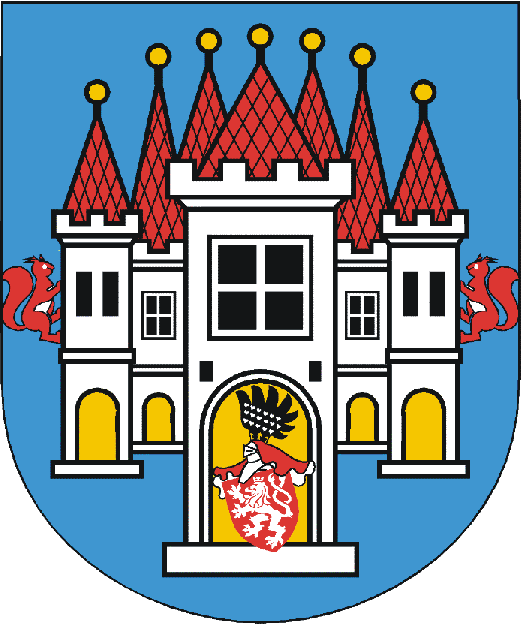 schváleno Zastupitelstvem města dne 10.11.2005 usnesením č. 249/05.Plnění za rok 2006 a aktualizace  pro rok 2007: schváleno usn. ZM č. 116/07 ze dne 17.05.2007Plnění za rok 2007 a aktualizace pro rok 2008: schváleno usn. ZM č. 81/08 ze dne 20.03.2008Plnění za rok 2008 a aktualizace pro rok 2009: schváleno usn. ZM č. 71/09 ze dne 26.03.2009Plnění za rok 2009 a aktualizace pro rok 2010: schváleno usn. ZM č. 122/10 ze dne 20.05.2010 Plnění za rok 2010 a aktualizace pro rok 2011: schváleno usn. ZM č. 73/11 ze dne 23.03.2011Plnění za rok 2011 a aktualizace pro rok 2012: schváleno usn. ZM č. 109/12 ze dne 27.06.2012Návrh: Plnění rok 2012 a aktualizace pro rok 2013: 1. čtení v RM 29.04.2013, pracovní setkání 
se členy ZM: 15.05.2013, 2. čtení v RM 27.05.2013, projednání v ZM 05.06.2013Katalog rozvojových projektů - plnění za rok 2012Projekty představují buď konkrétní realizační kroky (tam, kde se podařilo dospět ke konsensu o jejich obsahové vazbě na Opatření, na garantovi realizace, způsobu financování a lokalizaci v místě a čase), nebo jsou svou povahou „projekty o projektu“ (tam, kde se v jednom z uvedených bodů nepodaří nalézt v PS konsensus). Nositelem (garantem) Projektu může být jednak správa města (kde úkol spadá do její výhradní kompetence, nebo kde vystupuje jako koordinátor aktivit jiných subjektů), další instituce veřejné správy (podle svých kompetencí), resp. subjekty soukromého sektoru (podniky, neziskové organizace) tam, kde se k úkolu dobrovolně přihlásí. U Projektu musí být zřejmý jeho smysl (vazba na Cíle a Opatření), obsah, garant, spolupracující subjekty, náklady, způsob zajištění realizace, čas a místo realizace.Plnění za rok 2012 je v textu - pro lepší přehlednost v dokumentu - označeno zeleně.Celkový počet Projektů :  75zpět   zpět  zpětzpětzpět         zpětzpětzpět  zpětzpětzpětzpětzpětzpětzpětzpětzpětzpětzpětzpět  zpětzpětzpětzpět             zpětzpětzpětzpětzpětzpětzpětzpětzpětzpětzpětzpětzpětzpětzpětzpětzpětzpětzpětzpětzpětPozn.: Projekt 2.2.2.1. byl v rámci aktualizace pro rok 2008 sloučen s projektem 2.2.2.2.zpětzpětzpětzpětzpětzpětzpětzpětzpětzpětzpětzpět     zpětzpětzpětzpětzpětzpětzpětzpětzpětzpětzpětzpětzpětzpětzpětzpětzpětzpět1.1. Zkvalitnění sociální a demografické struktury městagarantProjekt 1.1.1.1.Počítačové hodiny pro starší a pokročiléOKSVSProjekt 1.1.2.1.Projekt podpory  EkocentraOKSVSProjekt 1.1.2.2.Rekonstrukce objektu bývalé Městské knihovny v Lidické ulici a změna způsobu jeho využitíOIProjekt 1.1.3.1. Zpracování analýzy a prognózy přepravních potřeb veřejné dopravyODSProjekt 1.1.3.2.Projekt centrální autobusová zastávkaOIProjekt 1.1.4.1.Projekt zřízení centra pro rizikové skupiny obyvatelOSPO1.2.  Zkvalitnění urbanistické struktury města 1.2.  Zkvalitnění urbanistické struktury města Projekt 1.2.1.1.Celoměstský program regenerace panelových a ostatních bytových domů včetně zajištění jeho finančního krytí. OMSProjekt 1.2.1.2.Celoměstský program regenerace panelových a ostatních bytových domů včetně zajištění jeho finančního krytíOMSProjekt 1.2.1.3.Realizace obnovy bytových domů v majetku města, včetně řešení úspor energií     OMSProjekt 1.2.1.4.Realizace obnovy nebytových domů v majetku města, včetně řešení úspor energií      OMSProjekt 1.2.2.1.Likvidace nevyhovujících garáží a zahrádek v intravilánu městaOMSProjekt 1.2.2.2.Odstranění kolejí vlečky do bývalého závodu Škoda v intravilánu města OMSProjekt 1.2.3.1.Prověření funkčnosti územního systému ekologické stabilityOŽPProjekt 1.2.3.2.Projekt zřízení lesoparku Borecké rybníkyOIProjekt 1.2.3.3.Projekt sanace starých ekologických zátěžíOIProjekt 1.2.3.4.Projekt vybudování přírodovědných naučných stezek s informačními panely a odpočívadlyOIProjekt 1.2.3.5.Racionalizace údržby zeleněOMSProjekt 1.2.4.1.Projekt realizace plánu rekonstrukcí, modernizací a výstavby místních komunikací včetně cyklistické dopravyOIProjekt 1.2.4.2.Projekt výstavby přístupových komunikací k areálu bývalých kasárenOIProjekt 1.2.5.1.Projekt výstavby nových parkovišť na okrajích zklidněných zón města  OMS, OIProjekt 1.2.6.1.Rozšíření a zkvalitnění telekomunikačních rozvodů v OstrověOMS1.3.  Rozvoj bytové výstavby1.3.  Rozvoj bytové výstavbyProjekt 1.3.1.1. Příprava (zainvestování) pozemků pro bydlení OI, OŔUPOMSProjekt 1.3.2.1.Navázání spolupráce s vybranými realitními kancelářemi při propagaci Ostrova jako    atraktivní lokality pro výstavbu soukromých domůOMS1.4.  Rozvoj místních částí OstrovaProjekt 1.4.1.1.Analýza potřeb místních částí OMS1.5.  Positivní změna image města1.5.  Positivní změna image městaProjekt 1.5.1.1.Marketing Ostrova jako města atraktivního pro trvalý pobyt a rekreaciOKSVSProjekt 1.5.2.1.  Prohlubování přeshraničních kontaktů a územní spolupráce v rámci rozvojových projektů města OKSVS, ORÚPProjekt 1.5.2.2.Prohlubování kontaktů s partnerskými městy Rastatt a WunsiedelOKSVS1.6.  Snížení nezaměstnanosti obyvatel města1.6.  Snížení nezaměstnanosti obyvatel městaProjekt 1.6.1.1.Podpora systému aktivní politiky zaměstnanosti dle aktuálních potřeb trhu práce OKSVSProjekt 1.6.2.1.Projektová příprava 2. etapy přípravy průmyslové zónyOIProjekt 1.6.2.2.Aktivní spolupráce s RHK Poohří a Czechinvestem při propagaci průmyslové zónyOMS1.7.  Rozvoj společenských, kulturních a sportovních aktivit1.7.  Rozvoj společenských, kulturních a sportovních aktivitProjekt 1.7.1.1.Vytvořit a provozovat jednotný informační systém veškerých kulturních, společenských a sportovních aktivit ve městě a okolíOKSVSProjekt 1.7.2.1.Podpora místních společenských tradicOKSVSProjekt 1.7.3.1.Projekt výstavby zimního stadionuOMSProjekt 1.7.3.2.Projekt rekonstrukce Domu kulturyOIProjekt 1.7.3.3.Projekt rekonstrukce fotbalových hřišť u pekárny a u 1.ZŠOIProjekt 1.7.3.4.Projekt přípravy a realizace výstavby sportovišť na netradiční sporty (petanque, skateboard atp.)  OI1.8.  Rozvoj zdravotnických a sociálních služeb pro obyvatelstvo1.8.  Rozvoj zdravotnických a sociálních služeb pro obyvatelstvoProjekt 1.8.1.1.  Podpora rodin s dětmi OKSVSProjekt 1.8.2.1.  Projekt podpory zachování základních lékařských oborů v nemocnici Ostrov OSVZProjekt 1.8.3.1.Rozvoj a zkvalitnění sociálních služeb v oblasti péče o seniory a zdravotně postižené a zvýšení počtu sociálních lužek pro seniory a zdravotně postižené občany města Ostrova.OSVZ OSPOOI2.1.  Rozvoj drobného a středního podnikání2.1.  Rozvoj drobného a středního podnikáníProjekt 2.1.1.1.Projekt rozšíření služby poradenství v souvislosti s možnostmi zapojování drobných a středních podnikatelů do podpůrných programůORÚPProjekt 2.1.2.1.Podpora, revitalizace a propagace využití opuštěných průmyslových a zemědělských objektůOMSProjekt 2.1.2.2.Využití nebytových prostor v majetku města pro podporu drobného a středního podnikáníOMSProjekt 2.1.2.3.Aktualizace katalogu investičních příležitostíOMSProjekt 2.1.2.4.Areál veřejně prospěšných služeb s podnikatelským inkubátoremORÚP2.2.  Rozvoj služeb školství s nadregionálním významem2.2.  Rozvoj služeb školství s nadregionálním významemProjekt 2.2.1.1.Zpracování studie o komplexním vzdělávacím systému ve městěOKSVSProjekt 2.2.2.2.Podpora vzniku centra technického vzdělávání, lobování ve prospěch nových studijních oborů a VOŠ v Ostrově OKSVSProjekt 2.2.2.3.Podpora speciální pedagogikyOKSVSProjekt 2.2.2.4.Vybudování centra komplexních služeb pro potřeby základního vzdělávání na OstrovskuOIProjekt 2.2.3.1.Průzkum zájmu veřejnosti o využití sportovišťOKSVSProjekt 2.2.4.1.Centrální vývařovnaOKSVS3.1. Rozvoj infrastruktury a služeb pro volný čas a cestovní ruch 3.1. Rozvoj infrastruktury a služeb pro volný čas a cestovní ruch Projekt 3.1.1.1.Projekt aktualizace a realizace koncepce cyklostezek ve městě a okolí, včetně doprovodné infrastruktury OI, ORÚPProjekt 3.1.1.2.Dobudování standardizovaného orientačního a informačního systému pro návštěvníky městaOMSProjekt 3.1.2.1.Projekt rekonstrukce stávajícího koupalištěOIProjekt 3.1.2.2.Projekt plavecký bazénOIProjekt 3.1.2.3.Výstavba nové víceúčelové sportovní halyOIProjekt 3.1.2.4.Rekonstrukce letního tábora a rekreačního střediska ManětínOI3.2. Růst atraktivity prostředí města pro cestovní ruch 3.2. Růst atraktivity prostředí města pro cestovní ruch Projekt 3.2.1.1.Projekt Obnova a využití areálu klášteraOKSVSProjekt 3.2.1.2.Projekt rekonstrukce Zámeckého parkuOMSProjekt 3.2.1.3.Projekt zřízení městského muzeaOIProjekt 3.2.1.4.Projekt obnovy a rekonstrukce kostela sv. JakubaOIProjekt 3.2.1.5.Realizace sloupů vítězů Ostrovské míleOMSProjekt 3.2.1.6.Využití zámeckých budov pro potřeby městaOI4.1.   Rozvoj spolkového života a dobrovolných občanských aktivit 4.1.   Rozvoj spolkového života a dobrovolných občanských aktivit Projekt 4.1.1.1.Podpora občanských organizací aktivních v kultuře, sportu a zájmovém vyžitíOKSVSProjekt 4.1.2.1.Zpracování komunitního plánu sociální péčeOSPOProjekt 4.1.2.2.Ostrov - Zdravé město OKSVS, ORÚP4.2.  Rozvoj partnerství soukromého a veřejného sektoru 4.2.  Rozvoj partnerství soukromého a veřejného sektoru Projekt 4.2.1.1.Podnikatelské fórum v OstrověOKSVSProjekt 4.2.1.2. Projekt společných infrastrukturních projektů veřejného a soukromého sektoruORÚP4.3.  Racionalizace městské správy 4.3.  Racionalizace městské správy Projekt 4.3.1.1.Organizační zajištění realizace Strategického plánu na MěÚORÚPProjekt 4.3.1.2.Sjednocení pracovišť městského úřadu OIProjekt 4.3.1.3.Zapojení do projektu Karlovarského kraje Posílení kapacity místních a regionálních orgánů při plánování a realizaci programů v Karlovarském krajiORÚPProjekt 4.3.2.1.Inventura majetku města v reálných cenáchOFProjekt 4.3.2.2.Pasportizace majetku města v rámci DTMMOKSVSProjekt 4.3.3.1.Komunikační strategieOKSVSProjekt 4.4.1.1.Podpora spolupráce městské a státní policieMěstPolProjekt 4.4.1.2.Vybudování nové požární stanice hasičského záchranného sboru Ostrov   OMS, OI 1.1.1.1.Počítačové hodiny pro starší a pokročiléObsah (popis) projektuSmyslem projektu je zvýšení počítačové gramotnosti dospělé populace města. Základní školy by měly oslovit rodiče svých žáků s nabídkou těchto kurzů. Městská knihovna bude rovněž pořádat počítačové hodiny pro starší a pokročilé. Smyslem projektu je zvýšení počítačové gramotnosti dospělé populace města. Základní školy by měly oslovit rodiče svých žáků s nabídkou těchto kurzů. Městská knihovna bude rovněž pořádat počítačové hodiny pro starší a pokročilé. Smyslem projektu je zvýšení počítačové gramotnosti dospělé populace města. Základní školy by měly oslovit rodiče svých žáků s nabídkou těchto kurzů. Městská knihovna bude rovněž pořádat počítačové hodiny pro starší a pokročilé. Smyslem projektu je zvýšení počítačové gramotnosti dospělé populace města. Základní školy by měly oslovit rodiče svých žáků s nabídkou těchto kurzů. Městská knihovna bude rovněž pořádat počítačové hodiny pro starší a pokročilé. Jednotlivé akce v rámci projektu:stanovení osnov  (jedna vybraná škola – předpoklad má 1. ZŠ, např. 4 hod. systém, 4 hod. e-mail 
a web, 4 hod. textový editor a 4 hod. tabulkový procesor)zajištění technického zázemí (jedna vybraná škola – předpoklad má 1. ZŠ, MěK, …)zajištění lektora (ZŠ)propagace a publicita (KABEL Ostrov, s.r.o., DK Ostrov)Předpokládá se, že kurz bude po deseti účastnících o délce kurzu 20 hodin. V případě, že bude zorganizováno 5 běhů, kury ročně projde 50 účastníků.stanovení osnov  (jedna vybraná škola – předpoklad má 1. ZŠ, např. 4 hod. systém, 4 hod. e-mail 
a web, 4 hod. textový editor a 4 hod. tabulkový procesor)zajištění technického zázemí (jedna vybraná škola – předpoklad má 1. ZŠ, MěK, …)zajištění lektora (ZŠ)propagace a publicita (KABEL Ostrov, s.r.o., DK Ostrov)Předpokládá se, že kurz bude po deseti účastnících o délce kurzu 20 hodin. V případě, že bude zorganizováno 5 běhů, kury ročně projde 50 účastníků.stanovení osnov  (jedna vybraná škola – předpoklad má 1. ZŠ, např. 4 hod. systém, 4 hod. e-mail 
a web, 4 hod. textový editor a 4 hod. tabulkový procesor)zajištění technického zázemí (jedna vybraná škola – předpoklad má 1. ZŠ, MěK, …)zajištění lektora (ZŠ)propagace a publicita (KABEL Ostrov, s.r.o., DK Ostrov)Předpokládá se, že kurz bude po deseti účastnících o délce kurzu 20 hodin. V případě, že bude zorganizováno 5 běhů, kury ročně projde 50 účastníků.stanovení osnov  (jedna vybraná škola – předpoklad má 1. ZŠ, např. 4 hod. systém, 4 hod. e-mail 
a web, 4 hod. textový editor a 4 hod. tabulkový procesor)zajištění technického zázemí (jedna vybraná škola – předpoklad má 1. ZŠ, MěK, …)zajištění lektora (ZŠ)propagace a publicita (KABEL Ostrov, s.r.o., DK Ostrov)Předpokládá se, že kurz bude po deseti účastnících o délce kurzu 20 hodin. V případě, že bude zorganizováno 5 běhů, kury ročně projde 50 účastníků.Realizace v období2006 – 20152006 – 20152006 – 20152006 – 2015GarantMěÚ (OKSVS)MěÚ (OKSVS)MěÚ (OKSVS)MěÚ (OKSVS)Spolupráce ZŠ, MěKZŠ, MěKZŠ, MěKZŠ, MěKCharakterNeinvestiční Neinvestiční Neinvestiční Neinvestiční NákladyKurzy si hradí účastníci sami s tím, že tento projekt by měl být samofinancovatelný.  Celkem 200 tis. Kč (0 vlastní + 200 cizí zdroje), tj. 20 tis.ročně.Kurzy si hradí účastníci sami s tím, že tento projekt by měl být samofinancovatelný.  Celkem 200 tis. Kč (0 vlastní + 200 cizí zdroje), tj. 20 tis.ročně.Kurzy si hradí účastníci sami s tím, že tento projekt by měl být samofinancovatelný.  Celkem 200 tis. Kč (0 vlastní + 200 cizí zdroje), tj. 20 tis.ročně.Kurzy si hradí účastníci sami s tím, že tento projekt by měl být samofinancovatelný.  Celkem 200 tis. Kč (0 vlastní + 200 cizí zdroje), tj. 20 tis.ročně.Monitorovací ukazateleNázev ukazateleJednotkaVýchozí hodnotaPlánovaná hodnotaMonitorovací ukazateleúčastníci kurzu, hodiny počítačových kurzůúčastník kurzu, hodina počítačového kurzu050 účastníků / rok, 200 hodin / rok PoznámkaPlnění za rok 2006:za plnění odpovídá: Odbor kanceláře starosty a vnitřní správy, ved. odboru Mgr. Lucie MildorfováMěstská knihovna Ostrov, Lidická 1036:V měsíci březnu jsou realizovány počítačové kurzy pro seniory, které z části zajišťuje knihovna z vlastních zdrojů 
a z části pomocí lektora. Účastníci kurzu mají zajištěný individuální školení, jehož délku si mohou stanovit dle svých potřeb (po domluvě). Výsledkem je:- získání základních znalostí s prací na PC- znalost komunikace pomocí InternetuLimitující faktory:počet PC v knihovněprostor knihovnyZájem převyšuje možnosti knihovny dané výše uvedenými limitujícími faktory. V Základní škole Ostrov, Masarykova 1289 se počítačové hodiny pro starší a pokročilé již neprovozují, neboť o ně není ze strany veřejnosti zájem. V Základní umělecké škole Ostrov, Masarykova 717 se zakoupilo 5 počítačů a příslušný software pro výuku skladby v hodinách hudební nauky a pro výuku grafiky v rámci výtvarných prací. Nicméně tato technika slouží pouze pro účely školy a jejích klientů.Partner projektuMěstská knihovna Ostrov, Lidická 1036,  Základní škola Ostrov, Masarykova 1289, Základní umělecká škola, Masarykova 717Plnění za rok 2007:za plnění odpovídá: Odbor kanceláře starosty a vnitřní správy, ved. odboru Mgr. Lucie MildorfováZákladní škola Ostrov, Masarykova 1289V Základní škole Ostrov, Masarykova 1289 se počítačové hodiny pro starší a pokročilé již neprovozují, neboť o ně není ze strany veřejnosti zájem.  Základní škola Ostrov, Masarykova 1289  by chtěla pořádat kurs pro rodiče s tématikou elektronické žákovské knížky a komunikačního systému mezi školou a rodiči.Městská knihovna Ostrov, Lidická 1036V měsíci březnu jsou realizovány počítačové kurzy pro seniory, které z části zajišťuje knihovna z vlastních zdrojů a z části pomocí lektora. Účastníci kurzu mají zajištěný individuální školení, jehož délku si mohou stanovit dle svých potřeb (po domluvě). Zájem o kurzy je velký i v průběhu roku, bohužel prostory knihovny nám zatím větší počet kurzů neumožňují. Výsledkem je:- získání základních znalostí s prací na PC- znalost komunikace pomocí InternetuLimitující faktory:počet PC v knihovněprostor knihovnyZájem převyšuje možnosti knihovny dané výše uvedenými limitujícími faktory.Partner projektuZákladní škola Ostrov, Masarykova 1289, Městská knihovna Ostrov, Lidická 1036Plnění za rok 2008:za plnění odpovídá: Odbor kancelář starosty a vnitřní správy, ved. Odboru Mgr. Lucie Mildorfová Městská knihovna Ostrov, Lidická 1036V měsíci březnu jsou nadále realizovány počítačové kurzy pro seniory, které z části zajišťuje knihovna z vlastních zdrojů a z části pomocí lektora. Účastníci kurzu mají zajištěno individuální školení, jehož délku si mohou stanovit dle svých potřeb (po domluvě). Výsledkem je:- získání základních znalostí s prací na PC- znalost komunikace pomocí InternetuLimitující faktory:počet PC v knihovněprostor knihovnyZájem převyšuje možnosti knihovny dané výše uvedenými limitujícími faktory. V Základní škole Ostrov, Masarykova 1289V měsíci září 2008 se uskutečnil týdenní kurs pro seniory zaměřený na práci s PC, internetem 
a používáním platební karty. S podobnými akcemi se počítá i v roce 2009.Partner projektuZákladní škola Ostrov, Masarykova 1289, Městská knihovna Ostrov, Lidická 1036Plnění za rok 2009:za plnění odpovídá: Odbor  kancelář starosty a vnitřní správy, ved. odboru Mgr. Lucie MildorfováZákladní škola Ostrov, Masarykova 1289V měsíci listopadu 2009 se uskutečnil týdenní kurs pro seniory a tělesně postižené občany zaměřený na práci s PC, internetem a používáním platební karty. S podobnými akcemi se počítá i v roce 2010.Městská knihovna Ostrov, Lidická 1036V měsíci březnu a říjnu jsou nadále realizovány počítačové kurzy pro seniory, které z části zajišťuje knihovna z vlastních zdrojů a z části pomocí lektora. Účastníci kurzu mají zajištěno individuální školení, jehož délku si mohou stanovit dle svých potřeb (po domluvě). Výsledkem je:získání základních znalostí s prací na PCznalost komunikace pomocí InternetuLimitující faktory:počet PC v knihovněprostor knihovnyPartner projektuZákladní škola Ostrov, Masarykova 1289, Městská knihovna Ostrov, Lidická 1036                                  - cizí zdrojeNa projekt Městské knihovny Ostrov, Lidická 1036 – 20 tis.Kč z rozpočtu města, 15 tis. Kč od firmy Nemos Plus, s. r. o.Plnění za rok 2010:    za plnění odpovídá: Odbor  kancelář starosty a vnitřní správy, ved. odboru Mgr. Lucie MildorfováZákladní škola Ostrov, Masarykova 1289V měsíci listopadu 2010 se uskutečnil týdenní kurs pro seniory a tělesně postižené občany zaměřený na práci s PC, Internetem a používáním platební karty. S podobnými akcemi se počítá i v roce 2011.Městská knihovna Ostrov, Lidická 1036V měsíci březnu a říjnu jsou nadále realizovány počítačové kurzy pro seniory, které z části zajišťuje knihovna z vlastních zdrojů a z části pomocí lektora. Účastníci kurzu mají zajištěno individuální školení, jehož délku si mohou stanovit dle svých potřeb (po domluvě). Výsledkem je:získání základních znalostí s prací na PCznalost komunikace pomocí InternetuLimitující faktory:počet PC v knihovněprostor knihovnyPartner projektuZákladní škola Ostrov, Masarykova 1289, Městská knihovna Ostrov, Lidická 1036Plnění za rok 2011:    za plnění odpovídá: Odbor  kancelář starosty a vnitřní správy ved. odboru: Mgr. Lucie Mildorfová Základní škola Ostrov, Masarykova 1289Pro nezájem veřejnosti se kurs v roce 2011 nekonal. Městská knihovna Ostrov, Lidická 1036 – Zámecký park 224V březnu se uskutečnily PC kurzy počítačové gramotnosti pro seniory – základní znalosti práce s PC 
a internet. Samostatně byl v prosinci uspořádán kurz MS Word, po jehož zakončení absolventi obdrželi potvrzení o absolvování kurzu.Výsledkem je:získání základních znalostí s prací na PCznalost komunikace pomocí Internetu Partner projektuZákladní škola Ostrov, Masarykova 1289, Městská knihovna Ostrov, Lidická 1036 – Zámecký park 224Zajištění financování - vlastní zdroje20 tis. Kč příspěvek zřizovatele pro Městskou knihovnu Ostrov Plnění za rok 2012:    za  plnění odpovídá: Odbor  kancelář starosty a vnitřní správy,ved. odboru Mgr. Lucie MildorfováMěstská knihovna Ostrov, Zámecký park 224V březnu, říjnu a listopadu se uskutečnily PC kurzy počítačové gramotnosti pro seniory – základní znalosti práce  s PC a internetu. Samostatně byl v prosinci uspořádán kurz MS Word a Excell, po jehož zakončení obdrželi absolventi potvrzení o absolvování kurzu.Výsledkem je:získání základních znalostí s prací na PCznalost komunikace pomocí InternetuPartner projektuMěstská knihovna Ostrov, Zámecký park 224  -cizí zdroje20 tis. Kč Zahájení a průběh realizacebřezen, říjen, listopad 20131.1.2.1.Projekt podpory  EkocentraObsah (popis) projektuPříprava a realizace objektu Ekocentra v areálu bývalého kláštera piaristů. Objekt bude sloužit pro volnočasové aktivity dětí a mládeže, bude vybaven klubovnami a vlastními prostorami pro pěstování flóry (skleník, zahrada) a chov fauny (skleník, klece, voliéry, akvária). Provozovatelem objektu bude MDDM.Příprava a realizace objektu Ekocentra v areálu bývalého kláštera piaristů. Objekt bude sloužit pro volnočasové aktivity dětí a mládeže, bude vybaven klubovnami a vlastními prostorami pro pěstování flóry (skleník, zahrada) a chov fauny (skleník, klece, voliéry, akvária). Provozovatelem objektu bude MDDM.Příprava a realizace objektu Ekocentra v areálu bývalého kláštera piaristů. Objekt bude sloužit pro volnočasové aktivity dětí a mládeže, bude vybaven klubovnami a vlastními prostorami pro pěstování flóry (skleník, zahrada) a chov fauny (skleník, klece, voliéry, akvária). Provozovatelem objektu bude MDDM.Příprava a realizace objektu Ekocentra v areálu bývalého kláštera piaristů. Objekt bude sloužit pro volnočasové aktivity dětí a mládeže, bude vybaven klubovnami a vlastními prostorami pro pěstování flóry (skleník, zahrada) a chov fauny (skleník, klece, voliéry, akvária). Provozovatelem objektu bude MDDM.Jednotlivé akce v rámci projektu:výběr zhotovitele stavbyrealizace stavbypřesunutí původní stanice mladých přírodovědců (v Lidické ulici)vybavení objektu vč. zajištění živočichů, rostlinpřijetí pracovníka (ů)zahájení provozuvýběr zhotovitele stavbyrealizace stavbypřesunutí původní stanice mladých přírodovědců (v Lidické ulici)vybavení objektu vč. zajištění živočichů, rostlinpřijetí pracovníka (ů)zahájení provozuvýběr zhotovitele stavbyrealizace stavbypřesunutí původní stanice mladých přírodovědců (v Lidické ulici)vybavení objektu vč. zajištění živočichů, rostlinpřijetí pracovníka (ů)zahájení provozuvýběr zhotovitele stavbyrealizace stavbypřesunutí původní stanice mladých přírodovědců (v Lidické ulici)vybavení objektu vč. zajištění živočichů, rostlinpřijetí pracovníka (ů)zahájení provozuRealizace v období2006 – 72006 – 72006 – 72006 – 7GarantMěÚ (OKSVS - udržitelnost, původně ORI, resp. OI)MěÚ (OKSVS - udržitelnost, původně ORI, resp. OI)MěÚ (OKSVS - udržitelnost, původně ORI, resp. OI)MěÚ (OKSVS - udržitelnost, původně ORI, resp. OI)Spolupráce MěÚ (OKS), MDDMMěÚ (OKS), MDDMMěÚ (OKS), MDDMMěÚ (OKS), MDDMCharakterInvestičníInvestičníInvestičníInvestičníNáklady. Kč (. cizí + . vlastní zdroje). Kč (. cizí + . vlastní zdroje). Kč (. cizí + . vlastní zdroje). Kč (. cizí + . vlastní zdroje)Monitorovací ukazateleNázev ukazateleJednotkaVýchozí hodnotaPlánovaná hodnotaMonitorovací ukazateleVybudované Ekocentrumpočet01PoznámkaPodmíněno realizací projektu (části) 1.2.4.3. Sanace starých ekologických zátěžíProjekt bude realizován v rámci Projektu obnova a podpora návštěvnosti regionálně významného barokního komplexu barokních památek (zámeckého areálu a areálu kláštera) v historické části města Ostrov, na který město Ostrov bude čerpat finanční podporu z programu SROP.Podmíněno realizací projektu (části) 1.2.4.3. Sanace starých ekologických zátěžíProjekt bude realizován v rámci Projektu obnova a podpora návštěvnosti regionálně významného barokního komplexu barokních památek (zámeckého areálu a areálu kláštera) v historické části města Ostrov, na který město Ostrov bude čerpat finanční podporu z programu SROP.Podmíněno realizací projektu (části) 1.2.4.3. Sanace starých ekologických zátěžíProjekt bude realizován v rámci Projektu obnova a podpora návštěvnosti regionálně významného barokního komplexu barokních památek (zámeckého areálu a areálu kláštera) v historické části města Ostrov, na který město Ostrov bude čerpat finanční podporu z programu SROP.Podmíněno realizací projektu (části) 1.2.4.3. Sanace starých ekologických zátěžíProjekt bude realizován v rámci Projektu obnova a podpora návštěvnosti regionálně významného barokního komplexu barokních památek (zámeckého areálu a areálu kláštera) v historické části města Ostrov, na který město Ostrov bude čerpat finanční podporu z programu SROP.Plnění za rok 2006:za plnění odpovídá: Odbor investic, ved. odboru Jiří ŠusterPartner projektuMDDMVztah projektu k operačnímu programu SROPProj. dokumentace ke staveb. řízení, stavební povoleníPD je zpracována a stavební povolení je vydáno.Zajištění financování - vlastní zdrojeV rámci Historického Ostrova  - cizí zdroje*Dotace od státu (12,5 %) a Evropské unie (75 %)Zahájení a průběh realizace*Projekt je součástí Projektu Historický Ostrov a měl by být dokončen v září 2007. Plnění za rok 2007:za plnění odpovídá: Odbor investic, ved. odboru Jiří ŠusterVztah projektu k operačnímu programu SROPZajištění financování - vlastní zdrojecelkové náklady na realizaci . Kčfinancováno v rámci projektu "Historický Ostrov", zdroje města 12,5%   - cizí zdroje*fondy EU 75%, státní rozpočet 12,5%, Projekt dokončen (datum)dokončeno září 2007Plnění za rok 2008:za plnění odpovídá: Odbor kancelář starosty a vnitřní správy, ved. Odboru Mgr. Lucie MildorfováJe třeba přihlédnout k faktu, že MDDM Ostrov jako školská organizace funguje nikoliv v kalendářním roce, ale ve školním roce 2007/2008.Ekocentrum MDDM Ostrov  bylo slavnostně otevřeno  za účasti významných hostů – hejtmana Karlovarského kraje, starosty města Ostrov, delegace z partnerského města Rastatt a zástupce MŠMT ČR. Pro veřejnosti bylo Ekocentrum poprvé otevřeno  30. září, v prvních 2 dnech navštívilo jeho prostory 1.470 návštěvníků. Ekocentrum je otevřeno každý všední den od  do  hod., v pátek do  hod.  V dopoledních hodinách jsou nabízeny výukové pořady a prohlídky pro děti a mládež MŠ, ZŠ a SŠ. V období od října 2007 do srpna 2008 se uskutečnilo 73 takových akcí, kterých se zúčastnilo 2.499 osob. V odpoledních hodinách probíhají pravidelné schůzky zájmových kroužků+ ve šk. Roce 2007/2008 bylo otevřeno 16 kroužků, v nichž bylo zapsáno 240 dětí. Na vedení zájmových kroužků se podílelo 7 externích a dobrovolných pracovníků. Odpoledních hodinách je veřejnosti zpřístupněna také zahradní část Ekocentra. O víkendech je Ekocentrum otevřeno pro návštěvníky od  hod do  hod. a od  hod. do  hod. V tuto dobu je přístupná zahradní i vnitřní část chovatelských pracoven, v případě zájmu si mohou návštěvníci vyslechnout odborný výklad. Za období říjen 2007 – srpen 2008 si Ekocentrum o víkendech prohlédlo celkem 4.837 osob. K masivnější propagaci byly vytvořeny vlastní webové stránky.Příležitostná zájmová činnost: Jednorázovými činnostmi byly např.: Dny otevřených dveří, Dýňová cesta, Předvánoční koleda, Vánoční nadílka pro zvířátka; výtvarné dílny – Hrátky se sněhem, Kytička pro maminku. Velmi dobře akci přijatou veřejností byl nově pořádaný Den pro Tibet. Uskutečnily se 3 výlety pro rodiny s dětmi, kterých se zúčastnilo 70 osob. Nedílnou součástí činnosti Ekocentra jsou přírodovědné akce, zejména pro děti zájmových útvarů, ale i pro příchozí. Jedná se o sběr podzimních plodů, pozorování odletů a příletů ptáků, zazimování některých zvířecích druhů atd. Pravidelná činnost: V rámci pravidelné činnosti zájmových útvarů Ekocentra bylo v září 2007 otevřeno devět zájmových útvarů: akvaristický, exotické ptactvo, hráčský klub, chovatelský, indiánský, oddíl lacrossu, teraristický, rybáři začátečníci a pokročilí. Tento počet navýšily nové kroužky: přírodovědný – pro děti mladšího školního věku, který klade důraz na celkovou enviromentální výchovu; ekologický – se zaměřením na terénní práce pro straší školní věk; Stopařův průvodce po fantastice – klub pro příznivce sci fi filmů a literatury; botanický; myslivecký, oddíl Svišťů – pro žáky 1. tříd ZŠ a dopolední klub Mýval – pro předškolní děti a jejich rodiče. Do těchto 15 zájmových útvarů se přihlásilo během zápisu a dodatečného nábor 240 dětí a mládeže všech věkových kategorií.  Táborová činnost: V průběhu letních prázdnin bylo Ekocentrum otevřeno pro veřejnosti – nejen k prohlídkám os odborným výkladem, ale také k různým motivačním výtvarným dílnám nebo přírodovědným testům. Proběhly 2 turnusy příměstského tábora – první od 30. 6. do 4. 7., druhý od 25. do 29. 8. Obou turnusů se zúčastnilo celkem 44 dětí ve věku od 7 do 13 let. V programu bylo bližší poznání chodu Ekocentra a seznámení se s chovanými druhy zvířat, hry v přírodě spojené s návštěvou přírodních a kulturních pamětihodností v okolí města. Osvětová činnost: Během školního roku proběhlo několik menších akcí v rámci přímé enviromentální činnosti např. počítání hnízdních párů, záchrana ježků a poraněných ptáků. Stěžejní akcí zůstává Den Země. V tomto školním roce byl celý hlavní i doprovodný program umístěn do okolí Ekocentra a navazoval na dopolední prohlídky chovatelských pracoven. Dne Země se i přes nepříznivé počasí zúčastnilo 258 účastníků. Hlavními tématy akce byly správné a odpovědné třídění odpadu a ochrana přírody. K ekologickým problémům města se potom v diskusi s účastníky vyjadřovali pracovníci OŽP MěÚ Ostrov. Přestože jsou výukové a vzdělávací pořady připravovány především pro základní školy z Ostrov, zúčastnilo se jich i několik škol – z Jáchymova, Perninku a Karlových Varů.  Partner projektuMěstský dům dětí a mládeže Ostrov, Školní 231Plnění za rok 2009:za plnění odpovídá: Odbor  kancelář starosty a vnitřní správy, ved. odboru Mgr. Lucie MildorfováJe třeba přihlédnout k faktu, že MDDM Ostrov jako školská organizace funguje nikoliv v kalendářním roce, ale ve školním roce 2008/2009.Činnost Ekocentra Všední dnyEkocentrum je  otevřeno každý všední den od  do  hod., v pátek do  hod. Dopoledne nabízí výukové pořady, programy a prohlídky pro děti a mládež MŠ, ZŠ a SŠ. Ve sledovaném období se uskutečnilo 71 takových akcí, kterých se zúčastnilo 2.260 účastníků. V odpoledních hodinách probíhají pravidelné schůzky zájmových kroužků, ve školním roce 2008/2009 bylo otevřeno 16 kroužků, v nichž bylo zapsáno 270 dětí, což je o 30 více než v předchozím školním roce. Víkendy je Ekocentrum je otevřeno pro návštěvníky od  do  hod. a od  do  hod. V tuto dobu je přístupná zahradní i vnitřní část chovatelských pracoven, v případě zájmu veřejnosti je prohlídka doplněna odborným výkladem. Za sledované období si Ekocentrum o víkendech prohlédlo více než 5.000 osob.
V zahradě Ekocentra byl vybudován nový výběh pro ovce  a kozy a začala výstavba dětského hřiště (prolézačka, lavičky, pískoviště, venkovní výběh pro morčata). Ekocentrum navázalo spolupráci se záchrannou stanicí SOOS Rezervace Františkovy Lázně. V rámci této spolupráce předává Ekocentrum handicapovaná zákonem chráněná volně žijící zvířata, která do Ekocentra přinášejí občané z města 
a okolí.Na každodenním chodu Ekocentra se podílejí dva pedagogičtí a dva pomocně techničtí pracovníci a 11 externích a dobrovolných pracovníků.  Pravidelná činnostV rámci pravidelné činnosti zájmových útvarů Ekocentra bylo  k zápisu otevřeno 15 stávajících zájmových útvarů:  akvaristický, exotické ptactvo, Hráčský klub, chovatelský,  oddíl lacrossu, teraristický, rybáři začátečníci a pokročilí, přírodovědný, tábornický, společnost bubnu, stopařův průvodce po fantastice, svišti, exotické ptactvo, klub Mýval. Do těchto 16 zájmových útvarů se během zápisu a dodatečného náboru přihlásilo 270 dětí a mládeže všech věkových kategorií. Příležitostná zájmová činnostTato činnost byla dětem a mládeži z našeho města nabízena tradičně v několika formách. Činnostmi jednorázovými byly například: Dny otevřených dveří, Dýňová cesta, Předvánoční koleda,Vánoční nadílka pro zvířátka, výtvarné dílny – Hrátky se sněhem, lukostřelba pro veřejnost, ukliďme Horní hrad. Velmi dobře přijatou akcí byl druhý ročník akce Den pro Tibet. Při této účastnicky atraktivní akci bylo v celém prostoru Ekocentra připraveno mnoho výtvarných, hudebních a naučných stanovišť, na kterých se mohli návštěvníci seznámit s kulturou a problémy tibetského národa. V průběhu školního roku Ekocentrum pořádalo nebo se podílelo na pořádání dalších 30 akcí pro nejširší  veřejnost, těchto akcí  se zúčastnilo 1.709 účastníků. Pokračovala dlouhodobá přírodovědná soutěž  Poznej a chraň, do níž se zapojilo 253 dětí. Počet víkendových výletů musel být kvůli zajištění víkendového provozu redukován na polovinu. Táborová činnostV době letních prázdnin proběhly dva turnusy příměstského tábora. První v týdnu od 13. 7.  do 17. 7.  
a druhý v týdnu od 17. 8.  do 21. 8. Turnusů se zúčastnilo celkem 46 dětí ve věku od 7 do 13 let. V programu bylo obsaženo bližší poznání chodu Ekocentra a seznámení s chovanými druhy, hry v přírodě spojené s návštěvou přírodních a kulturních pamětihodnosti v okolí města. Dále pak návštěva Vojkovic, Jáchymova, Stráže nad Ohří a Podkrušnohorského Zooparku v Chomutově. Příměstského tábora se zúčastnily pracovníci Lesů ČR, kteří provedli pro děti dopolední přednášku o fauně a floře lesa. Oba turnusy byli jak účastníky tak následně jejich rodiči velmi kladně hodnoceny. Dva  pedagogičtí pracovníci Ekocentra se také podíleli na letní prázdninové činnosti na LT Manětín. Osvětová činnostBěhem školního roku proběhlo několik menších akcí v rámci přímé enviromentální činnosti např. počítání hnízdních párů, záchrana ježků a poraněných ptáků. Stěžejní akcí zůstává  Den Země. Hlavní 
i doprovodný program akce byl umístěn v okolí Ekocentra. Oslav Dne Země se zúčastnilo 350 účastníků. Hlavním tématem bylo  správné a odpovědné třídění odpadu a ochrana přírody. Přestože jsou výukové 
a vzdělávací pořady připraveny především pro ostrovské ZŠ, zúčastnilo se jich i několik škol z Jáchymova, Perninku, Hroznětína a Karlových Varů. Celkem proběhlo 71 výukových pořadů, často spojených se specializovanou prohlídkou chovatelských pracoven. Celkem se ji zúčastnilo 2.260 dětí a mládeže z MŠ, ZŠ a SŠ. Byly realizovány i přednášky pro veřejnost. Například pracovníka KÚKK M. Chochela. Dis., o ekologických problémech regionu a myslivce Petra Joo, který přednášel o vábení zvěře v lese. Přednáška byla zpestřena zvukovou ukázkou vábniček.Odborná pomocPokračovalo zapojení se do projektů ochrany dravých ptáků a drobných savců. Několika poraněným živočichům byla poskytnuta odpovídající péče a následně byli vypuštěni do volné přírody nebo umístěni v záchytných zařízení např. v SOS u Františkových lázní. Složitější případech se spolupracovalo s veterináři a odborníky z chomutovského Podkrušnohorského Zooparku , ZOO v Ústí nad Labem, ZOO Plzeň a občanským sdružením Zamenis.Práce s talentovanými jedinciV rámci práce s talentovanou mládeží se členové rybářských kroužků  zúčastnili sedmi soutěží v  rybolovné technice oblastního i republikového významu. V soutěžích regionálních se umístili na medailových pozicích.  Ve spolupráci s místním rybářským svazem bylo uspořádáno v měsíci dubnu regionální kolo soutěže Zlatá udice. Zúčastnilo se jí 35 mladých rybářů z domácího regionu.Zajištění financování 1.520  tis. Kč příspěvek zřizovatele – z rozpočtu městaPlnění za rok 2010:  za plnění odpovídá: Odbor  kancelář starosty a vnitřní správy, ved. odboru Mgr. Lucie MildorfováČinnost Ekocentra při Městském domu dětí a mládeže OstrovVšední dnyEkocentrum je  otevřeno každý všední den od  do  hod., v pátek do  hod. Dopoledne nabízí výukové pořady, programy a prohlídky pro děti a mládež MŠ, ZŠ a SŠ. Ve sledovaném období se uskutečnilo 83 takových akcí, kterých se zúčastnilo 2 152 účastníků. V odpoledních hodinách probíhají pravidelné schůzky zájmových kroužků, ve školním roce 2009/2010 bylo otevřeno 20 kroužků, v nichž bylo zapsáno 197 dětí. VíkendyE Ekocentrum je otevřeno pro návštěvníky od  do  hod. a od  do  hod. V tuto dobu je přístupná zahradní i vnitřní část chovatelských pracoven, v případě zájmu veřejnosti je prohlídka doplněna odborným výkladem. Za sledované období si Ekocentrum o víkendech prohlédlo více než 6 336 osob.
V budově bylo vybudováno tisícilitrové akvárium se sladkovodními rybami. Navázalo spolupráci se záchrannou stanicí rezervace SOOS Františkovy Lázně. V rámci této spolupráce předává Ekocentrum handicapovaná zákonem chráněná volně žijící zvířata, která do Ekocentra přinášejí občané z města 
a okolí.Na každodenním chodu zařízení se podílejí dva pedagogičtí, dva pomocně techničtí pracovníci a 20 externích a dobrovolných pracovníků.  Pravidelná činnostV rámci pravidelné činnosti bylo otevřeno dvacet zájmových útvarů:  akvaristický, exotické ptactvo, hráčský klub, chovatelský I, chovatelský II, lacross, teraristický, rybáři začátečníci a pokročilí, přírodovědný, Stopařův průvodce po fantastice, oddíl Svišťů, Poznávání krajiny, Mladý chovatel Pony, digitální fotografie, Jak na počítač, Mladý farmář/ka, tábornický, kynologie a dopolední klub Mýval pro předškolní děti a jejich rodiče. Do těchto šestnácti zájmových útvarů se během zápisu a dodatečného náboru přihlásilo 197 dětí 
a mládeže.Největší zájem byl o chovatelský, teraristický, kynologický kroužek a Mladý chovatel Pony. Velký ohlas měl rovněž dopolední klub Mýval. Naopak malý zájem byl i přes opakovanou propagaci o kroužek akvaristický, indiánský a lacross.Příležitostná zájmová činnostTato činnost byla dětem a mládeži z našeho města nabízena tradičně v několika formách:Činnostmi jednorázovými byly například: Dny otevřených dveří, Den s Lesy ČR, Noční prohlídka Ekocentra, Vánoční nadílka pro zvířátka, výtvarné dílny  - Hrátky se sněhem. Velmi dobře hodnocenou akcí byl Halloween se zvířátky. Při této atraktivní akci  bylo v celém prostoru  ekocentra pro děti připraveno mnoho soutěží. Více než sto dětí prošlo zkouškami odvahy i obratnosti, povedený podvečer uzavřelo vypouštění lampionů štěstí.V průběhu školního roku Ekocentrum pořádalo nebo se podílelo na pořádání dalších 128 akcí pro nejširší  veřejnost, kterých  se zúčastnilo 7 983 účastníků (z toho 19 akcí bylo o sobotách a nedělích, zúčastnilo se jich 4 778 osob).Do dlouhodobé přírodovědné soutěže „Poznej a chraň“ se zapojilo  253  dětí.Nedílnou součástí naší činnosti jsou  přírodovědné aktivity, zejména pro děti zájmových útvarů, ale 
i příchozí. Jedná o sběr podzimních plodů, pozorování odletů a příletů ptáků, zazimování některých zvířecích druhů atd.Smyslem všech zmíněných činností je nenásilné vzdělávání v oboru ochrany přírody a vytváření kladného vztahu k okolnímu ekosystému. Táborová činnostV průběhu školních prázdnin bylo ekocentrum otevřeno pro veřejnost – a to nejen k prohlídkám s odborným výkladem, ale také k různým motivačním výtvarným dílnám nebo přírodovědným testům.V době letních prázdnin proběhly dva turnusy příměstského tábora: první turnus od 19. do 23. července 
a druhý od 2. do 6. srpna. Zúčastnilo se jich celkem 47 dětí ve věku od 5 do 13 let. Program zahrnoval bližší poznání chodu Ekocentra a seznámení se s chovanými druhy, hry v přírodě spojené s návštěvou přírodních a kulturních zajímavostí města a jeho okolí, návštěva jáchymovské Štoly č.1, Ježíškovy cesty na Božím Daru a Podkrušnohorského Zooparku v Chomutově. Oba turnusy byly jak účastníky, tak i jejich rodiči velmi kladně hodnoceny.Dva  pedagogičtí pracovníci Ekocentra se také podíleli na letní prázdninové činnosti LT MDDM Ostrov 
v Manětíně. Osvětová, poradenská a informační činnostNedílnou součástí činnosti Ekocentra je osvětová činnost, která probíhá formou přímé enviromentální činnosti, výukových a vzdělávacích pořadů a  specializovaných  exkurzí.V rámci přímé enviromentální činnosti se uskutečnilo několik akcí, např. počítání hnízdních párů, záchrana ježků a poraněných ptáků. Stěžejní akcí  zůstává dubnový Den Země. V tomto školním roce byl celý hlavní i doprovodný program umístěn do Ekocentra a jeho okolí. Odstartoval dopoledními prohlídkami chovatelských pracoven. Hlavními tématy ekologického  bylo  správné a odpovědné třídění odpadu a ochrana přírody. Ve sběrové soutěže bylo odevzdáno  papíru, cca 660 plastových lahví, 15 250 víček a 1 243 monočlánků, 1 060 kelímků a 13 900 hliníkových víček od jogurtů a 8 vysloužilých elektrospotřebičů. Na otázky, týkající se ekologických problémů města, odpovídali  starosta města Ing. Jan Bureš,  místostarosta pan Milan Matějka a vedoucí OŽP MěÚ.  Dne Země se zúčastnilo 288 účastníků.Vhodným doplňkem výuky jsou výukové a vzdělávací pořady, připravované především pro základní školy našeho města. Zúčastnili se jich ale i žáci ZŠ z Jáchymova, Perninku, Karlových Varů, Hroznětína 
a Nejdku. Tyto pořady jsou zkvalitňovány využitím moderní techniky (počítačů, projektoru, vizualizéru atd.). Během  školního roku proběhlo 83 výukových pořadů, často spojených se specializovanou prohlídkou chovatelských pracoven. Celkem se jich zúčastnilo 2.152 dětí a mládeže z MŠ, ZŠ a SŠ.Díky kvalitnímu technickému zázemí mohlo proběhnout také několik přednášek pro veřejnost,  např. pracovníka Krajského úřadu v Karlových  Varech M. Chochela DiS o ekologických problémech regionu, pracovníka Lesů ČR., s. p.  pana Šedivého o ekologických problémech našich lesů.Odborná  pomocVe spolupráci s odborníky a externími pracovníky jsme zajišťovali pomoc při drobných chovatelských problémech našich spoluobčanů, zajišťovali jsme karanténní službu pro naše město a podíleli se na akcích OŽP MěÚ Ostrov. Pokračovalo také naše zapojení do projektů ochrany dravých ptáků a drobných savců. V průběhu roku byla poskytnuta šesti poraněným živočichům odpovídající péče a následně byli vypuštěni do volné přírody nebo umístěni v záchytných zařízení, např. v  SOS u Mariánských Lázní.Práce s talentovanými jedinciČlenové  rybářských kroužků se v průběhu roku individuálně připravovali a zúčastnili se dvou soutěží 
v  rybolovné technice oblastního i republikového významu. V republikovém kole získal Štěpánek 3. místo v soutěži jednotlivců, družstvo pokročilých rybářů ve složení Herzog, Dvořák, Štěpánek 5. místo z celkových 14 družstev. Medaile si přivezli i ze soutěží regionálních. Pro talentované děti Karlovarského kraje připravilo ekocentrum ve spolupráci s MO rybářského svazu regionální kolo soutěže Zlatá udice. Akce se zúčastnilo 52 mladých rybářů regionu. Partner projektuMěstský dům dětí a mládeže Ostrov, Školní 231 Zajištění financování - vlastní zdroje1.520 000 Kč příspěvek zřizovatelePlnění za rok 2011:    za plnění odpovídá: Odbor kancelář starosty a vnitřní správy, ved. odboru Mgr. Lucie MildorfováJe třeba přihlédnout k faktu, že MDDM Ostrov jako školská organizace funguje nikoliv v kalendářním roce, ale ve školním roce 2011/2012.V průběhu školního roku pořádalo Ekocentrum 100  akcí ( z toho 18 o So/Ne ) za účasti 7.858 osob (z toho 4.762 o So/Ne).VíkendyEkocentrum je otevřeno pro návštěvníky od  do  hod. a od  do  hod. V tuto dobu je přístupná zahradní i vnitřní část chovatelských pracoven, v případě zájmu veřejnosti je prohlídka doplněna odborným výkladem. Za sledované období si Ekocentrum o víkendech prohlédlo více než 7 191 osob. V budově bylo vybudováno velké aquaterárium pro ještěrky. Na každodenním chodu zařízení se podílejí dva pedagogičtí, dva pomocně techničtí pracovníci a 20 externích a dobrovolných pracovníků.Pravidelná činnostV rámci pravidelné činnosti bylo   otevřeno  23 zájmových útvarů:  akvaristický, exotické ptactvo, hráčský klub, chovatelský I., chovatelský II, lacross, teraristický, rybáři začátečníci a pokročilí, přírodovědný, Stopařův průvodce po fantastice, oddíl Svišťů, poznávání krajiny, mladý chovatel Pony I, mladý chovatel Pony II, digitální fotografie, Jak na počítač,  tábornický, kynologie, mladý záchranář, přírodovědně - turistický kroužek, praktická mykologie a dopolední klub Mýval pro předškolní děti a jejich rodiče. Do těchto  zájmových útvarů se během zápisu a dodatečného náboru přihlásilo 203 dětí a mládeže všech věkových kategorií. Největší zájem byl o chovatelský, teraristický, mladý chovatel Pony a kynologický. Velký ohlas měl rovněž dopolední klub Mýval. Naopak malý zájem byl i přes opakovanou propagaci o kroužek akvaristický, indiánský a lacrossu.Příležitostná zájmová činnostTato činnost byla dětem a mládeži z našeho města nabízena v několika formách: činnostmi jednorázovými byly například: Dny otevřených dveří, Den s Lesy ČR, Noční prohlídka Ekocentra, Vánoční krmení zvířátek, výtvarné dílny – Hrátky se sněhem. Velmi dobře hodnocenou akcí byl Halloween se zvířátky, při níž  bylo v celém prostoru  Ekocentra pro děti připraveno mnoho aktivit - dlabání dýní, soutěže zábavné i  pro odvážné,..Do dlouhodobé přírodovědné soutěže „ Poznej a chraň“ se zapojilo  245  dětí. Nedílnou součástí naší činnosti jsou  přírodovědné aktivity, zejména pro děti zájmových útvarů, ale i pro příchozí. V listopadu byla vyhlášena soutěž ve sběru lesních plodů. Pro Lesy ČR nasbíralo 30 dětí (ve věku 5 až 12 let)  převážně kaštanů. Nasbírané plody byly postupně předávány myslivcům, kteří jimi v zimě přikrmovali zvěř. Výhercům sběrové soutěže byly 13. prosince v Ekocentru slavnostně předány ceny. Velké oblibě se těší Noc  se zvířátky pro děti od 6 do 10 let. V únoru se jí zúčastnilo 16 dětí. Táborová činnost V průběhu školních prázdnin bylo Ekocentrum otevřeno pro veřejnost, a to nejen k prohlídkám s odborným výkladem, ale také k různým motivačním výtvarným dílnám nebo přírodovědným testům. V době letních prázdnin proběhly tři turnusy příměstského tábora: první turnus od 18. do 22. července,  druhý od  25. do 29. července a třetí od 8. do 12. srpna. Zúčastnilo se jich celkem 75 dětí ve věku od 5 do 13 let. Program zahrnoval bližší poznání chodu Ekocentra a seznámení s chovanými druhy, hry v přírodě spojené s návštěvou přírodních a kulturních pamětihodností města a jeho okolí, dále pak návštěva Aquacentra v Jáchymově, podzemního  vřídla v Karlových Varech a Krušnohorského Zooparku v Chomutově.Dva  pedagogičtí pracovníci Ekocentra se také podíleli na letní prázdninové činnosti LT MDDM Ostrov 
v Manětíně.Osvětová, poradenská a informační činnostOsvětová činnost probíhá formou přímé enviromentální činnosti, výukových a vzdělávacích pořadů 
a  specializovaných  exkurzí. Během školního roku proběhlo několik menších akcí v rámci přímé enviromentální činnosti, např. počítání hnízdních párů, záchrana ježků a poraněných ptáků. Stěžejní akcí zůstává Den Země, který se konal v dubnu. I v tomto školním roce byl celý hlavní i doprovodný program umístěn do Ekocentra a jeho okolí. Odstartoval dopoledními prohlídkami chovatelských pracoven. Hlavními tématy ekologického  bylo správné a odpovědné třídění odpadu a ochrana přírody. Na otázky týkající se ekologických problémů města, odpovídali starosta města Bc. Pavel Čekan, místostarosta pan Milan Matějka a vedoucí Odboru životního prostředí Městského úřadu Ostrov Ing. Tomáš Čepelák. Vhodným doplňkem výuky jsou výukové a vzdělávací pořady, které jsou zkvalitňovány využitím moderní techniky (počítačů, projektoru, vizualizéru atd.). Jsou připravovány především pro žáky základních škol našeho města, zúčastnili se jich ale i školáci  z Jáchymova, Perninku, Karlových Varů, Hroznětína 
a Nejdku. Během školního roku proběhlo 73 výukových pořadů, často spojených se specializovanou prohlídkou chovatelských pracoven. Celkem se jich zúčastnilo 2.074 dětí a mládeže z mateřských, základní i středních škol.  Díky kvalitnímu technickému zázemí mohlo proběhnout také několik přednášek pro veřejnost, např. pracovníka Krajského úřadu Karlovarského kraj M. Chochela, DiS o ekologických problémech regionu, pracovníka Lesů ČR p. Šedivého o ekologických problémech našich lesů.Odborná  pomoc Ve spolupráci s odborníky a externími pracovníky jsme zajišťovali pomoc při drobných chovatelských problémech našich spoluobčanů, zajišťovali jsme karanténní službu pro naše město a podíleli se na akcích odboru životního prostředí MÚ Ostrov.Pokračovalo také naše zapojení do projektů ochrany dravých ptáků a drobných savců.V průběhu roku byla poskytnuta pomoc dvěma volně žijícím dravcům, kteří byli do Ekocentra přineseni občany města Ostrov. Jednalo se o těžce zraněného puštíka obecného, jemuž byla poskytnuta první pomoc. Nyní je umístěn ve voliéře Ekocentra, jelikož není stále připraven na vypuštění do volné přírody. Dále byla poskytnuta první pomoc motáku pochopovi, jenž byl na tři týdny umístěn do Ekocentra a po soustavné léčbě vypuštěn do volné přírody.Práce s talentovanými jedinciČlenové  rybářských kroužků se v průběhu roku individuálně připravovali a zúčastnili se tří soutěží 
v  rybolovné technice oblastního i republikového významu. V krajském přeboru v rybolovné technice mladších žákyň získala Nekolová 1.místo v soutěži jednotlivců, družstvo ve složení Nekolová, Kounovská, Vašíčková 10. místo z celkových 14 družstev v krajském přeboru. Medaile získali i v soutěžích regionálních.Spolupráce s partnery Ekocentrum navázalo spolupráci se záchrannou stanicí SOOS Rezervace Františkovy Lázně. V rámci této spolupráce předává handicapovaná zákonem chráněná volně žijící zvířata, která do Ekocentra přinášejí občané z města a okolí.  V složitějších případech spolupracuje s veterináři a odborníky chomutovského Krušnohorského Zooparku, ZOO v Ústí nad Labem, ZOO Plzeň a občanským sdružením Zamenis. Při zajišťování enviromentálních aktivit spolupracuje  Ekocentrum i s pracovníky Lesů ČR,  Vojenskými Lesy ČR, občanskými sdruženími Macík, Prima Horseland a Veseřice.Partner projektuMěstský dům dětí a mládeže Ostrov, Školní 213 Zajištění financování - vlastní zdroje1.520 tis. Kč příspěvek  zřizovatelePlnění za rok 2012:    za plnění odpovídá: Odbor kancelář starosty a vnitřní správy,ved. odboru Mgr. Lucie MildorfováV průběhu školního roku pořádalo Ekocentrum 108  akcí ( z toho 30 o So/Ne ) za účasti 6.807 osob (z toho 3.925 o So/Ne).Ekocentrum je  otevřeno každý všední den od 8.00 do 18.00 hod., v pátek do 17.00 hod. Dopoledne nabízí výukové pořady, programy a prohlídky pro děti a mládež MŠ, ZŠ a SŠ. Ve sledovaném období se uskutečnilo 70 takových akcí, kterých se zúčastnilo 1.907 účastníků. V odpoledních hodinách probíhají pravidelné schůzky zájmových kroužků, ve školním roce 2012/2013 bylo otevřeno 18 kroužků, v nichž bylo zapsáno 224 dětí. VíkendyEkocentrum je otevřeno pro návštěvníky od 9.00 do 12.00 hod. a od 13.00 do 17.00 hod. V tuto dobu je přístupná zahradní i vnitřní část chovatelských pracoven;  v případě zájmu veřejnosti je prohlídka doplněna odborným výkladem. Za sledované období si Ekocentrum prohlédlo o víkendech více než 7.000 osob. V zahradní části byl vyměněn plot ohraničující výběh ovcí kamerunských. Na každodenním chodu zařízení se podílejí dva pedagogičtí, dva pomocně techničtí pracovníci a 20 externích a dobrovolných pracovníkůPravidelná činnostV rámci pravidelné činnosti bylo  nabízeno  18 zájmových útvarů:  akvaristický, exotické ptactvo, hráčský klub, chovatelský I., chovatelský II,  teraristický, rybáři začátečníci a pokročilí, přírodovědný, oddíl Svišťů, mladý chovatel Pony I, mladý chovatel Pony II, digitální fotografie, Jak na počítač, kynologie, přírodovědně - turistický kroužek, dopolední klub Mýval pro předškolní děti a jejich rodiče a vyšívání se zvířátky. Do těchto zájmových útvarů se během zápisu a dodatečného náboru přihlásilo 224 dětí a mládeže všech věkových kategorií. Největší zájem byl o kroužek chovatelský, teraristický, mladý chovatel Pony 
a kynologický. Velký ohlas měl rovněž dopolední klub Mýval. Naopak malý zájem byl i přes opakovanou propagaci o kroužky – akvaristický, Jak na počítač, přírodovědný, oddíl Svišťů a vyšívání se zvířátky, které se nakonec neotevřely.Příležitostná zájmová činnostTato činnost byla dětem a mládeži z našeho města nabízena v rozličných formách: jednorázovými akcemi byly například: Dny otevřených dveří, Den s Lesy ČR, Noční prohlídka Ekocentra, Vánoční krmení zvířátek, výtvarné dílny – Hrátky se sněhem, Halloween se zvířátky – dlabání dýní, soutěže zábavné 
i  pro odvážné,.. Velice zajímavou akcí byl i Den pro Tibet, v jehož rámci byl pro účastníky připravován 
v celém areálu Ekocentra  velmi zajímavý program (sypání pískové mandaly, tibetská čajovna, povídání 
o Tibetu se zajímavými osobnostmi,..).Nedílnou součástí naší činnosti jsou přírodovědné aktivity, zejména pro děti zájmových útvarů, ale i pro příchozí. Do dlouhodobé přírodovědné soutěže „ Poznej a chraň“ se zapojilo více než 200 dětí.  Při listopadovém sběru lesních plodů nasbíralo 20 dětí (ve věku 5 až 12 let)  převážně kaštanů. Nasbírané plody byly postupně předávány myslivcům, kteří jimi v zimě přikrmovali zvěř. Velké oblibě se těší Noc se zvířátky pro děti od 6 do 10 let. V březnu, červnu, říjnu a v lednu se jí zúčastnilo dohromady 60 dětí.  Na podzim byla vyhlášena fotografická soutěž, která bude ukončena v dubnu 2013.Táborová činnostV průběhu školních prázdnin bylo Ekocentrum otevřeno pro veřejnost, a to nejen k prohlídkám s odborným výkladem, ale také k různým motivačním výtvarným dílnám nebo přírodovědným testům. V červenci 
a srpnu proběhly 4 turnusy příměstského tábora: první turnus 16.. – 20. 7.,  druhý 23. – 27. 7.,  třetí 13. – 17. 8. a čtvrtý 20. – 24.8. Zúčastnilo se jich celkem 96 dětí ve věku od 6 do 13 let. Program zahrnoval bližší poznání chodu Ekocentra a seznámení s chovanými druhy, hry v přírodě spojené s návštěvou přírodních 
a kulturních pamětihodností města a jeho okolí, dále pak návštěva Aquacentra v Jáchymově, štoly č.1 
v Jáchymově a Krušnohorského Zooparku v Chomutově .Jeden  pedagogický pracovník Ekocentra se také podílel na letní prázdninové činnosti LT MDDM Ostrov 
v Manětíně.Osvětová, poradenská a informační činnostOsvětová činnost probíhala formou přímé enviromentální činnosti, výukových a vzdělávacích pořadů 
a  specializovaných exkurzí.Během školního roku se uskutečnilo několik menších akcí v rámci přímé enviromentální činnosti – např.  záchrana ježků a poraněných ptáků. Stěžejní akcí zůstává Den Země, který se konal v dubnu. I v tomto školním roce byl celý hlavní i doprovodný program umístěn do Ekocentra a jeho okolí. Odstartoval dopoledními prohlídkami chovatelských pracoven. Hlavními tématy ekologického odpoledne bylo správné 
a odpovědné třídění odpadu a ochrana přírody. Na otázky týkající se ekologických problémů města, odpovídali starosta města Bc. Pavel Čekan, místostarosta pan Milan Matějka a vedoucí OŽP MÚ Ostrov Ing. Tomáš Čepelák.Vhodným doplňkem výuky jsou výukové a vzdělávací pořady, které jsou zkvalitňovány využitím moderní techniky (počítačů, projektoru, vizualizéru atd.). Jsou připravovány především pro žáky základních škol našeho města, zúčastnili se jich ale i školáci z Jáchymova, Perninku, Karlových Varů, Sokolova, Hroznětína a Nejdku. Během školního roku proběhlo 70 výukových pořadů, často spojených se specializovanou prohlídkou chovatelských pracoven. Celkem se jich zúčastnilo 1.907 dětí a mládeže z mateřských, základní i středních škol.  Díky kvalitnímu technickému zázemí mohlo proběhnout také několik přednášek pro veřejnost, např. pracovníka Krajského úřadu Karlovarského kraj M. Chochela, DiS
 o ekologických problémech regionu, mykologická přednášku, ale i noční lov motýlů, pracovníka Lesů ČR p. Šedivého o ekologických problémech našich lesů.Odborná  pomoc Ve spolupráci s odborníky a externími pracovníky jsme zajišťovali pomoc při drobných chovatelských problémech našich spoluobčanů, zajišťovali jsme karanténní službu pro naše město. Byla poskytnuta pomoc třem živočichům a posléze byli vypuštěni zpět do volné přírody. Ekocentrum také poskytlo pomoc pěti ježkům kteři přečkali zimu v prostorách Ekocentra a na konci února byli vypuštěni zpět do přírody.Spolupráce s partneryEkocentrum stále spolupracuje se záchrannou stanicí SOOS rezervace Františkovy Lázně. V rámci této spolupráce předáváme handicapovaná zákonem chráněná volně žijící zvířata, která do EC přinášejí občané z města a okolí.  V složitějších případech spolupracujeme s veterináři a odborníky chomutovského Krušnohorského Zooparku, ZOO v Ústí nad Labem, ZOO Plzeň a občanským sdružením Zamenis. Při zajišťování enviromentálních aktivit spolupracuje Ekocentrum MDDM Ostrov i s pracovníky Lesů ČR,  Vojenskými Lesy ČR, občanskými sdruženími Macík, OS Benjamin, Prima Horseland a ZO kynologů Veseřice. Partner projektuMěstský dům dětí a mládeže Ostrov, Školní 213Zajištění financování - vlastní zdroje1.600 tis. Kč 1.1.2.2.Rekonstrukce objektu bývalé Městské knihovny v Lidické ulici a změna způsobu jeho využití.Obsah (popis) projektuCílem projektu rozšíření prostor knihovny pro veřejnost - půjčovny pro mládež a dospělé, čítárny, studovny, zbudování multifunkčního  oddělení (zvukové knihy, hudební oddělení a internet) a malé přednáškové místnosti pro žáky a studenty. Dále je cílem projektu zkvalitnit sociální zázemí pro veřejnost.Cílem projektu rozšíření prostor knihovny pro veřejnost - půjčovny pro mládež a dospělé, čítárny, studovny, zbudování multifunkčního  oddělení (zvukové knihy, hudební oddělení a internet) a malé přednáškové místnosti pro žáky a studenty. Dále je cílem projektu zkvalitnit sociální zázemí pro veřejnost.Cílem projektu rozšíření prostor knihovny pro veřejnost - půjčovny pro mládež a dospělé, čítárny, studovny, zbudování multifunkčního  oddělení (zvukové knihy, hudební oddělení a internet) a malé přednáškové místnosti pro žáky a studenty. Dále je cílem projektu zkvalitnit sociální zázemí pro veřejnost.Cílem projektu rozšíření prostor knihovny pro veřejnost - půjčovny pro mládež a dospělé, čítárny, studovny, zbudování multifunkčního  oddělení (zvukové knihy, hudební oddělení a internet) a malé přednáškové místnosti pro žáky a studenty. Dále je cílem projektu zkvalitnit sociální zázemí pro veřejnost.Jednotlivé akce v rámci projektu:vytipování vhodné varianty rozšíření objektu,zpracování projektová dokumentace k ÚŘ, SŘ,příprava žádosti včetně povinných příloh o spolufinancování projektu z národních zdrojů nebo SF EU či jiných zdrojů.realizace stavbyvytipování vhodné varianty rozšíření objektu,zpracování projektová dokumentace k ÚŘ, SŘ,příprava žádosti včetně povinných příloh o spolufinancování projektu z národních zdrojů nebo SF EU či jiných zdrojů.realizace stavbyvytipování vhodné varianty rozšíření objektu,zpracování projektová dokumentace k ÚŘ, SŘ,příprava žádosti včetně povinných příloh o spolufinancování projektu z národních zdrojů nebo SF EU či jiných zdrojů.realizace stavbyvytipování vhodné varianty rozšíření objektu,zpracování projektová dokumentace k ÚŘ, SŘ,příprava žádosti včetně povinných příloh o spolufinancování projektu z národních zdrojů nebo SF EU či jiných zdrojů.realizace stavbyRealizace v období2006200620062006GarantMěÚ (ORI, následně OI)MěÚ (ORI, následně OI)MěÚ (ORI, následně OI)MěÚ (ORI, následně OI)Spolupráce MěK MěK MěK MěK Charakterinvestiční investiční investiční investiční Náklady.  Kč (. cizí + . vlastní zdroje).  Kč (. cizí + . vlastní zdroje).  Kč (. cizí + . vlastní zdroje).  Kč (. cizí + . vlastní zdroje)Monitorovací ukazateleNázev ukazateleJednotkaVýchozí hodnotaPlánovaná hodnotaMonitorovací ukazateleRealizace investicepočet01PoznámkaNa základě usnesení Rady města  č.106/07 z  byla tomuto projektu přiřazena priorita č.2 Na základě usnesení Rady města  č.106/07 z  byla tomuto projektu přiřazena priorita č.2 Na základě usnesení Rady města  č.106/07 z  byla tomuto projektu přiřazena priorita č.2 Na základě usnesení Rady města  č.106/07 z  byla tomuto projektu přiřazena priorita č.2 Plnění za rok 2006:za plnění odpovídá: Odbor investic, ved. odboru Jiří ŠusterProjekt je součástí velkého integrovaného projektu Regenerace městského prostoru.Odhadované náklady na realizaci vzrostly na . Kč. PD je již zpracována. Projekt bude možné realizovat až po získání finančních prostředků.Na základě usnesení Rady města  č.106/07 z  byla tomuto projektu přiřazena priorita č.2 V současné době se zpracovává studie využití Paláce princů pro účely městské knihovnyPartner projektuMěstská knihovnaVztah projektu k operačnímu programu ROPProj. dokumentace ke staveb. řízení, stavební povoleníPD je zpracovánaPlnění za rok 2007:za plnění odpovídá: Odbor investic, ved. odboru Jiří ŠusterZajištění financování - vlastní zdrojepředpokládané náklady na rozšíření a knihovny v ul. Lidická dle dokumentace pro stavební povolení 26,713.292,- Kč vč. DPHPlnění za rok 2008:za plnění odpovídá: Odbor rozvoje a ÚP, ved. odboru  Ing.Alexandra FürbachováNovou koncepcí je využití Paláce princů pro účely městské knihovny. Město Ostrov získalo objekt Paláce princů, spolu s budovou zámku, do svého majetku, v souvislosti s projektem Centrum technického vzdělávání Ostrov (blíže viz projekt 2.2.2.2.). Využití zámeckých budov pro potřeby města je samostatným projektem SPRMO č. 3.2.1.6.. Stavba „Palác princů – stavební a památková obnova a přestavba na městskou knihovnu“, byla jako dílčí stavební akce  zařazena do projektu Historický Ostrov   v rámci tohoto projektu  obdržela dotaci v rámci 2. výzvy Regionálního operačního programu NUTS II Severozápad.Pro tyto účely byla zpracována Studie provozů a vnitřních dispozic Paláce , Záměr na restaurování historických prvků, Restaurátorský průzkum omítek interiéru a fasády, Studie proveditelnosti a projektová dokumentace pro stavební povolení v podrobnostech pro provedení stavby. Bylo vydáno stavební povolení. č. j. výst./16390/08/Ji, nabytí právní moci Umístění knihovny v objektu v Lidické ulici je časově limitováno do doby provedení stavebních úprav Paláce princů ne knihovnu, tedy do léta r. 2011.Projekt  využití Paláce princů pro městskou knihovnu bude dále sledován v rámci projektu 3.2.1.6. Využití zámeckých budov pro potřeby města.Partner projektuKSÚS KK, Karlovarský kraj, SPŠ Ostrov, Městská knihovna OstrovVztah projektu k operačnímu programu Dotace: ROP NUTS II SeverozápadPriorita 1: Regenerace a rozvoj Město OstrovOblast podpory 1.2: Podpora revitalizace a regenerace středních a malých městZpracovaná technická či jiná analýza- Restaurátorský průzkum schodiště - OI- Variantní studie provozů a vnitřních dispozic knihovny v Paláci princů - 65 tis.- Záměr na restaurování původních historických prvků Paláce princů - 28 tis- Restaurátorský průzkum omítek interiéru a fasády Paláce princů Ostrov - 103 tis.Zpracovaná studie proveditelnostiStudie proveditelnosti v rámci žádosti o dotaci na projekt Historický Ostrov II - 95 tis. (+ 238 tis. dopravní stavby)Posouzení vlivu stavby na životní prostředínebylo požadováno zpracování EIAProj. dok. ke staveb. řízení, stavební povoleníStavební povolení č. j. výst./16390/08/Ji, nabytí právní moci Zajištění financování - vlastní zdrojeCelkové výdaje (náklady) za projekt   . Kč,( Palác princů + dopravní stavby) Historický Ostrov 2Vlastní podíl v rámci celkového projektu . Kč, realizován s dotací podíl - 7,5 % - cizí zdrojeFond EU (Evropský fond pro regionální rozvoj)   podíl v Kč  -   . Kč,   podíl v %  - 85 %Podíl státního rozpočtu                                    podíl v Kč  -     . Kč, podíl v %  - 7,5%Zahájení a průběh realizace stavebně bude projekt zahájen v 04/2009, dokončen v 06/2011Projekt dokončen (datum)Plnění za rok 2009:za plnění odpovídá: Odbor  Investic, ved. odboruJiří Šuster  Od koncepce rekonstrukce městské knihovny v ul. Lidická dle předloženého záměru se upouští. Umístění knihovny a provoz v objektu v Lidické ulici je časově limitováno do doby provedení a dokončení stavebních úprav Paláce princů na knihovnu, tedy do 08/2011.Stanovena nová koncepce využití Paláce princů pro Městskou knihovnu Ostrov – v rámci dílčí stavby Historický Ostrov 2, kdy realizace probíhá z dotace ROP.Projekt  využití Paláce princů pro městskou knihovnu bude dále sledován v rámci projektu 3.2.1.6. Využití zámeckých budov pro potřeby města.Plnění za rok 2011:    za plnění odpovídá: Odbor  investic,ved. odboru Jiří ŠusterV rámci aktualizace bylo schváleno přejmenování projektu na: Rekonstrukce objektu bývalé Městské knihovny v Lidické ulici a změna způsobu jeho využití.Projekt je v současné době chápán jako rekonstrukce původní městské knihovny s ohledem na schválení změny využití objektu, pro které probíhá projektová příprava.  Plnění za rok 2012:    za plnění odpovídá: Odbor  investic,ved. odboru Jiří ŠusterRekonstrukce původní městské knihovnyProj. dok. ke staveb. řízení, stavební povoleníDokumentace zpracována v rámci dotačního projektu NUTS 2 SZ „Budování kapacity pro místní rozvoj v regionu Krušné hory – západ“, Registrační číslo projektu: CZ.1.09/2.1.00/30.00712"PD - Ostrov, využití objektu bývalé městské knihovny na společenské centrum pro seniory" č.z. , projektant: Ing. Arch. Václav Zůna – ČKA č.0300079, Nemocniční 49, 352 01 Aš, IČ Vydáno stavební povolení spis.zn. MěÚO/11872/2012/výst/St  ze dne Zajištění financování - vlastní zdrojeVysoutěžená cena  - 2 875 tisíc Kčcena za 1. etapu realizovanou v roce 2012 - 1 178 tisíc KčZahájení a průběh realizaceRealizace přestavby proběhne ve dvou etapách1. etapa - realizace 2012 - přestavba prostor bývalé studovny pro potřeby mateřského centra 2. etapa - realizace 2013 - vybudování komunitního centra pro seniory a další občanská sdruženíProjekt dokončen (datum)1. etapa 09/2012 - vydán koaludační souhlas - předáno k užívání2. etapa 05/20131.1.3.1.Zpracování analýzy a prognózy přepravních potřeb veřejné dopravyObsah (popis) projektuSmyslem projektu je zpracování podkladů pro určení budoucích přepravních potřeb v těchto sférách: a)  Veřejná linková doprava b)  Dopravní obslužnost ve Městě Ostrov – MHDc)  Dopravní obslužnost z městských částí OstrovaSmyslem projektu je zpracování podkladů pro určení budoucích přepravních potřeb v těchto sférách: a)  Veřejná linková doprava b)  Dopravní obslužnost ve Městě Ostrov – MHDc)  Dopravní obslužnost z městských částí OstrovaSmyslem projektu je zpracování podkladů pro určení budoucích přepravních potřeb v těchto sférách: a)  Veřejná linková doprava b)  Dopravní obslužnost ve Městě Ostrov – MHDc)  Dopravní obslužnost z městských částí OstrovaSmyslem projektu je zpracování podkladů pro určení budoucích přepravních potřeb v těchto sférách: a)  Veřejná linková doprava b)  Dopravní obslužnost ve Městě Ostrov – MHDc)  Dopravní obslužnost z městských částí OstrovaJednotlivé akce v rámci projektu:Provádět průběžnou analytickou činnost v rámci potřeb občanů, zejména  formou dotazníků v měsíčníku a rozboru dopravní obslužnosti. Nadále sledovat a evidovat potřeby občanů města v rámci vývoje a rozvoje obceNadále sledovat a evidovat potřeby občanů města v rámci vývoje a rozvoje obceProvádět průběžnou analytickou činnost v rámci potřeb občanů, zejména  formou dotazníků v měsíčníku a rozboru dopravní obslužnosti. Nadále sledovat a evidovat potřeby občanů města v rámci vývoje a rozvoje obceNadále sledovat a evidovat potřeby občanů města v rámci vývoje a rozvoje obceProvádět průběžnou analytickou činnost v rámci potřeb občanů, zejména  formou dotazníků v měsíčníku a rozboru dopravní obslužnosti. Nadále sledovat a evidovat potřeby občanů města v rámci vývoje a rozvoje obceNadále sledovat a evidovat potřeby občanů města v rámci vývoje a rozvoje obceProvádět průběžnou analytickou činnost v rámci potřeb občanů, zejména  formou dotazníků v měsíčníku a rozboru dopravní obslužnosti. Nadále sledovat a evidovat potřeby občanů města v rámci vývoje a rozvoje obceNadále sledovat a evidovat potřeby občanů města v rámci vývoje a rozvoje obceRealizace v období2006, 20102006, 20102006, 20102006, 2010GarantMěÚ (ODS)MěÚ (ODS)MěÚ (ODS)MěÚ (ODS)Spolupráce Krajský úřad Karlovarského krajeKrajský úřad Karlovarského krajeKrajský úřad Karlovarského krajeKrajský úřad Karlovarského krajeCharakterNeinvestičníNeinvestičníNeinvestičníNeinvestičníNáklady100 tis. Kč (vlastní zdroje) na analytickou činnost100 tis. Kč (vlastní zdroje) na analytickou činnost100 tis. Kč (vlastní zdroje) na analytickou činnost100 tis. Kč (vlastní zdroje) na analytickou činnostMonitorovací ukazateleNázev ukazateleJednotkaVýchozí hodnotaPlánovaná hodnotaMonitorovací ukazateleZpracovaná analytická a prognostická dokumentacePočet01PoznámkaPlnění za rok 2006:za plnění odpovídá: Odbor dopravně správní, ved. odboru Ladislav JiskraObčané  Ostrova a městských částí jako potenciální cestující vyzváni v roce 2006v rámci ankety 
o spokojenosti s četností přepravních spojů ve městě i mimo obcemi. Anketa uveřejněna v měsíčníku. Nebyl zaznamenán žádný podnět. V rámci zajištění kvality a kvantity přepravních služeb vyzváni v roce 2006 návštěvníci webu města Ostrova k tomutéž. Ani zde nebyla odezva. Cestovní potřeby jsou neustále operativně měněny v rámci potřeb cestujících. A proto nelze hodnotit součastná ani jakýkoli budoucí stav.Partner projektuKrajský úřad Karlovarského krajeZpracovaná technická či jiná analýzaAnketa v měsíčníku a na webu OstrovZajištění financování - vlastní zdrojeBez financování                                  - cizí zdroje*Bez financování.Projekt dokončen (datum)Trvá.Plnění za rok 2007:za plnění odpovídá: Odbor dopravně správní, ved. odboru Ladislav JiskraProjekt nebyl dosud plně realizován. Jedná se o projekt u kterého nelze objektivně stanovit relevantní výstupy, které by měli vypovídající hodnotu o stavu dopravní obslužnosti. V rámci dělení dop. obslužnosti na základní, do které nemá obec oprávnění vstupovat a ostatní, kterou může obec ovlivnit, ale jedná se 
o vstup do podnikatelského záměru právnických osob a je tímto pozice města ztížena. Dopravní obslužnost je proměnná. Toto prostření nelze relevantně sledovat. Jedná se o živý organismus, je proměnný, vycházející z potřeb občanů tak, jak je v rámci podnikatelských záměrů vysledován subjekty podnikajícími v dopravě. V rámci dosažení účelu ve sledovaném projektu byli občané, potenciální cestující opakovaně vyzváni prostřednictvím médií a internetových stránek města Ostrova o stanovisko s četností a celkovou spokojeností s dopravní obslužností. Projekt se nesetkal s pochopením. Nebyly zaznamenány žádné podněty. Projekt stále trvá a v měsíci únoru 2008 budou občané opětovně dotazováni.  Vlastní MHD Ostrov, kde je zřizovatelem město Ostrov má oprávnění vstupovat do systému přepravy. Avšak ani zde nejsou zaznamenány nedostatky nebo podněty od cestujících. Tato dopravní obslužnost je nastavena, tak, aby vyhovovala co nejširšímu spektru občanů.Partner projektuKrajský úřad Karlovarského krajePlnění za rok 2008:za plnění odpovídá: Odbor dopravně správní, ved. odboru L. Jiskra Projekt, jak bylo uvedeno v roce 2007 není realizován. Stále trvají podmínky nerealizovatelnosti. Odpovídající výstupy nelze objektivně zpracovat z důvodu pohybu této části projektu. Při zpracování projektu by už v době jeho sledování a vyhotovování nebyl potřebný  objektivní výstup  neboť, jak je zřejmé, neodpovídal by v době předložení již skutečnosti.  Jízdní řády jsou neustále měněny 
a přizpůsobovány potřebám cestujících, tak jak se vyvíjí zaměstnanost, školství, kultura, zdravotnictví 
a další potřeby cestujících. Jedná se o vnější vlivy, která není možno v rámci projektu obsáhnut, ovlivnit 
a mapovat,  neboť se netýkají jen města Ostrova, ale celého průběhu jednotlivých linek přepravců  a tím 
i dalších měst a obcí, které konkrétní přepravní linky protínají, či obhospodařují soukromími subjekty přepravců. Tyto okolnosti jsou detailně sledovány a přizpůsobovány aktuálnímu stavu subjekty podnikajících v dopravě. Tím je dána záruka objektivity a potřebám cestujících. Dopravní obslužnost je nutno v souladu s legislativou dělit na základní dvě části. První je tzv. základní dopravní obslužnost, kterou řídí Krajský úřad Karlovarského kraje. Jedná se o přepravu v základním režimu potřeb cestujících. Jedná se zejména o potřeby zaměstnanosti v rámci celého kraje, neboť jednotlivé přepravní linky svou obslužností zahrnují vícero měst a správních obvodů a tím i potřeb občanů – cestujících.  Zde 
o jednotlivých dopravních potřebách rozhoduje Krajský úřad Karlovarského kraje. Druhým aspektem je ostatní dopravní obslužnost. Tato je také zajišťována soukromými subjekty podnikajících v dopravě, ale již v nastaveném režimu těchto subjektů, bez kontroly a direktivy orgánů veřejné správy. Z tohoto je zřejmé, že město Ostrov nemá případné nástroje ovlivnění této dopravní obslužnosti. Dále je zřejmé, že nelze vycházet z potřeb jednotlivce, ale potřeb určitých blíže nespecifikované skupiny občanů – cestujících. Jiná situace je v městské hromadné přepravě osob (MHD)  jako další části projektu. I zde platí několik obdobných pravidel jako u výše zmiňovaných přeprav. Nelze měnit přepravní linky bez zvážení důsledků na další potřeby občanů města Ostrova. Změnou určité linky by mohlo dojít k změnám dalších přepravních časů závislých na následných spojích např. vlakových, či potřeb zaměstnavatelů. Je proto potřeba důsledně a detailně dbát na celkovou potřebu cestujících. V roce 2008 byla na základě potřeb zaměstnavatele Vězeňské služby ČR změněna přepravní linka. S tohoto vyplývá a potvrzuje již uvedené, že se jedná o projekt s omezenými podmínkami sledování. V roce 2008 nebyl mimo uvedeného zaznamenán ze strany potřeb občanů, zaměstnavatelů, či škol žádný další relevantní podnět v rámci MHD Ostrov, mimo uvedeného.Partner projektuKrajský úřad Karlovarského kraje.Plnění za rok 2009:za plnění odpovídá: Odbor  dopravně správní, ved. odboru Ladislav JiskraV rámci uvedeného projektu v r. 2009 odbor připravoval anketu, kterou naplánoval na březen 2010. Plně a bezezbytku platí i pro rok 2009 plnění této části projektu jako v roce 2008.Plnění za rok 2010:    za plnění odpovídá: Odbor dopravně správní,ved. Odboru L.JiskraProjekt  analýzy a prognózy přepravních potřeb je plněn jen z části, kdy nelze plně a odpovědně k určitému datu nastavit celkové plnění uvedeného projektu. Daří se pouze projekt naplňovat v jeho analytické části. Je pravidelně vypisována anketa v rámci potřeb občanů a spokojeností s popravní obslužností, kterou zabezpečuje město na svém území, tak i ostatní soukromé dopravní subjekty v rámci spojení mezi obcemi. Ve své podstatě trvají podmínky nerealizovatelnosti projektu jako celku, neboť legislativní rámec právních předpisů nezaznamenal toliko změn, aby mohlo město vstupovat do obchodně právních vztahů soukromých subjektů mimo území města a tím ho ovlivňovat. Základní dopravní obslužnost nastavuje, podle svých analytických nástrojů KÚKK v rámci celého Karlovarského Kraje.Týká se to, ale nejen veřejné linkové přepravy, ale i vlakových spojů a v neposlední řadě i objemu finančních prostředků určených na základní dopravní obslužnost. Toto neplatí u ostatní dopravní obslužnosti, kterou na nastavují dopravci sami, podle svého uvážení. Z výše uvedeného je patrno, že uvedený projekt nelze realizovat a trvají podmínky uvedené v plnění projektu v roce 2007.  zejména v roce 2009.Partner projektuKrajský úřad Karlovarského krajeZpracovaná technická či jiná analýzaV roce 2010 zpracována analýza základních dopravních potřeb občanů města formou ankety uveřejněné v měsíčníku Ostrova a na webu Ostrova. Byla zaměřena, jak na základní, tak i ostatní dopravní obslužnost a to nejen v inravilánu města, ale i v meziměstských spojích.Z ankety vzešla potřeba rozšíření spojů do obce Vykmanov. Zpracovaná studie proveditelnostiStudie proveditelnosti nebyla zpracována.Zahájení a průběh realizaceProjekt jako takový je průběžně sledován.  V rámci zjištění oprávněných potřeb občanů je vypisována anketa uveřejněná v periodikách Ostrova. V uplynulých letech nebyl evidován žádný relevantní požadavek pro rozšíření dopravy, jak v intraviláni, tak extravilánu města. Pouze v roce 2010 vyvstala potřeba rozšíření městské hromadné dopravy do místních částí a k prodejním discontům. Realizováno bude v průběhu roku 2011. Bude nejspíš vypovězena stávající smlouva o závazku ve veřejné linkové dopravě a bude vypsáno nové výběrové řízení na dodavatele služby ve veřejné dopravě, kdy budou v podmínkách mimo dalšího specifikovány další požadavky.A to zejména autobusové linky do Vykmanova, Hlobokého a discontům Lidl a Tesco.Plnění za rok 2011:    za plnění odpovídá: Odbor  dopravně správní,ved. odboru L. JiskraProjekt  analýzy a prognózy přepravních potřeb je plněn jen z části, kdy nelze plně a odpovědně k určitému datu nastavit celkové plnění uvedeného projektu. Daří se pouze projekt naplňovat v jeho analytické části. Je pravidelně vypisována anketa v rámci potřeb občanů a spokojeností s popravní obslužností, kterou zabezpečuje město na svém území, tak i ostatní soukromé dopravní subjekty v rámci spojení mezi obcemi. Ve své podstatě trvají podmínky nerealizovatelnosti projektu jako celku, neboť legislativní rámec právních předpisů nezaznamenal toliko změn, aby mohlo město vstupovat do obchodně právních vztahů soukromých subjektů mimo území města a tím ho ovlivňovat. Samotnou  dopravní obslužnost nastavuje, podle svých analytických nástrojů KÚKK v rámci celého Karlovarského Kraje.Týká se to, ale nejen veřejné linkové přepravy, ale i vlakových spojů a v neposlední řadě i objemu finančních prostředků určených na dopravní obslužnost kraje, tedy tu, která na základě změny legislativy nahradila základní dopravní obslužnost, coč je ve své podstatě pouze kosmetická úprava, která nemění principy fungování. Toto neplatí u ostatní dopravní obslužnosti, která se v součastnosti nazývá dopravní obslužností obce a  kterou na nastavují dopravci sami, podle svého uvážení. Z výše uvedeného je patrno, že uvedený projekt nelze realizovat a trvají podmínky uvedené v plnění projektu v roce 2007,  zejména v roce 2009.Zpracovaná technická či jiná analýzaTechnicky analytická činnost je prováděna průběžně, jak jsou tvořeny místní a regionální podminky v rámci potřeb dopravní obslužnosti. V roce 2011 bylo po předchozím ukončení platné smlouvy o závazku ve veřejné přepravě osob vypsáno nové výběrové řízení na dodavatele uvedené služby, kdy byly mimo jiného specifikovány podmínky stávajících potřeb občanů a to zejména rozšíření stávajících linek hromadné přepravy osob a to co do četnosti zejména k nemocnici, na vlakové nádraží a Vykmanova. Dály byly vytvořeny dosud absentující spoje o víkendech a zejména do městských  částí a to do Hlubokého a do Kfel. Takto změněná služby počala, dle podmínek výběrového řízení platit od  a v prvních měsících byl celkem třikrát měněn jízdní řád na základě připomínek nejen cestujících, kteří byli průběžně informováni prostřednictvím místních periodik a webu Ostrova, ale i z vlastních poznatků.Zpracovaná studie proveditelnostiSamotná studie proveditelnosti by neměla realné podklady a proto by její vypovídající hodnota byla nižší než malá a to z důvodů výše uvedených. Zejména se jedná o neustálený stav potřeb našich občanů. V součastné době, pokud víme, že se bude měnit sídlo MěÚ Ostrov, bude třeba přizpůsobit hromadnou přepravu osob. Dále pak vybudování určitých pracovních pozic v Průmyslové zóně Ostrov s sebou přinese změny v přepravě osob.Zahájení a průběh realizaceProjekt je průběžně realizován, jak je uvedeno pouze po analytické stránce. V roce  2011 vyplývají potřeby občanů na rozšíření stávající služby ve veřejné osobní přepravě osob, a proto byla výpovědí ukončena stávající smlouva o uvedené službě a vypsáno nové výběrové řízení na dodavatele. V zadávacích podmínkách bylo mimo dalšího uvedeno, jak bude stávající služby rozšířena. Jednalo se o zvýšení četnosti jednotlivých spojů k nemocnici, což vycházelo z jejich požadavků, toto se také týkalo Vězeňské služby České republiky a obyvatel Vykmanova. Dále byla služba rozšířena o zřízení autobusových zastávek u Lidlu a Tesca, což se podařilo. Dále pak byla přeprava rozšířena do Hlubokého a Kfel. V poslední řadě se uvedl v život i víkendový provoz MHD.Projekt dokončen (datum)Projekt stále trvá.Plnění za rok 2012:    za plnění odpovídá: Odbor  Dopravně správní,ved. odboru L. JiskraPrůběžně zpracovávána analýza vytíženosti MHD, která vyplývá z běžné činnosti odboru. Nejedná se o strategický projekt v rámci rozvoje města, který by měl jednotlivá měřitelná kritéria se stanoveným cílem. Jednotlivé aspekty projektu vyplývají z běžné analytické činnosti odboru sledující neustálý vývoj městské i další hromadné přepravy osob. U projektu nelze proto stanovit datum ani formu plnění, neboť jak je již uvedeno za minulá léta, jedná se o neustálený stav. Hromadná přeprava osob se vyvíjí a mění na základě potřeb občanů a podnikatelských subjektů. Jsou průběžně prováděny změny jízdních řádů a nelze proto konstatovat, že tato část projektu má své konkrétní cíle. Tyto jsou dány jednotlivými potřebami osob a subjektů využívající přepravu osob.  Garant navrhuje projekt vyřadit z projektů SPRMO.1.1.3.2. Projekt Centrální autobusová zastávka Obsah (popis) projektuObsahem projektu je výstavba centrální městské autobusové zastávky v lokalitě Družební ulice, na místě bývalého výjezdu z Hlavní ulice na Jáchymovskou, kam by byly přesunuty stávající zastávky z Mírového náměstí, z Jáchymovské ulice "U jídelny". Obsahem projektu je výstavba centrální městské autobusové zastávky v lokalitě Družební ulice, na místě bývalého výjezdu z Hlavní ulice na Jáchymovskou, kam by byly přesunuty stávající zastávky z Mírového náměstí, z Jáchymovské ulice "U jídelny". Obsahem projektu je výstavba centrální městské autobusové zastávky v lokalitě Družební ulice, na místě bývalého výjezdu z Hlavní ulice na Jáchymovskou, kam by byly přesunuty stávající zastávky z Mírového náměstí, z Jáchymovské ulice "U jídelny". Obsahem projektu je výstavba centrální městské autobusové zastávky v lokalitě Družební ulice, na místě bývalého výjezdu z Hlavní ulice na Jáchymovskou, kam by byly přesunuty stávající zastávky z Mírového náměstí, z Jáchymovské ulice "U jídelny". Jednotlivé akce v rámci projektu:vytipování lokality,zpracování řešení dopravního napojení včetně pěších,zpracování řešení vlastní centrální zastávky včetně doprovodných přístřešků, mobiliáře, informačního systému, sadových úprav či jiné infrastruktury (projektová dokumentace k ÚŘ, SŘ),příprava žádosti včetně povinných příloh o spolufinancování projektu z národních zdrojů nebo SF EUrealizace stavbyvytipování lokality,zpracování řešení dopravního napojení včetně pěších,zpracování řešení vlastní centrální zastávky včetně doprovodných přístřešků, mobiliáře, informačního systému, sadových úprav či jiné infrastruktury (projektová dokumentace k ÚŘ, SŘ),příprava žádosti včetně povinných příloh o spolufinancování projektu z národních zdrojů nebo SF EUrealizace stavbyvytipování lokality,zpracování řešení dopravního napojení včetně pěších,zpracování řešení vlastní centrální zastávky včetně doprovodných přístřešků, mobiliáře, informačního systému, sadových úprav či jiné infrastruktury (projektová dokumentace k ÚŘ, SŘ),příprava žádosti včetně povinných příloh o spolufinancování projektu z národních zdrojů nebo SF EUrealizace stavbyvytipování lokality,zpracování řešení dopravního napojení včetně pěších,zpracování řešení vlastní centrální zastávky včetně doprovodných přístřešků, mobiliáře, informačního systému, sadových úprav či jiné infrastruktury (projektová dokumentace k ÚŘ, SŘ),příprava žádosti včetně povinných příloh o spolufinancování projektu z národních zdrojů nebo SF EUrealizace stavbyRealizace v období2007 – 20082007 – 20082007 – 20082007 – 2008GarantMěÚ (ORI, následně OI)MěÚ (ORI, následně OI)MěÚ (ORI, následně OI)MěÚ (ORI, následně OI)Spolupráce MěÚ (ODS)MěÚ (ODS)MěÚ (ODS)MěÚ (ODS)CharakterInvestičníInvestičníInvestičníInvestičníNáklady. Kč (. vlastní + . cizí zdroje). Kč (. vlastní + . cizí zdroje). Kč (. vlastní + . cizí zdroje). Kč (. vlastní + . cizí zdroje)Monitorovací ukazateleNázev ukazateleJednotkaVýchozí hodnotaPlánovaná hodnotaMonitorovací ukazatelevybudovaná centr. zastávkaPočet01PoznámkaTento projekt navazuje na projekt 1.1.3.1. Zpracování analýzy a prognózy přepravních potřeb veřejné dopravy. Na základě usnesení Rady města  č.106/07 z  byla tomuto projektu přiřazena priorita č.2Tento projekt navazuje na projekt 1.1.3.1. Zpracování analýzy a prognózy přepravních potřeb veřejné dopravy. Na základě usnesení Rady města  č.106/07 z  byla tomuto projektu přiřazena priorita č.2Tento projekt navazuje na projekt 1.1.3.1. Zpracování analýzy a prognózy přepravních potřeb veřejné dopravy. Na základě usnesení Rady města  č.106/07 z  byla tomuto projektu přiřazena priorita č.2Tento projekt navazuje na projekt 1.1.3.1. Zpracování analýzy a prognózy přepravních potřeb veřejné dopravy. Na základě usnesení Rady města  č.106/07 z  byla tomuto projektu přiřazena priorita č.2Plnění za rok 2006:za plnění odpovídá: Odbor investic, ved. odboru Jiří ŠusterProjekt je součástí velkého integrovaného projektu Regenerace městského prostoru.Zpracování PD bylo zatím (do 30. 6.2007) pozastaveno, až se vyřeší situace s vlečkou a Jáchymovskou silnicí.Na základě usnesení Rady města  č.106/07 z  byla tomuto projektu přiřazena priorita č.2Vztah projektu k operačnímu programu ROPPlnění za rok 2007:za plnění odpovídá: Odbor investic, ved. odboru Jiří ŠusterPříprava pozastavena. Důvodem pro zastavení příprav je existence nepoužívané železniční vlečky do bývalého areálu závodu Škoda, která legislativně brání ideálnímu dopravnímu napojení autobusové zastávkyPlnění za rok 2008:za plnění odpovídá: Odbor  investic, ved. odboru Jiří ŠusterPříprava pozastavena. Důvodem pro zastavení příprav je existence nepoužívané železniční vlečky do bývalého areálu závodu Škoda, která legislativně brání ideálnímu dopravnímu napojení autobusové zastávkyZáměr přestěhování zastávek autobusové dopravy z Mírového náměstí na Jáchymovskou ulici je projektem dlouhodobě kontroverzním. Projekt je dlouhodobě pozastaven v přípravě z důvodu existence vlečky. Na využití pozemků pod bývalou vlečkou jsou zpracovány i další návrhy na možné, vhodnější, využití. V rámci aktualizace SPRMO pro rok  roky následující bylo na pracovní schůzce se členy ZM navrženo  vyřazení projektu.1.1.4.1.Projekt zřízení centra / sítě pro rizikové skupiny obyvatelObsah (popis) projektuCílem projektu je prevence sociální exkluze, kriminality a sociálně patologických jevů mládeže i dospělých a sociální integrace těchto skupin zpět do společnosti. Na základě analýzy budou určeny rizikové skupiny obyvatelstva, jejich počty, a zjištěn rozsah potřebnosti poskytování takovéto služby.   Analýza také určí, zda vznikne centrum pro rizikové skupiny obyvatel jako samostatný objekt (subjekt) v prostorách v majetku města Ostrova včetně jeho zaměření (K-centrum jako ambulantní nízkoprahové zařízení by realizovalo např. program výměny použitých injekčních stříkaček, program sociálně hygienický (možnost osobní hygieny, praní prádla atd.), program poradenský pro drogově závislé i jejich rodiny) či zda bude zvolena forma předcházení těmto sociálně patologickým jevům podporou NNO v dané sociální oblasti.Cílová skupina jsou mladiství a osoby starší, ale blízké věku mladistvých.Cílem projektu je prevence sociální exkluze, kriminality a sociálně patologických jevů mládeže i dospělých a sociální integrace těchto skupin zpět do společnosti. Na základě analýzy budou určeny rizikové skupiny obyvatelstva, jejich počty, a zjištěn rozsah potřebnosti poskytování takovéto služby.   Analýza také určí, zda vznikne centrum pro rizikové skupiny obyvatel jako samostatný objekt (subjekt) v prostorách v majetku města Ostrova včetně jeho zaměření (K-centrum jako ambulantní nízkoprahové zařízení by realizovalo např. program výměny použitých injekčních stříkaček, program sociálně hygienický (možnost osobní hygieny, praní prádla atd.), program poradenský pro drogově závislé i jejich rodiny) či zda bude zvolena forma předcházení těmto sociálně patologickým jevům podporou NNO v dané sociální oblasti.Cílová skupina jsou mladiství a osoby starší, ale blízké věku mladistvých.Cílem projektu je prevence sociální exkluze, kriminality a sociálně patologických jevů mládeže i dospělých a sociální integrace těchto skupin zpět do společnosti. Na základě analýzy budou určeny rizikové skupiny obyvatelstva, jejich počty, a zjištěn rozsah potřebnosti poskytování takovéto služby.   Analýza také určí, zda vznikne centrum pro rizikové skupiny obyvatel jako samostatný objekt (subjekt) v prostorách v majetku města Ostrova včetně jeho zaměření (K-centrum jako ambulantní nízkoprahové zařízení by realizovalo např. program výměny použitých injekčních stříkaček, program sociálně hygienický (možnost osobní hygieny, praní prádla atd.), program poradenský pro drogově závislé i jejich rodiny) či zda bude zvolena forma předcházení těmto sociálně patologickým jevům podporou NNO v dané sociální oblasti.Cílová skupina jsou mladiství a osoby starší, ale blízké věku mladistvých.Cílem projektu je prevence sociální exkluze, kriminality a sociálně patologických jevů mládeže i dospělých a sociální integrace těchto skupin zpět do společnosti. Na základě analýzy budou určeny rizikové skupiny obyvatelstva, jejich počty, a zjištěn rozsah potřebnosti poskytování takovéto služby.   Analýza také určí, zda vznikne centrum pro rizikové skupiny obyvatel jako samostatný objekt (subjekt) v prostorách v majetku města Ostrova včetně jeho zaměření (K-centrum jako ambulantní nízkoprahové zařízení by realizovalo např. program výměny použitých injekčních stříkaček, program sociálně hygienický (možnost osobní hygieny, praní prádla atd.), program poradenský pro drogově závislé i jejich rodiny) či zda bude zvolena forma předcházení těmto sociálně patologickým jevům podporou NNO v dané sociální oblasti.Cílová skupina jsou mladiství a osoby starší, ale blízké věku mladistvých.Jednotlivé akce v rámci projektu:Analýza počtu ohrožených osob.Stanovení formy pomociPřípadně vyhledání vhodného objektu a jeho vybavení.Prověření možných zdrojů na realizaci projektu (SF EU a jiná finanční podpora)Analýza počtu ohrožených osob.Stanovení formy pomociPřípadně vyhledání vhodného objektu a jeho vybavení.Prověření možných zdrojů na realizaci projektu (SF EU a jiná finanční podpora)Analýza počtu ohrožených osob.Stanovení formy pomociPřípadně vyhledání vhodného objektu a jeho vybavení.Prověření možných zdrojů na realizaci projektu (SF EU a jiná finanční podpora)Analýza počtu ohrožených osob.Stanovení formy pomociPřípadně vyhledání vhodného objektu a jeho vybavení.Prověření možných zdrojů na realizaci projektu (SF EU a jiná finanční podpora)Realizace v obd.2007 – 20082007 – 20082007 – 20082007 – 2008GarantMěÚ (OSPO), Městská policieMěÚ (OSPO), Městská policieMěÚ (OSPO), Městská policieMěÚ (OSPO), Městská policieSpolupráce ZŠ a SŠ, nestátní nezisk.organizace (Světlo Kadaň, Oblastní farní charita Ostrov, RES VITAE Karlovy Vary), KÚ KK, psychiatrické oddělení Nemocnice OstrovZŠ a SŠ, nestátní nezisk.organizace (Světlo Kadaň, Oblastní farní charita Ostrov, RES VITAE Karlovy Vary), KÚ KK, psychiatrické oddělení Nemocnice OstrovZŠ a SŠ, nestátní nezisk.organizace (Světlo Kadaň, Oblastní farní charita Ostrov, RES VITAE Karlovy Vary), KÚ KK, psychiatrické oddělení Nemocnice OstrovZŠ a SŠ, nestátní nezisk.organizace (Světlo Kadaň, Oblastní farní charita Ostrov, RES VITAE Karlovy Vary), KÚ KK, psychiatrické oddělení Nemocnice OstrovCharakterNeinvestičníNeinvestičníNeinvestičníNeinvestičníNáklady1,200 tis. Kč (. cizí + . vlastní zdroje) na zpracování podkladové studie, příp. realizaci1,200 tis. Kč (. cizí + . vlastní zdroje) na zpracování podkladové studie, příp. realizaci1,200 tis. Kč (. cizí + . vlastní zdroje) na zpracování podkladové studie, příp. realizaci1,200 tis. Kč (. cizí + . vlastní zdroje) na zpracování podkladové studie, příp. realizaciMonitorovací ukazateleNázev ukazateleJednotkaVých.hodnotaPlán. hodnotaMonitorovací ukazatelezpracování podkladové studiepočet trestných činů a přestupků na území města početpočet0vzejde z podkladové studie1snížení hodnotPoznámkaPlnění za rok 2006:za plnění odpovídá: Odbor sociálních věcí a zdravotnictví a odbor sociálně právní ochrany, ved. odboru Miroslava SvětlíkováSpolupráce  s OS Světlo Kadaň (K – centrum Karlovy Vary) – město Ostrov poskytlo v roce 2006 příspěvek na provoz K - centra ve výši 30 tis. Kč. Příspěvek ve stejné výši je navržen v rozpočtu na rok 2007.Dále také město spolupracuje s Centrem substituční terapie Karlovy Vary, v roce 2006 byl poskytnut příspěvek na provoz centra ve výši 30 tis. Kč, příspěvek ve stejné výši je na je navrhován v rozpočtu města na rok 2007.Partner projektuOS Světlo KadaňPlnění za rok 2007:za plnění odpovídá:Odbor sociálních věcí a zdravotnictví a odbor sociálně právníochrany, ved. odboru Miroslava SvětlíkováNadále trvá spolupráce s OS Světlo Kadaň, Město Ostrov poskytlo v roce 2007  příspěvek na provoz K – centra v Karlových Varech ve výši 30.000,- Kč, stejná částka je plánována v rozpočtu města na rok 2008. OS Světlo Kadaň se v současné době věnuje více svým projektům, na které získalo finanční prostředky z EU a rozšiřuje svoje služby do dalších obcí.Město Ostrov spolupracuje s Centrem substituční terapie v Karlovarském kraji, které jako jediné v Karlovarském kraji na základě grantu z Ministerstva zdravotnictví poskytuje klientům substituce metadonem. Na provoz centra byl v roce 2007 poskytnut příspěvek ve výši 30.000,- Kč a stejný příspěvek je plánován pro rok 2008. Analýza potřeb dosud zpracována nebyla. Potřeba zřízení centra/sítě pro rizikové skupiny obyvatel by měla vyplynout z komunitního plánu sociálních služeb, který je zpracováván.Partner projektuOS Světlo KadaňZajištění financování - vlastní zdroje60.000,-Plnění za rok 2008:za plnění odpovídá: Odbor sociálních věc  a zdravotnictví , ved. odboru Miroslava Světlíková Město Ostrov nadále spolupracuje s OS Světlo Kadaň. Občanskému sdružení byl v roce 2008 poskytnut příspěvek na provoz K-centra v Karlových Varech ve výši 30.000,- Kč. Dále byl z rozpočtu města poskytnut příspěvek na provoz Centru substituční terapie v Karlovarském kraji ve výši 30.000,- Kč na rok 2008. Oba dva příspěvky ve stejné výši jsou i v rozpočtu města na rok 2009.V rámci přípravy komunitního plánu sociálních služeb byla zpracována sociologická studie, ze které nevyplynula potřeba Centra pro rizikové skupiny obyvatel. Toto centrum není prioritou města v oblasti sociálních služeb.Partner projektuOS Světlo KadaňZajištění financování - vlastní zdroje60.000,- KčZahájení a průběh realizaceV rámci aktualizace SPRMO pro rok  roky následující odbor navrhl vyřazení projektu.1.2.1.1.Celoměstský program regenerace panelových a ostatních bytových domů včetně zajištění jeho finančního krytí Obsah (popis) projektuCílem tohoto projektu je zkvalitnění urbanistické struktury města tím, že bude vytvořen celoměstský program regenerace panelových domů, jehož hlavní náplní bude soustředění všech dostupných informací, které se týkají dotačních možností na tento projekt včetně dotačních podmínek, stanovených donátorem dotace. Součástí je též pravidelná aktualizace informací a jejich zveřejňování v Kabelové televizi 
a v Ostrovském měsíčníku a bezplatné poskytování poradenství pro podávání žádostí o dotaci na regeneraci panelových domů, zejména na odstranění statických poruch a zateplení.Cílem tohoto projektu je zkvalitnění urbanistické struktury města tím, že bude vytvořen celoměstský program regenerace panelových domů, jehož hlavní náplní bude soustředění všech dostupných informací, které se týkají dotačních možností na tento projekt včetně dotačních podmínek, stanovených donátorem dotace. Součástí je též pravidelná aktualizace informací a jejich zveřejňování v Kabelové televizi 
a v Ostrovském měsíčníku a bezplatné poskytování poradenství pro podávání žádostí o dotaci na regeneraci panelových domů, zejména na odstranění statických poruch a zateplení.Cílem tohoto projektu je zkvalitnění urbanistické struktury města tím, že bude vytvořen celoměstský program regenerace panelových domů, jehož hlavní náplní bude soustředění všech dostupných informací, které se týkají dotačních možností na tento projekt včetně dotačních podmínek, stanovených donátorem dotace. Součástí je též pravidelná aktualizace informací a jejich zveřejňování v Kabelové televizi 
a v Ostrovském měsíčníku a bezplatné poskytování poradenství pro podávání žádostí o dotaci na regeneraci panelových domů, zejména na odstranění statických poruch a zateplení.Cílem tohoto projektu je zkvalitnění urbanistické struktury města tím, že bude vytvořen celoměstský program regenerace panelových domů, jehož hlavní náplní bude soustředění všech dostupných informací, které se týkají dotačních možností na tento projekt včetně dotačních podmínek, stanovených donátorem dotace. Součástí je též pravidelná aktualizace informací a jejich zveřejňování v Kabelové televizi 
a v Ostrovském měsíčníku a bezplatné poskytování poradenství pro podávání žádostí o dotaci na regeneraci panelových domů, zejména na odstranění statických poruch a zateplení.Jednotlivé akce v rámci projektu:provedení rešerše všech aktuálních dostupných dotačních programůzpracování koordinačního celoměstského programu regenerace panelových domůpravidelné zveřejňování aktualizovaných informací – 2x ročněprovedení rešerše všech aktuálních dostupných dotačních programůzpracování koordinačního celoměstského programu regenerace panelových domůpravidelné zveřejňování aktualizovaných informací – 2x ročněprovedení rešerše všech aktuálních dostupných dotačních programůzpracování koordinačního celoměstského programu regenerace panelových domůpravidelné zveřejňování aktualizovaných informací – 2x ročněprovedení rešerše všech aktuálních dostupných dotačních programůzpracování koordinačního celoměstského programu regenerace panelových domůpravidelné zveřejňování aktualizovaných informací – 2x ročněRealizace v období2006 – 20152006 – 20152006 – 20152006 – 2015GarantMěÚ (OMM)MěÚ (OMM)MěÚ (OMM)MěÚ (OMM)Spolupráce Kabelová televize, Ostrovský měsíčníkKabelová televize, Ostrovský měsíčníkKabelová televize, Ostrovský měsíčníkKabelová televize, Ostrovský měsíčníkCharakterneinvestiční neinvestiční neinvestiční neinvestiční Náklady250 tis. Kč (vlastní zdroje)250 tis. Kč (vlastní zdroje)250 tis. Kč (vlastní zdroje)250 tis. Kč (vlastní zdroje)Monitorovací ukazateleNázev ukazateleJednotkaVýchozí hodnotaPlánovaná hodnotaMonitorovací ukazatelePočet podaných žádostí o dotaciPočet rekonstruovaných panelových domůPočetPočet00105PoznámkaNávaznost na projekt 1.2.1.2.Návaznost na projekt 1.2.1.2.Návaznost na projekt 1.2.1.2.Návaznost na projekt 1.2.1.2.Plnění za rok 2006:za plnění odpovídá: Odbor majetku města, ved. odboru Ing. Miloslav HockPlnění programu ze dne  doplněno o zpracovanou rešerši aktuálních dotačních programů panel – uveřejněno v ON.Zajištění financování - vlastní zdrojeNení třebaPlnění za rok 2007:za plnění odpovídá: Odbor majetku města, ved. odboru Ing. Miloslav HockProbíhá průběžné podávání informací jednotlivým zájemcům (vlastníkům byt domů – cca 15x). Při legisl. změnách je inf. podávána v OM (2x). OMM poskytuje jednak základní informace o možných zdrojích finančních prostředků v místních mediích a kromě toho i podrobně informuje konkrétní zájemce. Se spoluúčastí rozpočtu města byly v roce 2007 realizovány 2 projekty.Plnění za rok 2008:za plnění odpovídá: Odbor OMM, ved. Odboru Ing. Jana UrbánkováPrůběžné podávání informací zájemcům - vlastníkům bytových domů  o dostupných programech probíhalo i v roce 2008. OMM poskytuje jednak základní informace o možných zdrojích finančních prostředků v místních mediích (kabelové televizi a Ostrovském měsíčníku) a kromě toho i podrobně informuje konkrétní zájemce. V současné době je velice využíván vlastníky bytových domů Program  na podporu oprav bytových domů postavených panelovou technologií „PANEL“ ze SFRB – jedná se o úhradu úroků. Navrhujeme z oddílu „Jednotlivé akce projektu“ vyřadit bod b) zpracování koordinačního celoměstského programu regenerace panelových domů.Vzhledem k tomu, že projekt probíhá automaticky a je úzce  provázán s projektem 1.2.1.2. navrhujeme v rámci aktualizace SPRMO pro rok  roky následující s tímto projektem sloučit 
a upravit název na:Projekt 1.2.1.1. Celoměstský program regenerace panelových a ostatních bytových domů včetně zajištění jeho finančního krytí.Plnění za rok 2009:za plnění odpovídá: Odbor OMM, ved. Odboru Ing. Jana UrbánkováProbíhá průběžné podávání informací jednotlivým zájemcům - vlastníkům bytových domů. Součástí je též pravidelná aktualizace informací a jejich zveřejňování v Ostrovském měsíčníku a na webových stránkách města a bezplatné poskytování poradenství pro podávání žádostí o dotaci na regeneraci panelových domů, zejména na izolace a zateplení. Plnění tohoto projektu vyplývá z „Programu finanční podpory města na opravy a modernizaci bytových domů ve správním území města Ostrov“, který vznikl na základě úvěru ze SFRB v roce 2003 z důvodu nutné modernizace a oprav bytového fondu nejen v majetku města, ale i zprivatizovaných bytových domů. Z výše uvedeného vyplývá, že tento projekt zahrnuje nejen panelové domy, ale i ostatní bytové domy, kterých je ve městě více. Z finančních prostředků města bylo v roce 2009 jedinému žadateli poskytnuto formou půjčky dle tohoto programu na nové rozvody 137.506,-Kč. Jednorázový finanční příspěvek  ve výši max. 50 tis.Kč na pořízení projektové dokumentace pro realizaci oprav bytových domů dle tohoto programu byl poskytnut rovněž jedinému žadateli.Plnění za rok 2010:    za plnění odpovídá: Odbor MM,   ved. odboru Ing. Jana UrbánkováProbíhá průběžné podávání informací jednotlivým zájemcům – vlastníkům bytových domů o dostupných programech. Průběžně jsou zveřejňovány aktualizované informace v ostrovském měsíčníku a na webových stránkách města. Rovněž je poskytováno bezplatné poradenství zájemcům o program na regeneraci panelových domů. Plnění tohoto projektu vyplývá z „Programu finanční podpory města na opravy a modernizaci bytových domů ve správním území města Ostrov“, který vznikl na základě úvěru ze SFRB v roce 2003 z důvodu nutné modernizace a oprav bytového fondu nejen v majetku města, ale i zprivatizovaných bytových domů. Z výše uvedeného vyplývá, že tento projekt zahrnuje nejen panelové domy, ale i ostatní bytové domy, kterých je ve městě více. V roce 2010 nebyla podána žádná žádost o tuto dotaci. Na pořízení projektové dokumentace pro realizaci oprav bytových domů dle tohoto programu byl v roce  2010 poskytnut jeden jednorázový finanční příspěvek  ve výši 50 tis.Kč.Plnění za rok 2011:    za plnění odpovídá: Odbor majetkové správyved. odboru Ing. Bohuslav SchneiderProbíhá průběžné podávání informací jednotlivým zájemcům – vlastníkům bytových domů o dostupných programech. Průběžně jsou zveřejňovány aktualizované informace v ostrovském měsíčníku a na webových stránkách města. Rovněž je poskytováno bezplatné poradenství zájemcům o program na regeneraci panelových domů. Plnění tohoto projektu vyplývá z „Programu finanční podpory města na opravy a modernizaci bytových domů ve správním území města Ostrov“, který vznikl na základě úvěru ze SFRB v roce 2003 z důvodu nutné modernizace a oprav bytového fondu nejen v majetku města, ale i zprivatizovaných bytových domů. Z výše uvedeného vyplývá, že tento projekt zahrnuje nejen panelové domy, ale i ostatní bytové domy, kterých je ve městě více. V roce 2011 byly podány 3 žádosti o tuto dotaci. Na modernizaci v r. 2011 byly poskytnuty 3 finanční příspěvky, v celkové výši ,- Kč. Na pořízení projektové dokumentace pro realizaci oprav bytových domů dle tohoto programu,  byly v roce  2011 bodány také tři žádosti, kdy byly  poskytnuty celkem tři jednorázové finanční příspěvky  ve výši 50 tis.Kč na projekt, tedy celkem ,- Kč.Plnění za rok 2012:    za plnění odpovídá: Odbor  majetkové správyved. odboru Ing. SchneiderV souvislosti s doplacením úvěru ve výši . Kč Státnímu fondu rozvoje bydlení ČR v roce 2012 Městem Ostrov, byl k 31. 12. 2012 ukončen „Program finanční podpory města na opravy a modernizaci bytových domů ve správním území města Ostrov“. Celoměstský program regenerace bytových domů byl dále realizován za podpory dotačního programu „Zelená úsporám“ (čp.794-čp. 800 – Pošta)Projekt dokončen (datum)Garant navrhuje projekt v roce 2012 ukončit.1.2.1.2.Zajištění finančního krytí programu regenerace panelových domůObsah (popis) projektuPrověření možností a zajištění zdrojů financování - spolufinancování projektu 1.2.1.1. (na odstranění statických poruch a zateplení včetně výměny oken a dále na rekonstrukce výtahů, sítí, střech a zemních izolací). Prověření možnost finančního krytí z prostředků rozpočtu města až do výše 40 % nákladů z půjčky od města (úrok pa 3%) na 3 roky. Preferovány budou  akce s dotací od SFRB nebo od MMRPrověření možností a zajištění zdrojů financování - spolufinancování projektu 1.2.1.1. (na odstranění statických poruch a zateplení včetně výměny oken a dále na rekonstrukce výtahů, sítí, střech a zemních izolací). Prověření možnost finančního krytí z prostředků rozpočtu města až do výše 40 % nákladů z půjčky od města (úrok pa 3%) na 3 roky. Preferovány budou  akce s dotací od SFRB nebo od MMRPrověření možností a zajištění zdrojů financování - spolufinancování projektu 1.2.1.1. (na odstranění statických poruch a zateplení včetně výměny oken a dále na rekonstrukce výtahů, sítí, střech a zemních izolací). Prověření možnost finančního krytí z prostředků rozpočtu města až do výše 40 % nákladů z půjčky od města (úrok pa 3%) na 3 roky. Preferovány budou  akce s dotací od SFRB nebo od MMRPrověření možností a zajištění zdrojů financování - spolufinancování projektu 1.2.1.1. (na odstranění statických poruch a zateplení včetně výměny oken a dále na rekonstrukce výtahů, sítí, střech a zemních izolací). Prověření možnost finančního krytí z prostředků rozpočtu města až do výše 40 % nákladů z půjčky od města (úrok pa 3%) na 3 roky. Preferovány budou  akce s dotací od SFRB nebo od MMRJednotlivé akce v rámci projektu:Vytipování a prověření zdrojů financování projektuZpracování podkladů pro podání žádosti o dotaciProvádění evidence a kontroly užití finančních prostředků z přidělené dotaceVytipování a prověření zdrojů financování projektuZpracování podkladů pro podání žádosti o dotaciProvádění evidence a kontroly užití finančních prostředků z přidělené dotaceVytipování a prověření zdrojů financování projektuZpracování podkladů pro podání žádosti o dotaciProvádění evidence a kontroly užití finančních prostředků z přidělené dotaceVytipování a prověření zdrojů financování projektuZpracování podkladů pro podání žádosti o dotaciProvádění evidence a kontroly užití finančních prostředků z přidělené dotaceRealizace v období2007 – 20152007 – 20152007 – 20152007 – 2015GarantMěÚ (OMM)MěÚ (OMM)MěÚ (OMM)MěÚ (OMM)Spolupráce Sdružení vlastníků panelových domůSdružení vlastníků panelových domůSdružení vlastníků panelových domůSdružení vlastníků panelových domůCharakterinvestiční investiční investiční investiční Náklady. Kč (vlastní zdroje města). Kč (vlastní zdroje města). Kč (vlastní zdroje města). Kč (vlastní zdroje města)Monitorovací ukazateleNázev ukazateleJednotkaVých. hodnotaPlán. hodnotaMonitorovací ukazatelePočet podaných žádostí o půjčku na regeneraci panelových domůPočet zrekonstruovaných domůPočetPočet00105PoznámkaNávaznost na projekt 1.2.1.1.Návaznost na projekt 1.2.1.1.Návaznost na projekt 1.2.1.1.Návaznost na projekt 1.2.1.1.Plnění za rok 2006:za plnění odpovídá: Odbor majetku města, ved. odboru Ing. Miloslav HockZ finančních prostředků města bylo v období 1-12/2006 poskytnuto formou půjčky na tento program 1,033.261 Kč a vyhověno bylo čtyřem žadatelům. K 31.12. je ve městě zrekonstruováno (zateplení, okna, dveře, střechy, izolace proti zemní vlhkosti atd.) 46 bytových panelových domů dle zjištění místním šetřením. Pro rok 2007 bude předložen ZM návrh na dotační program na podporu realizace regenerace panelových domů spočívající v úhradě nákladů na potřebnou PD na rekonstrukci domů vyplacenou po realizaci rekonstrukce. Bude předloženo ZM ve 03/07.Zajištění financování - vlastní zdrojeDotace z rozpočtu, pokud bude schválena v ZM Půjčky z rozpočtu                                  - cizí zdroje*Dotace ze SR na krytí úrokůPlnění za rok 2007:za plnění odpovídá: Odbor majetku města, ved. odboru Ing. Miloslav HockZ fin.prostř.města bylo v období 1-12/07 poskytnuto formou půjčky na tento program 1.006.163,- Kč a vyhověno bylo 2 žadatelům. K  je ve městě zrekonstruováno cca 90 byt.domů, z toho 44 v r. 2007. V rozpočtu města pro r. 2007 bylo k dispozici . Kč. Záměr doplnění programu, který měl bát předložen do ZM ve 3/07 bude realizován v r, 2008, pokud bude schválen ve 3/08 v ZM.                                  - cizí zdroje*Finanční krytí spoluúčasti tohoto programu je zajištěno nízkoúročeným úvěrem a programy na modernizaci bytového fondu, které i pro rok 2008 schválilo ZM.Plnění za rok 2008:za plnění odpovídá: Odbor  OMM, ved. odboru Ing. Jana UrbánkováPlnění tohoto projektu vyplývá z „Programu finanční podpory města na opravy a modernizaci bytových domů ve správním území města Ostrov“, který vznikl na základě úvěru ze SFRB v roce 2003 z důvodu nutné modernizace a oprav bytového fondu nejen v majetku města, ale i zprivatizovaných bytových domů. Z výše uvedeného vyplývá, že tento projekt zahrnuje nejen panelové domy, ale i ostatní bytové domy, kterých je ve městě více. Z finančních prostředků města bylo v období 1-12/2008 poskytnuto formou půjčky na tento program 230.797,-Kč, vyhověno bylo jednomu žadateli. K  je ve městě zrekonstruováno cca 116 byt.domů, z toho . V roce 2008 byl tento program rozšířen o jednorázový finanční příspěvek  ve výši max. 50 tis.Kč na pořízení projektové dokumentace pro realizaci oprav bytových domů dle tohoto programu. O proplacení příspěvku žádají vlastníci bytových domů až po ukončení realizace rekonstrukce. Vzhledem k tomu, že projekt je úzce  provázán s projektem 1.2.1.1. navrhujeme v  rámci aktualizace SPRMO pro rok  roky následující s tímto projektem sloučit a upravit název na:Projekt 1.2.1.1. Celoměstský program regenerace panelových a ostatních bytových domů včetně zajištění jeho finančního krytí.1.2.1.3Realizace obnovy bytových domů v majetku města, včetně řešení úspor energií Obsah (popis) projektuPři obnově bytových domů v majetku města je nutné pokračovat systematicky z centra města a to opravami a zateplením fasád domů vč. výměny oken, rekonstrukce výtahů, sítí, střech a zemních izolací, provést vyregulování otopných soustav všech bytových domů v majetku města. Úsporná opatření s sebou přinesou budoucí možné výdaje na zlepšení technického stavu jiných částí objektů a obecně zlepšení kvality životního prostředí Při obnově bytových domů v majetku města je nutné pokračovat systematicky z centra města a to opravami a zateplením fasád domů vč. výměny oken, rekonstrukce výtahů, sítí, střech a zemních izolací, provést vyregulování otopných soustav všech bytových domů v majetku města. Úsporná opatření s sebou přinesou budoucí možné výdaje na zlepšení technického stavu jiných částí objektů a obecně zlepšení kvality životního prostředí Při obnově bytových domů v majetku města je nutné pokračovat systematicky z centra města a to opravami a zateplením fasád domů vč. výměny oken, rekonstrukce výtahů, sítí, střech a zemních izolací, provést vyregulování otopných soustav všech bytových domů v majetku města. Úsporná opatření s sebou přinesou budoucí možné výdaje na zlepšení technického stavu jiných částí objektů a obecně zlepšení kvality životního prostředí Při obnově bytových domů v majetku města je nutné pokračovat systematicky z centra města a to opravami a zateplením fasád domů vč. výměny oken, rekonstrukce výtahů, sítí, střech a zemních izolací, provést vyregulování otopných soustav všech bytových domů v majetku města. Úsporná opatření s sebou přinesou budoucí možné výdaje na zlepšení technického stavu jiných částí objektů a obecně zlepšení kvality životního prostředí Jednotlivé akce v rámci projektu:zateplení fasád domů vč. výměny oken u č.p.  (Pošta), ul. Hlavní, č.p. , ul. Hlavní. Oprava a zateplení štítů domů č.p. , ul. Lidická, Oprava a zateplení domu vč. výměny oken č.p.  ul. Krušnohorská, výměna oken bytového domu č.p. 1322 ul. Družební.zateplení fasád domů vč. výměny oken u č.p.  (Pošta), ul. Hlavní, č.p. , ul. Hlavní. Oprava a zateplení štítů domů č.p. , ul. Lidická, Oprava a zateplení domu vč. výměny oken č.p.  ul. Krušnohorská, výměna oken bytového domu č.p. 1322 ul. Družební.zateplení fasád domů vč. výměny oken u č.p.  (Pošta), ul. Hlavní, č.p. , ul. Hlavní. Oprava a zateplení štítů domů č.p. , ul. Lidická, Oprava a zateplení domu vč. výměny oken č.p.  ul. Krušnohorská, výměna oken bytového domu č.p. 1322 ul. Družební.zateplení fasád domů vč. výměny oken u č.p.  (Pošta), ul. Hlavní, č.p. , ul. Hlavní. Oprava a zateplení štítů domů č.p. , ul. Lidická, Oprava a zateplení domu vč. výměny oken č.p.  ul. Krušnohorská, výměna oken bytového domu č.p. 1322 ul. Družební.Realizace v období2007 – 20152007 – 20152007 – 20152007 – 2015GarantMěÚ (OSMM)MěÚ (OSMM)MěÚ (OSMM)MěÚ (OSMM)Spolupráce RK IKON spol. s r.o., RK Dagmar Baslová – REBARK IKON spol. s r.o., RK Dagmar Baslová – REBARK IKON spol. s r.o., RK Dagmar Baslová – REBARK IKON spol. s r.o., RK Dagmar Baslová – REBACharakterinvestiční investiční investiční investiční Náklady. Kč (vlastní zdroje). Kč (vlastní zdroje). Kč (vlastní zdroje). Kč (vlastní zdroje)Monitorovací ukazateleNázev ukazateleJednotkaVýchozí hodnotaPlánovaná hodnotaMonitorovací ukazateleRekonstruované objektyPočet05PoznámkaPlnění za rok 2006:za plnění odpovídá: Odbor správy majetku města, ved. odboru Lumír PálaRealizace odložena RMVyřazené z plnění r.2006,finanční prostředky převedeny na č.p. 715( úřad práce) - 2 630tis z č.p.1329-1331ul. Lidická,950 tis převedeno na rek.výtahů z č.p.  ul. KrušnohorskáPlnění za rok 2007:za plnění odpovídá: Odbor správy majetku města, ved. odboru Lumír Pálazateplení fasád domů vč. výměny oken u č.p.  ul. Hlavni PD    zapracována v r. 2005, realizace naplánována na rok 2008Oprava  a zateplení domu vč výměny oken č.p.  ul. Krušnohorská – realizace přesunuta na rok 2008výměna oken bytového domu č.p. 1322 ul. Družební je přesunuta RM na další obdobízateplení fasád domů vč výměny oken u č.p.  (Pošta) PD zpracována v roce 2005 akce přesunuta RM na další obdobíProj.dok. k územ. řízení, územní rozhodnutíOprava  a zateplení domu vč výměny oken č.p.  ul. Krušnohorská - PD zhotovena Ing. Karlem Drahokoupilem v srpnu 2007Proj. dok. ke staveb. řízení, stavební povoleníOprava  a zateplení domu vč výměny oken č.p.  ul. Krušnohorská - PD zhotovena Ing. Karlem Drahokoupilem v srpnu 2007Zajištění financování - vlastní zdroje58.905,- Kč vč. DPH za PD Krušnohorská Plnění za rok 2008:za plnění odpovídá: Odbor  SMM, ved. Odboru Lumír Pála Proj. dok. ke staveb. řízení, stavební povoleníOprava  a zateplení domu vč výměny oken č.p.  ul. Krušnohorská - PD zhotovena Ing. Karlem Drahokoupilem v srpnu 2007Zahájení a průběh realizaceOprava  a zateplení domu vč výměny oken č.p.  ul. Krušnohorská – provedeno a dokončeno v roce 2008  fi. STASKO plus Karlovy Vary v celkové výši  ,- Kč Zateplení fasád domů vč. výměny oken u č.p.  ul. Hlavni, realizace v roce 2008 fi. Krušnohorská realitní a.s. Kadaň v celkové výši ,- KčVýměna oken bytového domu č.p. 1322 ul. Družební je v plánu oprav na rok 2009 (fin.částka v rozpočtu na rok 2009 : ,- KčZateplení fasád domů vč výměny oken u č.p.  (Pošta) PD zpracována v roce 2005 akce přesunuta na rok 2009 , rozsah prací bude upřesněn (fin.částka v rozpočtu na rok 2009 : .Kč)Připraveny jsou projektové dokumentace nebo záměry na výměny oken v bytových domech, o celkovém objemu cca . Kč, oprava a zateplení fasády vč. výměny oken na objektu Pošty, o objemu cca . Kč, zateplení a výměna oken byt. domu v ul. Halasova, o objemu cca . Kč. Dále jsou připraveny opravy fasády, zateplení a výměna oken na budovách školských zařízení v majetku města, o celkovém objemu cca . Kč a obdobné akce na nebytových domech, o objemu . Kč.Navrhujeme v  rámci aktualizace SPRMO pro rok  roky následující tento projekt rozdělit na dva samostatné projekty - jeden, který se bude zabývat pouze bytovými domy a druhý, který bude řešit ostatní budovy - např. spravované příspěvkovými organizacemi města. Současně doporučujeme názvy projektů upravit, jelikož prioritně jsou řešeny úspory energií těchto objektů.Názvy projektů o aktualizaci:1.2.1.3. Realizace obnovy bytových domů v majetku města, včetně řešení úspor energií1.2.1.4. Realizace obnovy nebytových domů v majetku města, včetně řešení úspor energiíPlnění za rok 2009:Odbor správy majetku města ., ved. odboru : Lumír Pála.V roce 2009 byla provedena výměna oken v čp. 1322 v celkovém nákladu 860 tis. Kč (394  tis. kompenzace občanům a 466 tis. výměna zbylých oken). Byla provedena výměna oken a výkladců v čp.  Halasova ulice Ostrov v celkovém nákladu 560 tis. Kč. Zateplení fasád domů vč výměny oken u č.p.  (Pošta): PD zpracována v roce 2005, akce přesunuta na rok 2009, kdy byla PD dopracována dle požadavku dotačního titulu „Zelená úsporám“ a v listopadu bylo ukončeno výběrové řízení na zhotovitele – První krušnohorská realitní kancelář a.s. Kadaň  v celkové výši . Kč. Byly zahájeny práce na zateplení půdních prostor a akce byla přesunuta do roku 2010. Podíl dotace bude vyčíslen v roce 2010.Plnění za rok 2010:    za plnění odpovídá: Odbor  správy majetku města,ved. odboru : Lumír PálaZateplení fasády domů vč výměny oken u č.p.  (Pošta) : Průběh výstavby v roce 2010 probíhal dle harmonogramu, bylo prostavěno ,- Kč. Vzhledem ke klimatickým podmínkám byla stavba v prosinci 2010 zastavena, dodavatel požádal o prodloužení termínu k dokončení stavby do  Pozastávka dle SOD je 10% a finanční prostředky ve výši ,- Kč jsou převedeny do rozpočtu na rok 2011.V září 2010 byla zahájena stavba –Zateplení objektu čp. 1322 ul. Družební Ostrov. Vzhledem ke změně ve způsobu řešení zateplení střešního pláště byla provedena změna termínu I.etapy stavby s tím, že termín dokončení celé stavby dle uzavřené SOD se nemění, tj. do  Z finančních prostředků bylo vyčerpáno pouze ,- Kč, zůstatek finančních prostředků z rozpočtu roku 2010 ve výši ,- Kč byl rovněž převeden do rozpočtu roku 2011.V průběhu letních měsíců roku 2010 byla provedena výměna oken v obytném domě čp.  Lidická ulice Ostrov v celkovém finančním objemu ,- Kč a dále  byla zahájena stavba Zateplení objektu čp.  Halasova ulice Ostrov včetně opravy balkonů za ,- Kč. Akce byly ve stanovených termínech dokončeny.                                  - cizí zdrojePodklady  pro dotaci z programu „Zelená úsporám“ na akci Zateplení fasády domů vč výměny oken u č.p.  (Pošta)  byly předány ORÚP, žádost o dotaci byla podána. Výše dotace, v případě, že bude poskytnuta, však nepřekročí 200 tis. EUR. Do  nebyl znám výsledek posuzování podané žádosti o dotaci.Plnění za rok 2011:    za plnění odpovídá: Odbor  majetkové správy,ved. odboru Ing.Bohuslav SchneiderORÚP, Ing. FürbachováOMS - Zateplení fasády domu vč výměny oken u č.p.  (Pošta) :  Vzhledem ke klimatickým podmínkám  byla stavba dokončena  v celkovém nákladu 26,818 tis. Kč.Zateplení objektu čp. 1322 ul. Družební Ostrov, stavba byla dokončena v termínu o celkovém nákladu 3,307 tis. Kč.V průběhu roku 2011 byly dokončeny výměny oken v čp. 10 Staré nám. – nákladem 548 tis. Kč, v čp. 621 Studentská ulice  - nákladem 558 tis. Kč a v čp. 1323-4 Družební ulice  - nákladem 1,232 tis. Kč. Rovněž byla v tomto roce provedena oprava výtahu v čp. 711 Brigádnická ul. Ostrov o celkovém finnčním nákladu 747 tis. Kč. V Lidické ulici čp.  1348 bylo provedeno odvětrání koupelen a kuchyní v celkové výši 562 tis,. Kč.Zajištění financování - vlastní zdroje26,818 tis. Kč (Pošta) , ostatní akce viz výše                                  - cizí zdrojeORÚP - 6.6. 2011 bylo zasláno Vyrozumění o poskytnutí podpory z programu Zelená úsporám na Zateplení fasády domu vč výměny oken u č.p.  (Pošta). Ve vyrozumění byla přislíbena max. výše podpory až do výše ,- Kč. Dotace je však v režimu „de minimis“ a může tedy činit max 200 tis. EUR - tj.  Kč.Dotace bude ukončena v roce 2012, byla doplněna PD o požadované doklady z ORÚP.Zahájení a průběh realizaceProjekt dokončen (datum)stavba byla dokončena  - probíhá vypořádání dotacePlnění za rok 2012:    za plnění odpovídá: Odbor majetkové správyved. odboru Ing. Bohuslav SchneiderV květnu 2012 byla zahájena rekonstrukce stoupacího plynovodu v č.p. 700 -705, Nerudova ul., Ostrov – s nákladem 348 tis. Kč. Akce ukončena v měsíci červnu.V září 2012 započata oprava terasy č.p. 706, Brigádnická ulice, Ostrov s nákladem 340 tis. Kč. Rekonstrukce ukončena v listopadu 2012. V březnu 2012 byla zahájena oprava výtahu v bytovém domě č.p. 712, ul. Brigádnická, Ostrov s nákladem 740 tis. Kč. Oprava ukončena v měsíci říjnu 2012.  V měsíci červnu 2012 byla zahájena oprava výtahů v bytovém domě č.p. 797 – 800, Hlavní ul., Ostrovs nákladem 2 204 tis. Kč. Oprava ukončena prosinci 2012.                                    cizí zdrojeORÚP - Z programu Zelená úsporám byla poskytnuta podpora na Zateplení fasády domu vč. výměny oken u č.p. 794-800 (Pošta, realizace ve 2011) ve výši 4 844 478,00 Kč. Dle pravidel režimu de minimis nesměla podpora přesáhnout částku 200 000 EUR.1.2.1.4Realizace obnovy nebytových domů v majetku města, včetně řešení úspor energií  Obsah (popis) projektuPři obnově domů v majetku města, zejména objektů ve správě příspěvkových organizací města, je nutné pokračovat opravami a zateplením fasád vč. výměny oken, rekonstrukcí rozvodů médií, provést vyregulování otopných soustav. Úsporná opatření s sebou přinesou budoucí možné výdaje na zlepšení technického stavu jiných částí objektů, zlepšení vybavení a obecně zlepšení kvality životního prostředíPři obnově domů v majetku města, zejména objektů ve správě příspěvkových organizací města, je nutné pokračovat opravami a zateplením fasád vč. výměny oken, rekonstrukcí rozvodů médií, provést vyregulování otopných soustav. Úsporná opatření s sebou přinesou budoucí možné výdaje na zlepšení technického stavu jiných částí objektů, zlepšení vybavení a obecně zlepšení kvality životního prostředíPři obnově domů v majetku města, zejména objektů ve správě příspěvkových organizací města, je nutné pokračovat opravami a zateplením fasád vč. výměny oken, rekonstrukcí rozvodů médií, provést vyregulování otopných soustav. Úsporná opatření s sebou přinesou budoucí možné výdaje na zlepšení technického stavu jiných částí objektů, zlepšení vybavení a obecně zlepšení kvality životního prostředíPři obnově domů v majetku města, zejména objektů ve správě příspěvkových organizací města, je nutné pokračovat opravami a zateplením fasád vč. výměny oken, rekonstrukcí rozvodů médií, provést vyregulování otopných soustav. Úsporná opatření s sebou přinesou budoucí možné výdaje na zlepšení technického stavu jiných částí objektů, zlepšení vybavení a obecně zlepšení kvality životního prostředíJednotlivé akce v rámci projektu:zateplení fasád objektů školských zařízení vč. výměny oken zateplení či opravy fasád objektů s nebytovými prostory vč. výměny okenzateplení fasád objektů školských zařízení vč. výměny oken zateplení či opravy fasád objektů s nebytovými prostory vč. výměny okenzateplení fasád objektů školských zařízení vč. výměny oken zateplení či opravy fasád objektů s nebytovými prostory vč. výměny okenzateplení fasád objektů školských zařízení vč. výměny oken zateplení či opravy fasád objektů s nebytovými prostory vč. výměny okenRealizace v období2007 – 20152007 – 20152007 – 20152007 – 2015GarantMěÚ (OSMM)MěÚ (OSMM)MěÚ (OSMM)MěÚ (OSMM)Spolupráce Charakterinvestiční investiční investiční investiční Náklady. Kč (vlastní zdroje). Kč (vlastní zdroje). Kč (vlastní zdroje). Kč (vlastní zdroje)Monitorovací ukazateleNázev ukazateleJednotkaVýchozí hodnotaPlánovaná hodnotaMonitorovací ukazateleRekonstruované objektyPočet07PoznámkaPlnění za rok 2009:Odbor správy majetku města ., ved. odboru : Lumír Pála.V roce 2009 byla provedena výměna oken v objektu čp. 175 ul. Jáchymovská Ostrov v celkovém nákladu 444 tis. Kč. Pro rok 2010 se nepodařilo zařadit do rozpočtu města zateplení a opravu fasády tohoto objektu (PD zpracovaná). Dále byla provedena oprava fasády vč.výměny oken v NP ACAPULCO Hlavní tř. Ostrov v celkové výši 1,229 tis.Kč. V  čp.1202 ul.U Nemocnice byla provedena výměna oken v jižní části objektu v celkovém nákladu 368 tis. Kč.Plnění za rok 2010:    za plnění odpovídá: Odbor správy majetku města,ved. odboru Lumír Pálaza plnění odpovídá: ORÚP,ved. odboru Ing.Alexandra Fürbachová (dotace)V roce 2010 byla provedena oprava střechy „E“ v ul. U Nemocnice čp. 1202 Ostrov ve výši ,- Kč, Byla zpracována PD na opravu fasády  vč. výměny oken ve výši 77 tis. Kč na objekt Policie ČR, čp. 713 Hlavní ulice Ostrov.V Areálu spol. Marius Pedersen bylo v prosinci 2010 započato s opravou sociálního zařízení III.NP ve výši ,- Kč, akce dle uzavřené SOD přechází do roku 2011 s termínem ukončení V prázdninových měsících roku 2010 byla provedena výměna  stavebních výplní objektu ZŠ J.V. Myslbeka  996 za , 00 Kč. Zhotovitel, vítěz výběrového řízení, firma Windows Holding a.s.V objektu Mateřské školy při Základní škole J.V. Myslbeka 1189, zhotovila firma  Smart Building s.r.o. kompletní rekonstrukci otopné soustavy a výměníkové stanice uvnitř budovy v celkové hodnotě , 00 Kč.R. 2010 byly také dokončeny díla odizolování a zateplení spodních staveb objektů MŠ Halasova 765 za 828 798,00 Kč a MŠ Krušnohorská 766 za  , 86 KčMěsto Ostrov se stalo příjemcem podpory na spolufinancování projektu: „Zateplení ZUŠ Masarykova 717, Ostrov“. Ministerstvo životního prostředí České republiky prostřednictvím Státního fondu životního prostředí České republiky zveřejnilo v roce 2008 výzvu k podání žádostí o poskytnutí podpory v rámci „Operačního programu Životní prostředí“ podporovaných z Fondu soudržnosti a Evropského fondu pro regionální rozvoj.Oblast podpory: 3.2 – Realizace úspor energie a využití odpadního tepla u nepodnikatelské sféry. Podoblast podpory: 3.2.1. - Realizace úspor energie.                 Jedná se zejména o snižování spotřeby energie zlepšením tepelně technických vlastností obvodových konstrukcí budov, zateplení obvodových plášťů a střešních konstrukcí, výměna či rekonstrukce otvorových výplní. U zmíněného objektu Základní umělecké školy Ostrov, Masarykova 717, okres Karlovy Vary došlo k zateplení obvodových stěn, k výměně oken a vchodových dveří a k zateplení stropu (u půdního prostoru), čímž byl vytvořen předpoklad pro dosažení snížení emisí skleníkových plynů. Celkové výdaje projektu jsou 3, . Kč. Při splnění všech podmínek příjemce podpory je možno získat až 85% dotace .V 2. pololetí 2010 byly připraveny projekty a podány žádosti o dotaci na následující akce:Realizace úspor energie ZŠ Májová a MŠ Halasova, dotační titul Zelená úsporám, celkové náklady projektu 18.189 tis. Kč, možná dotace 12.968 tis. Kč, výsledek posuzování žádostí o dotaci nebyl do konce roku 2010 známý.Realizace úspor energie  Palackého, dotační titul Zelená úsporám, celkové náklady projektu 2.421 tis. Kč, možná dotace 2.179 tis. Kč, výsledek posuzování žádostí o dotaci nebyl do konce roku 2010 známý.Realizace úspor energie MŠ Masarykova, dotační titul Zelená úsporám, celkové náklady projektu 1.417 tis. Kč, možná dotace 1.275 tis. Kč, výsledek posuzování žádostí o dotaci nebyl do konce roku 2010 známý.Partner projektuSFŽP ČR podporovaný Fondem soudržnosti a Evropským fondem pro regionální rozvojVztah projektu k operačnímu programu MŽP ČR prostřednictvím SFŽP „Operační program Životního prostředí“ podporovaný z Fondu soudržnosti a Evropského fondu pro regionální rozvoj.Oblast podpory: 3.2 – Realizace úspor energie a využití odpadního tepla u nepodnikatelské sféry. Podoblast podpory: 3.2.1. - Realizace úspor energie.Evidenční číslo ISPROFIN: Úspory energií na objektech PO by mohly být zadotovány z programu Zelená úsporám, žádosti o dotace byly podány, výsledek posuzování není znám.Zpracovaná technická či jiná analýzaPD Zateplení ZUŠ Masarykova 717, Ostrov v nákladu 25 400, 00 KčZpracovaná studie proveditelnostiEA Základní umělecké školy, Masarykova 717, Ostrov v nákladu , 00 KčPosouzení vlivu stavby na životní prostředíStanovisko pro závěrečné vyhodnocení akce: Zateplení ZUŠ Masarykova 717, Ostrov v nákladu 4 800, 00 Kč. Snížení spotřeby tepla o 418, 63 GJ/ norm. rok představuje snížení emisí CO2 o 137,16 t/rok. Deklarovaná hodnota snížení emisí CO2 dosažená kompletním zateplením objektu je dle Energetického auditu 135,75 t/rok, tím byl splněn monitorovací ukazatel dotace.Zajištění financování - vlastní zdrojeCelkové náklady ……………………………………………. , 70 KčZpůsobilé veřejné výdaje …………………………………   , 70 Kč                                  - cizí zdrojeNávratnost 85% …………………………………………….  , 70 KčSpolufinancování z rozpočtu obcí …………………………    , 28 KčSpolufinancování ze státních fondů ………………………     , 13 KčRealizace úspor energie ZŠ Májová a MŠ Halasova, dotační titul Zelená úsporám, celkové náklady projektu 18.189 tis. Kč, možná dotace 12.968 tis. Kč, výsledek posuzování žádostí o dotaci nebyl do konce roku 2010 známý.Realizace úspor energie  Palackého, dotační titul Zelená úsporám, celkové náklady projektu 2.421 tis. Kč, možná dotace 2.179 tis. Kč, výsledek posuzování žádostí o dotaci nebyl do konce roku 2010 známý.Realizace úspor energie MŠ Masarykova, dotační titul Zelená úsporám, celkové náklady projektu 1.417 tis. Kč, možná dotace 1.275 tis. Kč, výsledek posuzování žádostí o dotaci nebyl do konce roku 2010 známý.Zahájení a průběh realizaceSledování ukazatelů spotřeb energií  a snížení emisí CO2 pro zpracování závěrečného hodnoceníProjekt dokončen (datum)Plnění za rok 2011:    za plnění odpovídá: Odbor  majetkové správy,ved. odboru Ing. Bohuslav SchneiderV Areálu spol. Marius Pedersen bylo v prosinci 2010 započato s opravou sociálního zařízení III.NP ve výši ,- Kč, akce dle uzavřené SOD přešla do roku 2011, akce dokončena v termínu o celkovém nákladu 452 tis. Kč.Dále zde byly v roce 2011 zahájeny práce na opravě sociálního zařízení II.NP, akce byla ukončena o celkovém nákladu 597 tis. Kč.Na objektu čp 1202 ul. U Nemocnice byla povedena oprava další části střechy  - střecha“ A“ s nákladem 540 tis. Kč.V roce 2011 byla zahájena akce „Oprava fasády čp. 175 Jáchymovaská ul. Ostrov – vzhledem ke změně způsobu opravy byla přesunuta k realizaci do roku 2012 včetně převodu finančních prostředků.Plnění za rok 2012:    za plnění odpovídá: Odbor  majetkové správyved. odboru Ing. Bohuslav SchneiderOMS - V ČP 175, Jáchymovská ulice, Ostrov bylo v lednu 2012 započato s opravou fasády ve výši 1027 tis. Kč.Akce byla dokončena v v říjnu 2012 s celkovými náklady 1 058 tis. Kč.V říjnu 2012 bylo započato s opravou zdi WC Staré náměstím výši 96 tis Kč. Ukončeno v listopadu 2012.Na MŠ Krušnohorská byly vyměněny dveře a okna za 1 730 tisíc Kč, akce byla ukončena v prosinci 2012.ORÚP - V březnu 2012 byly podány  žádosti o dotace na zateplení objektů Realizace úspor energie - MŠ Halasova 765 - Ostrov,  Realizace úspor energie - MŠ Palackého 1045 - Ostrov a Realizace úspor energie - ZŠ Májová 997 - Ostrov do Operačního programu životního prostředí v rámci prioritní osy 3 Udržitelné využívání zdrojů energie. Všechny žádosti byly schváleny a dotace byla přislíbena.   Vztah projektu k operačnímu programu ORÚP - Operační program životního prostředíZajištění financování - vlastní zdrojeORÚP - MŠ Halasova 765 - předpokládané celkové výdaje 3,55 mil. Kč z toho cca 1,1 mil. Kč vlasní zdrojeMŠ Palackého 1045 - předpokládané celkové výdaje 3,5 mil. Kč z toho cca 1,25 mil. Kč vlasní zdrojeZŠ Májová 997- předpokládané celkové výdaje 14,7 mil. Kč z toho cca 5,1 mil. Kč vlasní zdroje                                  - cizí zdrojeMŠ Halasova 765 - cca 2,45 mil. KčMŠ Palackého 1045 - cca 2,25 mil. KčZŠ Májová 997- cca 9,6 mil. KčZahájení a průběh realizaceV roce 2013 budou připraveny podklady pro výběrová řízení na provedení stavby a následně bude zahájena vlastní realizace.1.2.2.1.Likvidace nevyhovujících garáží a zahrádek v intravilánu městaObsah (popis) projektuOdstranění nevyhovujících garáží a zahrádek bude probíhat postupně, pokud nastane investiční potřeba pozemek uvolnit, nebo z důvodu ochrany životního prostředí. U garáží, které stojí na pozemcích města 
a jsou charakteru stavby dočasné, nebude další trvání stavby povolováno. Vymístění garáží nebo zahrádek na pozemcích města bude řešeno výpovědí z nájmu pozemku s výzvou odstranění staveb a případnou finanční náhradou na uvedení pozemku do původního stavu. Odstranění nevyhovujících garáží a zahrádek bude probíhat postupně, pokud nastane investiční potřeba pozemek uvolnit, nebo z důvodu ochrany životního prostředí. U garáží, které stojí na pozemcích města 
a jsou charakteru stavby dočasné, nebude další trvání stavby povolováno. Vymístění garáží nebo zahrádek na pozemcích města bude řešeno výpovědí z nájmu pozemku s výzvou odstranění staveb a případnou finanční náhradou na uvedení pozemku do původního stavu. Odstranění nevyhovujících garáží a zahrádek bude probíhat postupně, pokud nastane investiční potřeba pozemek uvolnit, nebo z důvodu ochrany životního prostředí. U garáží, které stojí na pozemcích města 
a jsou charakteru stavby dočasné, nebude další trvání stavby povolováno. Vymístění garáží nebo zahrádek na pozemcích města bude řešeno výpovědí z nájmu pozemku s výzvou odstranění staveb a případnou finanční náhradou na uvedení pozemku do původního stavu. Odstranění nevyhovujících garáží a zahrádek bude probíhat postupně, pokud nastane investiční potřeba pozemek uvolnit, nebo z důvodu ochrany životního prostředí. U garáží, které stojí na pozemcích města 
a jsou charakteru stavby dočasné, nebude další trvání stavby povolováno. Vymístění garáží nebo zahrádek na pozemcích města bude řešeno výpovědí z nájmu pozemku s výzvou odstranění staveb a případnou finanční náhradou na uvedení pozemku do původního stavu. Jednotlivé akce v rámci projektu:Majetkoprávní řízení včetně řízení o odstranění staveb.Realizace sanačních pracíMajetkoprávní řízení včetně řízení o odstranění staveb.Realizace sanačních pracíMajetkoprávní řízení včetně řízení o odstranění staveb.Realizace sanačních pracíMajetkoprávní řízení včetně řízení o odstranění staveb.Realizace sanačních pracíRealizace v obdobíPrůběžně dle potřeby od roku 2006 do roku 2015Průběžně dle potřeby od roku 2006 do roku 2015Průběžně dle potřeby od roku 2006 do roku 2015Průběžně dle potřeby od roku 2006 do roku 2015GarantMěÚ (OMM)MěÚ (OMM)MěÚ (OMM)MěÚ (OMM)Spolupráce Český zahrádkářský svaz.Český zahrádkářský svaz.Český zahrádkářský svaz.Český zahrádkářský svaz.CharakterInvestiční Investiční Investiční Investiční Náklady. Kč (vlastní zdroje). Kč (vlastní zdroje). Kč (vlastní zdroje). Kč (vlastní zdroje)Monitorovací ukazateleNázev ukazateleJednotkaVýchozí hodnotaPlánovaná hodnotaMonitorovací ukazatelePočet vymístěných garáží a zahrádekks050PoznámkaPlnění za rok 2006:za plnění odpovídá: Odbor majetku města, ved. odboru Ing. Miloslav HockVyklizení 58 plechových garáží (lokalita za pekárnou), 8 zahrádek v osadě č. 70 (lokalita u hřbitova) a 19 zahrádek (lokalita na kopci) je kompletně provedena včetně nezbytných terénních úprav. Pro další potřeby asanace území byly sumarizovány požadavky vyplývající z ÚPD nebo RP včetně právního hlediska na postup pro realizaci asanace (řešení majetkoprávních vztahů).Zajištění financování - vlastní zdrojeRozpočet, pokud bude schválen v ZM- dle potřeby  - cizí zdroje*Dotace z EU, pokud budeme splňovat podmínky pro podání žádosti Plnění za rok 2007:za plnění odpovídá: Odbor majetku města, ved. odboru Ing. Miloslav HockV roce 2003 byl zpracován metodický pokyn pro vydání souhlasu se stavbou garáží na pozemcích ve vlastnictví Města Ostrov a prodej pozemků pod garážemi. U garáží, které stojí na pozemcích města a jsou charakteru stavby dočasné, je dle tohoto pokynu vydáván souhlas s trváním stavby do roku 2010. Odstranění nevyhovujících garáží a zahrádek probíhá postupně, pokud nastane investiční potřeba pozemek uvolnit - podléhá schválení ZM. V roce 2007 bylo zrušeno 5 zahrádek u ZŠ J.V.Myslbeka bez finanční náhrady. Podána výpověď z NS u 9 zahrádek za ZŠ Klínovecká k , možnost užívání až do  Dosud vyklizeny 2 zahrádky, vyplacena náhrada 15 tis.Kč.  Plnění za rok 2008:za plnění odpovídá: Odbor OMM, ved. Odboru Ing. Jana UrbánkováV roce 2008 bylo vyklizeno zbývajících 7 zahrádek za ZŠ Klínovecká a vyplacena náhrada ve výši 55 tis.Kč. Dále bylo vypovězeno 108 zahrádek v osadě č.10 (Ostrov-východ) a 9 zahrádek  v osadě č. 60 
(u Ferony) a vyplacena peněžitá kompenzace v celkové výši 2,320 tis.Kč. Podmínkou pro vyplacení náhrad bylo uzavření smlouvy o dočasném bezplatném užívání vymezené části pozemku a o následném vyklizení vymezené části pozemku. Celkem bylo uzavřeno 116 smluv.V současné době probíhá příprava pro realizaci likvidace 42 garáží v Lidické ulici vyplývající z projektové dokumentace propojky Lidická Ostrov – východ. Dále probíhá příprava možnosti likvidace 125 garáží dotčených Regulačním plánem města (U Plusu  a U slepice), které jsou určeny územním plánem 
a regulačním plánem k odstranění. Odhad nákladů na výkup 42 garáží v Lidické ulici činí:  Kč. Odhad nákladů na výkup 120 garáží 
v území  RP činí:  KčZajištění financování - vlastní zdrojeVše bylo hrazeno z rozpočtu města Ostrov tj. celkové náklady za rok 2008 činí 2,375 tis.KčPlnění za rok 2009:Odbor OMM, ved. Odboru Ing. Jana UrbánkováV roce 2009 byla vypovězena Smlouva o dočasném bezplatném užívání vymezené části pozemku a o následném vyklizení vymezené části pozemku u 9 zahrádek v osadě 60 (u Ferony)  z důvodu stavby silniční propojky ulic Sverní - Jáchymovská.V roce 2009 pokračoval výkup garáží v Lidické ulici, celkem bylo vykoupeno 6 garáží. Dále pokračoval výkup garáží dotčených Regulačním plánem Jáchymovská ulice - vlečka, kdy „U Plusu“ bylo vykoupeno 29 garáží a „U slepice“  bylo vykoupeno 6 garáží. Celkem bylo za výkup garáží včetně některých pozemků v roce 2009 uhrazeno celkem 1,996 tis.Kč.Plnění za rok 2010:    za plnění odpovídá: Odbor MM,ved. odboru Ing. Jana UrbánkováI nadále pokračuje výkup garáží. Celkově bylo pro výkup určeno 42 garáží v Lidické ulici. Doposud  evidujeme 8 žádostí o prodej garáže i pozemku. Sedm garáží vč. pozemků pod garážemi je již ve vlastnictví města Ostrov, k těmto sedmi garážím vč. pozemků jsou uzavřeny platné Smlouvy o výpůjčce. Evidujeme  jednu  žádost, kdy vlastník stále nesouhlasí s podmínkami prodeje.Dále pokračuje výkup garáží dotčených Regulačním plánem Jáchymovská ulice – vlečka. Celkový počet garáží k výkupu na pozemku Města Ostrov činí 24, z toho 22 garáží je již ve vlastnictví města Ostrov,                     u st.p.č. 1036 vlastník prodal garáž zřejmě bez vkladu na KN, u st.p.č. 1226  probíhá dražba - proběhne druhé kolo. V lokalitě „U Plusu“ bylo vykoupeno 29 garáží a „U slepice“  bylo vykoupeno 6 garáží. Celkem zde bylo ke garážím vč. pozemků uzavřeno 38 Smluv o výpůjčce. Smlouvy o výpůjčce, které byly uzavřeny ke garážím vč. pozemků v lokalitě „U Slepice“ byly vypovězeny z důvodu převodu garáží vč. pozemků z vlastnictví Města. Dalším krokem při výkupu garáží je prodej vykoupených staveb garáží z majetku Města do majetku společnosti OXES Ostrov, s.r.o.  Kupní smlouva na prodej předmětných 7 staveb garáží z majetku města Ostrov do majetku společnosti OXES Ostrov, s.r.o. byla uzavřena ,  byla uhrazena kupní cena a  byl podán vklad KS na KN,  si společnost OXES Ostrov s.r.o. si požádala o souhlasné stanovisko s demolicí staveb garáží v lokalitě „U Slepice“ z hlediska Města Ostrov, vlastníka předmětných pozemků pod stavbami, pozemky pod garážemi zůstávají v majetku Města Ostrov.V souvislosti s usnesením ZM  schvalujícím nákup části pozemků p.p.č. 167 o výměře  a p.p.č. 168 o výměře  od paní Jany Sedláčkové do vlastnictví Města Ostrov za účelem výstavby komunikace dle Regulačního plánu Jáchymovská ulice – vlečka, byl paní Sedláčkové zaslán návrh Kupní smlouvy. Paní Sedláčková nesouhlasila s podmínkami Kupní smlouvy, celá problematika se začala řešit ve spolupráci s AK TOMEK. Na základě podaného návrhu AK KÚ Karlovarského kraje připravil vydání Rozhodnutí, ve kterém určil kdo bude orgánem, který provede vyvlastňovací řízení. KÚ Karlovarského kraje, odbor legislativní a právní, svým usnesením pověřil Městský úřad Cheb provedením vyvlastňovacího řízení pozemků p.p.č.  p.č. 168, k.ú. Ostrov nad Ohří.Plnění za rok 2011:    za plnění odpovídá: Odbor MS,ved. odboru Ing. Bohuslav SchneiderDále pokračuje výkup garáží dotčených Regulačním plánem Jáchymovská ulice – vlečka. V roce 2011 byl uskutečněm výkup 1 garáže v této lokalitě.S paní Sedláčkovou byla domluvena směna pozemků, jejíž realizace se připravuje.Plnění za rok 2012:    za plnění odpovídá: Odbor  majetkové správyved. odboru Ing. SchneiderI nadále pokračuje výkup garáží. Celkově bylo pro výkup určeno 42 garáží v Lidické ulici. V r. 2012 Město Ostrov odkoupilo další 3 garáže v ul. Lidická.Dále pokračuje výkup garáží dotčených Regulačním plánem Jáchymovská ulice – vlečka. V r. 2012 Město vykoupilo další 3 garáže. V lokalitě U Plusu zbývá vykoupit ještě 48 garáží.S paní Sedláčkovou byla provedena směna pozemků.1.2.2.2.Odstranění kolejí vlečky do bývalého závodu Škoda v intravilánu města.Obsah (popis) projektuObsahem projektu je úsilí o odkoupení vlečky včetně pozemků pod stavbou od vlastníka za přijatelných cenových podmínek. K tomu je třeba pořídit znalecký posudek na cenu stavby a pozemků včetně kalkulace nákladů na odstranění stavby a  terénní úpravy. Smyslem projektu je vytvoření podmínek pro zlepšení komunikačního propojení mezi sídlištěm a starým městem, např. cyklostezkou, nebo jiným využitím. K tomu je třeba zpracovat záměr využití pozemků po odstranění vlečky.Obsahem projektu je úsilí o odkoupení vlečky včetně pozemků pod stavbou od vlastníka za přijatelných cenových podmínek. K tomu je třeba pořídit znalecký posudek na cenu stavby a pozemků včetně kalkulace nákladů na odstranění stavby a  terénní úpravy. Smyslem projektu je vytvoření podmínek pro zlepšení komunikačního propojení mezi sídlištěm a starým městem, např. cyklostezkou, nebo jiným využitím. K tomu je třeba zpracovat záměr využití pozemků po odstranění vlečky.Obsahem projektu je úsilí o odkoupení vlečky včetně pozemků pod stavbou od vlastníka za přijatelných cenových podmínek. K tomu je třeba pořídit znalecký posudek na cenu stavby a pozemků včetně kalkulace nákladů na odstranění stavby a  terénní úpravy. Smyslem projektu je vytvoření podmínek pro zlepšení komunikačního propojení mezi sídlištěm a starým městem, např. cyklostezkou, nebo jiným využitím. K tomu je třeba zpracovat záměr využití pozemků po odstranění vlečky.Obsahem projektu je úsilí o odkoupení vlečky včetně pozemků pod stavbou od vlastníka za přijatelných cenových podmínek. K tomu je třeba pořídit znalecký posudek na cenu stavby a pozemků včetně kalkulace nákladů na odstranění stavby a  terénní úpravy. Smyslem projektu je vytvoření podmínek pro zlepšení komunikačního propojení mezi sídlištěm a starým městem, např. cyklostezkou, nebo jiným využitím. K tomu je třeba zpracovat záměr využití pozemků po odstranění vlečky.Jednotlivé akce v rámci projektu:Uzavření smlouvy na převod nemovitostí.Demontáž vlečky a následné terénní úpravyzpracování záměru (projektu) využití pozemků zpracování záměru využití pozemkůzjištění zdrojů financování projektu,podání žádosti o spolufinancování projektu,realizaceUzavření smlouvy na převod nemovitostí.Demontáž vlečky a následné terénní úpravyzpracování záměru (projektu) využití pozemků zpracování záměru využití pozemkůzjištění zdrojů financování projektu,podání žádosti o spolufinancování projektu,realizaceUzavření smlouvy na převod nemovitostí.Demontáž vlečky a následné terénní úpravyzpracování záměru (projektu) využití pozemků zpracování záměru využití pozemkůzjištění zdrojů financování projektu,podání žádosti o spolufinancování projektu,realizaceUzavření smlouvy na převod nemovitostí.Demontáž vlečky a následné terénní úpravyzpracování záměru (projektu) využití pozemků zpracování záměru využití pozemkůzjištění zdrojů financování projektu,podání žádosti o spolufinancování projektu,realizaceRealizace v období2007 – 20082007 – 20082007 – 20082007 – 2008GarantMěÚ (OMM)MěÚ (OMM)MěÚ (OMM)MěÚ (OMM)Spolupráce Vlastník nemovitostí (HQU International, a.s.)Vlastník nemovitostí (HQU International, a.s.)Vlastník nemovitostí (HQU International, a.s.)Vlastník nemovitostí (HQU International, a.s.)Charakterinvestiční investiční investiční investiční Náklady. Kč (. vlastní + . cizí zdroje). Kč (. vlastní + . cizí zdroje). Kč (. vlastní + . cizí zdroje). Kč (. vlastní + . cizí zdroje)Monitorovací ukazateleNázev ukazateleJednotkaVýchozí hodnotaPlánovaná hodnotaMonitorovací ukazatelerealizace změny využití pozemků po odstranění vlečkyPočet01PoznámkaPlnění za rok 2006:za plnění odpovídá: Odbor majetku města, ved. odboru Ing. Miloslav Hock se uskutečnilo osobní jednání s vlastníkem vlečky s tím, že mu byl předložen záměr města na odkup vlečky včetně pozemků za městem navrženou cenu. Do konce 01/2007 má město obdržet písemné stanovisko k tomuto návrhu.Zpracovaná technická či jiná analýzaZpracována Studie využití pozemků pod vlečkou Dolní Žďár – Ostrov – Ostrovské RondoPlnění za rok 2007:za plnění odpovídá: Odbor majetku města, ved. odboru Ing. Miloslav HockVlastník vlečky ( Škoda Holding a.s. má uzavřenu se zájemcem rezervační smlouvu se složenou zálohou na kupní cenu). Předmětem prodeje je areál Škoda Ostrov vč. vlečky.Vlastník vlečky byl opakovaně vyzván k jednání o převodu vlečky do majetku města. Zatím bez úspěchu. V současné době (2007) tedy nelze odstraňovat koleje vlečky z důvodu nevyřešení majetkových poměrů k této stavbě.Plnění za rok 2008:za plnění odpovídá: Odbor  OMM, ved. odboru Ing. Jana UrbánkováOMM: Byla navázáno komunikace s novým vlastníkem vlečky s firmou Investment lofidami group a.s. Probíhají jednání o nákupu vlečky a pozemků od této společnosti.ORÚP: Zpracována je studie využití tělesa vlečky pro cyklistickou stezku s dalšími sportovními aktivitami, tzv. Ostrovské rondo. To svou trasou obkružuje celé nové město, může tak být zajímavou sportovně - rekreační aktivitou. Předpokládané náklady na realizaci dle zpracované studie  činí cca . Kč.Plnění za rok 2009:Odbor OMM, ved. Odboru Ing. Jana UrbánkováRozhodnutím Drážního úřadu se sídlem Wilsonova 300/8, Praha 2, Č.j.: DUCR-26130/09/Sf, ze dne , byla „Vlečka ŠKODA Ostrov“ zrušena a odstraněna. Pozemky pod bývalou vlečkou ŠKODA v k.ú. Dolní Žďár u Ostrova a k.ú. Ostrov nad Ohří, včetně stavby č.p. 197 na st.p.č. 341 v k.ú. Ostrov nad Ohří, byly převedeny do vlastnictví Města Ostrov na základě kupní smlouvy uzavřené dne  za cenu 6.000.000,- Kč.Bývalý vlastník stavebně upravil bývalé přejezdy a přechody vlečky, tak aby byly povrchové vrstvy shodné s příslušnými komunikacemi.Správa železniční dopravní cesty, s.o. snesla část zbývající kusé koleje, nacházející se na části p.p.č. 2678/1 (u Nádraží), převedené do majetku Města Ostrov. Plnění za rok 2010:    za plnění odpovídá: Odbor MM,ved. odboru Ing. Jana UrbánkováVedle budoucí cyklotrasy , která má být vybudována na pozemcích zrušené vlečky bude soukromý investor rekonstruovat stavbu bývalé zastávky čp.197 na objekt občerstvení.  Pronájem a následný převod stavby čp.197 včetně st.p.č.  části p.p.č.2678/1 vše k.ú. Ostrov nad Ohří byl schválen ZM. Smlouva nájemní a smlouva o smlouvě budoucí kupní byla uzavřena. Na vástavbu cyklostezky po těle bývalé vlečky byla zpracována projektová dokumentace a vydáno územní rozhodnutí. Realizace části cyklostezky v úseku Hlavní ulice – propojka Nádražní – Dukelských hrdinů bude zrealizována v rámci projektu z přeshraniční spolupráce Česko – Sasko – Cíl3 v rámci projektu Stříbrná stezka – Silberstrasse -1. investiční etapa.Plnění za rok 2011:    za plnění odpovídá: Odbor  majetkové správyved. odboru Ing. Bohuslav SchneiderORÚP, Ing. Fürbachová OMS - Vlečka byla fyzicky odstraněna a pozemky bývalého tělesa vlečky byly převedeny do majetku města. První část výstavby cyklostezky byla již realizována.ORÚP - Realizace části cyklostezky v úseku Hlavní ulice – propojka Nádražní – Dukelských hrdinů byla zrealizována v rámci projektu z přeshraniční spolupráce Česko – Sasko – Cíl3 v rámci projektu Stříbrná stezka – Silberstrasse -1. investiční etapa.Plnění za rok 2012:    za plnění odpovídá: Odbor  majetkové správyved. odboru Ing. SchneiderOMS - Vlečka byla fyzicky odstraněna a pozemky bývalého tělesa vlečky byly převedeny do majetku města. V rámci aktualizace SPRMO pro rok  roky následující garant navrhuje ukončení projektu.1.2.3.1Prověření funkčnosti územního systému ekologické stability (ÚSES)Obsah (popis) projektuCílem je prověření funkčnosti ÚSES, tzn. inventarizace jednotlivých funkčních i navržených prvků ÚSES v terénu včetně vzájemné provázanosti a jejich porovnání s územně plánovací dokumentací (ÚPD), tzn. mapovou, textovou i tabulkovou částí zpracovaného ÚSES. Po provedené inventarizaci a na základě získaných zjištění v případech, kde to bude možné a účelné bude cílem rovněž návrh opatření na uvedení skutečného stavu prvků ÚSES do souladu s ÚPD, resp. naopak. Širším cílem projektu je město a jeho okolí se zdravým životním prostředím.Cílem je prověření funkčnosti ÚSES, tzn. inventarizace jednotlivých funkčních i navržených prvků ÚSES v terénu včetně vzájemné provázanosti a jejich porovnání s územně plánovací dokumentací (ÚPD), tzn. mapovou, textovou i tabulkovou částí zpracovaného ÚSES. Po provedené inventarizaci a na základě získaných zjištění v případech, kde to bude možné a účelné bude cílem rovněž návrh opatření na uvedení skutečného stavu prvků ÚSES do souladu s ÚPD, resp. naopak. Širším cílem projektu je město a jeho okolí se zdravým životním prostředím.Cílem je prověření funkčnosti ÚSES, tzn. inventarizace jednotlivých funkčních i navržených prvků ÚSES v terénu včetně vzájemné provázanosti a jejich porovnání s územně plánovací dokumentací (ÚPD), tzn. mapovou, textovou i tabulkovou částí zpracovaného ÚSES. Po provedené inventarizaci a na základě získaných zjištění v případech, kde to bude možné a účelné bude cílem rovněž návrh opatření na uvedení skutečného stavu prvků ÚSES do souladu s ÚPD, resp. naopak. Širším cílem projektu je město a jeho okolí se zdravým životním prostředím.Cílem je prověření funkčnosti ÚSES, tzn. inventarizace jednotlivých funkčních i navržených prvků ÚSES v terénu včetně vzájemné provázanosti a jejich porovnání s územně plánovací dokumentací (ÚPD), tzn. mapovou, textovou i tabulkovou částí zpracovaného ÚSES. Po provedené inventarizaci a na základě získaných zjištění v případech, kde to bude možné a účelné bude cílem rovněž návrh opatření na uvedení skutečného stavu prvků ÚSES do souladu s ÚPD, resp. naopak. Širším cílem projektu je město a jeho okolí se zdravým životním prostředím.Jednotlivé akce v rámci projektu:Terénní šetření v jednotlivých prvcích ÚSES, porovnání výsledků šetření s územně plánovací dokumentací (ÚPD), zpracování návrhu opatření na uvedení skutečného stavu prvků ÚSES do souladu s ÚPD, resp. naopak.Terénní šetření v jednotlivých prvcích ÚSES, porovnání výsledků šetření s územně plánovací dokumentací (ÚPD), zpracování návrhu opatření na uvedení skutečného stavu prvků ÚSES do souladu s ÚPD, resp. naopak.Terénní šetření v jednotlivých prvcích ÚSES, porovnání výsledků šetření s územně plánovací dokumentací (ÚPD), zpracování návrhu opatření na uvedení skutečného stavu prvků ÚSES do souladu s ÚPD, resp. naopak.Terénní šetření v jednotlivých prvcích ÚSES, porovnání výsledků šetření s územně plánovací dokumentací (ÚPD), zpracování návrhu opatření na uvedení skutečného stavu prvků ÚSES do souladu s ÚPD, resp. naopak.Realizace v období2006 – 2014  2006 – 2014  2006 – 2014  2006 – 2014  GarantMěÚ (OŽP)MěÚ (OŽP)MěÚ (OŽP)MěÚ (OŽP)Spolupráce pro regionální ÚSES – KúKK, pro nadregionální ÚSES – MŽP ČR pro regionální ÚSES – KúKK, pro nadregionální ÚSES – MŽP ČR pro regionální ÚSES – KúKK, pro nadregionální ÚSES – MŽP ČR pro regionální ÚSES – KúKK, pro nadregionální ÚSES – MŽP ČR CharakterNeinvestiční Neinvestiční Neinvestiční Neinvestiční Náklady500 tis.  Kč (cizí zdroje)500 tis.  Kč (cizí zdroje)500 tis.  Kč (cizí zdroje)500 tis.  Kč (cizí zdroje)Monitorovací ukazateleNázev ukazatelezpracovaná inventarizace jednotl. prvků ÚSES, návrhy na opatřeníJednotkaVýchozí hodnotaPlánovaná hodnotaMonitorovací ukazateleNázev ukazatelezpracovaná inventarizace jednotl. prvků ÚSES, návrhy na opatřeníPočet01PoznámkaPlnění za rok 2006:za plnění odpovídá: Odbor životního prostředí, ved. odboru Ing. Tomáš ČepelákAkce byla projednána se zpracovatelem současně platného ÚSES RNDr. J. Křivancem (Ekoslužby), byly dohodnuty podmínky inventarizace jednotlivých funkčních i navržených prvků ÚSES podle zadání, nepodařilo se zajistit potřebné prostředky z cizích zdrojůPartner projektuEkoslužby, RNDr. Křivanec, zpracovatel ÚSES  - cizí zdroje*Nutné zajištění cca 100 tis. Kč z cizích zdrojů, dodud nebyl nalezen odpovídající dotační titulProjekt dokončen (datum)do r. 2014Plnění za rok 2007:za plnění odpovídá: Odbor životního prostředí, ved. odboru Ing. Tomáš ČepelákAkce byla konzultována s krajským střediskem AOPK ČR, projednána se zpracovatelem současně platného ÚSES RNDr. J. Křivancem (Ekoslužby), byly dohodnuty podmínky inventarizace jednotlivých funkčních i navržených prvků ÚSES podle zadání včetně digitalizace výstupů, nepodařilo se zajistit potřebné prostředky z cizích zdrojů (projekt byl m.j. vyřazen z OPŽP)Partner projektuEkoslužby, RNDr. Křivanec, zpracovatel ÚSES                                  - cizí zdroje*Nutné zajištění cca 100 - 200 tis. Kč z cizích zdrojů, dosud nebyl nalezen odpovídající dotační titulProjekt dokončen (datum)do r. 2014Plnění za rok 2008:za plnění odpovídá: Odbor OŽP, ved. odboru Ing.T.ČepelákPartner projektuEkoslužby, RNDr. Křivanec, zpracovatel ÚSESZajištění financování - vlastní zdroje celkové náklady na realizaci projektu cca = 200 tis.  Kč vlastní podíl 0 Kč   - cizí zdrojeNutné zajištění cca 200 tis. Kč z cizích zdrojů, dosud nebyl nalezen použitelný odpovídající dotační titulZahájení a průběh realizaceAkce byla konzultována s krajským střediskem AOPK ČR, projednána se zpracovatelem současně platného ÚSES RNDr. J. Křivancem (Ekoslužby), byly dohodnuty podmínky inventarizace jednotlivých funkčních i navržených prvků ÚSES podle zadání včetně digitalizace výstupů, nepodařilo se zajistit potřebné prostředky z cizích zdrojů (projekt byl m.j. vyřazen i z OPŽP)Projekt dokončen (datum)Projekt nebyl zpracováván ani dokončen - nepodařilo se zajistit potřebné prostředky z cizích zdrojů.Stav nezměněn.  Termín ukončení:  2014Plnění za rok 2009:za plnění odpovídá: Odbor OŽP, ved. odboru Ing.T.Čepelákbeze změnyPlnění za rok 2010:za plnění odpovídá: Odbor  Odbor životního prostředí, ved. odboru Ing. Tomáš ČepelákPartner projektuEkoslužby, RNDr. Křivanec, zpracovatel ÚSESVztah projektu k operačnímu programu nebyl nalezen použitelný dotační zdrojZpracovaná technická či jiná analýzanebyla zpracována žádná studie pro projekt, není relevantníZpracovaná studie proveditelnostinebyla zpracována stude proveditelnosti pro projekt, není relevantníPosouzení vlivu stavby na životní prostředínebyla zpracována EIA, není relevantní Proj.dok. k územ. řízení, územní rozhodnutínebyla zpracována DÚR pro projekt,  není relevantní, nepodléhá územnímu rozhodnutí Proj. dok. ke staveb. řízení, stavební povolenínebyla zpracována DSP pro projekt,  není relevantní, nepodléhá územnímu rozhodnutíZajištění financování - vlastní zdrojecelkové náklady na realizaci projektu cca = 200 tis.  Kč vlastní podíl 0 Kč  - cizí zdrojenebyl nalezen použitelný dotační zdroj Zahájení a průběh realizaceAkce byla opětovně konzultována s krajským střediskem AOPK ČR a se zpracovatelem současně platného ÚSES RNDr. J. Křivancem (Ekoslužby) s tím, že trvají dohodnuté podmínky inventarizace jednotlivých funkčních i navržených prvků ÚSES podle zadání včetně digitalizace výstupů, nepodařilo se zajistit potřebné prostředky z cizích zdrojů Projekt dokončen (datum)Projekt nebyl zpracováván ani dokončen - nepodařilo se zajistit potřebné prostředky z cizích zdrojů.Stav nezměněn.  Termín ukončení:  2014Plnění za rok 2011:    za plnění odpovídá: Odbor  životního prostředíved. odboru Ing. Tomáš Čepelákbeze změnyPartner projektuEkoslužby, RNDr. Křivanec, zpracovatel ÚSESVztah projektu k operačnímu programu nebyl nalezen použitelný dotační titulZpracovaná technická či jiná analýzanebyla zpracována žádná studie či analýza pro projekt, není relevantníZpracovaná studie proveditelnostinebyla zpracována stude proveditelnosti pro projekt, není relevantníPosouzení vlivu stavby na životní prostředínebyla zpracována EIA, není relevantníProj.dok. k územ. řízení, územní rozhodnutínebyla zpracována DÚR pro projekt,  není relevantní, nepodléhá územnímu rozhodnutíProj. dok. ke staveb. řízení, stavební povolenínebyla zpracována DSP pro projekt,  není relevantní, nepodléhá stavebnímu povoleníZajištění financování - vlastní zdrojecelkové náklady na realizaci projektu cca = 200 - 250 tis.  Kč vlastní podíl 0 Kč   - cizí zdrojenebyl nalezen použitelný dotační zdroj Zahájení a průběh realizaceAkce byla opětovně konzultována s krajským střediskem AOPK ČR a se zpracovatelem současně platného ÚSES RNDr. J. Křivancem (Ekoslužby) s tím, že trvají dohodnuté podmínky inventarizace jednotlivých funkčních i navržených prvků ÚSES podle zadání včetně digitalizace výstupů, nepodařilo se zajistit vhodný cizí zdroj potřebných prostředků Projekt dokončen (datum)Projekt nebyl rozpracován ani dokončen - nepodařilo se zajistit potřebné prostředky z cizích zdrojů.Stav nezměněn.  Termín ukončení:  2014Plnění za rok 2012:    za plnění odpovídá: Odbor  životního prostředí,ved. odboruIng. Tomáš Čepelákbeze změnyPartner projektuEkoslužby, RNDr. Křivanec, zpracovatel ÚSESVztah projektu k operačnímu programu nebyl nalezen použitelný dotační titulZpracovaná technická či jiná analýzanebyla zpracována žádná studie či analýza pro projekt, není relevantníZpracovaná studie proveditelnostinebyla zpracována studie proveditelnosti pro projekt, není relevantníPosouzení vlivu stavby na životní prostředínebyla zpracována EIA, není relevantníProj.dok. k územ. řízení, územní rozhodnutínebyla zpracována DÚR pro projekt, není relevantní, nepodléhá územnímu rozhodnutíProj. dok. ke staveb. řízení, stavební povolenínebyla zpracována DSP pro projekt, není relevantní, nepodléhá stavebnímu povoleníZajištění financování - vlastní zdrojecelkové náklady na realizaci projektu cca = 500 tis.  Kč vlastní podíl 0 Kč    cizí zdrojenebyl nalezen použitelný dotační zdroj Zahájení a průběh realizaceAkce byla opětovně konzultována s krajským střediskem AOPK ČR a se zpracovatelem současně platného ÚSES RNDr. J. Křivancem (Ekoslužby) s tím, že trvají dohodnuté podmínky inventarizace jednotlivých funkčních i navržených prvků ÚSES podle zadání včetně digitalizace výstupů, nepodařilo se zajistit vhodný cizí zdroj potřebných prostředků Projekt dokončen (datum)Projekt nebyl rozpracován ani dokončen - nepodařilo se zajistit potřebné prostředky z cizích zdrojů.Stav nezměněn.  Termín ukončení:  20141.2.3.2.Projekt zřízení lesoparku Borecké rybníkyObsah (popis) projektuPříprava a realizace lesoparku Borecké rybníky s doprovodními aktivitami: naučná stezka, cyklistická stezka, hippostezka apod., v souladu s ÚP města a zpracovanou studií.Příprava a realizace lesoparku Borecké rybníky s doprovodními aktivitami: naučná stezka, cyklistická stezka, hippostezka apod., v souladu s ÚP města a zpracovanou studií.Příprava a realizace lesoparku Borecké rybníky s doprovodními aktivitami: naučná stezka, cyklistická stezka, hippostezka apod., v souladu s ÚP města a zpracovanou studií.Příprava a realizace lesoparku Borecké rybníky s doprovodními aktivitami: naučná stezka, cyklistická stezka, hippostezka apod., v souladu s ÚP města a zpracovanou studií.Jednotlivé akce v rámci projektu:zpracování průzkumu technického stavu jednotlivých nádrží a jejich potřeb,projektová příprava oprav nádrží a jejich technických zařízení,projektová příprava obnovy a úprav cestní sítě, cyklostezek, naučné stezky,zpracování libreta naučné stezky a výtvarného řešení infosystémupříprava žádosti včetně povinných příloh o spolufinancování projektu z národních zdrojů nebo SF EU,vlastní realizace staveb,propagace Lesoparku.zpracování průzkumu technického stavu jednotlivých nádrží a jejich potřeb,projektová příprava oprav nádrží a jejich technických zařízení,projektová příprava obnovy a úprav cestní sítě, cyklostezek, naučné stezky,zpracování libreta naučné stezky a výtvarného řešení infosystémupříprava žádosti včetně povinných příloh o spolufinancování projektu z národních zdrojů nebo SF EU,vlastní realizace staveb,propagace Lesoparku.zpracování průzkumu technického stavu jednotlivých nádrží a jejich potřeb,projektová příprava oprav nádrží a jejich technických zařízení,projektová příprava obnovy a úprav cestní sítě, cyklostezek, naučné stezky,zpracování libreta naučné stezky a výtvarného řešení infosystémupříprava žádosti včetně povinných příloh o spolufinancování projektu z národních zdrojů nebo SF EU,vlastní realizace staveb,propagace Lesoparku.zpracování průzkumu technického stavu jednotlivých nádrží a jejich potřeb,projektová příprava oprav nádrží a jejich technických zařízení,projektová příprava obnovy a úprav cestní sítě, cyklostezek, naučné stezky,zpracování libreta naučné stezky a výtvarného řešení infosystémupříprava žádosti včetně povinných příloh o spolufinancování projektu z národních zdrojů nebo SF EU,vlastní realizace staveb,propagace Lesoparku.Realizace v obdobíGarantMěÚ (OI)MěÚ (OI)MěÚ (OI)MěÚ (OI)Spolupráce MěÚ (OŽP, OKS, OSMM)MěÚ (OŽP, OKS, OSMM)MěÚ (OŽP, OKS, OSMM)MěÚ (OŽP, OKS, OSMM)CharakterInvestičníInvestičníInvestičníInvestičníNáklady. Kč (. vlastní + . cizí zdroje). Kč (. vlastní + . cizí zdroje). Kč (. vlastní + . cizí zdroje). Kč (. vlastní + . cizí zdroje)Monitorovací ukazateleNázev ukazateleJednotkaVýchozí hodnotaPlánovaná hodnotaMonitorovací ukazateleVybudovaný lesoparkPočet01PoznámkaProjekt navazuje na tyto projekty:Projekt 1.2.3.1. Projekt 1.2.3.4. Projekt 3.1.1.1. Na základě usnesení Rady města  č. 106/07 z  byla tomuto projektu přiřazena priorita 
č. 3Projekt navazuje na tyto projekty:Projekt 1.2.3.1. Projekt 1.2.3.4. Projekt 3.1.1.1. Na základě usnesení Rady města  č. 106/07 z  byla tomuto projektu přiřazena priorita 
č. 3Projekt navazuje na tyto projekty:Projekt 1.2.3.1. Projekt 1.2.3.4. Projekt 3.1.1.1. Na základě usnesení Rady města  č. 106/07 z  byla tomuto projektu přiřazena priorita 
č. 3Projekt navazuje na tyto projekty:Projekt 1.2.3.1. Projekt 1.2.3.4. Projekt 3.1.1.1. Na základě usnesení Rady města  č. 106/07 z  byla tomuto projektu přiřazena priorita 
č. 3Plnění za rok 2006:za plnění odpovídá: Odbor investic, ved. odboru Jiří ŠusterProjekt je součástí velkého integrovaného projektu Regenerace městského prostoru.Na IK bylo rozhodnuto, že rozsah území bude zachován v souladu s územním rozhodnutím z Bude zpracována PD k SŘ.Na základě usnesení Rady města  č.106/07 z  byla tomuto projektu přiřazena priorita č. 3 Vztah projektu k operačnímu programu ROPZpracovaná technická či jiná analýzaStudie Lesopark Borecké rybníky – z roku 2003 v níž byly provedeny biologické průzkumy.Proj.dokumentace k územ. řízení, územní rozhodnutíexistuje starší verze z roku 1996 cizí zdrojeBude žádáno o dotaci z Regionálního operačního programu – EU – plánovací období 2007 – 2013. Plnění za rok 2007:za plnění odpovídá: Odbor investic, ved. odboru Jiří ŠusterV roce 2007 bylo zadáno zpracování projektu pro územní řízení na prodloužení přivaděče a projektu pro stavební řízení na řešení lesoparku.Proj. dok. ke staveb. řízení, stavební povoleníPřipravuje se PD k SŘPlnění za rok 2008:za plnění odpovídá: Odbor investic, ved. odboru Jiří ŠusterOdbor rozvoje a územního plánování připravil na projekt žádost o dotaci a následně jí podal do Operačního programu Životní prostředí – Prioritní osa 6 - Zlepšování stavu přírody a krajiny, Oblast podpory: 6.2 Podpora biodiverzity a Oblast podpory: 6.5 Podpora regenerace urbanizované krajiny. Součástí projektu je také navržení informačních panelů v lokalitě, které vytvářejí ucelenou naučnou stezku.Vazba na projekt 1.2.3.4. Projekt vybudování přírodovědných naučných stezek s informačními panely a odpočívadly.V průběhu roku 2008 probíhala příprava projektové dokumentace, jejíž část byla dokončena na podzim roku  část v lednu roku 2009.Partner projektuBez partnera.Vztah projektu k operačnímu programu OPŽPZpracovaná technická či jiná analýzaStudie Lesopark Borecké rybníky od GeoVision z roku 2003.Proj.dok. k územ. řízení, územní rozhodnutíPD arch. č. KV-10407.1 firmou Alfa projekt za 771 tis. Kč (byl jako samostatný objekt součástí celkové PD včetně té pro stavební řízení).Proj. dok. ke staveb. řízení, stavební povoleníPro stavební řízení zpracována PD arch. č. KV-10407 firmou Alfa projekt za 771 tis. Kč. Územní souhlas výst/23198/a/08/Po ze dne , výst/23198/b/08/Po ze dne , výst/23198/c/08/Po ze dne , výst/23198/d/08/Po ze dne  Zajištění financování - vlastní zdroje24 tis. Kč na přípravu žádosti o dotaci. 771 tis. Kč za zpracování projektové dokumentace.Předpokládané celkové náklady na realizaci projektu činí . Kč, vlastní podíl v případě získání dotace bude . Kč                                  - cizí zdrojeV případě získání dotace . KčZahájení a průběh realizacePříprava projektu byla zahájena v září roku  probíhala prakticky po celý rok, kdy se vedla různá jednání na nichž se především upřesňoval rozsah projektu a způsob jeho zpracování.Projekt dokončen (datum)Plnění za rok 2009:za plnění odpovídá: Odbor  Investic, ved. odboruJiří Šuster  Žádost o dotaci byla schválena. Ve spolupráci s firmou REDI s.r.o. byla zpracována zadávací dokumentace pro výběr dodavatele stavby. Po schválení zadávací dokumentace bylo zahájeno zadávací řízení.  Partner projektuBez partneraVztah projektu k operačnímu programu Operační program Životní prostředí (OPŽP) - PRIORITNÍ OSA 6 - Zlepšování stavu přírody a krajiny6.2 - Podpora biodiverzity, 6.5 - Podpora regenerace urbanizované krajinyZajištění financování - vlastní zdroje. Kč celkové náklady na realizaci – z toho  Kč nezpůsobilé výdaje a . Kč vlastní podíl žadatele (z  toho žádost o dotaci 24 tis. Kč, administrace projektu 60 tis. Kč, zbytek realizace projektu)                                   - cizí zdroje. Kč (90 % způsobilých výdajů), tj.   Kč ERDF, . Kč SFŽPZahájení a průběh realizace zahájeno zadávací řízení na dodavatele stavby.  Druh řízení: Otevřené, Předmět VZ: Služby. Projekt bude realizován a dokončen v r. 2010Plnění za rok 2010:    za plnění odpovídá: Odbor  investic,ved. odboru Jiří Šuster1) Lesopark Borecké rybníky – prodloužení přivaděče2) Lesopark Borecké rybníkyVztah projektu k operačnímu programu Operační program Životní prostředí (OPŽP) - PRIORITNÍ OSA 6 - Zlepšování stavu přírody a krajiny6.2 - Podpora biodiverzity, 6.5 - Podpora regenerace urbanizované krajinyProj. dok. ke staveb. řízení, stavební povolení1) Lesopark Borecké rybníky – prodloužení přivaděče – projekt zpracovala firma ALFA projekt, projektová a inženýrská kancelář s.r.o. v říjnu 2009 pod archivním číslem KV-9709 za 96.342,- Kč vč. DPH. Stavební povolení vydáno  pod č.j. ŽP/09282/RO/SP/10Je.Zajištění financování - vlastní zdroje1) Lesopark Borecké rybníky – prodloužení přivaděče – 775.861,- Kč vč. DPH.2) Lesopark Borecké rybníky předpokládané plnění:Zdroj financování	Způsobilé výdaje	CelkemCelkové náklady projektu	-	7 631 673,74 Kč Nezpůsobilé výdaje	-	2 504 487,74 Kč Způsobilé výdaje	100,00 % 	5 127 186,00 Kč Dotace ERDF (EU)	85,00 % 	4 358 108,10 Kč Dotace SFZP ČR	5,00 % 	256 359,30 Kč VZ žad. veřejné	10,00 % 	512 718,60 Kč   - cizí zdrojeZahájení a průběh realizace1) Lesopark Borecké rybníky – prodloužení přivaděče –  až 2) Lesopark Borecké rybníky –  až Projekt dokončen (datum)1) Lesopark Borecké rybníky – prodloužení přivaděče – 2) Lesopark Borecké rybníky – Plnění za rok 2011:    za plnění odpovídá: Odbor  investic,ved. odboru Jiří ŠusterORÚP, Ing.Alexandra FürbachováORÚP - V roce 2011 byla Městu Ostrov zaslána dotace k zrealizovanému projektu Lesopark Borecké rybníky ve výši 4 407 331,79 Kč v rámci Operačního programu Životní prostředí.OI - Lesopark Borecké rybníky – prodloužení přivaděče, rekonstrukce retenční nádržePartner projektuBez partneraProj. dok. ke staveb. řízení, stavební povoleníPD ke stavebnímu povolení zpracovaná v červnu 2010 firmou ALFA projekt. Stavební povolení vydáno  pod č.j. ŽP/29782/RO/SP/10Je. Cena za zpracování projektové dokumentace činila 29.675,- Kč.Zajištění financování - vlastní zdrojeZa provedení stavebních prací bylo uhrazeno 129.241,60 Kč.Zahájení a průběh realizaceZahájení stavby  Stavba byla následně přerušena. K jejímu dokončení došlo Projekt dokončen (datum)Plnění za rok 2012:    za plnění odpovídá: ORÚP Ing. Alexandra Fürbachová Projekt ukončen z hlediska realizace. V roce 2012 probíhala udržitelnost projektu Lesopark Borecké rybníky. Stav vegetace byl v průběhu roku zkontrolován a z důvodů uhynutí či poškození některých dřevin v lokalitě byla zahájena náprava stavu tak, aby lokalita obsahovala stejnou početní a druhovou skladbu, na níž byla poskytnuta dotace.1.2.3.3Projekt sanace starých ekologických zátěžíObsah (popis) projektuProvedení sanace starých ekologických zátěží zjištěných v areálu bývalých kasáren v Ostrově. Jedná se o odstranění dvou ohnisek znečištění ropnými látkami v areálu bývalých kasáren, kterou od 50.let do r.2000 užívala ČS armáda.Provedení sanace starých ekologických zátěží zjištěných v areálu bývalých kasáren v Ostrově. Jedná se o odstranění dvou ohnisek znečištění ropnými látkami v areálu bývalých kasáren, kterou od 50.let do r.2000 užívala ČS armáda.Provedení sanace starých ekologických zátěží zjištěných v areálu bývalých kasáren v Ostrově. Jedná se o odstranění dvou ohnisek znečištění ropnými látkami v areálu bývalých kasáren, kterou od 50.let do r.2000 užívala ČS armáda.Provedení sanace starých ekologických zátěží zjištěných v areálu bývalých kasáren v Ostrově. Jedná se o odstranění dvou ohnisek znečištění ropnými látkami v areálu bývalých kasáren, kterou od 50.let do r.2000 užívala ČS armáda.Jednotlivé akce v rámci projektu:realizace sanace ekologické zátěže pod budovou budoucího Ekocentra,monitoring znečištění v průběhu a po realizaci sanace,příprava žádosti včetně povinných příloh o spolufinancování projektu z národních zdrojů nebo SF EU,průběžný monitoring stavu,realizace sanace v zadním areálu bývalých kasáren monitoring znečištění v průběhu a po realizaci sanace,realizace sanace ekologické zátěže pod budovou budoucího Ekocentra,monitoring znečištění v průběhu a po realizaci sanace,příprava žádosti včetně povinných příloh o spolufinancování projektu z národních zdrojů nebo SF EU,průběžný monitoring stavu,realizace sanace v zadním areálu bývalých kasáren monitoring znečištění v průběhu a po realizaci sanace,realizace sanace ekologické zátěže pod budovou budoucího Ekocentra,monitoring znečištění v průběhu a po realizaci sanace,příprava žádosti včetně povinných příloh o spolufinancování projektu z národních zdrojů nebo SF EU,průběžný monitoring stavu,realizace sanace v zadním areálu bývalých kasáren monitoring znečištění v průběhu a po realizaci sanace,realizace sanace ekologické zátěže pod budovou budoucího Ekocentra,monitoring znečištění v průběhu a po realizaci sanace,příprava žádosti včetně povinných příloh o spolufinancování projektu z národních zdrojů nebo SF EU,průběžný monitoring stavu,realizace sanace v zadním areálu bývalých kasáren monitoring znečištění v průběhu a po realizaci sanace,Realizace v období2008200820082008GarantMěÚ (ORI, následně OI)MěÚ (ORI, následně OI)MěÚ (ORI, následně OI)MěÚ (ORI, následně OI)Spolupráce MěÚ (OŽP)MěÚ (OŽP)MěÚ (OŽP)MěÚ (OŽP)CharakterInvestičníInvestičníInvestičníInvestičníNáklady. Kč (. vlastní + . cizí). Kč (. vlastní + . cizí). Kč (. vlastní + . cizí). Kč (. vlastní + . cizí)Monitorovací ukazateleNázev ukazateleJednotkaVýchozí hodnotaPlánovaná hodnotaMonitorovací ukazateleodstraněná ohniska znečištěníPočet03PoznámkaVazba na Projekt 1.1.2.2. Podpora ekocentraVazba na Projekt 1.1.2.2. Podpora ekocentraVazba na Projekt 1.1.2.2. Podpora ekocentraVazba na Projekt 1.1.2.2. Podpora ekocentraPlnění za rok 2006:za plnění odpovídá: Odbor investic, ved. odboru Jiří ŠusterProjekt je součástí Projektu Historický Ostrov a měl by být dokončen v září 2007.Vztah projektu k operačnímu programu SROP, ROPProj. dokumentace ke staveb. řízení, stavební povoleníPD je zpracována.Zajištění financování - vlastní zdrojeV rámci Historického Ostrova- cizí zdroje*Dotace od státu a Evropské uniePlnění za rok 2007:za plnění odpovídá: Odbor investic, ved. odboru Jiří Šusterzáří 2007 dokončena sanace ohniska č.2 v rámci projektu "Historický Ostrov"Proj. dok. ke staveb. řízení, stavební povoleníPD je zpracovánaPlnění za rok 2008:za plnění odpovídá: Odbor investic, ved. odboru Jiří ŠusterV rámci dokončené sanace Ohnisko č.2, v průběhu roku prováděn postsanační monitoring - udržitelnost projektu Historický OstrovSanace Ohniska č.1. a 3 je problematika financování, projekt je připraven k realizaciZpracovaná technická či jiná analýzaByla zpracována Analýza rizik - Stará ekologická zátěž v lokalitě areálu bývalých kasáren - lokalita klášter Ostrov. Náklady na zpracování analýzy činily 54 740,- KčPlnění za rok 2009:za plnění odpovídá: Odbor  Investic, ved. odboruJiří Šuster  V rámci dokončené sanace Ohnisko č.2 (v rámci projektu Historický Ostrov - obnova kláštera), v průběhu roku prováděn postsanační monitoring, který bude probíhat až do roku 2012.Sanace Ohniska č.1. a 3  (v areálu dnes pronajatém f. Mattoni) je problematika financování závislá na dotačních možnostech, projekt je připraven k realizaci.Plnění za rok 2010:    za plnění odpovídá: Odbor investicved. odboru             Jiří ŠusterV rámci dokončené sanace Ohnisko č.2 (v rámci projektu Historický Ostrov - obnova kláštera), v průběhu roku 2010 prováděn postsanační monitoring, který bude probíhat až do roku 2012.Sanace Ohniska č.1. a 3  (v areálu dnes pronajatém f. Mattoni) je problematika financování závislá na dotačních možnostech, projekt je připraven k realizaci.Zajištění financování - vlastní zdrojeNáklady po post sanační monitoring  32.246,- KčPlnění za rok 2011:    za plnění odpovídá: Odbor investic.,ved. Odboru:  Jiří ŠusterORÚP, Ing.Alexandra FürbachováOI - V rámci dokončené sanace Ohnisko č.2 (v rámci projektu Historický Ostrov - obnova kláštera), v průběhu roku 2011 prováděn postsanační monitoring, který bude probíhat až do roku 2012.Sanace Ohniska č.1. a 3  (v bývalém areálu pronajatém f. Mattoni) je problematika financování závislá na dotačních možnostech, po aktualizaci vodoprávního řízení (OŽP) je projekt připraven k realizaci.Připravují se demolice nevyužívaných objektů bývalých kasáren. ORÚP – Připravuje se žádost o dotaci na demolice nevyužívaných objektů z programu Podpora revitalizace bývalých vojenských areálů vyhlášeného Ministerstvem pro místní rozvoj  Vztah projektu k operačnímu programu Podpora revitalizace bývalých vojenských areálů vyhlášeného Ministerstvem pro místní rozvoj  Proj.dok. k územ. řízení, územní rozhodnutíJe vydáno územní rozhodnutíProj. dok. ke staveb. řízení, stavební povoleníJe zpracována                                  - cizí zdrojePředpokládané náklady dle PD celkem 2.258.186,- Kč,státní podpora ve výši 75 % skutečně vynaložených nákladůZahájení a průběh realizacepředpokládá se realizace v r. 2012Plnění za rok 2012:    za plnění odpovídá: Odbor  investic Jiří Šuster za ORÚP, Ing.Alexandra Fürbachová Provedení sanace starých ekologických zátěží zjištěných v areálu bývalých kasáren v Ostrově.OI - V rámci realizované sanace bylo odstraněno Ohnisko č.2 (projekt Historický Ostrov - obnova kláštera), v průběhu roku 2012 prováděn postsanační monitoring, který bude probíhat až do roku 2013.Sanace Ohniska č.1. a 3  (v bývalém areálu pronajatém f. Mattoni) je problematika financování závislá na dotačních možnostech, po aktualizaci vodoprávního řízení (OŽP) je projekt připraven k realizaci.Z důvodu neúspěšné žádosti o dotaci byla demolice nevyužívaných objektů bývalých kasáren provedena bez dotační podpory.Proj.dok. k územ. řízení, územní rozhodnutíJe vydáno územní rozhodnutí – Spis. zn. MěÚO/00990/2010/výst./Če, inženýrské sítě a dopravní napojeníPlatné územní rozhodnutí, Proj. dok. ke staveb. řízení, stavební povoleníJe zpracována zahájeny práce na demoliční výměr  Spis. zn. MěÚO/03805/2012/výst/Šv – demolice realizována – dokončena.Zajištění financování - vlastní zdrojeNáklady na demolice nevyhovujících objektů 418 tis. KčZahájení a průběh realizaceŘíjen 2012Projekt dokončen (datum)Dílčí část projektu - demolice objektů v areálu bývalých kasáren dokončena v listopadu 2012, projekt pokračuje (sanace ohnisek).1.2.3.4.Projekt vybudování přírodovědných naučných stezek 
s informačními panely a odpočívadlyObsah (popis) projektuPříprava a realizace přírodovědných naučných stezek s doprovodními aktivitami (informačních tabule, lavičky, odpočívadla) v souladu s ÚP města, např. v lokalitách Borecké rybníky, Borek, Ostrovské rybníky apod.),Příprava a realizace přírodovědných naučných stezek s doprovodními aktivitami (informačních tabule, lavičky, odpočívadla) v souladu s ÚP města, např. v lokalitách Borecké rybníky, Borek, Ostrovské rybníky apod.),Příprava a realizace přírodovědných naučných stezek s doprovodními aktivitami (informačních tabule, lavičky, odpočívadla) v souladu s ÚP města, např. v lokalitách Borecké rybníky, Borek, Ostrovské rybníky apod.),Příprava a realizace přírodovědných naučných stezek s doprovodními aktivitami (informačních tabule, lavičky, odpočívadla) v souladu s ÚP města, např. v lokalitách Borecké rybníky, Borek, Ostrovské rybníky apod.),Jednotlivé akce v rámci projektu:vytipování lokalit (např. Borecké rybníky, Borek, Ostrovské rybníky apod.),prověření návaznosti vytipovaných stezek na turistické trasy, cyklostezky apod.,navázání kontaktu s Klubem českých turistů, ochránci přírody apod.projektová příprava stezek a jejich technických zařízení,projektová příprava obnovy a úprav cestní sítě, cyklostezek, naučné stezky,zpracování libreta naučné stezky a výtvarného řešení infosystémupříprava žádosti včetně povinných příloh o spolufinancování projektu z národních zdrojů nebo SF EU,vlastní realizace, propagace.vytipování lokalit (např. Borecké rybníky, Borek, Ostrovské rybníky apod.),prověření návaznosti vytipovaných stezek na turistické trasy, cyklostezky apod.,navázání kontaktu s Klubem českých turistů, ochránci přírody apod.projektová příprava stezek a jejich technických zařízení,projektová příprava obnovy a úprav cestní sítě, cyklostezek, naučné stezky,zpracování libreta naučné stezky a výtvarného řešení infosystémupříprava žádosti včetně povinných příloh o spolufinancování projektu z národních zdrojů nebo SF EU,vlastní realizace, propagace.vytipování lokalit (např. Borecké rybníky, Borek, Ostrovské rybníky apod.),prověření návaznosti vytipovaných stezek na turistické trasy, cyklostezky apod.,navázání kontaktu s Klubem českých turistů, ochránci přírody apod.projektová příprava stezek a jejich technických zařízení,projektová příprava obnovy a úprav cestní sítě, cyklostezek, naučné stezky,zpracování libreta naučné stezky a výtvarného řešení infosystémupříprava žádosti včetně povinných příloh o spolufinancování projektu z národních zdrojů nebo SF EU,vlastní realizace, propagace.vytipování lokalit (např. Borecké rybníky, Borek, Ostrovské rybníky apod.),prověření návaznosti vytipovaných stezek na turistické trasy, cyklostezky apod.,navázání kontaktu s Klubem českých turistů, ochránci přírody apod.projektová příprava stezek a jejich technických zařízení,projektová příprava obnovy a úprav cestní sítě, cyklostezek, naučné stezky,zpracování libreta naučné stezky a výtvarného řešení infosystémupříprava žádosti včetně povinných příloh o spolufinancování projektu z národních zdrojů nebo SF EU,vlastní realizace, propagace.Realizace v období2006 – 20152006 – 20152006 – 20152006 – 2015GarantMěÚ (ORI, následně OI)MěÚ (ORI, následně OI)MěÚ (ORI, následně OI)MěÚ (ORI, následně OI)Spolupráce MěÚ (OŽP, OKS)MěÚ (OŽP, OKS)MěÚ (OŽP, OKS)MěÚ (OŽP, OKS)CharakterInvestičníInvestičníInvestičníInvestičníNáklady. Kč (.  vlastní + . cizí zdroje). Kč (.  vlastní + . cizí zdroje). Kč (.  vlastní + . cizí zdroje). Kč (.  vlastní + . cizí zdroje)Monitorovací ukazateleNázev ukazateleJednotkaVýchozí hodnotaPlánovaná hodnotaMonitorovací ukazateleZrealizované naučné stezkyPočet02PoznámkaVazba na Projekt 1.2.3.2. Zřízení lesoparku Borecké rybníky Na základě usnesení Rady města  č. 106/07 z  byla tomuto projektu přiřazena priorita 
č. 3 Vazba na Projekt 1.2.3.2. Zřízení lesoparku Borecké rybníky Na základě usnesení Rady města  č. 106/07 z  byla tomuto projektu přiřazena priorita 
č. 3 Vazba na Projekt 1.2.3.2. Zřízení lesoparku Borecké rybníky Na základě usnesení Rady města  č. 106/07 z  byla tomuto projektu přiřazena priorita 
č. 3 Vazba na Projekt 1.2.3.2. Zřízení lesoparku Borecké rybníky Na základě usnesení Rady města  č. 106/07 z  byla tomuto projektu přiřazena priorita 
č. 3 Plnění za rok 2006:za plnění odpovídá: Odbor investic, ved. odboru Jiří ŠusterProjekt je součástí velkého integrovaného projektu.Ve spolupráci s Komisí pro propagaci a historickou paměť města budou vytipovány lokality, kde by se mohly stezky nacházet.Na základě usnesení Rady města  č. 106/07 z  byla tomuto projektu přiřazena priorita 
č. 3Vztah projektu k oper. programu ROPPlnění za rok 2007:za plnění odpovídá: Odbor investic, ved. odboru Jiří ŠusterProj. dok. ke staveb. řízení, staveb povoleníPřipravuje se PD k SŘPlnění za rok 2008:za plnění odpovídá: Odbor investic, ved. odboru Jiří ŠusterPřipravována naučná stezka v Lesoparku Borecké rybníky. Projektová dokumentace naučné stezky zpracována v rámci projektu Lesopark Borecké rybníky (projekt č. 1.2.3.2.). Na realizaci v rámci projektu Lesopark Borecké rybníky požádáno o dotaci do Operačního programu Životní prostředí – Prioritní osa 6 - Zlepšování stavu přírody a krajiny, Oblast podpory: 6.2 Podpora biodiverzity a Oblast podpory: 6.5 Podpora regenerace urbanizované krajiny.Proj. dok. ke staveb. řízení, stavební povoleníPD ke stavebnímu řízení tvoří samostatný objekt projektu Lesopark Borecké rybníky. Pro stavební řízení zpracována PD arch. č. KV-10407 firmou Alfa projekt. Územní souhlas výst/23198/c/08/Po ze dne Plnění za rok 2009:za plnění odpovídá: Odbor  Investic, ved. odboruJiří Šuster  Projektová dokumentace naučné stezky zpracována v rámci projektu Lesopark Borecké rybníky (projekt č. 1.2.3.2.) Žádost o dotaci byla schválena. Ve spolupráci s firmou REDI s.r.o. byla zpracována zadávací dokumentace. Po schválení ZD bylo zahájeno zadávací řízení na dodavatele stavby.Vztah projektu k operačnímu programu Operační program Životní prostředí (OPŽP) - PRIORITNÍ OSA 6 - Zlepšování stavu přírody a krajiny6.2 - Podpora biodiverzity, 6.5 - Podpora regenerace urbanizované krajinyZajištění financování - vlastní zdrojeNaučné stezky jsou součástí projektu Lesopark Borecké rybníky - . Kč celkové náklady na realizaci – z toho  Kč nezpůsobilé výdaje a . Kč vlastní podíl žadatele (žádost o dotaci 24 tis. Kč, administrace projektu 60 tis. Kč)- cizí zdroje. Kč (90 % způsobilých výdajů) -   Kč ERDF, . Kč SFŽPZahájení a průběh realizace zahájeno zadávací řízení na dodavatele stavby.  Druh řízení: Otevřené, Předmět VZ: Služby . Projekt bude realizován a dokončen v r. 2010Plnění za rok 2010:    za plnění odpovídá: Odbor  Investic, ved. odboruJiří Šuster  Naučné stezky realizovány v rámci projektu Lesopark Borecké rybníky - projekt č. 1.2.3.2Plnění za rok 2011:    za plnění odpovídá: Odbor  Investic, ved. odboruJiří Šuster  ORÚP, Ing. FürbachováOI - V roce 2011 se realizovala naučná stezka Silberstrasse/Stříbrná stezka, což představovalo výstavbu části Ostrovského ronda v úseku mezi ulicemi Hlavní a Dukelských hrdinů.ORÚP - Podána žádost o dotaci na projekt „Naučná stezka po starých cestách okolo Ostrova“ do ROP, který počítal s opravou několika turisticky zajímavých objektů ve městě i okolí (Pohledová zeď v zámeckém parku, kaplička v Maroltově, vyhlídková plošina na tělese vodárny v Moříčově, památník obětem obou válek v Květnové, úprava hřišť a odpočívadel v místních částech atd.) a vyznačení naučné stezky. Projekt z důvodu velkého počtu zájemců dotaci neobdržel.Vztah projektu k operačnímu programu Ziel 3/Cíl 3Proj. dok. ke staveb. řízení, stavební povoleníStavební povolení bylo vydáno  pod č.j. MěÚO/14396/2010. Cena projektové dokumentace činila 185.640,- Kč.Zajištění financování - vlastní zdrojeCelková cena projektu činila 3.347.567,60 Kč. Podíl ve výši 15% činil 502.135,14 Kč.   - cizí zdrojePodíl ve výši 85% činil 2.845.432,46 Kč.Zahájení a průběh realizace byla stavba zahájena.  byla stavba dokončena. Provedení dopravního značení dokončeno 16. 5. 2012.Projekt dokončen (datum)Naučná stezka Ostrovsko a hornictví - ukončeno květen 2012Plnění za rok 2012:    za plnění odpovídá: Odbor  Investic, ved. odboruJiří Šuster  ORÚP, Ing. Fürbachová Projekt nebyl v roce 2012 realizován. 1.2.3.5.Racionalizace údržby zeleněObsah (popis) projektuCílem projektu je provádět takové zásahy ve veřejné zeleni (probírky, dosadby, pěstební opatření) které do budoucna zefektivní vynakládání finančních prostředků na údržbu zeleně. Projekt bude realizován na podkladě již zpracovaného dokumentu Projekt údržby a výhledového řešení zeleně I. - III.etapa (zpracováno 1994 - 6), který bude zaktualizován a zohledňován při rozhodování o zásazích v zeleni.Cílem projektu je provádět takové zásahy ve veřejné zeleni (probírky, dosadby, pěstební opatření) které do budoucna zefektivní vynakládání finančních prostředků na údržbu zeleně. Projekt bude realizován na podkladě již zpracovaného dokumentu Projekt údržby a výhledového řešení zeleně I. - III.etapa (zpracováno 1994 - 6), který bude zaktualizován a zohledňován při rozhodování o zásazích v zeleni.Cílem projektu je provádět takové zásahy ve veřejné zeleni (probírky, dosadby, pěstební opatření) které do budoucna zefektivní vynakládání finančních prostředků na údržbu zeleně. Projekt bude realizován na podkladě již zpracovaného dokumentu Projekt údržby a výhledového řešení zeleně I. - III.etapa (zpracováno 1994 - 6), který bude zaktualizován a zohledňován při rozhodování o zásazích v zeleni.Cílem projektu je provádět takové zásahy ve veřejné zeleni (probírky, dosadby, pěstební opatření) které do budoucna zefektivní vynakládání finančních prostředků na údržbu zeleně. Projekt bude realizován na podkladě již zpracovaného dokumentu Projekt údržby a výhledového řešení zeleně I. - III.etapa (zpracováno 1994 - 6), který bude zaktualizován a zohledňován při rozhodování o zásazích v zeleni.Jednotlivé akce v rámci projektu:aktualizace pasportu ploch, prvků zeleně a jednotlivých dřevin,aktualizace projektu údržby a výhledového řešení zelenězpracování akčních ročních plánů opatření a zásahů do zeleně na základě aktualizovaného projektu údržby a konkrétních záměrů,zavedení systému průběžného doplňování a aktualizace  pasportu a projektu údržby,realizace akčních ročních plánůaktualizace pasportu ploch, prvků zeleně a jednotlivých dřevin,aktualizace projektu údržby a výhledového řešení zelenězpracování akčních ročních plánů opatření a zásahů do zeleně na základě aktualizovaného projektu údržby a konkrétních záměrů,zavedení systému průběžného doplňování a aktualizace  pasportu a projektu údržby,realizace akčních ročních plánůaktualizace pasportu ploch, prvků zeleně a jednotlivých dřevin,aktualizace projektu údržby a výhledového řešení zelenězpracování akčních ročních plánů opatření a zásahů do zeleně na základě aktualizovaného projektu údržby a konkrétních záměrů,zavedení systému průběžného doplňování a aktualizace  pasportu a projektu údržby,realizace akčních ročních plánůaktualizace pasportu ploch, prvků zeleně a jednotlivých dřevin,aktualizace projektu údržby a výhledového řešení zelenězpracování akčních ročních plánů opatření a zásahů do zeleně na základě aktualizovaného projektu údržby a konkrétních záměrů,zavedení systému průběžného doplňování a aktualizace  pasportu a projektu údržby,realizace akčních ročních plánůRealizace v období2006 2006 2006 2006 GarantMěÚ (OSMM)MěÚ (OSMM)MěÚ (OSMM)MěÚ (OSMM)Spolupráce MěÚ (ORI, OŽP) MěÚ (ORI, OŽP) MěÚ (ORI, OŽP) MěÚ (ORI, OŽP) Charakterinvestiční investiční investiční investiční Náklady100 tis. Kč (vlastní zdroje)100 tis. Kč (vlastní zdroje)100 tis. Kč (vlastní zdroje)100 tis. Kč (vlastní zdroje)Monitorovací ukazateleNázev ukazateleJednotkaVých. hodnotaPlán. hodnotaMonitorovací ukazatelesnížení výměry ploch s intenzívní a nákladnou údržbou docílené změnou vegetačního prvkum20v souladu se zpracovaným Projektem údržbyPoznámkaPlnění za rok 2006:za plnění odpovídá: Odbor správy majetku města, ved. odboru Lumír PálaAktualizace pasportu zeleně zadána SOD firmě Ing Machovec ,Lednice. Za ,- Kč s termínem do Plnění za rok 2007:za plnění odpovídá: Odbor správy majetku města, ved. odboru Lumír PálaSOD se zhotovitelem Ing. Janem Machovcem (Zpracování aktualizace pasportu zeleně ve městě Ostrov) byla podepsána , v průběhu zpracování proběhly celkem 3 konzultace.Zajištění financování - vlastní zdroje,- Kč(zhotovitel není plátcem DPH) za aktualizaci pasportu zeleně v OstrověProjekt dokončen (datum)Termín předání díla dle SOD byl ke Plnění za rok 2008:za plnění odpovídá: Odbor  správy majetku města ved. Odboru Lumír PálaZ výše uvedeného aktualizovaného pasportu zeleně vyplývá, že je ve městě Ostrov přebytek travnatých ploch, ale neuvádí jednotlivé výměry, tato práce je tedy zadána Ing.Kohoutovi, po předání bude zváženo, jakým způsobem zelené plochy zredukovat, aby klesly náklady na sekání trávy.V předchozích letech byly prováděny pouze prořezávky na žádosti občanů, od roku loňského provádíme postupně kompletní prořezávky stromořadí a nutná ošetření zjištěná při fyzických kontrolách.Připraveny jsou v rámci velkého integrovaného projektu Regenerace městského prostoru jsou připraveny projekty na regeneraci vybraných vnitrobloků ve městě, kde by mělo dojít k úpravám dožilých chodníků, zpevněných ploch, zeleně a obnovy mobiliáře. Tyto projekty představují realizační náklady celkem cca . Kč.Plnění za rok 2009:Odbor správy majetku města ., ved. odboru : Lumír Pála.V roce 2009 byl aktualizován  pasport  zeleně, který uvádí i jednotlivé výměry zelených ploch určených pro údržbu,  pasport byl   zpracován Ing. Kohoutem. Z aktualizované  pasportizace zelených ploch vyplývá, že bude nutné upravit smluvní podmínky týkajících se výměr udržovaných travnatých ploch.V předchozím roce, byly prováděny probírky a prořezávky pouze na žádost občanů, jen v jedné situaci  jsme přistoupily k radikálnímu zásahu, v tomto případě šlo o pokácené topoly v u. U Nemocnice.Mezi projekty ozelenění sídlišť patřila část mezi ul. Družební a bytovými domy, dále ozelenění sídliště v ul. Jungmannova projekt na ozelenění, byl zpracován Ing. Milenou Novákovou. Ozelenění výše uvedených sídlišť se nezdařilo díky nedostatku finančních prostředků. Na tuto akci bylo požádáno o dotaci z ROP, žádost o dotaci splnila všechny formální náležitosti. Dotace však nebyla přiznána z důvodu nedostatku finančních prostředků v alokaci poskytovatele dotace.Plnění za rok 2010:    Odbor správy majetku města ., ved. odboru : Lumír PálaPasport výměry zelených ploch zpracovaný Ing.Kohoutem, obsahuje sídlištní zelené plochy. Vzhledem k této skutečnosti, bude nutné doplnit pasport výměry zelených ploch  místních částí. Místní části jsou nedílnou součástí výměry sídlištních zelených ploch. V tomto případě bude nutné oslovit Ing.Kohouta o doplnění pasportu travnatých ploch místních částí. U veřejné zeleně bylo nutné přistoupit k prořezávkám  dřevin v Zámeckém parku Ostrov, na základě dendrologického průzkumu Ing.Mileny Novákové.  Ing.Milenou Novákovou byl zpracován  dendrologický průzkum  dřevin v MŠ Halasova  a MŠ Krušnohorská. Na základě dendrologického průzkumu jsme provedli kácení dřevin tak, aby byla zajištěna vyšší provozní bezpečnost v objektech MŠ. I nadále probíhali prořezávky a kácení dřevin na základě žádostí Občanů.Plnění za rok 2011:    za plnění odpovídá: Odbor MS ved. odboru Ing. Bohuslav SchneiderFirmě Marius Pedersen a.s. a Lubomír Kříž byly předány mapové podklady, pro zákres travnatých ploch v místní částech. Mapové podklady budou spracovávány Ing. Kohoutem finanční prostředky na zpracování pasportu zelených ploch v místních částech  jsou zajištěné. Ná základě dondoroligického posudku jsme provedli kácení dřevin v lokalitě Lesopark Borecké rybníky v prioritě I. a II., následně bude provedeno kácení dřevin v prioritě III. Akce Zámecký park Ostrov – pěstební opatření a nové výsadby, je rozložena na dvě  období v prvním období již proběhli prořezávky, instalace vazeb a kácení dřevin. K úplnému dokončení akce bude nutné provés zásahy u 182ks dřevin. Plnění za rok 2012:    za plnění odpovídá: Odbor  MS,ved. odboru Ing. Bohuslav SchneiderVe městě došlo ke kácení a prořezávkám dřevin jak na žádosti občanů, tak z bezpečnostních důvodů. Na základě petice občanů města zpracoval Ing. Šindelář podkladovou studii na téma Mírové náměstí v Ostrově – úprava zeleně před obchodním domem. Plocha před obchodním domem – Brigádník byla upravena, v květnu 2013 bude vysázen letničkový záhon. V Lesoparku Borecké rybníky došlo během roku k výsadbě 17ks stromů a 281ks keřů za uhynulé kusy. 1.2.4.1.Projekt realizace plánu rekonstrukcí, modernizací a výstavby místních komunikací včetně cyklistické dopravyObsah (popis) projektuSmyslem projektu je realizace plánovitých oprav místních komunikací dle schváleného harmonogramu (2003) na základě stavebně - technického stavu a dopravního významu dané komunikace a to jak ve městě samotném, tak i v jeho místních částech.Smyslem projektu je realizace plánovitých oprav místních komunikací dle schváleného harmonogramu (2003) na základě stavebně - technického stavu a dopravního významu dané komunikace a to jak ve městě samotném, tak i v jeho místních částech.Smyslem projektu je realizace plánovitých oprav místních komunikací dle schváleného harmonogramu (2003) na základě stavebně - technického stavu a dopravního významu dané komunikace a to jak ve městě samotném, tak i v jeho místních částech.Smyslem projektu je realizace plánovitých oprav místních komunikací dle schváleného harmonogramu (2003) na základě stavebně - technického stavu a dopravního významu dané komunikace a to jak ve městě samotném, tak i v jeho místních částech.Jednotlivé akce v rámci projektu:aktualizace plánu souvislých oprav místních komunikací včetně chodníků, stanovení ročních akčních plánů oprav pro jednotlivé roky dle prioritkoordinace ročního plánu se správci inženýrských sítí (a jejich opravami),případná modernizace konkrétní komunikace doplněním odstavných ploch, chodníků apod..realizace oprav na základě ročních plánů,aktualizace plánu souvislých oprav místních komunikací včetně chodníků, stanovení ročních akčních plánů oprav pro jednotlivé roky dle prioritkoordinace ročního plánu se správci inženýrských sítí (a jejich opravami),případná modernizace konkrétní komunikace doplněním odstavných ploch, chodníků apod..realizace oprav na základě ročních plánů,aktualizace plánu souvislých oprav místních komunikací včetně chodníků, stanovení ročních akčních plánů oprav pro jednotlivé roky dle prioritkoordinace ročního plánu se správci inženýrských sítí (a jejich opravami),případná modernizace konkrétní komunikace doplněním odstavných ploch, chodníků apod..realizace oprav na základě ročních plánů,aktualizace plánu souvislých oprav místních komunikací včetně chodníků, stanovení ročních akčních plánů oprav pro jednotlivé roky dle prioritkoordinace ročního plánu se správci inženýrských sítí (a jejich opravami),případná modernizace konkrétní komunikace doplněním odstavných ploch, chodníků apod..realizace oprav na základě ročních plánů,Realizace v období2006 – 20152006 – 20152006 – 20152006 – 2015GarantMěÚ (ORI, následně OI) MěÚ (ORI, následně OI) MěÚ (ORI, následně OI) MěÚ (ORI, následně OI) Spolupráce MěÚ (OSMM), (následně OR)MěÚ (OSMM), (následně OR)MěÚ (OSMM), (následně OR)MěÚ (OSMM), (následně OR)Charakterinvestiční investiční investiční investiční Náklady. Kč (. vlastní + . cizí zdroje). Kč (. vlastní + . cizí zdroje). Kč (. vlastní + . cizí zdroje). Kč (. vlastní + . cizí zdroje)Monitorovací ukazateleNázev ukazateleJednotkaVýchozí hodnotaPlánovaná hodnotaMonitorovací ukazateleopravené místní komunikacem2/rok0v souladu s Dlouhodobým plánem oprav MKPoznámkaPlnění za rok 2006:za plnění odpovídá: Odbor investic,ved. odboru Jiří Šuster,Odbor spr. maj. města, ved.odboru L.PálaVztah projektu k operačnímu programu ROPZahájení a průběh realizace*Projekt řešící páteřní komunikace je součástí velkého integrovaného projektu Regenerace městského prostoru.Plnění za rok 2007:za plnění odpovídá: Odbor investic,ved. odboru Jiří Šuster,Odbor spr. maj. města, ved.odboru L.PálaProjekt řešící páteřní komunikace je součástí velkého integrovaného projektu Regenerace městského prostoru. OI: V roce 2007 byla provedena akce Nová komunikace do ploch pro podnikání – Klínovecká byla provedena za cenu 4.949.646,50 Kč.OSMM: Realizována „Oprava komunikace-spojka Borecká-Horská-celková obnova“ . Celkový náklad stavby 2.011 tis. Kč. V rámci stavby realizováno 32 nových parkovacích míst. Realizována rekonstrukce chodníku a pojezdných ploch u I. ZŠ – náklad 580 tis. Kč.Realizována částečná rekonstrukce chodníku ve vnitrobloku Lidická–Mánesova-Myslbekova-Komenského – náklad 530 tis. Kč.  Zajištění financování - vlastní zdroje. Kč                                  - cizí zdroje*. Kč dotace MMR ČR v rámci Programu rozvoje SZ Čech a MS regionu.Plnění za rok 2008:za plnění odpovídá:Odbor investic,ved. odboru Jiří ŠusterOI: V roce 2008 byla v rámci rekonstrukce Severní ulice provedena oprava místní komunikace, byla provedena rekonstrukce Masarykovy ulice – 2. etapa (úsek Hlavní-Májová) a vybudována Propojka ulic S.K.Neumanna – Vančurova (blíže viz bod 1.2.5.1.). Připraveny jsou v rámci velkého integrovaného projektu Regenerace městského prostoru projektové dokumentace na souvislé opravy vozovek, včetně zřízení parkovacích stání, o finančním objemu na realizaci cca . Kč.Probíhala příprava projektové dokumentace k územnímu řízení na propojku ulic Jáchymovská - Severní, 
o předpokládaných nákladech na realizaci . Kč.Plnění za rok 2009:za plnění odpovídá: Odbor  Investic, ved. odboruJiří Šuster  V roce 2009 byla provedena rekonstrukce Jáchymovské ulice v úseku od Hlavní třídy po obytný dům č.p. 804 – 806 (2. úsek, 9. část), bylo vybudováno nové parkoviště u Boreckých rybníků v ulici U NemocniceProj.dok. k územ. řízení, územní rozhodnutí1) Rekonstrukce Jáchymovské ulice (2. úsek, 9. část) – Rozhodnutí o umístění stavby nebylo vydáváno.2) Parkoviště u Boreckých rybníků v ulici U Nemocnice – PD vypracovala firma ALFA projekt spol. s r.o. Rozhodnutí o umístění stavby bylo vydáno  pod č.j. Výst./28683/08/Šv.Proj. dok. ke staveb. řízení, stavební povolení1) Rekonstrukce Jáchymovské ulice (2. úsek, 9. část) – PD vypracoval IMK projekt, Ing. Martin Kohout. Stavební povolení vydáno  pod č.j. Výst/5586/08/Lu.2) Parkoviště u Boreckých rybníků v ulici U Nemocnice – PD vypracoval IMK projekt, Ing. Martin Kohout. Stavební povolení vydáno  pod č.j. MěÚO/16539/09/Výst.Zajištění financování - vlastní zdroje 1.774.357,- Kč + 613.990,- KčZahájení a průběh realizace1) Rekonstrukce Jáchymovské ulice (2. úsek, 9. část) –  až 2) Parkoviště u Boreckých rybníků v ulici U Nemocnice –  až Projekt dokončen (datum)1) Rekonstrukce Jáchymovské ulice (2. úsek, 9. část) – Kolaudační souhlas vydán dne  pod č.j. MěÚO/37542/2009.2) Parkoviště u Boreckých rybníků v ulici U Nemocnice – Kolaudační souhlas vydán dne  pod č.j. MěÚO/34204/2009.Plnění za rok 2010:    za plnění odpovídá: Odbor investic,ved. odboru Jiří Šuster1) Cyklotrasa Květnová - VojkoviceVztah projektu k operačnímu programu 1) Cyklotrasa Květnová – Vojkovice – dotace z rozpočtu Karlovarského krajeProj. dok. ke staveb. řízení, stavební povolení1) Cyklotrasa Květnová – Vojkovice – PD k SP zpracoval Ing. Martin Kohout – IMK projekt. Stavební povolení bylo vydáno  pod č.j. MěÚO/33922/2010 (spis. zn. MěÚO/27720/2010/výst/Šv)Zajištění financování - vlastní zdroje1) Cyklotrasa Květnová – Vojkovice – 716.577,- Kč                                  - cizí zdroje1) Cyklotrasa Květnová – Vojkovice  - 605 tis. KčZahájení a průběh realizace1) Cyklotrasa Květnová – Vojkovice  -  – Projekt dokončen (datum)1) Cyklotrasa Květnová – Vojkovice – Předání dokončené stavby proběhlo  Kolaudace zatím neproběhla.Plnění za rok 2011:    za plnění odpovídá: Odbor investic,ved. odboru Jiří ŠusterORÚP, Ing. FürbachováOI - Provedení části nové cyklistické stezky Ostrovské rondo v úseku mezi ulicemi Hlavní a Dukelských hrdinů. Bližší údaje k této stavbě jsou uvedeny v projektu č. 1.2.3.4.ORÚP - Podána žádost o dotaci na projekt „Zařízení a infrastruktura cestovního ruchu v oblasti Centrálního Krušnohoří – 2. etapa“ do programu Cíl 3 na podporu přeshraniční turistické spolupráce mezi ČR a Svobodným státem Sasko 2007 – 2013; součástí bude realizace cyklostezky Ostrov – Jáchymov, smlouva o poskytnutí dotace podepsána Partner projektuMěsto Jáchymov,Sportpark Rabenberg, Boží Dar, Loučná pod Klínovcem, Kurort Oberwiesenthal                                   cizí zdrojeCelkové předpokládané náklady projektu dle PD 11.178.838,- Kč, až 90 % dotace ze skutečně vynaložených způsobilých nákladů  Zahájení a průběh realizacepředpoklad - červen 2012Plnění za rok 2012:    za plnění odpovídá: Odbor investic,ved. odboru Jiří ŠusterOdbor  majetkové správyved. odboru ing. Bohuslav SchneiderOI - Provedení nové cyklistické stezky Ostrovské rondo 2. etapa v úseku od vlakového nádraží k ulici Dukelských hrdinů.OMS - Vyznačení okruhů cyklotras Ostrovského ronda – úprava povrchůZhotovitel:Zdeněk Šimek, S.K.Neumanna 404, 273 03 StochovNedvěd stavební s.r.o., Hlavní 714, 363 01 OstrovVztah projektu k operačnímu programu OI - Státní fond dopravní infrastruktury.OMS – KÚKK - Podpora rozvoje cyklistické infrastruktury v Karlovarském krajiProj. dok. ke staveb. řízení, stavební povoleníOI - PD k SP zpracovala firma BPO, spol. s r.o. Stavební povolení bylo vydáno  pod č.j. MěÚO/20383/2011 (spis. zn. MěÚO/16123/2011/výst/Šv)Zajištění financování - vlastní zdrojeOI - 1 407 169,- Kč (celkem uznatelné i neuznatelné náklady)OMS - 187 tis. Kč                                  - cizí zdrojeOI - Dotace ve výši 1 173 000,- Kč, což odpovídá 64,98% souhrnu uznatelných nákladů.OMS - 76 tis. KčZahájení a průběh realizaceOI - Zahájení stavby OMS - 07.11.2012Projekt dokončen (datum)Ukončena dílčí část projektu, a to  Ostrovské Rondo 2.etapa (stavba ukončena  Kolaudační souhlas vydán  pod č.j. MěÚO/37405/2012 (spis. zn. MěÚO/34907/2012/výst/Šv a vyznačení okruhů cyklotras Ostrovského ronda (22.11.2012)1.2.4.2.Projekt výstavby přístupových komunikací k areálu bývalých kasárenObsah (popis) projektuProjektová příprava a realizace výstavby přístupové komunikace k areálu bývalých kasáren - plochy dle ÚP Města Ostrova určené pro drobnou výrobu a služby.Projektová příprava a realizace výstavby přístupové komunikace k areálu bývalých kasáren - plochy dle ÚP Města Ostrova určené pro drobnou výrobu a služby.Projektová příprava a realizace výstavby přístupové komunikace k areálu bývalých kasáren - plochy dle ÚP Města Ostrova určené pro drobnou výrobu a služby.Projektová příprava a realizace výstavby přístupové komunikace k areálu bývalých kasáren - plochy dle ÚP Města Ostrova určené pro drobnou výrobu a služby.Jednotlivé akce v rámci projektu:dokončení projektové přípravy (projekt k územnímu a stavebnímu řízení)příprava žádosti včetně povinných příloh o spolufinancování projektu z národních zdrojů nebo SF EU,hledání investora pro výstavbu v lokalitě bývalých kasáren.dokončení projektové přípravy (projekt k územnímu a stavebnímu řízení)příprava žádosti včetně povinných příloh o spolufinancování projektu z národních zdrojů nebo SF EU,hledání investora pro výstavbu v lokalitě bývalých kasáren.dokončení projektové přípravy (projekt k územnímu a stavebnímu řízení)příprava žádosti včetně povinných příloh o spolufinancování projektu z národních zdrojů nebo SF EU,hledání investora pro výstavbu v lokalitě bývalých kasáren.dokončení projektové přípravy (projekt k územnímu a stavebnímu řízení)příprava žádosti včetně povinných příloh o spolufinancování projektu z národních zdrojů nebo SF EU,hledání investora pro výstavbu v lokalitě bývalých kasáren.Realizace v období2008-92008-92008-92008-9GarantMěÚ (ORI, následně OI)MěÚ (ORI, následně OI)MěÚ (ORI, následně OI)MěÚ (ORI, následně OI)Spolupráce MěÚ (OMM)MěÚ (OMM)MěÚ (OMM)MěÚ (OMM)CharakterInvestičníInvestičníInvestičníInvestičníNáklady. Kč (. vlastní + . cizí zdroje). Kč (. vlastní + . cizí zdroje). Kč (. vlastní + . cizí zdroje). Kč (. vlastní + . cizí zdroje)Monitorovací ukazateleNázev ukazateleJednotkaVýchozí hodnotaPlánovaná hodnotaMonitorovací ukazatelevýstavba místní komunikacePočet01PoznámkaNa základě usnesení Rady města  č. 106/07 z  byla tomuto projektu přiřazena priorita 
č. 3Na základě usnesení Rady města  č. 106/07 z  byla tomuto projektu přiřazena priorita 
č. 3Na základě usnesení Rady města  č. 106/07 z  byla tomuto projektu přiřazena priorita 
č. 3Na základě usnesení Rady města  č. 106/07 z  byla tomuto projektu přiřazena priorita 
č. 3Plnění za rok 2006: za plnění odpovídá: Odbor investic, ved. odboru Jiří ŠusterProjekt je součástí velkého integrovaného projektu Regenerace městského prostoru.V současné době se zpracovává PD.Na základě usnesení Rady města  č. 106/07 z  byla tomuto projektu přiřazena priorita 
č. 3 Vztah projektu k operačnímu programu ROPPlnění za rok 2007:za plnění odpovídá: Odbor investic, ved. odboru Jiří ŠusterProj.dok. k územ. řízení, územní rozhodnutíPD k ÚŘ zpracována firmou Alfa projekt (doplatek za zpracování 61 tis. Kč).Plnění za rok 2008:za plnění odpovídá: Odbor investic ved. odboru Jiří ŠusterProbíhalo doplnění dokladové části a úpravy projektové dokumentace na základě místního šetření při územním řízení.Plnění za rok 2009:za plnění odpovídá: Odbor  Investic, ved. odboruJiří Šuster  Byla podána žádost o prodloužení platnosti vydaného územního rozhodnutí. Této žádosti bylo vyhověno a rozhodnutím ze dne  č.j. MěÚO /07511/2010 vydáno rozhodnutí o prodloužení platnosti územního rozhodnutí o další dva roky, tedy do Proj.dok. k územ. řízení, územní rozhodnutíÚzemní rozhodnutí č.j. 17554/07/Če ze dne Plnění za rok 2010:    za plnění odpovídá: Odbor  investic,ved. odboru Jiří ŠusterV roce 2010 nebylo v realizaci pokračováno.Plnění za rok 2011:    za plnění odpovídá: Odbor  investicved. odboru Jiří ŠusterPřed ukončením platnosti vydaného územního rozhodnutí, byla podána žádost na vydání stavebního povolení – demoličního výměru na Demolici nevyhovujících objektů bývalých kasáren.Zahájena příprava na výběr zhotovotele – vyhlášeno Zadávací řízení na demolici – s podmínkou realizace v případě poskytnutí dotace.Proj. dok. ke staveb. řízení, stavební povoleníDemolicePlnění za rok 2012:    za plnění odpovídá: Odbor investic,ved. odboru Jiří ŠusterOdbor  majetkové správyved. odboru ing. Bohuslav SchneiderOI - Před ukončením platnosti vydaného územního rozhodnutí byla podána žádost na vydání stavebního povolení – demoličního výměru na Demolici nevyhovujících objektů bývalých kasáren – byl vydán.Zahájením prací na demolicích bylo aktivováno územní rozhodnutí. Byl proveden výběr zhotovotele - s podmínkou realizace v případě poskytnutí dotace. Dotace nebyla poskytnuta a s ohledem na nízkou vysoutěženou cenu byly demolice realizovány a před koncem 2012 byly dokončeny.Proj.dok. k územ. řízení, územní rozhodnutíJe vydáno územní rozhodnutí – Spis. zn. MěÚO/00990/2010/výst./Če, inženýrské sítě a dopravní napojeníPlatné územní rozhodnutí, Proj. dok. ke staveb. řízení, stavební povoleníOI - Je zpracována zahájeny práce na demoliční výměr  Spis. zn. MěÚO/03805/2012/výst/Šv – demolice realizována – dokončena.1.2.5.1.Projekt výstavby nových parkovišť na okrajích zklidněných zón města  Obsah (popis) projektuPříprava a realizace nových parkovišť na okrajích zklidněných zón města, např. v lokalitách Lidické ul. 
u sídlišť, u hřbitova apod. Podpora vytváření klidných obytných zón města.Příprava a realizace nových parkovišť na okrajích zklidněných zón města, např. v lokalitách Lidické ul. 
u sídlišť, u hřbitova apod. Podpora vytváření klidných obytných zón města.Příprava a realizace nových parkovišť na okrajích zklidněných zón města, např. v lokalitách Lidické ul. 
u sídlišť, u hřbitova apod. Podpora vytváření klidných obytných zón města.Příprava a realizace nových parkovišť na okrajích zklidněných zón města, např. v lokalitách Lidické ul. 
u sídlišť, u hřbitova apod. Podpora vytváření klidných obytných zón města.Jednotlivé akce v rámci projektu:aktualizace dopravní koncepce města,zhodnocení stávajícího stavu potřeb parkovišť a odstavných ploch, zejména na sídlištích,stanovení priorit a vlastní projektová příprava,realizace konkrétních staveb,Konkrétní akce: Parkoviště v Lidické ulici, u hřbitova, atd.aktualizace dopravní koncepce města,zhodnocení stávajícího stavu potřeb parkovišť a odstavných ploch, zejména na sídlištích,stanovení priorit a vlastní projektová příprava,realizace konkrétních staveb,Konkrétní akce: Parkoviště v Lidické ulici, u hřbitova, atd.aktualizace dopravní koncepce města,zhodnocení stávajícího stavu potřeb parkovišť a odstavných ploch, zejména na sídlištích,stanovení priorit a vlastní projektová příprava,realizace konkrétních staveb,Konkrétní akce: Parkoviště v Lidické ulici, u hřbitova, atd.aktualizace dopravní koncepce města,zhodnocení stávajícího stavu potřeb parkovišť a odstavných ploch, zejména na sídlištích,stanovení priorit a vlastní projektová příprava,realizace konkrétních staveb,Konkrétní akce: Parkoviště v Lidické ulici, u hřbitova, atd.Realizace v období2006 – 20152006 – 20152006 – 20152006 – 2015GarantMěÚ (OSMM, následně také OI)MěÚ (OSMM, následně také OI)MěÚ (OSMM, následně také OI)MěÚ (OSMM, následně také OI)Spolupráce MěÚ (ORI)MěÚ (ORI)MěÚ (ORI)MěÚ (ORI)CharakterInvestičníInvestičníInvestičníInvestičníNáklady. Kč (vlastní zdroje). Kč (vlastní zdroje). Kč (vlastní zdroje). Kč (vlastní zdroje)Monitorovací ukazateleNázev ukazateleJednotkaVýchozí hodnotaPlánovaná hodnotaMonitorovací ukazateleNové park. stáníKs0150PoznámkaPlnění za rok 2006:za plnění odpovídá: Odbor investic, ved. odboru Jiří ŠusterPrůběžně se zpracovává PD.Parkoviště u Hřbitova, a část parkoviště v Masarykově ulici by se měla realizovat v roce 2007. Jsou na to v rozpočtu naplánovány prostředky.Další parkoviště jsou plánována realizovat v rámci velkého integrovaného projektu Regenerace městského prostoru.Plnění za rok 2007:za plnění odpovídá: Odbor investic, ved. odboru Jiří ŠusterV roce 2007 byly provedeny následující rekonstrukce částí ulic s vybudováním parkovišť:Dopravní řešení a veřejné osvětlení na Jáchymovské ulici u č.p. 801 – 809 za cenu 2.008.597,- KčŘešení dopravy v klidu u Lidická č.p.       727.442,10 KčŘešení dopravy v klidu v Masarykově ulici za cenu 1.558.372,- KčŘešení dopravy v klidu ve Vančurově ulici za cenu     547.104,- KčZajištění financování - vlastní zdrojecelkové náklady na projekt v r. 2007 4.841.515,1 Kč.Plnění za rok 2008:za plnění odpovídá: Odbor investic ved. odboru Jiří Šusterza plnění odpovídá: Odbor  OSMM, ved. odboru Lumír PálaV roce 2008 byly provedeny následující rekonstrukce částí ulic s vybudováním parkovišť:1) Rekonstrukce Severní ulice – 6.832 tis. Kč2) Rekonstrukce Masarykovy ulice – 2. etapa – 2.941 tis. Kč3) Propojka ulic S. K. Neumanna – Vančurova – 3.423 tis. KčV roce 2008 byly provedeny následující rekonstrukce částí ulic s vybudováním parkovišť:Ostrov, Spojka Borecká – Horská, Oprava komunikace za cenu 2,082 tis. KčOstrov, Sládkova ulice, Oprava komunikace za cenu 1,758 tis. KčPřipravena je projektová dokumentace na rekonstrukci Borecké ulice, vč. parkovacích ploch, o objemu realizace ve výši . Kč.Plnění za rok 2009:za plnění odpovídá: Odbor  Investic, ved. odboruJiří Šuste  OI: V roce 2009 byly provedeny následující nová parkoviště či rekonstrukce ulic s vybudováním parkovišť:Parkoviště u Boreckých rybníků v ulici U Nemocnice – 613.990,- KčProj.dok. k územ. řízení, územní rozhodnutíParkoviště u Boreckých rybníků v ulici U Nemocnice – PD vypracovala firma ALFA projekt spol. s r.o. Rozhodnutí o umístění stavby bylo vydáno  pod č.j. Výst./28683/08/Šv.Proj. dok. ke staveb. řízení, stavební povoleníParkoviště u Boreckých rybníků v ulici U Nemocnice – PD vypracoval IMK projekt, Ing. Martin Kohout. Stavební povolení vydáno  pod č.j. MěÚO/16539/09/Výst.Zajištění financování - vlastní zdroje613.990,- KčZahájení a průběh realizaceParkoviště u Boreckých rybníků v ulici U Nemocnice –  až Projekt dokončen (datum)Parkoviště u Boreckých rybníků v ulici U Nemocnice – Kolaudační souhlas vydán dne  pod č.j. MěÚO/34204/2009.Plnění za rok 2010:    za plnění odpovídá:Odbor  Investic,ved. odboruJiří ŠusterV roce 2010 nebyla výstavba realizována.Plnění za rok 2011:    za plnění odpovídá:Odbor  Investic,ved. odboruJiří ŠusterParkoviště u Mateřské školy Masarykova  1199Proj. dok. ke staveb. řízení, stavební povoleníPD vypracoval Ing. Martin Kohout, Stavební povolení ze dne  Spis.zn.:MěÚO/41256/2010/výst/ŠvKolaudační souhlas ze dne  Spis.zn.:MěÚO/25213/2011/výst/ŠvZajištění financování - vlastní zdroje600 tis. Kč - vč. PD a TDZahájení a průběh realizacestavba zahájena Projekt dokončen (datum)Plnění za rok 2012:    za plnění odpovídá: Odbor  investic,ved. odboru Jiří ŠusterOdbor  OMS,ved. odboru ing. Bohuslav SchneiderOI - Parkoviště u nemocniceOMS - Zřízení nových parkovacích míst pro ZTP  - Lipová uliceProj.dok. k územ. řízení, územní rozhodnutíOI - Parkoviště u nemocniceProj. dok. ke staveb. řízení, stavební povoleníOI - Parkoviště u nemocnice – PD k SP zpracoval Ing. Martin Kohout. Stavební povolení ze dne  pod č.j. MěÚO/16807/2012 (spis. zn. MěÚO/13399/2012/výst/Šv)OMS - PD vypracoval Ing. Martin Kohout – IMK projekt.Zajištění financování - vlastní zdrojeOI - Parkoviště u nemocnice  - 4 723 345,60 Kč vč. DPHOMS - Náklady na realizaci stavby činily 43,5 tis. Kč.Zahájení a průběh realizaceOI - Parkoviště u nemocnice  - Stavba zahájena Projekt dokončen (datum)OI - Parkoviště u nemocnice - Stavba byla dokončena  Kolaudační souhlas vydán dne  pod č.j. MěÚO/35975/2012.OMS - Zřízení nových parkovacích míst pro ZTP  - Lipová ulice - 01/20121.2.6.1Rozšíření a zkvalitnění telekomunikačních rozvodů v OstrověObsah (popis) projektuV projektu jde o technické zkvalitnění stávající městské telekomunikační sítě, rozšíření možností přístupu veřejnosti na internet prostřednictvím městské telekomunikační sítě ( Up-grade stávající sítě TKR ). „Up-grade stávající sítě“  byl vybrán z důvodu nutného zajištění stávající kvality sítě a jejího vylepšení. Zajištěním a zkvalitněním sítě se rozumí :zvětšení přenosové kapacity sítě zvýšením šířky pásma ze 450 na 880 MHz zvětšení spolehlivosti sítě změnou topologie sítě (rozdělení stávající primární sítě na tři stejné části a s tím související přesun hlavní stanice do centra města - budova DK Ostrov)zajištění úplné digitalizace sítě a jejího provozu, zprovoznění městské telekomunikační sítě  typu LAN tj. rozšířit zpětné pásmo na 60 MHz, řešení možnosti dálkového napájení a zálohování napájení celé distribuční sítě splněním podmínky QOS (norem kvality telekomunikační sítě (hlavně spolehlivosti sítě)) na celé telekomunikační síti.Up-grade sítě umožní připojení ke zpětnému směru všem stávajícím uživatelům sítě tj. max 5703 uživatelům a také budoucím uživatelům sítě v ostatních lokalitách. Rozšíření kabelových rozvodů do lokality Starého města, která  byla vybrána z důvodu rozšíření dostupnosti sítě více uživatelům a možnosti realizace  místa s veřejným přístupem k internetu na Staré radnici.  V lokalitě Starého města se předpokládá zrealizování maximálně sta uživatelských zásuvek. V projektu jde o technické zkvalitnění stávající městské telekomunikační sítě, rozšíření možností přístupu veřejnosti na internet prostřednictvím městské telekomunikační sítě ( Up-grade stávající sítě TKR ). „Up-grade stávající sítě“  byl vybrán z důvodu nutného zajištění stávající kvality sítě a jejího vylepšení. Zajištěním a zkvalitněním sítě se rozumí :zvětšení přenosové kapacity sítě zvýšením šířky pásma ze 450 na 880 MHz zvětšení spolehlivosti sítě změnou topologie sítě (rozdělení stávající primární sítě na tři stejné části a s tím související přesun hlavní stanice do centra města - budova DK Ostrov)zajištění úplné digitalizace sítě a jejího provozu, zprovoznění městské telekomunikační sítě  typu LAN tj. rozšířit zpětné pásmo na 60 MHz, řešení možnosti dálkového napájení a zálohování napájení celé distribuční sítě splněním podmínky QOS (norem kvality telekomunikační sítě (hlavně spolehlivosti sítě)) na celé telekomunikační síti.Up-grade sítě umožní připojení ke zpětnému směru všem stávajícím uživatelům sítě tj. max 5703 uživatelům a také budoucím uživatelům sítě v ostatních lokalitách. Rozšíření kabelových rozvodů do lokality Starého města, která  byla vybrána z důvodu rozšíření dostupnosti sítě více uživatelům a možnosti realizace  místa s veřejným přístupem k internetu na Staré radnici.  V lokalitě Starého města se předpokládá zrealizování maximálně sta uživatelských zásuvek. V projektu jde o technické zkvalitnění stávající městské telekomunikační sítě, rozšíření možností přístupu veřejnosti na internet prostřednictvím městské telekomunikační sítě ( Up-grade stávající sítě TKR ). „Up-grade stávající sítě“  byl vybrán z důvodu nutného zajištění stávající kvality sítě a jejího vylepšení. Zajištěním a zkvalitněním sítě se rozumí :zvětšení přenosové kapacity sítě zvýšením šířky pásma ze 450 na 880 MHz zvětšení spolehlivosti sítě změnou topologie sítě (rozdělení stávající primární sítě na tři stejné části a s tím související přesun hlavní stanice do centra města - budova DK Ostrov)zajištění úplné digitalizace sítě a jejího provozu, zprovoznění městské telekomunikační sítě  typu LAN tj. rozšířit zpětné pásmo na 60 MHz, řešení možnosti dálkového napájení a zálohování napájení celé distribuční sítě splněním podmínky QOS (norem kvality telekomunikační sítě (hlavně spolehlivosti sítě)) na celé telekomunikační síti.Up-grade sítě umožní připojení ke zpětnému směru všem stávajícím uživatelům sítě tj. max 5703 uživatelům a také budoucím uživatelům sítě v ostatních lokalitách. Rozšíření kabelových rozvodů do lokality Starého města, která  byla vybrána z důvodu rozšíření dostupnosti sítě více uživatelům a možnosti realizace  místa s veřejným přístupem k internetu na Staré radnici.  V lokalitě Starého města se předpokládá zrealizování maximálně sta uživatelských zásuvek. V projektu jde o technické zkvalitnění stávající městské telekomunikační sítě, rozšíření možností přístupu veřejnosti na internet prostřednictvím městské telekomunikační sítě ( Up-grade stávající sítě TKR ). „Up-grade stávající sítě“  byl vybrán z důvodu nutného zajištění stávající kvality sítě a jejího vylepšení. Zajištěním a zkvalitněním sítě se rozumí :zvětšení přenosové kapacity sítě zvýšením šířky pásma ze 450 na 880 MHz zvětšení spolehlivosti sítě změnou topologie sítě (rozdělení stávající primární sítě na tři stejné části a s tím související přesun hlavní stanice do centra města - budova DK Ostrov)zajištění úplné digitalizace sítě a jejího provozu, zprovoznění městské telekomunikační sítě  typu LAN tj. rozšířit zpětné pásmo na 60 MHz, řešení možnosti dálkového napájení a zálohování napájení celé distribuční sítě splněním podmínky QOS (norem kvality telekomunikační sítě (hlavně spolehlivosti sítě)) na celé telekomunikační síti.Up-grade sítě umožní připojení ke zpětnému směru všem stávajícím uživatelům sítě tj. max 5703 uživatelům a také budoucím uživatelům sítě v ostatních lokalitách. Rozšíření kabelových rozvodů do lokality Starého města, která  byla vybrána z důvodu rozšíření dostupnosti sítě více uživatelům a možnosti realizace  místa s veřejným přístupem k internetu na Staré radnici.  V lokalitě Starého města se předpokládá zrealizování maximálně sta uživatelských zásuvek. Jednotlivé akce v rámci projektu:Provést „Up-grade stávající sítě“ ,Rozšířit síť do lokality Starého městaProvést „Up-grade stávající sítě“ ,Rozšířit síť do lokality Starého městaProvést „Up-grade stávající sítě“ ,Rozšířit síť do lokality Starého městaProvést „Up-grade stávající sítě“ ,Rozšířit síť do lokality Starého městaRealizace v období2006 – 20082006 – 20082006 – 20082006 – 2008GarantMěÚ (OSMM) MěÚ (OSMM) MěÚ (OSMM) MěÚ (OSMM) Spolupráce Kabel Ostrov s.r.o.Kabel Ostrov s.r.o.Kabel Ostrov s.r.o.Kabel Ostrov s.r.o.Charakterinvestiční investiční investiční investiční Náklady. Kč (. vlastní + . cizí zdroje). Kč (. vlastní + . cizí zdroje). Kč (. vlastní + . cizí zdroje). Kč (. vlastní + . cizí zdroje)Monitorovací ukazateleNázev ukazateleJednotkaVých.hodnotaPlán. hodnotaMonitorovací ukazatelePočítače připojené širokopásmovým připojenímksnn+675Monitorovací ukazateleObčané s přístupem k širokopásmovému internetuksnn+4594Monitorovací ukazateleUživatelská místa v PIAPksnn+1Monitorovací ukazateleZavedené služby veřejné správyksnn+1Monitorovací ukazateleVytvořená hrubá pracovní místapočet osob01PoznámkaV rámci programu SROP bylo žádáno o finanční prostředky z EUV rámci programu SROP bylo žádáno o finanční prostředky z EUV rámci programu SROP bylo žádáno o finanční prostředky z EUV rámci programu SROP bylo žádáno o finanční prostředky z EUPlnění za rok 2006:za plnění odpovídá: Odbor správy majetku města, ved. odboru Lumír PálaProjekt by měl být do konce roku 2006 zrealizovánVztah projektu k operačnímu programu SROPPlnění za rok 2007:za plnění odpovídá: Odbor správy majetku města, ved. odboru Lumír PálaVztah projektu k operačnímu programu SROP  - CZ.04.1.05/2.2.00.4/2505Zpracovaná technická či jiná analýzaZpracována v roce 2005Zpracovaná studie proveditelnostiZpracována v roce 2005Posouzení vlivu stavby na životní prostředíNebylo potřebaProj.dok. k územ. řízení, územní rozhodnutíPD arch.č. BPO Proj. dok. ke staveb. řízení, stavební povoleníPD arch.č. BPO Zajištění financování - vlastní zdrojecelkem projekt ,- Kč                                  - cizí zdroje*celkem projekt ,- Kč  z operačního programu SROP – převedeny na účet města v 7/2007Zahájení a průběh realizace*V období měsíců 2/2005 až 4/2005 proběhlo zpracování studie a analýzy potřev projektu. Výběrové řízení na zpracovatele projektové dokumentace stavby „Zkvalitnění a rozšíření telekomunikační sítě města Ostrov“ proběhlo v květnu 2005. Příprava projektové žádosti a příloh proběhla v období měsíců 6/2005 až 7/2005. Žádost byla  podána na Krajský úřad Karlovarského kraje sekretariát Regionální rady regionu soudržnosti. Výběrové řízení na zpracovatele realizační projektové dokumentace stavby „Zkvalitnění a rozšíření telekomunikační sítě města Ostrov“ proběhlo v únoru 2006. Zpracování Zadávací dokumentace a podmínky veřejné zakázky na zhotovitele stavby proběhlo v květnu 2006. Vítězem veřejné zakázky se stala firma INVEST TEL s.r.o.. Průběh realizace stavby : 15.8. předání staveniště, 29.8.-27.10. zahájení osazování zesilovačů a technologie umožňující připojení k širokopásmovému internetu v  jednotlivých předávacích bodech, 25.9.-20.10. zemní práce spojené s rozdělením sítě ( změnou topologie sítě ) mezi Domem kultury a objekty č.p.660 a 777, pokládka koaxiálních kabelů, 27.9.–30.9. pokládka HDPE pro optický kabel mezi uložený mezi Domem kultury a firmou NG-elektro (cca 1km), 4.10.-22.10. přípravné práce pro konstrukci antén a přeložení Hlavní stanice, 14.10.-20.10. zemní práce Kfely, pokládka HDPE pro optický kabel (cca 1km),  napojení hlavní stanice na přívod elektrické energie,  protažení a instalace koaxiálních kabelů v Domě kultury a instalace v Hlavní stanici,  uložena konstrukce antén, 30.10. 	přemístění Hlavní stanice do objektu Domu kultury, přepojena síť na novou topologii,  -  zemní práce, pokládka koaxiálních kabelů na Starém městě - ul. Dlouhá, 13.11.-21.11 zemní práce, pokládka koaxiálních kabelů na Starém městě - ul. Žižkova, 13.11.-08.12. zemní práce, pokládka koaxiálních kabelů okolo Domu mládeže, 04.10.-13.12 pokládka koaxiálních kabelů na Starém náměstí do kabelovodů, 10.12.-20.12. finální úpravy povrchů na Starém městě a okolo Domu mládeže, 04.12.–06.12. protažení optického kabelu mezi rozvodnou Kfely a Domem kultury, napojení datového kabelu, dokončeno zvýšení přenosové kapacity sítě, 01.11.-07.12 přepojování jednotlivých zesilovačů na novou topologii sítě, 08.12.-20.12. zahájen zkušební provoz a přejímky díla,  předána a převzata stavba „Zkvalitnění a rozšíření telekomunikační sítě města Ostrov“.9.	V průběhu měsíce prosince došlo k vytvoření místa s veřejným přístupem k interneru. Toto místo bylo vytvořeno v části nevyužívaných prostor městské knihovny. Tyto prostory nevyžadovaly stavební úpravy.  Vybavení kancelářským nábytkem a počítači bylo provedeno z nevyužívaných rezerv městského úřadu Ostrov a městské knihovny. Napojení veřejného internetu a uvedení místa s veřejným přístupem do provozu bylo provedeno koncem měsíce prosince 2006 v rámci prováděné akce „Zkvalitnění a rozšíření telekomunikační sítě města Ostrov“.Zpracování Zadávací dokumentace a podmínky veřejné zakázky na zhotovitele díla Portál veřejné komunikace s občany proběhlo v květnu 2006. Zájemci byli k předložení nabídky vyzváni  s termínem pro podání nabídky do  Výběrové řízení proběhlo dne  Usnesením Rady města číslo 446/2006 ze dne  se stala vítězem veřejné zakázky Portál veřejné komunikace s občany firma DATRON a.s. Dílo Portál veřejné komunikace s občany bylo vytvořeno v časovém intervalu srpen až listopad 2006. Dne  bylo dílo předáno uživateli. Do 8.  byly odstraněny nedostatky zjištěné při předání díla.Projekt dokončen (datum)Plnění za rok 2008:za plnění odpovídá: Odbor SMM, ved. odboru Lumír  Pála V průběhu roku 2008 bylo prováděno připojení na síť TKR u objektů čp. 1332,  715. V rámci rozšiřování programové nabídky došlo k nákupu pěti nových modulátorů a demodulátorů, nákup záložních CD skříní a domovních zesilovačů. Ke konci roku, v průběhu měsíce prosince proběhla přestavba základní vysílací nabídky z analogového vysílání na digitální. Celkové vynaložené náklady na rozšíření sítě a digitalizaci dosáhly částky 1 128 tis. Kč.   Projekt dokončen (datum)Plnění za rok 2009:za plnění odpovídá: Odbor správy majetku města ., ved. odboru : Lumír Pála.V průběhu roku 2009 byly připojeny na síť TKR tři objekty v lokalitě Starého města a nově do přístavby objektu čp, 1202. V souvislosti s připravovanou digitalizací byla provedena programová a technická přestavba prostor hlavní vysílací stanice a provedeny nákupy záložních zesilovačů. Celkové vynaložené náklady na rozšíření sítě dosáhly v roce 2009 částky  193 tis. Kč.  Plnění za rok 2010:    za plnění odpovídá: Odbor správy majetku města ., ved. odboru : Lumír PálaV průběhu roku 2010 byly připojeny na síť dva objekty v lokalitě Starého města a nově objekt čp. 1199. Nově byla osazena satelitní na hlavní vysílací stanici a instalace modulátoru pro příjem TV prima. V rámci realizace nové komunikace v ul. Dukelských hrdinů zde byla položena chránička pro případné další rozšiřování sítí v budoucnu. Dále byla prováděna běžná údržba a opravy sítí. Celkové vynaložené náklady na rozšíření sítí a opravy dosáhly v roce 2010 částky 125 tis. Kč.  Plnění za rok 2011:    za plnění odpovídá: Odbor MS,ved. odboru Ing. Bohuslav SchneiderV průběhu roku 2011 byla stávající síť rozšířena do nově vybudovaných objektů v ul Lidická a U nemocnice. Byly provedeny stavební přípravy na budoucí výstavbu sítě v nově rekonstruované ul. Čapkova. Dále byla prováděna běžná údržba a opravy. Celkové vynaložené náklady na rozšíření sítí a opravy dosáhly v roce 2011 částky 48 tis. Kč.  Plnění za rok 2012:    za plnění odpovídá: Odbor MS,ved. odboru Ing. Bohuslav SchneiderV roce 2012 byla prováděna pouze běžná údržba stávající telekomunikační sítě. Projekt byl ukončen, včetně uplynutí doby udržitelnosti.    1.3.1.1. Projekt přípravy (zainvestování) pozemků pro bydlení Obsah (popis) projektuPříprava konkrétních lokalit, vhodných na základě ÚP k bytové výstavbě (např. lokalita Louka za nemocnicí, Ostrov - východ - za Domem - penzionem pro důchodce, lokalita Ostrov Na Kopci, lokalita Květnová - jih, lokalita Moříčov - střed).Příprava konkrétních lokalit, vhodných na základě ÚP k bytové výstavbě (např. lokalita Louka za nemocnicí, Ostrov - východ - za Domem - penzionem pro důchodce, lokalita Ostrov Na Kopci, lokalita Květnová - jih, lokalita Moříčov - střed).Příprava konkrétních lokalit, vhodných na základě ÚP k bytové výstavbě (např. lokalita Louka za nemocnicí, Ostrov - východ - za Domem - penzionem pro důchodce, lokalita Ostrov Na Kopci, lokalita Květnová - jih, lokalita Moříčov - střed).Příprava konkrétních lokalit, vhodných na základě ÚP k bytové výstavbě (např. lokalita Louka za nemocnicí, Ostrov - východ - za Domem - penzionem pro důchodce, lokalita Ostrov Na Kopci, lokalita Květnová - jih, lokalita Moříčov - střed).Jednotlivé akce 
v rámci projektu:Výstavba rodinných domů:průběžné zpracování studií urbanistického, technického řešení rozvojových lokalit daných ÚP města,jednání s PF ČR o převodu vybraných pozemků na město Ostrov určených pro bydlení,dle potřeb provedení změny ÚP města,zpracování základní strategie realizace výstavby RD na těchto pozemcích včetně ekonomického posouzení (rozprodej na jednotlivé parcely, nebo prodej jednomu developerovi, nebo vlastní developerská činnost),průzkum poptávky po pozemcích určených pro výstavbu RD,realizace prodeje či investorské činnosti,případné pokračování přípravné a projektové dokumentace s následnou  realizací přípravy lokality 
a vlastní výstavby bytů.Výstavba bytů v bytových domech:provedení přestavby čp.  615 na byty,prověření možnosti odkoupení čp. 617, příprava a realizace její přestavby,vytipování lokalit v ÚP pro možnou výstavbu bytových domů,další postup jako v případě rodinných domů.Výstavba rodinných domů:průběžné zpracování studií urbanistického, technického řešení rozvojových lokalit daných ÚP města,jednání s PF ČR o převodu vybraných pozemků na město Ostrov určených pro bydlení,dle potřeb provedení změny ÚP města,zpracování základní strategie realizace výstavby RD na těchto pozemcích včetně ekonomického posouzení (rozprodej na jednotlivé parcely, nebo prodej jednomu developerovi, nebo vlastní developerská činnost),průzkum poptávky po pozemcích určených pro výstavbu RD,realizace prodeje či investorské činnosti,případné pokračování přípravné a projektové dokumentace s následnou  realizací přípravy lokality 
a vlastní výstavby bytů.Výstavba bytů v bytových domech:provedení přestavby čp.  615 na byty,prověření možnosti odkoupení čp. 617, příprava a realizace její přestavby,vytipování lokalit v ÚP pro možnou výstavbu bytových domů,další postup jako v případě rodinných domů.Výstavba rodinných domů:průběžné zpracování studií urbanistického, technického řešení rozvojových lokalit daných ÚP města,jednání s PF ČR o převodu vybraných pozemků na město Ostrov určených pro bydlení,dle potřeb provedení změny ÚP města,zpracování základní strategie realizace výstavby RD na těchto pozemcích včetně ekonomického posouzení (rozprodej na jednotlivé parcely, nebo prodej jednomu developerovi, nebo vlastní developerská činnost),průzkum poptávky po pozemcích určených pro výstavbu RD,realizace prodeje či investorské činnosti,případné pokračování přípravné a projektové dokumentace s následnou  realizací přípravy lokality 
a vlastní výstavby bytů.Výstavba bytů v bytových domech:provedení přestavby čp.  615 na byty,prověření možnosti odkoupení čp. 617, příprava a realizace její přestavby,vytipování lokalit v ÚP pro možnou výstavbu bytových domů,další postup jako v případě rodinných domů.Výstavba rodinných domů:průběžné zpracování studií urbanistického, technického řešení rozvojových lokalit daných ÚP města,jednání s PF ČR o převodu vybraných pozemků na město Ostrov určených pro bydlení,dle potřeb provedení změny ÚP města,zpracování základní strategie realizace výstavby RD na těchto pozemcích včetně ekonomického posouzení (rozprodej na jednotlivé parcely, nebo prodej jednomu developerovi, nebo vlastní developerská činnost),průzkum poptávky po pozemcích určených pro výstavbu RD,realizace prodeje či investorské činnosti,případné pokračování přípravné a projektové dokumentace s následnou  realizací přípravy lokality 
a vlastní výstavby bytů.Výstavba bytů v bytových domech:provedení přestavby čp.  615 na byty,prověření možnosti odkoupení čp. 617, příprava a realizace její přestavby,vytipování lokalit v ÚP pro možnou výstavbu bytových domů,další postup jako v případě rodinných domů.Realizace v období2006 - 2008 2006 - 2008 2006 - 2008 2006 - 2008 GarantMěÚ (ORI následně OI a OR, OMM)MěÚ (ORI následně OI a OR, OMM)MěÚ (ORI následně OI a OR, OMM)MěÚ (ORI následně OI a OR, OMM)Spolupráce všechny další odbory MěÚ v rámci přípravy staveb, realitní kancelářevšechny další odbory MěÚ v rámci přípravy staveb, realitní kancelářevšechny další odbory MěÚ v rámci přípravy staveb, realitní kancelářevšechny další odbory MěÚ v rámci přípravy staveb, realitní kancelářeCharakterInvestičníInvestičníInvestičníInvestičníNáklady. Kč (. cizí + . vlastní zdroje). Kč (. cizí + . vlastní zdroje). Kč (. cizí + . vlastní zdroje). Kč (. cizí + . vlastní zdroje)Monitorovací ukazateleNázev ukazateleJednotkaVýchozí hodnotaPlánovaná hodnotaMonitorovací ukazatelenově vybud..b.j.Počet028PoznámkaProjekt souvisí s Projektem 1.3.2.1. Navázání spolupráce s vybranými realitními kancelářemi při propagaci Ostrova jako atraktivní lokality pro výstavbu soukromých domů Na základě usnesení Rady města  č.106/07 z  byla tomuto projektu přiřazena priorita č.1 (Dokončení městského dopravního okruhu)Projekt souvisí s Projektem 1.3.2.1. Navázání spolupráce s vybranými realitními kancelářemi při propagaci Ostrova jako atraktivní lokality pro výstavbu soukromých domů Na základě usnesení Rady města  č.106/07 z  byla tomuto projektu přiřazena priorita č.1 (Dokončení městského dopravního okruhu)Projekt souvisí s Projektem 1.3.2.1. Navázání spolupráce s vybranými realitními kancelářemi při propagaci Ostrova jako atraktivní lokality pro výstavbu soukromých domů Na základě usnesení Rady města  č.106/07 z  byla tomuto projektu přiřazena priorita č.1 (Dokončení městského dopravního okruhu)Projekt souvisí s Projektem 1.3.2.1. Navázání spolupráce s vybranými realitními kancelářemi při propagaci Ostrova jako atraktivní lokality pro výstavbu soukromých domů Na základě usnesení Rady města  č.106/07 z  byla tomuto projektu přiřazena priorita č.1 (Dokončení městského dopravního okruhu)Plnění za rok 2006:za plnění odpovídá: OI, Jiří Šuster,OMM, ing.M.Hock,ORÚP, Ing. FürbachováByla uzavřena smlouva o smlouvě budoucí kupní na pozemky v lokalitě na kopci pro 10 RD s Ing. Hrazdilem. Převod pozemků se uskuteční až po kolaudaci inženýrských sítí. Zpracovává se PD k ÚŘ na lokalitu Ostrov Východ.Na lokality Květnová - jih a Moříčov – střed jsou zatím zpracovány studie.Na základě usnesení Rady města  č.106/07 z  byla tomuto projektu přiřazena priorita č.1 (Dokončení městského dopravního okruhu)Plnění za rok 2007:za plnění odpovídá: OI, Jiří Šuster,OMM, ing.M.Hock,ORÚP, Ing. FürbachováV roce 2007 bylo ORÚP zajištěno zpracování následujících urbanistických studií rozvojových lokalit určených pro bydlení.Studie Dolní Žďár. Předpokládané náklady na realizaci dopravní a technické infrastruktury činí . Kč (34 RD)Ostrov – Za poliklinikou. Předpokládané náklady na realizaci dopravní a technické infrastruktury činí . Kč (7 RD)Mořičov - střed, západ. Předpokládané náklady na realizaci dopravní a technické infrastruktury činí . Kč (23 RD)Ostrov - východ (pod „Křížkem“) Předpokládané náklady na realizaci dopravní a technické infrastruktury činí . Kč (77 RD + 18 vila domů)Ostrov - východ (louka za nemocnicí) Předpokládané náklady na realizaci dopravní a technické infrastruktury činí . Kč (59 RD + 19 vila domů) - soukromé pozemkyKvětnová, Předpokládané náklady na realizaci dopravní a technické infrastruktury činí . Kč (37 RD)OMM: Jednání s PF ČR o vydání pozemků ze zákona naráží na rozdílný výklad zákona. Advokátní kancelář spolupracující s městem Ostrov připravuje podání žaloby k domáhání se práva k převodu pozemků pro bydlení od PF. Proj. dok. ke staveb. řízení, stavební povoleníOstrov východ - příprava PD k SŘPlnění za rok 2008:za plnění odpovídá: ORÚP, Ing. Fürbachová OMM, ing.Urbánková,OI, Jiří Šuster,ORÚP: V roce 2008 bylo zajištěno zpracována urbanistická studie rozvojové lokality určené pro bydlení.Studie Horní Žďár, Předpokládané náklady na realizaci dopravní a technické infrastruktury činí . Kč (25 RD + 15 polyfunkčních objektů)OMM: Město Ostrov má uzavřeny smlouvy budoucí kupní k prodeji pozemků v Lokalitách:Na Kopci - Investor: Ing. Hrazdil - pozemky by měly být zainvestovány do konce roku 2009 (cca 10 RD).Horní ŽĎár za Subterou - Investor - REZOS s.r.o. -  pozemky by měly být zainvestovány do konce roku 2010Území Regulačního plánu Jáchymovská ulice - vlečka - Investor: OXES s.r.o.-  zástavba bude probíhat ve třech etapách  v průběhu osmi let tj. do roku 2016 (předpoklad cca 200 bytů).Podání žaloby na PF ČR k rozvojovým lokalitám nebyla v roce 2008 podána z důvodu, že území smíšené uvedené v  územním plánu města Ostrov ač umožňují výstavbu pouze pro bydlení, nejsou výhradně určeny ke stavbě staveb pro bydlení a tudíž není zákonný nárok na bezúplatný převod těchto pozemků do vlastnictví města Ostrov. OI: Dokončena byla projektová dokumentace ke stavebnímu povolení na realizaci technické a dopravní infrastruktury  v lokalitě Ostrov - východ (pod „Křížkem“), stavební povolení vydáno předpokládané náklady na realizaci technické a dopravní infrastruktury činí . Kč. Žádosti o dotaci na spolufinancování tohoto záměru nebylo vyhověno..Plnění za rok 2009:za plnění odpovídá: ORÚP, Ing. Fürbachová ved. odboru Odbor OMM, ved. Odboru Ing. Jana UrbánkováORÚP: V roce 2009 byla dokončena urbanistická studie řešící rozvojové plochy pro bydlení v Mořičově, tato studie též zaktualizovala dvě předešlé studie rozvojových lokalit pro bydlení - Mořičov - západ a Mořičov - střed. V této místní části je kapacita nových RD celkem 32. Náklady na pořízení studie činily  125 tis. Kč.Další urbanistická studie pro rozvojovou lokalitu v Ostrově, v ul. Nad Nádražím umožňuje výstavbu 4 RD. Cena studie činila 108 tis. Kč.V roce 2009 bylo zahájeno zpracování urbanistické studie rozvojové lokality určené pro bydlení v místní části Hluboký (HL_BV a HL_SV2) pro možnou výstavbu 23 rodinných domů. Dokončení a úhrada studie proběhne v r. 2010.OMM:„Lokalita na kopci“V roce 2009 probíhala realizace stavby „Ostrov – Lokalita Na Kopci – komunikace a inženýrské sítě pro RD – SO301 – Vodovod, SO311 – Kanalizace“ (10 RD).  Předpoklad kolaudace stavby I.Q.2010.„Lokalita za Subterrou“V roce 2009 pokračovala realizace stavby „Výstavba 10 RD v lokalitě Horní Žďár“ za hotelem Subterra, kterou realizuje společnost  REZOS, s.r.o. Předpoklad realizace II-III.Q.2010.„Vymístění garáží v území Regulačního plánu – akce OXES Ostrov, s.r.o.“V průběhu roku 2009 pokračoval převod pozemků určených k zástavbě území Regulačního plánu Jáchymovská ulice – vlečka od soukromých vlastníků do majetku města (garáže určené k demolici), dále ukončení platných nájemních smluv s nájemci. Pokud proběhne vlastnické vypořádání pozemků a staveb, Firma OXES Ostrov s.r.o. zrealizuje obytné domy dle návrhu Regulačního plánu Jáchymovská ulice – vlečka. „Dokončení městského dopravního okruhu:“V roce 2009 bylo vypsáno výběrové řízení č. 1 na prodej pozemků v území Ostrov – východ (zahrádkářská kolonie č. 1), do kterého se žádný zájemce (developer) nepřihlásil. OMM připravilo další kolo výběrového řízení na prodej pozemků s tím, že bude zveřejněno v roce 2010. Případnou realizací a dokončením dopravního městského okruhu připadne cca  půdy na stavbu bytových a rodinných domů. „Lokalita u Nádraží“Ve spolupráci s odborem rozvoje a územního plánování proběhla příprava studie „Lokalita u Nádraží“, která předpokládá možnost výstavby 4 rodinných domů s cca  pozemku pro každý RD. OMM bude připravovat v roce 2010 výběrové řízení na prodej těchto pozemků. „Lokalita Horní Žďár“Odbor rozvoje a územního plánování připravil Územní studii Horní Žďár v rozvojové lokalitě určené územním plánem pro bydlení.   Odbor majetku vzhledem k velkému rozsahu území v roce 2009 písemně vyzval vlastníky dotčených pozemků s dotazem za jakých podmínek by byly ochotní vyjádřit souhlas s realizací ve studii navržených opatření např. komunikací, sítí atd.  V současné době probíhají jednání s vlastníky. „Lokalita Dolní Žďár“Odbor rozvoje a územního plánování připravil Studii zástavby rozvojové lokality v Dolním Žďáru.  Zástavba a navržené inženýrské sítě a dopravní infrastruktura pro obsluhu celého území se vyskytuje částečně na pozemcích v cizím vlastnictví. Prodej pozemků pro bydlení je možné po vyřešení vlastnických vztahů a po provedení přípravy území. OMM v současné době jedná s PF ČR k převodu pozemků od PF ČR. „Lokalita Květnová“Odbor rozvoje a územního plánování připravil Urbanistickou studii Květnová, která umožní do budoucna zástavbu rodinnými domy. Ńejvětším úskalím pro zástavbu je 	vyřešit vybudování splaškové kanalizace v celém rozsahu zástavby, neboť navržené    řešení a její ukončení v čerpací stanici odpadních vod  s výtlakem do splaškové kanalizace Vykmanova a dalším čerpáním do kanalizace Ostrova je v současné době nedostačující, případně vybudovat připojení výtlačného řádu z Květnové přímo dovýtlačného řádu z ČSOV Vykmanov. Vystavět vodovodní okruh v zeleném pásu podél komunikace, navázat na stávající komunikační strukturu, zrekonstruovat části stávajících polních cest, stavební parcely v jihozápadní části řešeného území se nachází v ochranném pásmu katodové ochrany vtl plynovodu, které činí , přičemž do  nesmí být postaven žádný objekt a v pásmu  je třeba žádat o výjimku a nesmí být pod zemí žádné kovové předměty a vedení.„Lokalita Hluboký“Odbor rozvoje a územního plánování připravuje studii lokality v Hluboký s tím, že lokalita bude určena k venkovskému bydlení. Studie ve svém rozsahu zasahuje do vlastnictví třetích osob. Po dokončení studie OMM zhodnotí možnosti prodeje pozemků ve vlastnictví města Ostrov.  „Lokalita Horní Žďár – nad stávající zástavbou směrem k vysílači“V druhé polovině roku 2009 bylo vypsáno výběrové řízení na prodej pozemků p.p.č. 551/1, 551/22 v k.ú. Horní Žďár.  Předmětem prodeje byly pozemky určené k výstavbě cca 10 rodinných domů s podmínkami. Do výběrového řízení se nikdo nepřihlásil. V roce 2010 OMM zveřejní další kolo výběrového řízení pro prodej pozemků. „Prodej pozemku p.p.č.189 v Ostrově“V rámci příprav pozemků pro bydlení byl OMM v roce 2009 připraven prodej pozemku p.č. 189 v Ostrově. V roce 2010 proběhne výběrové řízení na prodej tohoto pozemku. „Prodej domu č.p. 308 v Karlovarské ulici“Objekt č.p. 308 byl v roce 2009 připravován k prodeji. Došlo k celkovému přemístění všech nájemců. Byly připraveny podmínky výběrového řízení na prodej bytového domu. V roce 2010 bude výběrové řízení zveřejněno. Zajištění financování - vlastní zdrojeORÚP: Úhrada nákladů za  urbanistické či územní studie rozvojových ploch  probíhá z vlastních zdrojů města, v r. 2009 tyto náklady činily 233 tis. Kč.Plnění za rok 2010:    za plnění odpovídá: Odbor MM,ved. odboru  Ing. Jana UrbánkováByla uzavřena smlouva kupní na pozemky v lokalitě na kopci pro 10 RD s Ing. Hrazdilem, protože inženýrské sítě pro lokalitu byly dokončeny a zkolaudovány. Dále probíhá  příprava lokality Jáchymovská ulice  - vlečka pro investora – firmu OXES s.r.o., která v lokalitě bude realizovat výstavbu bytových a rodinných domů v souladu  s Regulačním plánem tohoto území.V roce 2010 bylo vypsáno další výběrové řízení na výběr developera pro zainvestování a následný  prodej pozemků v území Ostrov – východ (zahrádkářská kolonie č. 1), do kterého se žádný zájemce (developer) nepřihlásil. V současné době probíhá jednání o úpravě podmínek pro další kolo výběrového řízení na prodej pozemků s tím, že se předpokládá  zveřejnění v roce 2011. Případnou realizací a dokončením dopravního městského okruhu připadne cca  půdy na stavbu bytových a rodinných domů.Lokalita u Nádraží“Pro výstavbu  v  „Lokalitě u Nádraží“, která umožní výstavbu 4 rodinných domů s cca  pozemku pro každý RD byl připraven návrh GP. OMM bude připravovat v roce 2011 výběrové řízení na developera těchto pozemků. „Lokalita za Subterrou“V roce 2010 byla dokončena realizace stavby „Výstavba 10 RD v lokalitě Horní Žďár“ za hotelem Subterra,Na převod zinvestovaných pozemků byla uzavřena KS  a komunikace a VO byly bezúplatně převedeny do majetku města.„Lokalita Horní Žďár“Odbor rozvoje a územního plánování připravil Územní studii Horní Žďár v rozvojové lokalitě určené územním plánem pro bydlení.   Odbor majetku vzhledem k velkému rozsahu území v roce 2009 písemně vyzval vlastníky dotčených pozemků s dotazem za jakých podmínek by byly ochotní vyjádřit souhlas s realizací ve studii navržených opatření např. komunikací, sítí atd.  V současné době probíhají jednání s vlastníky. Lokalita Dolní Žďár“Odbor rozvoje a územního plánování připravil Studii zástavby rozvojové lokality v Dolním Žďáru.  Zástavba a navržené inženýrské sítě a dopravní infrastruktura pro obsluhu celého území se vyskytuje částečně na pozemcích v cizím vlastnictví. Prodej pozemků pro bydlení je možné po vyřešení vlastnických vztahů a poprovedení přípravy území. OMM v současné době jedná s PF ČR k převodu pozemků od PF ČR. „Lokalita Květnová“Odbor rozvoje a územního plánování připravil Urbanistickou studii Květnová, která umožní do budoucna zástavbu rodinnými domy. Ńejvětším úskalím pro zástavbu je vyřešit vybudování splaškové kanalizace v celém rozsahu zástavby, neboť navržené    řešení a její ukončení v čerpací stanici odpadních vod  s výtlakem do splaškové kanalizace Vykmanova a dalším čerpáním do kanalizace Ostrova je v současné době nedostačující, případně vybudovat připojení výtlačného řádu z Květnové přímo dovýtlačného řádu z ČSOV Vykmanov. Vystavět vodovodní okruh v zeleném pásu podél komunikace, navázat na stávající komunikační strukturu, zrekonstruovat části stávajících polních cest, stavební parcely v jihozápadní části řešeného území se nachází v ochranném pásmu katodové ochrany vtl plynovodu, které činí , přičemž do  nesmí být postaven žádný objekt a v pásmu  je třeba žádat o výjimku a nesmí být pod zemí žádné kovové předměty a vedení.„Lokalita Hluboký“Odbor rozvoje a územního plánování připravuje studii lokality v Hluboký s tím, že lokalita bude určena k venkovskému bydlení. Studie ve svém rozsahu zasahuje do vlastnictví třetích osob. Po dokončení studie OMM zhodnotí možnosti prodeje pozemků ve vlastnictví města Ostrov.  „Lokalita Horní Žďár – nad stávající zástavbou směrem k vysílači“OMM připravil k projednání v RM podmínky výběrového řízení na prodej pozemků p.p.č. 551/1, 551/22 v k.ú. Horní Žďár.  Předmětem prodeje jsou pozemky určené k výstavbě cca 10 rodinných domů. RM dne  nepřijala žádné usnesení.  Lokalita „Rezidence Severní“Investor požádal o posunutí termínu dokončení výstavby 2 bytových domů o tři roky, do roku 2015. ZM žádost investora projednalo a schválilo. Dodatek ke smlouvě byl uzavřen „Prodej pozemku p.p.č.189 v Ostrově“ V roce 2010 proběhlo výběrové řízení na prodej tohoto pozemku. Vítěz VŘ obdržel smlouvu nájemní a smlouvu o smlouvě budoucí kupní. Kupní smlouva bude uzavřena po kolaudaci stavby, v níž kromě nebytového prostoru bude i bytová jednotka. „Prodej domu č.p. 308 v Karlovarské ulici“Na prodej objektu č.p. 308 byla v roce 2010 vyhlášena 3 výběrová řízení, která však proběhla marně. Další VŘ bude se sníženou nabídkovou cenou vyhlášeno začátkem roku 2011.Plnění za rok 2011:    za plnění odpovídá: Odbor  majetkové správyved. odboru Ing. Bohuslav SchneiderByla uzavřena smlouva kupní na pozemky v lokalitě na kopci pro 10 RD s Ing. Hrazdilem, protože inženýrské sítě pro lokalitu byly dokončeny a zkolaudovány. Lokalita Na kopci je připravena k zástavbě. Několik RD se buduje.Dále probíhá příprava lokality Jáchymovská ulice  - vlečka pro investora – firmu OXES s.r.o., která v lokalitě bude realizovat výstavbu bytových a rodinných domů v souladu  s Regulačním plánem tohoto území.Území Ostrov – východ (zahrádkářská kolonie č. 1) – developer nebyl získán. Nové varianty řešení dopravní situace řeší OI. Pokračuje výkup garáží. Ostatní aktivity nepokračují.Lokalita u Nádraží“Pro výstavbu v  „Lokalitě u Nádraží“, která umožní výstavbu 4 rodinných domů s cca  pozemku pro každý RD byl připraven návrh GP. „Lokalita za Subterrou“V roce 2010 byla dokončena realizace stavby „Výstavba 10 RD v lokalitě Horní Žďár“ za hotelem Subterra,Na převod zainventovaných pozemků byla uzavřena KS  a komunikace a VO byly bezúplatně převedeny do majetku města. Lokalita je připravena k výstavbě RD.„Lokalita Horní Žďár“Odbor rozvoje a územního plánování připravil Územní studii Horní Žďár v rozvojové lokalitě určené územním plánem pro bydlení.   Odbor majetku vzhledem k velkému rozsahu území v roce 2009 písemně vyzval vlastníky dotčených pozemků s dotazem, za jakých podmínek by byly ochotní vyjádřit souhlas s realizací ve studii navržených opatření např. komunikací, sítí atd.  V současné době jednání s vlastníky nebylo dokončeno. Lokalita Dolní Žďár“Odbor rozvoje a územního plánování připravil Studii zástavby rozvojové lokality v Dolním Žďáru.  Zástavba a navržené inženýrské sítě a dopravní infrastruktura pro obsluhu celého území se vyskytuje částečně na pozemcích v cizím vlastnictví. Prodej pozemků pro bydlení je možné po vyřešení vlastnických vztahů a poprovedení přípravy území. OMS v současné době jedná s PF ČR k převodu pozemků od PF ČR. Jednání nebylo dokončeno. „Lokalita Květnová“Odbor rozvoje a územního plánování připravil Urbanistickou studii Květnová, která umožní do budoucna zástavbu rodinnými domy. Největším úskalím pro zástavbu je vyřešit vybudování splaškové kanalizace v celém rozsahu zástavby, neboť navržené řešení a její ukončení v čerpací stanici odpadních vod  s výtlakem do splaškové kanalizace Vykmanova a dalším čerpáním do kanalizace Ostrova je v současné době nedostačující, případně vybudovat připojení výtlačného řádu z Květnové přímo dovýtlačného řádu z ČSOV Vykmanov. Vystavět vodovodní okruh v zeleném pásu podél komunikace, navázat na stávající komunikační strukturu, zrekonstruovat části stávajících polních cest, stavební parcely v jihozápadní části řešeného území se nachází v ochranném pásmu katodové ochrany vtl plynovodu, které činí , přičemž do  nesmí být postaven žádný objekt a v pásmu  je třeba žádat o výjimku a nesmí být pod zemí žádné kovové předměty a vedení.Lokalita Hluboký“Odbor rozvoje a územního plánování připravil studii lokality v Hluboký s tím, že lokalita bude určena k venkovskému bydlení. Studie ve svém rozsahu zasahuje do vlastnictví třetích osob. Následně OMS zhodnotí možnosti prodeje pozemků ve vlastnictví města Ostrov.  „Lokalita Horní Žďár – nad stávající zástavbou směrem k vysílači“OMM připravil k projednání v RM podmínky výběrového řízení na prodej pozemků p.p.č. 551/1, 551/22 v k.ú. Horní Žďár.  Předmětem prodeje jsou pozemky určené k výstavbě cca 10 rodinných domů. RM dne  nepřijala žádné usnesení.  „Lokalita Horní Žďár – nad stávající zástavbou směrem k vysílači“OMM připravil k projednání v RM podmínky výběrového řízení na prodej pozemků p.p.č. 551/1, 551/22 v k.ú. Horní Žďár.  Předmětem prodeje jsou pozemky určené k výstavbě cca 10 rodinných domů. RM dne  nepřijala žádné usnesení.  Lokalita „Rezidence Severní“Investor požádal o posunutí termínu dokončení výstavby 2 bytových domů o tři roky, do roku 2015. ZM žádost investora projednalo a schválilo. Dodatek ke smlouvě byl uzavřen. Stavba dosud nezahájena. „Prodej pozemku p.p.č.189 v Ostrově“ V roce 2010 proběhlo výběrové řízení na prodej tohoto pozemku. Vítěz VŘ obdržel smlouvu nájemní a smlouvu o smlouvě budoucí kupní. Kupní smlouva bude uzavřena po kolaudaci stavby, v níž kromě nebytového prostoru bude i bytová jednotka. Stavební objekt vybudován a zkolaudován. Po odsouhlasení ZM ohledně snížení výměry pozemku bude přistoupeno k uzavření kupní smlouvy.„Prodej domu č.p. 308 v Karlovarské ulici“Na prodej objektu č.p. 308 byla v roce 2011 vyhlášeno  výběrové řízení, která však proběhlo marně. OMS v souč. době připravuje návrh oddělení pozemku kolem domu čp. 308, s možností budoucího prodeje budovy vč. pozemku kolem budovy.Plnění za rok 2012:    za plnění odpovídá:   Odbor  majetkové správyved. odboru Ing. Bohuslav SchneiderInženýrské sítě pro lokalitu Na kopci byly dokončeny a zkolaudovány. Lokalita je připravena k zástavbě. Probíhá průběžně výstavba RD.Dále probíhá příprava lokality Jáchymovská ulice  - vlečka pro investora – firmu OXES s.r.o., která v lokalitě bude realizovat výstavbu bytových a rodinných domů v souladu s Regulačním plánem tohoto území.Území Ostrov – východ (zahrádkářská kolonie č. 1) – developer nebyl získán. Pokračuje výkup garáží. Ostatní aktivity nepokračují.Lokalita u Nádraží“Pro výstavbu  v  „Lokalitě U Nádraží“, která umožní výstavbu 4 rodinných domů s cca  pozemku je nutné vypracování hlukové studie. Je nutné dořešit výstavbu vodovodní přípojky lokality. V současné době ostatní aktivity nepokračují.„Lokalita za Subterrou“V roce 2010 byla dokončena realizace stavby „Výstavba 10 RD v lokalitě Horní Žďár“ za hotelem Subterra,Na převod zainventovaných pozemků byla uzavřena KS  a komunikace a VO byly bezúplatně převedeny do majetku města. Lokalita je připravena k výstavbě RD.„Lokalita Horní Žďár“Odbor rozvoje a územního plánování připravil Územní studii Horní Žďár v rozvojové lokalitě určené územním plánem pro bydlení.   Odbor majetkové správy vzhledem k velkému rozsahu území písemně vyzval vlastníky dotčených pozemků s dotazem, za jakých podmínek by byly ochotní vyjádřit souhlas s realizací ve studii navržených opatření např. komunikací, sítí atd.  V současné době jednání s vlastníky nebylo dokončeno. Lokalita Dolní Žďár“Odbor rozvoje a územního plánování připravil Studii zástavby rozvojové lokality v Dolním Žďáru.  Zástavba a navržené inženýrské sítě a dopravní infrastruktura pro obsluhu celého území se vyskytuje částečně na pozemcích v cizím vlastnictví. Prodej pozemků pro bydlení je možné po vyřešení vlastnických vztahů a po provedení přípravy území. OMS v současné době jedná s PF ČR k převodu pozemků od PF ČR. Jednání nebylo dokončeno. „Lokalita Květnová“Odbor rozvoje a územního plánování připravil Urbanistickou studii Květnová, která umožní do budoucna zástavbu rodinnými domy. Největším úskalím pro zástavbu je vyřešit vybudování splaškové kanalizace v celém rozsahu zástavby, neboť navržené řešení a její ukončení v čerpací stanici odpadních vod s výtlakem do splaškové kanalizace Vykmanova a dalším čerpáním do kanalizace Ostrova je v současné době nedostačující, případně vybudovat připojení výtlačného řádu z Květnové přímo do výtlačného řádu z ČSOV Vykmanov. Vystavět vodovodní okruh v zeleném pásu podél komunikace, navázat na stávající komunikační strukturu, zrekonstruovat části stávajících polních cest, stavební parcely v jihozápadní části řešeného území se nachází v ochranném pásmu katodové ochrany vtl plynovodu, které činí , přičemž do  nesmí být postaven žádný objekt a v pásmu  je třeba žádat o výjimku a nesmí být pod zemí žádné kovové předměty a vedení.Lokalita Hluboký“Odbor rozvoje a územního plánování připravil studii lokality v Hluboký s tím, že lokalita bude určena k venkovskému bydlení. Studie ve svém rozsahu zasahuje do vlastnictví třetích osob. Následně OMS zhodnotí možnosti prodeje pozemků ve vlastnictví města Ostrov.  „Lokalita Horní Žďár – nad stávající zástavbou směrem k vysílači“OMM připravil k projednání v RM podmínky výběrového řízení na prodej pozemků p.p.č. 551/1, 551/22 v k.ú. Horní Žďár.  Předmětem prodeje jsou pozemky určené k výstavbě cca 10 rodinných domů. RM dne 16.11.2010 nepřijala žádné usnesení. Další aktivity v r. 2012 nepokračovaly. Lokalita „Rezidence Severní“Investor požádal o posunutí termínu dokončení výstavby 2 bytových domů o tři roky, do roku 2015. ZM žádost investora projednalo a schválilo. Dodatek ke smlouvě byl uzavřen. Stavba dosud nezahájena. „Prodej pozemku p.p.č.189 v Ostrově“ V roce 2010 proběhlo výběrové řízení na prodej tohoto pozemku. Vítěz VŘ obdržel smlouvu nájemní a smlouvu o smlouvě budoucí kupní. Kupní smlouva bude uzavřena po kolaudaci stavby, v níž kromě nebytového prostoru bude i bytová jednotka. Stavební objekt vybudován a zkolaudován. Byla uzavřena kupní smlouva. „Prodej domu č.p. 308 v Karlovarské ulici“OMS uzavřelo v r. 2012 kupní smlouvu na prodej domu čp. 308,  vč. části pozemku kolem budovy.1.3.2.1.Navázání spolupráce s vybranými realitními kancelářemi při propagaci Ostrova jako atraktivní lokality pro výstavbu soukromých domů.Obsah (popis) projektuZvýšení atraktivity lokalit pro bydlení formou nabídkových inzerátů prostřednictvím RK. Nabídka zainvestovaných i nezainvestovaných lokalit sítěmi vhodných pro výstavbu rodinných domů. Zpracování katalogu investičních příležitostí včetně uvedení lokalit vhodných pro bydlení. Zvýšení atraktivity lokalit pro bydlení formou nabídkových inzerátů prostřednictvím RK. Nabídka zainvestovaných i nezainvestovaných lokalit sítěmi vhodných pro výstavbu rodinných domů. Zpracování katalogu investičních příležitostí včetně uvedení lokalit vhodných pro bydlení. Zvýšení atraktivity lokalit pro bydlení formou nabídkových inzerátů prostřednictvím RK. Nabídka zainvestovaných i nezainvestovaných lokalit sítěmi vhodných pro výstavbu rodinných domů. Zpracování katalogu investičních příležitostí včetně uvedení lokalit vhodných pro bydlení. Zvýšení atraktivity lokalit pro bydlení formou nabídkových inzerátů prostřednictvím RK. Nabídka zainvestovaných i nezainvestovaných lokalit sítěmi vhodných pro výstavbu rodinných domů. Zpracování katalogu investičních příležitostí včetně uvedení lokalit vhodných pro bydlení. Jednotlivé akce v rámci projektu:navázání spolupráce s RKzpracování katalogu vhodných pozemkůstanovení strategie nabídek pozemků (jako celek nebo jednotlivé parcely - viz projekt 1.3.1.1.navázání spolupráce s RKzpracování katalogu vhodných pozemkůstanovení strategie nabídek pozemků (jako celek nebo jednotlivé parcely - viz projekt 1.3.1.1.navázání spolupráce s RKzpracování katalogu vhodných pozemkůstanovení strategie nabídek pozemků (jako celek nebo jednotlivé parcely - viz projekt 1.3.1.1.navázání spolupráce s RKzpracování katalogu vhodných pozemkůstanovení strategie nabídek pozemků (jako celek nebo jednotlivé parcely - viz projekt 1.3.1.1.Realizace v obdobíPrůběžně od roku 2006.Průběžně od roku 2006.Průběžně od roku 2006.Průběžně od roku 2006.GarantMěÚ (OMM)MěÚ (OMM)MěÚ (OMM)MěÚ (OMM)Spolupráce Realitní kanceláře, MěÚ (ORI, následně OR)Realitní kanceláře, MěÚ (ORI, následně OR)Realitní kanceláře, MěÚ (ORI, následně OR)Realitní kanceláře, MěÚ (ORI, následně OR)Charakterneinvestiční neinvestiční neinvestiční neinvestiční Náklady. Kč (vlastní zdroje). Kč (vlastní zdroje). Kč (vlastní zdroje). Kč (vlastní zdroje)Monitorovací ukazateleNázev ukazateleJednotkaVýchozí hodnotaPlánovaná hodnotaMonitorovací ukazatelePočet nových RD, BD.Počet050PoznámkaNávaznost na projekt 1.3.1.1.Návaznost na projekt 1.3.1.1.Návaznost na projekt 1.3.1.1.Návaznost na projekt 1.3.1.1.Plnění za rok 2006:za plnění odpovídá: Odbor majetku města, ved. odboru 
Ing. Miloslav HockPrvní část katalogu investičních příležitostí (25 katalogových listů) je k dispozici. Katalog byl předán RK Realika k realizaci nabídky a současně je umístěn na webových stránkách města OstrovaPlnění za rok 2007:za plnění odpovídá: Odbor majetku města, ved. odboru Ing. Miloslav HockProbíhá aktualizace stavu 1x ročně. Spolupráce je realizována prostřednictvím uzavřených mandátních smluv. Realitní kanceláře poskytují služby dle zadání odborem majetku města u konkrétních akcí.Plnění za rok 2008:za plnění odpovídá: Odbor  OMMved. odboru Ing. Jana Urbánková Atraktivnost lokality města Ostrov je každoročně zajišťována Programem finanční podpory bytové výstavby ve městě Ostrov zřízeným městem Ostrova to tím, že jsou poskytovány přímé účelové dotace ve výši 150 tis.Kč jak na koupi pozemku tak na výstavbu nového bytu nebo rodinného domu. Realitní kanceláře jsou 
o tomto programu každoročně  informovány. Katalog investičních příležitostí byl z webových stránek odstraněn z důvodu probíhající aktualizace katalogu.Plnění za rok 2009:za plnění odpovídá: Odbor OMM, ved. Odboru Ing. Jana UrbánkováI v roce 2009 byla atraktivnost lokality města Ostrov zajišťována Programem finanční podpory bytové výstavby ve městě Ostrov zřízeným městem Ostrova a to tím, že jsou poskytovány přímé účelové dotace ve výši 150 tis.Kč jak na koupi pozemku tak na výstavbu nového bytu nebo rodinného domu. Realitní kanceláře jsou o tomto programu každoročně  informovány. Katalog investičních příležitostí byl zaktualizován a uveřejněn na webových stránkách města Ostrov. Obsahuje celkem 8 nabídkových listů k prodeji pozemků v Ostrově. Obsahuje nabídku převážně pozemků pro průmyslovou výrobu v PZO a pozemky, na které byly připraveny podmínky výběrového řízení a do  výběrového řízení se nikdo nepřihlásil.Plnění za rok 2010:    za plnění odpovídá: Odbor MM,ved. odboru Ing. Jana UrbánkováSpolupráce je realizována prostřednictvím uzavřených mandátních smluv s realitními kancelářemi Dagmar Baslová, Reba, Ikon, s.r.o., Ing. Jan Koutný-RK Realika. Realitní kanceláře poskytují služby dle zadání odborem majetku města u konkrétních akcí.Odhad průměrné ceny nemovitostí k :  u bytů 3 + 1 v panelové výstavbě – cca 1.100.000 Kč, 2 + 1 v nepanelových bytových objektech – cca 950.000 Kč, 4 + 1 v rodinných domcích – cca od 2 000.000 Kč – 5 000.000 Kč a stavebního pozemku o rozloze  - 1 300,- Kč / m2.  Programem finanční podpory bytové výstavby ve městě Ostrov zřízený městem Ostrova pokračoval i v roce 2010.  Zájemcům o výstavbu rodinných domků a bytů jsou v rámci rozpočtu města poskytovány přímé účelové dotace ve výši 150 tis.Kč jak na koupi pozemku tak na výstavbu nového bytu nebo rodinného domu. Realitní kanceláře jsou o tomto programu každoročně  informovány. Katalog investičních příležitostí byl ke konci roku 2010 aktualizován a je uveřejněn na webových stránkách města Ostrov. Obsahuje celkem 8 nabídkových listů k prodeji pozemků v Ostrově. Obsahuje nabídku převážně pozemků výstavbu podnikatelských aktivit.V roce 2010 proběhla 3 VŘ na prodej  p.p.č. 2077/1. Dvě z nich proběhla marně. Do posledního  z nich se přihlásil pouze jeden zájemce. Výsledek VŘ byl připraven ke schválení v RM.Plnění za rok 2011:    za plnění odpovídá: Odbor  majetkové správyved. odboru Ing. Bohuslav SchneiderPokračuje spolupráce prostřednictvím uzavřených mandátních smluv s realitními kancelářemi Dagmar Baslová, Reba, Ikon, s.r.o., Ing. Jan Koutný-RK Realika. Realitní kanceláře poskytují služby dle zadání odborem majetku města u konkrétních akcí.Programem finanční podpory bytové výstavby ve městě Ostrov zřízený městem Ostrova pokračoval i v roce 2011.  Zájemcům o výstavbu rodinných domků a bytů jsou v rámci rozpočtu města poskytovány přímé účelové dotace ve výši 150 tis.Kč jak na koupi pozemku tak na výstavbu nového bytu nebo rodinného domu. Realitní kanceláře jsou o tomto programu každoročně  informovány. Katalog investičních příležitostí byl ke konci roku 2011 aktualizován. Obsahuje nabídku převážně pozemků určených pro výstavbu podnikatelských aktivit.Plnění za rok 2012:    za plnění odpovídá: Odbor  majetkové správyved. odboru Ing. SchneiderV r. 2012 pokračovala spolupráce prostřednictvím uzavřených mandátních smluv s realitními kancelářemi Dagmar Baslová, Reba, Ikon, s.r.o., Ing. Jan Koutný-RK Realika. Realitní kanceláře poskytují služby dle zadání odborem majetkové správy města u konkrétních akcí.Katalog investičních příležitostí nebyl ke v r. 2012 aktualizován. Katalog obsahuje nabídku převážně pozemků určených pro výstavbu podnikatelských aktivit.1.4.1.1. Analýza potřeb místních částí Obsah (popis) projektuDo vybraných místních částí jsou územním plánem nasměrovány rozvojové aktivity města, zejména rozvoje bydlení. I v současné době vznikají na nezastavěných pozemcích v místních částech nové rodinné domy. Pro další rozvoj je však limitující zejména vybavení základní technickou infrastrukturou. Současně je též nutné vnímat důležitost venkovského prostoru jako prostoru pro život a svou vlastní roli zde hraje vzhled samotné místní části - upravenost veřejných prostranství, vybavenost, stav stávající infrastruktury, dostupnost apod. Cílem projektu je vyspecifikovat hlavní faktory ovlivňující život a rozvoj v jednotlivých místních částech a navrhnout způsob řešení klíčových problémů.Do vybraných místních částí jsou územním plánem nasměrovány rozvojové aktivity města, zejména rozvoje bydlení. I v současné době vznikají na nezastavěných pozemcích v místních částech nové rodinné domy. Pro další rozvoj je však limitující zejména vybavení základní technickou infrastrukturou. Současně je též nutné vnímat důležitost venkovského prostoru jako prostoru pro život a svou vlastní roli zde hraje vzhled samotné místní části - upravenost veřejných prostranství, vybavenost, stav stávající infrastruktury, dostupnost apod. Cílem projektu je vyspecifikovat hlavní faktory ovlivňující život a rozvoj v jednotlivých místních částech a navrhnout způsob řešení klíčových problémů.Do vybraných místních částí jsou územním plánem nasměrovány rozvojové aktivity města, zejména rozvoje bydlení. I v současné době vznikají na nezastavěných pozemcích v místních částech nové rodinné domy. Pro další rozvoj je však limitující zejména vybavení základní technickou infrastrukturou. Současně je též nutné vnímat důležitost venkovského prostoru jako prostoru pro život a svou vlastní roli zde hraje vzhled samotné místní části - upravenost veřejných prostranství, vybavenost, stav stávající infrastruktury, dostupnost apod. Cílem projektu je vyspecifikovat hlavní faktory ovlivňující život a rozvoj v jednotlivých místních částech a navrhnout způsob řešení klíčových problémů.Do vybraných místních částí jsou územním plánem nasměrovány rozvojové aktivity města, zejména rozvoje bydlení. I v současné době vznikají na nezastavěných pozemcích v místních částech nové rodinné domy. Pro další rozvoj je však limitující zejména vybavení základní technickou infrastrukturou. Současně je též nutné vnímat důležitost venkovského prostoru jako prostoru pro život a svou vlastní roli zde hraje vzhled samotné místní části - upravenost veřejných prostranství, vybavenost, stav stávající infrastruktury, dostupnost apod. Cílem projektu je vyspecifikovat hlavní faktory ovlivňující život a rozvoj v jednotlivých místních částech a navrhnout způsob řešení klíčových problémů.Jednotlivé akce v rámci projektu:prověření stávajícího technického vybavení místních částí s ohledem na současné potřeby a možnost budoucího rozvojestanovení klíčových omezujících faktorů pro možnost dalšího rozvojeprověření stávajícího technického vybavení místních částí s ohledem na současné potřeby a možnost budoucího rozvojestanovení klíčových omezujících faktorů pro možnost dalšího rozvojeprověření stávajícího technického vybavení místních částí s ohledem na současné potřeby a možnost budoucího rozvojestanovení klíčových omezujících faktorů pro možnost dalšího rozvojeprověření stávajícího technického vybavení místních částí s ohledem na současné potřeby a možnost budoucího rozvojestanovení klíčových omezujících faktorů pro možnost dalšího rozvojeRealizace v období2006 2006 2006 2006 GarantMěÚ (OSMM)MěÚ (OSMM)MěÚ (OSMM)MěÚ (OSMM)Spolupráce VaK Karlovy Vary a.s. VaK Karlovy Vary a.s. VaK Karlovy Vary a.s. VaK Karlovy Vary a.s. Charakterneinvestiční neinvestiční neinvestiční neinvestiční Náklady200 tis. Kč (vlastní zdroje) - podkladová studie200 tis. Kč (vlastní zdroje) - podkladová studie200 tis. Kč (vlastní zdroje) - podkladová studie200 tis. Kč (vlastní zdroje) - podkladová studieMonitorovací ukazateleNázev ukazateleJednotkaVýchozí hodnotaPlánovaná hodnotaMonitorovací ukazatelePodkladová studiePočet01PoznámkaPlnění za rok 2006:za plnění odpovídá: Odbor správy majetku města, ved. odboru Lumír PálaObjednávka u  Ing Kaskové stornována pro nečinnost,Oslovena  firma BPOVystavena objednávka s termínem dokončení 03/07,cena:98 294,-KčZajištění financování - vlastní zdroje200 tis převést z r. 2006Plnění za rok 2007:za plnění odpovídá: Odbor správy majetku města, ved. odboru Lumír PálaPrioritou, vyplývající z „Analýzy“, je realizace chybějících inženýrských sítí - zejména kanalizace, VO, vodovod (pouze Hluboký), včetně požadavků na úpravy komunikací (pozn. : požadovaný závěr zahrnuje samotná Analýza potřeb místních částí v Závěrečném souhrnu).Zpracovaná technická či jiná analýzaBPO  z 05/2007Plnění za rok 2008:za plnění odpovídá: Odbor  OSMM, ved. odboru Lumír Pála V roce 2008 byla provedena oprava dvou mostních objektů v obci Květnová – název stav by :„Náhrada mostních objektů Květnová, SO-03, SO-05“ náklady stavby 4,391.125,- Kč.V roce 2008 byla dokončena stavba Vodovod Hluboký (realizace VSOZČ). Proj. dok. ke staveb. řízení, stavební povoleníZpracována PD „Náhrada mostních objektů - Květnová“ – zhotovitel PD Ing. Michálková – PPP. SP vydáno v roce 2008. Projekt zahrnuje rekonstrukci 5 ks mostních objektů v obci Květnová.Zajištění financování - vlastní zdrojeNáklady na PD – 361 tis. Kč (2007,2008)Zahájení a průběh realizaceV roce 2008 realizována rekonstrukce 2 ks mostů.Plnění za rok 2009:za plnění odpovídá: Odbor správy majetku města ., ved. odboru : Lumír Pála.V roce 2009 byla provedena oprava mostního objektu č. 6 v obci Květnová – název stavby :„Náhrada mostních objektů Květnová, SO-02“ Byly dokončeny SO-03, SO-05 výše uvedené stavby s finančním vyrovnáním ve výši 369.002,00 Kč.  V roce 2009 byla realizována stavba „Ostrov, Kfely, chodník k autobusové zastávce“.Proj. dok. ke staveb. řízení, stavební povoleníNáklady na PD stavby „Ostrov, Kfely, chodník k autobusové zastávce“ 19.040,00 Kč.Zajištění financování - vlastní zdroje„Náhrada mostních objektů Květnová, SO-02“ -   náklady stavby 2 051 720,00 Kč.„Ostrov, Kfely, chodník k autobusové zastávce“ - náklady stavby   778.475,00Kč.Zahájení a průběh realizaceV roce 2009 realizována rekonstrukce 1 ks mostu v obci Květnová.V roce 2009 realizována stavba chodníku do obce Kfely, včetně úpravy křižovatky a zřízení obytné zóny v uvedené obci.Plnění za rok 2010:    za plnění odpovídá: Odbor  OSMM, ved. odboru Lumír PálaRealizace plánované stavby „Náhrada mostních objektů Květnová, SO-01“ přesunuta z finančních důvodů do roku 2011.Plnění za rok 2011:    za plnění odpovídá: Odbor  majetku města,ved. odboru ing. Bohuslav SchneiderV roce 2011 byla provedena oprava mostního objektu č. 15 v obci Květnová – název stavby :„Náhrada mostních objektů Květnová - SO1" aktualizace PD.Zajištění financování - vlastní zdroje„Náhrada mostních objektů Květnová, SO-01“ -   náklady stavby 1,317.125,50 Kč.Zahájení a průběh realizaceV roce 2011 realizována rekonstrukce 1 ks mostu v obci Květnová.Plnění za rok 2012:    za plnění odpovídá: Odbor OMS ,ved. odboru Ing. Bohuslav SchneiderV roce 2012 byla realizována zastávka MHD  v Horním Žďáru.1.5.1.1. Marketing Ostrova jako města atraktivního pro trvalý pobyt 
i rekreaci Obsah (popis) projektuSmyslem projektu je zlepšit obraz města marketinkovým využitím celostátně významných akcí konaných v Ostrově s cílem představovat Ostrov jako mladé a dynamické město a šířit optimistické asociace spjaté se jménem města. Dalším cílem je podpora a rozvoj cestovního ruchu (CR) v Ostrově a okolí (Ostrovsko) prostřednictvím destinačního managementu.Smyslem projektu je zlepšit obraz města marketinkovým využitím celostátně významných akcí konaných v Ostrově s cílem představovat Ostrov jako mladé a dynamické město a šířit optimistické asociace spjaté se jménem města. Dalším cílem je podpora a rozvoj cestovního ruchu (CR) v Ostrově a okolí (Ostrovsko) prostřednictvím destinačního managementu.Smyslem projektu je zlepšit obraz města marketinkovým využitím celostátně významných akcí konaných v Ostrově s cílem představovat Ostrov jako mladé a dynamické město a šířit optimistické asociace spjaté se jménem města. Dalším cílem je podpora a rozvoj cestovního ruchu (CR) v Ostrově a okolí (Ostrovsko) prostřednictvím destinačního managementu.Smyslem projektu je zlepšit obraz města marketinkovým využitím celostátně významných akcí konaných v Ostrově s cílem představovat Ostrov jako mladé a dynamické město a šířit optimistické asociace spjaté se jménem města. Dalším cílem je podpora a rozvoj cestovního ruchu (CR) v Ostrově a okolí (Ostrovsko) prostřednictvím destinačního managementu.Jednotlivé akce v rámci projektu:Vypracování souboru jednotných a nekomplikovaných medializačních sloganů o OstrověSpolupráce s organizátory akcí s nadměstským významem při jejich medializačním využití  tvorba a cílená distribuce propagačních materiálů pro podporu CRprovozování informačního portálu a spolupráce na jeho zpřístupnění cílovým skupinámsestavování a prodej programové nabídky směřující k vícedenním pobytůmorganizace regionálních seminářů o CR (témata: Evropská kvalita turistických služeb, Venkovská turistika apod.)vytváření platformy spolupráce se zahraničními partneryVypracování souboru jednotných a nekomplikovaných medializačních sloganů o OstrověSpolupráce s organizátory akcí s nadměstským významem při jejich medializačním využití  tvorba a cílená distribuce propagačních materiálů pro podporu CRprovozování informačního portálu a spolupráce na jeho zpřístupnění cílovým skupinámsestavování a prodej programové nabídky směřující k vícedenním pobytůmorganizace regionálních seminářů o CR (témata: Evropská kvalita turistických služeb, Venkovská turistika apod.)vytváření platformy spolupráce se zahraničními partneryVypracování souboru jednotných a nekomplikovaných medializačních sloganů o OstrověSpolupráce s organizátory akcí s nadměstským významem při jejich medializačním využití  tvorba a cílená distribuce propagačních materiálů pro podporu CRprovozování informačního portálu a spolupráce na jeho zpřístupnění cílovým skupinámsestavování a prodej programové nabídky směřující k vícedenním pobytůmorganizace regionálních seminářů o CR (témata: Evropská kvalita turistických služeb, Venkovská turistika apod.)vytváření platformy spolupráce se zahraničními partneryVypracování souboru jednotných a nekomplikovaných medializačních sloganů o OstrověSpolupráce s organizátory akcí s nadměstským významem při jejich medializačním využití  tvorba a cílená distribuce propagačních materiálů pro podporu CRprovozování informačního portálu a spolupráce na jeho zpřístupnění cílovým skupinámsestavování a prodej programové nabídky směřující k vícedenním pobytůmorganizace regionálních seminářů o CR (témata: Evropská kvalita turistických služeb, Venkovská turistika apod.)vytváření platformy spolupráce se zahraničními partneryRealizace v období2006 – 20152006 – 20152006 – 20152006 – 2015GarantMěÚ (OKSVS)MěÚ (OKSVS)MěÚ (OKSVS)MěÚ (OKSVS)Spolupráce DK, organizátoři významných kulturních a sportovních akcí, cestovní kancelářeDK, organizátoři významných kulturních a sportovních akcí, cestovní kancelářeDK, organizátoři významných kulturních a sportovních akcí, cestovní kancelářeDK, organizátoři významných kulturních a sportovních akcí, cestovní kancelářeCharakterNeinvestičníNeinvestičníNeinvestičníNeinvestičníNáklady. Kč (. vlastní + . cizí zdroje). Kč (. vlastní + . cizí zdroje). Kč (. vlastní + . cizí zdroje). Kč (. vlastní + . cizí zdroje)Monitorovací ukazateleNázev ukazateleJednotkaVýchozí hodnotaPlánovaná hodnotaMonitorovací ukazatelePozitivní  sdělení o Ostrově v celostátních mediích Počet010 ročněPoznámkaPlnění za rok 2006:za plnění odpovídá: Odbor kanceláře starosty a vnitřní správy, ved. odboru Mgr. Lucie MildorfováDům kultury Ostrov provozuje již několikátým rokem webové stránky www.eOstrov.cz, na kterých lze nalézt řadu informací z oblasti cestovního ruchu, kulturního i sportovního života ve městě. Byla provedena analýza stránek s ohledem na optimalizaci vyhledávání obvyklými vyhledávači. Tyto stránky jsou prvním stupněm k případné společné databázi akcí všeho druhu v Ostrově. Dům kultury Ostrov dále provozuje stránky www.ostrovsko.cz, jenž poskytují informace o turistických službách a cílech v rámci správního území obce III. typu. Partner projektuDům kultury Ostrov, Mírové nám. 733Plnění za rok 2007:za plnění odpovídá: Odbor kanceláře starosty a vnitřní správy, ved. odboru Mgr. Lucie MildorfováDům kultury Ostrov provozuje již několikátým rokem webové stránky www.eOstrov.cz, na kterých lze nalézt řadu informací z oblasti cestovního ruchu, kulturního i sportovního života ve městě. Byla provedena analýza stránek s ohledem na optimalizaci vyhledávání obvyklými vyhledávači. Tyto stránky jsou prvním stupněm k případné společné databázi akcí všeho druhu v Ostrově. Dům kultury Ostrov dále provozuje stránky www.ostrovsko.cz, jenž poskytují informace o turistických službách a cílech v rámci správního území obce III. typu. 2007Ve spolupráci s West  Bohemia Hotels a městem Ostrovem začalo úvodní jednání k rozvinutí tzv. Destinačního managementu. Proběhla první společná akce, jejíž cílem bylo představit turistickým průvodcům, informačním centrům a médiím možnosti tzv. Posvátného okrsku. Akce se zúčastnilo 35 osob. Další podobná akce pro hotely a lázeňské domy se připravuje na leden. V rámci této spolupráce bude uskutečněna účast na cca 7 veletrzích cestovního ruchu.Partner projektuDům kultury Ostrov, Mírové nám. 733Plnění za rok 2008:za plnění odpovídá: Odbor  kancelář starosty a vnitřní správy, ved. odboru Mgr. Lucie Mildorfová Dům kultury Ostrov, Mírové nám. 733 provozuje již několikátým rokem webové stránky www.eOstrov.cz, na kterých lze nalézt řadu informací z oblasti cestovního ruchu, kulturního i sportovního života ve městě. Byla provedena analýza stránek s ohledem na optimalizaci vyhledávání obvyklými vyhledávači. Tyto stránky jsou prvním stupněm k případné společné databázi akcí všeho druhu v Ostrově. Dále provozuje stránky www.ostrovsko.cz, jenž poskytují informace o turistických službách a cílech v rámci správního území obce III. typu. Ve spolupráci se společností  Westbohemia Hotels uspořádal dům kultury dva semináře pro průvodce v prostorách klášterního areálu v Ostrově s cílem prezentovat Posvátný okrsek jako nový, atraktivní cíl pro české i zahraniční turisty.  Zrealizoval se projekt podpora návštěvnosti Ostrova za finančního přispění Karlovarského kraje ve výši 60.000 Kč. V rámci projektu bylo vytištěno 40.000 letáků „Pozvánka do Ostrova“ v česko-německé verzi. Byly pořízeny stojánky pro umístění těchto a dalších prospektů a prezentačních materiálů.  Pro návštěvníky klášterního areálu byly přeloženy do německého jazyka texty s popisy objektů a expozic. Byly vytvořeny panely pro putovní výstavu Architektura 50. let 20. století.  Partner projektuDům kultury Ostrov, Mírové nám. 733Zajištění financování - vlastní zdroje233 tis. Kč, 10 tis. 2 semináře                                  - cizí zdroje173 tis. Kč INTERREG IIIA, 43 %Plnění za rok 2009:za plnění odpovídá: Odbor kancelář starosty a vnitřní správy, ved. odboru Mgr. Lucie MilldorfováV roce 2009 se uskutečnily dva semináře v oblasti cestovního ruchu. , Klášterní areál OstrovSeminář pro pracovníky CK, informačních center v kraji a průvodce měl za úkol seznámit zúčastněné s historií klášterního areálu. Dalším bodem byl plánovaný program aktivit v Posvátném okrsku na rok 2009. Po prohlídce kláštera navštívili účastníci semináře Starou radnici, kde shlédli dokument o rekonstrukci kláštera a zámeckého parku. Posledním bodem semináře byla návštěva Letohrádku. Akce si kladla za cíl prohloubit zájem CK o prohlídky historických objektů a tím zvýšit zájem turistů o návštěvu památek Ostrova., Klášterní areál OstrovSeminář pro pedagogy – pro učitele dějepisu a zeměpisu byl připraven stejný program, jen s větším důrazem na historii. Akce měla za úkol zvýšit zájem pedagogů ze škol Karlovarského kraje o ostrovské památky.Dům kultury Ostrov realizoval další projekt s cílem podpořit návštěvnost města Ostrova. Na tento projekt získal 15.000,-- Kč od Karlovarského kraje a 50.000,-- Kč od Města Ostrova. Byla pořízena kolekce profesionálních fotografií města Ostrova, aktuální letecké snímky a byl vytištěn leták s ostrovským porcelánem.Dům kultury Ostrov pozastavil aktualizaci webových stránek www.ostrovsko.cz a www.eostrov.cz s tím, že adresy zůstaly živé, ale byly přesměrovány na www.dk-ostrov.cz .Dům kultury Ostrov ve spolupráci s dalšími partnery položil základy k novému projektu v oblasti cestovního ruchu a sice Cesty porcelánu mezinárodní. Jedná se turistický produkt podporující místa, která mají spojitost s výrobou či historií výroby porcelánu.Dům kultury Ostrov tradičně propagoval Ostrov na veletrzích v Brně (GO a Regiontour)  a v Praze (Holiday World). Zúčastnil se také několika akcí v Německu.Partner projektuDům kultury Ostrov, Mírové nám. 733Zajištění financování - vlastní zdroje                                  - cizí zdroje60.000,-- Kč od zřizovatele – z rozpočtu města, 15.000,-- Kč od Karlovarského krajePlnění za rok 2010: za plnění odpovídá: Odbor kancelář starosty a vnitřní správy, ved. odboru Mgr. Lucie Milldorfová   Rok 2010 pokračoval v předchozích aktivitách. Byl opět uspořádán jeden seminář v klášterním areálu v Ostrově, který byl tentokrát zaměřen na pedagogické pracovníky s cílem získat další návštěvníky z řad školní mládeže.V roce 2010 byl zahájen zcela nový projekt – Cesta porcelánu. Tento projekt propojil aktivity subjektu Karlovarského a Ústeckého kraje, které se různým způsobem věnují historii nebo současnosti porcelánu. Podrobnosti na www.cestaporcelanu.cz . Na tento projekt  byla získána dotace ve výši 50.000 Kč od Karlovarského kraje. V rámci této dotace byly vytištěny prospekty v nákladu 5.000 ks česky a 5000 německy. Tento projekt byl již ve své počáteční fázi propagován na veletrzích cestovního ruchu v Brně 
a Praze. V roce 2010 byla přiznána dotace na přeshraniční projekt „Trasa zážitků česko – saská Stříbrná stezka“, jehož předmětem je přeshraniční spolupráce při marketingových aktivitách a propagaci ostrovských panátek. Celkové náklady tohoto projektu činí  pro město Ostrov 721 tis. Kč a dotace bude poskytnuta ve výši 85%.Partner projektuDům kultury Ostrov, Mírové nám. 733Zajištění financování - vlastní zdroje10.000 KčPlnění za rok 2011:    za plnění odpovídá: Odbor  kancelář starosty a vnitřní správy, ved. odboru Mgr. Lucie MildorfováV roce 2011 byl vytištěn prospekt Ostrov město památek v nákladu 20.000 ks. Tento materiál nahradil dřívější prospekt Pozvánka do Ostrova. Bude distribuován bezplatně, zejména na veletrzích cestovního ruchu v Praze a Brně. Dům kultury Ostrov na podporu návštěvnosti města Ostrov zajistil dotaci od Karlovarského kraje ve výši 30 tis. Kč. Z těchto prostředků bylo použito cca 10 tis. Kč na prospekt Pozvánka do Ostrova. Dalších 12 tis. Kč bylo použito na propagační video k Posvátnému okrsku a cca 18 tis. Kč na Slavnostní rozsvícení vánočního stromu  02.   se uskutečnily na Mírovém náměstí farmářské trhy. Partner projektuDům kultury Ostrov, Mírové nám. 733Zajištění financování - vlastní zdroje10 tis. Kč z rozpočtu města                                  - cizí zdroje30 tis. Kč od Karlovarského krajePlnění za rok 2012:    za plnění odpovídá: Odbor  odbor kancelář starosty 
a vnitřní správy, ved. odboru Mgr. Lucie MildorfováDům kultury Ostrov, Mírové nám. 733Slavnostní rozsvěcení vánočního stromuvystoupení dětí ze ZŠ Májovávystoupení dětí ze ZUŠ Ostrovvystoupení Tuláků a Orbis Pictusvánoční trhyV roce 2012 – v rámci projektu „PORCELÁNOVÁ CESTA MEZINÁRODNÍ – BAVORSKO A ČECHY“ realizovaném v rámci programu Cíl 3 Česká republika – Svobodný stát Bavorsko proběhla tisková konference, různá jednání s partnerem projektu na německé straně. Projekt bude na základě rozhodnutí monitorovacího výboru v KV předán jinému subjektu, jako partner projektu a DK Ostrov bude v projektu dále pokračovat jako zúčastněný subjekt.Klášterní areálRok 2012 byl již šestým rokem fungování Klášterního areálu coby kulturně - společenského zařízení města Ostrova. Klášterní areál si získal dobré jméno a dalo by se říci, že si Ostrovští již zvykli navštěvovat kulturní akce, hlavně výstavy. Klášter navštěvují také zájemci o historii regionu, kteří se s touto oblastí seznamují prohlídkou stálé expozice v sakristii kostela Zvěstování Panny Marie a na obou kůrech kostela. V části výstavky ostrovského porcelánu byly v létě 2012 vyměněny některé exponáty, takže expozice byla oživena dosud nevystavenými porcelánovými výrobky z depozitáře.Zájemci o celkovou prohlídku kláštera mají stále možnost navštívit s výkladem průvodkyně všechny přístupné prostory -  kostel Zvěstování Panny Marie, kaple sv. Anny, sv. Floriána a P. M. Einsiedelnské.Nemalou část činnosti tvoří pronájmy v klášteře. Již tradičně probíhají v kostele slavnostní předávání vysvědčení ostrovských škol, stálý je také zájem snoubenců o svatební obřady jak v kostele, tak i v Einsiedelnské kapli.Průvodcovská činnostPrůvodkyně kláštera, neustále studují historii našeho města a získávají tak nové poznatky. V letošním roce se podařilo vystopovat dokonce místo v USA, kde se nalézá originál životopisu sv. Hedviky. Kopie tohoto vzácného svazku je vystavena v sakristii kostela.Další velkou zajímavostí je navrácení historicky cenného praporu ostrovského ostrostřeleckého spolku do výstavní vitríny na 1. kůru kostela poté, co byla dovybavena klimatizační jednotkou.Přestože většina obyvatel Ostrova již klášter navštívila, opakovaně se vracejí a přivádějí také své známé a rodinné příslušníky ze vzdálenějších míst České republiky. Velkou část návštěvníků tvoří stále turisté z Německa (Drážďany, Düsseldorf, Baden-Baden, Berlin ale i Wunsiedel ) a hosté z nedalekých lázní, převážně z Jáchymova. Kromě toho zavítali i návštěvníci ze vzdálenějších zemí, např. USA - Mississippi, z Řecka - Patrasu, Jihoafrické republiky, Polska - Kladska, Anglie - Kentu, Londýna, Švédska, Holandska, Ruska.V hlavní turistické sezóně stoupá návštěvnost a přijíždějí k nám skupiny turistů z celé republiky. KoncertyTaké letošní polovina koncertní sezony byla návštěvnicky slabší, na podzim se zájem veřejnosti zvýšil a dalo by se říci, že nejvyšší byl na konec roku. Nejvíce navštíveným byl adventní koncert Česká mše vánoční a také koncert Hvězdné muzikály byl vyprodán. V červenci zavítal do kláštera velký studentský orchestr z Anglie se světoznámým dirigentem Petrem Ashem, v této tradici bychom chtěli pokračovat. Výstavy Letošní sezona byla zahájena velmi navštěvovanou výstavou Sladký život s čokoládou, do které přispěla sponzorsky i místní výrobna čokolády a své výrobky zapůjčilo učňovské středisko karlovarského hotelu PUPP. Velký zájem návštěvníků zaznamenala také výstava Jiří Trnka, která byla součástí 44. ročníku Dětského filmového a televizního festivalu Oty Hofmana. Klášterní slavnostiV květnu letošního roku proběhly již počtvrté Klášterní slavnosti. Bohužel pro nepřízeň počasí nebyla návštěvnost tak velká jako v předchozích letech, přišlo i přes dobrou propagaci pouze 721 platících diváků.Svatby a pronájmyZájem o svatby a pronájmy k různým společenským příležitostem přetrvává téměř ve stejném počtu jako v předchozím roce. Bohužel z důvodu nepříznivých podmínek tepelných se nedaří rozšířit zájem také mimo letní měsíce.Destinační managementV roce 2012 jsme se opět zúčastnili veletrhů cestovního ruchu v Brně a v Praze, v září jsme navštívili Workshop informačních center v příhraničí v Sokolově. Protože ale klesá zájem návštěvníků těchto akcí, bylo rozhodnuto napříště se zúčastnit pouze veletrhu v Praze a workshopu v Chebu a věnovat se více propagaci po internetu a využívat více nová média.V letošním roce byly dokončeny práce na novém propagačním letáku Klášter Ostrov – Posvátný okrsek, neboť původní tiskové materiály vydané u příležitosti otevření kláštera již došly. Vzhledem k tomu, že do Ostrova přijíždějí stále více také návštěvníci z rusky hovořících zemí, byla do nové skládanky přidána k německé a anglické verzi textu také ruská mutace.Výše dotace od MÚ pro nový leták pro klášter KLÁŠTERNÍ AREÁL – POSVÁTNÝ OKRSEK 20.000,-- KčPartner projektuDům kultury Ostrov, Mírové nám. 733Zajištění financování - vlastní zdroje54.645 Kč                                  - cizí zdroje20.000 Kč od Karlovarského kraje1.5.2.1.Prohlubování přeshraničních kontaktů a územní spolupráce v rámci rozvojových projektů městaObsah (popis) projektuCílem projektu je zprostředkovat a následně udržovat a prohlubovat přátelské kontakty s adekvátním komunálním subjektem v saském (resp. bavorském) pohraničí v zájmu získání geograficky blízkého partnera pro společný postup při realizaci rozvojových projektů s možností čerpání podpory z fondů EU (tzv. Velké partnerství), jakož i pro realizaci kontaktů škol (včetně ZUŠ) a MDDM – tzv. Malá partnerství. Cílem projektu je zprostředkovat a následně udržovat a prohlubovat přátelské kontakty s adekvátním komunálním subjektem v saském (resp. bavorském) pohraničí v zájmu získání geograficky blízkého partnera pro společný postup při realizaci rozvojových projektů s možností čerpání podpory z fondů EU (tzv. Velké partnerství), jakož i pro realizaci kontaktů škol (včetně ZUŠ) a MDDM – tzv. Malá partnerství. Cílem projektu je zprostředkovat a následně udržovat a prohlubovat přátelské kontakty s adekvátním komunálním subjektem v saském (resp. bavorském) pohraničí v zájmu získání geograficky blízkého partnera pro společný postup při realizaci rozvojových projektů s možností čerpání podpory z fondů EU (tzv. Velké partnerství), jakož i pro realizaci kontaktů škol (včetně ZUŠ) a MDDM – tzv. Malá partnerství. Cílem projektu je zprostředkovat a následně udržovat a prohlubovat přátelské kontakty s adekvátním komunálním subjektem v saském (resp. bavorském) pohraničí v zájmu získání geograficky blízkého partnera pro společný postup při realizaci rozvojových projektů s možností čerpání podpory z fondů EU (tzv. Velké partnerství), jakož i pro realizaci kontaktů škol (včetně ZUŠ) a MDDM – tzv. Malá partnerství. Jednotlivé akce v rámci projektu:Realizace v období2006 – 20102006 – 20102006 – 20102006 – 2010GarantMěÚ (OKSVS, ORÚP)MěÚ (OKSVS, ORÚP)MěÚ (OKSVS, ORÚP)MěÚ (OKSVS, ORÚP)Spolupráce ZŠ, ZUŠ, DK, MDDMZŠ, ZUŠ, DK, MDDMZŠ, ZUŠ, DK, MDDMZŠ, ZUŠ, DK, MDDMCharakterneinvestiční neinvestiční neinvestiční neinvestiční Náklady150 tis. Kč (vlastní zdroje)150 tis. Kč (vlastní zdroje)150 tis. Kč (vlastní zdroje)150 tis. Kč (vlastní zdroje)Monitorovací ukazateleNázev ukazateleJednotkaVých.hodnotaPlán.hodnotaMonitorovací ukazatelepočet  projektů s přeshraniční spoluprácíks01/rokPoznámkaPlnění za rok 2006:za plnění odpovídá: Odbor kanceláře starosty a vnitřní správy, ved. odboru Mgr. Lucie MildorfováDům kultury Ostrov, Mírové nám. 733Architektura Socialistického realismu – Poválečná modernaV současnosti se připravuje 1. etapa projektu, který má za cíl propagovat architekturu SORELA. Projektu se zúčastní šest  měst na obou stranách česko-saských hranic. Konkrétně Ostrov, Horní Slavkov, Chemnitz, Zwickaw, Aue, Johanngeorgenstadt.  Projekt spočívá v tisku informačních letáků, brožury a pořízení dokumentárního snímku. Projekt bude financován z fondu Interreg IIIA. Partner projektuDům kultury Ostrov, Mírové nám. 733Plnění za rok 2007:za plnění odpovídá: Odbor kanceláře starosty a vnitřní správy, ved. odboru Mgr. Lucie MildorfováZákladní umělecká škola, Masarykova 717I. 29. 6. Návštěva vedoucí projektu Moniky Masihi3. 10. Návštěva vedoucí pěveckého sboru z Coburgu28. 10. Hraní souboru HOP-HOP v Helmbrechts na Dětském divadelním dnu9. 11. Hraní souboru Na poslední chvíli na hradě Hohenberg na slavnosti zakončení projektuII. pravidelná partnerská návštěva a) při výročí ,    b) hraní pro školy 30. 3.III. práce na pohádce Dar ohnivého ptáka (i v němčině, soubor HOP-HOP)IV. 23. – 24. 6. Německo Partnerské dny Wunsiedel (soubor Na poslední chvíli)V. Schönheide Partnerské dny Města Ostrova (soubor Na poslední chvíli 
9. 9.)Městský dům dětí a mládeže Ostrov, Školní 231vystoupení a soustředění mažoretek – Německo (Bindlach), Chorvatsko (Zagreb), Švýcarsko (Widnau), Francie (La Seyne-sur Mer), Švýcarsko (Reconvilier), Německo (Johangeorgestadt), Chorvatsko (Podpora),Slovinsko (Ribnica)tunaje a soustředění fotbalistů – soustředění v Rakousku, turnaj v Německu (Mitterteich, Dortmund), turnaj v Itálii( Fano) mladších a starších žáků-        prohlídka MDDM – delegace z Francie Dům kultury Ostrov, Mírové nám. 733Architektura Socialistického realismu – Poválečná modernaV současnosti se připravuje 1. etapa projektu, který má za cíl propagovat architekturu SORELA. Projektu se zúčastní šest  měst na obou stranách česko-saských hranic. Konkrétně Ostrov, Horní Slavkov, Chemnitz, Zwickaw, Aue, Johanngeorgenstadt.  Projekt spočívá v tisku informačních letáků, brožury 
a pořízení dokumentárního snímku. Projekt bude financován z fondu Interreg IIIA. 2007DK Ostrov získalo na výše uvedený projekt cca  Kč. Projekt bude dokončen do konce roku 2007. Jeho premiéra proběhne na veletrhu cestovního ruchu v Chemnitz ve spolupráci s městem a IC Chemnitz. DK Ostrov  připravilo prezentaci a zúčastnil se trhů ve Wunsiedelu a na veletrhu v Schönheide.Vztah projektu k operačnímu programu Základní umělecká škola Ostrov, Masarykova 717I. Sousedé se stávají přáteli (Pilotní projekt Krajského kruhu mládeže Horní Franky pro česko-německou práci s mládeží 2006)Zajištění financování - vlastní zdrojeZákladní umělecká škola Ostrov, Masarykova 717II.a) doprava na oslavu 45 let Burattina (ZUŠ Ostrov)   b) doprava souboru HOP-HOP a Na poslední chvíli na hraní pro školy do     Stollbergu (Město Ostrov 4.350,--) III. cesta do Itálie se uskuteční až v roce 2008 (Kč 0,--)IV. doprava do partnerského města Schönheide (7.840,- Město Ostrov)V. doprava do partnerského města Wunsiedel  (Město Ostrov)Městský dům dětí a mládeže Ostrov, Školní 231100.000,-- Kč                                  - cizí zdroje*Základní umělecká škola Ostrov, Masarykova 717doprava 16.000,-- Kč (dopravu hradili organizátoři) Městský dům dětí a mládeže Ostrov, Školní 23160.000,-- Kč – Město OstrovProjekt dokončen (datum)Základní umělecká škola Ostrov, Masarykova 717I. 9. 11.  2007 dokončenII. nekončíIII. nekončí (společná práce na pohádce na konci dubna 2008, partnerství nekončí)IV. a V. dle Města Ostrov - pravděpodobně nekončíPlnění za rok 2008:za plnění odpovídá: Odbor  kancelář starosty a vnitřní správy, ved. odboru Mgr. Lucie MIldorfová Mateřská škola Ostrov, Krušnohorská 766Projekt česko-německé spolupráce – navázání spolupráce s Mateřskou školou v saském  Rittersgünu 
a v Johanngeorgenstadtu v rámci programu „Odmalička – Von klein auf“. Cílem spolupráce je poznávání tradic, zvyků, navazování nových přátelství mezi dětmi i dospělými, rozvíjet schopnost vzájemné komunikace, umožnit pedagogům studijní pobyty v sousedních partnerských školách a tím rozšiřovat jazykovou výuku, organizovat společné akce. Základní umělecká škola Ostrov, Masarykova 717pokračuje ve spolupráci se saským divadelním souborem Burattino ze Stollbergu (společné návštěvy 
a odehraná představení pro stollbergské a ostrovské školy, účast na festivalech pořádané Burattinem 
a HOP-HOP).v roce 2008 ukončila pilotní projekt Krajského kruhu mládeže Horní Franky pro česko-německou spolupráci. Z této spolupráce vyšla spolupráce s bavorským  "Coburger Kinder und Jugendtheater", která trvá.Městský dům dětí a mládeže Ostrov, Školní 231Mažoretky – soustředění ve Švýcarském Reconvillieru, ME ve Španělsku (Granollers v twirlingu), Belgie – mistrovství hudebních těles v Hamontu, vystoupeni v JohangeorgestadtuKopaná – jednodenní turnaj v bavorském MitterteichuDům kultury Ostrov, Mírové nám. 733V roce 2008 navázal Dům kultury Ostrov kontakty s kulturními institucemi v saských městech Johanngeorgenstadt a Aue s cílem uskutečnit putovní výstavu Architektura 50. let 20. století v Karlovarském kraji a v Sasku. Dále bylo organizačně zajištěno třetí česko-německé setkání výtvarníků ve spolupráci s galerii v saském městě Plauen.  ORÚP: Město se zapojilo do přeshraničního projektu Silberstrasse - zážitková trasa sasko - česká Stříbrná stezka. Partnery projektu na české straně jsou města Jáchymov, Boží Dar, Na něměcké je leadpartnerem Bad Schlema, dále města Aue, Freiberg Olesnitz a OSW institut. Předpokládané náklady na realizaci činí . Kč (podíl pro Ostrov, z čehož spolufinancování je ve výši 580 tis. Kč). Partner projektuDům kultury Ostrov, Mírové nám. 733, Městský dům dětí a mládeže Ostrov, Školní 231, Mateřská škola Ostrov, Krušnohorská 766Zajištění financování - vlastní zdrojeMS Krušnohorská 4 tis. Kč, MDDM  Ostrov – mažoretky 30 tis. KčPlnění za rok 2009:za plnění odpovídá: Odbor  kancelář starosty a vnitřní správy, ved. odboru Mgr. Lucie MildorfováMateřská škola Ostrov, Krušnohorská 766 Pokračovala v projektu česko-německé spolupráce s MŠ v saském Rittersgrünu, který se jmenuje Já 
a ty, my všichni pod jednou střechou v rámci česko-německých výměn mládeže Tandem Plzeň a v rámci programu Odmalička - Von klein auf. Při vzájemných akcích, které probíhají na obou stranách hranic  se seznamují se zvyky, tradicemi dané země, navazují nová přátelství, rozvíjí se schopnost vzájemné komunikace a rozšiřuje se slovní zásoba. Pedagové si vyměňují různé metodické materiály. Jedna učitelka získala osvědčení jako jazyková animátorka a může poskytovat své poznatky, znalosti i jiným MŠ.Základní umělecká škola Ostrov, Masarykova 717Spolupráce s německými příhraničními městy- se Stollbergem a souborem Burattino. Soubor Burattino odehrál v Ostrově  představení pro ostrovské školy, soubory dramatického oboru pak společně se smíšeným orchestrem Ad libitum hodinový pořad završený společným projektem Piráti z Karibiku. V tomto pořadu vystoupil též Party Band.Soubor HOP-HOP též  odehrál pro německé školy 2x představení Ruby a Garnet - s Bayreuthem vystoupení Party Bandu na zahájení německo – českých dní projektu Krajského kruhu mládeže Horní Franky - s Coburgem – divadelním souborem z tohoto města, vystoupení souboru Na poslední chvíli s představením Nikdo nemůže ven na festivalu v Coburgu, účast na seminářích pořádaných tímto souborem (květen 2009)Spolupráce s německými partnerskými městy- s Rasttatem – účast smíšeného orchestru Ad libitum společně s Party Bandem na Mezinárodním festivalu Eurotreff muzik Rasttat 11 –  Žáci odvedli profesionální výkon a také si všichni zahráli 
v mezinárodním symfonickém orchestru, pod vedením profesionálního dirigenta P. Molnara. Orchestr byl sestaven asi ze stovky hudebníků. Festivalu se zúčastnilo 17 vybraných souborů. Dva z České republiky Ostrov a Krnov. Další soubory byly ze Španělska, Německa, Běloruska, Ukrajiny, Maďarska a Bulharska.- s Wunsiedelem – účast flétnového souboru Emma na vánočních trzích o dvou víkendech v prosinci.Spolupráce s dalšími zeměmis Hall in Tirol v Rakousku – účast v projektu 5 zemí a 13 souborů Held/-in Tirol, soubor HOP-HOP s představením Rytíř smutné postavy, společné semináře a festival v Hall in Tirol (červen-červenec 2009)- Turgi ve Švýcarsku – účast souboru HOP-HOP s představením Dar ohnivého ptáka a Ruby a Garnet na mezinárodním festivalu (červenec – srpen 2009)Organizování mezinárodního divadelního festivalu dětí a mládeže Ostrovské soukání – Hrdina očima dítěte.Pětidenní festival za účasti Kolumbie, Anglie, Švýcarska, Německa, Itálie, Brna, Aše a ostrovských divadelních souborů HOP-HOP a Na poslední chvíli. Odehráno 10 představení, 139 přímých účastníků 
z hrajících souborů, 42 soutěžící ve slovesném projevu – doprovodná akce k festivalu,  na představení přišlo 324 diváci + cca 60 na další doprovodné akce (nebeské lucerny, koncert). Městký dům dětí a mládeže, Školní 231Mažoretky – soustředění ve Švýcarsku, MS v Gentu (twirlingová soutěž), soutěž FELICITAS v Itálii Gargano), soutěž – sola a dua ve Švýcarsku (Grand Pris Siusse), ME v Chorvatsku, soustředění v Německu (Johangeorgestadt), ve Švýcarsku a Chorvatsku.Kopaná – turnaj v ItáliiDům kultury Ostrov, Mírové nám. 733Dům kultury navázal aktivní kontakty s Muzeem porcelánu v Selbu – Porzelanikon. Toto muzeum je významným partnerem pro další aktivity na nově vzniklé cestě porcelánu. Cesta porcelánu navazuje na bavorskou Porzellanstrasse.ORÚP: Město se zapojilo do přeshraničního projektu Silberstrasse - zážitková trasa sasko - česká Stříbrná stezka. Partnery projektu na české straně jsou města Jáchymov, Boží Dar, Na něměcké je leadpartnerem Bad Schlema, dále města Aue, Freiberg Olesnitz a OSW institut. Předpokládané náklady na realizaci činí . Kč (podíl pro Ostrov, z čehož spolufinancování je ve výši 580 tis. Kč). Další přeshraniční projekt je projekt Stříbrná stezka - Silberstrasse - 1. investiční etapa, který má podobné partnery jako předchozí zmíněný projekt, pro město Ostrov jsou plánovány náklady ve výši 595 tis. EUR.Partner projektuMateřská škola Ostrov, Krušnohorská 766,  Základní umělecká škola Ostrov, Masarykova 717, Městský dům dětí a mládeže Ostrov, Školní 231,  Dům kultury Ostrov, Mírové nám. 733                                   - cizí zdrojeZákladní umělecká škola Ostrov, Masarykova 717 – 20.000,-- Kč od Karlovarského krajePlnění za rok 2010:    za plnění odpovídá: Odbor kancelář starosty a vnitřní správy, ved. odboru Mgr. Lucie Mildorfováza plnění odpovídá: ORÚP,ved. odboru Ing.Alexandra FürbachováMateřská škola Ostrov, Krušnohorská 766Mateřská škola pokračovala v projektu česko německé spolupráce s mateřskou školou v saském Rittersgrünu v rámci projektu „Já a ty, my všichni pod jednou střechou.“ Tento projekt zaštiťuje koordinační centrum česko – německých výměn mládeže TANDEM a program se jmenuje „Odmalička“. Finančně jej podporuje MŠMT ČR. Uskutečnila se velikonoční návštěva (30. 03.), Ježíškova cesta na Božím Daru 
(27. 05.), vystoupení dětí na oslavách železnice (19. 06.), Mikulášská návštěva (18. 11.). Při společných akcích se děti vzájemně seznamují se zvyky, tradicemi dané země, navazují nová přátelství, rozvíjí se jejich schopnost komunikace a rozšiřuje se slovní zásoba dětí.Paní učitelka, která vede výuku na MŠ, je jazykovou animátorkou a své poznatky předává i na jiných MŠ v Německu.        Základní umělecká škola Ostrov, Masarykova 717s Wunsiedelem – vystoupení After Party Bandu při podpisu partnerské smlouvy ve Wunsiedlu (červen 2010)se Stollbergem a souborem Burattino – účast souboru HOP-HOP na mezinárodním festivalu ve Stollbergu (říjen 2010), jmenování Mgr. Ireny Konývkové čestným členem souboru Burattino na premiéře německého souboru (listopad 2010)s Coburgem – s divadelním souborem z tohoto města, soubor vystoupil na festivalu Skluz v Ostrově (duben 2010) s Aue – vystoupení soubor Na poslední chvíli společně s gymnáziem Ostrov(březen 2010)Městský dům dětí a mládeže Ostrov, Školní 231- Mažoretky – ME ve Švýcarsku (Grand Prix – švýcarský pohár), ME v Edinburgu (Skotsko) – twirling, účast na festivalu v Itálii (Gargano), zahajovací a závěrečné vystoupení na Mistrovství Švýcarska ve sportovní gymnastice  - Widnau (Švýcarsko), soustředění ve Švýcarsku, vystoupení v Německu –  Johangeorgenstadt - Fotbal – turnaj v Itálii, výměnné pobyty malých fotbalistů Fana a Ostrova (pravidelná spolupráce s městem Fano) Dům kultury Ostrov, Mírové nám. 733Mezinárodní kontakty jsme v roce 2010 již podruhé udržovali s mezinárodním Rádiem JO z Berlína v rámci 42. Děstkého filmového a televizního festivalu Oty Hofmana.Zajištění financování - vlastní zdroje 30.000 Kč z rozpočtu města.Odbor rozvoje a územního plánování připravoval v roce 2010 několik projektů se zahraničními partnery, konkrétně saskými městy. Jedná se o následující projekty:„Trasa zážitků Česko – Saská Stříbrná stezka“, jehož předmětem je přeshraniční spolupráce při marketingových aktivitách a propagaci ostrovských panátek. Celkové náklady tohoto projektu pro město Ostrov činí 721 tis. Kč a dotace bude poskytnuta ve výši 85% z ERDF. Vedoucím partnerem je německé město Bad Schlema.Stříbrná stezka – Silberstrasse – 1. etapa, jehož předmětem je investiční výstavba, konkrétně výstavba víceúčelové trasy Ostrovské Rondo, úsek od Hlavní ul. k propojce ulic Nádražní – Dukelských hrdinů, naučná trasa Ostrovsko a hornictví, vyznačení cyklotras z Ostrova směrem na Suchou, rekonstrukce části ostrovského zámku, kdy bude zřízen prostor pro infocentrum a realizována expozice Ostrovsko a hornictví. Celkové náklady pro město Ostrov činí 13.983 tis. Kč a dotace bude poskytnuta ve výši 85% z ERDF. Vedoucím partnerem je město Boží Dar.Zařízení a infrastruktura pro cestovní ruch v oblasti Centrálního Krušnohoří, kdy bude zrealizována výstavba cyklostezky Ostrov – Jáchymov. Celkové náklady pro město Ostrov činí  je žádáno o dotaci 85% z ERDF. Vedoucím partnerem je město Ostrov a podání žádosti o dotaci je plánováno na rok 2011 (leden).Infrastruktura pro cestovní ruch ve městech Ostrov a Oberwiesenthal, jehož předmětem je zastřešení vnitřního dvora zámku a jeho využití. Předpokládané náklady projektu se pohybují kolem . EUR a projekt bude připravován a podán v 1. pololetí 2011.Partner projektuMateřská škola Ostrov, Krušnohorská 766, Základní umělecká škola Ostrov, Masarykova 717, Městský dům dětí a mládeže Ostrov, Školní 231, Dům kultury Ostrov, Mírové nám. 733Plnění za rok 2011:    za plnění odpovídá: Odbor kancelář starosty a vnitřní správy, ved. odboru Mgr. Lucie MildorfováMateřská škola Ostrov, Krušnohorská 766Pokračování česko-německé spolupráce s MŠ v saském Rüttersgrünu v rámci projektu „Já, ty, my všichni pod jednou střechou“. Byl realizován pod záštitou Koordinačního centra česko-německých výměn mládeže Tandem a finančně podpořen MŠMT ČR. Uskutečnilo se: „Poznáváme kamarády“(17. 02.), návštěva místního muzea (17. 03.), velikonoční návštěva (14. 04.), tvořivá dílna (19. 05.), sportovní den (25. 05.), oslavy léta (21.  06.), hravé činnosti (25. 10.), vánoční zvyky a tradice (15. 12.). Při společných akcích poznávaly děti zvyky a tradice sousední země, vznikaly nová přátelství mezi dětmi i dospělými, získávaly 
a prohlubovaly si jazykové znalosti a zbavovaly se ostychu. Byla vydána publikace „Příklady dobré praxe“ s konkrétními česko-německými projekty, do které byla zařazena i ostrovská MŠ. Základní škola Ostrov, Masarykova 1289Škola se podílela na společném projektu Stiftung Ettersberg a několika českých, bavorských 
a saských škol pod názvem OST – OST GrenzePokračovali jsme v upevňování spolupráce s Hauptschule ve Wunsiedelu. Skupina pedagogů navštívila partnerské město v květnu 2011Školní delegace se zúčastnila vánočních trhů v RastattuPokračujeme v projektu výměnných pobytů žákovských skupin s Hauptschule Bothel v Dolním SaskuZákladní umělecká škola Ostrov, Masarykova 717Účast na soutěži akordeonů v Klingentalu – dopravu hradili sami žáci.Mezinárodní divadelní festival v Belgii ve Wilsele „Youth one stage“ 07. -  za účasti Belgie, Maroka, Maďarska, Litvy, Itálie a našeho souboru HOP-HOP s představením Už zase skáču. Na cestu přispělo město.Celostátní kolo soutěže dětského slovenského divadla v Šaĺe 27. -  Za ČR byl jako host této soutěže vyslán divadelní soubor HOP-HOP s představením Už zase skáču. Cestu hradilo MK ČR.Organizace mezinárodního divadelního festivalu 8. Ostrovské soukání; 150 přímých účastníků z Izraele, Španělska, Belgie, Polska, Litvy, Slovenska a z Čech (Praha, Strakonice, smíšený soubor z celé ČR+domácí soubory). Zapojení se do mezinárodního projektu EveryBodyDanceNow pořádané v Anglii na přelomu července 
a srpna 2011. Hradila ZUŠ a žáci.Hraní ve Wunsiedelu.Městský dům dětí a mládeže Ostrov, Školní 231  Mažoretky – ME v Anglii ve městě Bath, vystoupení na slavnostech v Norimberku (Německo), zahajovací a závěrečné vystoupení na Mistrovství Švýcarska ve sportovní gymnastice – Widnau  (Švýcarsko), soustředění a vystoupení pro město Bene ve Švýcarsku, vystoupení v Německu –  Johanngeorgenstadt, Grand Prix –  účast na švýcarském poháru ve městě Bene, vystoupení v Chorvatsku – Zivogost Karate – účast na mezinárodním poháru v karate v Chorvatsku – Poreč (Istria) Dům kultury Ostrov, Mírové nám. 733V roce 2011 jsme pokračovali na realizaci projektu Cesta porcelánu mezinárodní, která nakonec skončila vinou německého partnera.  Části projekt by bylo vhodné udržet pomoci menších dotačních titulů s cílem oživit zájem o ostrovský porcelán. Partnerské vazby s  komunálními subjekty v saském (resp. bavorském) pohraničí pro rozvojové projekty s možností čerpání podpory z fondů EU (tzv. Velké partnerství) jsou velkým potenciálem pro plánovací období 2014 – 2020, stejně jako územní spolupráce na české straně v rámci mikroregionu, včetně stávajících struktur MAS Krušné hory západ a Sdružení obcí Krušné hory západ. Z tohoto důvodu koordinátor SPRMO navrhuje  projekt rozšířit i o územní spolupráci na české straně a z těchto důvodů projekt přejmenovat na : Prohlubování přeshraničních kontaktů a územní spolupráce v rámci rozvojových projektů města. Tato změna vyvolá i rozšíření garantování plnění projektu také na odbor rozvoje a ÚP.Partner projektuMateřská škola Ostrov, Krušnohorská 766, Základní škola Ostrov, Masarykova 1289, Základní umělecká škola Ostrov, Masarykova 717, Městský dům dětí a mládeže Ostrov, Školní 231, Dům kultury Ostrov, Mírové nám. 733Zajištění financování - vlastní zdroje20 tis. Kč příspěvek zřizovatele na přeshraniční žákovské akce pro Základní školu Ostrov, Masarykova 128910 tis. Kč příspěvek zřizovatele na partnerské zahraniční aktivity pro Základní školu Josefa Václava Myslbeka a Mateřskou školu Ostrov, Myslbekova 99615 tis. Kč příspěvek zřizovatele na cestovné na festival v Belgii pro Základní uměleckou školu Ostrov, Masarykova 717cca 70 tis. Kč v rámci příspěvku na účast mažoretek – i na MS v Anglii pro Městský dům dětí a mládeže Ostrov, Školní 231Plnění za rok 2012:    za plnění odpovídá: Odbor kancelář starosty a vnitřní správy,ved. odboru Mgr. Lucie MildorfováMateřská škola Ostrov, Krušnohorská 766Pokračování česko-německé spolupráce s MŠ v saském  Rüttersgrünu  v rámci projektu „Já, ty, my všichni pod jednou střechou“  byl realizován pod záštitou Koordinačního centra  česko -německých  výměn mládeže Tandem a finančně podpořen  Ministerstvem školství  ČR. Uskutečnilo se několik zdařilých akcí – Drakiáda, vánoční posezení, návštěva Ekocentra, velikonoční zvyky a tradice, sportovní den, oslavy léta, rozloučení s předškoláky.  Mateřská škola získala  za  tuto dlouhodobou  spolupráci  Cenu  Euregia  Egrensis  za rok  2012.Městský dům dětí a mládeže Ostrov, Školní 231  Mažoretky – ME ve Francii ve městě Selestat, vystoupení na slavnostech u Bayreutu (Německo), zahajovací a závěrečné vystoupení na mistrovství Švýcarska ve sportovní gymnastice – Widnau  (Švýcarsko), vystoupení v Coriglianu (Itálie), vystoupení v Německu –  Johanngeorgenstadt, MS ve městě Bene (Švýcarsko), Grand Prix –  účast na švýcarském poháru ve městě Bienne, Mistrovství Belgie ve městě OOstende, soustředění ve městě Reconvilier (Švýcarsko) – twirlingový campKarate – účast na 14. mezinárodním turnaji v karate v Chorvatsku – Poreč (Istria)Atletika – Zekuciová Anna – účast na mezinárodním utkání do 22 let v Maďarsku Základní umělecká škola, Masarykova 717hudební soubory reprezentovaly město v partnerském městě Wunsiedelu Dům kultury Ostrov, Mírové nám. 733Výstava OSTROV MĚSTO PAMÁTEK  v Schönsee – Centrum Bavaria BohemiaVýstava proběhla od 2. 2. do 26. 2. 2012 v bavorském Schönsee v Centru Bavaria Bohemia, které již mnoho let usiluje o přeshraniční kulturní spolupráci českých a německých měst a obcí.Výstavu tvořilo 8 panelů z projektu o spolupráci partnerských měst Ostrov – Rastatt a 10 panelů z projektu SORELA .Domem kultury bylo vyrobeno dalších 6 panelů znázorňujících památky města včetně nově otevřeného Paláce princů (Městská knihovna) – Ostrov město památek.Na zahájení a ukončení výstavy vystoupily hudební soubory  k občerstvení přispěly ostrovské firmy Družba a Koruna Pralines. Na vernisáži bylo promítnuto DVD. z projektu  názvem Technika a umění se simultánním překladem v NJ.Akce byla velmi dobře připravena ze strany CEBB, na zahájení i ukončení přijelo mnoho zastupitelů okolních obcí a Bavorského regionu, z naší strany se zúčastnil starosta města Ostrov – Bc. Pavel Čekan 
a Ing. Elena Hávová – vedoucí odboru kultury a lázeňství Karlovarského kraje. Celou akci organizovali pracovníci Domu kultury Ostrov.Partner projektupříspěvkové organizace města Zajištění financování - vlastní zdroje30 tis. Kč9 tis. Kč z projektu TANDEM, donátor MŠMT ČR  pro Mateřskou školu Ostrov, Krušnohorská 766 21.144 Kč na pořádání výstavy v Schönsee1.5.2.2.Prohlubování kontaktů s partnerskými městy Rastatt 
a WunsiedelObsah (popis) projektuObsahem projektu je přenesení partnerských kontaktů z formální úrovně na občanskou, tj. do úrovně jednotlivých organizací a spolků. Oficiální vztahy mezi partnerskými městy by i do budoucna měly zůstat výsadní záležitostí Města Ostrova a jejich naplňováním  by se mělo zabývat vedení města.  Obsahem projektu je přenesení partnerských kontaktů z formální úrovně na občanskou, tj. do úrovně jednotlivých organizací a spolků. Oficiální vztahy mezi partnerskými městy by i do budoucna měly zůstat výsadní záležitostí Města Ostrova a jejich naplňováním  by se mělo zabývat vedení města.  Obsahem projektu je přenesení partnerských kontaktů z formální úrovně na občanskou, tj. do úrovně jednotlivých organizací a spolků. Oficiální vztahy mezi partnerskými městy by i do budoucna měly zůstat výsadní záležitostí Města Ostrova a jejich naplňováním  by se mělo zabývat vedení města.  Obsahem projektu je přenesení partnerských kontaktů z formální úrovně na občanskou, tj. do úrovně jednotlivých organizací a spolků. Oficiální vztahy mezi partnerskými městy by i do budoucna měly zůstat výsadní záležitostí Města Ostrova a jejich naplňováním  by se mělo zabývat vedení města.  Jednotlivé akce v rámci projektu:Město Ostrov založí grantový program, čímž přispěje kvalitním projektům na realizaciprohlubování partnerských kontaktů by mělo probíhat v oblasti kultury (výměnná umělecká vystoupení, výstavy), sportu (sportovní utkání, turnaje mezi kluby), studijní výměnné programy pro žáky ostrovských školMěsto Ostrov založí grantový program, čímž přispěje kvalitním projektům na realizaciprohlubování partnerských kontaktů by mělo probíhat v oblasti kultury (výměnná umělecká vystoupení, výstavy), sportu (sportovní utkání, turnaje mezi kluby), studijní výměnné programy pro žáky ostrovských školMěsto Ostrov založí grantový program, čímž přispěje kvalitním projektům na realizaciprohlubování partnerských kontaktů by mělo probíhat v oblasti kultury (výměnná umělecká vystoupení, výstavy), sportu (sportovní utkání, turnaje mezi kluby), studijní výměnné programy pro žáky ostrovských školMěsto Ostrov založí grantový program, čímž přispěje kvalitním projektům na realizaciprohlubování partnerských kontaktů by mělo probíhat v oblasti kultury (výměnná umělecká vystoupení, výstavy), sportu (sportovní utkání, turnaje mezi kluby), studijní výměnné programy pro žáky ostrovských školRealizace v období2006 – 20152006 – 20152006 – 20152006 – 2015GarantMěÚ (OKSVS)MěÚ (OKSVS)MěÚ (OKSVS)MěÚ (OKSVS)Spolupráce DK, MěK, ZŠ, ZUŠ, neziskové organizaceDK, MěK, ZŠ, ZUŠ, neziskové organizaceDK, MěK, ZŠ, ZUŠ, neziskové organizaceDK, MěK, ZŠ, ZUŠ, neziskové organizaceCharakterNeinvestiční Neinvestiční Neinvestiční Neinvestiční Náklady500 tis. Kč (vlastní zdroje)500 tis. Kč (vlastní zdroje)500 tis. Kč (vlastní zdroje)500 tis. Kč (vlastní zdroje)Monitorovací ukazateleNázev ukazateleJednotkaVýchozí hodnotaPlánovaná hodnotaMonitorovací ukazatelevzdělávací, kulturní 
a sportovní akce v partnerských městechpočet010PoznámkaProjekt přejmenován  v rámci aktualizace pro rok  další roky.Projekt přejmenován  v rámci aktualizace pro rok  další roky.Projekt přejmenován  v rámci aktualizace pro rok  další roky.Projekt přejmenován  v rámci aktualizace pro rok  další roky.Plnění za rok 2006:za plnění odpovídá: Odbor kanceláře starosty a vnitřní správy, ved. odboru Mgr. Lucie MildorfováPři návštěvě oficiální delegace v partnerském městě Rastatt v rámci vánočních trhů ve dnech 1. –  byly předány podklady, písemné materiály k rukám vedení města Rastatt, týkající se dosavadní činnosti a budoucího vize  Městské knihovny Ostrov, Lidická  Základní umělecké školy Ostrov, Masarykova 717. Tyto materiály by měly sloužit k navázání spolupráce těchto ostrovských příspěvkových organizací s totožnými institucemi v SRN. Pro začátek – co se týče ZUŠ – by bylo vhodné uspořádat v Rastattu hudební vystoupení dětí ZUŠ Ostrov.Dům kultury Ostrov, Mírové nám. 733V roce 2007 připravuje společnou expozici v klášterním kostele Zvěstování Panny Marie. Expozice by měla být věnována barokní architektuře a zejména Einsiedelnským kaplím v Ostrově. Baroko je poslední univerzální evropský stavební sloh. Proto je velice vhodné pojmout výstavu mezinárodně – to znamená minimálně ČR, SRN, Švýcarsko, kde se zmíněné kaple nachází. Projekt bude financován z fondu Kultura 2000.  Partner projektuMěstská knihovna Ostrov, Lidická 1036, Základní umělecká škola Ostrov, Masarykova 717, Dům kultury Ostrov, Mírové nám. 733Plnění za rok 2007:za plnění odpovídá: Odbor kanceláře starosty a vnitřní správy, ved. odboru Mgr. Lucie MildorfováS partnerským městem Rastatt se udržují čilé kontakty na formální úrovni; vzájemné setkání představitelů měst – Ostrova a Rastattu (např. pozvání oficiální delegace z Rastattu na slavnostní zakončení projektu Historický Ostrov (28. – ), účast starosty Ostrova Bc. J. Bureše na oslavách výročí založení spolku Heimatverband Schlackenwerth (), pozvání oficiální delegace na vánoční trhy v Rastattu (30. 11. – ). S italským městem Fano se nepodařilo navázat žádný kontakt. Základní škola J. V. Myslbeka a Mateřská škola Ostrov, Myslbekova 996 ukončila spolupráci s partnerskou školou v Rastattu, neboť rastattská škola byla zrušena. Ostrovská škola bude hledat v Rastattu nového partnera.V názvu projektu navrhuji vypustit název italského města Fano, neboť nejeví o partnerství s Ostrověm žádný zájem.Partner projektuZákladní škola J. V. Myslbeka a Mateřská škola Ostrov, Myslbekova 996Plnění za rok 2008:za plnění odpovídá: Odbor  kancelář starosty a vnitřní správy, ved. odboru Mgr. Lucie Mildorfová Základní umělecká škola Ostrov, Masarykova 717pokračuje ve spolupráci se saským divadelním souborem Burattino ze Stollbergu (společné návštěvy 
a odehraná představení pro stollbergské a ostrovské školy, účast na festivalech pořádané Burattinem 
a HOP-HOP).v roce 2008 ukončila Pilotní projekt Krajského kruhu mládeže Horní Franky pro česko-německou spolupráci, s této spolupráce vyšla spolupráce s bavorským  "Coburger Kinder und Jugendtheater", která trvá.Město OstrovV roce 2008 proběhla tato setkání s partnerským městem Rastatt: V rámci festivalu Tete-a-tete v květnu 2008 byla pozvána oficiální delegace z Ostrova do Rastattu, na Michaelskou pouť v září 2008 pozvalo město Ostrov delegaci z Rastattu a v listopadu 2008 byla pozvána delegace z města Ostrova na každoročně pořádané rastattské vánoční trhy (zúčastnili se zástupci ze Základní školy Masarykova 
a OKSVS). Všechny návštěvy probíhaly v přátelském duchu.Zajištění financování - vlastní zdroje15.000,-- KčPlnění za rok 2009:za plnění odpovídá: Odbor kancelář starosty a vnitřní správy, ved. odboru Mgr. Lucie MildorfováZákladní umělecká škola Ostrov, Masarykova 717s Rasttatem – účast smíšeného orchestru Ad libitum společně s Party Bandem na Mezinárodním festivalu Eurotreff muzik Rasttat 11.- Žáci odvedli profesionální výkon a také si všichni zahráli 
v mezinárodním symfonickém orchestru, pod vedením profesionálního dirigenta P. Molnara. Orchestr byl sestaven asi ze stovky hudebníků. Festivalu se zúčastnilo 17 vybraných souborů. Dva z České republiky Ostrov a Krnov. Další soubory byly ze Španělska, Německa, Běloruska, Ukrajiny, Maďarska 
a Bulharska.Dům kultury Ostrov, Mírové nám. 733V roce 2009 byly celkově inovovány webové stránky domu kultury a jsou připraveny k tomu, aby byly jádrem společné databáze kulturního dění na Ostrovsku. V případě, že budou finanční prostředky na rozšíření webových stránek, bude jejich obsah o tyto akce rozšířen.Město Ostrov Oficiální delegace z Ostrova se účastnila každoročně (květen 2009) pořádaného divadelního festivalu Tete-a-tete. Ostrovští naopak pozvali oficiální delegaci z Rastattu na Michaelskou pouť (září 2009), v jejímž rámci se podepisovala Deklarace o spolupráci s novým bavorským partnerem – městem Wunsiedel 
a Rastatt vystupoval v pozici supervizora. V prosinci 2009 se zúčastnili zástupci Základní školy Ostrov, Masarykova 1289, každoročně pořádaných vánočních trhů v Rastattu.V rámci aktualizace projektu pro rok  následující je navržena úprava názvu projektu včetně doplnění nového partnerského města, bavorského Wunsiedelu. Dne  byla v Ostrově (v kostele Zvěstování Panny Marie) slavnostně podepsána Deklarace o spolupráci mezi Ostrovem a městem Wunsiedel.Partner projektuZákladní umělecká škola Ostrov, Masarykova 717, Dům kultury Ostrov, Mírové nám. 733Zajištění financování - vlastní zdroje                                  - cizí zdroje50.000,-- Kč z rozpočtu městaPlnění za rok 2010:    za plnění odpovídá: Odbor kancelář starosty a vnitřní správy, ved. odboru Mgr. Lucie MildorfováZákladní umělecká škola Ostrov, Masarykova 717s Wunsiedlem – vystoupení After Party Bandu při podpisu partnerské smlouvy ve Wunsiedlu (červen 2010)Dům kultury Ostrov, Mírové nám. 733V roce 2010 se neúspěšně snažili obohatit program Michaelské pouti o vystoupení hudebního souboru z Wunsiedelu. Město OstrovOficiální delegace z města navštívila divadelního festival Tete-a-tete od 3. do 6. června v Rastattu. 
19.  a  odjela oficiální delegace města do Wunsiedelu na Den partnerských měst, kde také došlo k podpisu partnerské smlouvy na německé straně.  Město Ostrov vypravilo autobus také pro občany města. 25. září byla slavnostně otevřena dětská letní scéna a sportoviště netradičních sportů, kterého se zúčastnily také delegace z partnerských měst Rastatt a Wunsiedel, stejně jako Michaelské pouti 26. září.V rámci aktualizace projektu pro rok  následující je navržena úprava názvu projektu včetně doplnění nového partnerského města, bavorského Wunsiedelu. Nikoliv udržení partnerských vztahů, ale prohlubování partnerských vztahů. Partner projektuZákladní umělecká škola Ostrov, Masarykova 717, Dům kultury Ostrov, Mírové nám. 733Zajištění financování - vlastní zdroje50.000 Kč z rozpočtu městaPlnění za rok 2011:    za plnění odpovídá: Odbor kancelář starosty a vnitřní správy, ved. odboru Mgr. Lucie MildorfováMěsto OstrovV letošním roce si Ostrov připomněl  20. výročí podpisu partnerské smlouvy s Rastattem. Ve dnech 22. až  proběhly oslavy v Rastattu, kterých se kromě oficiální delegace (vedení města) zúčastnili zástupci Spolku přátel města Ostrova, který připravil výstavu týkající se změn v našich městech a oslav partnerství. Tato výstava byla uveřejněna i v Paláci princů, kde se  konal slavnostní podpis pamětního listu u příležitosti výročí. Delegace z Rastattu a Wunsiedelu se také zúčastnila Michaelské pouti.  se město Ostrov zavázalo, že bude partnerem projektu Síť – generace v dialogu . Cílem projektu je posílit vzájemnou spolupráci mezi partnerskými městy klade důraz na vzájemné poznání a získání podrobných znalostí jak se náš partner vyrovnává se stejnými problémy. Hlavním cílem je vzájemné soužití a spolupráce mezi generacemi. Setkání se v letošním roce konalo ve dnech 27. až  ve Wunsiedelu. Tohoto setkání se zúčastnilo vedení města, Spolek přátel města Ostrova 
a zástupci církve a gymnázia Ostrov. 2. až 5. 12 přijali pozvání zástupci ZŠ Masarykova a vedení města k účasti na tradičních vánočních trzích v Rastattu, kde také prodávali tradiční vánoční cukroví, oplatky a uzeniny. Vedení města se zúčastnilo slavnostního otevření nové budovy Červeného kříže.  Základní škola Ostrov, Masarykova 1289V rámci upevňování a rozvoje partnerských vztahů s městem Wunsiedel navštívila delegace naší školy recipročně Jean-Paul Schule (květen 2011). Oficiální delegace školy se zúčastnila vánočních trhů v Rastattu na pozvání místní farnosti a vedení města (prosinec 2011). Partner projektuZákladní umělecká škola Ostrov, Masarykova 717, Dům kultury Ostrov, Mírové nám. 733, Spolek přátel města Ostrova Zajištění financování - vlastní zdroje50 tis. Kč z rozpočtu města Plnění za rok 2012:    za plnění odpovídá: Odbor  kancelář starosty a vnitřní správy,ved. odboru Mgr. Lucie MildorfováMěsto OstrovV rámci projektu „Síť – dialog generací 2011 – 2013“ se zástupci města Ostrov zúčastnili v tomto roce několika zajímavých setkání. 4. až 6. května přijali pozvání partneři z měst Wunsiedel (SRN), Mende (FR), Volterra (IT) a Schwarzenberg (SRN) do našeho města. Další dvě návštěvy absolvovala delegace zástupců Ostrova ve městě Mende (2. až 6. srpna) a ve městě Volterra (26. až 29.10.) Ve dnech 7. až 9. 6. přijali členové rady města pozvání do Rastattu na pouliční divadelní festival TETE-A-TETE.30. výročí  od podepsání partnerské smlouvy mezi městy Wunsiedel a Mende oslavili zástupci rady města ve městě Wunsiedel, kde současně probíhaly Slavnosti kašen a další kulturní události. Základní umělecká škola Ostrov, Masarykova 717Pokračování spolupráce s hudební školou. Na Hudební festival dne 4. – 6. 5. byl pozván Kytarový orchestr této školy s dirigentem Arnoldem Sesterheimem. Kytarový orchestr odehrál své vystoupení při Klášterních slavnostech, navštívil v našem kraji hrad Loket a zúčastnil se dalších festivalových akcí.Partner projektuZákladní umělecká škola Ostrov, Masarykova 717, Dům kultury Ostrov, Mírové nám. 733, Spolek přátel města OstrovaZajištění financování - vlastní zdroje50 tis. Kč na partnerskou spolupráci po Rastatt i Wunsiedel214.490,90 Kč vydané fin. prostředky na organizaci projektu Síť                                  - cizí zdroje215.875,20 Kč proplacené náklady na organizaci projektu Síť1.6.1.1. Podpora systému aktivní politiky zaměstnanosti dle aktuálních potřeb trhu práce Obsah (popis) projektuHlavním cílem projektu je prostřednictvím vytvořeného systému dalšího profesního a odborného vzdělávání zvýšit účinnost nástrojů Aktivní politiky zaměstnanosti (APZ) při zaměstnávání uchazečů 
a zájemců o zaměstnání, a to dle aktuálních potřeb trhu práce.Hlavním cílem projektu je prostřednictvím vytvořeného systému dalšího profesního a odborného vzdělávání zvýšit účinnost nástrojů Aktivní politiky zaměstnanosti (APZ) při zaměstnávání uchazečů 
a zájemců o zaměstnání, a to dle aktuálních potřeb trhu práce.Hlavním cílem projektu je prostřednictvím vytvořeného systému dalšího profesního a odborného vzdělávání zvýšit účinnost nástrojů Aktivní politiky zaměstnanosti (APZ) při zaměstnávání uchazečů 
a zájemců o zaměstnání, a to dle aktuálních potřeb trhu práce.Hlavním cílem projektu je prostřednictvím vytvořeného systému dalšího profesního a odborného vzdělávání zvýšit účinnost nástrojů Aktivní politiky zaměstnanosti (APZ) při zaměstnávání uchazečů 
a zájemců o zaměstnání, a to dle aktuálních potřeb trhu práce.Jednotlivé akce v rámci projektu:Vytvořit systém dalšího, profesního a odborného vzdělávání v podmínkách Ostrova, a tak zamezit růstu převážně dlouhodobé nezaměstnanostiZvýšit nabídku dalšího profesního vzdělávání a dostupnost informačních a poradenských služeb, jako preventivního opatření proti růstu nezaměstnanostiZvýšit adresnost a efektivnost nástrojů APZ, jejich rozšířením i na zájemce o zaměstnání, na zaměstnance ohrožené nezaměstnaností a osoby vracející se na trh práceRozšířit nové formy vzdělávání a zaměstnáváníPosílit těsnější vazby mezi institucemi trhu práce, sociálními partnery a jejich sdruženími, zaměstnavateli, vzdělávacími institucemi, školami, městem, krajským úřadem a nestátními neziskovými organizacemiRozvíjet komplexní informační a komunikační systém k podpoře všech činností v rámci projektu, 
k poskytování relevantních informací o vývoji a výsledcích projektu, o výsledcích analýz a prognózu trhu práce a o dalších službách pro partnerské instituce a veřejnost.Nadnárodní spoluprací přispět k výměně “dobrých metod“ v oblasti dalšího odborného a profesního vzděláváníVytvořit systém dalšího, profesního a odborného vzdělávání v podmínkách Ostrova, a tak zamezit růstu převážně dlouhodobé nezaměstnanostiZvýšit nabídku dalšího profesního vzdělávání a dostupnost informačních a poradenských služeb, jako preventivního opatření proti růstu nezaměstnanostiZvýšit adresnost a efektivnost nástrojů APZ, jejich rozšířením i na zájemce o zaměstnání, na zaměstnance ohrožené nezaměstnaností a osoby vracející se na trh práceRozšířit nové formy vzdělávání a zaměstnáváníPosílit těsnější vazby mezi institucemi trhu práce, sociálními partnery a jejich sdruženími, zaměstnavateli, vzdělávacími institucemi, školami, městem, krajským úřadem a nestátními neziskovými organizacemiRozvíjet komplexní informační a komunikační systém k podpoře všech činností v rámci projektu, 
k poskytování relevantních informací o vývoji a výsledcích projektu, o výsledcích analýz a prognózu trhu práce a o dalších službách pro partnerské instituce a veřejnost.Nadnárodní spoluprací přispět k výměně “dobrých metod“ v oblasti dalšího odborného a profesního vzděláváníVytvořit systém dalšího, profesního a odborného vzdělávání v podmínkách Ostrova, a tak zamezit růstu převážně dlouhodobé nezaměstnanostiZvýšit nabídku dalšího profesního vzdělávání a dostupnost informačních a poradenských služeb, jako preventivního opatření proti růstu nezaměstnanostiZvýšit adresnost a efektivnost nástrojů APZ, jejich rozšířením i na zájemce o zaměstnání, na zaměstnance ohrožené nezaměstnaností a osoby vracející se na trh práceRozšířit nové formy vzdělávání a zaměstnáváníPosílit těsnější vazby mezi institucemi trhu práce, sociálními partnery a jejich sdruženími, zaměstnavateli, vzdělávacími institucemi, školami, městem, krajským úřadem a nestátními neziskovými organizacemiRozvíjet komplexní informační a komunikační systém k podpoře všech činností v rámci projektu, 
k poskytování relevantních informací o vývoji a výsledcích projektu, o výsledcích analýz a prognózu trhu práce a o dalších službách pro partnerské instituce a veřejnost.Nadnárodní spoluprací přispět k výměně “dobrých metod“ v oblasti dalšího odborného a profesního vzděláváníVytvořit systém dalšího, profesního a odborného vzdělávání v podmínkách Ostrova, a tak zamezit růstu převážně dlouhodobé nezaměstnanostiZvýšit nabídku dalšího profesního vzdělávání a dostupnost informačních a poradenských služeb, jako preventivního opatření proti růstu nezaměstnanostiZvýšit adresnost a efektivnost nástrojů APZ, jejich rozšířením i na zájemce o zaměstnání, na zaměstnance ohrožené nezaměstnaností a osoby vracející se na trh práceRozšířit nové formy vzdělávání a zaměstnáváníPosílit těsnější vazby mezi institucemi trhu práce, sociálními partnery a jejich sdruženími, zaměstnavateli, vzdělávacími institucemi, školami, městem, krajským úřadem a nestátními neziskovými organizacemiRozvíjet komplexní informační a komunikační systém k podpoře všech činností v rámci projektu, 
k poskytování relevantních informací o vývoji a výsledcích projektu, o výsledcích analýz a prognózu trhu práce a o dalších službách pro partnerské instituce a veřejnost.Nadnárodní spoluprací přispět k výměně “dobrých metod“ v oblasti dalšího odborného a profesního vzděláváníRealizace v období2006 – 20102006 – 20102006 – 20102006 – 2010GarantÚřad práce K. VaryÚřad práce K. VaryÚřad práce K. VaryÚřad práce K. VarySpolupráce MěÚ (OKSVS), Regionální hospodářská komora, vzdělávací instituce na Karlovarsku, Krajský úřad Karlovarského kraje MěÚ (OKSVS), Regionální hospodářská komora, vzdělávací instituce na Karlovarsku, Krajský úřad Karlovarského kraje MěÚ (OKSVS), Regionální hospodářská komora, vzdělávací instituce na Karlovarsku, Krajský úřad Karlovarského kraje MěÚ (OKSVS), Regionální hospodářská komora, vzdělávací instituce na Karlovarsku, Krajský úřad Karlovarského kraje CharakterNeinvestičníNeinvestičníNeinvestičníNeinvestičníNáklady. Kč (. vlastní + . cizí zdroje)  . Kč (. vlastní + . cizí zdroje)  . Kč (. vlastní + . cizí zdroje)  . Kč (. vlastní + . cizí zdroje)  Monitorovací ukazateleNázev ukazateleJednotkaVých.hodnotaPlán.hodnotaMonitorovací ukazatelemíra nezaměstnanosti z bydlícího obyvatelstva%10,1%poklesPoznámkaPlnění za rok 2006:za plnění odpovídá: Odbor kanceláře starosty a vnitřní správy, ved. odboru Mgr. Lucie MildorfováStřední průmyslová škola Ostrov, Jáchymovská 1 došlo ke sloučení Střední průmyslové školy Ostrov a Středního odborného učiliště automobilního a strojírenského v Dolním Žďáru s tím, že nástupnickou školou se stala Střední průmyslová škola Ostrov.Sloučením se ostrovská průmyslovka stala největší technickou školou okresu Karlovy Vary 
s rozmanitým výběrem vzdělávacích oborů, zakončených maturitní zkouškou, popřípadě závěrečnou zkouškou pro získání výučního listu. SPŠ Ostrov se od této chvíle představuje veřejnosti jako největší škola vychovávající odborníky pro uplatnění ve všech sférách automobilového průmyslu, to je ostatně zdůrazněno i smlouvami, které nově uzavřela s firmami Škoda Auto a Robert Bosch. Smlouva byla slavnostně podepsána dne  v Mladé Boleslavi. Pro zvýšení kvalifikace pedagogických pracovníků a osvojení si nejnovějších technologických zařízení je škola zapojena v projektech IQ AUTO a UNIV (Uznávání neformálních výsledků ve vzdělávání). Škola je jedním z center celoživotního vzdělávání.Partnerem školy je rovněž firma Witte Nejdek, s. r. o. Ve školním roce 2003/2004 se na Střední průmyslové škole v Ostrově  podařilo otevřít 1. ročník oboru nazvaného Technické lyceum. Pro novou třídu zajistili firma Witte vybavení, ve spolupráci se školou se připravovaly náborové letáky a další prezentační materiály. Witte Nejdek, s. r. o.  se stala patronem Technického lycea. Pro studenty Střední průmyslové školy Ostrov připravuje firma exkurze, nabízí jim možnost brigád nebo odborné praxe.Partner projektuÚřad práce Karlovy Vary, Svahová 1170/24, Střední průmyslová škola Ostrov, Jáchymovská 1Plnění za rok 2007:za plnění odpovídá: Odbor kanceláře starosty a vnitřní správy, ved. odboru Mgr. Lucie MildorfováFirma WITTE Automotive Nejdek a Střední průmyslová škola Ostrov jsou partnery již několik let. WITTE Automotive patří mezi přední dodavatele v oblasti zamykacích systémů a klik pro automobilový průmysl.  V rámci společných projektů se studenti již během studia na Střední průmyslové škole Ostrov mohou specializovat na příslušnou problematiku, pracovat s nejmodernějšími  technologiemi a nástroji. Dále probíhají odborné kurzy a školení. Firma WiTTE Automotive nabízí uplatnění ve vývojovém oddělení, technikům, kteří jsou zaměření na vývoj a konstrukci, může společnost nabídnout řadu pozic v útvarech plánování výroby (technologie), plánování a kontroly kvality, řízení výroby. Projekt IQ_AutoVznik projektu IQ AUTO byl iniciován členy Sdružení automobilového průmyslu (SAP). Jeho hlavním úkolem je pomoci učitelům technických škol získat nejnovější poznatky o používaných technologiích v provozech členských firem SAP. IQ je zkratka slov inovace a kvalita. Administrativou projektu byla pověřena agentura PASK Kroměříž.  Projekt IQ AUTO získal finanční podporu z OP RLZ 3.1. Název grantového schématu : Zkvalitňování vzdělávání ve školách a školských zařízeních. Název programu podpory: Rozvoj dalšího vzdělávání učitelů a pracovníků ve školství. Název projektu: Inovace-kvalifikace profesní přípravy. Partnerem SPŠ Ostrov je firma WITTE Automotive Nejdek, která je členem SAP. Do spolupráce se zapojili i další organizace. V pátek  měřili svoje znalosti a dovednosti v rámci soutěže „Ukaž, co je v Tobě“ všichni studenti prvního ročníku Technického lycea SPŠ Ostrov. V rámci soutěže, organizované ve spolupráci s firmou WITTE Automotive v Nejdku, si mohli vyzkoušet role konstruktérů a projektantů pro automobilový průmysl. Jejich úkolem bylo navrhnout model auta nebo jakékoliv jeho části. Vítězný projekt předložil Ondřej Machatý z třídy L1.Odkaz. na projekt č. 2.2.2.1. a 2.2.2.2.Partner projektuÚřad práce Karlovy VaryPlnění za rok 2008:za plnění odpovídá: Odbor kancelář starosty a vnitřní správy, ved. odboru Mgr. Lucie MildorfováStřední průmyslová škola Ostrov – Centrum technického vzdělanosti, Jáchymovská 1Dne 1.7. 2006 došlo ke sloučení Střední průmyslové školy Ostrov a Středního odborného učiliště automobilního a strojírenského v Dolním Žďáru s tím, že nástupnickou školou se stala Střední průmyslová škola Ostrov. Sloučením se ostrovská průmyslová škola stala největší technickou školou 
v okrese Karlovy Vary s rozmanitým výběrem vzdělávacích oborů – Informační technologie, Technické lyceum, Elektrotechnika, Strojírenství, Autotronik, Dopravní prostředky, Mechanik opravář motorových vozidel – zakončeních maturitní zkouškou, popřípadě závěrečnou zkouškou pro získání výučního listu – Autoelektrikář, Automechanik. Škola rovněž umožňuje studovat dálkově – obory Elektrotechnika, Strojírenství, nabízí i nástavbové studium – Autoelektronika. Pro zvýšení kvalifikace pedagogických pracovníků a osvojení si nejnovějších technologických zařízení je škola zapojena v projektech IQ AUTO a UNIV (Uznávání neformálních výsledků ve vzdělávání). Škola je jedním z center celoživotního vzdělávání. Partnerem školy je firma Witte Nejdek, s. r. o.  a AUTOJOB.cz  (ucelený přehled volných míst v autodopravě a automobilovém průmyslu v rámci celé České a Slovenské republiky).Úřad práce v Karlových Varech, Svahová č. p. 1170/24 Projekt EURES – T BoBa
EURES příhraniční partnerství Bavorsko-Čechy (BY-CZ)Cílem tohoto partnerství je zvýšit mobilitu pracovní síly v příhraniční oblasti, odbourat stávající překážky bránící mobilitě a zpřístupnit pracovníkům důležité informace o životních a pracovních podmínkách. Aktivity partnerů se vztahují na poradenství a podporu zaměstnavatelů a zaměstnanců.Partnery EURES – T Boba jsou jednotlivé úřady práce (v Německu AA), ZAV – Zentralstelle für Arbeitsvermittlung (Spolková centrála pro zprostředkování práce), MPSV ČR, Deutscher Gewerschaftsbund – DGB (Německý odborový svaz), Českomoravská konfederace odborových svazů – regionální rada odborových svazů Plzeňského a Karlovarského kraje, Krajská hospodářská komora Plzeňského kraje, Sdružení pro česko-bavorskou komunikaci a výměnu informací v DGB (BoBaKom) a Průmyslová a obchodní komora Regensburg.Nově plánované aktivity na následující období (2008 – 2009):Aktualizace a výroba letáku (online a v tištěné podobě) EURES-T zaměřená na osoby, které hledají pracovní uplatnění v Německu. Public relations.Workshop pro vedoucí a odborné pracovníky o vzdělávacích systémech a problémech v oblasti vzdělávání v Německu a ČR.Aktualizace monitoringu trhu práce česko-německého příhraničí.Image – kampaň “Dobrá práce”.Síť zástupců podnikových rad a personálních vedoucích.Školení na národní úrovni.Školení na úrovni EU.ESF,  OP LZZ  - Regionální individuální projektyV červenci 2008 byly na MPSV ČR podány 2 regionální individuální projekty: Projekt „Rychle zpátky do práce“ je zaměřen na cílovou skupinu krátkodobě nezaměstnaných osob. Projekt „nikdy není pozdě“ je zaměřen na cílovou skupinu osob starších 40 let věku. Oba projekty jsou před schválením ze strany MPSV ČR. Je předpoklad, že aktivity u obou projektů budou zahájeny na jaře 2009. V lednu 2009 bude na MPEG ČR podán další regionální individuální projekt zaměřený na osoby na/po rodičovské dovolené s dětmi do 15 let věku.  Plnění za rok 2009:za plnění odpovídá: Odbor  kancelář starosty a vnitřní správy, ved. odboru Mgr. Lucie MildorfováÚřad práce v Karlových Varech, Svahová č. p. 1170/24V programovém období 2007 – 2013 (Operační program Lidské zdroje a zaměstnanost) již ÚP v Karlových Varech není z důvodu změny nastavení implementační struktury v pozici vyhlašovatele výzev pro podávání grantových projektů. Regionální individuální projektyDne  byla schválena Žádost o finanční podporu z Operačního programu Lidské zdroje 
a zaměstnanost pro projekt Rychle zpátky do práce v Karlovarském kraji č. CZ.1.04/2.1.00/13.000.19. Tento projekt je zaměřen na osoby krátkodobě nezaměstnané. Datum zahájení projektu bylo  
a datum ukončení je  Dne  byla schválena Žádost o finanční podporu z Operačního programu Lidské zdroje 
a zaměstnanost pro projekt Nikdy není pozdě v Karlovarském kraji č. CZ.1.04/2.1.00/13.0022. Tento projekt je zaměřen na osoby starší 40 let věku (včetně) s délkou evidence minimálně 5 měsíců. Datum zahájení projektu bylo  a datum ukončení je  Dne  byla schválena Žádost o finanční podporu z Operačního programu Lidské zdroje 
a zaměstnanost pro projekt Šance pro rodiče v Karlovarském kraji č. CZ.1.04/2.1.00/13.00063. Tento projekt je zaměřen na pomoc osobám na či po rodičovské dovolené, kteří pečují o dítě do 15 věku. Datum zahájení projektu bylo  a datum ukončení je  Město OstrovZM na svém zasedání dne  schválilo Program podpory zvýšení bezpečnosti v Ostrově (Usnesení ZM č. 103/09 ze dne )Podpora nástupu nových policistůOkruh žadatelů: Nezaměstnaní, evidovaní na Úřadu práceAbsolventi školPrincip podporyMěsto Ostrov vyplatí žadateli, který nastoupil k Policii České republiky částku 30.000,-- Kč ze svého rozpočtu s tím, že se žadatel smluvně zaváže k tomu, že nejméně po dobu tří, po sobě jdoucích, let od data podpisu smlouvy, bude vykonávat práci policisty na obvodním oddělení v Ostrově. Přijetí k Policii potvrdí žadateli vedoucí obvodního oddělení. Finanční příspěvek se poskytuje jednorázově 
a jeden žadatel je může obdržet jen jednou.Každoročně, k datu uzavření smlouvy o poskytnutí příspěvku, předloží příjemce potvrzení od vedoucího obvodního oddělení PČR v Ostrově, že je stále zařazen k výkonu služby v rámci tohoto oddělení.Pokud příjemce podmínku setrvání po dobu 3 let nesplní, vrátí bez prodlení za každý rok nesplněného závazku částku 10.000,-- KčAdministrace projektu Odbor kanceláře starosty a vnitřní správyObecná ustanoveníTento Program byl přijat na dobu neurčitou. Výjimky z tohoto Programu je zmocněna provádět rada města Ostrova. Dne  byly podepsány 4 Smlouvy o podmíněně nevratné půjčce s novými příslušníky Policie ČR, bylo vyplaceno 120.000,-- Kč. Partner projektuÚřad práce v Karlových Varech, Svahová č. p. 1170/24Zajištění financování - vlastní zdroje120.000,-- Kč z rozpočtu města                                  - cizí zdrojePlnění za rok 2010:  za plnění odpovídá: Odbor  kancelář starosty a vnitřní správy, ved. odboru Mgr. Lucie Mildorfová  Úřad práce v Karlových Varech, Svahová č. p. 1170/24Spolupráce s krajskou knihovnouÚřad práce v Karlových Varech se snaží rozvíjet spolupráci v rámci služeb zaměstnanosti a poskytování poradenských služeb i s dalšími organizacemi v rámci kraje. Velmi úspěšně se v této oblasti vyvíjí spolupráce s Krajskou knihovnou Karlovy Vary (http://www.knihovna.kvary.cz/). Úřad práce proškolil určené pracovnice knihovny v systému poskytování služeb v celé šíři své působnosti. Díky tomu je možné poskytovat základní poradenství v otázkách zaměstnanosti všem návštěvníkům knihovny. Partner projektuÚřad práce v Karlových Varech, Svahová č. p. 1170/24Plnění za rok 2011:    za plnění odpovídá: Odbor kancelář starosty a vnitřní správy, ved. odboru Mgr. Lucie MildorfováVeřejně prospěšné prácePříspěvky na veřejně prospěšné práce byly Úřadem práce v Karlových Varech poskytovány zejména na podpoření pracovních míst pro uchazeče bez vzdělání nebo se základním vzděláním. Většinou se jednalo o jednoduché a nenáročné úkony veřejného charakteru. Těchto příspěvků využívaly zejména obecní 
a městské úřady a příspěvkové organizace, v malé míře také společnosti s ručením omezeným. Pro některé uchazeče žijící v obcích s vysokou mírou nezaměstnanosti se jedná o jediné pracovní příležitosti.Město Ostrov  vytvořilo  v rámci veřejně prospěšných prací celkem 4 pracovní místa na dobu od  do    Společensky účelná pracovní místaSpolečensky účelná pracovní místa jsou jedním z nejvýznamnějších nástrojů aktivní politiky zaměstnanosti, neboť se jedná o místa s vysokým počtem umístěných uchazečů do zaměstnání. Společensky účelná pracovní místa vytvořená uchazeči o zaměstnání – SVČ Možnosti na poskytnutí příspěvku na společensky účelná pracovní místa pro výkon samostatné výdělečné činnosti jsou také využívány uchazeči o zaměstnání (z ÚP). Příjemci příspěvku často uváděli, že kvůli současné nelehké situaci na trhu práce je zahájení samostatné výdělečné činnosti jediný způsob, jak se znovu dostat na trh práce.Chráněná pracovní místa, chráněné pracovní dílnyZřizování chráněných pracovních míst a chráněných pracovních dílen pro osoby se zdravotním postižením považuje Úřad práce v Karlových Varech za velmi důležité a vítá každou možnost pomoci osobám se zdravotním postižením vrátit se zpět na trh práce.Rekvalifikace a poradenstvíRekvalifikační kurzy a poradenské činnosti pro uchazeče o zaměstnání patří mezi velmi důležité nástroje aktivní politiky zaměstnanosti a jejich hlavním přínosem je soustavné zvyšování kvalifikace uchazečů 
a zájemců o zaměstnání, rozšiřování získaných znalostí a dovedností, motivace a zájem získat zaměstnání, a to pro všechny věkové skupiny. Mezi další pozitiva patří ta skutečnost, že si uchazeči 
o zaměstnání opětovně obnovují základní pracovní návyky a během rekvalifikačního kurzu a poradenské činnosti se stávají součástí určité skupiny. Zkušenosti s realizovanými projekty ESF1. Projekt Nikdy není pozdě v Karlovarském kraji č. CZ.1.04/2.1.00/13.00022Hlavním cílem projektu je pomoci osobám starším 40 let věku (včetně) evidovaným na úřadech práce 
v Karlovarském kraji nepřetržitě minimálně 5 měsíců navrátit se zpět do zaměstnání. Pro dosažení tohoto cíle budou využity různé motivační, poradenské a vzdělávací aktivity, které povedou ke zvýšení vzdělanosti a tím k lepšímu uplatnění cílové skupiny trhu práce. Součástí projektu je také zprostředkování zaměstnání a podpora vytváření pracovních míst. Z celého Karlovarského kraje bude do projektu zapojeno 340 osob. Celkový rozpočet tohoto projektu je 25.343 900 Kč. 2. Projekt Rychle zpátky do práce v Karlovarském kraji č. CZ.1.04/2.1.00/13.00019Cílovou skupinou projektu jsou uchazeči o zaměstnání evidovaní na úřadech práce v Karlovarském kraji nepřetržitě méně než 5 měsíců a zájemci o zaměstnání evidovaní na úřadech práce v Karlovarském kraji. Hlavním cílem projektu je pomoci zvýšit této cílové skupině sebevědomí, kvalifikaci, schopnost zorientovat se na trhu práce při hledání nového zaměstnání a zajistit tak jejich rychlý návrat do práce. Z celého Karlovarského kraje bude do projektu zapojeno 546 osob. Celkový rozpočet tohoto projektu je 30.901 900 Kč. 3. Projekt Šance pro rodiče v Karlovarském kraji č. CZ.1.04/2.1.00/13.00063Hlavním cílem projektu je pomoci osobám na či po rodičovské dovolené pečujícím o dítě do 15 let věku při jejich opětovném návratu do pracovního procesu. Cílovou skupinou jsou uchazeči a zájemci o zaměstnání, pro které je připraven komplexní program motivačních a vzdělávacích aktivit, zprostředkování zaměstnání a podpora vytváření pracovních míst. Z celého Karlovarského kraje bude do projektu zapojeno 300 osob. Celkový rozpočet tohoto projektu je 22.425 000 Kč. 4. Projekt Vaše pracovní příležitost v Karlovarském kraji č. CZ.1.04/2.1.00/13.00093Hlavním cílem projektu je pomocí kombinace dvou nástrojů zlepšit orientaci účastníků na trhu práce 
a zapojit je do pracovního procesu. Pro dosažení tohoto cíle budou využity motivační kurzy, po jejichž úspěšném absolvování budou účastníci zařazeni do pracovního procesu, a to na veřejně prospěšné práce. Tento nástroj aktivní politiky zaměstnanosti slouží jako motivace k práci, obnovení a získání pracovních návyků a také jako prevence před nežádoucími efekty jako je rezignace, sociální exkluze apod. Z celého Karlovarského kraje bude do projektu zapojeno 240 osob. Celkový rozpočet tohoto projektu je 37.014 400 Kč. Opatření související s hospodářskou krizíProjekt „Vzdělávejte se!“ č. CZ.1.04/1.1.00/34.00001Cílem projektu „Vzdělávejte se pro růst!“  je podpora zaměstnavatelů, kterým se podařilo překonat  hospodářskou recesi a v současné době realizují svoji činnost v odvětvích s předpokladem růstu 
a s významným podílem na tvorbě HDP. Projekt je určen pro všechny typy podniků (malé, střední i velké) ve vybraných odvětvích - strojírenství, 
- stavebnictví, 
- nezávislý maloobchod (v tomto případě jen malé a střední podniky),- pohostinství, gastronomie,
- terénní sociální služby, 
- odpadové hospodářství.O finanční podporu mohou zaměstnavatelé žádat za předpokladu, že realizují svoji činnost v uvedených odvětvích a buď nabírají nové pracovníky, které je třeba patřičně vyškolit či rekvalifikovat, nebo potřebují zvýšit odborné znalosti či dovednosti stávajících zaměstnanců.Zaměstnavatelé v rámci projektu obdrží finanční příspěvek na vzdělávání či rekvalifikaci svých zaměstnanců. Současně budou zaměstnavateli hrazeny mzdové náklady vzdělávaných zaměstnanců, a to po dobu jejich vzdělávání (po tuto dobu totiž nemůže zaměstnavatel využít zaměstnance na jinou práci) Toto vzdělávání může být obecné a v odůvodněných případech i specifické.Projekt „Vzdělávejte se pro růst!“ bude realizován v období  – , přičemž vzdělávací aktivity musí být ukončeny k  Na realizaci projektu byla z Operačního programu Lidské zdroje 
a zaměstnanost vyčleněna částka 850.000 000 Kč. Partner projektuÚřad práce České republiky, Krajská pobočka v Karlových Varech, Svahová  č. p. 1170/24; Kontaktní pracoviště Ostrov, Masarykova 715Zajištění financování - vlastní zdroje3.316 Kč  na ochranné pomůcky  z rozpočtu města                                  - cizí zdroje352.232 Kč  od Úřadu práce v Karlových Varech Zahájení a průběh realizacezahájení od , od  stabilní čtyři zaměstnanci až do skončení projektu Projekt dokončen (datum)Plnění za rok 2012:    za plnění odpovídá: Odbor kancelář starosty a vnitřní správy,ved. odboru Mgr. Lucie MildorfováVeřejně prospěšné práceNa tento nástroj byl poskytován Úřadem práce ČR, Krajská pobočka v Karlových Varech měsíčně příspěvek, a to konkrétně na jedno místo maximální částku Kč 8.000 či Kč 10.000 včetně pojistného na sociální zabezpečení, příspěvku na státní politiku zaměstnanosti a pojistného na veřejné zdravotní pojištění (při uzavření pracovního poměru na plný fond pracovní doby, v případě sjednávání pracovního poměru na kratší týdenní pracovní dobu se příspěvek krátil).Cílové skupiny uchazečů o zaměstnání:podporováni byli přednostně uchazeči o zaměstnání, kteří byli vedeni v evidenciuchazečů o zaměstnání nepřetržitě déle než 5 měsíců,uchazeči o zaměstnání, kterým byla kvůli jejich zdravotnímu stavu, věku (mladí do 24let, absolventi bez praxe a osoby nad 55 let) či péči o dítě věnována při zprostředkování práce zvýšená péče, či uchazeče o zaměstnání, u nichž existoval důvodný předpoklad dlouhodobého setrvání v evidenci Úřadu práce ČR,uchazeči o zaměstnání, jimž byla potřeba věnovat zvýšenou péči z jiného důvodubránícího jejich vstupu na volný trh práce. Za jiný závažný důvod bylo rovněž považováno ohrožení sociálním vyloučením z důvodu setrvávání v dlouhodobé nezaměstnanosti,primárně byli podporováni uchazeči, kteří úspěšně absolvovali veřejnou službu.Koordinátor veřejné služby – pracovní místo vytvořené u organizátora veřejné služby, u něhož byl zaměstnán podpořený uchazeč o zaměstnání v souvislosti s organizací veřejné služby, který řídil skupiny pracovníků umístěných na veřejně prospěšné práce či veřejnou službu, vykonávajíce jednoduché administrativní práce. Na vytvoření pracovní příležitosti, při níž byla v rámci veřejně prospěšných prací vykonávána činnost koordinátora veřejné služby, mohl Úřad práce ČR, Krajská pobočka v KarlovýchVarech poskytnout příspěvek na jedno místo maximálně Kč 13.132 měsíčně, což je nejnižšíúroveň zaručené mzdy, při vykonávání pracovních činností ze 3. skupiny prací, které odpovídá pozice koordinátor veřejné služby stanovená „Nařízením vlády o minimální mzdě, o nejnižších úrovních zaručené mzdy, o vymezení ztíženého pracovního prostředí, včetně pojistného na sociální zabezpečení, příspěvku na státní politiku zaměstnanosti a pojistného na veřejné zdravotní pojištění při uzavření pracovního poměru na plný fond pracovní doby. V případě sjednávání týdenního pracovního poměru na kratší dobu, se příspěvek poměrně krátil.Společensky účelná pracovní místa vyhrazená (dále jen SÚPM)Tento příspěvek byl poskytován Úřadem práce ČR, Krajská pobočka v Karlových Varech nejdéle po dobu 
6 měsíců. V individuálních případech mohla být prodloužena dohoda až na dobu 12 měsíců. Úřad práce ČR, Krajská pobočka v Karlových Varech upřednostňoval pracovní poměry uzavřené na dobu neurčitou, 
v případě doby určité požadovaly, aby sjednaná doba pracovního poměru přesáhla dobu, po kterou je příspěvek na základě dohody poskytován, nejméně o 6 měsíců. Příspěvky poskytované z evropského sociálního fondu byly poskytovány v maximální výši, která byla stanovena v jednotlivých regionálníchIndividuálních projektech. Příspěvek na vyhrazení jednoho společensky účelného pracovního místa činil max. 8.000 Kč měsíčně při uzavření pracovního poměru na plný fond pracovní doby. Nástroje SÚPM mohli být také využívány k zajištění organizace veřejné služby.Zkušenosti s realizovanými projekty ESFV programovém období 2007 – 2013 realizuje Úřad práce ČR, Krajská pobočka v Karlových Varech regionální individuální projekty v rámci Operačního programu Lidské zdroje a zaměstnanost. Celkem bylo v roce 2012 realizováno 5 regionální individuálních projektů – Šance pro rodiče v Karlovarském kraji, Vaše pracovní příležitost v Karlovarském kraji, Šance pro mladé v Karlovarském kraji, Vzdělávejte se pro růst v Karlovarském kraji a Nový začátek v Karlovarském kraji. Všechny regionální individuální projekty byly realizovány na celém území Karlovarského kraje.Šance pro rodiče v Karlovarském kraji č. CZ.1.04/2.1.00/13.00063Hlavním cílem projektu bylo pomoci osobám na nebo po rodičovské dovolené pečujícím o dítě do 15 let věku při jejich opětovném návratu do pracovního procesu. Cílovou skupinou byli uchazeči a zájemci 
o zaměstnání, pro které byl připraven komplexní program motivačních a vzdělávacích aktivit, zprostředkování zaměstnání a podpora vytváření pracovních míst. V roce 2012 byl ukončen poslední 4. cyklus realizace veřejné zakázky. V tomto období vstoupilo do rekvalifikačních kurzů 111 účastníků a z toho 87 účastníků kurz úspěšně ukončilo. V rámci projektu bylo podpořeno 334 osob. Do rekvalifikačního kurzu Obsluha osobního počítače nastoupilo 273 osob (plán byl 250), do ostatních rekvalifikačníchkurzů nastoupilo 263 osob (plán byl 125). Nejžádanější rekvalifikační kurzy byly Pracovník v sociálních službách a Účetnictví s využitím výpočetní techniky. Zaměstnání bylo zprostředkováno 80 osobám (plán byl 25 osob). Příspěvek na společensky účelné pracovní místo vyhrazené byl poskytnut na 9 osob (plán byl 10). Příspěvek na společensky účelné pracovní místo za účelem výkonu samostatné výdělečné činnosti byl poskytnut 3 osobám (plán byl 4). Tento projekt byl k 31. 8. 2012 ukončen. Dodavatelem aktivit pro cílovouskupinu byla společnost bfz o.p.s., realizace veřejné zakázky byla ukončena 30. 6. 2012.Vaše pracovní příležitost v Karlovarském kraji č. CZ.1.04/2.1.00/13.00093Hlavním cílem projektu je pomocí kombinace dvou nástrojů zlepšit orientaci účastníků na trhu práce 
a zapojit je do pracovního procesu. Pro dosažení tohoto cíle byly využity motivační kurzy, po jejichž úspěšném absolvování byli účastníci zařazeni do pracovního procesu, a to na veřejně prospěšné práce. Tento nástroj aktivní politiky zaměstnanosti slouží jako motivace k práci, obnovení a získání pracovních návyků a také jako prevence před nežádoucími efekty jako je rezignace, sociální exkluze apod. Dodavatelem aktivit pro cílovou skupinu byla společnost ATTEST, spol. s. r. o. Aktivity pro cílovou skupinu projektu byly zahájeny v květnu 2011. Do projektu vstoupilo celkem 249 osob, 249 osob ukončilo motivační kurzy úspěšně a 240 účastníků projektu nastoupilo do zaměstnání na veřejně prospěšné práce. V listopadu 2012 byla schválena Žádost o podstatnou změnu projektu a byly navýšeny počty osob, které mohou vstoupit do projektu o dalších 80. Na přelomu roku 2012/2013 byl vybrán nový dodavatel pro zajištění aktivit pro cílovou skupinu projektu. Vítězným dodavatelem se stala společnost bfz – vzdělávací akademie s.r.o. s níž byla dne 21. 1. 2013 podepsána Smlouva o poskytnutí služeb.Šance pro mladé v Karlovarském kraji č. CZ.1.04/2.1.00/70.00008Žádost o finanční podporu z OP LZZ k tomuto projektu byla schválena v druhé polovině roku 2011. Cílovou skupinou projektu jsou uchazeči o zaměstnání do 30 let věku, kteří jsou v evidenci Úřadu práce ČR, Krajská pobočka v Karlových Varech déle než 5 měsíců, mají minimálně úplné střední vzdělání a jejichž celková doba odborné praxe nedosáhla po úspěšném ukončení studia 2 let. Hlavním cílem projektu je kombinací poradensko-vzdělávacích aktivit a praxí zvýšit zaměstnatelnost cílové skupiny v Karlovarském kraji. Aktivity v projektu mají motivační a preventivní charakter. Hlavními aktivitami projektu jsou vstupní den, motivační kurz, počítačový kurz dle konceptu ECDL, poradenství a absolventské praxe, které budou probíhat u subjektů veřejné správy i podnikatelské sféry. Dodavatelem aktivit pro cílovou skupinu je společnost bfz o.p.s., realizace veřejné zakázky byla zahájena v prosinci 2012.Vzdělávejte se pro růst v Karlovarském kraji č. CZ.1.04/2.1.00/82.00002Projekt Vzdělávejte se pro růst v Karlovarském kraji je zaměřen na podporu zaměstnavatelů 
v Karlovarském kraji ve vybraných hospodářských oblastech dle klasifikace ekonomických činností CZ-NACE. Hlavním cílem je podpořit zaměstnavatele zabývajících se odvětvími s předpokladem růstu a významným podílem na tvorbě HDP v karlovarském regionu prostřednictvím vzdělávání a rekvalifikací svých zaměstnanců a také hrazením mzdových nákladů vzdělávaných zaměstnanců po dobu jejich vzdělávání. Realizace projektu byla zahájena 1. 6. 2012, celková výše finančních prostředků ve schválených žádostech k 31. 12. 2012 je Kč 5.788 864.Nový začátek v Karlovarském kraji č. CZ.1.04/2.1.00/70.00026Žádost o finanční podporu z OP LZZ byla schválena v polovině roku 2012. Cílovou skupinou projektu jsou osoby v evidenci na Úřadu práce ČR, Krajská pobočka v Karlových Varech déle než 5 měsíců a osoby v evidenci Úřadu práce ČR, Krajská pobočka v Karlových Varech, které potřebují zvláštní pomoc, tzn. osoby, které se přechodně ocitly v mimořádně obtížných poměrech nebo které v nich žijí, fyzické osoby společensky nepřizpůsobivé, fyzické osoby po ukončení výkonu trestu odnětí svobody nebo po propuštění z výkonu ochranného opatření zabezpečovací detence a fyzické osoby ze sociokulturně znevýhodněného prostředí. Cílová skupina musí mít zároveň minimálně ukončené základní vzdělání. Hlavním cílem projektu je podpořit začlenění výše uvedené cílové skupiny uchazečů o zaměstnání na trh práce v Karlovarském kraji. Všichni účastníci projektu absolvují pracovní diagnostiku, jejímž výsledkem bude a) absolvování motivačního kurzu a následné umístění na veřejně prospěšné práce, nebo b) výběr vhodného vzdělávání formou rekvalifikace a umístění na společensky účelné pracovní místo vyhrazené či získání příspěvku na zřízení společensky účelného pracovního místa za účelem výkonu samostatně výdělečné činnosti.Projekt „Vzdělávejte se pro růst!“ č. CZ.1.04/1.1.00/71.00002Cílem projektu „Vzdělávejte se pro růst!“ je podpora zaměstnavatelů, kterým se podařilo překonat hospodářskou recesi a v současné době realizují svoji činnost v odvětvích s předpokladem růstu a s významným podílem na tvorbě HDP. Mezi tato odvětví patří strojírenství, stavebnictví, nezávislý maloobchod (pouze malé a střední podniky), terénní sociální služby, odpadové hospodářství. O finanční podporu mohou zaměstnavatelé žádat za předpokladu, že realizují svoji činnost v uvedených odvětvích 
a buď nabírají nové pracovníky, které je třeba patřičně vyškolit či rekvalifikovat, nebo potřebují zvýšit odborné znalosti či dovednosti stávajících zaměstnanců. Projekt umožňuje vybraným podnikům získat finanční příspěvky na vzdělávání či rekvalifikaci svých zaměstnanců. Současně jsou zaměstnavateli hrazeny mzdové náklady vzdělávaných zaměstnanců, a to po dobu jejich vzdělávání (po tuto dobu totiž nemůže zaměstnavatel využít zaměstnance na jinou práci). V závislosti na zákoně č. 262/2006 Sb., zákoníku práce, (dále jen Zákoníku práce) je účast zaměstnance na školení považována za výkon práce či za překážku v práci. Vzdělávání může být obecné a v odůvodněných případech i specifické (definované nařízením Evropské komise č. 800/2008). Doba realizace projektu „Vzdělávejte se pro růst!“ je stanovena na období 31. 5. 2011 – 31. 7. 2013, přičemž vzdělávací aktivity musí být ukončeny k 31. 5. 2013. Projekt je realizován a financován v rámci národního individuálního projektu Operační program Lidské zdroje 
a zaměstnanost. Poměr spolufinancování projektu je 85 % z Evropského sociálního fondu a 15 % ze státního rozpočtu České republiky. V roce 2012 bylo uzavřeno 108 dohod o odborném rozvoji zaměstnanců a poskytnutí příspěvku v rámci projektu „Vzdělávejte se pro růst!“ a schváleno celkem Kč 
8.161 792 na vzdělávací aktivity a náklady na mzdy zaměstnanců zapojených do vzdělávacích aktivit.Projekt "Vzdělávejte se pro růst!" v rámci Operačního programu lidské zdroje a zaměstnanost (OP LZZ) v roce 2012Počet zapojených zaměstnavatelů 28Počet uzavřených dohod 108Počet podpořených osob (počet účastníků) 507Schválené finanční prostředky na vzdělávací aktivity a mzdové náklady zaměstnanců zapojených do vzdělávacích aktivit (Kč) 8.161 792Vzdělávací aktivity byly v roce 2012 realizovány dle potřeb zaměstnavatele. Kurzy byly zaměřeny na podporované ekonomické činnosti zaměstnavatelů. Skladba podpořených vzdělávacích aktivit je velice pestrá a úřad práce tak reaguje na potřeby zaměstnavatelů. Mezi podpořené kurzy patří např. počítačové kurzy; odborné jazykové kurzy; provozní operátor; podnikový logistik; obsluha vysokozdvižného vozíku; nástroje a metody zlepšování kvality; personalistika, účetnictví; manažer výroby; čtení výkresové dokumentace; TOGAF-řízení Enterprise/IT Architektury, odborné jazykové kurzy; specialista efektivnosti podnikání dle osnov EBCL; odborné PC kurzy; Windows Security – Hacking v praxi; údržba a obsluhavstřikovacích strojů ENGEL; organizačně technický pracovník; svářečské kurzy; apod.Partner projektuÚřad práce České republiky, Kontaktní pracoviště Karlovy Vary, Závodní 385/98, 360 06 Karlovy Vary – Dvory, Kontaktní pracoviště Ostrov, Masarykova 7151.6.2.1.Projektová příprava 2. etapy přípravy průmyslové zónyObsah (popis) projektuPříprava zainvestování 2.etapy Průmyslové zóny Ostrov, která funkčně a provozně navazuje na již zrealizovanou 1.etapu průmyslové zóny Ostrov. V rámci výstavby 1.etapy průmyslové zóny byly zrealizovány inženýrské sítě v potřebných kapacitách a přístupové komunikace, realizací 2.etapy by mělo dojít k rozšíření zainvestovaných ploch pro průmyslovou výstavbu.Příprava zainvestování 2.etapy Průmyslové zóny Ostrov, která funkčně a provozně navazuje na již zrealizovanou 1.etapu průmyslové zóny Ostrov. V rámci výstavby 1.etapy průmyslové zóny byly zrealizovány inženýrské sítě v potřebných kapacitách a přístupové komunikace, realizací 2.etapy by mělo dojít k rozšíření zainvestovaných ploch pro průmyslovou výstavbu.Příprava zainvestování 2.etapy Průmyslové zóny Ostrov, která funkčně a provozně navazuje na již zrealizovanou 1.etapu průmyslové zóny Ostrov. V rámci výstavby 1.etapy průmyslové zóny byly zrealizovány inženýrské sítě v potřebných kapacitách a přístupové komunikace, realizací 2.etapy by mělo dojít k rozšíření zainvestovaných ploch pro průmyslovou výstavbu.Příprava zainvestování 2.etapy Průmyslové zóny Ostrov, která funkčně a provozně navazuje na již zrealizovanou 1.etapu průmyslové zóny Ostrov. V rámci výstavby 1.etapy průmyslové zóny byly zrealizovány inženýrské sítě v potřebných kapacitách a přístupové komunikace, realizací 2.etapy by mělo dojít k rozšíření zainvestovaných ploch pro průmyslovou výstavbu.Jednotlivé akce v rámci projektu:dokončení projektové dokumentace k územnímu řízení,zpracování projektové dokumentace ke stavebnímu řízení,příprava žádosti včetně povinných příloh o spolufinancování projektu z národních zdrojů nebo SF EU,realizace zasíťování v případě zájmu konkrétního investora.dokončení projektové dokumentace k územnímu řízení,zpracování projektové dokumentace ke stavebnímu řízení,příprava žádosti včetně povinných příloh o spolufinancování projektu z národních zdrojů nebo SF EU,realizace zasíťování v případě zájmu konkrétního investora.dokončení projektové dokumentace k územnímu řízení,zpracování projektové dokumentace ke stavebnímu řízení,příprava žádosti včetně povinných příloh o spolufinancování projektu z národních zdrojů nebo SF EU,realizace zasíťování v případě zájmu konkrétního investora.dokončení projektové dokumentace k územnímu řízení,zpracování projektové dokumentace ke stavebnímu řízení,příprava žádosti včetně povinných příloh o spolufinancování projektu z národních zdrojů nebo SF EU,realizace zasíťování v případě zájmu konkrétního investora.Realizace v období2006 – 20082006 – 20082006 – 20082006 – 2008GarantMěÚ (ORI, následně OI)MěÚ (ORI, následně OI)MěÚ (ORI, následně OI)MěÚ (ORI, následně OI)Spolupráce MěÚ (OMM)MěÚ (OMM)MěÚ (OMM)MěÚ (OMM)CharakterInvestičníInvestičníInvestičníInvestičníNáklady. Kč (. vlastní + . cizí zdroje). Kč (. vlastní + . cizí zdroje). Kč (. vlastní + . cizí zdroje). Kč (. vlastní + . cizí zdroje)Monitorovací ukazateleNázev ukazateleJednotkaVýchozí hodnotaPlánovaná hodnotaMonitorovací ukazatelezpracování  PD počet01PoznámkaNa základě usnesení Rady města  č. 106/07 z  byla tomuto projektu přiřazena priorita 
č. 1 Na základě usnesení Rady města  č. 106/07 z  byla tomuto projektu přiřazena priorita 
č. 1 Na základě usnesení Rady města  č. 106/07 z  byla tomuto projektu přiřazena priorita 
č. 1 Na základě usnesení Rady města  č. 106/07 z  byla tomuto projektu přiřazena priorita 
č. 1 Plnění za rok 2006:za plnění odpovídá: Odbor investic, ved. odboru Jiří ŠusterVyřizování žádosti o převod pozemků bylo přerušeno do doby vydání územního rozhodnutí na PZO II. Projekt je součástí velkého integrovaného projektu Regenerace městského prostoru.Na základě usnesení Rady města  č.106/07 z  byla tomuto projektu přiřazena priorita 
č. 1 Vztah projektu k operačnímu programu ROPProj. dokumentace ke staveb. řízení, stavební povoleníZpracovává se PD pro SP.Plnění za rok 2007:za plnění odpovídá: Odbor investic, ved. odboru Jiří Šustervydáno stavební  a vodoprávní povolení na 2.etapu 1.částPlnění za rok 2008:za plnění odpovídá: Odbor investic, ved. odboru Jiří Šuster.V rámci projektu Průmyslová zóna Ostrov - 2.etapa 1.část byly realizovány inženýrské sítě - plynovod, vodovod, dešťová a splašková kanalizace. Teplovodní rozvody realizovala Ostrovská teplárenská, a.s..Byl vydán kolaudační souhlas s užíváním stavbyZajištění financování - vlastní zdroje. KčZahájení a průběh realizace6/2008Projekt dokončen (datum)10/2008Plnění za rok 2009:za plnění odpovídá: Odbor investic, ved. odboru Jiří ŠusterV r. 2009 stavební práce související s výstavbou v průmyslové zóně ze strany města neprobíhaly.Plnění za rok 2010:    za plnění odpovídá: Odbor investic, ved. odboru Jiří Šuster V r. 2010 práce související s výstavbou v průmyslové zóně ze strany města neprobíhaly.Plnění za rok 2011:    za plnění odpovídá: Odbor  rozvoje a územního plánováníved. odboru Ing. Alexandra FürbachováV roce 2011 bylo zahájeno pořizování změny územního plánu města Ostrova z důvodu významného rozšíření PZO o cca . O Ostrovskou PZO projevil zájem významný zahraniční investor, který by měl ve dvou etapách vytvořit nová pracovní místa. Změna ÚPM bude dokončena v r. 2012, následně budou pokračovat práce v projektové přípravě a následně výstavbě výrobních hal.V současné době Město Ostrov má uzavřenou smlouvu budoucí kupní se strategickým investorem společnosti BEHR, za tímto účelem je v jednání směna pozemků Města Ostrov s Pozemkovým fondem ČR, kdy po této směně dojde k rozšíření PZO s následným prodejem investorovi, z důvodu umožnění výstavby výrobního areálu na ploše cca , s výrobou chladicích a klimatizačních zařízeních pro automobilový průmysl.Zpracovaná studie proveditelnostiStudii zpracoval investor při posuzování vhodnosti lokalit pro situování svého záměru.Posouzení vlivu stavby na životní prostředíEIA bude zpracována a projednávána v rámci územního řízení v r. 2012.Plnění za rok 2012:    za plnění odpovídá: Odbor  majetkové správyved. odboru Ing. Schneider V roce 2012 směnou pozemků s Pozemkovým fondem ČR rozšířilo stávající PZO o , kdy následně byl realizován prodej pozemků pro výstavbu výrobního závodu společnosti BEHR Ostrov – cca .. 1.6.2.2.Aktivní spolupráce s RHK Poohří a Czechinvestem při propagaci průmyslové zóny.Obsah (popis) projektuÚčelem projektu je navázání aktivní a efektivní spolupráce s RHK Poohří a Czechinvestem pro propagaci průmyslové zóny a pro lepší možnost prodeje pozemků v zóně. Dále bude probíhat permanentní předávání informací ze strany Czechinvestu o dotačních možnostech pro investory jak v  PZO, tak i jiných v opuštěných výrobních objektech (brownfields, greenfields), o možnostech rozvoje malých a středních podniků ve městě a případné zprostředkování komunikace mezi těmito subjekty a místní podnikatelskou sférou.  Využití stávající Průmyslové zóny (PZO) I.Účelem projektu je navázání aktivní a efektivní spolupráce s RHK Poohří a Czechinvestem pro propagaci průmyslové zóny a pro lepší možnost prodeje pozemků v zóně. Dále bude probíhat permanentní předávání informací ze strany Czechinvestu o dotačních možnostech pro investory jak v  PZO, tak i jiných v opuštěných výrobních objektech (brownfields, greenfields), o možnostech rozvoje malých a středních podniků ve městě a případné zprostředkování komunikace mezi těmito subjekty a místní podnikatelskou sférou.  Využití stávající Průmyslové zóny (PZO) I.Účelem projektu je navázání aktivní a efektivní spolupráce s RHK Poohří a Czechinvestem pro propagaci průmyslové zóny a pro lepší možnost prodeje pozemků v zóně. Dále bude probíhat permanentní předávání informací ze strany Czechinvestu o dotačních možnostech pro investory jak v  PZO, tak i jiných v opuštěných výrobních objektech (brownfields, greenfields), o možnostech rozvoje malých a středních podniků ve městě a případné zprostředkování komunikace mezi těmito subjekty a místní podnikatelskou sférou.  Využití stávající Průmyslové zóny (PZO) I.Účelem projektu je navázání aktivní a efektivní spolupráce s RHK Poohří a Czechinvestem pro propagaci průmyslové zóny a pro lepší možnost prodeje pozemků v zóně. Dále bude probíhat permanentní předávání informací ze strany Czechinvestu o dotačních možnostech pro investory jak v  PZO, tak i jiných v opuštěných výrobních objektech (brownfields, greenfields), o možnostech rozvoje malých a středních podniků ve městě a případné zprostředkování komunikace mezi těmito subjekty a místní podnikatelskou sférou.  Využití stávající Průmyslové zóny (PZO) I.Jednotlivé akce v rámci projektu:Převod pozemků pro PZO IIPodání žádosti na snížení kupní ceny pozemků z vlastnictví státu, převedených na Město Ostrov prostřednictvím intervence Czechinvestu pro PZO IIPermanentní nabídka volných pozemků a výrobních prostor pro investorySmlouvy s investoryPřevod pozemků pro PZO IIPodání žádosti na snížení kupní ceny pozemků z vlastnictví státu, převedených na Město Ostrov prostřednictvím intervence Czechinvestu pro PZO IIPermanentní nabídka volných pozemků a výrobních prostor pro investorySmlouvy s investoryPřevod pozemků pro PZO IIPodání žádosti na snížení kupní ceny pozemků z vlastnictví státu, převedených na Město Ostrov prostřednictvím intervence Czechinvestu pro PZO IIPermanentní nabídka volných pozemků a výrobních prostor pro investorySmlouvy s investoryPřevod pozemků pro PZO IIPodání žádosti na snížení kupní ceny pozemků z vlastnictví státu, převedených na Město Ostrov prostřednictvím intervence Czechinvestu pro PZO IIPermanentní nabídka volných pozemků a výrobních prostor pro investorySmlouvy s investoryRealizace v období2006 – 20102006 – 20102006 – 20102006 – 2010GarantMěÚ (OMM)MěÚ (OMM)MěÚ (OMM)MěÚ (OMM)Spolupráce Regionální hospodářská komora, Czechinvest, MěÚ (ORI), investoři.Regionální hospodářská komora, Czechinvest, MěÚ (ORI), investoři.Regionální hospodářská komora, Czechinvest, MěÚ (ORI), investoři.Regionální hospodářská komora, Czechinvest, MěÚ (ORI), investoři.CharakterNeinvestiční Neinvestiční Neinvestiční Neinvestiční Náklady0 Kč0 Kč0 Kč0 KčMonitorovací ukazateleNázev ukazateleJednotkaVýchozí hodnotaPlánovaná hodnotaMonitorovací ukazateleZískání pozemků pro rozšíření PZO dle ÚPD.Počet kontaktů s investory.Počet uzavřených smluv s investoryVýměra (ha)PočetPočet00010204PoznámkaPlnění za rok 2006:za plnění odpovídá: Odbor majetku města, ved. odboru Ing. Miloslav HockStav trváPlnění za rok 2007:za plnění odpovídá: Odbor majetku města, ved. odboru Ing. Miloslav HockPozemky pro PZO II od PF ČR jsou převedeny do vlastnictví města. Na pozemky PZO I jsou uzavřeny smlouvy kupní, nebo bud.kupní s investory. Na pozemky PZO II jsou vedena jednání se 6 zájemci.RHK Poohří byla informovány bez zjevného efektu, spolupráce ze strany Czechinvestu fungovala do „zemětřesení“ bezproblémově, po výměně personálu jen sporadicky. Navíc nebylo v roce 2007 prakticky co nabízet, protože PZO I. byla smluvně zajištěna s vyjímkou „C“ a i na tuto plochu město jedná se zájemcem.Plnění za rok 2008:za plnění odpovídá: Odbor OMM, ved. Odboru Ing. Jana UrbánkováPrůběžně jsou Czechinvestu zasílány informace o obsazenosti PZO v Ostrově. V roce 2008 byla uzavřena smlouva s firmou KVTisk s.r.o.. Tato firma si podala žádost o odkoupení další části pozemku. Probíhá příprava smluv s dalšími dvěma subjekty pro umístění jejich provozů v PZO. V PZO I došlo k dohodě o ukončení smlouvy s firmou IMMOPRO s.r.o. Zájemci jsou informovány a odkazovány na dotační možnosti poskytující agentura Czechinvest.Plnění za rok 2009:za plnění odpovídá: Odbor OMM, ved. Odboru Ing. Jana UrbánkováV roce 2009 byla dokončena provozovna firmy KVTISK. Pozemek po řádné kolaudaci byl firmě odprodán.Propagace PZO byla v roce 2009 zajišťována uveřejněním propagačních listů na www.ostrov.cz, a na  veřejném portálu komunitního serveru profesionálů v oboru realit, developmentu a stavebnictví. (http://www.ecpm.cz/cz/cpm-marketplace/detail-investicni-prilezitosti/1428-pr umyslova-zona-i?pwd=iAKPeP4tF4zbKoT)http://www.ecpm.cz/cz/cpm-marketplace/detail-investicni-prilezitosti/629-pru myslova-zona-ii?pwd=7vIcNR2vSBVlxwWPlnění za rok 2010:    za plnění odpovídá: Odbor MM,ved. odboru Ing. Jana UrbánkováPZOV roce 2010  bylo vydáno a nabylo právní moci Územní rozhodnutí na výstavbu výrobního závodu výměníků tepla na p.p.č. 2058/15. Investor připravuje dokumentaci pro stavební povolení. Propagaci  PZO a vyhledávání potenciálních investorů je zajišťována především agenturou Czechinvest. Výrazné zhoršení atraktivity pozemků v PZO pro investory způsobil nárůst poplatků za vynětí pozemků ze ZPF v souvislosti s novelou zákona č.  344/1991 Sb. V současné době se město snaží tuto nevýhodu eliminovat, a to jednak ve směru ke snížení tvrdosti zákona a také směrem ke změně hranic ochranného pásma léčivých pramenů.Plnění za rok 2011:    za plnění odpovídá: Odbor  majetkové správyved. odboru Ing. Bohuslav SchneiderPZOV roce 2010  bylo vydáno a nabylo právní moci Územní rozhodnutí na výstavbu výrobního závodu výměníků tepla na p.p.č. 2058/15. Investor připravuje dokumentaci pro stavební povolení. V současné době je v řešení s investorem prodloužení, příp. odstoupení od kupní smlouvy, z důvodů neplnění termínů investorem.Propagaci  PZO a vyhledávání potenciálních investorů je zajišťována především agenturou Czechinvest. Výrazné zhoršení atraktivity pozemků v PZO pro investory způsobil nárůst poplatků za vynětí pozemků ze ZPF v souvislosti s novelou zákona č.  344/1991 Sb. V současné době se město snaží tuto nevýhodu eliminovat, a to jednak ve směru ke snížení tvrdosti zákona a také směrem ke změně hranic ochranného pásma léčivých pramenů.V současné době Město Ostrov má uzavřenou smlouvu budoucí kupní se strategickým investorem společnosti BEHR, kdy v současné době je v řešení rozšíření stávající průmyslové zóny o cca , kdy za tímto účelem je v jednání směna pozemků Města Ostrov s Pozemkovým fondem ČR, kdy po této směně dojde k rozšíření PZO s následným prodejem investorovi, z důvodu umožnění výstavby výrobního areálu na ploše cca , s výrobou chladicích a klimatizačních zařízeních pro automobilový průmysl.Plnění za rok 2012:    za plnění odpovídá: Odbor  majetkové správyved. odboru Ing. SchneiderPZOV roce 2012 směnou pozemků s Pozemkovým fondem ČR rozšířilo stávající PZO o , kdy následně byl realizován prodej pozemků pro výstavbu výrobního závodu společnosti BEHR Ostrov – cca .. Propagaci  PZO a vyhledávání potenciálních investorů je zajišťována především agenturou Czechinvest. Výrazné zhoršení atraktivity pozemků v PZO pro investory způsobil nárůst poplatků za vynětí pozemků ze ZPF v souvislosti s novelou zákona č.  344/1991 Sb. V současné době se město snaží tuto nevýhodu eliminovat, a to jednak ve směru ke snížení tvrdosti zákona a také směrem ke změně hranic ochranného pásma léčivých pramenů.1.7.1.1.Vytvořit a provozovat jednotný informační systém veškerých kulturních, společenských a sportovních aktivit ve městě a okolí Obsah (popis) projektuPodstatou projektu je s pomocí sociologického průzkumu a jiných marketingových nástrojů zjistit poptávku obyvatel v oblasti kultury a sportu. Pomocí neveřejné databáze by se zúčastněné subjekty mohly informovat o termínech a náplni dlouhodobě připravovaných akcí. V další fázi by pak elektronický systém mohl sloužit k publicitě veškerých akcí v Ostrově a okolí. Podstatou projektu je s pomocí sociologického průzkumu a jiných marketingových nástrojů zjistit poptávku obyvatel v oblasti kultury a sportu. Pomocí neveřejné databáze by se zúčastněné subjekty mohly informovat o termínech a náplni dlouhodobě připravovaných akcí. V další fázi by pak elektronický systém mohl sloužit k publicitě veškerých akcí v Ostrově a okolí. Podstatou projektu je s pomocí sociologického průzkumu a jiných marketingových nástrojů zjistit poptávku obyvatel v oblasti kultury a sportu. Pomocí neveřejné databáze by se zúčastněné subjekty mohly informovat o termínech a náplni dlouhodobě připravovaných akcí. V další fázi by pak elektronický systém mohl sloužit k publicitě veškerých akcí v Ostrově a okolí. Podstatou projektu je s pomocí sociologického průzkumu a jiných marketingových nástrojů zjistit poptávku obyvatel v oblasti kultury a sportu. Pomocí neveřejné databáze by se zúčastněné subjekty mohly informovat o termínech a náplni dlouhodobě připravovaných akcí. V další fázi by pak elektronický systém mohl sloužit k publicitě veškerých akcí v Ostrově a okolí. Jednotlivé akce v rámci projektu:publikování informací v Ostrovském měsíčníku, na webových stránkách města a prostřednictvím DK – informačního centra a tím zvýšit množství, kvalitu a úspěšnost akcí, které se v Ostrově konají vytvoření kalendářů akcí (půl až roční)publikování informací v Ostrovském měsíčníku, na webových stránkách města a prostřednictvím DK – informačního centra a tím zvýšit množství, kvalitu a úspěšnost akcí, které se v Ostrově konají vytvoření kalendářů akcí (půl až roční)publikování informací v Ostrovském měsíčníku, na webových stránkách města a prostřednictvím DK – informačního centra a tím zvýšit množství, kvalitu a úspěšnost akcí, které se v Ostrově konají vytvoření kalendářů akcí (půl až roční)publikování informací v Ostrovském měsíčníku, na webových stránkách města a prostřednictvím DK – informačního centra a tím zvýšit množství, kvalitu a úspěšnost akcí, které se v Ostrově konají vytvoření kalendářů akcí (půl až roční)Realizace v období2006 2006 2006 2006 GarantMěÚ (OKSVS)MěÚ (OKSVS)MěÚ (OKSVS)MěÚ (OKSVS)Spolupráce DK, MěKDK, MěKDK, MěKDK, MěKCharakterNeinvestiční Neinvestiční Neinvestiční Neinvestiční Náklady20 tis. Kč (vlastní zdroje)20 tis. Kč (vlastní zdroje)20 tis. Kč (vlastní zdroje)20 tis. Kč (vlastní zdroje)Monitorovací ukazateleNázev ukazateleJednotkaVýchozí hodnotaPlánovaná hodnotaMonitorovací ukazatelenávštěvníci webu v příslušném odkazu, návštěvníci akcíPočetPočet0010001000PoznámkaPlnění za rok 2006:za plnění odpovídá: Odbor kanceláře starosty a vnitřní správy, ved. odboru Mgr. Lucie MildorfováPřipraveno výchozí zadání pro tvorbu kalendáře kulturních akcíVlastní zpracování zatím neprobíhá pro nedostatek kapacitPlnění za rok 2007:za plnění odpovídá: Odbor kanceláře starosty a vnitřní správy, ved. odboru Mgr. Lucie MildorfováSpolu se zpracováním nové koncepce webu a jeho vytvořením, bude zpracován kalendář kulturních akcí s přístupem jednotlivých pořadatelů. Tento krok se očekává po nástupu nového správce portálu městského webu po Plnění za rok 2008:za plnění odpovídá: Odbor kancelář starosty a vnitřní správy, ved. odboru Mgr. Lucie Mildorfová Město OstrovZahájení: prosinec 2008, plánované dokončení: leden 2009, v současnosti je dokončena integrace do systému webových stránek města, v řešení je způsob zadávání vstupů externími subjekty a návaznost na databázi uživatelů NDS MěÚ.Dům kultury Ostrov, Mírové nám. 733 Dům kultury Ostrov provozuje vlastní webové stránky, které jsou přístupny i dalším institucím provozujícím kulturní akce. Tyto stránky budou v roce 2009 zásadně inovovány.Zahájení a průběh realizaceProsinec 2008Plnění za rok 2009:za plnění odpovídá: Odbor  kancelář starosty a vnitřní správy, ved. odboru Mgr. Lucie MildorfováV roce 2009 se projekt nerealizoval z důvodu personálních změn na úseku informatiky (odbor kancelář starosty a vnitřní správy) a v souvislosti s přípravou Projektu eGON centrum Ostrov: I. technologické centrum a II. elektronická spisová služba v území ORP Ostrov, jemuž byla přidělala priorita č. 1.Partner projektuDům kultury Ostrov, Mírové nám. 733 Plnění za rok 2010: za plnění odpovídá: Odbor kancelář starosty a vnitřní správy, ved. odboru Mgr. Lucie Mildorfová   V roce 2010 se projekt nerealizoval z důvodu opakovaných personálních změn na úseku informatiky (odbor kancelář starosty a vnitřní správy) a v souvislosti s realizací Projektu eGON centrum Ostrov: 
I. technologické centrum a II. elektronická spisová služba v území ORP Ostrov, jemuž byla přidělala priorita č. 1.Partner projektuDům kultury Ostrov, Mírové nám. 733Plnění za rok 2011:    za plnění odpovídá: Odbor  kancelář starosty a vnitřní správy, ved. odboru Mgr. Lucie MildorfováProjekt nebyl v roce 2011 realizován. Partner projektuDům kultury Ostrov, Mírové nám. 733Plnění za rok 2012:    za plnění odpovídá: Odbor kancelář starosty a vnitřní správy, ved. odboru Mgr. Lucie MildorfováMěsto OstrovSpuštění webového portálu Kalendář kulturních, společenských a sportovních akcí na www.ostrov.cz Od listopadu 2012 byl pro obyvatele i návštěvníky Ostrova uveden do provozu (spuštěn) "Kalendář kulturních, společenských a sportovních akcí ". Kalendář je určen všem, kteří hledají zábavu, kulturní 
a sportovní vyžití ve městě. Pořadatelé  zde mají možnost registrace a následné propagace svých akcí.  Městská knihovna Ostrov, Zámecký park 224spoluúčast na vydání kulturního kalendáře mstazveřejňování kulturních akcí města na webových stránkách knihovnyDům kultury Ostrov, Mírové nám. 733Dům kultury Ostrov aktivně přispívá do elektronického systému kulturních a společenských akcí. Partner projektupříspěvkové organizace města Zajištění financování - vlastní zdroje50 tis. Kč1.7.2.1.Podpora místních společenských tradicObsah (popis) projektuSmyslem projektu je podpora stávajících akcí, na kterých se Město Ostrov finančně podílí a podpora akcí nových.Smyslem projektu je podpora stávajících akcí, na kterých se Město Ostrov finančně podílí a podpora akcí nových.Smyslem projektu je podpora stávajících akcí, na kterých se Město Ostrov finančně podílí a podpora akcí nových.Smyslem projektu je podpora stávajících akcí, na kterých se Město Ostrov finančně podílí a podpora akcí nových.Jednotlivé akce v rámci projektu:Město Ostrov finančně podpoří (m.j.):DFTF OHOstrovskou míliFestival Mitte EuropaNárodní šampionát mažoretek ČRSetkání krajkářekOstrovskou veverku-       Rozsvěcení vánočního stromuMěsto Ostrov finančně podpoří (m.j.):DFTF OHOstrovskou míliFestival Mitte EuropaNárodní šampionát mažoretek ČRSetkání krajkářekOstrovskou veverku-       Rozsvěcení vánočního stromuMěsto Ostrov finančně podpoří (m.j.):DFTF OHOstrovskou míliFestival Mitte EuropaNárodní šampionát mažoretek ČRSetkání krajkářekOstrovskou veverku-       Rozsvěcení vánočního stromuMěsto Ostrov finančně podpoří (m.j.):DFTF OHOstrovskou míliFestival Mitte EuropaNárodní šampionát mažoretek ČRSetkání krajkářekOstrovskou veverku-       Rozsvěcení vánočního stromuRealizace v období2006 – 20152006 – 20152006 – 20152006 – 2015GarantMěÚ (OKSVS)MěÚ (OKSVS)MěÚ (OKSVS)MěÚ (OKSVS)Spolupráce DK, ZUŠ, MDDMDK, ZUŠ, MDDMDK, ZUŠ, MDDMDK, ZUŠ, MDDMCharakterneinvestiční neinvestiční neinvestiční neinvestiční Náklady. Kč (vlastní zdroje). Kč (vlastní zdroje). Kč (vlastní zdroje). Kč (vlastní zdroje)Monitorovací ukazateleNázev ukazateleJednotkaVýchozí hodnotaPlánovaná hodnotaMonitorovací ukazatelepočet realizovaných akcíks0meziroční nárůstPoznámkaPlnění za rok 2006:za plnění odpovídá: Odbor kanceláře starosty a vnitřní správy, ved. odboru Mgr. Lucie MildorfováDětský filmový a televizní festival Oty Hofmana – DK Ostrovská míle – MDDM Festival Mitte EuropaSetkání krajkářek – ZUŠOstrovská veverka – OS TuláciRozsvěcení vánočního stromu – DK Ostrovské soukání – ZUŠ Souznění – ZUSHalloween – ZŠ MasarykovaVánoční jarmark – ZŚ MasarykovaBěh 17. listopadu – MDDM Šampionát modelářů – Ostrovská kolejnice – MDDM Mikulášská besídka – MDDMPartner projektuDům kultury Ostrov, Mírové nám. 733, Základní umělecká škola Ostrov, Masarykova 717, Městský dům dětí a mládeže, Školní 231, Základní škola Ostrov, Masarykova 1195Plnění za rok 2007:za plnění odpovídá: Odbor kanceláře starosty a vnitřní správy, ved. odboru Mgr. Lucie MildorfováMěsto Ostrov finančně podpořilo v roce 2007 tyto akce:Dětský filmový a televizní festival Oty Hofmanna                                                                        200.000,-- KčOstrovské soukání – v pohybu                                                                                                    150.000,-- KčMichaelská pouť                                                                                                                           120.000,-- Kč Ostrovská míle                                                                                                                               80.000,-- KčKoruna Pralines Xterra Ostrov 2007                                                                                              50.000,-- Kč                                                     Festival Mitte Europa                                                                                                                     42.000,-- KčMistrovství republiky mažoretek v Ostrově ČR                                                                              30.000,-- KčSetkání starousedlíků                                                                                                                    13.000,-- KčRozsvěcení vánočního stromu                                                                                                      10.000,-- Kčcelkem 695.000,-- Kč z rozpočtu městaPlnění za rok 2008:za plnění odpovídá: Odbor  kancelář starosty a vnitřní správy, ved. odboru Mgr. Lucie Mildorfová Michaelská pouť                                                                                                                           100.000,-- Kč Festival Mitte Europa                                                                                                                     42.000,-- Kč Mezinárodní mistrovství ČR Xterra Ostrov                                                                                    80.000,-- KčSetkání starousedlíků                                                                                                                    13.000,-- Kč Mistrovství republiky mažoretek v Ostrově – MDDM Ostrov                                                         30.000,-- Kč Halloween – ZŠ MasarykovaVánoční jarmark – ZŚ MasarykovaSoukání – mezinárodní divadelní festival (1x za 2 roky), letos se nekonal Přehlídka netradičních divadel Ostrovska „Prima píseček“ – DK Ostrov                                       40.000,-- KčSouznění – ZUŠ Ostrov                                                                                                                 82.000,-- KčDětský filmový a televizní festival Oty Hofmana – DK Ostrov                                     450.000,-- KčRozsvěcení vánočního stromu – DK Ostrov                                                                  10.000,-- KčTaneční pohár euroregionu Krušnohoří ve standardních a latinskoamerických tancích – DK Ostrov                                                                    40.000,-- KčHudební sezóna Posvátný okrsek – DKOstrovské varhanní jaro – DK Ostrov                                                                            15.000,-- KčBěh 17. listopadu – MDDM Ostrov                                                                                  8.000,-- KčMČR modelářů – Ostrovská kolejnice – MDDM Ostrov                                                  5.000,-- KčMikulášská besídka – MDDM OstrovMasopustní karneval – MDDM Ostrov Slet čarodějnic – MDDM Ostrov Jarní stezka – MDDM Ostrov                                                                                          5.000,-- KčMezinárodní turnaj žáků v kopané Ostrov – Fano – FK  Ostrov                                    20.000,-- KčPřebory ostrovských škol v cyklistice – Cykloteam Ostrov Ostrovská veverka – OS Tuláci                                                                                     13.000,-- KčSetkání sportovců – vyhlášení nejlepších sportovců za uplynulý rok                            10.000,-- KčNejsilnější muž Ostrov – RIBI z Atlantisu                                                                      10.000,-- KčKytička pro maminku, Předvánoční setkání seniorů – Oblastní charita Ostrov           15.000,-- KčZajištění financování - vlastní zdrojeCca . KčPozn.:Město Ostrov se na základě usn. ZM č. 209/08 ze dne  stalo členem Národní sítě zdravých měst ČR (NSZM ČR) a usn. ZM č. 210/08 přijalo Deklaraci projektu Ostrov – Zdravé město. Město Ostrov svým vstupem do NSZM ČR potvrdilo zájem o zapojování veřejnosti do strategického řízení metodou Místní agendy 21, začlenění principů udržitelného rozvoje do strategických dokumentů 
a plánování města. Uvedené aktivity mají směřovat ke kvalitnímu a průhlednému výkonu veřejné správy a možnosti jeho hodnocení. Je tak položen základ k dalším tradicím ve městě - společnému plánování věcí veřejných s municipalitou. V souvislosti s touto skutečností a s tímto projektem 1.7.2.1. Podpora místních společenských tradic navrhujeme v rámci aktualizace SPRMO pro rok  roky následující zařadit do SPRMO nový projekt s názvem 4.1.2.2.  Ostrov – Zdravé město.Plnění za rok 2009:za plnění odpovídá: Odbor  kancelář starosty a vnitřní správy, ved. odboru Mgr. Lucie Mildorfová Festival Mitte Europa                                                                                                     42.000,-- Kč Michaelská pouť                                                                                                          140.000,-- Kč Setkání starousedlíků                                                                                                    13.000,-- Kč Ostrovská míle                                                                                                               80.000,-- KčMezinárodní mistrovství ČR Xterra Ostrov                                                                  150.000,-- KčVýstava Zaniklých řemesel a Betlémů                                                                            30.000,--KčBěh 17. listopadu – MDDM Ostrov                                                                                  8.000,-- KčMezinárodní turnaj žáků v kopané Ostrov – FK  Ostrov                                                15.000,-- KčPřebory ostrovských škol v cyklistice – Cykloteam Ostrov                                              5.000,-- KčDětský filmový a televizní festival Oty Hofmana – DK Ostrov                                     400.000,-- KčMistrovství republiky mažoretek v Ostrově – MDDM Ostrov                                         30.000,-- KčVýstavy a soutěže KŽM Ostrov                                                                                       5.000,-- KčIsland 2009, Hard Core Killing Tour 2009 – DENDIS MUSIC                                         5.000,-- KčDen otevřených dveří – Letohrádek Ostrov                                                                   13.000,-- KčJarní zpívání bez hranic – Gymnázium Ostrov                                                              10.000,-- KčKoncerty Orbis Pictus                                                                                                    18.000,-- KčOstrovské varhanní jaro – DK Ostrov                                                                            18.000,-- KčOstrovská veverka – OS Tuláci                                                                                     13.000,-- KčSetkání sportovců – vyhlášení nejlepších sportovců za uplynulý rok                            10.000,-- KčNejsilnější muž Ostrov – RIBI z Atlantisu                                                                      10.000,-- KčHornohradská kulturní sezóna 2009                                                                              10.000,-- KčKytička pro maminku, Předvánoční setkání seniorů – Oblastní charita Ostrov           15.000,-- KčOstrovské sochařské sympózium                                                                                200.000,-- KčSoukání – mezinárodní divadelní festival                                                                    200.000,-- KčPodkrušnohorský pohár v klasických a latinskoamerických tancích – DK Ostrov         40.000,-- KčKlášterní slavnosti – DK Ostrov                                                                                     50.000,-- KčRozsvěcení vánočního stromu                                                                                      10.000,-- KčCelkem:                                                                                                                                   1.540 000,-- KčZajištění financování - vlastní zdroje1.540 000,-- Kč z rozpočtu městaPlnění za rok 2010:    za plnění odpovídá: Odbor kancelář starosty a vnitřní správy, ved. odboru Mgr. Lucie MildorfováRozsvěcení vánočního stromu a vánoční trhy – DK Ostrov                                                              58.000 KčVýstava Ostrovské křižovatky a Betlémy – DK Ostrov                                                                      30.000 KčFestival MITTE EUROPA                                                                                                                  42.000 KčDětský filmový a televizní festival Oty Hofmana – DK Ostrov                                                         450.000 Kč                                     Podkrušnohorský pohár v klasických a latinskoamerických tancích – DK Ostrov                            40.000 KčHudební sezóna Posvátný okrsek 2010 – DK Ostrov                                                                       40.000 KčKlášterní slavnosti – DK Ostrov                                                                                                        70.000 KčMichaelská pouť – DK Ostrov                                                                                                           93.000 KčSetkání starousedlíků                                                                                                                        15.000 KčOstrovská míle – MDDM Ostrov                                                                                                       68.000 KčMezinárodní mistrovství ČR Xterra Ostrov                                                                                     150.000  KčMistrovství republiky mažoretek v Ostrově – MDDM Ostrov                                                             30.000 Kč33. ročník Běhu 17. listopadu – MDDM Ostrov                                                                                   8.000 Kč18. ročník Mezinárodního turnaje žáků v kopané – FK Ostrov                                                         20.000 KčPřebory ostrovských škol v cyklistice – Cykloteam Ostrov                                                               15.000 KčVýstavy a soutěže KŽM Ostrov                                                                                                         10.000 Kč       Jarní zpívání bez hranic – Gymnázium Ostrov                                                                                 12.000 Kč                                                              Výstavní projekt a workshop – Letohrádek Ostrov                                                                            15.000 KčSetkání pěveckých sborů – Orbis Pictus                                                                                           20.000 KčVánoční koncerty – Římskokatolická farnost v Ostrově                                                                    20.000 Kč18. ročník pěvecké soutěže Ostrovská veverka – OS Tuláci                                                            13.000 KčSetkání sportovců – vyhlášení nejlepších sportovců za uplynulý rok                                               10.000 KčNejsilnější muž Ostrov – RIBI z Atlantisu                                                                                          14.000 Kč                                                                      Kulturní rok 2010 – Horní hrad Hauenštejn                                                                                       10.000 KčVýstava - Ostrov v historických souvislostech – Spolek přátel města Ostrova                                 15.000 KčKytička pro maminku, Předvánoční setkání seniorů – Oblastní charita Ostrov                                16.000 KčOstrovský Kodrcák – hudební festival – OS Ostrovský Kodrcák                                                      15.000 KčCelkem                                                                                                                                        1.299.000 KčPartner projektuZákladní umělecká škola Ostrov, Masarykova 717, Městský dům dětí a mládeže  Ostrov, Školní 231, 
Dům kultury Ostrov, Mírové nám. 733 Zajištění financování - vlastní zdroje1.299 000 Kč z rozpočtu městaPlnění za rok 2011:    za plnění odpovídá: Odbor kancelář starosty a vnitřní správy, vedoucí odboru Mgr. Lucie MildorfováHokejový turnaj ZZS ČR 	            10. 000 KčO pohár města Ostrova a činnost oddílu – Cykloteam 	            30. 000 KčMistrovská utkání hokejového klubu Čerti Ostrov	            25. 000 KčOstrovská volejbalová liga 2011 – Sportovní klub Borek	          122 .000 KčPrima rok v Prima Horselandu 	            30 .000 Kč34. ročník Běhu  .000 Kč19. ročník mezinárodního turnaje žáků v kopané 	            20. 000 KčOstrovský křesťanský ekumenický mládežnický divadelní festival 	            15. 000 KčPrima den dětí, Výroční obyčeje dříve a dnes, Jeden den nestačí 	             30.000 KčGalerie je tu pro Vás – Den otevřených dveří v Letohrádku Ostrov	            20. 000 KčGrafické listy ve sbírkách galerie 1,2 aneb ze sbírky III – výstavní projekt	            10. 000 KčJarní zpívání – koncerty pěveckého sboru Gymnázia Ostrov 	             13 000 KčSetkání Ostrovských sportovců	            10 .000 KčKytička pro maminku, XVI. Předvánoční setkání seniorů	            20. 000 KčKoncerty pěveckého sboru Orbis Pictus v roce 2011 	            20 .000 KčOstrovský Kodrcák 2011 	            20 .000 KčHorní hrad – kulturní rok 2011	            20. 000 KčCharitativní akce pro 3. rodinnou skupinu Dětského domu Ostrov 	            15 .000 KčDen dětí, Nejsilnější muž Ostrova 	            10 .000 Kč15. Ostrovské varhanní jaro 	            25 .000 KčOslava 140 let založení Sboru dobrovolných hasičů Ostrov 	            30 .000 KčVýstava Sport v Ostrově 	            10 .000 Kč19. ročník Ostrovské Veverky – pěvecká a hudební soutěž 	            13. 000 KčRozsvěcení vánočního stromu a vánoční trhy 	             32.000 KčVýstava Betlémy	            20. 000 KčDivadelní přehlídku Ostrovské soukání	          250. 000 KčFestival MITTE EUROPA	            50. 000 Kč 43. ročník Dětského filmového a televizního festivalu Oty Hofmana 	          300. 000 KčKlášterní slavnosti	            80. 000 KčMichaelská pouť	          120. 000 KčSetkání starousedlíků	            13 .000 KčMistrovství ČR ve Sprint Triatlonu – Xterra v Ostrově 2011 	          250 .000 KčOstrovská míle	            20. 000 KčCelkem                                                                                                                                         1.661 000 Kč Partner projektupříspěvkové organizace města, neziskové organizace působící na území městaZajištění financování - vlastní zdroje1.661 tis. Kč z rozpočtu městaPlnění za rok 2012:    za plnění odpovídá: Odbor  kancelář starosty a vnitřní správy,ved. odboru Mgr. Lucie MildorfováO pohár města Ostrova a činnost oddílu – Cyklogram                                                                     47.000 Kč1. volejbalová liga juniorů – Sportovní klub Borek                                                                          129.000 Kč35. ročník Běhu 17. listopadu                                                                                                              8.000 KčMezinárodní turnaj žáků Den plný fotbalu                                                                                         20.000 KčJeden den nestačí, Prima den dětí, Výroční obyčeje dříve a dnes                                                   25.000 KčZačít od malička 5                                                                                                                             20.000 Kč25. výročí založení folk country skupiny Tuláci a křest CD                                                               25.000 Kč20. ročník Ostrovské veverky                                                                                                              8.000 KčVeronika Richterová – PET ART                                                                                                       18.000 KčVýstava Irena Jůzová – Benátské plátno                                                                                            5.000 KčJarní zpívání – koncerty pěveckého souboru Gymnázia Ostrov                                                       12.000 KčHorní hrad – kulturní rok 2012                                                                                                          10.000 KčSetkání ostrovských sportovců                                                                                                         10.000 KčHardcore celebration 2012                                                                                                                10.000 KčIsland 2012 hudební festival                                                                                                             10.000 KčKytička pro maminku, XVII. Předvánoční setkání seniorů                                                                20.000 KčKoncerty pěveckého souboru Orbis Pictus v roce 2012                                                                   20.000 KčOstrovský Kodrcák 2012                                                                                                                   20.000 KčDen dětí, Nejsilnější muž Ostrova, Ostrovská 100                                                                            15.000 Kč16. Ostrovské varhanní jaro, Vánoce 2012                                                                                       20.000 KčTaneční zábava sboru dobrovolných hasičů                                                                                     25.000 KčVýstava Sport v Ostrově                                                                                                                   10.000 KčRok 2012 s Prima Horseland                                                                                                            30.000 KčSlavnostní shromáždění k 20. výročí založení územní organizace Svazu diabetiků ČR                  10.000 Kč4. Krajská výstava ovoce, zeleniny a květin                                                                                        8.000 KčFestival MITTE EUROPA                                                                                                                  50.000 KčMichaelská pouť                                                                                                                              120.000 KčSetkání starousedlíků                                                                                                                       15.000 KčMistrovství ČR ve Sprint Triatlonu – XTerra v Ostrově 2012                                                          250.000 KčOstrovská míle                                                                                                                                  20.000 KčOstrovské kulturní léto 2012                                                                                                           500.000 KčRozsvěcení vánočního stromu                                                                                                          10.000 KčPřehlídka div. souborů SKLUZ                                                                                                          50.000 Kč44. ročník Dětského filmového a televizního festivalu Oty Hofmanna                                            450.000 KčKlášterní slavnosti                                                                                                                             60.000 KčCelkem                                                                                                                                        2.060 000 KčPartner projektupříspěvkové organizace města, neziskové organizace působící na území městaZajištění financování - vlastní zdroje2.060 tis. Kč1.7.3.1.Projekt výstavby zimního stadionuObsah (popis) projektuVýstavba zimního stadionu na lokalitě v ulici Vančurova, na místě současného škvárového hřiště. Výstavbou tohoto objektu bude doplněna stávající infrastruktura pro sportovní vyžití obyvatel města i jeho návštěvníků a může podpořit rozvoj organizovaných sportovních aktivit osob více věkových skupin.Výstavba zimního stadionu na lokalitě v ulici Vančurova, na místě současného škvárového hřiště. Výstavbou tohoto objektu bude doplněna stávající infrastruktura pro sportovní vyžití obyvatel města i jeho návštěvníků a může podpořit rozvoj organizovaných sportovních aktivit osob více věkových skupin.Výstavba zimního stadionu na lokalitě v ulici Vančurova, na místě současného škvárového hřiště. Výstavbou tohoto objektu bude doplněna stávající infrastruktura pro sportovní vyžití obyvatel města i jeho návštěvníků a může podpořit rozvoj organizovaných sportovních aktivit osob více věkových skupin.Výstavba zimního stadionu na lokalitě v ulici Vančurova, na místě současného škvárového hřiště. Výstavbou tohoto objektu bude doplněna stávající infrastruktura pro sportovní vyžití obyvatel města i jeho návštěvníků a může podpořit rozvoj organizovaných sportovních aktivit osob více věkových skupin.Jednotlivé akce v rámci projektu:dokončení projektové dokumentace pro stavební řízení,realizace stavby,výběr provozovatele,propagace.dokončení projektové dokumentace pro stavební řízení,realizace stavby,výběr provozovatele,propagace.dokončení projektové dokumentace pro stavební řízení,realizace stavby,výběr provozovatele,propagace.dokončení projektové dokumentace pro stavební řízení,realizace stavby,výběr provozovatele,propagace.Realizace v období2005 – 20062005 – 20062005 – 20062005 – 2006GarantMěÚ (OMM - provoz, původně ORI, resp. OI)MěÚ (OMM - provoz, původně ORI, resp. OI)MěÚ (OMM - provoz, původně ORI, resp. OI)MěÚ (OMM - provoz, původně ORI, resp. OI)Spolupráce MěÚ (OMM)MěÚ (OMM)MěÚ (OMM)MěÚ (OMM)CharakterInvestičníInvestičníInvestičníInvestičníNáklady. Kč ( cizí + . vlastní zdroje). Kč ( cizí + . vlastní zdroje). Kč ( cizí + . vlastní zdroje). Kč ( cizí + . vlastní zdroje)Monitorovací ukazateleNázev ukazateleJednotkaVýchozí hodnotaPlánovaná hodnotaMonitorovací ukazatelezimní stadion vč. doprovodné infrastrukturyPočet01PoznámkaPlnění za rok 2006:za plnění odpovídá: Odbor investic, ved. odboru Jiří ŠusterZahájení a průběh realizace*Byla uzavřena smlouva nájemní na zimní stadion s provozovatelem na dobu určitou 10 roků. Projekt dokončen (datum) byla předána stavba – budou se ještě realizovat dodělávky.Plnění za rok 2007:za plnění odpovídá: Odbor investic, ved. odboru Jiří ŠusterProvozovatel: Sdružení provozovatelů ZS JAMP – HC Energie, se sídlem Jáchymovská 142, 360 04, K.V., IČ:     IČ: Provozní roční náklady Města Ostrov: 850.000,-Kč účelové dotace; 150.000,-Kč náklady na údržbu zeleně a úklid okolí stadionuProjekt dokončen v listopadu 2007.Zajištění financování - vlastní zdrojecelkové náklady 89,628.106,- Kč, dotace . Plnění za rok 2008:za plnění odpovídá: Odbor  OMM, ved. Odboru Ing. Jana UrbánkováStavba byla zkolaudována v roce  předána na odbor SMMByla uzavřena smlouva nájemní na zimní stadion s provozovatelem na dobu určitou 10 roků – OMM.Zimní stadion byl v roce 2008 řádně provozován. Plnění za rok 2009:za plnění odpovídá: Odbor OMM, ved. Odboru Ing. Jana UrbánkováNájemní smlouva trvá, zimní stadion byl v roce 2009 řádně provozován. Provozní roční náklady Města Ostrov: 850.000,-Kč účelové dotace; 150.000,-Kč náklady na údržbu zeleně a úklid okolí stadionu.Projekt dokončen (datum)Projekt výstavby zimního stadionu je již zrealizován. Zimní stadion je řádně provozován na základě nájemní smlouvy. Navrhujeme tento projekt ukončit.1.7.3.2.Projekt rekonstrukce Domu kulturyObsah (popis) projektuProvedení citlivé rekonstrukce nemovité kulturní památky - Domu kultury, interiérů i  fasády, modernizace vybraných prostorů pro rozšíření možnosti užívání. Provedení citlivé rekonstrukce nemovité kulturní památky - Domu kultury, interiérů i  fasády, modernizace vybraných prostorů pro rozšíření možnosti užívání. Provedení citlivé rekonstrukce nemovité kulturní památky - Domu kultury, interiérů i  fasády, modernizace vybraných prostorů pro rozšíření možnosti užívání. Provedení citlivé rekonstrukce nemovité kulturní památky - Domu kultury, interiérů i  fasády, modernizace vybraných prostorů pro rozšíření možnosti užívání. Jednotlivé akce v rámci projektu:zjištění potřeb objektu vzhledem k technickému stavu (rozvody médií, hygienické potřeby),zjištění potřeb objektu vzhledem k užívání objektu,zajištění projektové přípravy,příprava žádosti včetně povinných příloh o spolufinancování projektu z národních zdrojů nebo SF EU,realizace.zjištění potřeb objektu vzhledem k technickému stavu (rozvody médií, hygienické potřeby),zjištění potřeb objektu vzhledem k užívání objektu,zajištění projektové přípravy,příprava žádosti včetně povinných příloh o spolufinancování projektu z národních zdrojů nebo SF EU,realizace.zjištění potřeb objektu vzhledem k technickému stavu (rozvody médií, hygienické potřeby),zjištění potřeb objektu vzhledem k užívání objektu,zajištění projektové přípravy,příprava žádosti včetně povinných příloh o spolufinancování projektu z národních zdrojů nebo SF EU,realizace.zjištění potřeb objektu vzhledem k technickému stavu (rozvody médií, hygienické potřeby),zjištění potřeb objektu vzhledem k užívání objektu,zajištění projektové přípravy,příprava žádosti včetně povinných příloh o spolufinancování projektu z národních zdrojů nebo SF EU,realizace.Realizace v období2006200620062006GarantMěÚ (ORI, následně OI)MěÚ (ORI, následně OI)MěÚ (ORI, následně OI)MěÚ (ORI, následně OI)Spolupráce DK, MěÚ (OSMM)DK, MěÚ (OSMM)DK, MěÚ (OSMM)DK, MěÚ (OSMM)CharakterInvestiční, Investiční, Investiční, Investiční, Náklady. Kč (. vlastní + . cizí zdroje). Kč (. vlastní + . cizí zdroje). Kč (. vlastní + . cizí zdroje). Kč (. vlastní + . cizí zdroje)Monitorovací ukazateleNázev ukazateleJednotkaVýchozí hodnotaPlánovaná hodnotaMonitorovací ukazateleZrekonstruovaná budovy využité k základní občanské vybavenostipočet01PoznámkaNa základě usnesení Rady města  č. 106/07 z  byla tomuto projektu přiřazena priorita 
č. 2 Na základě usnesení Rady města  č. 106/07 z  byla tomuto projektu přiřazena priorita 
č. 2 Na základě usnesení Rady města  č. 106/07 z  byla tomuto projektu přiřazena priorita 
č. 2 Na základě usnesení Rady města  č. 106/07 z  byla tomuto projektu přiřazena priorita 
č. 2 Plnění za rok 2006:za plnění odpovídá: Odbor investic, ved. odboru Jiří ŠusterProjekt je součástí velkého integrovaného projektu Regenerace městského prostoru. Zpracovávají se dílčí projektové dokumentace.Na základě usnesení Rady města  č. 106/07 z  byla tomuto projektu přiřazena priorita 
č. 2 Vztah projektu k operačnímu programu ROPPlnění za rok 2007:za plnění odpovídá: Odbor investic, ved. odboru Jiří ŠusterProj. dok. ke staveb. řízení, stavební povoleníOkna repase a oprava - podáno stavební ohlášeníZahájení a průběh realizace*Zpracovávají se dílčí projektové dokumentace.Připravené projekty pro rekonstrukci jsou :Stavební úpravy fasády , sousoší a reliéfy	10,718.003,- KčRekonstrukce střechy			  4,637.918,- KčOprava otvorových prvků ve fasádě		  9,643.607,- KčÚprava a oprava manipulačních lávek	                  2,306.701,- Kč			                   Celkem				                27,306.229,- KčPlnění za rok 2008:za plnění odpovídá: Odbor  investic., ved. odboru Jiří Šuster.ORÚP podal žádost o dotaci do Finančních  mechanismů EHP/ Norska - Prioritní oblast 1 - Uchovávání evropského kulturního dědictví, Zaměření priority 1.1. Ochrana a obnova nemovitého kulturního dědictví. Dotace nebyla přidělena z důvodů velkého počtu zájemců a malé alokace v dané prioritní ose. Dále tedy ORÚP podal žádost o dotaci na projekt do Regionálního operačního programu NUTS II Severozápad na projekt „Dům kultury Ostrov - centrum pro kulturu, vzdělání a volný čas“.Partner projektuDK Ostrov, město Horní Slavkov, p.ŠkulavíkVztah projektu k operačnímu programu ROP NUTS II SeverozápadPriorita 1: Regenerace a rozvoj Město OstrovOblast podpory 1.2: Podpora revitalizace a regenerace středních a malých měst Zpracovaná studie proveditelnostizpracována spolu s povinnými přílohami žádosti o dotaci Proj. dok. ke staveb. řízení, stavební povolenína celý projekt jsou zpracovány projektové dokumentace pro stavební povolení a stavební povolení vydána Zajištění financování - vlastní zdrojeCelkové náklady projektu činí . Kč,požádáno o dotaci, vlastní podíl na realizaci činí 7,5 %, tj. . Kč- cizí zdrojepožádáno o dotaci,  podíl EU na realizaci činí 85%, tj..52,8 mil.. Kč, podíl státního rozpočtu na realizaci činí 7,5%, tj..4,7 mil.KčZahájení a průběh realizacePřipravené projekty pro rekonstrukci jsou :Rekonstrukce střechy                                                                         ,- KčStavební, záchovné a restaurátorské úpravy fasády                           ,- KčOprava otvorových prvků ve fasádě                                                   ,- KčStavební úpravy - vestavba výtahu                                                     ,- KčStavební úpravy balkonu kinosálu                                                      ,- KčProstory pro volnočasové aktivity                                                       ,- KčBezprahový klub - Divadélko Točna                                                  ,- KčÚprava a oprava manipulačních lávek                                                ,- KčVětrání a dotápění předsálí spol. sálu – vzduchotechnika                     ,- Kč Větrání kinokavárny - cirkulace, profese: vytápění                               ,- KčVětrání kinokavárny - cirkulace, profese: vzduchotechnika                  ,- KčKomplexní systém MaR - část VZT a topné systémy                           ,- Kč    1. P - Sál a předsálí - doplnění zásuvek                                                 ,- KčOprava a úprava elektroinstalace spol. sálu, předsálí, galerie a schodiště         ,- KčOprava a úprava nouzového osvětlení objektu                        ,- KčOprava a úprava elektroinstalace jižní části přístavku                          ,- Kč Oprava a úprava elektroinstalace ředitelství, charity a schodiště         ,- Kč Oprava a úprava elektroinstalace divadelního přístavku                      ,- Kč Oprava a úprava elektroinstalace kina, chodeb a přilehlých místností v přízemí,  2. patře                                                                          ,- Kč Interiéry                                                                                            ,- KčPředpokládané náklady na realizaci projektu Dům kultury Ostrov - centrum pro kulturu, vzdělání a volný čas činí . Kč.Plnění za rok 2009:za plnění odpovídá: Odbor  rozvoje a územního plánování, Ing.A.Fürbachováza plnění odpovídá: Odbor  Investic, ved. odboruJiří Šuster  ORÚP: V lednu 2009 byl připravován projekt Dům kultury Ostrov - centrum pro kulturu, vzdělávání a volný čas, o celkovém finančním objemu . Kč, který byl předložen do Regionálního operačního programu NUTS II Severozápad. Žádost splnila formální náležitosti, ale z důvodu nedostatku finančních prostředků byla zamítnuta. Náklady na zpracování žádosti a povinných příloh činily 205 tis. Kč.V květnu až červenci probíhala aktualizace projektu Dům kultury Ostrov - centrum pro kulturu, vzdělávání a volný čas pro Regionální operační program NUTS II Severozápad, který byl oproti lednové žádosti zredukován na cca stavební práce o objemu cca . Kč. Žádost splnila formální náležitosti, ale z důvodu nedostatku finančních prostředků byla zamítnuta. Náklady na aktualizaci a přepracování všech povinných dokladů činily 60 tis. Kč.OI: Byla provedena realizace akce „Úprava a oprava manipulačních lávek“ v částce 2,199.149,- Kč vč. DPH      Zajištění financování - vlastní zdrojeObě žádosti splnily formální náležitosti, ale z důvodu nedostatku finančních prostředků v ROP byly zamítnuty. Příprava obou projektů ve výši 265 tis. Kč byla hrazena z vlastních zdrojů města. V případě získání dotace by byly způsobilým výdajem.Úprava a oprava manipulačních lávek hrazena z vlastních zdrojů - 2,199.149,- Kč vč. DPH                                               Zahájení a průběh realizaceProjekt dokončen (datum)Plnění za rok 2010:    za plnění odpovídá: Odbor  investic,ved. odboru Jiří ŠusterNa projekt byla získána dotace z Regionálního operačního programu regionu soudržnosti Severozápad 2007–2013 - Prioritní osa: 1 Regenerace a rozvoj měst, Oblast podpory: 1.2 Podpora revitalizace a regenerace středních a malých měst. OI: V lednu 2011 bude uzavřena s firmou INVESTON s.r.o.SOD na inženýrskou činnost při organizaci zadávacího řízení pro výběr dodavatelů staveb realizovaných v rámci projektu „Dům kultury Ostrov – Centrum pro kulturu, vzdělání a volný čas. Jedná se o tyto stavební části:Rekonstrukce střechy Domu kultury Ostrov,Stavební úpravy – vestavba výtahu,Stavební úpravy balkónu kinosálu,Prostory pro volnočasové aktivity,Bezprahový klub – Divadélko Točna,Větrání a dotápění předsálí společenského sálu – vzduchotechnika,Sál a předsálí – doplnění zásuvek,Modernizace elektroinstalace společenského sálu, předsálí, galerie a schodiště,Modernizace nouzového osvětlení objektu,Modernizace elektroinstalace jižní části přístavku,Modernizace elektroinstalace ředitelství, charity a schodiště,Modernizace elektroinstalace divadelního přístavku,Modernizace elektroinstalace kina, chodeb a přilehlých místností v přízemí,  2. patře,Větrání kinokavárny – cirkulace, profese vytápění,Větrání kinokavárny – cirkulace, profese vzduchotechnika,Komplexní systém MaR – část VZT a topné systémy,Publicita projektu – označení stavby.Partner projektuDK Ostrov, Město Horní Slavkov, Sdružení Krušné hory – západ, Léčebné lázně Jáchymov a.s., Občanské sdružení „Místní akční skupiny Krušné hory západ“ Vztah projektu k operačnímu programu ROPPrioritní osa: 1 Regenerace a rozvoj městOblast podpory: 1.2 Podpora revitalizace a regenerace středních a malých městZpracovaná studie proveditelnostizpracována spolu s povinnými přílohami žádosti o dotaciPosouzení vlivu stavby na životní prostředíEIA zpracována – nepodléhá zjišťovacímu řízení.Proj. dok. ke staveb. řízení, stavební povoleníRekonstrukce střechy Domu kultury Ostrov – MěÚO/24594/2010/výst/St - ohlášeníRekonstrukce hromosvodu – MěÚO/19024/2010/výst/St - ohlášeníStavební úpravy – vestavba výtahu – MěÚO/18854/2010/výst/St - ohlášeníStavební úpravy balkónu kinosálu – MěÚO/18848/2010/výst/St - ohlášeníProstory pro volnočasové aktivity – MěÚO/40490/2010/výst/St – stavební povoleníBezprahový klub – Divadélko Točna – výst/227/09/St – stavební povoleníVětrání a dotápění předsálí společenského sálu – vzduchotechnika – MěÚO/18850/2010/výst/St - ohlášeníSál a předsálí – doplnění zásuvek – MěÚO/18851/2010/výst/St - ohlášeníModernizace elektroinstalace společenského sálu, předsálí, galerie a schodiště – MěÚO/40485/2010/výst/St - ohlášení  Modernizace nouzového osvětlení objektu – MěÚO/41058/2010/výst/St - ohlášeníModernizace elektroinstalace jižní části přístavku – MěÚO/40486/2010/výst/St - ohlášeníModernizace elektroinstalace ředitelství, charity a schodiště - MěÚO/40487/2010/výst/St – ohláš.Modernizace elektroinstalace divadelního přístavku – MěÚO/40448/2010 výst/St - ohlášeníModernizace elektroinstalace kina, chodeb a přilehlých místností v přízemí,  2. patře – MěÚO/40484/2010/výst/St - ohlášeníVětrání kinokavárny – cirkulace, profese vytápění – MěÚO/19017/2010/výst/St - ohlášeníVětrání kinokavárny – cirkulace, profese vzduchotechnika – MěÚO/18852/2010/výst/St - ohlášeníKomplexní systém MaR – část VZT a topné systémy – MěÚO/19026/2010/výst/St - ohlášeníZajištění financování - vlastní zdrojeZpůsobilé výdaje rozpočtu celkem 27,505.918,- Kč vč. DPH,Dotace                     85,57%                              23,536.823,- KčFond EU                                                            21,628.432,- KčPodíl st. rozpočtu                                                1,908.391,- KčVlastní podíl             14,43%                               3,969.095,- Kč                       V současné době probíhají jednání o poskytnutí prostředků ze státního rozpočtu. Předpokládá se však, že stát již nebude projekty spolufinancovat a pak bychom obdrželi pouze prostředky z Fondu EU což činí 21 628 432,34 Kč.                                  - cizí zdrojeDotace ve výši max. 85,57%  - 23,536.823,- Kč (resp. 21 628 432,34 Kč - viz výše)Zahájení a průběh realizacePředpokládaná realizace duben 2011Projekt dokončen (datum)Ukončení fyzické realizace stavby – ,Ukončení projektu Plnění za rok 2011:    za plnění odpovídá: Odbor investicved. odboru j. ŠusterNa projekt byla získána dotace z Regionálního operačního programu regionu soudržnosti Severozápad 2007–2013 - Prioritní osa: 1 Regenerace a rozvoj měst, Oblast podpory: 1.2 Podpora revitalizace a regenerace středních a malých měst. ORÚP:V únoru 2011 byla podepsána Smlouva o poskytnutí dotace z rozpočtových prostředků Regionální rady regionu soudržnosti Severozápad na projekt Dům kultury Ostrov – Centrum pro kulturu, vzdělání a volný čas.OI: V květnu 2011  byla uzavřena smlouva č  s První krušnohorskou realitní kanceláří Kadaň, s.r.o. na částku 22,255.396,76 Kč vč. DPH a zahájeny stavební práce na projektu „Dům kultury Ostrov – Centrum pro kulturu, vzdělání a volný čas. Jedná se o tyto stavební části:Rekonstrukce střechy Domu kultury Ostrov,Stavební úpravy – vestavba výtahu,Stavební úpravy balkónu kinosálu,Prostory pro volnočasové aktivity,Bezprahový klub – Divadélko Točna,Větrání a dotápění předsálí společenského sálu – vzduchotechnika,Sál a předsálí – doplnění zásuvek,Modernizace elektroinstalace společenského sálu, předsálí, galerie a schodiště,Modernizace nouzového osvětlení objektu,Modernizace elektroinstalace jižní části přístavku,Modernizace elektroinstalace ředitelství, charity a schodiště,Modernizace elektroinstalace divadelního přístavku,Modernizace elektroinstalace kina, chodeb a přilehlých místností v přízemí,  2. patře,Větrání kinokavárny – cirkulace, profese vytápění,Větrání kinokavárny – cirkulace, profese vzduchotechnika,Komplexní systém MaR – část VZT a topné systémy,Publicita projektu – označení stavby.Partner projektuDK Ostrov, Město Horní Slavkov, Sdružení Krušné hory – západ, Léčebné lázně Jáchymov a.s., Občanské sdružení „Místní akční skupiny Krušné hory západ“Vztah projektu k operačnímu programu ROPPrioritní osa: 1 Regenerace a rozvoj městOblast podpory: 1.2 Podpora revitalizace a regenerace středních a malých městZpracovaná studie proveditelnostizpracována spolu s povinnými přílohami žádosti o dotaciPosouzení vlivu stavby na životní prostředí EIA zpracována – nepodléhá zjišťovacímu řízení.Proj. dok. ke staveb. řízení, stavební povoleníRekonstrukce střechy Domu kultury Ostrov – MěÚO/24594/2010/výst/St - ohlášeníRekonstrukce hromosvodu – MěÚO/19024/2010/výst/St - ohlášeníStavební úpravy – vestavba výtahu – MěÚO/18854/2010/výst/St - ohlášeníStavební úpravy balkónu kinosálu – MěÚO/18848/2010/výst/St - ohlášeníProstory pro volnočasové aktivity – MěÚO/40490/2010/výst/St – stavební povoleníBezprahový klub – Divadélko Točna – výst/227/09/St – stavební povoleníVětrání a dotápění předsálí společenského sálu – vzduchotechnika – MěÚO/18850/2010/výst/St - ohlášeníSál a předsálí – doplnění zásuvek – MěÚO/18851/2010/výst/St - ohlášeníModernizace elektroinstalace společenského sálu, předsálí, galerie a schodiště – MěÚO/40485/2010/výst/St - ohlášení  Modernizace nouzového osvětlení objektu – MěÚO/41058/2010/výst/St - ohlášeníModernizace elektroinstalace jižní části přístavku – MěÚO/40486/2010/výst/St - ohlášeníModernizace elektroinstalace ředitelství, charity a schodiště - MěÚO/40487/2010/výst/St – ohláš.Modernizace elektroinstalace divadelního přístavku – MěÚO/40448/2010 výst/St - ohlášeníModernizace elektroinstalace kina, chodeb a přilehlých místností v přízemí,  2. patře – MěÚO/40484/2010/výst/St - ohlášeníVětrání kinokavárny – cirkulace, profese vytápění – MěÚO/19017/2010/výst/St - ohlášeníVětrání kinokavárny – cirkulace, profese vzduchotechnika – MěÚO/18852/2010/výst/St - ohlášeníKomplexní systém MaR – část VZT a topné systémy – MěÚO/19026/2010/výst/St - ohlášeníZajištění financování - vlastní zdrojeOI: výdaje na stavbuZpůsobilé výdaje rozpočtu celkem 22,255.396,76 Kč vč. DPH,Fond EU                  78,63%                              17,499.418,47 KčVlastní podíl             21,37%                               4,755.978,29 Kč                       ORÚP: celkové výdaje projektu (dle Smlouvy o poskytnutí dotace)                  Způsobilé výdaje projektu celkem 27 505 918,00 KčFond EU                  78,63%                             21 628 432,34  KčVlastní podíl             21,37%                               5 877 485,66 Kč                                    - cizí zdrojeStavba: Dotace ve výši max. 78,63 %  - 17,499.418,47 Kč - viz výšeCelkem: Dotace ve výši max. 78,63 %  - 21 628 432,34 Kč - viz výše Zahájení a průběh realizace –  (předpokládané ukončení dle Smlouvy  dílo) - dle dotace může být projekt realizován až do Plnění za rok 2012:    za plnění odpovídá: Odbor investicved. odboru Jiří ŠusterV květnu 2011  byla uzavřena smlouva č  s První krušnohorskou realitní kanceláří Kadaň, s.r.o. na částku 22,255.396,76 Kč vč. DPH a zahájeny stavební práce na projektu „Dům kultury Ostrov – Centrum pro kulturu, vzdělání a volný čas. Jedná se o tyto stavební části:Rekonstrukce střechy Domu kultury Ostrov,Stavební úpravy – vestavba výtahu,Stavební úpravy balkónu kinosálu,Prostory pro volnočasové aktivity,Bezprahový klub – Divadélko Točna,Větrání a dotápění předsálí společenského sálu – vzduchotechnika,Sál a předsálí – doplnění zásuvek,Modernizace elektroinstalace společenského sálu, předsálí, galerie a schodiště,Modernizace nouzového osvětlení objektu,Modernizace elektroinstalace jižní části přístavku,Modernizace elektroinstalace ředitelství, charity a schodiště,Modernizace elektroinstalace divadelního přístavku,Modernizace elektroinstalace kina, chodeb a přilehlých místností v přízemí,  2. patře,Větrání kinokavárny – cirkulace, profese vytápění,Větrání kinokavárny – cirkulace, profese vzduchotechnika,Komplexní systém MaR – část VZT a topné systémy,Publicita projektu – označení stavby.Ceny ve Změnových listech jsou uvedeny vč. DPHZL č. 1 - Pochozí lávky v půdním prostoru – 82 710,60 KčZL č. 2 - 1/ Úprava nosné dřevěné konstrukce podlahy hlediště2/ Doplnění nosné konstrukce podlah v pozicích bočních chodeb hlediště balkónu včetně podlahových desek a nově profilovaných schodišť v pozicích těchto chodeb3/ Úprava trasy vzduchotechniky a polohy vyústek – ,- KčZL č. 3 - Stavební úpravy – vestavba výtahu Domu kultury Ostrov – 1 302,- KčZL č. 4 – Bezprahový klub – Divadélko Točna - Uchycení podlahy jeviště k stávající ocelové konstrukci – ,- KčZL č. 5 - Bezprahový klub – Divadélko Točna – Vytápění prostoru jeviště – 45 571,- KčZL č. 6 -  Bezprahový klub – Divadélko Točna, Prostor pro volno časové aktivity - Sanace základů – 1.PP m.č. 0.01-0.06 (prostor pod kulisárnou) – ,- KčZL č. 7 - Bezprahový klub – Divadélko Točna - Přeložka rozvodu vody vedeného 1.PP – m.č.  0.09 – ,- KčZL č. 8 - Bezprahový klub – Divadélko Točna  - Instalace stávajících zásuvek do podlahy jeviště – 57 938,- KčZL č. 9 - Stavební úpravy – vestavba výtahu Domu kultury OstrovModernizace elektroinstalace kina, chodeb a přilehlých místností v přízemí,  2. patře - 1/ Šatní konstrukce dřevěného věšáku, výtah - ocelové dveře s požární odolností EW-C15DP1 v 1.PP2/ Náhrada stávajícího nevyhovujícího svítidla za nové – chodba v přízemí vpravo – 77 147,- KčZL č. 10 - Bezprahový klub – Divadélko Točna – Úprava stávajícího rozvodu stabilního hasicího zařízení – 24 230,- KčZL č. 11 - Komplexní systém MaR – část VZT a topné systémy - Rozšíření Komplexní systému MaR o část technologického celku VZT Točna – 19 483,- KčZL č. 12 - Bezprahový klub – Divadélko Točna - Kabelové rozvody scénického osvětlení – 35 196,- KčZL č. 13 - Prostor pro volno časové aktivity - Doplnění skladu místnost č. Úprava dispozičních rozměrů místnosti č.  – 44 405,- KčZL č. 14 – Rekonstrukce střechy - Neprováděné práce v rámci Rekonstrukce střechy – mínus 64 482,- KčZL č. 15 - Prostor pro volno časové aktivity - Úprava dispozičního řešení sociálního zázemí ve 2. NP a  výšky parapetů oken. Aktualizace rozměrů topných těles s ohledem na dispoziční podmínky 1.-3. NP – Prostor pro volno časové aktivity – 16 714,- KčZL č. 16 - Modernizace elektroinstalace společenského sálu, předsálí, galerie a schodiště - Nový podružný rozváděč pro kadeřnictví ve 2. patře – 4 116,- KčZL č. 17 - Ostatní náklady - (aktualizace střechy) - Neprováděné práce - Ostatní náklady - (aktualizace střechy) – mínus 824 295,60 KčZL č. 18 - Bezprahový klub – Divadélko Točna  - Statické zajištění nosné konstrukce podlahy 1.NP a Změna její skladby – 85 848,- Kč.Partner projektuDK Ostrov, Město Horní Slavkov, Sdružení Krušné hory – západ, Léčebné lázně Jáchymov a.s., Občanské sdružení „Místní akční skupiny Krušné hory západ“Vztah projektu k operačnímu programu ROPPrioritní osa: 1 Regenerace a rozvoj městOblast podpory: 1.2 Podpora revitalizace a regenerace středních a malých městZpracovaná technická či jiná analýzazpracována spolu s povinnými přílohami žádosti o dotaciZpracovaná studie proveditelnostizpracována spolu s povinnými přílohami žádosti o dotaciPosouzení vlivu stavby na životní prostředíEIA zpracována – nepodléhá zjišťovacímu řízení.Proj. dok. ke staveb. řízení, stavební povoleníRekonstrukce střechy Domu kultury Ostrov – MěÚO/24594/2010/výst/St - ohlášeníRekonstrukce hromosvodu – MěÚO/19024/2010/výst/St - ohlášeníStavební úpravy – vestavba výtahu – MěÚO/18854/2010/výst/St - ohlášeníStavební úpravy balkónu kinosálu – MěÚO/18848/2010/výst/St - ohlášeníProstory pro volnočasové aktivity – MěÚO/40490/2010/výst/St – stavební povoleníBezprahový klub – Divadélko Točna – výst/227/09/St – stavební povoleníVětrání a dotápění předsálí společenského sálu – vzduchotechnika – MěÚO/18850/2010/výst/St - ohlášeníSál a předsálí – doplnění zásuvek – MěÚO/18851/2010/výst/St - ohlášeníModernizace elektroinstalace společenského sálu, předsálí, galerie a schodiště – MěÚO/40485/2010/výst/St - ohlášení  Modernizace nouzového osvětlení objektu – MěÚO/41058/2010/výst/St - ohlášeníModernizace elektroinstalace jižní části přístavku – MěÚO/40486/2010/výst/St - ohlášeníModernizace elektroinstalace ředitelství, charity a schodiště - MěÚO/40487/2010/výst/St – ohláš.Modernizace elektroinstalace divadelního přístavku – MěÚO/40448/2010 výst/St - ohlášeníModernizace elektroinstalace kina, chodeb a přilehlých místností v přízemí,  2. patře – MěÚO/40484/2010/výst/St - ohlášeníVětrání kinokavárny – cirkulace, profese vytápění – MěÚO/19017/2010/výst/St - ohlášeníVětrání kinokavárny – cirkulace, profese vzduchotechnika – MěÚO/18852/2010/výst/St - ohlášení                Komplexní systém MaR – část VZT a topné systémy – MěÚO/19026/2010/výst/St – ohlášení                Dům kultury-lávka v půdním prostou – MěÚO/28040/2011/výst/Šv – ohlášení stav. úprav                Stavební úpravy – vestavba výtahu – změna č. 1 – MěÚO/36685/2011/výst/St – změna stavby                    před dokončením                Komplexní systém řízení MaR – MěÚO/25416/2012/výst/St – změna stavby před dokončením                Bezprahový klub – Divadélko Točna – úprava rozvodu a demontáž rozvodu stabilního hasicího                    zařízení MěÚO/19314/2012/výst/St – změna stavby před dokončením                Prostory pro volnočasové aktivity-posunutí příčky-3.NP-MěÚO/19318/2012/výst/St –změna                      stavby před dokončením                Bezprahový klub – divadélko Točna –MěÚO/19316/2012/výst/St – doplnění divadelního osvětlení                 - změna stavby před dokončením                Bezprahový klub – divadélko Točna –MěÚO/19315/2012/výst/St – kabelových rozvodů – změna                stavby před dokončením                Bezprahový klub – divadélko Točna –MěÚO/45821/2011/výst/St – instalace stávajících zásuvek                do podlahy jeviště – změna stavby před dokončením                Bezprahový klub – divadélko Točna + Prostory pro volnočasové aktivity                               MěÚO/40749/2011/výst/St - statika základů – změna stavby před dokončením                Bezprahový klub – divadélko Točna – MěÚO/40747/2011/výst/St – přeložení rozvodu                zdravotechniky – změna stavby před dokončením                Bezprahový klub – divadélko Točna – MěÚO/40751/2011/výst/St –vytápění prostoru jeviště                změna stavby před dokončením                Stavební úpravy balkónu – MěÚO/28041/2011/výst/St – dřevěná konstrukce podlahy – změna                stavby před dokončením                Bezprahový klub – divadélko Točna – MěÚO/37181/2011/výst/St – Upřesnění DSP – skladeb                stropních a podlahových konstrukcí.Zajištění financování - vlastní zdrojeOI: výdaje na stavbuZpůsobilé výdaje rozpočtu celkem 22,255.396,76 Kč vč. DPH,Fond EU                  78,63%                              17,499.418,47 KčVlastní podíl             21,37%                               4,755.978,29 Kč                       OI: celkové výdaje na stavbu vč. dodatečných stavebních prací:Způsobilé výdaje rozpočtu celkem 22,255.396,76 Kč vč. DPH,Fond EU                  78,63%                              18 553 414,52 KčVlastní podíl             21,37%                                5 042 432,52 Kč         ORÚP: celkové výdaje projektu (dle žádosti o platbu)                      celkové výdaje projektu                                       24 456 847,33 Kč- z toho Fond EU      78,63%                               18 946 944,83 Kč- z toho Vlastní zdroje                                            5 509 902,50 Kč  - Nezpůsobilé výdaje projektu celkem                    361 106,00 Kč  - Vlastní podíl způsobilých výdajů 21,37%          5 148 796,50 Kč                                    - cizí zdrojeStavba: Dotace ve výši max. 78,63 %  - 17,499.418,47 Kč - viz výšeCelkem: Dotace ve výši max. 78,63 % způsobilých výdajů (24 095 741,33 Kč) - 18 946 944,83 Kč - viz výše Zahájení a průběh realizace –  (předpokládané ukončení dle Smlouvy  dílo), Dodatek č. 2 D2  prodloužení termínu dokončení stavby do  - dle dotace může být projekt realizován až do Projekt dokončen (datum)Část rakonstrukce objekktu stavebně dokončena k 1. 10. 2012. V r. 2013 bude probíhat finanční vypořádání dotace z ROP. Zbývá dokončit opravu fasády a výměnu otvorových prvků.1.7.3.3Projekt rekonstrukce fotbalových hřišť u pekárny a u 1. ZŠObsah (popis) projektuStavební úpravy fotbalových hřišť u ZŠ Masarykova a za pekárnou, včetně doprovodných zařízení, dle způsobu jejich budoucího užívání. Stávající hřiště jsou sice pravidelně udržována, ale jejich technický stav neumožňuje větší a častější užívání, jelikož dochází ke znehodnocování hrací travnaté plochy, doprovodná zařízení (tribuny) jsou též v dožívajícím stavu.Stavební úpravy fotbalových hřišť u ZŠ Masarykova a za pekárnou, včetně doprovodných zařízení, dle způsobu jejich budoucího užívání. Stávající hřiště jsou sice pravidelně udržována, ale jejich technický stav neumožňuje větší a častější užívání, jelikož dochází ke znehodnocování hrací travnaté plochy, doprovodná zařízení (tribuny) jsou též v dožívajícím stavu.Stavební úpravy fotbalových hřišť u ZŠ Masarykova a za pekárnou, včetně doprovodných zařízení, dle způsobu jejich budoucího užívání. Stávající hřiště jsou sice pravidelně udržována, ale jejich technický stav neumožňuje větší a častější užívání, jelikož dochází ke znehodnocování hrací travnaté plochy, doprovodná zařízení (tribuny) jsou též v dožívajícím stavu.Stavební úpravy fotbalových hřišť u ZŠ Masarykova a za pekárnou, včetně doprovodných zařízení, dle způsobu jejich budoucího užívání. Stávající hřiště jsou sice pravidelně udržována, ale jejich technický stav neumožňuje větší a častější užívání, jelikož dochází ke znehodnocování hrací travnaté plochy, doprovodná zařízení (tribuny) jsou též v dožívajícím stavu.Jednotlivé akce v rámci projektu:analýza potřeb a možností užívání jednotlivých hřišť,koncepce využívání a provozování hřišť,projektová příprava staveb ( hřiště u pekárny zprojektováno),příprava žádosti včetně povinných příloh o spolufinancování projektu z národních zdrojů nebo SF EU,realizace.analýza potřeb a možností užívání jednotlivých hřišť,koncepce využívání a provozování hřišť,projektová příprava staveb ( hřiště u pekárny zprojektováno),příprava žádosti včetně povinných příloh o spolufinancování projektu z národních zdrojů nebo SF EU,realizace.analýza potřeb a možností užívání jednotlivých hřišť,koncepce využívání a provozování hřišť,projektová příprava staveb ( hřiště u pekárny zprojektováno),příprava žádosti včetně povinných příloh o spolufinancování projektu z národních zdrojů nebo SF EU,realizace.analýza potřeb a možností užívání jednotlivých hřišť,koncepce využívání a provozování hřišť,projektová příprava staveb ( hřiště u pekárny zprojektováno),příprava žádosti včetně povinných příloh o spolufinancování projektu z národních zdrojů nebo SF EU,realizace.Realizace v období2009 – 20122009 – 20122009 – 20122009 – 2012GarantMěÚ (ORI, následně OI)MěÚ (ORI, následně OI)MěÚ (ORI, následně OI)MěÚ (ORI, následně OI)Spolupráce MěÚ (OSMM), fotbalový klubMěÚ (OSMM), fotbalový klubMěÚ (OSMM), fotbalový klubMěÚ (OSMM), fotbalový klubCharakterInvestičníInvestičníInvestičníInvestičníNáklady. Kč (. vlastní + . cizí zdroje). Kč (. vlastní + . cizí zdroje). Kč (. vlastní + . cizí zdroje). Kč (. vlastní + . cizí zdroje)Monitorovací ukazateleNázev ukazateleJednotkaVýchozí hodnotaPlánovaná hodnotaMonitorovací ukazateleZrekonstruované hřištěpočet01PoznámkaNa základě usnesení Rady města  č. 106/07 z  byla tomuto projektu přiřazena priorita 
č. 3Na základě usnesení Rady města  č. 106/07 z  byla tomuto projektu přiřazena priorita 
č. 3Na základě usnesení Rady města  č. 106/07 z  byla tomuto projektu přiřazena priorita 
č. 3Na základě usnesení Rady města  č. 106/07 z  byla tomuto projektu přiřazena priorita 
č. 3Plnění za rok 2006:Projekt rekonstrukce fotbalového hřiště u pekárny je součástí velkého integrovaného projektu Regenerace městského prostoru. Již existující PD k hřišti u pekárny se bude aktualizovat.RM rozhodla, že realizace hřiště v ul. Masarykova se zatím odkládá.Na základě usnesení Rady města  č. 106/07 z  byla tomuto projektu přiřazena priorita 
č. 3Vztah projektu k operačnímu programu ROPZpracovaná technická či jiná analýzaByla zpracována Variantní studie rekonstrukce fotbalového hřiště v ul. Masarykova včetně finanční analýzy záměruPlnění za rok 2007:za plnění odpovídá: Odbor investic, ved. odboru Jiří ŠusterRM rozhodla, že realizace hřiště v ul. Masarykova se zatím odkládá.Proj. dok. ke staveb. řízení, stavební povoleníNa stavební úpravy hřiště u pekárny bylo vydáno stavební povolení. Předpokládané náklady jsou stejné jako u RMP, tedy 28.715 tis. Kč.Plnění za rok 2008:za plnění odpovídá: Odbor investic ved. odboru Jiří ŠusterSpojením dílčích stavebních akcí vznikl integrovaný projekt Rozvoj infrastruktury pro kulturu a volný čas – Ostrov. Ten zahrnuje Projekt rekonstrukce fotbalového hřiště u pekárny, Projekt výstavby sportovišť na netradiční sporty a Projektu zbudování dětské letní scény. Na zmíněný integrovaný projekt podal ORÚP žádost o dotaci do Regionálního operačního programu NUTS II Severozápad - Prioritní osa 1 Regenerace a rozvoj měst, oblast podpory 1.2. Podpora revitalizace a regenerace středních a malých měst. Dotace na projekt byla přidělena.Partner projektuPartner projektu: Fotbalový klub Ostrov, Městský dům dětí a mládeže OstrovVztah projektu k operačnímu programu Regionální operační program NUTS II Severozápad - Prioritní osa 1 Regenerace a rozvoj měst, oblast podpory 1.2. Podpora revitalizace a regenerace středních a malých měst.Zpracovaná studie proveditelnostiPro projekt je zpracována studie proveditelnosti.Posouzení vlivu stavby na životní prostředíEIA zpracována – nepodléhá zjišťovacímu řízeníProj. dok. ke staveb. řízení, stavební povoleníPD pro stavební povolení zpracovala firma BPO spol. s r.o. v květnu 2007 arch. č. BPO  za 188.500,- Kč. Stavební povolení č.j. výst/32974/06/Ji vydáno dne Zajištění financování - vlastní zdrojePředpokládané celkové náklady projektu Rozvoj infrastruktury pro kulturu a volný čas – Ostrov činí . Kčz toho vlastní zdroje činí 7,5 %, tj. . Kč   cizí zdrojeDotace bude poskytnuta z fondů EU (75%) a státního rozpočtu (7,5%) ve výši  92,5 %, tj.  . Kč Zahájení a průběh realizacestavební realizace započne v r. 2009, dokončení 10/2010 (fotbalové hřiště již v r. 2009)Plnění za rok 2009:za plnění odpovídá: Odbor  rozvoje a územního plánování, Ing.A.Fürbachová za plnění odpovídá: Odbor investic ved. Odboru Jiří ŠusterORÚP: Projekt rekonstrukce fotbalového hřiště u pekárny byl realizován v rámci I. etapy integrovaného projektu Rozvoj infrastruktury pro kulturu a volný čas – Ostrov. Ten zahrnuje Projekt rekonstrukce fotbalového hřiště u pekárny, Projekt výstavby sportovišť na netradiční sporty a Projektu zbudování dětské letní scény. Na zmíněný integrovaný projekt byla přidělena dotace z Regionálního operačního programu NUTS II Severozápad - Prioritní osa 1 Regenerace a rozvoj měst, oblast podpory 1.2. Podpora revitalizace a regenerace středních a malých měst.V r. 2009 proběhl výběr dodavatele stavby - realizace projektu. Náklady na zajištění služeb souvisejících se zadávacím řízením činily 119 tis. Kč.Partner projektuFotbalový klub Ostrov, Městský dům dětí a mládeže OstrovVztah projektu k operačnímu programu Regionální operační program NUTS II Severozápad - Prioritní osa 1 Regenerace a rozvoj měst, oblast podpory 1.2. Podpora revitalizace a regenerace středních a malých měst.Zpracovaná studie proveditelnostiPro projekt je zpracována studie proveditelnosti (123 tis. Kč).Posouzení vlivu stavby na životní prostředíEIA zpracována – nepodléhá zjišťovacímu řízeníProj. dok. ke staveb. řízení, stavební povoleníPD pro stavební povolení zpracovala firma BPO spol. s r.o. v květnu 2007 arch. č. BPO  za 188.500,- Kč. Stavební povolení č.j. výst/32974/06/Ji vydáno dne Zajištění financování - vlastní zdrojePředpokládané celkové náklady projektu Rozvoj infrastruktury pro kulturu a volný čas – Ostrov činí . Kč Z toho  Kč činí způsobilé výdajeVlastní zdroje žadatele činí tedy  Kč - nezpůsobilé výdaje a 7,5 % způsobilých výdajů . KčV roce 2009 náklady na realizaci projektu Rozvoj infrastruktury pro kulturu a volný čas – Ostrov 29 742 tis. Kč. Celková dotace by za I. etapu měla být 27 231 tis. Kč.                                  - cizí zdrojeDotace bude poskytnuta z fondů EU (75%) a státního rozpočtu (7,5%) ve výši  92,5 %, tj.  . Kč. V roce 2009 náklady na realizaci projektu Rozvoj infrastruktury pro kulturu a volný čas – Ostrov 29 742 tis. Kč. Celková dotace by za I. etapu měla být 27 231 tis. Kč.Zahájení a průběh realizacestavební realizace projektu rekonstrukce fotbalového hřiště u pekárny proběhla v r. 2009,  až Projekt dokončen (datum)rekonstrukce fotbalového hřiště u pekárny je již dokončenaKolaudační souhlas byl vydán dne  pod č.j. MěÚO/33889/2009.Plnění za rok 2010:    za plnění odpovídá: Odbor investic,ved. odboru Jiří ŠusterV roce 2010 nebylo v realizaci pokračováno.Městu byla převedena dotace za I. etapu projketu Rozvoj infrastruktury pro kulturu a volný čas – Ostrov, jehož součástí byla rekonstrukce fotbalového hřiště v lokalitě „u pekárny“. Konečné náklady na realizaci I. etapy činily  . Kč. Celková získaná dotace za I. etapu činila 27 231 tis. Kč.Plnění za rok 2011:    za plnění odpovídá: Odbor investic,ved. odboru Jiří ŠusterV roce 2011 nebylo v realizaci pokračováno.Plnění za rok 2012:    za plnění odpovídá: ORÚP Ing. Alexandra FürbachováProjekt je součástí projektu Rozvoj infrastruktury pro kulturu a volný čas – Ostrov. V roce 2012 probíhá udržitelnost a monitoring projektu.Partner projektuMDDM Ostrov - provozuje výstupy projektu1.7.3.4.Projekt přípravy a realizace výstavby sportovišť na netradiční sporty (petanque, skateboard atp.) Obsah (popis) projektuZajištění přípravy výstavby sportovišť pro netradiční sporty na základě zájmu o tyto netradiční sporty. Lokalita ani druh sportu není dosud známý.Zajištění přípravy výstavby sportovišť pro netradiční sporty na základě zájmu o tyto netradiční sporty. Lokalita ani druh sportu není dosud známý.Zajištění přípravy výstavby sportovišť pro netradiční sporty na základě zájmu o tyto netradiční sporty. Lokalita ani druh sportu není dosud známý.Zajištění přípravy výstavby sportovišť pro netradiční sporty na základě zájmu o tyto netradiční sporty. Lokalita ani druh sportu není dosud známý.Jednotlivé akce v rámci projektu:průzkum názorů a zájmu veřejnosti,výběr sportů,výběr lokality,projektová příprava včetně ekonomického posouzení,zjištění budoucího provozovatele,příprava žádosti včetně povinných příloh o spolufinancování projektu z národních zdrojů nebo SF EU,realizace,propagace.průzkum názorů a zájmu veřejnosti,výběr sportů,výběr lokality,projektová příprava včetně ekonomického posouzení,zjištění budoucího provozovatele,příprava žádosti včetně povinných příloh o spolufinancování projektu z národních zdrojů nebo SF EU,realizace,propagace.průzkum názorů a zájmu veřejnosti,výběr sportů,výběr lokality,projektová příprava včetně ekonomického posouzení,zjištění budoucího provozovatele,příprava žádosti včetně povinných příloh o spolufinancování projektu z národních zdrojů nebo SF EU,realizace,propagace.průzkum názorů a zájmu veřejnosti,výběr sportů,výběr lokality,projektová příprava včetně ekonomického posouzení,zjištění budoucího provozovatele,příprava žádosti včetně povinných příloh o spolufinancování projektu z národních zdrojů nebo SF EU,realizace,propagace.Realizace v období2007 2007 2007 2007 GarantMěÚ (ORI, následně OI)MěÚ (ORI, následně OI)MěÚ (ORI, následně OI)MěÚ (ORI, následně OI)Spolupráce MěÚ (OMM, OSMM, OKS), tělovýchovná jednotaMěÚ (OMM, OSMM, OKS), tělovýchovná jednotaMěÚ (OMM, OSMM, OKS), tělovýchovná jednotaMěÚ (OMM, OSMM, OKS), tělovýchovná jednotaCharakterInvestičníInvestičníInvestičníInvestičníNáklady. Kč (. cizí + . vlastní náklady). Kč (. cizí + . vlastní náklady). Kč (. cizí + . vlastní náklady). Kč (. cizí + . vlastní náklady)Monitorovací ukazateleNázev ukazateleJednotkaVýchozí hodnotaPlánovaná hodnotaMonitorovací ukazatelesportovní plocha pro netradiční sportyPočet03PoznámkaPlnění za rok 2006:za plnění odpovídá: Odbor investic, ved. odboru Jiří ŠusterUzavřena výpůjční smlouva se 3. ZŠ na pozemek k využití pro basetball v lokalitě Boreckých rybníků. Úpravu plochy provede vypůjčitel vlastními silami. Spolupráce s MDDM – v areálu u MDDM by mělo vzniknou malé sportoviště pro netradiční sporty. Jaké sporty by mohly být v dané lokalitě realizovány – vzejde ze studie, která bude zadána. Zbudování sportoviště u MDDM je součástí velkého integrovaného projektu Regenerace městského prostoru.Partner projektuMDDM, 3. ZŠVztah projektu k oper. programu ROPPlnění za rok 2007:za plnění odpovídá: Odbor investic, ved. odboru Jiří ŠusterByla zpracována studie, která navrhuje konkrétní sportovní aktivity v prostranství okolo MDDM. Tato studie s vybranou variantou byla předána na OIPartner projektuMDDMZpracovaná technická či jiná analýzaStudie – sportoviště na netradiční sporty v areálu Městského domu dětí a mládeže Ostrov - ORÚPProj. dok. ke staveb. řízení, staveb. povolenípříprava PD k SŘPlnění za rok 2008:za plnění odpovídá: Odbor investic ved. odboru Jiří ŠusterSpojením dílčích stavebních akcí vznikl integrovaný projekt Rozvoj infrastruktury pro kulturu a volný čas – Ostrov. Ten zahrnuje Projekt rekonstrukce fotbalového hřiště u pekárny, Projekt výstavby sportovišť na netradiční sporty a Projektu zbudování dětské letní scény. Na zmíněný integrovaný projekt podal ORÚP žádost o dotaci do Regionálního operačního programu NUTS II Severozápad - Prioritní osa 1 Regenerace a rozvoj měst, oblast podpory 1.2. Podpora revitalizace a regenerace středních a malých měst. Dotace na projekt byla přidělena.V rámci aktualizace SPRMO pro rok  roky následující je navrženo přejmenování projektu na Projekt přípravy a realizace výstavby sportovišť na netradiční sporty (petanque, skateboard atp.)Partner projektuPartner projektu: Fotbalový klub Ostrov, Městský dům dětí a mládeže OstrovVztah projektu k operačnímu programu Regionální operační program NUTS II Severozápad - Prioritní osa 1 Regenerace a rozvoj měst, oblast podpory 1.2. Podpora revitalizace a regenerace středních a malých měst.Zpracovaná studie proveditelnostiPro projekt je zpracována studie proveditelnosti.Posouzení vlivu stavby na životní prostředíEIA zpracována – nepodléhá zjišťovacímu řízeníProj. dok. ke staveb. řízení, stavební povoleníPD pro stavební povolení zpracovala firma BPO spol. s r.o. v květnu 2007 arch. č. BPO  za 188.500,- Kč. Stavební povolení č.j. výst/32974/06/Ji vydáno dne Zajištění financování - vlastní zdrojePředpokládané celkové náklady projektu Rozvoj infrastruktury pro kulturu a volný čas – Ostrov činí . Kč, z toho vlastní zdroje činí 7,5 %, tj. . Kč   cizí zdrojeDotace bude poskytnuta z fondů EU (75%) a státního rozpočtu (7,5%) ve výši  92,5 %, tj.  . Kč Zahájení a průběh realizacestavební realizace započne v r. 2009, dokončení 10/2010Plnění za rok 2009:za plnění odpovídá: Odbor  rozvoje a územního plánování, Ing.A.Fürbachová za plnění odpovídá: za plnění odpovídá: Odbor investic ved. Odboru Jiří ŠusterORÚP: Realizace projektu byla zahájena na konci roku. Projekt je realizován v rámci II. etapy integrovaného projektu Rozvoj infrastruktury pro kulturu a volný čas – Ostrov. Ten zahrnuje Projekt rekonstrukce fotbalového hřiště u pekárny, Projekt výstavby sportovišť na netradiční sporty a Projektu zbudování dětské letní scény. Na zmíněný integrovaný projekt byla přidělena dotace z Regionálního operačního programu NUTS II Severozápad - Prioritní osa 1 Regenerace a rozvoj měst, oblast podpory 1.2. Podpora revitalizace a regenerace středních a malých měst.V r. 2009 proběhl výběr dodavatele stavby - realizace projektu. Náklady na zajištění služeb souvisejících se zadávacím řízením činily 119 tis. Kč.Partner projektuFotbalový klub Ostrov, Městský dům dětí a mládeže OstrovVztah projektu k operačnímu programu Regionální operační program NUTS II Severozápad - Prioritní osa 1 Regenerace a rozvoj měst, oblast podpory 1.2. Podpora revitalizace a regenerace středních a malých měst.Proj. dok. ke staveb. řízení, stavební povoleníPD pro stavební povolení zpracovala firma BPO spol. s r.o. v květnu 2007 arch. č. BPO  za 188.500,- Kč. Stavební povolení č.j. výst/32974/06/Ji vydáno dne Zajištění financování - vlastní zdrojePředpokládané celkové náklady projektu Rozvoj infrastruktury pro kulturu a volný čas – Ostrov činí . Kč Z toho  Kč činí způsobilé výdajeVlastní zdroje žadatele činí tedy  Kč - nezpůsobilé výdaje a 7,5 % způsobilých výdajů . KčV roce 2009 náklady na realizaci projektu Rozvoj infrastruktury pro kulturu a volný čas – Ostrov 29 742 tis. Kč. Celková dotace by za I. etapu měla být 27 231 tis. Kč.                                  - cizí zdrojeDotace bude poskytnuta z fondů EU (75%) a státního rozpočtu (7,5%) ve výši  92,5 %, tj.  . KčV roce 2009 náklady na realizaci projektu Rozvoj infrastruktury pro kulturu a volný čas – Ostrov 29 742 tis. Kč. Celková dotace by za I. etapu měla být 27 231 tis. Kč.Zahájení a průběh realizacestavební realizace začala v r. 2009, dokončení 09/2010Projekt dokončen (datum)Plnění za rok 2010:    za plnění odpovídá: Odbor investic,ved. odboru Jiří ŠusterOI:Práce byly započaty ve 12/2009.  v rámci II. etapy integrovaného projektu Rozvoj infrastruktury pro kulturu a volný čas – Ostrov. Ten zahrnuje Projekt rekonstrukce fotbalového hřiště u pekárny, Projekt výstavby sportovišť na netradiční sporty a Projektu zbudování dětské letní scény. Na zmíněný integrovaný projekt byla přidělena dotace z Regionálního operačního programu NUTS II Severozápad - Prioritní osa 1 Regenerace a rozvoj měst, oblast podpory 1.2. Podpora revitalizace a regenerace středních a malých měst. V r. 2009 proběhl výběr dodavatele stavby - realizace projektu. Náklady na zajištění služeb souvisejících se zadávacím řízením činily 119 tis. Kč.Partner projektuMěstský dům dětí a mládeže Ostrov, Fotbalový klub OstrovVztah projektu k operačnímu programu Předpokládané celkové náklady projektu Rozvoj infrastruktury pro kulturu a volný čas – Ostrov činí . Kč Z toho  Kč činí způsobilé výdajeVlastní zdroje žadatele činí tedy  Kč - nezpůsobilé výdaje a 7,5 % způsobilých výdajů . KčV roce 2009 činily náklady na realizaci projektu Rozvoj infrastruktury pro kulturu a volný čas – Ostrov . Kč. Celková dotace  za I. etapu činila 27 231 tis. Kč.Proj. dok. ke staveb. řízení, stavební povoleníPD Zbudování dětské letní scény pro stavební povolení zpracovala firma BPO spol. s r.o. v únoru 2007 arch. č.  za 172.550,- Kč. Stavební povolení č.j. výst/7968/08/Lu vydáno dne 29. 1. 200825.4.2008, ŽP/8082/RO/08 Je – Výtlak splaškové kanalizacePD Sportoviště pro netradiční sporty v Ostrově při MDDM pro stavební povolení zpracovala firma BPO spol. s r.o. v dubnu 2008, č. arch. BPO  za 176.120,- Kč. Stavební povolení č.j. výst/12523/08/Lu ze dne 27.9.2008.Proj.dok. k územ. řízení, územní rozhodnutíSportoviště pro netradiční sporty – spojení územního řízení se stavebním č.j. výst/11161/08/LuZajištění financování - vlastní zdrojePředpokládané celkové náklady projektu Rozvoj infrastruktury pro kulturu a volný čas – Ostrov činí . Kč Z toho  Kč činí způsobilé výdaje.Celkové náklady na „Zbudování dětské letní scény“ činily 6,173.524,- KčCelkové náklady na „Sportoviště pro netradiční sporty v Ostrově při MDDM“ činily 9,028.121,- Kč                                  - cizí zdrojeDotace bude poskytnuta z fondů EU (75%) a státního rozpočtu (7,5%) ve výši  92,5 % způsobilých výdajů, tj. . Kč dotace za celý projekt z toho . Kč na „Zbudování dětské letní scény“ a na „Sportoviště pro netradiční sporty v Ostrově při MDDM“Zahájení a průběh realizaceStavba byla zahájena 12/2009  Projekt dokončen (datum)Kolaudační souhlas „Zbudování dětské letní scény“ – Spis. zn. MěÚO/30713/2010/Šv ze dne , Výústní objekt – č.j. ŽP/32109/SO/KOL/10 Je ze dne Kolaudační souhlas „Sportoviště pro netradiční sporty v Ostrově při MDDM“ - Spis. zn. MěÚO/30714/2010/výst/Šv ze dne Plnění za rok 2011:    za plnění odpovídá: Odbor investic,ved. odboru Jiří ŠusterV roce 2011 nebylo v realizaci pokračováno. Byly provozovány kapacity vybudované v rámci projektu Rozvoj infrastruktury pro kulturu a volný čas – Ostrov, tj. sportoviště na netradiční sporty a dětská letní scéna.  Plnění za rok 2012:    za plnění odpovídá: ORÚP, Ing. Alexandra FürbachováProjekt sportoviště na netradiční sporty a dětská letní scéna jsou součástí projektu Rozvoj infrastruktury pro kulturu a volný čas – Ostrov. V roce 2012 probíhá udržitelnost a monitoring projektu.Partner projektuMDDM Ostrov - provozuje výstupy projektu1.8.1.1.Podpora rodin s dětmiObsah (popis) projektuÚčelem projektu je podpora rodin s dětmi, především předškolního věku. Zajištění sociálních kontaktů rodičů na rodičovské dovolené, možnost hlídání dětí i v mimopracovní dobu, osvětová, kulturní činnost.Účelem projektu je podpora rodin s dětmi, především předškolního věku. Zajištění sociálních kontaktů rodičů na rodičovské dovolené, možnost hlídání dětí i v mimopracovní dobu, osvětová, kulturní činnost.Účelem projektu je podpora rodin s dětmi, především předškolního věku. Zajištění sociálních kontaktů rodičů na rodičovské dovolené, možnost hlídání dětí i v mimopracovní dobu, osvětová, kulturní činnost.Účelem projektu je podpora rodin s dětmi, především předškolního věku. Zajištění sociálních kontaktů rodičů na rodičovské dovolené, možnost hlídání dětí i v mimopracovní dobu, osvětová, kulturní činnost.Jednotlivé akce v rámci projektu:Analýza zájmu občanů městaPodpora subjektů činných v péči o děti Propagace těchto subjektů prostřednictvím webových stránek města OstrovAnalýza zájmu občanů městaPodpora subjektů činných v péči o děti Propagace těchto subjektů prostřednictvím webových stránek města OstrovAnalýza zájmu občanů městaPodpora subjektů činných v péči o děti Propagace těchto subjektů prostřednictvím webových stránek města OstrovAnalýza zájmu občanů městaPodpora subjektů činných v péči o děti Propagace těchto subjektů prostřednictvím webových stránek města OstrovRealizace v období2006 – 20102006 – 20102006 – 20102006 – 2010GarantMěÚ (OKSVS)MěÚ (OKSVS)MěÚ (OKSVS)MěÚ (OKSVS)Spolupráce MŠ a ZŠ, Mateřské centrum Ostrůvek, Hlídání dětí – S. Bejčková, MDDM, DKMŠ a ZŠ, Mateřské centrum Ostrůvek, Hlídání dětí – S. Bejčková, MDDM, DKMŠ a ZŠ, Mateřské centrum Ostrůvek, Hlídání dětí – S. Bejčková, MDDM, DKMŠ a ZŠ, Mateřské centrum Ostrůvek, Hlídání dětí – S. Bejčková, MDDM, DKCharakterNeinvestičníNeinvestičníNeinvestičníNeinvestičníNáklady0 Kč0 Kč0 Kč0 KčMonitorovací ukazateleNázev ukazateleJednotkaVýchozí hodnotaPlánovaná hodnotaMonitorovací ukazateleVyužití zařízeníPočet dětí01000PoznámkaPlnění za rok 2006:za plnění odpovídá: Odbor kanceláře starosty a vnitřní správy, ved. odboru Mgr. Lucie MildorfováPartner projektuMateřská škola Ostrov, Palackého 1045, Mateřská škola Ostrov, Halasova 765, Mateřská škola Ostrov, Krušnohorská 766, Městský dům dětí a mládeže Ostrov, Školní 231Zahájení a průběh realizace*Mateřská škola Ostrov, Palackého 1045 pořádá:Týden otevřených dveří - návštěvy a pobyt maminek s dětmi,Malované náměstí - kreslení na chodníku - zatím naše MŠ, ale nabízí se  možnost pro všechny školky, veřejnost, s rodiči - pravidelná odpolední setkávání, hry a pracovně výtvarné činnosti dětí s rodiči,Otevřená zahrada - možnost pobytu matek na mateřské dovolené i s dětmi na školní zahradě v době odpoledního provozu (využijí herní prvky, skákací hrad…),Výstavy (i prodejní) - knihy, hračky, výtvarné materiály + osvětaMateřská škola Ostrov, Halasova 765: provádí poradenskou službu pro matky na mateřské dovolenéMateřská škola Ostrov, Krušnohorská 766:mateřská škola poskytuje hlídací službu v rámci své hlavní činnosti. Většímu využití i pro další rodiče zamezuje malá kapacita mateřské školy. Hlídací službou dochází i k větší průměrné docházce dětí během měsíce. Městský dům dětí a mládeže Ostrov, Školní 231:pořádá plavání pro rodiče s dětmi – 2x týdněcvičení rodičů s dětmi – 1x týdněMateřské centrum Ostrůvek – vítání občánků, pravidelné akce pro matky a děti. Zveřejněno na webových stránkách Města Ostrov.Plnění za rok 2007:za plnění odpovídá: Odbor kanceláře starosty a vnitřní správy, ved. odboru Mgr. Lucie MildorfováPartner projektuMateřská škola Ostrov, Palackého 1045, Mateřská škola Ostrov, Halasova 765, Mateřská škola Ostrov, Krušnohorská 766, Městský dům dětí a mládeže Ostrov, Školní 231Zajištění financování - vlastní zdrojeMateřská škola Ostrov, Palackého 10451), 2), 4), 5), 6) – zajištěno pracovníky MŠ – z řádné dotace na platy,  z provozních nákladů MŠ                                  - cizí zdroje*Mateřská škola Ostrov, Palackého 10453) náklady na zapůjčení skákacího hradu hradilo SRPŠ při MŠ (500,-- Kč),7) náklady na odborné projektantské služby hradilo Město Ostrov, náklady na práci ředitelky hrazeny nebyly nikýmZahájení a průběh realizace*Mateřská škola Ostrov, Palackého 1045Týden otevřených dveří – návštěvy a pobyt maminek s dětmi, propagace předškolního vzdělávání – (2007 cca 45 rodin)Malované náměstí – kreslení na chodníku s rodiči – pravidelná odpolední setkávání, kry a pracovně výtvarné činnosti dětí s rodičiAkce ke dni dětí na zahradě MŠ – pro veřejnost – (2007cca 20 rodin)Otevřená zahrada - zpracován a realizován plán předadaptační péče o děti, které budou MŠ navštěvovat (vždy doba mezi zápisem a nástupem do MŠ), včetně odborného poradenství pro rodiče těchto dětí – (2007 – 31dětí)Výstavy učebních a didaktických pomůcek ( 1 výstava  a 2 prodejní výstavy)             Informace pro rodiče o různých webových stránkách, osvěta – články, setkávání s rodiči dětí, schůzky se vzdělávací náplní – průběžně, pro rodiče dětí MŠ- byl zpracován prvotní projekt na přestavbu a zkapacitnění MŠ – podklad pro budování komunitní mateřské školy – nutná návaznost investičního projektuMateřská škola Ostrov, Halasova 765květen 2007-týden otevřených dveří pro rodičovskou veřejnost (v rámci zápisu)červen 2007 – slavnostní zakončení školního roku s uspořádáním divadelního představení pro děti 
i veřejnost – prezentace v tisku a vysílání kabelové televizezáří 2007 – slavnostní zahájení školního roku s účastí kabelové televize,  prezentace výchovně vzdělávací práce předškolních dětí„Mámo, táto, pojď si s námi hrát“ – tradiční setkávání s rodiči a dětmi(dramatické hry,  pracovní a výtvarné činnosti)-       vánoční prodejní výstavka knih pro děti a jejich rodičepro přiblížení práce mateřské školy je v  plánu vytvořit  webové stránky(odvislé od finančních prostředků)poradenská služba pro matky na mateřské dovolené nebyla využívánaMateřská škola Ostrov, Krušnohorská 766 realizuje:sourozenecká a rodičovská rodiče mají možnost vstupu do odpoledních činností  při vyzvedávánídětí z mateřské školyspolečné víkendové výlety rodičů a dětíspolečné odpolední akce – pouštění draků,opékání vuřtů,tvořivé dílny-pracovní a výtvarné činnosti, besídkyochutnávky jídel, ankety pro rodičetýden otevřených dveří pro veřejnostpůjčování odborné literaturyMěstský dům dětí a mládeže Ostrov, Školní 231- pořádá plavání pro rodiče s dětmi – 2x týdně- přírodovědný kroužek – Klub mýval – 1x týdně- 6 denní tábor pro rodiče s dětmi v Manětíně– cca 40 osobPlnění za rok 2008:za plnění odpovídá: Odbor  kancelář starosty a vnitřní správy, ved. odboru Mgr Lucie Mildorfová Mateřská škola Ostrov, Halasova 765Provádí poradenskou službu pro matky na mateřské dovolené. Poradenská služba  se osvědčila zvláště pro matky na MD bydlící v blízkém okolí. Matky se zajímají zejména o to, co musí děti zvládat před vstupem do mateřské školy (v souvislosti se zápisem) Mateřská škola jim doporučuje literaturu, umožňuje pobyt jejich dětí při pobytu venku na školní zahradě v letních měsících (nejedná se 
o hlídací službu, děti jsou přítomny společně s matkami).Děti matek, které využívají poradenskou službu jsou zvány i na oslavy MDD. Děti přichází i na jízdu na koních (spolupráce s Macíkem). V rámci Týdne otevřených dveří (květen) mají rodiče s dětmi možnost prohlédnout si prostředí mateřské školy, dostane se jim vysvětlení koncepce školy, jejich záměrů, mají možnost nahlédnout do ŠVP, zajímají se i o jídelníček. Tradicí se stalo divadelní představení na konci školního roku. Zásluhou sponzorskému daru Ostrovské teplárenské a. s. mohou děti docházet 1x týdně na bruslení na zimní stadion, což mateřská škola využívá celý školní rok. Mateřská škola spolupracuje se ZUŠ – děti odcházejí v odpol. hodinách na kroužky (dramatický, výtvarný, hudební, pohybový). Mateřská škola Ostrov, Krušnohorská 766Veselé tvoření a malování – společné činnosti rodičů a dětí při vyzvedávání dětí z mateřské školySourozenecká a rodičovská  – společná hra, činnosti  v mateřské školeDrakiáda – pouštění draků rodičů s dětmiVíkendové zájezdy – společné pořádání zájezdů po ČRVánoční besídky pro veřejnost Mateřská škola Ostrov, Masarykova 1195pravidelná  s rodiči (vánoční, velikonoční), sportovní  na školní zahradě v rámci oslav MDD, Den otevřených dveří (jaro)Mateřská škola Ostrov, Palackého 1045 pořádáTýden otevřených dveří – návštěvy a pobyt maminek s dětmi,Malované náměstí – kreslení na chodníku, s rodiči – pravidelná odpolední setkávání, hry a pracovně výtvarné činnosti dětí s rodiči,Otevřená zahrada – možnost pobytu matek na mateřské dovolené i s dětmi na školní zahradě v době odpoledního provozu (využijí herní prvky, skákací hrad…),Výstavy (i prodejní) – knihy, hračky, výtvarné materiály + osvětaMěstský dům dětí a mládeže Ostrov, Školní 231pořádá plavání pro rodiče s dětmi – 1x týdněcvičení rodičů s dětmi „Klub Mýval“ – 1x týdněMateřské centrum Ostrůvek Vítání občánků, pravidelné akce pro matky a děti – zveřejněno na webových stránkách Města Ostrov.Plnění za rok 2009:za plnění odpovídá: Odbor  kancelář starosty a vnitřní správy, ved. odboru Mgr. Lucie MidlorfováMateřská škola Ostrov, Halasova 765Poradenská služba pro matky na mat.dovolené trvá, využívají ji matky bydlící v blízkém okolí školy. Díky této službě přicházejí děti do MŠ lépe připravené (sebeobsluha, hygienické návyky..). Tyto děti jsou také zvány na akce školy. V rámci podpory rodin s dětmi pořádá škola společné akce pro děti a jejich rodiče 
a rodinné příslušníky, např. Táto, mámo, pojď si se mnou hrát, kdy rodiče společně s dětmi vytvářejí různé předměty, hrají dramatické hry…Rodičům je k dispozici odborná literatura na škole. Každá třída má svoji nástěnku, kde informuje rodiče o výchovně vzdělávací činnosti a spolupracuje s nimi při přípravě jednotlivých projektů (např. jíme zdravě, Den Země, pomáháme zvířátkům apod.) Ve škole se pořádají výstavky výtvarných prací, jsou připravovány soutěže i pro rodiče, např. nejkrásnější cukroví, čarodějnice atp. Díky sponzorskému daru Ostrovské teplárenské, a. s.  děti 1x týdně navštěvují zimní stadion, výuky bruslení se účastní i rodiče a s tím, že pomáhají učitelce, která výuku vede. Nadané děti navštěvují 1x týdně ZUŠ – výtvarný, hudební a dramatický kroužek. Mateřská škola Ostrov, Krušnohorská 766Sourozenecká a rodičovská  – společná hra a činnosti při vyzvedávání dětí z MŠVíkendové výlety rodičů s dětmi –  ZOO Ústí nad Labem, jízda vlakem do VojkovicPouštění draků, úklid zahrady spojený s opékáním vuřtůVýtvarné a pracovní dílny, besídky, jízda na koních na zahraděAktuální webové stránky – možnost informací, shlédnutí fotografiíZapůjčení odborných knih, materiálůDny otevřených dveří před zápisy do MŠAkce ke Dni dětí – skákání na skákacím hradu, zapojení do soutěží, pomoc s organizacíBruslení- zapojení i rodičůProjekt česko- německé spolupráce – zapojení rodičů do příprav, společné návštěvy s rodičiMateřská škola Ostrov, Masarykova 1195pravidelná  s rodiči (vánoční, velikonoční), sportovní  na školní zahradě v rámci oslav MDD, Den otevřených dveří (jaro), výuka angličtiny (1 x týdně) i pro příchozí děti kulturní činnost: zajišťujeme různé kulturní vyžití během celého školního roku – spolupráce s divadelními společnostmi, DK, ZUŠ, MDDM, MK…Mateřská škola Ostrov, Palackého 1045 pořádala: Dny otevřených dveří – návštěvy a pobyt maminek s dětmi, včetně možnosti pobytu matek na mateřské dovolené i s dětmi na školní zahradě v době odpoledního provozu (využijí herní prvky, skákací hrad…)Malované náměstí – kreslení na chodníku,  s rodiči – pravidelná odpolední setkávání, hry a pracovně výtvarné činnosti dětí s rodiči,Akce s rodiči – bruslení, koncert pro rodiče, průvod masek, koncert rodičů pro dětiZákladní škola Ostrov, Májová 997Základní škola Májová Ostrov se druhým rokem zabývá podporou dětí se specifickými poruchami učení formou oddělené výuky českého jazyka pod vedením speciálního pedagoga. Projekt je realizovaný na celém 1. stupni a od roku 2009 i v 6. ročnících. Základní umělecká škola Ostrov, Masarykova 717Podpora talentovaných žáků předškolního věku: vytvoření třídy talentovaných žáků z dětí z mateřských škol. Tyto děti jsou zapsané do všech čtyřech oborů (literárně dramatický, taneční, výtvarný a hudební) 
a mají zvýhodněné školné po dobu jednoho roku (měsíčně 300,-- Kč – oproti běžné platbě výuky přípravných ročníků za čtyři obory 570,-- Kč). Navíc pedagogové Základní umělecké školy Ostrov  jednou týdně vyzvednou děti z mateřských škol a  odvedou je na výuku dvou oborů, po výuce děti vrátí zpět do mateřských škol. Jednou týdně pak na výuku dvou oborů své děti vodí rodiče  (mezi obory pedagogové Základní umělecké školy Ostrov děti převádějí sami).Městský dům dětí a mládeže Ostrov, Školní 231pořádá plavání pro rodiče s dětmi – 1x týdněpřírodovědný kroužek – Klub mýval – 1x týdnětýdenní tábor v Manětíně pro rodiče s dětmipořádá akce pro rodiče s dětmi – jarní a podzimní stezka, mikulášská besídka, masopustní karneval…Partner projektuMateřská škola Ostrov, Halasova 765, Mateřská škola Ostrov, Krušnohorská 766, Mateřská škola Ostrov, Masarykova 1195, Mateřská škola Ostrov, Palackého 1045, Základní škola Ostrov, Májová 997, Základní umělecká škola Ostrov, Masarykova 717, Městský dům dětí a mládeže Ostrov, Školní 231Plnění za rok 2010:    za plnění odpovídá: Odbor  kancelář starosty a vnitřní správy, ved. odboru Mgr. Lucie MildorfováMateřská škola Ostrov, Halasova 765Stále trvá poradenská služba pro matky na mateřské dovolené v blízkém okolí, jsou zvány i s dětmi na různé akce školy (MDD), čímž je zajištěna informovanost rodičů o dění v MŠ.V rámci podpory rodin s dětmi pořádá MŠ různé akce, kdy se společně a neformálně setkávají rodiče, děti 
i zaměstnanci – velký úspěch mělo vystoupení dětí ke Dni matek a také společné vánoční posezení s občerstvením a vystoupením ostrovského sboru Orbis Pictus (koledy).Největší ohlas u rodičovské veřejnosti mělo zakončení školního roku s divadelním představením, které vytvoří, nastudují a realizují samy učitelky a děti jsou pak pasovány na školáky.Pro rodiče jsou také jednou týdně k dispozici konzultační dny, mohou přijít v určených hodinách za ředitelkou školy s jakýmikoliv podněty, nápady, dotazy..Rodičům je dispozici odborná literatura, Školní vzdělávací plán a informace z dění jednotlivých tříd na nástěnkách, ve spolupráci se ZUŠ je věnována pozornost talentovaným dětem.Zpětná vazba se projevuje tím, že rodiče se snaží dle svých možností škole pomáhat, např. při výuce bruslení, při výuce angličtiny množí pracovní listy apod., poskytují netradiční materiál na dramatickou výchovu, která je stěžejní výchovou v koncepci školy.Mateřská škola Ostrov, Krušnohorská 766 uskutečnila:pouštění draků, úklid školní zahrady a opékání vuřtůspolečné odpolední malování rodičů a dětí v MŠvíkendová akce  s rodiči– jízda vlakem do Vojkovic, hledání pokladu na statku v Jakubově sourozenecké a rodičovské zapojení rodičů do akcí v rámci česko-německé spolupráce / příprava, účast/možnost vstupu rodičů do odpoledních činností při vyzvedávání dětí z MŠaktuální webové stránky /informace, možnost zapojení do diskuzí, článků,shlédnutí fotografií/účast rodičů na bruslení, na akci ke Dni dětí, na vánočních besídkáchMateřská škola Ostrov, Masarykova 1195pravidelná  s rodiči (vánoční, velikonoční), sportovní  na školní zahradě v rámci oslav MDD, Den otevřených dveří (jaro), výuka angličtiny (1 x týdně) i pro příchozí děti, pravidelné bruslení (1 x týdně), školní výlet, webové stránky MŠ, kulturní činnost: zajišťujeme různé kulturní vyžití během celého školního roku – spolupráce s divadelními společnostmi, DK, ZUŠ, MDDM, MK…Mateřská škola Ostrov, Palackého 1045 pořádala: Dny otevřených dveří – návštěvy a pobyt maminek s dětmi, včetně možnosti pobytu matek na mateřské dovolené i s dětmi na školní zahradě v době odpoledního provozu Malované náměstí – kreslení na chodníku,  s rodiči – odpolední tematická setkávání, pracovně výtvarné činnosti dětí s rodiči,Akce s rodiči – exkurze: „Co dělá…“, bruslení, koncert pro rodiče, průvod s lampiony, koncert …Městský dům dětí a mládeže Ostrov, Školní 231pořádá plavání pro rodiče s dětmi – 1x  týdněpřírodovědný kroužek - Klub mýval – 1x  týdnětýdenní tábor v Manětíně pro rodiče s dětmipořádá akce pro rodiče s dětmi  - jarní a podzimní stezka, mikulášská besídka, masopustní karneval…Mateřské centrum Ostrůvek Vítání občánků, pravidelné akce pro matky a děti – zveřejněno na webových stránkách Města Ostrov.Partner projektuMateřská škola Ostrov, Halasova 765, Mateřská škola Ostrov, Masarykova 1195, Mateřská škola Ostrov, Palackého 1045 , Městský dům dětí a mládeže Ostrov, Školní 231, Mateřské centrum Ostrůvek Plnění za rok 2011:    za plnění odpovídá: Odbor kancelář starosty a vnitřní správy, ved. odboru  Mgr. Lucie MildorfováMateřská škola Ostrov, Halasova 765poradenská péče pro matky na mateřské dovolené v blízkém okolíwebové stránky MŠ – info o různých akcích, fotovideo, fotogalerie)neformální setkávání s rodiči  (svátky, různé akce během školního roku)nabídka odborné literaturykonzultační dny pro rodiče – 1x týdnědny otevřených dveří v době zápisu do MŠvytváření tradic a image MŠ – koncepce zaměřena na dramatickou výchovunastudování divadelního představení pro děti i rodičovskou veřejnostMateřská škola Ostrov, Krušnohorská 766 realizovala:společné malování rodičů a dětí sourozenecké a rodičovské  sobotní výlet rodičů a dětí vlakem do Vojkovic a odtud do Jakubova „Hledáme poklad“ (28            dospělých + 32 dětí)účast rodičů na bruslení s dětmi, na akcích ke Dni dětí, na vánočních besídkáchhra rodičů s dětmi při vyzvedávání dětívyužívání webových stránek MŠzapůjčování odborných publikací, časopisů, pracovních listů k výchovně vzdělávací činnosti,         vyvěšování odborných článků na nástěnkách v šatnáchpomoc rodičů při jízdě na koních na zahradě MŠvšechny tyto akce byly zajištěny pracovníky MŠ, z vlastních zdrojů, z dotací na platy, z provozních nákladůzapojení rodičů do akcí v rámci česko-německé spolupráce  –  v rámci Tandemu, z  prostředků MŠMT ČR (12.000 Kč)Mateřská škola Ostrov, Palackého 1045zprovozněny nové webové stránkyDny otevřených dveřímožnost odpoledního pobytu rodičů ve třídách, s dětmi na školní zahradě Malované náměstí – kreslení na chodníku,  s rodiči – odpolední setkávání, hry a pracovně výtvarné činnosti dětí s rodičiakce s rodiči – bruslení, koncert pro rodiče, lampionový průvodukázky práce předškoláčků s pg. rozborem, konzultační dny pro rodiče, přednášky pro rodiče, nabídka odborné literatury Mateřská škola Ostrov, Masarykova 1195pravidelná tvořivá  s rodiči (vánoční, velikonoční) sportovní  na školní zahradě v rámci oslav MDD den otevřených dveří (jaro)-zápis dětívýuka angličtiny (1 x týdně začátečníci, 1 x týdně pokročilí) i pro příchozí dětipravidelné bruslení (1 x týdně)školní výlet webové stránky MS preventivní vyšetření zraku dětí cesta za pokladem ve spolupráci se studenty ostrovského gymnáziaZákladní škola Ostrov, Masarykova 1289škola připravila a uskutečnila společně s občanským sdružením Help tradiční podzimní slavnost, při které mají rodiče se aktivně zapojit do spoluorganizace celé akceškolní družina uskutečnila několik společných akcí rodičů a dětí o víkendech (společné pečení, výtvarné výrobky)Městský dům dětí a mládeže Ostrov, Školní 231pořádá plavání pro rodiče s dětmi – 1x  týdněpřírodovědný kroužek - Klub mýval – 1x  týdněcvičení pro děti s rodiči – 1x týdnětýdenní tábor v Manětíně pro rodiče s dětmipořádá akce pro rodiče s dětmi – jarní a podzimní stezka, mikulášská besídka, masopustní karneval…Dům kultury Ostrov, Mírové nám. 733Dům kultury Ostrov jako každý rok uspořádal řadu filmových a divadelních představení pro děti. V rámci 43. Dětského filmového a televizního festivalu zorganizoval program také pro nejmenší děti. Partner projektuMateřská škola Ostrov, Halasova 765, Mateřská škola Ostrov, Krušnohorská 766, Mateřská škola Ostrov, Palackého 1045, Mateřská škola Ostrov, Masarykova 1195, Základní škola Ostrov, Masarykova 1289, Městský dům dětí a mládeže Ostrov, Školní 231, Dům kultury Ostrov, Mírové nám. 733                                  - cizí zdroje12 tis. Kč z projektu TANDEM , donátor MŠMT ČR  pro Mateřskou školu Ostrov, Krušnohorská 766 Plnění za rok 2012:    za plnění odpovídá: Odbor kancelář starosty a vnitřní správy,ved. odboru Mgr. Lucie MildorfováMěstská knihovna OstrovDen pro dětskou knihu – nabídka knih pro rodiče Žákovská naruby – rodiče čtou dětemLoučení s prázdninamiRodinné registraceVánoční koncertMateřská škola Ostrov, Halasova 765         ▪      Pravidelná aktualizace webových stránek pro rodičovskou veřejnost (info, fotogalerie, videa)         ▪      Dny otevřených dveří v době zápisu do MŠ         ▪      Konzultační dny pro rodiče 1x týdně, nabídka odborné literatury         ▪      Poradenská péče pro matky na mateřské dovolené z blízkého okolí, umožnění jejich účasti                s dětmi na akcích školy (MDD, pálení čarodějnic, mikulášská nadílka…)         ▪      Vystoupení dětí u příležitosti Dne matek, pohoštění pro maminky připravené dětmi         ▪      Slavnostní zakončení školního roku – nastudování a realizace divadelního představení                 (učitelky) pro děti a rodiče, pasování předškolákůMateřská škola Ostrov, Krušnohorská 766Společné  velikonoční tvoření rodičů a dětíSourozenecké a rodičovské odpoledneVyužívání webových stránek mateřské školySobotní výlet rodičů a dětí / 44 dospělých + 41 dětí/Účast rodičů na bruslení, na akcích ke Dni dětí, na vánočních besídkáchZapůjčení odborných publikací, časopisů, vyvěšování odborných článků na nástěnkáchHra rodičů a dětí při vyzvedávání dětíDny otevřených dveří pro maminky s dětmi před zápisyRozloučení s předškoláky – slavnostní odpoledne pro rodičeZapojení rodičů do  akcí v rámci česko- německé spolupráceMateřská škola Ostrov, Palackého 1045Webové stránky MŠ – informace pro veřejnost včetně pedagogickýchDny otevřených dveříMožnost odpoledního pobytu rodičů ve třídách, s dětmi na školní zahradě Preventivní vyšetření zraku dětíOdpoledne s rodiči – odpolední setkávání, hry a pracovně výtvarné činnosti dětí s rodičiAkce s rodiči – bruslení, koncert pro rodiče, lampionový průvodUkázky práce předškoláčků s pg. rozborem, konzultační dny pro rodiče, přednášky pro rodiče, nabídka odborné literatury Spolupráce s PPP, SPC a rodiči – zajištění podmínek pro integraci dětí Mateřská škola Ostrov, Masarykova 1195pravidelná tvořivá odpoledne s rodiči (vánoční, velikonoční) sportovní odpoledne společně s rodiči na školní zahradě v rámci oslav MDD den otevřených dveří (jaro)-zápis dětívýuka angličtiny (1 x týdně začátečníci, 1 x týdně pokročilí) i pro příchozí dětipravidelné bruslení (1 x týdně)školní výlet webové stránky MS preventivní vyšetření zraku dětí cesta za pohádkou ve spolupráci se studenty ostrovského gymnáziavýstavky dětských prací pro rodičeaktuální informace o vzdělávání pro rodičeMěstský dům dětí a mládeže Ostrov, Školní 231 pořádá:plavání pro rodiče s dětmi – 1x  týdněpřírodovědný kroužek - Klub mýval – 1x  týdněcvičení pro děti s rodiči – 1x týdnětýdenní tábor v Manětíně pro rodiče s dětmivýlet pro rodiče a děti – ekofarma Kozodojvýlet pro rodiče a děti – statek Bernardvýlet pro rodiče a děti – obora Hájek2 x vystoupení zájmových kroužků pro rodiče – děti rodičůmakce pro rodiče s dětmi – jarní a podzimní stezka, mikulášská besídka, masopustní karneval, den dětí, slet čarodějnic…Základní umělecká škola, Masarykova 717Malí umělci – pořad nejmladších žákůRodinný koncert – koncerty dětí, rodičů a sourozencůVánoční koncertZávěrečný koncertTřídní a interní koncertyMěstská knihovna OstrovDen pro dětskou knihu – nabídka knih pro rodiče Žákovská naruby – rodiče čtou dětemLoučení s prázdninamiRodinné registraceVánoční koncert Partner projektupříspěvkové organizace města 1.8.2.1. Projekt podpory zachování základních lékařských oborů 
v nemocnici Ostrov  Obsah (popis) projektuSmyslem projektu je zlepšit zajištění diagnostických služeb v rámci místního zdravotnictví a tím posílit jeho atraktivitu a konkurenceschopnost v rámci kraje. Obsahem projektu je vybudování nového (centrálního) diagnostického pracoviště disponujícího moderním technických vybavením (CT přístroj , mamograf apod.) a kvalifikovaným personálem  Smyslem projektu je zlepšit zajištění diagnostických služeb v rámci místního zdravotnictví a tím posílit jeho atraktivitu a konkurenceschopnost v rámci kraje. Obsahem projektu je vybudování nového (centrálního) diagnostického pracoviště disponujícího moderním technických vybavením (CT přístroj , mamograf apod.) a kvalifikovaným personálem  Smyslem projektu je zlepšit zajištění diagnostických služeb v rámci místního zdravotnictví a tím posílit jeho atraktivitu a konkurenceschopnost v rámci kraje. Obsahem projektu je vybudování nového (centrálního) diagnostického pracoviště disponujícího moderním technických vybavením (CT přístroj , mamograf apod.) a kvalifikovaným personálem  Smyslem projektu je zlepšit zajištění diagnostických služeb v rámci místního zdravotnictví a tím posílit jeho atraktivitu a konkurenceschopnost v rámci kraje. Obsahem projektu je vybudování nového (centrálního) diagnostického pracoviště disponujícího moderním technických vybavením (CT přístroj , mamograf apod.) a kvalifikovaným personálem  Jednotlivé akce v rámci projektu:Navázání spolupráce v rámci místních zdravotnických zařízeníZajištění vhodných prostorRealizace nákupu diagnostických zařízeníVyškolení personálu Navázání spolupráce v rámci místních zdravotnických zařízeníZajištění vhodných prostorRealizace nákupu diagnostických zařízeníVyškolení personálu Navázání spolupráce v rámci místních zdravotnických zařízeníZajištění vhodných prostorRealizace nákupu diagnostických zařízeníVyškolení personálu Navázání spolupráce v rámci místních zdravotnických zařízeníZajištění vhodných prostorRealizace nákupu diagnostických zařízeníVyškolení personálu Realizace v období2007 – 20082007 – 20082007 – 20082007 – 2008GarantNemocnice Ostrov.Nemocnice Ostrov.Nemocnice Ostrov.Nemocnice Ostrov.Spolupráce MěÚ (OSVZ)MěÚ (OSVZ)MěÚ (OSVZ)MěÚ (OSVZ)CharakterInvestičníInvestičníInvestičníInvestičníNáklady. Kč (cizí zdroje). Kč (cizí zdroje). Kč (cizí zdroje). Kč (cizí zdroje)Monitorovací ukazateleNázev ukazateleJednotkaVýchozí hodnotaPlánovaná hodnotaMonitorovací ukazateleVybudované Diagnostické centrumPočet01PoznámkaPlnění za rok 2006:Plánováno až na rok 2007Plnění za rok 2008:V rámci aktualizace SPRMO pro rok  roky následující bylo na pracovní schůzce se členy ZM navrženo přejmenování projektu na Projekt podpory zachování základních lékařských oborů 
v nemocnici Ostrov, jelikož z dlouhodobého hlediska dochází k úpravám poměrů ve zdravotnictví, zejména v soukromých zdravotnických zařízeních.Plnění za rok 2009:Odbor  sociálních věcí a zdravotnictví, ved. odboru Miroslava SvětlíkováNemocnice Ostrov je nestátní zdravotnické zařízení, velmi důležité pro území obce s rozšířenou působností Ostrov, neboť zajišťuje dostupnost zdravotní péče v tomto regionu. V Nemocnici Ostrov jsou lůžkové základní lékařské obory – interna, chirurgie, gynekologie a porodnictví a pediatrie a dále exkluzivní lůžkové obory – psychiatrie, rehabilitace a oddělení dlouhodobé intenzivní péče. V nemocnici je rovněž bulantních pracovišť. Vedení nemocnice se snaží zásadními investicemi do projektů v oblasti obnovy interiéru a technického vybavení nemocnice posunout toto zdravotnické zařízení na špičkovou úroveň. V roce 2009 byly otevřeny 2 nově zrekonstruované  porodní sály. Bylo dobudováno oddělení dlouhodobé intenzivní péče. Rovněž byly modernizovány ambulantní provozy nemocnice, stravovací provoz a byla provedena rekonstrukce oddělení psychiatrie. Koncem roku 2009 nemocnice zakoupila nový počítačový tomograf. Nemocnice spolupracuje s Městem Ostrov, které v roce 2009 přispělo na nákup polohovacích lůžek ve výši 1 120 tis. Kč.Jedná se o dlouhodobý projekt spolupráce Města Ostrov a Nemocnice OstrovPartner projektuOdbor SVZ je partnerem projektu, garantem projektu je Nemocnice OstrovZajištění financování - vlastní zdrojeMěsto Ostrov přispělo na nákup polohovacích lůžek do Nemocnice Ostrov v roce 2009 částkou 1 120 tis. KčPlnění za rok 2010:    za plnění odpovídá: Odbor sociálních věcí a zdravotnictví,ved. odboru Miroslava SvětlíkováV roce 2010 Nemocnice Ostrov zachovala všechny základní lékařské obory. Nemocnice se stává moderním zdravotnickým zařízením. V roce 2010 byla provedena modernizace lůžkového chirurgického a interního oddělení, rekonstrukce centrálních operačních sálů. Bylo zahájeno poskytování jednodenní ortopedické péče. V roce 2010 byla otevřena nová stanice oddělení následné péče s 25 lůžky a byla zahájena a dokončena I. etapa obnovy výtahů. Nemocnici Ostrov se rovněž podařilo navrátit kredit špičkové porodnice, když v roce 2010 se narodil téměř dvojnásobný počet dětí než v minulých letech, počet porodů dosáhl téměř hranici 900.  Nemocnice získala akreditaci v oboru ARO a na další 3 roky obhájila certifikaci systému řízení kvality dle normy ISO. Nemocnice spolupracuje s Městem Ostrov, které v roce 2010 přispělo na nákup polohovacích lůžek ve výši 1 120 tis. Kč.Jedná se o dlouhodobý projekt spolupráce Města Ostrov a Nemocnice OstrovPartner projektuOdbor SVZ je partnerem projektu, garantem projektu je Nemocnice OstrovZajištění financování - vlastní zdrojeMěsto Ostrov přispělo na nákup polohovacích lůžek do Nemocnice Ostrov v roce 2010 částkou 1 120 tis. KčZahájení a průběh realizaceV roce 2009 byla uzavřena smlouva mezi Městem Ostrov a Nemocnicí Ostrov, že Město Ostrov  bude po dobu 3 let poskytovat Nemocnici Ostrov částku 1 120 tis Kč na nákup polohovacích lůžek. Smlouva je uzavřena na rok 2009 až 2011.Projekt dokončen (datum)Ne v roce 2010Plnění za rok 2011:    za plnění odpovídá: Odbor  sociálních věcí a zdravotnictví,ved. odboru Miroslava SvětlíkováV roce 2011 Nemocnice Ostrov zachovala všechny základní lékařské obory. Jedním z největších realizovaných projektů posledních let bylo dvouetapové vybudování nového oddělení Dlouhodobé intenzivní péče. Jedná se o unikátní oddělení o celkové kapacitě 30 lůžek. Oddělení je zaměřeno na péči o klienty, kteří vyžadují dlouhodobou intenzivní péči JIPového charakteru. V roce 2011 byla dokončena výměna výtahů. Byly rekonstruovány lůžkové části gynekologicko-porodnického oddělení, včetně novorozenců. Modernizováno bylo dětské oddělení. Nemocnice spolupracuje s městem Ostrov, které v roce 2011 přispělo na nákup polohovacích lůžek 1 120 tis. Kč. Jedná se o dlouhodobý projekt spolupráce, kdž v roce 2011 byla mezi městem Ostrov a Nemos plus s.r.o uzavřena další smlouva o spolupráci a město Ostrov poskytne Nemocnici Ostrov v letech 2012 až 2014 příspěvek na nákup zdravotnických pomůcek ve výši 3 200 tis Kč.Partner projektuOdbor SVZ je partnerem projektu, garantem projektu je Nemocnice OstrovVztah projektu k operačnímu programu neníZajištění financování - vlastní zdrojeMěsto Ostrov přispělo na nákup polohovacích lůžek do Nemocnice Ostrov v roce 2011 částkou 1 120 tis. Kč- cizí zdrojeZdroje vlastníka nemocniceZahájení a průběh realizaceV roce 2009 byla uzavřena smlouva mezi Městem Ostrov a Nemocnicí Ostrov, že Město Ostrov  bude po dobu 3 let poskytovat Nemocnici Ostrov částku 1 120 tis Kč na nákup polohovacích lůžek. Smlouva je uzavřena na rok 2009 až 2011Projekt dokončen (datum)Ne v roce 2011, smlouva uzavřena dále do roku 2014.Plnění za rok 2012:    za plnění odpovídá: Odbor  sociálních věcí a zdravotnictví,ved. odboru Miroslava SvětlíkováV roce 2012 zachovala Nemocnice Ostrov všechny základní lékařské obory. V roce 2012 nerealizovala nemocnice žádné velké stavební úpravy. Úpravy, které realizovala, byly přínosem pro pacienty. V roce 2012 bylo zrekonstruováno sociální zařízení v 1. Nadzemním podlaží a probíhali drobné stavební úpravy v kancelářích ředitelství. V dubnu 2012 bylo v Nemocnici Ostrov zahájeno očkování dívek proti rakovině děložního čípku. Rovněž v dubnu rozšířila nemocnice nabídku služeb o genetické vyšetření v rámci prevence. V roce 2012 také probíhal společný program chirurgického a dětského oddělení nemocnice, a to chirurgické operace dětí (pupečníkové a tříselné kýly a apendicitidy). V roce 2012 došlo k obměně přístrojové techniky na oddělení DIP II. A na oddělení RDG byl instalován nový sonografický přístroj. Na oddělení DIOP byla instalována nová lůžka pro intenzivní péči. Koncem roku 2012 proběhla modernizace centrální sterilizace.Město Ostrov ve dvou etapách zrekonstruovalo a dobudovalo parkoviště před nemocnicí. Nemocnice spolupracuje s městem Ostrov, které v roce 2012 přispělo na nákup zdravotnických pomůcek 1 066 tis. Kč. Jedná se o dlouhodobý projekt spolupráce, když v roce 2011 byla mezi městem Ostrov a Nemos plus s.r.o uzavřena další smlouva o spolupráci a město Ostrov poskytne Nemocnici Ostrov v letech 2012 až 2014 příspěvek na nákup zdravotnických pomůcek ve výši 3 200 tis Kč.Partner projektuOdbor SVZ je partnerem projektu, garantem projektu je Nemocnice Ostrov...Zajištění financování - vlastní zdrojeMěsto Ostrov přispělo na nákup polohovacích lůžek v roce 2012 1 066 tis. Kč na nákup zdravotnických pomůcek.     - cizí zdrojeZdroje vlastníka nemocniceZahájení a průběh realizaceV roce 2011 byla mezi Městem Ostrov a Nemos plus s. r. o. uzavřena další smlouva o spolupráci. Na základě této smlouvy poskytne Město ostrov Nemocnici Ostrov na období roku 2012 až 2014 příspěvek na nákup zdravotnických pomůcek ve výši 3 200 tis. KčProjekt dokončen (datum)Smlouva uzavřena do roku 2014.1.8.3.1.Rozvoj a zkvalitnění sociálních služeb v oblasti péče o seniory a zdravotně postižené a zvýšení počtu sociálních lužek pro seniory a zdravotně postižené občany města Ostrova.Obsah (popis) projektuPředmětem projektu je podpora rozvoje a zkvalitnění sociálních služeb ve městě zejména v oblasti péče o seniory a zdravotně postižené, a to jak terénních služeb - asistence pro seniory a zdravotně postižené, tak i vlastní rozšíření lůžkových kapacit, podpora doplnění služeb, které ve městě zcela chybí.Předmětem projektu je podpora rozvoje a zkvalitnění sociálních služeb ve městě zejména v oblasti péče o seniory a zdravotně postižené, a to jak terénních služeb - asistence pro seniory a zdravotně postižené, tak i vlastní rozšíření lůžkových kapacit, podpora doplnění služeb, které ve městě zcela chybí.Předmětem projektu je podpora rozvoje a zkvalitnění sociálních služeb ve městě zejména v oblasti péče o seniory a zdravotně postižené, a to jak terénních služeb - asistence pro seniory a zdravotně postižené, tak i vlastní rozšíření lůžkových kapacit, podpora doplnění služeb, které ve městě zcela chybí.Předmětem projektu je podpora rozvoje a zkvalitnění sociálních služeb ve městě zejména v oblasti péče o seniory a zdravotně postižené, a to jak terénních služeb - asistence pro seniory a zdravotně postižené, tak i vlastní rozšíření lůžkových kapacit, podpora doplnění služeb, které ve městě zcela chybí.Jednotlivé akce v rámci projektu:Analýza potřeb a možností v dané oblasti s cílem definovat jednotlivé kroky k naplňování projektu. Při definování možností a potřeb lze vycházet z Komunitního plánu sociálních služeb, závěrů Triády, případně zadat zpracování aktuální analýzy potřeb a možností.Spolupráce se stávajícími subjekty, činnými v této oblasti s cílem rozvoje a zkvalitnění poskytovaných služeb (Triáda, Oblastní charita, Dům s pečovatelskou službou, další NNO ...)Navržení terénních služeb a možností jejich provozování a rozvoje ve městě, včetně definování financování a poskytovatele těchto služebPrověření potřeb a možností podpory rozšíření sociálních lůžkových kapacit ve městě, zpracování technické dokumentace a prověření možností jejich financováníKontinuální monitoring potřeb občanů města s ohledem na vývoj městaAnalýza potřeb a možností v dané oblasti s cílem definovat jednotlivé kroky k naplňování projektu. Při definování možností a potřeb lze vycházet z Komunitního plánu sociálních služeb, závěrů Triády, případně zadat zpracování aktuální analýzy potřeb a možností.Spolupráce se stávajícími subjekty, činnými v této oblasti s cílem rozvoje a zkvalitnění poskytovaných služeb (Triáda, Oblastní charita, Dům s pečovatelskou službou, další NNO ...)Navržení terénních služeb a možností jejich provozování a rozvoje ve městě, včetně definování financování a poskytovatele těchto služebPrověření potřeb a možností podpory rozšíření sociálních lůžkových kapacit ve městě, zpracování technické dokumentace a prověření možností jejich financováníKontinuální monitoring potřeb občanů města s ohledem na vývoj městaAnalýza potřeb a možností v dané oblasti s cílem definovat jednotlivé kroky k naplňování projektu. Při definování možností a potřeb lze vycházet z Komunitního plánu sociálních služeb, závěrů Triády, případně zadat zpracování aktuální analýzy potřeb a možností.Spolupráce se stávajícími subjekty, činnými v této oblasti s cílem rozvoje a zkvalitnění poskytovaných služeb (Triáda, Oblastní charita, Dům s pečovatelskou službou, další NNO ...)Navržení terénních služeb a možností jejich provozování a rozvoje ve městě, včetně definování financování a poskytovatele těchto služebPrověření potřeb a možností podpory rozšíření sociálních lůžkových kapacit ve městě, zpracování technické dokumentace a prověření možností jejich financováníKontinuální monitoring potřeb občanů města s ohledem na vývoj městaAnalýza potřeb a možností v dané oblasti s cílem definovat jednotlivé kroky k naplňování projektu. Při definování možností a potřeb lze vycházet z Komunitního plánu sociálních služeb, závěrů Triády, případně zadat zpracování aktuální analýzy potřeb a možností.Spolupráce se stávajícími subjekty, činnými v této oblasti s cílem rozvoje a zkvalitnění poskytovaných služeb (Triáda, Oblastní charita, Dům s pečovatelskou službou, další NNO ...)Navržení terénních služeb a možností jejich provozování a rozvoje ve městě, včetně definování financování a poskytovatele těchto služebPrověření potřeb a možností podpory rozšíření sociálních lůžkových kapacit ve městě, zpracování technické dokumentace a prověření možností jejich financováníKontinuální monitoring potřeb občanů města s ohledem na vývoj městaRealizace v období2011 - 20152011 - 20152011 - 20152011 - 2015GarantMěÚ (OSVZ a OSPO - oblast služeb, OI - oblast městských investic)MěÚ (OSVZ a OSPO - oblast služeb, OI - oblast městských investic)MěÚ (OSVZ a OSPO - oblast služeb, OI - oblast městských investic)MěÚ (OSVZ a OSPO - oblast služeb, OI - oblast městských investic)Spolupráce Krajský úřad Karlovarského kraje, Triáda, Oblastní charita, Dům s pečovatelskou službou, další NNOKrajský úřad Karlovarského kraje, Triáda, Oblastní charita, Dům s pečovatelskou službou, další NNOKrajský úřad Karlovarského kraje, Triáda, Oblastní charita, Dům s pečovatelskou službou, další NNOKrajský úřad Karlovarského kraje, Triáda, Oblastní charita, Dům s pečovatelskou službou, další NNOCharakterNeinvestiční, investičníNeinvestiční, investičníNeinvestiční, investičníNeinvestiční, investičníNákladybude stanoveno na základě definování potřeb a možností, zpracování technické studiebude stanoveno na základě definování potřeb a možností, zpracování technické studiebude stanoveno na základě definování potřeb a možností, zpracování technické studiebude stanoveno na základě definování potřeb a možností, zpracování technické studieMonitorovací ukazateleNázev ukazateleJednotkaVýchozí hodnotaPlánovaná hodnotaMonitorovací ukazatelesociální služby poskytované v OstrověPočet0 (pozn.: jedná se o výchozí stav, nikoliv o skutečný stav v roce zahájení projektu)bude stanovena na základě výchozí analýzyMonitorovací ukazatelekapacita sociálních lůžekPočet0(pozn.: jedná se o výchozí stav, nikoliv o skutečný stav v roce zahájení projektu)bude stanovena na základě výchozí studiePoznámkaPlnění za rok 2011:    za plnění odpovídá: Odbor investic,ved. odboru Jiří ŠusterOstrov, U Nemocnice 1202 – Rozšíření kapacity Domova pro seniory- zpracována studie - Ing. Miroslav Koutný - Kerimprojekt- zahájeny práce na PD pro SP - Multitechnik – divize II, spol. s. r.o. v rámci dotačního projektu „Budování kapacity pro místní rozvoj v regionu Krušné hory – západ“ (Sdružení Krušné hory - západ)Zpracovaná studie Ostrov, U Nemocnice 1202 – Rozšíření kapacity Domova pro seniory - Ing. Miroslav Koutný - Kerimprojekt - 57.600,-KčPlnění za rok 2011:    za plnění odpovídá: Odbor sociálních věcí a zdravotnictví,ved. odboru Miroslava SvětlíkováTento projekt  vyplynul z přípravy projektu 4.1.2.1. - Zpracování  komunitního plánu sociálních služeb a je do jisté míry jeho součástí. Na zpracování komunitního plánu se stále pracuje s prioritami nejen v oblasti péče o seniory a zdravotně postižené, ale i v oblasti péče o děti, mladistvé a rodiny. Prioritou v současné době je udržet všechny zájmové skupiny v přirozeném domácím prostředí a zajistit jim terénní sociální služby a poradenství.Součástí tohoto projektu je zvýšení počtu sociálních lůžek pro seniory a zdravotně postižené občany města Ostrov.  Partnerem je Oblastní charita Ostrov, jejíž zařízení sociálních služeb se sídlem Ostrov, U Nemocnice 1202 by se mělo rozšiřovat, a to domov pro seniory ze 7 lůžek na  denní stacionář ze 3 míst na  byla na město předána stavební studie a cestou Sdružení Krušné hory západ získány finanční prostředky z dotačního titulu EU na přípravu projektové dokumentace.V současnosti přispívá město Ostrov Oblastní charitě Ostrov ročně částkou ,- Kč na provoz Zařízení sociálních služeb se sídlem Ostrov, U Nemocnice 1202. Po dokončení rozšíření bude město muset počítat s vyšším příspěvkem na provoz zařízení. V roce 2012 bude zpracována projektová dokumentace rozšíření zařízení a v rozpočtu města je plánována částka 4 000 tis Kč na stavební práce.Partner projektuOblastní charita OstrovVztah projektu k operačnímu programu Cestou Sdružení Krušné hory západ získány finanční prostředky z dotačního titulu EU na přípravu projektové dokumentace.Proj. dok. ke staveb. řízení, stavební povoleníProjektová dokumentace na odboru investicZajištění financování - vlastní zdrojeNa rok 2012 zajištěno na odboru investic 4 000 tis Kč                                  - cizí zdroje.... zde uvést podíl dotace, byl-li realizován s dotací, vč. % podílu ...........Zahájení a průběh realizace...... zde popsat průběh realizace projektu v roce 2011 .......Projekt dokončen (datum)2015Plnění za rok 2012:    za plnění odpovídá: Odbor  sociálních věcí a zdravotnictvíved. odboru Miroslava Světlíková Tento projekt vyplynul z přípravy projektu 4.1.2.1. - Zpracování  komunitního plánu sociálních služeb a je do jisté míry jeho součástí. Na zpracování komunitního plánu se stále pracuje s prioritami nejen v oblasti péče o seniory a zdravotně postižené, ale i v oblasti péče o děti, mladistvé a rodiny. Prioritou v současné době je udržet všechny zájmové skupiny v přirozeném domácím prostředí a zajistit jim terénní sociální služby a poradenství.Součástí tohoto projektu je zvýšení počtu sociálních lůžek pro seniory a zdravotně postižené občany města Ostrov.  Partnerem je Oblastní charita Ostrov, jejíž zařízení sociálních služeb se sídlem Ostrov, U Nemocnice 1202 by se mělo rozšiřovat, a to domov pro seniory ze 7 lůžek na  denní stacionář ze 3 míst na 5. V březnu 2011 byla na město předána stavební studie a cestou Sdružení Krušné hory západ získány finanční prostředky z dotačního titulu EU na přípravu projektové dokumentace. Projektová dokumentace byla hotova v říjnu 2012. Stavět se začalo v roce 2013.V současnosti přispívá město Ostrov Oblastní charitě Ostrov ročně částkou 120 000,- Kč na provoz Zařízení sociálních služeb se sídlem Ostrov, U Nemocnice 1202. Po dokončení rozšíření bude město muset počítat s vyšším příspěvkem na provoz zařízení. Partner projektuOblastní charita OstrovVztah projektu k operačnímu programu Cestou Sdružení Krušné hory západ získány finanční prostředky z dotačního titulu EU na přípravu projektové dokumentace.Proj. dok. ke staveb. řízení, stavební povoleníDokumentace zpracována v rámci dotačního projektu NUTS 2 SZ „Budování kapacity pro místní rozvoj v regionu Krušné hory – západ“, Registrační číslo projektu: CZ.1.09/2.1.00/30.00712."Ostrov - U nemocnice 1202 - Rozšíření kapacity Domova pro seniory" č.z. 1052, projektant: Multitechnik, Divize II, spol. s r.o., Na Příkopech 1782, 43001 Chomutov, Ing. Karel Šafařík – ČKAIT  stavební povolení stavby zn. MěÚO/21675/2012/výst/Ji ze dne Zahájení a průběh realizacerealizace 2013Projekt dokončen (datum)20152.1.1.1. Projekt rozšíření služby poradenství v souvislosti s možnostmi zapojování drobných a středních podnikatelů do podpůrných programůObsah (popis) projektuCílem projektu je zajištění informovanosti o možnostech a podmínkách účasti drobných a středních podnikatelských subjektů v podpůrných programech ČR a EU, výběr možných projektů firem a aktivní asistence při přípravě dokumentace pro podání žádosti o čerpání prostředků, a to prostřednictvím informačních seminářů, informačních materiálů (v tištěné i elektronické verzi) a konzultačních služeb. Současně je obsahem tohoto opatření i veřejné ocenění a propagace „best practices“ těch malých 
a středních firem se sídlem v Ostrově, které doloží, že jsou partnerem v projektu, který byl vybrán v rámci vypsaných národních nebo mezinárodním programů  např. na podporu výzkumu a vývoje, zvyšování technologické úrovně (např. programy MPO, 6. rámcový program EU, SOP Průmysl apod.), zvýšení zaměstnanosti apod.Cílem projektu je zajištění informovanosti o možnostech a podmínkách účasti drobných a středních podnikatelských subjektů v podpůrných programech ČR a EU, výběr možných projektů firem a aktivní asistence při přípravě dokumentace pro podání žádosti o čerpání prostředků, a to prostřednictvím informačních seminářů, informačních materiálů (v tištěné i elektronické verzi) a konzultačních služeb. Současně je obsahem tohoto opatření i veřejné ocenění a propagace „best practices“ těch malých 
a středních firem se sídlem v Ostrově, které doloží, že jsou partnerem v projektu, který byl vybrán v rámci vypsaných národních nebo mezinárodním programů  např. na podporu výzkumu a vývoje, zvyšování technologické úrovně (např. programy MPO, 6. rámcový program EU, SOP Průmysl apod.), zvýšení zaměstnanosti apod.Cílem projektu je zajištění informovanosti o možnostech a podmínkách účasti drobných a středních podnikatelských subjektů v podpůrných programech ČR a EU, výběr možných projektů firem a aktivní asistence při přípravě dokumentace pro podání žádosti o čerpání prostředků, a to prostřednictvím informačních seminářů, informačních materiálů (v tištěné i elektronické verzi) a konzultačních služeb. Současně je obsahem tohoto opatření i veřejné ocenění a propagace „best practices“ těch malých 
a středních firem se sídlem v Ostrově, které doloží, že jsou partnerem v projektu, který byl vybrán v rámci vypsaných národních nebo mezinárodním programů  např. na podporu výzkumu a vývoje, zvyšování technologické úrovně (např. programy MPO, 6. rámcový program EU, SOP Průmysl apod.), zvýšení zaměstnanosti apod.Cílem projektu je zajištění informovanosti o možnostech a podmínkách účasti drobných a středních podnikatelských subjektů v podpůrných programech ČR a EU, výběr možných projektů firem a aktivní asistence při přípravě dokumentace pro podání žádosti o čerpání prostředků, a to prostřednictvím informačních seminářů, informačních materiálů (v tištěné i elektronické verzi) a konzultačních služeb. Současně je obsahem tohoto opatření i veřejné ocenění a propagace „best practices“ těch malých 
a středních firem se sídlem v Ostrově, které doloží, že jsou partnerem v projektu, který byl vybrán v rámci vypsaných národních nebo mezinárodním programů  např. na podporu výzkumu a vývoje, zvyšování technologické úrovně (např. programy MPO, 6. rámcový program EU, SOP Průmysl apod.), zvýšení zaměstnanosti apod.Jednotlivé akce v rámci projektu:Navázání kontaktů mezi městem Ostrov a RHK a uzavření dohody o spolupráci při realizaci daného projektuVytvoření technického a informačního zázemí pro realizaci projektuPoskytování služeb místním drobným a středním podnikatelůmNavázání kontaktů mezi městem Ostrov a RHK a uzavření dohody o spolupráci při realizaci daného projektuVytvoření technického a informačního zázemí pro realizaci projektuPoskytování služeb místním drobným a středním podnikatelůmNavázání kontaktů mezi městem Ostrov a RHK a uzavření dohody o spolupráci při realizaci daného projektuVytvoření technického a informačního zázemí pro realizaci projektuPoskytování služeb místním drobným a středním podnikatelůmNavázání kontaktů mezi městem Ostrov a RHK a uzavření dohody o spolupráci při realizaci daného projektuVytvoření technického a informačního zázemí pro realizaci projektuPoskytování služeb místním drobným a středním podnikatelůmRealizace v obdobíPočínaje rokem 2006 trvalePočínaje rokem 2006 trvalePočínaje rokem 2006 trvalePočínaje rokem 2006 trvaleGarantRegionální Hospodářská komora  Regionální Hospodářská komora  Regionální Hospodářská komora  Regionální Hospodářská komora  Spolupráce MěÚ (ORI, následně OR)MěÚ (ORI, následně OR)MěÚ (ORI, následně OR)MěÚ (ORI, následně OR)CharakterNeinvestičníNeinvestičníNeinvestičníNeinvestičníNáklady0 Kč0 Kč0 Kč0 KčMonitorovací ukazateleNázev ukazateleJednotkaVýchozí hodnotaPlánovaná hodnotaMonitorovací ukazateleúspěšné podané žádostiPočet03 ročněPoznámkaPlnění za rok 2006:za plnění odpovídá: ORÚP, ved. odboru Ing.Alexandra FürbachováProběhlo několik seminářů v této oblasti.Plnění za rok 2007:za plnění odpovídá: ORÚP,ved. odboru Ing.Alexandra FürbachováManažer území pro venkov rozvíjí spolupráci v oblasti sdílení zkušeností, získávání informací k OP s přestaviteli RHK Poohří, Okresní hospodářská komora Cheb, CzechInvest Karlovy Vary. Zajistil rovněž distribuci informací (brožur) k OP Podnikání a inovace na MěÚ Ostrov a Sdružení Krušné hory – západ. V průběhu roku 2007 byly poskytnuty konzultace podnikatelským subjektům k možnosti získání fin. podpory zejména v oblasti rozvoje cestovního ruchu.Vztah projektu k oper. programu OP Podnikání a inovacePlnění za rok 2008:za plnění odpovídá: Odbor RÚP, ved. odboru Ing.Alexandra Fürbachová Manažer území pro venkov rozvíjel spolupráci a sdílel informace týkající se podnikatelského prostředí. Spolupráce – účast na aktivitách CzechInvest Karlovy Vary, Agentury projektového a dotačního managementu Karlovarského kraje, Karlovarského kraje ….., distribuce informací do regionu prostřednictvím Sdružení Krušné hory – západ (aktivity v rámci udržitelnosti projektu Partnerství pro budoucnost.Plnění za rok 2009:za plnění odpovídá: Odbor RÚP, ved. odboru Ing.Alexandra FürbachováManažer území pro venkov rozvíjel spolupráci a sdílel informace týkající se podnikatelského prostředí. Spolupráce – účast na aktivitách CzechInvest Karlovy Vary, Agentury projektového a dotačního managementu Karlovarského kraje, Karlovarského kraje ….., distribuce informací do regionu prostřednictvím Sdružení Krušné hory – západ (aktivity v rámci udržitelnosti projektu Partnerství pro budoucnost.Plnění za rok 2010:    za plnění odpovídá: Odbor RÚP, ved. odboru Ing.Alexandra FürbachováV roce 2010 nezaznamenán žádný zájem z řad podnikatelské sféry o podradenství v oblasti dotací. Podnikatelé se již primárně o dotačních možnostech informují na agenturách Czechinvest nebo Czechtrade, které jsou zprostředkovateli dotačních titulů v obalsti rozvoje podnikání (nejen investiční výstavba a modernizace objektů, ale i rozvoj IT techniky, vzdělávání atd.)Plnění za rok 2011:    za plnění odpovídá: Odbor RÚP, ved. odboru Ing.Alexandra FürbachováV roce 2011 nezaznamenán žádný zájem z řad podnikatelské sféry o poradenství v oblasti dotací. Podnikatelé se již primárně o dotačních možnostech informují na agenturách Czechinvest nebo Czechtrade, které jsou zprostředkovateli dotačních titulů v obalsti rozvoje podnikání (nejen investiční výstavba a modernizace objektů, ale i rozvoj IT techniky, vzdělávání atd.). Informace jsou podnikatelům také předávány v rámci Podnikatelského fóra (projekt 4.2.1.1.) Plnění za rok 2012:    za plnění odpovídá: Odbor RÚP, ved. odboru Ing.Alexandra FürbachováV roce 2012 nezaznamenán žádný zájem z řad podnikatelské sféry o poradenství v oblasti dotací. Informace jsou podnikatelům také předávány v rámci Podnikatelského fóra (projekt 4.2.1.1.). V roce 2012 konkrétně:  S legislativou související s podnikáním a se změnami právních předpisů od 1. ledna 2012 seznámil přítomné Mgr. Pavel Grüner z advokátní kanceláře působící v Karlových Varech (spolupracuje s Městským úřadem v Ostrově). S dalším příspěvkem na téma daňová problematika a agenda Finančního úřadu Ostrov vystoupila ředitelka Finančního úřadu Ostrov Ing. Miloslava Kubínová. Představena byla také Karlovarská agentura rozvoje podnikání, příspěvková organizace Karlovarského kraje. Ředitelka této instituce Ing. Jana Michková podala informace o dosud zrealizovaných projektech a o plánech do budoucna. S posledním příspěvkem „Aktuální dotační tituly pro podnikatele v roce 2012“ se přihlásil Ing. Daniel Andrlík z Okresní hospodářské komory Cheb. Akce se zúčastnilo cca 20 zástupců z ostrovských firem. 2.1.2.1.Podpora, revitalizace a propagace využití opuštěných průmyslových a zemědělských objektůObsah (popis) projektuCílem projektu je využití (k různým účelům), přestavba nebo likvidace dožívajících a nevyužitých průmyslových a zemědělských objektů ve spolupráci s vlastníky objektů, RK, sdělovacími prostředky. Cílem projektu je využití (k různým účelům), přestavba nebo likvidace dožívajících a nevyužitých průmyslových a zemědělských objektů ve spolupráci s vlastníky objektů, RK, sdělovacími prostředky. Cílem projektu je využití (k různým účelům), přestavba nebo likvidace dožívajících a nevyužitých průmyslových a zemědělských objektů ve spolupráci s vlastníky objektů, RK, sdělovacími prostředky. Cílem projektu je využití (k různým účelům), přestavba nebo likvidace dožívajících a nevyužitých průmyslových a zemědělských objektů ve spolupráci s vlastníky objektů, RK, sdělovacími prostředky. Jednotlivé akce v rámci projektu:Seznam volných průmyslových a zemědělských objektů a jeho aktuální inzerce 2x ročně.Seznam volných průmyslových a zemědělských objektů a jeho aktuální inzerce 2x ročně.Seznam volných průmyslových a zemědělských objektů a jeho aktuální inzerce 2x ročně.Seznam volných průmyslových a zemědělských objektů a jeho aktuální inzerce 2x ročně.Realizace v obdobíPrůběžně od roku 2006 až do vyčerpání volných objektů.Průběžně od roku 2006 až do vyčerpání volných objektů.Průběžně od roku 2006 až do vyčerpání volných objektů.Průběžně od roku 2006 až do vyčerpání volných objektů.GarantMěÚ (OMM)MěÚ (OMM)MěÚ (OMM)MěÚ (OMM)Spolupráce Stávající vlastníci objektů, následně OR.Stávající vlastníci objektů, následně OR.Stávající vlastníci objektů, následně OR.Stávající vlastníci objektů, následně OR.Charakterneinvestiční neinvestiční neinvestiční neinvestiční Náklady200 tis. Kč  (vlastní zdroje)200 tis. Kč  (vlastní zdroje)200 tis. Kč  (vlastní zdroje)200 tis. Kč  (vlastní zdroje)Monitorovací ukazateleNázev ukazateleJednotkaVýchozí hodnotaPlánovaná hodnotaMonitorovací ukazatelePočet pracovních míst v nově obsazených objektech.Počet050PoznámkaPlnění za rok 2006:za plnění odpovídá: Odbor majetku města, ved. odboru Ing. Miloslav HockByl vyhotoven seznam průmyslových a zemědělských objektů a provedena lustrace (vlastník, výměra, katastrální území, využití dříve, využití dnes). Nabídka bude se souhlasem vlastníků uvedena v katalogu investičních příležitostí u objektů, které nejsou využívány. V návaznosti na tento projekt, na základě poznatků získaných v průběhu jeho přípravy, a na základě nových informací navrhujeme katalog projektů rozšířit o nový projekt s označením 2.1.2.4. Areál veřejně prospěšných služeb s podnikatelským inkubátoremPlnění za rok 2007:za plnění odpovídá: Odbor majetku města, ved. odboru Ing. Miloslav HockOdbor majetku města plní tento projekt pouze informativně konkrétním zájemcům. Ve vlastnictví města je pouze areál u kláštera. Ostatní areály jsou využívány vlastníky nebo nájemci. Jiný další  zájem ze strany investorů, kteří se informují není na odboru majetku města  zaznamenán.Plnění za rok 2008:za plnění odpovídá: Odbor  OMM, ved. odboru Ing. Jana UrbánkováRevitalizace a propagace majetku města probíhá vždy v souladu se záměry města Ostrov. V majetku města Ostrov není nemovitost, která by splňovala charakter opuštěného areálu. Veškeré nemovitosti v majetku města jsou využívány nájemci nebojsou určeny k prodeji. Nemovitosti určené prodeji jsou propagovány na úřední desce MěÚ a na WWW.Katalog investičních příležitostí bude uveřejněn po jeho aktualizaci. Nabídka nemovitosti, které jsou na území města Ostrov a jsou v majetku ČR jsou na žádost příslušného úřadu zveřejňovány na úřední desce MěÚ a na WWW. Nemovitosti ve vlastnictví třetích osob jsou nabízeny k prodeji  prostřednictvím RK. Město Ostrov tyto nezveřejňuje ani nepropaguje.Plnění za rok 2009:za plnění odpovídá: Odbor OMM, ved. Odboru Ing. Jana UrbánkováRevitalizace a propagace majetku města probíhá vždy v souladu se záměry města Ostrov. V majetku města Ostrov není nemovitost, která by splňovala charakter opuštěného areálu. Veškeré nemovitosti v majetku města jsou využívány nájemci nebo jsou určeny k prodeji. Nemovitosti určené k prodeji jsou propagovány na úřední desce MěÚ a na WWW.Katalog investičních příležitostí je uveřejněn na www.ostrov.cz. Nabídka nemovitosti, které jsou na území města Ostrov a jsou v majetku ČR jsou na žádost příslušného úřadu zveřejňovány na úřední desce MěÚ a na WWW. Nemovitosti ve vlastnictví třetích osob jsou nabízeny k prodeji  prostřednictvím RK. Město Ostrov tyto nezveřejňuje ani nepropaguje.Plnění za rok 2010:    za plnění odpovídá: Odbor MM,ved. odboru Ing. Jana UrbánkováV majetku města Ostrov se nenacházejí opuštěné areály. Areály  v majetku města jsou pronajaty. Nemovitosti, jejichž prodej orgány města sc hválí  jsou zveřejněny na úřední desce MěÚ Katalog investičních příležitostí je uveřejněn na www.ostrov.cz. Nabídka nemovitosti, které jsou na území města Ostrov a jsou v majetku ČR jsou na žádost příslušného úřadu zveřejňovány na úřední desce MěÚ a na WWW. Nemovitosti ve vlastnictví třetích osob Město Ostrov nezveřejňuje ani nepropaguje.Plnění za rok 2011:    za plnění odpovídá: Odbor MS,ved. odboru Ing. Bohuslav SchneiderORÚP,  Ing.Alexandra FürbachováOMS - k  ukončila firma Karlovarské minerální vody a.s. pronájem skladového areálu v areálu Kláštera. Tento areál byl opakovaně nabízen k pronájmu, doposud bezúspěšně.  Dále bylo rozhodnuto o demolici některých nevyhovujících objektů v tomto areálu. Demolice bude realizována v roce 2012.Areál je nadále nabízen k pronájmu.ORÚP – Připravuje se žádost o dotaci na demolice nevyužívaných objektů z programu Podpora revitalizace bývalých vojenských areálů vyhlášeného Ministerstvem pro místní rozvoj. Bližší údaje jsou uvedeny v projektu č. 1.2.3.3 - Projekt sanace starých ekologických zátěží.Plnění za rok 2012:    za plnění odpovídá: Odbor  majetkové správyved. odboru Ing. SchneiderOMS - Areál Kláštera se nepodařilo pronajmout. V r. 2012 byla provedena částečná demolice nevyhovujících objektů. Volné prostranství je v současné době využíváno jako deponie pokácené dřevní hmoty, kterou Město Ostrov následně zpracovává štěpkováním, případně prodává.2.1.2.2.Využití nebytových prostor v majetku města pro podporu drobného a středního podnikáníObsah (popis) projektuSmyslem projektu je nabízet veškeré volné nebytové prostory k využití pro drobné a střední podnikání formou pronájmu. Vybrané objekty umožnit odkoupit z majetku města zájemcům pro podnikání. Smyslem projektu je nabízet veškeré volné nebytové prostory k využití pro drobné a střední podnikání formou pronájmu. Vybrané objekty umožnit odkoupit z majetku města zájemcům pro podnikání. Smyslem projektu je nabízet veškeré volné nebytové prostory k využití pro drobné a střední podnikání formou pronájmu. Vybrané objekty umožnit odkoupit z majetku města zájemcům pro podnikání. Smyslem projektu je nabízet veškeré volné nebytové prostory k využití pro drobné a střední podnikání formou pronájmu. Vybrané objekty umožnit odkoupit z majetku města zájemcům pro podnikání. Jednotlivé akce v rámci projektu:Aktualizace seznamu volných nebytových prostor 2x ročně.Inzerce v Kabelové televizi a Ostrovském měsíčníku průběžněAktualizace seznamu volných nebytových prostor 2x ročně.Inzerce v Kabelové televizi a Ostrovském měsíčníku průběžněAktualizace seznamu volných nebytových prostor 2x ročně.Inzerce v Kabelové televizi a Ostrovském měsíčníku průběžněAktualizace seznamu volných nebytových prostor 2x ročně.Inzerce v Kabelové televizi a Ostrovském měsíčníku průběžněRealizace v obdobíPrůběžně od roku 2006Průběžně od roku 2006Průběžně od roku 2006Průběžně od roku 2006GarantMěÚ (OMM)MěÚ (OMM)MěÚ (OMM)MěÚ (OMM)Spolupráce Charakterneinvestiční neinvestiční neinvestiční neinvestiční Náklady50 tis.Kč (vlastní zdroje)50 tis.Kč (vlastní zdroje)50 tis.Kč (vlastní zdroje)50 tis.Kč (vlastní zdroje)Monitorovací ukazateleNázev ukazateleJednotkaVýchozí hodnotaPlánovaná hodnotaMonitorovací ukazatelepočet firem působících ve městě s počtem 1- 100 zaměstnancůPočet 050PoznámkaPlnění za rok 2006:za plnění odpovídá: Odbor majetku města, ved. odboru Ing. Miloslav HockNáhodně uvolněné nebytové prostory jsou nabízeny k pronájmu v ON, KT a na vývěskách pro zveřejnění záměru k pronájmu NP. Vytypované objekty k prodeji: čp. 40 – postupně jsou uvolňovány bytové prostory (2 byty) pro zvýšení zájmu kupujících – dosud neprodáno.Čp. 1200 – prodáno – Mgr. Bílek.Čp. 57 – prodej zadán RK Realika – dosud neprodáno.Čp. 791 – připravena kupní smlouva – kupující dosud neuhradil kupní cenu. V návaznosti na tento projekt, na základě poznatků získaných v průběhu jeho přípravy, a na základě nových informací navrhujeme katalog projektů rozšířit o nový projekt s označením 2.1.2.4. Areál veřejně prospěšných služeb s podnikatelským inkubátorem. Plnění za rok 2007:za plnění odpovídá: Odbor majetku města, ved. odboru Ing. Miloslav HockZM schválen prodej čp. 18 na Starém náměstí; absence zájemců o koupi. Většina nebyt. prostor je celoročně obsazena nájemci, sporadicky uvolněné NP jsou znovu bezproblematicky obsazovány novými nájemci. V současné době jsou problematicky pronajímatelné pouze tyto NP: a) čp. 1199, b) čp. 1340, c) bývalé potraviny v čp. 1365, což v praxi znamená, že tyto NP mají určitá svá specifika, která vedou k omezení účelu využití. Důsledkem je potom užší okruh zájemců. Účel využití je zejména omezen z důvodu lokalizace objektu, stavebně technického stavu objektu či NP, vlastního dispozičního řešení apod.)Plnění za rok 2008:za plnění odpovídá: Odbor  OMM, ved. Odboru Ing. Jana UrbánkováVětšina nebytových prostor je celoročně obsazena nájemci, uvolněné nebytové prostory jsou nabízeny na úředních deskách k pronájmu.Vytypované objekty - čp. 1340 je nabízen do prodeje a čp. 18 je určen k prodeji.Problematicky pronajímaným nebytovým prostorem je čp. 1365 ( bývalé stravovací zařízení) z důvodu omezení účelu využití.Plnění za rok 2009:za plnění odpovídá: Odbor OMM, ved. Odboru Ing. Jana UrbánkováVětšina nebytových prostor je celoročně obsazena nájemci, uvolněné nebytové prostory jsou nabízeny na úředních deskách k pronájmu. U nebytových prostor evidujeme k dnešnímu dni 5 žádostí o ukončení Nájemní smlouvy většinou z důvodu nemožnosti hradit nájem. V RM dne  bude rozhodnuto o nájemci v nebytových prostorech na č.p.  části č.p. 706 – 712. Stávající nájemci mají potíže s placením nájmu,  v poslední době byly podány 3 žádosti o snížení nájemného.Nyní je nabízen k prodeji objekt k bydlení č.p. 308, do Výběrového řízení se nikdo nepřihlásil. Pro rok 2009 byl schválen RM program aktivní podpory podnikání spočívající v projektu na vytváření nových pracovních míst a projektu podpory stávajících podnikatelů v nebytových prostorech města. Projekt na vytváření pracovních míst spočívá v možnosti získat volný nebytový prostor za nájemné ve výši 0,- Kč za první rok užívání prostor nově začínajícím podnikatelům. Do tohoto projektu se přihlásil pouze jeden zájemce, který nesplnil základní kritérium a to bydliště v území města Ostrov. Projekt podpory stávajících podnikatelů v nebytových prostorech města spočívá v nenavýšení nájmu pro rok 2009 o inflaci.Plnění za rok 2010:    za plnění odpovídá: Odbor MM,ved. odboru Ing. Jana UrbánkováVětšina nebytových prostor je celoročně obsazena nájemci, uvolněné nebytové prostory jsou nabízeny na úředních deskách k pronájmu. Záměry Města pronajmout nebytové prostory bývají nyní na úřední desce vyvěšeny na delší dobu z důvodu malého zájmu o pronájem NP.Ač jsou současní nájemci nebytových prostor v majetku Města Ostrov již po dobu dvou let zvýhodňováni nenavyšováním nájemného o inflaci a nájemci noví mají možnost využít možnosti úlevy na základě Programu aktivní podpory podnikání (projekt spočívající ve vytváření nových pracovních míst a podpory stávajících podnikatelů v nebytových prostorech města), od začátku roku 2010 začíná přibývat žádostí o výpověď, přechodu nájmu na základě prodeje podniku, snižování nájemného a snižování výměr z pronájmu nebytových  prostor. V současné době evidujeme čtyři neobsazené nebytové prostory (č.p. 18, č.p. 46, 4x NP na č.p. ), dvě neobsazené výlohy (č.p. ) na Mírovém a Starém náměstí, jedna vývěsní skřínka na p.p.č. 224/35. Jeden nebytový prostor původně pronajatý na základě Nájemní smlouvy bude vypůjčen na základě Smlouvy o výpůjčce (č.p. 1202). Celková výše ušlého nájemného v neobsazených prostorech Města Ostrov od  do  činila cca 500.000,-Kč.Plnění za rok 2011:    za plnění odpovídá: Odbor MS,ved. odboru Ing. Bohuslav SchneiderVětšina nebytových prostor je celoročně obsazena nájemci, uvolněné nebytové prostory jsou nabízeny na úředních deskách k pronájmu. V rámci Programu aktivní podpory podnikání bylo v roce 2011 čtyřem začínajícím podnikatelům prominuto hrazení nájemného na období jednoho roku.Plnění za rok 2012:    za plnění odpovídá: Odbor  MS,ved. odboru Ing. Bohuslav SchneiderVětšina nebytových prostor je celoročně obsazena nájemci, uvolněné nebytové prostory jsou nabízeny na úředních deskách k pronájmu. V rámci Programu aktivní podpory podnikání bylo v roce 2012 dvěma začínajícím podnikatelům prominuto hrazení nájemného na období jednoho roku.2.1.2.3.Aktualizace katalogu investičních příležitostíObsah (popis) projektuProjekt má charakter „katalogu“ (souboru popisů) jednotlivých investičních příležitostí, které jsou pravidelně aktualizovány a posuzovány v rámci propagace města jako příhodného prostředí pro investory. Jsou specifikovány podmínky infrastruktury, disponobilní pozemky, komplexy budovy, nebytové prostory atd.  Projekt má charakter „katalogu“ (souboru popisů) jednotlivých investičních příležitostí, které jsou pravidelně aktualizovány a posuzovány v rámci propagace města jako příhodného prostředí pro investory. Jsou specifikovány podmínky infrastruktury, disponobilní pozemky, komplexy budovy, nebytové prostory atd.  Projekt má charakter „katalogu“ (souboru popisů) jednotlivých investičních příležitostí, které jsou pravidelně aktualizovány a posuzovány v rámci propagace města jako příhodného prostředí pro investory. Jsou specifikovány podmínky infrastruktury, disponobilní pozemky, komplexy budovy, nebytové prostory atd.  Projekt má charakter „katalogu“ (souboru popisů) jednotlivých investičních příležitostí, které jsou pravidelně aktualizovány a posuzovány v rámci propagace města jako příhodného prostředí pro investory. Jsou specifikovány podmínky infrastruktury, disponobilní pozemky, komplexy budovy, nebytové prostory atd.  Jednotlivé akce v rámci projektu: Realizace katalogu investičních příležitostí. Realizace katalogu investičních příležitostí. Realizace katalogu investičních příležitostí. Realizace katalogu investičních příležitostí.Realizace v obdobíDo  s každoroční aktualizací.Do  s každoroční aktualizací.Do  s každoroční aktualizací.Do  s každoroční aktualizací.GarantMěÚ (OMM)MěÚ (OMM)MěÚ (OMM)MěÚ (OMM)Spolupráce CharakterNeinvestiční Neinvestiční Neinvestiční Neinvestiční Náklady0  Kč0  Kč0  Kč0  KčMonitorovací ukazateleNázev ukazateleJednotkaVýchozí hodnotaPlánovaná hodnotaMonitorovací ukazatelePočet nově vzniklých investic.Počet 030PoznámkaPlnění za rok 2006:za plnění odpovídá: Odbor majetku města, ved. odboru Ing. Miloslav HockKatalog investičních příležitostí – 1. Část (25 listů) je zpracován. Katalog je umístěn na webu Města Ostrova a je dán k provádění nabídky RK Realika.Plnění za rok 2007:za plnění odpovídá: Odbor majetku města, ved. odboru Ing. Miloslav HockKatalog je 1x ročně aktualizován.Plnění za rok 2008:za plnění odpovídá: Odbor  OMM, ved. odboru Ing. Jana UrbánkováKatalog investičních příležitostí byl z WWW sejmut z důvodu jeho aktualizace. Po jeho aktualizaci bude na WWW města opětovně zveřejněn:Odbor rozvoje a územního plánování zadal urbanistickou studii využití proluk pro zástavbu objektů občanské vybavenosti. Ta bude dokončena na začátku r. 2009, projednána 
a závěry promítnuty do katalogu investičních příležitostí.Plnění za rok 2009:za plnění odpovídá: Odbor RÚP, ved. odboru Ing.Alexandra FürbachováOdbor OMM, ved. Odboru Ing. Jana UrbánkováORÚP:Odbor rozvoje a územního plánování zadal v r. 2008 urbanistickou studii využití volných proluk na území města vhodných pro zástavbu objektů občanské vybavenosti. Ta byla dokončena na začátku r. 2009, projednána v RM. Vycházela z předešlé studie ing.arch. Zocha a jejích průběžných aktualizací. Studie je podkladem pro rozhodování o umístění nových objektů na území města a pro prodej pozemků, zejména v jeho centrální části. Náklady na zpracování urbanistické studie činily 212 tis. Kč. OMM: Katalog investičních příležitostí byl zaktualizován a uveřejněn na webových stránkách města Ostrov. Obsahuje celkem 8 nabídkových listů, převážně zahrnuje pozemky pro průmyslovou a drobnou výrobu.
Plnění za rok 2010:    za plnění odpovídá: Odbor MM,ved. odboru  Ing. Jana UrbánkováKatalog investičních příležitostí je 1x za rok aktualizován a uveřejněn na webových stránkách města Ostrov. Obsahuje celkem 8 nabídkových listů, převážně zahrnuje pozemky pro průmyslovou a drobnou výrobu.Plnění za rok 2011:    za plnění odpovídá: Odbor  majetkové správyved. odboru Ing. Bohuslav SchneiderKatalog investičních příležitostí je 1x za rok aktualizován a uveřejněn na webových stránkách města Ostrov. Obsahuje celkem 8 nabídkových listů, převážně zahrnuje pozemky pro průmyslovou a drobnou výrobu.Plnění za rok 2012:    za plnění odpovídá: Odbor  majetkové správyved. odboru Ing. SchneiderKatalog investičních příležitostí je průběžně dle potřeby aktualizován, v r. 2012 nebyla provedena jeho aktualizace. K jeho aktualizaci dojde v r. 2013.2.1.2.4.Areál veřejně prospěšných služeb s podnikatelským inkubátoremObsah (popis) projektuCílem projektu je nalezení provozně vhodnějších prostor (ploch) a jejich revitalizace pro areál veřejně prospěšných služeb zajišťovaných městem (svoz odpadů, údržba zeleně, čištění a zimní údržba komunikací, provoz sběrného dvora atd.) včetně využití pro účely podpory začínajícím podnikatelským subjektům ve formě podnikatelského inkubátoru, kde by mohly být provozovány služby a činnosti související nebo navazující na služby veřejně prospěšné.Cílem projektu je nalezení provozně vhodnějších prostor (ploch) a jejich revitalizace pro areál veřejně prospěšných služeb zajišťovaných městem (svoz odpadů, údržba zeleně, čištění a zimní údržba komunikací, provoz sběrného dvora atd.) včetně využití pro účely podpory začínajícím podnikatelským subjektům ve formě podnikatelského inkubátoru, kde by mohly být provozovány služby a činnosti související nebo navazující na služby veřejně prospěšné.Cílem projektu je nalezení provozně vhodnějších prostor (ploch) a jejich revitalizace pro areál veřejně prospěšných služeb zajišťovaných městem (svoz odpadů, údržba zeleně, čištění a zimní údržba komunikací, provoz sběrného dvora atd.) včetně využití pro účely podpory začínajícím podnikatelským subjektům ve formě podnikatelského inkubátoru, kde by mohly být provozovány služby a činnosti související nebo navazující na služby veřejně prospěšné.Cílem projektu je nalezení provozně vhodnějších prostor (ploch) a jejich revitalizace pro areál veřejně prospěšných služeb zajišťovaných městem (svoz odpadů, údržba zeleně, čištění a zimní údržba komunikací, provoz sběrného dvora atd.) včetně využití pro účely podpory začínajícím podnikatelským subjektům ve formě podnikatelského inkubátoru, kde by mohly být provozovány služby a činnosti související nebo navazující na služby veřejně prospěšné.Jednotlivé akce v rámci projektu:vytipování vhodné lokality (areálu, objektu),zpracování projektové dokumentace k ÚŘ, SŘ, studie proveditelnostipříprava žádosti včetně povinných příloh o spolufinancování projektu z národních zdrojů nebo SF EU či jiných zdrojů.realizace stavbyvytipování vhodné lokality (areálu, objektu),zpracování projektové dokumentace k ÚŘ, SŘ, studie proveditelnostipříprava žádosti včetně povinných příloh o spolufinancování projektu z národních zdrojů nebo SF EU či jiných zdrojů.realizace stavbyvytipování vhodné lokality (areálu, objektu),zpracování projektové dokumentace k ÚŘ, SŘ, studie proveditelnostipříprava žádosti včetně povinných příloh o spolufinancování projektu z národních zdrojů nebo SF EU či jiných zdrojů.realizace stavbyvytipování vhodné lokality (areálu, objektu),zpracování projektové dokumentace k ÚŘ, SŘ, studie proveditelnostipříprava žádosti včetně povinných příloh o spolufinancování projektu z národních zdrojů nebo SF EU či jiných zdrojů.realizace stavbyRealizace v období2007 - 132007 - 132007 - 132007 - 13GarantMěÚ (ORÚP, následně OI)MěÚ (ORÚP, následně OI)MěÚ (ORÚP, následně OI)MěÚ (ORÚP, následně OI)Spolupráce Charakterinvestiční investiční investiční investiční Náklady.  Kč (. cizí + . vlastní zdroje).  Kč (. cizí + . vlastní zdroje).  Kč (. cizí + . vlastní zdroje).  Kč (. cizí + . vlastní zdroje)Monitorovací ukazateleNázev ukazateleJednotkaVýchozí hodnotaPlánovaná hodnotaMonitorovací ukazateleRealizace investicepočet01PoznámkaNa základě usnesení Rady města  č.106/07 z  byl tento projekt zařazen mezi prioritní.Projekt zařazen do SPRMO v rámci aktualizace pro rok  další roky.Na základě usnesení Rady města  č.106/07 z  byl tento projekt zařazen mezi prioritní.Projekt zařazen do SPRMO v rámci aktualizace pro rok  další roky.Na základě usnesení Rady města  č.106/07 z  byl tento projekt zařazen mezi prioritní.Projekt zařazen do SPRMO v rámci aktualizace pro rok  další roky.Na základě usnesení Rady města  č.106/07 z  byl tento projekt zařazen mezi prioritní.Projekt zařazen do SPRMO v rámci aktualizace pro rok  další roky.Plnění za rok 2007:za plnění odpovídá: Odbor rozvoje a územního plánování, ved. odboru Ing.Alexandra FürbachováV průběhu roku v rámci 2 VŘ bezúspěšně hledán zpracovatel studie využití rozvojové lokality 10 VD Jáchymovská ulice (areál zahradnictví a okolní plochy) pro areál veřejně prospěšných služeb a podnikatelský inkubátor, v současné době probíhá zpracování studie využití areálu pro umístění nové požární stanice, která nahradí stanici v Jáchymovské ul. Nová stanice HZS Ostrov bude jakožto veřejně prospěšná služba umístěna do  rozvojové lokality 10 VD na Jáchymovské ulici (areál zahradnictví). Současná nevyhovující stanice dobrovolných hasičů Ostrov ustoupí parkovišti (projekt Zámku a Paláce princů – MěÚ a knihovna).  V současné době se zpracovává Studie řešení stanice hasičského záchranného sboru a  doprovodných ploch, probíhají jednání mezi Městem Ostrov a HZS KK o další spolupráci, realizaci projektu.Partner projektuHasičský záchranný sbor Karlovarského krajeVztah projektu k operačnímu programu Bude specifikováno dle konkrétní náplně projektuZpracovaná technická či jiná analýzapro rozvojovou lokalitu 10 VD Jáchymovská ulice (areál zahradnictví a okolní plochy), geodetické zaměření , dendrologický průzkum, inženýrsko-geologický průzkum, Studie nové stanice HZS Zajištění financování - vlastní zdroje109.000,- na přípravné práce v r. 2007Plnění za rok 2008:za plnění odpovídá: Odbor RÚP, ved. odboru Ing. Alexandra Fürbachová V roce 2008 byla dokončena studie řešení stanice hasičského záchranného sboru a doprovodných ploch v rámci revitalizace bývalého zahradnictví v Ostrově a další průzkumné práce v lokalitě. Studie řeší i přístupy a napojení na technickou infrastrukturu ostatních ploch areálu, nejen vlastní hasičské zbrojnice. Probíhala jednání  mezi Městem Ostrov a Hasičským záchranným sborem Karlovarského kraje o zafinancování výstavby nové zbrojnice - v r. 2008 bez konkrétního výsledku, jednání  pokračuje. Předpokládané náklady na realizaci činí . Kč.Zpracovaná technická či jiná analýza-  Revitalizace bývalého zahradnictví v Ostrově – studie řešení stanice hasičského záchranného sboru 
a doprovodných ploch  (506 tis.)- Biologické hodnocení lokality 10-VD (7 tis.)- socioekonomické ukazatele města Ostrov – Analýza (18 tis.)Jelikož je  výstavba nové hasičské zbrojnice s moderním soudobým vybavením a zázemím  podmínkou pro profesionalizaci jednotky sboru hasičů na území a ve spádové oblasti města Ostrov, navrhujeme  v rámci aktualizace SPRMO pro rok  roky následující zařadit do SPRMO nový projekt s názvem 4.4.1.2.  Vybudování nové požární stanice hasičského záchranného sboru Ostrov.Plnění za rok 2009:za plnění odpovídá: Odbor RÚP, ved. odboru Ing. Alexandra FürbachováV r. 2009 nebyl projekt podnikatelského inkubátoru a areálu veřejně prospěšných služeb dále připravován, jelikož se nepodařilo ze současných provozů a potřeb vydefinovat jednoznačné provozní, plošné a prostorové zadání nového areálu veřejně prospěšných služeb jak od zadavatele, tak i poskytovatele těchto služeb.Plnění za rok 2010:    za plnění odpovídá: Odbor RÚP, ved. odboru Ing. Alexandra FürbachováV r. 2010 nebyl projekt podnikatelského inkubátoru a areálu veřejně prospěšných služeb dále připravován, jelikož se nepodařilo ze současných provozů a potřeb vydefinovat jednoznačné provozní, plošné a prostorové zadání nového areálu veřejně prospěšných služeb jak od zadavatele, tak i poskytovatele těchto služeb.Plnění za rok 2011:    za plnění odpovídá: Odbor RÚP, ved. odboru Ing. Alexandra FürbachováV r. 2011 nebyl projekt podnikatelského inkubátoru a areálu veřejně prospěšných služeb dále připravován, jelikož se od poskytovatele těchto služeb již není tlak na přestěhování areálu do větších modernějších prostor. Podnikatelský inkubátor realizován nebyl, jelikož podpora začínajícím podnikatelům byla řešena jinou formou (viz projekt 2.1.2.2. - v rámci Programu aktivní podpory podnikání bylo v roce 2011 čtyřem začínajícím podnikatelům prominuto hrazení nájemného na období jednoho roku)Plnění za rok 2012:    za plnění odpovídá: Odbor RÚP, ved. odboru Ing. Alexandra FürbachováPodnikatelský inkubátor realizován nebyl, podpora začínajícím podnikatelům byla řešena jinou formou (viz projekt 2.1.2.2. - v rámci Programu aktivní podpory podnikání bylo v roce 2012 dvěma začínajícím podnikatelům prominuto hrazení nájemného na období jednoho roku). V r. 2012 nebyl projekt podnikatelského inkubátoru a areálu veřejně prospěšných služeb dále připravován (viz výše). Z těchto důvodů garant navrhuje projekt ukončit.2.2.1.1.Zpracování studie o komplexním vzdělávacím systému ve městěObsah (popis) projektuSmyslem projektu je zpracování podkladů, které budou sloužit k vytvoření dlouhodobého plánu rozvoje školství ve všech stupních s ohledem na možnosti a potřeby mikroregionu. Smyslem projektu je zpracování podkladů, které budou sloužit k vytvoření dlouhodobého plánu rozvoje školství ve všech stupních s ohledem na možnosti a potřeby mikroregionu. Smyslem projektu je zpracování podkladů, které budou sloužit k vytvoření dlouhodobého plánu rozvoje školství ve všech stupních s ohledem na možnosti a potřeby mikroregionu. Smyslem projektu je zpracování podkladů, které budou sloužit k vytvoření dlouhodobého plánu rozvoje školství ve všech stupních s ohledem na možnosti a potřeby mikroregionu. Jednotlivé akce v rámci projektu:statistické vyhodnocení počtu žáků v 1. – 9. třídách na ZŠ v Ostrově, jejich školní a studijní výsledkykaždoroční průzkum u rodičů, jaké ambice vkládají do svých dětí (1. – 9. třída), ale také u žáků, čím by chtěli býtprostřednictvím Ostrovského měsíčníku a Dnů otevřených dveří propagovat činnost místních škol včetně SŠ a SOUse žáky ZŠ absolvovat pravidelné návštěvy SŠ a SOUv kabel. televizi otevřít pravidelné okénko pro zástupce MŠ, ZŠ, SŠ, SOU osobními návštěvami zvýšit informovanost o možnostech studia na ostrovských ZŠ, SŠ a SOU na ZŠ v Jáchymově, Abertamech, Nejdku, Hroznětíně, Merklíně, Karlových Varech u SŠ spolupracovat s ÚP (vytipování perspektivních oborů)podle provedených průzkumů je třeba provést profilaci jednotlivých SŠ se zaměřením na určité okruhy oborů s možností jejich horizontální a vertikální prostupnostistatistické vyhodnocení počtu žáků v 1. – 9. třídách na ZŠ v Ostrově, jejich školní a studijní výsledkykaždoroční průzkum u rodičů, jaké ambice vkládají do svých dětí (1. – 9. třída), ale také u žáků, čím by chtěli býtprostřednictvím Ostrovského měsíčníku a Dnů otevřených dveří propagovat činnost místních škol včetně SŠ a SOUse žáky ZŠ absolvovat pravidelné návštěvy SŠ a SOUv kabel. televizi otevřít pravidelné okénko pro zástupce MŠ, ZŠ, SŠ, SOU osobními návštěvami zvýšit informovanost o možnostech studia na ostrovských ZŠ, SŠ a SOU na ZŠ v Jáchymově, Abertamech, Nejdku, Hroznětíně, Merklíně, Karlových Varech u SŠ spolupracovat s ÚP (vytipování perspektivních oborů)podle provedených průzkumů je třeba provést profilaci jednotlivých SŠ se zaměřením na určité okruhy oborů s možností jejich horizontální a vertikální prostupnostistatistické vyhodnocení počtu žáků v 1. – 9. třídách na ZŠ v Ostrově, jejich školní a studijní výsledkykaždoroční průzkum u rodičů, jaké ambice vkládají do svých dětí (1. – 9. třída), ale také u žáků, čím by chtěli býtprostřednictvím Ostrovského měsíčníku a Dnů otevřených dveří propagovat činnost místních škol včetně SŠ a SOUse žáky ZŠ absolvovat pravidelné návštěvy SŠ a SOUv kabel. televizi otevřít pravidelné okénko pro zástupce MŠ, ZŠ, SŠ, SOU osobními návštěvami zvýšit informovanost o možnostech studia na ostrovských ZŠ, SŠ a SOU na ZŠ v Jáchymově, Abertamech, Nejdku, Hroznětíně, Merklíně, Karlových Varech u SŠ spolupracovat s ÚP (vytipování perspektivních oborů)podle provedených průzkumů je třeba provést profilaci jednotlivých SŠ se zaměřením na určité okruhy oborů s možností jejich horizontální a vertikální prostupnostistatistické vyhodnocení počtu žáků v 1. – 9. třídách na ZŠ v Ostrově, jejich školní a studijní výsledkykaždoroční průzkum u rodičů, jaké ambice vkládají do svých dětí (1. – 9. třída), ale také u žáků, čím by chtěli býtprostřednictvím Ostrovského měsíčníku a Dnů otevřených dveří propagovat činnost místních škol včetně SŠ a SOUse žáky ZŠ absolvovat pravidelné návštěvy SŠ a SOUv kabel. televizi otevřít pravidelné okénko pro zástupce MŠ, ZŠ, SŠ, SOU osobními návštěvami zvýšit informovanost o možnostech studia na ostrovských ZŠ, SŠ a SOU na ZŠ v Jáchymově, Abertamech, Nejdku, Hroznětíně, Merklíně, Karlových Varech u SŠ spolupracovat s ÚP (vytipování perspektivních oborů)podle provedených průzkumů je třeba provést profilaci jednotlivých SŠ se zaměřením na určité okruhy oborů s možností jejich horizontální a vertikální prostupnostiRealizace v období2006 – 20072006 – 20072006 – 20072006 – 2007GarantMěÚ (OKSVS)MěÚ (OKSVS)MěÚ (OKSVS)MěÚ (OKSVS)Spolupráce MŠ, ZŠ, SS, SOUMŠ, ZŠ, SS, SOUMŠ, ZŠ, SS, SOUMŠ, ZŠ, SS, SOUCharakterNeinvestiční Neinvestiční Neinvestiční Neinvestiční Náklady150 tis. Kč (vlastní zdroje)150 tis. Kč (vlastní zdroje)150 tis. Kč (vlastní zdroje)150 tis. Kč (vlastní zdroje)Monitorovací ukazateleNázev ukazateleJednotkaVýchozí hodnotaPlánovaná hodnotaMonitorovací ukazateleZpracovaná studiepočet01PoznámkaPlnění za rok 2006:za plnění odpovídá: Odbor kanceláře starosty a vnitřní správy, ved. odboru Mgr. Lucie MildorfováProjekt v roce 2006 nerealizován z důvodu nedostatku finančních prostředků. Co se týče profilace jednotlivých základních škol, je tento bod již několik let prakticky vyřešen a je na zváženou dále profilace prohlubovat zvláště pak v souvislosti s tvorbou školních vzdělávacích programů, ve kterých bude profilace a koncepce školy zakotvena. Zpracování odborné studie o komplexním vzdělávacím systému ve městě bude zadáno odborné firmě.  Plnění za rok 2007:za plnění odpovídá: Odbor kanceláře starosty a vnitřní správy, ved. odboru Mgr. Lucie MildorfováOstrovské základní školy dostávají pro prezentaci svých aktivit prostor ve vysílání Kabelové televize Ostrov a v Ostrovském měsíčníku. Dalším cenným zdrojem informací o aktivitách jednotlivých škol a školských zařízení poskytují výroční zprávy, každoročně předkládané radě města. Nezanedbatelnou roli sehrávají 
i Dny otevřených dveří ve školách.  Zrušení Základní školy Ostrov, Klínovecká 1197, příspěvkové organizace města Ostrova:Naplněnost stávajících základních škol v Ostrově k  (včetně dojíždějících žáků, kteří činí 22,5 % z celkové naplněnosti základních škol v Ostrově):Škola                                             Celkem                    KapacitaZŠ Masarykova                                 449                            540ZŠ Májová                                         411                            600ZŠ Klínovecká                                   368                            550ZŠ J. V. Myslbeka a MŠ                    409                            611Celkem                                           1.637                         2.301Volná kapacita v ZŠ                          664kapacita základních škol je naplněna ze 71 % a je možné zredukovat počet škol po zrušení ZŠ Klínovecká by byla celková kapacita ZŠ v Ostrově 1.751 žáků (2.301 – 550)výhled počtu ostrovských žáku v ZŠ do roku 2012 je 1.288 (rozdíl oproti kapacitě ZŠ 463 žáků)v současné době dojíždí do ostrovských ZŠ přibližně 370 žákůO stanovisko k naplněnosti a převzetí celého stupně školy od šk. roku 2008/2009  byli požádáni ředitelka ZŠ JVM (naplněnost školy 67 %) a ředitel ZŠ Májová (naplněnost 68,5 %).               Vyjádření ředitelky ZŠ JVM – ZŠ J.V.M a MŠ převezme celý 1. stupeň včetně zajištění přípravných ročníků.Tyto výše uvedené změny jsou schopny organizačně zajistit za předpokladu některých nutných úprav (přestavba šaten, úpravy v souvislosti s hygienickými požadavky apod.) v celkové hodnotě cca 1.200 tis. Kč.Vyjádření ředitele ZŠ Májová – škola je schopna převzít celý 2. stupeň základní školy Klínovecká Ostrov za stejného předpokladu jako ZŠ JVM.Finanční zajištění nutných úprav by bylo z rozděleného provozního příspěvku zrušené ZŠ Klínovecká (příspěvek zřizovatele pro ZŠ Klínovecká pro rok 2007 činí 2.171 tis. Kč + 300 tis. Kč opravy a údržba z rozpočtu zřizovatele)  - (výplata s cca půl ročním předstihem).Příspěvek na provoz zrušené ZŠ Klínovecká by byl po dobu 2,5  roku od ukončení provozu  rozdělován mezi zbývající ZŠ v Ostrově na možný další rozvoj škol. Ze shora uvedeného vyplývá:žáky I. stupně ZŠ Klínovecká by převzala ZŠ JVM včetně přípravné třídy – zvýšení finančních prostředků na mzdy z normativu na žáka o cca 3.160 tis. Kčžáky II. stupně ZŠ Klínovecká by převzala ZŠ Májová - zvýšení finančních prostředků na mzdy z normativu na žáka o cca 3.630 tis. KčZaměstnanost pedagogických a nepedagogických pracovníků při zrušení ZŠ Klínovecká OstrovSe všemi zaměstnanci bude rozvázán pracovní poměr a vyplaceno odstupné. Aprobovaní pedagogové mají možnost pracovat na ostatních základních školách v Ostrově.V případě zrušení ZŠ Klínovecká byla nutná změna OZV města, o spádových obvodech základních škol s účinností od  – před zápisem do ZŠ na školní rok 2008/2009.Po konsolidaci poměrů v ostrovských základních školách bude zadáno odborné firmě vypracování studie 
o komplexním vzdělávacím systému ve městě.Plnění za rok 2008:za plnění odpovídá: Odbor  kancelář starosty a vnitřní správy, ved. odboru Mgr. Lucie Mildorfová Na podzim roku 2008 po konsolidaci poměrů v jednotlivých základních školách (přechod žáků ze Základní školy Ostrov, Klínovecká 1197) bylo zadáno zpracování analytické části  studie o komplexním vzdělávacím systému ve městě firmě REDI – regionalistika, ekologie, developing, investice s. r. o., se sídlem Karlovy Vary, Západní  1779/22. Pracovníci firmy REDI ve spolupráci s odborem kancelář starosty a vnitřní správy sumarizují údaje z ostrovských MŠ, ZŠ, ostatních školských zařízení, SŠ (např. kapacita zařízení, počet žáků ve školách, počet dojíždějících žáků, demografický vývoj ve městě ad.). V přípravě je rovněž dotazníkové šetření, které se v brzké době provede na školách, mezi rodiči, pedagogy, žáky, studenty. Analytická část studie o komplexním vzdělávacím systému ve města by měla být dokončena v měsíci březnu 2009.  Plnění za rok 2009:za plnění odpovídá: Odbor kancelář starosty a vnitřní správy, ved. odboru Mgr. Lucie MildorfováFirma REDI – regionalistika, ekologie, developing, investice s. r. o., se sídlem Karlovy Vary, Západní  1779/22, vypracovala analytickou část  studie o komplexním vzdělávacím systému ve městě 
a zkonstatovala současný stav v ostrovských školských zařízeních (kapacita ve školách, skladba žacta, profilace jednotlivých zařízení ad.) Partner projektuostrovské školské organizaceZajištění financování - vlastní zdroje50.000,-- Kč z rozpočtu městaZahájení a průběh realizaceZáří 2008Projekt dokončen (datum)plánovaný termín dokončení prosinec 20112.2.2.2.Podpora vzniku centra technického vzdělávání a lobování ve prospěch studijních oborů a VOŠ v OstrověObsah (popis) projektuCílem projektu je vytipování a podpora takových studijních oborů, které umožní lepší uplatnění absolventů na trhu práce. Nově vznikající studijní obory by měly vycházet ze stávajícího studijního plánu středních škol , ale současně by měly pružně reagovat na nabídku a poptávku trhu práce, případně poptávku po řešení problémů s inovací a efektivitou práce v místních a regionálních podnicích (např. rozvoj elektroniky, výpočetní techniky a informačních a komunikačních technologií). V Karlovarském kraji není zřízena VOŠ technického zaměření. Ostrov je nejpříhodnějším místem pro její zřízení, neboť zde sídlí SPŠ  a SOU automobilní a strojírenské. SPŠ vyučuje nejvíce žáků v maturitních oborech v technických vědách. Cílem projektu je vytipování a podpora takových studijních oborů, které umožní lepší uplatnění absolventů na trhu práce. Nově vznikající studijní obory by měly vycházet ze stávajícího studijního plánu středních škol , ale současně by měly pružně reagovat na nabídku a poptávku trhu práce, případně poptávku po řešení problémů s inovací a efektivitou práce v místních a regionálních podnicích (např. rozvoj elektroniky, výpočetní techniky a informačních a komunikačních technologií). V Karlovarském kraji není zřízena VOŠ technického zaměření. Ostrov je nejpříhodnějším místem pro její zřízení, neboť zde sídlí SPŠ  a SOU automobilní a strojírenské. SPŠ vyučuje nejvíce žáků v maturitních oborech v technických vědách. Cílem projektu je vytipování a podpora takových studijních oborů, které umožní lepší uplatnění absolventů na trhu práce. Nově vznikající studijní obory by měly vycházet ze stávajícího studijního plánu středních škol , ale současně by měly pružně reagovat na nabídku a poptávku trhu práce, případně poptávku po řešení problémů s inovací a efektivitou práce v místních a regionálních podnicích (např. rozvoj elektroniky, výpočetní techniky a informačních a komunikačních technologií). V Karlovarském kraji není zřízena VOŠ technického zaměření. Ostrov je nejpříhodnějším místem pro její zřízení, neboť zde sídlí SPŠ  a SOU automobilní a strojírenské. SPŠ vyučuje nejvíce žáků v maturitních oborech v technických vědách. Cílem projektu je vytipování a podpora takových studijních oborů, které umožní lepší uplatnění absolventů na trhu práce. Nově vznikající studijní obory by měly vycházet ze stávajícího studijního plánu středních škol , ale současně by měly pružně reagovat na nabídku a poptávku trhu práce, případně poptávku po řešení problémů s inovací a efektivitou práce v místních a regionálních podnicích (např. rozvoj elektroniky, výpočetní techniky a informačních a komunikačních technologií). V Karlovarském kraji není zřízena VOŠ technického zaměření. Ostrov je nejpříhodnějším místem pro její zřízení, neboť zde sídlí SPŠ  a SOU automobilní a strojírenské. SPŠ vyučuje nejvíce žáků v maturitních oborech v technických vědách. Jednotlivé akce v rámci projektu:analýza poptávky a nabídky stávajících studijních oborů,analýza uplatnění absolventů stávajících studijních  oborů na trhu práce,analýza potřeb a poptávky po nových (moderních) studijních oborech na úrovni regionu, vytipování nových studijních oborů, zajištění učebních plánů schválených oborůposouzení nutného vybavení vytipovaných oborů se současnýmposouzení prostorových možností (nabídka možných volných prostor)zajištění finančních nákladů nutných pro zavedení oboru, jednání s KÚKKzískání názoru (souhlasu) sociálních partnerů na vhodnost zavedení vytipovaného oboruzásadní v tomto směru je jednání s KÚKK – OŠMTrovněž je třeba vytipovat prostorypro výuku, získat podporu podniků v regionu. S těmito partnery, ÚP a HK pak přesně definovat velikost školy, oboru a zaměřenísamostatnou kapitolu by tvořila vlastní práce na učebních dokumentechstěžejní je také samotná realizace s přispěním podniků, čímž se myslí možnost absolvování praxe pro studenty, dále využívání odborníků při výuceanalýza poptávky a nabídky stávajících studijních oborů,analýza uplatnění absolventů stávajících studijních  oborů na trhu práce,analýza potřeb a poptávky po nových (moderních) studijních oborech na úrovni regionu, vytipování nových studijních oborů, zajištění učebních plánů schválených oborůposouzení nutného vybavení vytipovaných oborů se současnýmposouzení prostorových možností (nabídka možných volných prostor)zajištění finančních nákladů nutných pro zavedení oboru, jednání s KÚKKzískání názoru (souhlasu) sociálních partnerů na vhodnost zavedení vytipovaného oboruzásadní v tomto směru je jednání s KÚKK – OŠMTrovněž je třeba vytipovat prostorypro výuku, získat podporu podniků v regionu. S těmito partnery, ÚP a HK pak přesně definovat velikost školy, oboru a zaměřenísamostatnou kapitolu by tvořila vlastní práce na učebních dokumentechstěžejní je také samotná realizace s přispěním podniků, čímž se myslí možnost absolvování praxe pro studenty, dále využívání odborníků při výuceanalýza poptávky a nabídky stávajících studijních oborů,analýza uplatnění absolventů stávajících studijních  oborů na trhu práce,analýza potřeb a poptávky po nových (moderních) studijních oborech na úrovni regionu, vytipování nových studijních oborů, zajištění učebních plánů schválených oborůposouzení nutného vybavení vytipovaných oborů se současnýmposouzení prostorových možností (nabídka možných volných prostor)zajištění finančních nákladů nutných pro zavedení oboru, jednání s KÚKKzískání názoru (souhlasu) sociálních partnerů na vhodnost zavedení vytipovaného oboruzásadní v tomto směru je jednání s KÚKK – OŠMTrovněž je třeba vytipovat prostorypro výuku, získat podporu podniků v regionu. S těmito partnery, ÚP a HK pak přesně definovat velikost školy, oboru a zaměřenísamostatnou kapitolu by tvořila vlastní práce na učebních dokumentechstěžejní je také samotná realizace s přispěním podniků, čímž se myslí možnost absolvování praxe pro studenty, dále využívání odborníků při výuceanalýza poptávky a nabídky stávajících studijních oborů,analýza uplatnění absolventů stávajících studijních  oborů na trhu práce,analýza potřeb a poptávky po nových (moderních) studijních oborech na úrovni regionu, vytipování nových studijních oborů, zajištění učebních plánů schválených oborůposouzení nutného vybavení vytipovaných oborů se současnýmposouzení prostorových možností (nabídka možných volných prostor)zajištění finančních nákladů nutných pro zavedení oboru, jednání s KÚKKzískání názoru (souhlasu) sociálních partnerů na vhodnost zavedení vytipovaného oboruzásadní v tomto směru je jednání s KÚKK – OŠMTrovněž je třeba vytipovat prostorypro výuku, získat podporu podniků v regionu. S těmito partnery, ÚP a HK pak přesně definovat velikost školy, oboru a zaměřenísamostatnou kapitolu by tvořila vlastní práce na učebních dokumentechstěžejní je také samotná realizace s přispěním podniků, čímž se myslí možnost absolvování praxe pro studenty, dále využívání odborníků při výuceRealizace v období2006 – 20102006 – 20102006 – 20102006 – 2010GarantMěÚ (OKSVS)MěÚ (OKSVS)MěÚ (OKSVS)MěÚ (OKSVS)Spolupráce Krajský úřad Karlovarského kraje, Gymnázium, SPŠ, SOUKrajský úřad Karlovarského kraje, Gymnázium, SPŠ, SOUKrajský úřad Karlovarského kraje, Gymnázium, SPŠ, SOUKrajský úřad Karlovarského kraje, Gymnázium, SPŠ, SOUCharakterinvestiční investiční investiční investiční Náklady0 Kč0 Kč0 Kč0 KčMonitorovací ukazateleNázev ukazateleJednotkaVých.hodnotaPlán. hodnotaMonitorovací ukazateleNové studijní oborypočet02Monitorovací ukazatelepočet žáků a studentů v ostrovských ZŠ a SŠ s trvalým bydlištěm mimo Ostrovpočetmeziroční nárůstPoznámkaProjekt přejmenován  v rámci aktualizace pro rok 2008  a další roky.Projekt přejmenován  v rámci aktualizace pro rok 2008  a další roky.Projekt přejmenován  v rámci aktualizace pro rok 2008  a další roky.Projekt přejmenován  v rámci aktualizace pro rok 2008  a další roky.Plnění za rok 2006: za plnění odpovídá: Odbor kanceláře starosty a vnitřní správy, ved. odboru Mgr. Lucie MildorfováPartner projektuStřední průmyslová škola Ostrov, Jáchymovská 1Zahájení a průběh realizace*Na střední průmyslové škole jsou otevřeny tyto maturitní obory: elektrotechnika Škola je členem Elektrotechnického Svazu Českého a využívá jejich členy pro přednášky a školení. Poměrně široký záběr znalostí umožňuje absolventům rychlou orientaci v praxi a je dobrým základem pro jejich adaptabilitu a flexibilitu v pracovním procesu.strojírenstvísilniční doprava-      technické lyceum Ve školním roce 2003/2004 škola otevřela 1. ročník tohoto oboru. Je vhodný pro žáky, kteří jsou již na základní škole přesvědčeni, že budou po maturitě pokračovat v dalším studiu na některé z technických vysokých škol nebo alespoň na vyšší odborné škole technického zaměření. Oproti studijním oborům již profitovaným je posílena výuka předmětů podporujících logické myšlení, představivost odkrývající podstatu techniky – matematika, fyzika, chemie, deskriptivní geometrie, průmyslové výtvarnictví. Velký prostor má výpočetní technika, kde vedle základních dovedností potřebných k vypracování technických zpráv se žáci seznamují s počítačovou grafikou, programováním a jako samostatný předmět je vyučováno použití CAD systémů. 
Velký význam je přikládán výuce cizích jazyků. Vyučují se povinně dva jazyky. První je pokračováním výuky jazyka, který se žák učil na základní škole. Druhý pak začíná od prvého ročníku. První jazyk je volitelným předmětem pro maturitní zkoušku a předpokládáme, že že ho žáci budou ovládat na úrovni základních jazykových zkoušek uznávaných v EU a USA. Druhým jazykem se pak dobře dorozumí. 
Po absolvování 2. ročníku si student zvolí blok předmětů orientující se na elektrotechniku nebo strojírenství. Základní předmět provede žáky zvoleným oborem. Druhý ukáže na technické a technologické možnosti oboru. Třetí je zaměřen na praktická cvičení v laboratořích školy. Není opomenuta výuka podnikové ekonomiky a důležité disciplíny, kterou je Řízení a kontrola jakosti.mechanik str. a zař.autotroniknematuritní obory:autoelektrikářautomechaniknástavbové studium:autoelektronika Škola je školícím střediskem v oblasti informační gramotnosti. S prací aplikovaných informačních technologií CA má škola více než desetiletou zkušenost, proto se stala informačním střediskem CAD technologií. Cílem informačního střediska je seznámit co nejširší pedagogickou veřejnost s problematikou CAD technologií.Střední průmyslová škola Ostrov má partnerskou smlouvu s podnikem WITTE Nejdek s. r. o., jenž patří k největším výrobním podnikům Karlovarského regionu a spolupracuje s ZČU v Plzni - Fakultou strojní.Střední průmyslová škola Ostrov je zapojena do systémového projektu UNIV, který probíhá v osmi krajích České republiky. Jeho úkolem je snaha o vytvoření nabídky vzdělávacích možností pro celoživotní vzdělávání dospělých. Na škole pracují dva projektové týmy vytvářející nabídku postupného vzdělávání v oborech strojírenství a elektrotechnika. Celý program je financován z Evropského sociálního fondu.Dne  proběhl v prostorách školy seminář na téma: "Zvýšení profesních kompetencí pedagogických pracovníků škol zapojených do projektu UNIV". Hlavním cílem semináře bylo vysvětlení metodiky k tvorbě modulových vzdělávacích programů dalšího vzdělávání. Hlavní důraz byl kladen na přípravu vzdělávacího programu. Semináře se zúčastnily dva týmy, a to pracovníci Střední průmyslové školy Ostrov a Střední odborné školy logistické Dalovice. Vyvrcholením semináře byl workshop - samostatná skupinová práce se vzdělávacím programem včetně hodnocení vzdělávacího programu sociálním partnerem.Projekt: Střední průmyslová škola Ostrov – Centrum technické vzdělanosti – Celoživotní vzdělávání (projekt realizován v rámci SROPu). V nově vybudované učebně se otevírá možnost celoživotního vzdělávání pro zájemce ze širokého okolí.  Je možné se vzdělávat v několika oblastech, např. v základech obsluhy PC, v základech technického kreslení, v základech konstruování na PC, v základech strojírenské technologie, v programování NC strojů nebo v práci na NC strojích.viz. Projekt 2.2.2.1.Na základě nových informací navrhujeme projekt přejmenovat na projekt Podpora vzniku centra technického vzdělávání a lobování ve prospěch VOŠ v Ostrově. Plnění za rok 2007:za plnění odpovídá: Odbor kanceláře starosty a vnitřní správy, ved. odboru Mgr. Lucie MildorfováZáměrem Karlovarského kraje a Města Ostrov je zachovat a zkvalitnit v našem městě  možnost získání středního technického vzdělání a zároveň získat pro potřeby Městského úřadu, případně další instituce vyhovující prostory pro své sídlo, tak aby nemusely být některé části úřadu  umístěny na detašovaných pracovištích. Z těchto důvodů je uvažováno v místech, kde se v současné dnešní době nachází základní škola Klínovecká vybudovat Centrum technického vzdělávání, kam by se přemístila současná Střední průmyslová škola Ostrov. Do prostorů SPŠ (zámečku) by se po rekonstrukci přestěhoval Městský úřad, případně další úřední instituce roztroušené na různých místech v Ostrově. Z těchto důvodů navrhuje Karlovarský kraj a Město Ostrov realizovat vzájemné bezúplatné převody nezbytných nemovitostí mezi Karlovarským krajem a Městem Ostrov.Usn. ZM č. 177/07 ze dne  ZM schválilo bezúplatný převod budovy č.p. 1197 /škola/ na st.p.č. 1080 včetně  st.p.č. 1080 o výměře , budovy č.p. 1198 /školní jídelna/ na st.p.č. 1081 včetně  st.p.č. 1081 o výměře , části p.p.č. 224/97 
o výměře cca , části p.p.č. 224/99 o výměře cca ,  části p.p.č. 224/109 o výměře cca , části p.p.č. 224/110 o výměře cca , části p.p.č. 224/342 o výměře cca , vše v k.ú. Ostrov nad Ohří, formou darovací smlouvy mezi Městem Ostrov, se sídlem     Klínovecká 1204, 363 20 Ostrov,  (jako dárce na straně jedné) a Karlovarským krajem zastoupeným Střední průmyslovou školou Ostrov, se sídlem Jáchymovská 1, 363 11 Ostrov (jako obdarovaný na straně druhé) a tím převést předmětné nemovitosti z vlastnictví Města Ostrova do majetku Karlovarského kraje.  Usn. ZM č. 178/07 ze dne ZM schválilo bezúplatné nabytí budovy č.p. 1 /objekt zámku/ na st.p.č. 110/1  včetně st.p.č. 110/1 o výměře , budovy č.p. 224 /Palác princů/ na st.p.č. 111 včetně st.p.č. 111 o výměře , budovy č.p. 245 na st.p.č. 110/2 včetně st.p.č. 110/2 o výměře , budovy bez č.p./č.e. /věž u zámku/ na st.p.č. 185 včetně st.p.č. 185 o výměře , budovy bez č.p./č.e. /přístavba u Paláce princů/ na st.p.č. 2079 včetně st.p.č. 2079 o výměře , p.p.č. 181/1 o výměře  vše v k.ú. Ostrov nad Ohří, formou darovací smlouvy mezi Karlovarským krajem zastoupeným Střední průmyslovou školou Ostrov, se sídlem Jáchymovská 1, 363 11 Ostrov (jako dárce na straně jedné) a Městem Ostrov, se sídlem Klínovecká 1204, 363 20 Ostrov (jako obdarovaný na straně druhé) a tím převést předmětné nemovitosti z vlastnictví Karlovarského kraje do majetku Města Ostrova.  Záměr Karlovarského kraje na zřízení „Centra technického vzdělávání Ostrov“V rámci optimalizace sítě středních škol v Karlovarském kraji rozhodlo zastupitelstvo kraje o sloučení příspěvkových organizací Střední odborné učiliště automobilní a strojírenské  a Učiliště, Ostrov, Dolní Žďár a Střední průmyslová škola Ostrov (dále jen SPŠ), která se s účinností od  stala nástupnickou organizací. K tomuto datu došlo pouze k administrativnímu sloučení, protože stávající prostory nástupnické organizace uspokojivě nepojmou všechny žáky obou škol. Budova bývalého učiliště v Dolním Žďáru je malá a navíc mimo vlastní město. Stávající objekt Střední průmyslové školy – ostrovský zámek je kapacitně nevyhovující. Vzhledem k tomu, že jde o nemovitou kulturní památku v památkové zóně, navíc v těsné blízkosti zámeckého parku není možnost jeho rozšíření. Z tohoto důvodu se rozhodl kraj využít možnosti dotací z EU a vybudovat nový areál pro střední školství technického směru. Situování průmyslové školy do Ostrova není ničím podmíněno, ale stávajícím záměrem kraje je, aby veškeré teoretické vyučování v Ostrově na úrovni středních škol bylo soustředěno do lokality v blízkosti Gymnázia . Toto řešení umožní efektivně využít nejen materiálně technické zázemí výuky, ale i personální potenciál pedagogických sborů a tím po všech stránkách dokončit v plném rozsahu realizaci celého záměru tj. vytvoření silného středního školství, jehož existence ve svém důsledku v budoucnosti pozitivně ovlivní i samotnou prestiž města Ostrova. Pokud by tato možnost nebyla pro město Ostrov přijatelná je více než reálné, že průmyslová škola bude z města přesunuta do jiného města Karlovarského kraje, kde budou, s využitím dotačního titulu EU vytvořeny vhodné podmínky. S ohledem na výše uvedené skutečnosti bylo město Ostrov požádáno o spolupráci při řešení možnosti využití Základní školy Ostrov, Klínovecká 1197 (příspěvková organizace města Ostrov) jako sídla nově vznikající střední školy s následnou perspektivou dostavby tohoto areálu o další objekt a tím provedení směny budovy SPŠ (ve vlastnictví KK) a ZŠ Klínovecká Ostrov (ve vlastnictví města Ostrova) s účinností od  Město Ostrov tím získá budovu SPŠ – Zámek k novému využití a zpřístupnění široké veřejnosti včetně oživení Starého města. V současné době je jedinečná možnost oba tyto záměry (nová SPŠ, Zámek) realizovat z dotací EU pro plánovací období 2007 –  proto je nutné mít projekty včas připravené.Projekt byl prezentován na zasedání ZM dne Plnění za rok 2008:za plnění odpovídá: Odbor  kancelář starosty a vnitřní správy, ved. odboru Mgr. Lucie Mildorfová Jedním z projektů, které získaly dotaci z Regionálního operačního programu Severozápad, je i projekt Centrum technického vzdělávání Ostrov, který v rámci oblasti podpory 1.3 podala Střední průmyslová škola Ostrov, příspěvková organizace Karlovarského kraje.V roce 2006 došlo v rámci optimalizace školství v Karlovarském kraji ke sloučení Střední průmyslové školy Ostrov a Středního odborného učiliště automobilního a strojírenského a Učiliště Ostrov. Střední průmyslová škola Ostrov se tímto sloučením stala největší technickou školou okresu Karlovy Vary s rozmanitým výběrem vzdělávacích oborů. Škola je však rozdělena fyzicky do tří středisek. Realizace projektu Centra technického vzdělávání Ostrov vytvoří podmínky pro spojení středisek školy. Nové centrum, které vznikne rekonstrukcí a dostavbou bývalé Základní školy Klínovecká v Ostrově, bude mít kapacitu 750 studentů a 90 zaměstnanců. Objekt bude zahrnovat laboratoře, dílny a učebny pro teoretické vzdělávání, které budou tvořit kvalitní studijní zázemí například pro studium strojírenství, elektrotechniky, informačních technologií nebo automobilových oborů. V rámci projektu získá škola pro nové prostory také kompletní vybavení učeben, vybavení specializovaných dílen nebo zařízení jídelny.Projekt je rozdělen do dvou etap. První, s finančním objemem 242 milionů korun, zahrnuje zpracování projektové dokumentace, přípravné práce před samotným zahájením výstavby, bourací práce a hrubou stavbu a instalaci. V rámci druhé etapy, s rozpočtem 165 milionů korun, proběhnou vnitřní úpravy přístavby a přestavby (omítky, obklady apod.), kompletace technického zařízení budov (vzduchotechnika, elektroinstalace apod.) a instalace vybavení dílen a učeben. Celkový rozpočet projektu je 407 milionů korun, z čehož 377 milionů korun tvoří dotace z ROP Severozápad. Stěhování školy do nových prostor by mělo proběhnout do  Školní rok 2011/2012 bude probíhat již v nové budově.Projekt realizuje Karlovarský kraj, potažmo Střední průmyslová škola OstrovPlnění za rok 2009:za plnění odpovídá: Odbor  kancelář starosty a vnitřní správy, ved. odboru Mgr. Lucie Mildorfová Centrum technického vzdělávání Ostrov (CTVO) Současný stavPři rozpracování DUR na podrobnější dokumentaci se ukázalo, že je nutné náklady na stavbu ještě dále snížit. Ve stávající koncepci se jako jediná cesta ukázalo opuštění myšlenky umístění tělocvičny v monobloku a ponechání stávající budovy s tělocvičnami v nezměněném stavu. V současné době je dopracovaná dokumentace pro provedení stavby a na začátku září 2009 byla stavba předána zhotoviteli 
a fyzická realizace započala.Časový průběh, rozpočet a financování projektuProjekt je financován z ROP NUTS II Severozápad, příjemcem dotace a realizátorem projektu je Karlovarský kraj Předpokládané náklady na projekt jsou . Kč. Spolufinancování projektu Karlovarským krajem je cca . Kč, na financování projektu se rovněž podílí . Kč město Ostrov.Partner projektuměsto Ostrov v projektu vystupuje jako partner Střední průmyslové školy Ostrov, Jáchymovská 1, Karlovarský krajZajištění financování - vlastní zdrojepříspěvek 20.000 000,-- Kč z rozpočtu města                                  - cizí zdrojeProjekt je financován z ROP NUTS II Severozápad, předpokládané náklady na projekt jsou . Kč. Spolufinancování projektu Karlovarským krajem je cca . Kč, na financování projektu se rovněž podílí . Kč město Ostrov.Zahájení a průběh realizaceZáří 2009Projekt dokončen (datum)předpokládaný datum ukončení - srpen 2011Plnění za rok 2010:    za plnění odpovídá: Odbor kancelář starosty a vnitřní správy, ved. Odboru Mgr. Lucie Mildorfová Stěhování školy by mělo proběhnout do  Školní rok 2011/2012 bude probíhat již v nové budově.Partner projektuStřední průmyslová škola Ostrov, Jáchymovská 1, Karlovarský krajVztah projektu k operačnímu programu ROP NUTS II SeverozápadZajištění financování - vlastní zdroje. Kč                                  - cizí zdroje Kč dotace z ROP NUTS II Severozápad, . Kč Karlovarský krajZahájení a průběh realizacezáří 2009Projekt dokončen (datum)srpen 2011Plnění za rok 2011:    za plnění odpovídá: Odbor kancelář starosty a vnitřní správy , ved. odboru Mgr. Lucie MildorfováStřední průmyslová škola úspěšně zahájila školní rok 2011/2012 v nové budově v Klínovecké ul. 1197. Ve škole jsou nabízeny tyto studijní obory: Informační technologieElektrotechnikaStrojírenstvíTechnické lyceumDopravní prostředkyAutotronikElektrotechnika – dálkové studiumMechanik opravář motorových vozidel_____________________________________________________________________________________Škola vytváří či je zapojena do několika nových projektů např.: Střední průmyslová škola Ostrov je zapojena v rámci  Karlovarského kraje do projektu CZ.1.07./1.1.00/08.0080 „ Zvyšování kvality vzdělávání standardizací a zlepšováním řídících procesů ve školách“.Jednotícím cílem projektu je zlepšení kvality vzdělávání v Karlovarském kraji a jednou z cest, která k tomu může přispět je i příprava některých středních škol na zvedení systémů řízení kvality řízení dle zásad mezinárodní normy ISO 9001, resp. aplikované směrnice ve školství ISO/IWA 2:203. Tvorba výukových materiálů a jejich implementace do výuky jako podpora zavádění nových ŠVPNázev operačního programu: OP Vzdělávání pro konkurenceschopnostRegistrační číslo: CZ.1.07/1.1.11/02.0021Realizace projektu byla zahájena  a byla ukončena Střední průmyslová škola Ostrov se stala realizátorem grantového projektu Tvorba výukových materiálů 
a jejich implementace do výuky jako podpora zavádění nových ŠVP v rámci Operačního programu Vzdělávání pro konkurenceschopnost. V rámci projektu vytvořili pedagogičtí pracovníci školy sadu 58 elektronických výukových materiálů pro vzdělávání žáků ve 22 vyučovaných předmětech, a to jak odborných, tak všeobecně vzdělávacích. Vytvořené výukové materiály jsou učeny pro nové interaktivní způsoby výuky prostřednictvím moderních výukových prostředků.Implementace výukových materiálů na SPŠ Ostrov byla ukončena v prosinci  během trvání cílila na více než 1.200 žáků školy. Výsledky implementace naznačují, že moderní způsoby výuky žákům napomáhají k snazšímu uchopení a ukotvení probírané látky. Implementace také přinesla pedagogům poznatky, které části výukových materiálů je zapotřebí inovovat a přizpůsobit je více potřebám žáků.Vybrané výukové materiály byly také implementovány na škole partnera projektu, ISŠTE Sokolov. Implementace byla ukončena v prosinci 2011. Prokázala, že vytvořené výukové materiály pedagogickými pracovníky SPŠ Ostrov jsou přenositelné a vhodné k výuce i na jiných středních školách se stejným nebo podobným technickým zaměřením. Implementace přinesla také doporučení a náměty k inovacím určitých částí výukových materiálů, které jsou shrnuty v hodnotících zprávách daných výukových materiálů. Hodnotící zprávy zpracovali pedagogičtí pracovníci ISŠTE Sokolov, kteří materiály implementovali do výuky na škole partnera projektu.Důležitým přínosem projektu je v neposlední řadě skutečnost, že se zvýšily dovednosti pedagogických pracovníků SPŠ Ostrov při vytváření interaktivních výukových materiálů a možnost dlouhodobého využití materiálů ve vyučovacím procesu.Tvorba e-learningových kurzů jako nový způsob výuky žáků denního, dálkového a individuálního studiaNázev operačního programu: OP Vzdělávání pro konkurenceschopnostRegistrační číslo: CZ.1.07/1.1.11/03.0012Realizace projektu byla zahájena  a bude ukončena Střední průmyslová škola Ostrov je realizátorem grantového projektu Tvorba e-learningových kurzů jako nový způsob výuky žáků denního, dálkového a individuálního studia v rámci Operačního programu Vzdělávání pro konkurenceschopnost.Obsahem projektu v průběhu jeho realizace je vytvořit e-learningové kurzy (e-learningový portál) 
v prostředí LMS Moodle jako podporu zavádění online výukového prostředí podporující samostatné studium žáků denního, dálkového a individuálního studia na Střední průmyslové škole v Ostrově.Díky vytvořeným e-learningovým kurzům (celkem 105) lze umožnit studentům jak denního, tak dálkového 
i individuálního studia získat a prohloubit si znalosti, klíčové a odborné kompetence z daného učebního bloku. Výuka žáků prostřednictvím e-learningových kurzů je další forma výuky, která nenahrazuje prezenční formu výuky, půjde o zavedení kombinované výuky – prezenční a výuku pomocí e-kurzů.Tento způsob výuky zohledňuje individuální potřeby žáků, umožní žákům zvolit si při studiu vlastní tempo přizpůsobené znalostem studenta. Umožní neomezený přístup k informacím, opakování (student se může vracet k probírané látce sám či testovými otázkami). Nespornou výhodou e-learningu je i multimedialita 
a uchování informací (názornost, audio a video klipy apod.), dále verifikace (stejná pravidla pro všechny, kontrola, tetování, vyhodnocení) a neposlední řadě zpětná vazba, kdy student má okamžitou představu 
o svých znalostech, výsledcích).Před vlastní tvorbou e-learningových kurzů projdou pedagogičtí pracovníci (zpracovatelé e-learningových kurzů) odbornými semináři zaměřenými na teorii, metodiku a tvorbu e-learningových kurzů v prostředí LMS Moodle.Dokončené e-learningové kurzy budou ověřeny na škole žadatele. Tento krok umožní ověřit správnost, úplnost a účinnost těchto nově vytvořených studijních materiálů.Nedílnou součástí tohoto projektu je přístup školy při inovaci výchovně-vzdělávacího (edukačního) procesu. Stejně tak lze chápat tento projekt jako podpůrný prostředek pro zkvalitnění prezenční výuky. Nemalý význam má i skutečnost, kdy učitel (tutor) vstupuje do komunikace se svými žáky prostřednictvím e-learningového systému, rozvíjí se konstruktivní přístup k výuce, či podpora kooperativního učení, což je podpora vzájemné interakce mezi studenty formou chatu nebo fóra. Snahou je zpřístupnit i tuto formu studia žákům středních škol.Partner projektuStřední průmyslová škola Ostrov, Klínovecká 1197Zajištění financování - vlastní zdroje. Kč z rozpočtu města                                   - cizí zdroje Kč dotace z ROP NUTS II Severozápad, . Kč Karlovarský krajZahájení a průběh realizacezáří 2009Projekt dokončen (datum)srpen 2011Plnění za rok 2012:    za plnění odpovídá: Odbor kancelář starosty a vnitřní správy,ved. odboru Mgr. Lucie MildorfováStudijní obory Informační technologieKód oboru: 26-47-M/003 (4. ročník), dle ŠVP: 18-20-M/01 (1. - 3. ročník)Tento obor umožní studentům získat základní obraz o problematice výpočetní techniky. Absolvent oboru se stane kvalifikovaným odborníkem na danou problematiku.Studium se zaměřuje na oblast hardware, software, programování (programování v jazyce C#, tvorba webových aplikací), počítačových sítí a komunikačních technologií. Student získá povědomí o rozmachu informačních systémů (IS), bezpečnosti provozu a údržby IS, ochrany a bezpečnosti dat v IS. Rovněž 
o právních souvislostech autorského zákona k software, licencování, ale i e-learningu jako systému pro realizaci elektronického vzdělávání. Výuka se zaměřuje na praktické dovednosti v automatizační technice využitelné v praxi.Vzhledem k rozmachu služeb v této oblasti se dá předpokládat velká uplatnitelnost na trhu práce, a to především na pozici samostatného pracovníka v oblasti ICT a počítačových sítí podniků a firem.ElektrotechnikaKód oboru: 26-41-M/002 (4. ročník), dle ŠVP: 26-41-M/01 (1. - 3. ročník)Díky dvěma zaměřením poskytuje široké spektrum vědomostí z elektrotechniky, slabo i silnoproudé. Absolventi získávají znalosti z elektroniky, automatizační techniky, číslicové techniky, elektroenergetiky, elektrických strojů, přístrojů a zařízení, sdělovací techniky v rozsazích odpovídajících zvolenému zaměření, na které se specializují ve 3. a 4. ročníku studia.Škola je členem Elektrotechnického Svazu Českého a využívá jejich členy pro přednášky a školení. Poměrně široký záběr znalostí umožňuje absolventům rychlou orientaci v praxi a je dobrým základem pro jejich adaptivitu a flexibilitu v pracovním procesu.Nabízená zaměřeníSilnoproudá elektrotechnikaposkytuje znalosti o výrobě, rozvodu a užití elektrické energie, konstrukci a technologii výroby točivých 
i netočivých strojů, stavbě a provozu rozvodných sítí elektrického zařízení v budovách, průmyslových podnicích, výkonové elektronice, tepelných a světelných zařízení.Slaboproudá elektrotechnikaposkytuje znalosti o systémech automatizace, řízení strojů a výrobních linek, mikroprocesorech, řídících počítačích a připojených zařízeních, elektronických obvodech a jejich navrhování pomocí počítače, stejně jako i o přenosu informací od telefonních přes počítačové po rozhlasové a televizní sítě.Studenti získávají potřebné dovednosti související s využitím výpočetní techniky při návrzích zařízení, jsou připraveni pro složení zkoušek dle vyhlášky 50/1978 Sb. o odborné způsobilosti v elektrotechnice.StrojírenstvíKód oboru: 23-41-M/001 (4. ročník), dle ŠVP: 23-41-M/01 (1. - 3. ročník)Obor je zaměřen na využívání informačních technologií ve strojírenství, znalosti z oblastí nauky 
o materiálu, návrhu strojních součástí a mechanismů. Absolventi získají schopnosti navrhovat technologické postupy s ohledem na ekonomiku a bezpečnost práce, znají principy automatického řízení strojů, měřící metody a to vše podle platných mezinárodních norem.Velkou předností je znalost práce s počítači, absolventi ovládají běžné kancelářské programy, konstruování pomocí počítače (CAD systémy), programování CNC strojů, principy programování (vytváření algoritmů, kódování, základy jazyka C#), své teoretické znalosti prohlubují v rámci praktických cvičeních v předmětech Praxe, Kontrola a měření (práce s pneumatickým systémem Festo), Programové vybavení 
a ICT.Technické lyceumKód oboru: 78-42-M/001 (4. ročník), dle ŠVP: 78-42-M/01 (1. - 3. ročník)Obor vhodný pro žáky, kteří jsou již na základní škole přesvědčeni, že budou po maturitě pokračovat 
v dalším studiu na některé z technických vysokých škol, nebo alespoň na vyšší odborné škole technického zaměření. Oproti studijním jiným oborům je posílena výuka předmětů podporujících logické myšlení - matematika, fyzika, chemie, deskriptivní geometrie, průmyslové výtvarnictví. Velký prostor má výpočetní technika, kde vedle základních dovedností potřebných k vypracování technických zpráv se žáci seznamují s počítačovou grafikou, programováním a jako samostatný předmět je vyučováno použití CAD systémů.Po absolvování II. ročníku si student zvolí blok předmětů orientující se na elektrotechniku, informační 
a komunikační technologie nebo strojírenství. Základní předmět provede žáky zvoleným oborem. Druhý ukáže na technické a technologické možnosti oboru. Třetí je zaměřen na praktická cvičení v laboratořích školy. Výhodou tohoto oboru je vhodná sestava předmětů pro další studium a skutečnost, že absolvent získá úplné střední odborné vzdělání. Velice vhodný je i pro dívky, které mají dobré výsledky 
v přírodovědných předmětech a nechtějí studovat tzv. „dívčí“ obory.Dopravní prostředkyKód oboru: 23-45-M/004 (4. ročník), dle ŠVP: 23-45-M/01 (1. - 3. ročník)Absolvent oboru Dopravní prostředky (známý též pod označením Silniční doprava) splňuje požadavky na řízení moderní autodílny. Orientuje se v systémech elektronického vstřikování paliva, diagnostikuje závady na vozidle, provádí údržbu apod. Získá návyky pro řešení problémů samostatně i v kolektivu, má základní znalosti strojírenství - vlastnosti materiálů, vytváření technologických postupů. Ve vyšších ročnících je výuka zaměřena na pochopení konstrukčních částí automobilu. Ve třetím ročníku je součástí studia
 i pořízení řidičského oprávnění za výhodných finančních podmínek.Velkou předností je znalost práce s počítači, absolventi ovládají běžné kancelářské programy, konstruování pomocí počítače (CAD systémy), programování CNC strojů, principy programování (vytváření algoritmů, kódování, základy jazyka C#), své teoretické znalosti prohlubují v rámci praktických cvičeních 
v předmětech Praxe, Kontrola a měření (práce s pneumatickým systémem Festo), Programové vybavení 
a ICT.AutotronikKód oboru: 39-41-L/001 (4. ročník), dle ŠVP: 39-41-L/01 (1. - 3. ročník)Maturitní obor určený pro přípravu vysoce kvalifikovaných odborníků pro praxi, technické řídící funkce 
a kancelářské práce z oblasti řízení dopravy, opravárenských činností, dispečinku nebo prací na odborných útvarech dopravy samosprávných celků. Absolvent je středoškolsky vzdělaný odborník a jeho všeobecné 
a odborné vzdělání mu umožňuje pokračovat ve studiu na vysokých školách technického zaměření. Může také samostatně podnikat v oblasti autoopravárenství.Žáci v rámci studia získají zdarma řidičské oprávnění na osobní a nákladní automobily (B + C).Elektrotechnika – dálkové studiumKód oboru: dle ŠVP: 26-41-M/01 (1. a 3. ročník)Studium elektrotechnického oboru probíhá ve formě každotýdenních konzultací (září – prosinec; únor – květen) s tím, že lednové a červnové termíny studia jsou vyhrazeny zkouškovému období. Výuka je rozčleněna do pěti let, a je určena všem, kteří si chtějí doplnit nebo rozšířit vzdělání v tomto oboru.Otevření prvního ročníku závisí na počtu přihlášených uchazečů o studium, ve školním roce 2011/2012 probíhá výuka v 1. a ve 3. ročníku.Mechanik opravář motorových vozidelKód oboru: dle ŠVP: 23-68-H/01 (1. - 3. ročník)Tříletý obor, absolvent je schopen opravovat motorová vozidla a jejich funkční celky, provádí diagnostické kontroly a opravy jednotlivých částí, běžnou údržbu vozidel, záruční i pozáruční prohlídky, součástí výuky je práce s PC a informačními technologiemi, může získat řidičské oprávnění skupiny C.  2.2.2.3.Podpora speciální pedagogikyObsah (popis) projektuCílem podpory speciální pedagogiky by měla být stabilizace počtu stávajících MŠ a ZŠ ve stejném počtu, čímž se myslí nerušení stávajících institucí. Cílem podpory speciální pedagogiky by měla být stabilizace počtu stávajících MŠ a ZŠ ve stejném počtu, čímž se myslí nerušení stávajících institucí. Cílem podpory speciální pedagogiky by měla být stabilizace počtu stávajících MŠ a ZŠ ve stejném počtu, čímž se myslí nerušení stávajících institucí. Cílem podpory speciální pedagogiky by měla být stabilizace počtu stávajících MŠ a ZŠ ve stejném počtu, čímž se myslí nerušení stávajících institucí. Jednotlivé akce v rámci projektu:jednání s MŠ a ZŠ o specializaci a vytváření programů pro „handicapované“ děti.zabezpečení kvalitního personálního obsazení škol včetně provozních úseků a správy výpočetní techniky ve školách – (forma podpory ze strany města např. nabídkou  přijatelných ubytovacích kapacit )motivace škol k nadstandardní aktivitě v oboru speciální pedagogiky dle možností svých zařízení (grantové projektové práce)navázání spolupráce na projektu s městskou knihovnou např. formou rozšíření knihovnicko – informačních služeb např. pro „handicapované“ děti  trpící vývojovými poruchami a poruchami učeníprověření možností získání grantů na projekty pro "handicapované" děti.jednání s MŠ a ZŠ o specializaci a vytváření programů pro „handicapované“ děti.zabezpečení kvalitního personálního obsazení škol včetně provozních úseků a správy výpočetní techniky ve školách – (forma podpory ze strany města např. nabídkou  přijatelných ubytovacích kapacit )motivace škol k nadstandardní aktivitě v oboru speciální pedagogiky dle možností svých zařízení (grantové projektové práce)navázání spolupráce na projektu s městskou knihovnou např. formou rozšíření knihovnicko – informačních služeb např. pro „handicapované“ děti  trpící vývojovými poruchami a poruchami učeníprověření možností získání grantů na projekty pro "handicapované" děti.jednání s MŠ a ZŠ o specializaci a vytváření programů pro „handicapované“ děti.zabezpečení kvalitního personálního obsazení škol včetně provozních úseků a správy výpočetní techniky ve školách – (forma podpory ze strany města např. nabídkou  přijatelných ubytovacích kapacit )motivace škol k nadstandardní aktivitě v oboru speciální pedagogiky dle možností svých zařízení (grantové projektové práce)navázání spolupráce na projektu s městskou knihovnou např. formou rozšíření knihovnicko – informačních služeb např. pro „handicapované“ děti  trpící vývojovými poruchami a poruchami učeníprověření možností získání grantů na projekty pro "handicapované" děti.jednání s MŠ a ZŠ o specializaci a vytváření programů pro „handicapované“ děti.zabezpečení kvalitního personálního obsazení škol včetně provozních úseků a správy výpočetní techniky ve školách – (forma podpory ze strany města např. nabídkou  přijatelných ubytovacích kapacit )motivace škol k nadstandardní aktivitě v oboru speciální pedagogiky dle možností svých zařízení (grantové projektové práce)navázání spolupráce na projektu s městskou knihovnou např. formou rozšíření knihovnicko – informačních služeb např. pro „handicapované“ děti  trpící vývojovými poruchami a poruchami učeníprověření možností získání grantů na projekty pro "handicapované" děti.Realizace v obdobíOKSVSOKSVSOKSVSOKSVSGarantZŠZŠZŠZŠSpolupráce MěKMěKMěKMěKCharakterneinvestiční neinvestiční neinvestiční neinvestiční Náklady0 Kč 0 Kč 0 Kč 0 Kč Monitorovací ukazateleNázev ukazateleJednotkaVýchozí hodnotaPlánovaná hodnotaMonitorovací ukazateleProgramy pro handicapované dětipočet04PoznámkaPlnění za rok 2006:za plnění odpovídá: Odbor kanceláře starosty a vnitřní správy, ved. odboru Mgr. Lucie MildorfováPartner projektuZákladní škola J. V. Myslbeka a Mateřská škola Ostrov, Myslbekova  Základní škola praktická a základní škola špeicální Ostrov, Krušnohorská 304, Městská knihovna Ostrov, Lidická 1036Zahájení a průběh realizace*Základní škola J. V. Myslbeka a Mateřská škola Ostrov, Myslbekova  Základní škola praktická a základní škola speciální Ostrov, Krušnohorská 304:Na základě analýzy stávající nabídky základního vzdělávání v Ostrově a okolí bylo zjištěno, že chybí ucelený systém péče o žáky s poruchami učení, chování, autistické děti a děti s Dawnovým syndromem. Není zajištěn jednotný systém poradenských služeb v oblasti speciální pedagogiky, logopedie, poradny psychologa a fyzioterapeutických služeb, zlepšení a udržení fyzické kondice a celkového motorického rozvoje. Pomocí spojení Základní školy J. V. Myslbeka a Mateřské školy Ostrov, Myslbekova  Základní školy praktické a základní školy speciální, Krušnohorská 304 lze nabídnout veřejnosti Ostrova a okolí ucelený výchovně vzdělávací program pro žáky s výše jmenovanými obtížemi „pod jednou střechou“. Dále se rýsuje nabídka jednotného systému poradenských služeb v oblasti speciální pedagogiky, logopedie a psychologie. V tomto zařízení by se zřídily pobočka pedagogicko psychologické poradny, popř. Krizového centra pro mládež a kompletní fyzioterapeutické služby. Cílem: pomocí výchovných, vzdělávacích a rehabilitačních metod, prostředků a forem poskytovat žákům se zdravotním postižením komplexní péči, vybavit je klíčovými kompetencemi na úrovni, která je pro ně dosažitelná a připravit je na další vzdělávání, pracovní a sociální uplatnění. Pro koho je škola určena: především pro žáky s různým stupněm mentálního postižení, autismem a v rámci integrace pro žáky souběžně postižené více vadami a poruchami učení.Systém komplexní péče:oblast výchovy a vzděláváníoblast rehabilitační péčeoblast psychologické péčeoblast poradenstvíoblast logopedické péčeoblast péče odborných lékařů, SPCoblast volnočasových aktivit Výše uvedený projekt vyžaduje stavební úpravy v oblasti učeben, dílen, laboratoří, kanceláří, rehabilitačního centra, tělocvičny, cvičných kuchyněk, šaten, sociálních zařízení pro žáky, odpočinkových a společenských místností, kabinetů a sborovny, bezbariérové přístupy ve všech budovách. Městská knihovna Ostrov, Lidická 1036Cyklus lekcí pro žáky Základny školy praktické a základní škola speciální Ostrov, Krušnohorská 304 umožňuje prostřednictvím počítačového programu „Mentio“ (určený a vyvinutý pro handicapované děti) zvýšit jejich schopnosti a dovednosti v následujících oblastech:rozšíření slovní zásobyzískání praktických dovedností pro každodenní život (komunikace v běžném životě – např. obchod)získání základů počítačové gramotnostiprostorová orientaceposílení psychomotorických dovednostíŽáci dochází do knihovny 1x měsíčně po skupinách na 45 minut. Limitující je počet PC v knihovně, schopnost dětí udržet pozornost a nutnost individuálního přístupu ke každému jednotlivci. V návaznosti na tento projekt, na základě poznatků získaných v průběhu jeho přípravy, a na základě nových informací navrhujeme katalog projektů rozšířit o nový projekt s označením 2.2.2.4. Vybudování centra komplexních služeb pro potřeby základního školství na OstrovskuPlnění za rok 2007:za plnění odpovídá: Odbor kanceláře starosty a vnitřní správy, ved. odboru Mgr. Lucie MildorfováPartner projektuZákladní škola J. V. Myslbeka a Mateřská škola Ostrov, Myslbekova 996, Základní škola Ostrov, Klínovecká 1197, Městská knihovna Ostrov, Lidická 1036Zpracovaná technická či jiná analýzaZákladní škola J. V. Myslbeka a Mateřská škola Ostrov, Myslbekova 9962007 – zpracovánaZpracovaná studie proveditelnostiZákladní škola J. V. Myslbeka a Mateřská škola Ostrov, Myslbekova 9962007 – zpracovánaProj.dok. k územ. řízení, územní rozhodnutíZákladní škola J. V. Myslbeka a Mateřská škola Ostrov, Myslbekova 9962007 – ve stádiu  vypracované 1 . verzeProj. dok. ke staveb. řízení, stavební povoleníZákladní škola J. V. Myslbeka a Mateřská škola Ostrov, Myslbekova 9962007 – ve stádiu rozpracovanostiZajištění financování - vlastní zdrojeZákladní škola J. V. Myslbeka a Mateřská škola Ostrov, Myslbekova 996v jednání                                  - cizí zdroje*Základní škola J. V. Myslbeka a Mateřská škola Ostrov, Myslbekova 996v jednáníZahájení a průběh realizace*Základní škola J. V. Myslbeka a Mateřská škola Ostrov, Myslbekova 996Základní škola J.V.Myslbeka a Mateřská škola  Ostrov se dlouhodobě zabývá ve svém vzdělávacím programu komplexním systémem základního vzdělávání, jehož smyslem je podchytit v žákovi chuť k učení a cílevědomosti, bez ohledu na handicap, které dítě může mít. Mottem vzdělávacího programu je teze "Každý žák je úspěšný". Městská knihovna Ostrov, Lidická 1036Cyklus lekcí pro žáky Základny školy praktické a základní škola speciální Ostrov, Krušnohorská 304 umožňuje prostřednictvím počítačového programu „Mentio“ (určený a vyvinutý pro handicapované děti) zvýšit jejich schopnosti a dovednosti v následujících oblastech:rozšíření slovní zásobyzískání praktických dovedností pro každodenní život (komunikace v běžném životě – např. obchod)získání základů počítačové gramotnostiprostorová orientaceposílení psychomotorických dovednostíŽáci dochází do knihovny 1x měsíčně po skupinách na 45 minut. Limitující je počet PC v knihovně, schopnost dětí udržet pozornost a nutnost individuálního přístupu ke každému jednotlivci. Plnění za rok 2008:za plnění odpovídá: Odbor  kancelář starosty a vnitřní správy, ved. odboru Mgr. Lucie MildorfováZákladní škola J. V. Myslbeka a Mateřská škola Ostrov, Myslbekova 996Základní škola J.V.Myslbeka a Mateřská škola  Ostrov se dlouhodobě zabývá ve svém vzdělávacím programu komplexním systémem základního vzdělávání, jehož smyslem je podchytit v žákovi chuť k učení a cílevědomosti, bez ohledu na handicap, které dítě může mít. Mottem vzdělávacího programu je teze "Každý žák je úspěšný". Městská knihovna Ostrov, Lidická 1036Cyklus lekcí pro žáky Základny školy praktické a základní škola speciální Ostrov, Krušnohorská 304 umožňuje prostřednictvím počítačového programu „Mentio“ (určený a vyvinutý pro handicapované děti) zvýšit jejich schopnosti a dovednosti v následujících oblastech:rozšíření slovní zásobyzískání praktických dovedností pro každodenní život (komunikace v běžném životě – např. obchod)získání základů počítačové gramotnostiprostorová orientaceposílení psychomotorických dovednostíŽáci dochází do knihovny 1x měsíčně po skupinách na 45 minut. Limitující je počet PC v knihovně, schopnost dětí udržet pozornost a nutnost individuálního přístupu ke každému jednotlivci.Plnění za rok 2009:za plnění odpovídá: Odbor  kancelář starosty a vnitřní správy, ved. odboru Mgr. Lucie MildorfováZákladní škola J. V. Myslbeka a Mateřská škola Ostrov, Myslbekova 996Na základní škole J. V. Myslbeka a Mateřské Ostrov jsou zřízeny dvě přípravné třídy určené mimo jiné pro děti se sociálně kulturním znevýhodněním. Na prvním stupni pracují dvě speciální třídy určené pro žáky s poruchami učení, chování a pro žáky i s jiným zdravotním postižením. Ostatní žáci se zdravotním postižením jsou integrováni individuálně v běžných třídách. Na prvním stupni je i individuálně integrovaná žákyně se sluchovým postižením. Na druhém stupni jsou integrováni žáci s poruchami učení, chování 
a zrakovým postižením. Od září 2009 se rozšířila speciálně pedagogická péče i v mateřské škole. Nyní je zde umístěno 6 dětí s tělesným postižením, zrakovým postižením a s postiženími autistického spektra.
Škola úzce spolupracuje s Pedagogicko-psychologickou poradnou v Karlových Varech, s Speciálním pedagogickým centrem v Karlových Varech, se Speciálním pedagogickým centrem v Plzni a s dalšími institucemi pečujícími o zdravotně postižené a znevýhodněné děti. Několik učitelů si doplnilo vzdělání v oblasti speciální pedagogiky studiem na Univerzitě Jana Evangelisty Purkyně v Ústí nad Labem 
a pedagogové z mateřské školy se účastnili různých vzdělávacích akcí, které se věnovaly problematice zdravotně postižených dětí (např. společnost APLA). V současné době je dětem a žákům k dispozici již 5 asistentů pedagoga.Městská knihovna Ostrov, Lidická 1036Cyklus lekcí pro žáky Základny školy praktické a základní škola speciální Ostrov, Krušnohorská 304 umožňuje prostřednictvím počítačového programu „Mentio“ (určený a vyvinutý pro handicapované děti) zvýšit jejich schopnosti a dovednosti v následujících oblastech:rozšíření slovní zásobyzískání praktických dovedností pro každodenní život (komunikace v běžném životě – např. obchod)získání základů počítačové gramotnostiprostorová orientaceposílení psychomotorických dovednostíŽáci dochází do knihovny 1x měsíčně po skupinách na 45 minut. Limitující je počet PC v knihovně, schopnost dětí udržet pozornost a nutnost individuálního přístupu ke každému jednotlivci.Partner projektuZákladní škola J. V. Myslbeka a Mateřská škola Ostrov, Myslbekova 996, Městská knihovna Ostrov, Lidická 1036Plnění za rok 2010:    za plnění odpovídá: Odbor kancelář starosty a vnitřní správy, ved. odboru Mgr. Lucie MildorfováZákladní škola J. V. Myslbeka a Mateřská škola Ostrov, Myslbekova 996Na základní škole J. V. Myslbeka a Mateřské škole Ostrov jsou zřízeny dvě přípravné třídy určené pro děti se sociálně kulturním znevýhodněním. Na prvním stupni pracují dvě speciální třídy určené pro žáky s poruchami učení, chování a pro žáky i s jiným zdravotním postižením. Ostatní žáci se speciálními vzdělávacími potřebami jsou integrováni individuálně v běžných třídách prvního i druhého stupně. V mateřské škole je vzděláváno 7 dětí se specifickými vzdělávacími potřebami (tělesné postižení, zrakové postižení a s postižení autistického spektra). Škola úzce spolupracuje s Pedagogicko-psychologickou poradnou v Karlových Varech, s Speciálním pedagogickým centrem v Karlových Varech, se Speciálním pedagogickým centrem v Plzni a s dalšími institucemi pečujícími o zdravotně postižené a znevýhodněné děti.Městská knihovna Ostrov, Lidická 1036Cyklus lekcí pro žáky Základny školy praktické a základní škola speciální Ostrov, Krušnohorská 304 umožňuje prostřednictvím počítačového programu „Mentio“ (určený a vyvinutý pro handicapované děti) zvýšit jejich schopnosti a dovednosti v následujících oblastech:rozšíření slovní zásobyzískání praktických dovedností pro každodenní život (komunikace v běžném životě – např. obchod)získání základů počítačové gramotnostiprostorová orientaceposílení psychomotorických dovednostíŽáci dochází do knihovny 1x měsíčně po skupinách na 45 minut. Limitující je počet PC v knihovně.Partner projektuZákladní škola J. V. Myslbeka a Mateřská škola Ostrov, Myslbekova 996, Městská knihovna Ostrov, Lidická 1036Plnění za rok 2011:    za plnění odpovídá: Odbor  kancelář starosty a vnitřní správy, ved. odboru Mgr. Lucie MildorfováZákladní škola Josefa Václava Myslbeka a Mateřská škola Ostrov, Myslbekova 996Na Základní škole Josefa Václava Myslbeka a Mateřské škole Ostrov jsou zřízeny dvě přípravné třídy určené pro děti se sociálně kulturním znevýhodněním. Na prvním stupni pracují dvě speciální třídy určené pro žáky s upraveným vzdělávacím programem a pro žáky i s jiným zdravotním postižením. Ostatní žáci se speciálními vzdělávacími potřebami jsou integrováni individuálně v běžných třídách prvního i druhého stupně. V mateřské škole je vzděláváno 6 dětí se specifickými vzdělávacími potřebami (tělesné postižení, zrakové postižení a s postižení autistického spektra). Škola úzce spolupracuje s Pedagogicko-psychologickou poradnou v Karlových Varech, s Speciálním pedagogickým centrem v Karlových Varech, se Speciálním pedagogickým centrem v Plzni a s dalšími institucemi pečujícími o zdravotně postižené
 a znevýhodněné děti.Městská knihovna Ostrov, Lidická 1036 – Zámecký park 224Cyklus lekcí pro žáky Základny školy praktické a základní škola speciální Ostrov, Krušnohorská 304 umožňuje prostřednictvím počítačového programu „Mentio“ (určený a vyvinutý pro handicapované děti) zvýšit jejich schopnosti a dovednosti v následujících oblastech:rozšíření slovní zásobyzískání praktických dovedností pro každodenní život (komunikace v běžném životě – např. obchod)získání základů počítačové gramotnostiprostorová orientaceposílení psychomotorických dovednostíŽáci dochází do knihovny 1x měsíčně po skupinách na 45 minutPartner projektuZákladní škola Josefa Václava Myslbeka a Mateřská škola Ostrov, Myslbekova 996, Městská knihovna Ostrov, Lidická 1036 – Zámecký park 224 Zajištění financování - vlastní zdroje50 tis. Kč příspěvek zřizovatele na speciální didaktické pomůcky pro Základní školu Josefa Václava Myslbeka a Mateřskou školu Ostrov, Myslbekova 996Plnění za rok 2012:    za plnění odpovídá: Odbor  kancelář starosty a vnitřní správy,ved. odboru Mgr. Lucie MildorfováMateřská škola Ostrov, Palackého 1045spolupráce s PPP, SPC a rodiči – zajištění podmínek pro integraci dětí – asistent pedagogazapojení do celoživotního vzdělávání pedagogů (organizovaného VŠ) – ukončené studium speciální pedagogikyvzdělávání dětí se speciálními potřebamizakoupeno didaktické vybavení školy potřebné k integraci těchto dětískrínink dětí nadanýchposkytování stáží studujícím asistentům pedagogaZákladní škola Josefa Václava Myslbeka a Mateřská škola Ostrov, Myslbekova 996Na Základní škole Josefa Václava Myslbeka a Mateřské škole Ostrov jsou zřízeny dvě přípravné třídy určené pro děti se sociálně kulturním znevýhodněním. Na prvním stupni pracují dvě speciální třídy určené pro žáky s upraveným vzdělávacím programem a pro žáky i s jiným zdravotním postižením. Ostatní žáci se speciálními vzdělávacími potřebami jsou integrováni individuálně v běžných třídách prvního i druhého stupně. V mateřské škole je vzděláváno 6 dětí se specifickými vzdělávacími potřebami (tělesné postižení, zrakové postižení a s postižení autistického spektra). Škola úzce spolupracuje s Pedagogicko-psychologickou poradnou v Karlových Varech, s Speciálním pedagogickým centrem v Karlových Varech, se Speciálním pedagogickým centrem v Plzni a s dalšími institucemi pečujícími o zdravotně postižené a znevýhodněné děti. Partner projektupříspěvkové organizace městaZajištění financování - vlastní zdroje50 tis. Kč příspěvek zřizovatele na speciální didaktické pomůcky pro Základní školu Josefa Václava Myslbeka a Mateřskou školu Ostrov, Myslbekova 9962.2.2.4.Vybudování centra komplexních služeb pro potřeby základního vzdělávání na OstrovskuObsah (popis) projektuCílem projektu je vybudovat zařízení poskytující komplexní služby v oblasti základního vzdělávání a služby v oblasti péče o děti zdravotně postižené nebo s poruchami učení a chování a zajištění jejich výchovy 
a vzdělávání tzv. pod jednou střechou, jak pro obyvatele města Ostrov, tak i pro spádovou oblast - Ostrovsko. Tento záměr lze uskutečnit spojením dvou současných funkčních základních škol: jedné školy základní, a to "ZŠ J.V.Myslbeka a Mateřské školy Ostrov" s tzv. školou zvláštní, a to "Základní školou praktickou a Základní školou speciální" v jedno školské centrum komplexních služeb a nabídnout zde ucelený výchovně vzdělávací program pro žáky s výše jmenovanými obtížemi ve všech oblastech 
a současně i jednotný systém poradenských služeb v oblasti speciální pedagogiky, logopedie, psychologie. V  tomto zařízení by mohly být zřízeny  pobočky pedagogicko psychologické poradny, popřípadě krizového centra pro mládež a kompletní fyzioterapeutické služby.Cílem projektu je vybudovat zařízení poskytující komplexní služby v oblasti základního vzdělávání a služby v oblasti péče o děti zdravotně postižené nebo s poruchami učení a chování a zajištění jejich výchovy 
a vzdělávání tzv. pod jednou střechou, jak pro obyvatele města Ostrov, tak i pro spádovou oblast - Ostrovsko. Tento záměr lze uskutečnit spojením dvou současných funkčních základních škol: jedné školy základní, a to "ZŠ J.V.Myslbeka a Mateřské školy Ostrov" s tzv. školou zvláštní, a to "Základní školou praktickou a Základní školou speciální" v jedno školské centrum komplexních služeb a nabídnout zde ucelený výchovně vzdělávací program pro žáky s výše jmenovanými obtížemi ve všech oblastech 
a současně i jednotný systém poradenských služeb v oblasti speciální pedagogiky, logopedie, psychologie. V  tomto zařízení by mohly být zřízeny  pobočky pedagogicko psychologické poradny, popřípadě krizového centra pro mládež a kompletní fyzioterapeutické služby.Cílem projektu je vybudovat zařízení poskytující komplexní služby v oblasti základního vzdělávání a služby v oblasti péče o děti zdravotně postižené nebo s poruchami učení a chování a zajištění jejich výchovy 
a vzdělávání tzv. pod jednou střechou, jak pro obyvatele města Ostrov, tak i pro spádovou oblast - Ostrovsko. Tento záměr lze uskutečnit spojením dvou současných funkčních základních škol: jedné školy základní, a to "ZŠ J.V.Myslbeka a Mateřské školy Ostrov" s tzv. školou zvláštní, a to "Základní školou praktickou a Základní školou speciální" v jedno školské centrum komplexních služeb a nabídnout zde ucelený výchovně vzdělávací program pro žáky s výše jmenovanými obtížemi ve všech oblastech 
a současně i jednotný systém poradenských služeb v oblasti speciální pedagogiky, logopedie, psychologie. V  tomto zařízení by mohly být zřízeny  pobočky pedagogicko psychologické poradny, popřípadě krizového centra pro mládež a kompletní fyzioterapeutické služby.Cílem projektu je vybudovat zařízení poskytující komplexní služby v oblasti základního vzdělávání a služby v oblasti péče o děti zdravotně postižené nebo s poruchami učení a chování a zajištění jejich výchovy 
a vzdělávání tzv. pod jednou střechou, jak pro obyvatele města Ostrov, tak i pro spádovou oblast - Ostrovsko. Tento záměr lze uskutečnit spojením dvou současných funkčních základních škol: jedné školy základní, a to "ZŠ J.V.Myslbeka a Mateřské školy Ostrov" s tzv. školou zvláštní, a to "Základní školou praktickou a Základní školou speciální" v jedno školské centrum komplexních služeb a nabídnout zde ucelený výchovně vzdělávací program pro žáky s výše jmenovanými obtížemi ve všech oblastech 
a současně i jednotný systém poradenských služeb v oblasti speciální pedagogiky, logopedie, psychologie. V  tomto zařízení by mohly být zřízeny  pobočky pedagogicko psychologické poradny, popřípadě krizového centra pro mládež a kompletní fyzioterapeutické služby.Jednotlivé akce v rámci projektu:zpracování studie proveditelnostizpracování projektové dokumentace k ÚŘ, SŘ,příprava žádosti včetně povinných příloh o spolufinancování projektu z národních zdrojů nebo SF EU či jiných zdrojů.realizace stavbyzpracování studie proveditelnostizpracování projektové dokumentace k ÚŘ, SŘ,příprava žádosti včetně povinných příloh o spolufinancování projektu z národních zdrojů nebo SF EU či jiných zdrojů.realizace stavbyzpracování studie proveditelnostizpracování projektové dokumentace k ÚŘ, SŘ,příprava žádosti včetně povinných příloh o spolufinancování projektu z národních zdrojů nebo SF EU či jiných zdrojů.realizace stavbyzpracování studie proveditelnostizpracování projektové dokumentace k ÚŘ, SŘ,příprava žádosti včetně povinných příloh o spolufinancování projektu z národních zdrojů nebo SF EU či jiných zdrojů.realizace stavbyRealizace v období2007 - 132007 - 132007 - 132007 - 13GarantMěÚ (ORÚP, následně OI)MěÚ (ORÚP, následně OI)MěÚ (ORÚP, následně OI)MěÚ (ORÚP, následně OI)Spolupráce Charakterinvestiční investiční investiční investiční Náklady.  Kč (. cizí + . vlastní zdroje).  Kč (. cizí + . vlastní zdroje).  Kč (. cizí + . vlastní zdroje).  Kč (. cizí + . vlastní zdroje)Monitorovací ukazateleNázev ukazateleJednotkaVýchozí hodnotaPlánovaná hodnotaMonitorovací ukazateleRealizace investicepočet01PoznámkaNa základě usnesení Rady města  č. 106/07 z  byla tomuto projektu stanovena priorita 
č. 1Projekt zařazen do SPRMO v rámci aktualizace pro rok  další roky.Na základě usnesení Rady města  č. 106/07 z  byla tomuto projektu stanovena priorita 
č. 1Projekt zařazen do SPRMO v rámci aktualizace pro rok  další roky.Na základě usnesení Rady města  č. 106/07 z  byla tomuto projektu stanovena priorita 
č. 1Projekt zařazen do SPRMO v rámci aktualizace pro rok  další roky.Na základě usnesení Rady města  č. 106/07 z  byla tomuto projektu stanovena priorita 
č. 1Projekt zařazen do SPRMO v rámci aktualizace pro rok  další roky.Plnění za rok 2007:za plnění odpovídá: Odbor rozvoje 
a územního plánování, ved. odboru Ing.Alexandra FürbachováV současné době se připravuje Projektová dokumentace k územnímu řízení Centra komplexních služeb.Vztah projektu k operačnímu programu OP VK (neinvestiční projekty)Zpracovaná technická či jiná analýzaV průběhu roku zpracováno: geodetické zaměření ZŠ J.V.Myslbeka , architektonická studie Centra komplexních služeb pro potřeby základního vzdělávání na Ostrovsku ve smyslu výše popsaného projektu.Zpracovaná studie proveditelnostizpracovánaProj.dok. k územ. řízení, územní rozhodnutízadána projektová  dokumentace pro vybudování Centra komplexních služeb pro potřeby základního vzdělávání na Ostrovsku k úz. Řízení – vychází z výše uvedené studie, bude dokončena na začátku roku 2008Zajištění financování - vlastní zdroje278 tis. Kč na přípravné práce v r. 2007Plnění za rok 2008:za plnění odpovídá: Odbor RÚP, ved. odboru Ing.Alexandra Fürbachová Projektová dokumentace k územnímu řízení zpracována, územní rozhodnutí vydáno. Předpokládané náklady na realizaci činí . Kč (nová přístavba) a . Kč stavební úpravy stávajícího objektu školy.Projekt předán na odbor investic k další přípravě. Průběžně jsou monitorovány různé dotační zdroje pro financování záměru.Zpracovaná technická či jiná analýza- Projektová dokumentace k územnímu řízení (DÚR) - 708 tis. Kč- Geodetické zaměření zahrady - 15 tis. Kč- Dendrologický průzkum – 18 tis. Kč- Oznámení záměru 3a dle zák.100/2001 Sb. (EIA) – 15 tis.Zpracovaná studie proveditelnostiZpracována v roce 2007Posouzení vlivu stavby na životní prostředízáměr nepodléhá zjišťovacímu řízení EIAProj.dok. k územ. řízení, územní rozhodnutí- Projektová dokumentace k územnímu řízení (DÚR) - 708 tis Kč (JURICA a.s.)- vydáno územní rozhodnutí č. j. výst./8674/08/Če, nabytí právní moci Plnění za rok 2009:za plnění odpovídá: Odbor investic, ved. odboru Jiří ŠusterRealizace projektu  pozastavena. Byly vypovězeny smlouvy na přeložky sítí NN a VN – vyvolané investice, byly uhrazeny naběhlé náklady za zpracování projektové dokumentace (získána dokumentace na přeložkyPlnění za rok 2010:    za plnění odpovídá: Odbor  investic,ved.odboru Jiří  ŠusterRealizace projektu pozastavenaPlnění za rok 2011:    za plnění odpovídá: Odbor  investic,ved.odboru Jiří ŠusterRealizace projektu pozastavenaPlnění za rok 2012:    za plnění odpovídá: Odbor  investic,ved.odboru Jiří Šuster Realizace projektu pozastavena2.2.3.1.Průzkum zájmu veřejnosti o využití sportovišťObsah (popis) projektuObsahem projektu je vytvoření hodnotového konceptu, který kromě přehledu sportovních zařízení ve městě, popisu jejich  současného stavu a možností využití pro jednotlivé sporty zmapuje zájem veřejnosti po typech sportovišť a způsobu a rozsahu využívání stávajících sportovišť ve městě a stane se podkladem pro další rozhodování o dalším využívání stávajících prostor, případně pro výstavbu dalších sportovišť. Obsahem projektu je vytvoření hodnotového konceptu, který kromě přehledu sportovních zařízení ve městě, popisu jejich  současného stavu a možností využití pro jednotlivé sporty zmapuje zájem veřejnosti po typech sportovišť a způsobu a rozsahu využívání stávajících sportovišť ve městě a stane se podkladem pro další rozhodování o dalším využívání stávajících prostor, případně pro výstavbu dalších sportovišť. Obsahem projektu je vytvoření hodnotového konceptu, který kromě přehledu sportovních zařízení ve městě, popisu jejich  současného stavu a možností využití pro jednotlivé sporty zmapuje zájem veřejnosti po typech sportovišť a způsobu a rozsahu využívání stávajících sportovišť ve městě a stane se podkladem pro další rozhodování o dalším využívání stávajících prostor, případně pro výstavbu dalších sportovišť. Obsahem projektu je vytvoření hodnotového konceptu, který kromě přehledu sportovních zařízení ve městě, popisu jejich  současného stavu a možností využití pro jednotlivé sporty zmapuje zájem veřejnosti po typech sportovišť a způsobu a rozsahu využívání stávajících sportovišť ve městě a stane se podkladem pro další rozhodování o dalším využívání stávajících prostor, případně pro výstavbu dalších sportovišť. Jednotlivé akce v rámci projektu:provedením analýzy zjistit orientaci (zaměření) na:zaměření, provozované sporty, možnost provozování dalších činností, nevyužité prostory 
a naopak využití ve vyučovacím procesu, ve volném čase občanů (děti, dospělí).soutěžní či nesoutěžní sporty, každodenní sporty, víkendové sporty,  sport o dovolené či o prázdninách (místní občan, cizí návštěvník) provést anketu  (oslovení trhu návštěvníků) z řad: výkonnostních sportovců, příležitostných sportovců, běžných občanů, „pouličních dětí“ z řad sociálně slabých rodin, podnikatelůzhodnotit nabídku a poptávku (popř. příležitosti a rizika)zvážit návaznost (na základě požadavků veřejnosti) popř. dostupnost doplňkových služeb (ubytování, stravování, rehabilitace, doplňkové  sporty…)získané podklady využít pro zpracování metodiky využívání sportovišť veřejnostíprovedením analýzy zjistit orientaci (zaměření) na:zaměření, provozované sporty, možnost provozování dalších činností, nevyužité prostory 
a naopak využití ve vyučovacím procesu, ve volném čase občanů (děti, dospělí).soutěžní či nesoutěžní sporty, každodenní sporty, víkendové sporty,  sport o dovolené či o prázdninách (místní občan, cizí návštěvník) provést anketu  (oslovení trhu návštěvníků) z řad: výkonnostních sportovců, příležitostných sportovců, běžných občanů, „pouličních dětí“ z řad sociálně slabých rodin, podnikatelůzhodnotit nabídku a poptávku (popř. příležitosti a rizika)zvážit návaznost (na základě požadavků veřejnosti) popř. dostupnost doplňkových služeb (ubytování, stravování, rehabilitace, doplňkové  sporty…)získané podklady využít pro zpracování metodiky využívání sportovišť veřejnostíprovedením analýzy zjistit orientaci (zaměření) na:zaměření, provozované sporty, možnost provozování dalších činností, nevyužité prostory 
a naopak využití ve vyučovacím procesu, ve volném čase občanů (děti, dospělí).soutěžní či nesoutěžní sporty, každodenní sporty, víkendové sporty,  sport o dovolené či o prázdninách (místní občan, cizí návštěvník) provést anketu  (oslovení trhu návštěvníků) z řad: výkonnostních sportovců, příležitostných sportovců, běžných občanů, „pouličních dětí“ z řad sociálně slabých rodin, podnikatelůzhodnotit nabídku a poptávku (popř. příležitosti a rizika)zvážit návaznost (na základě požadavků veřejnosti) popř. dostupnost doplňkových služeb (ubytování, stravování, rehabilitace, doplňkové  sporty…)získané podklady využít pro zpracování metodiky využívání sportovišť veřejnostíprovedením analýzy zjistit orientaci (zaměření) na:zaměření, provozované sporty, možnost provozování dalších činností, nevyužité prostory 
a naopak využití ve vyučovacím procesu, ve volném čase občanů (děti, dospělí).soutěžní či nesoutěžní sporty, každodenní sporty, víkendové sporty,  sport o dovolené či o prázdninách (místní občan, cizí návštěvník) provést anketu  (oslovení trhu návštěvníků) z řad: výkonnostních sportovců, příležitostných sportovců, běžných občanů, „pouličních dětí“ z řad sociálně slabých rodin, podnikatelůzhodnotit nabídku a poptávku (popř. příležitosti a rizika)zvážit návaznost (na základě požadavků veřejnosti) popř. dostupnost doplňkových služeb (ubytování, stravování, rehabilitace, doplňkové  sporty…)získané podklady využít pro zpracování metodiky využívání sportovišť veřejnostíRealizace v období2006 2006 2006 2006 GarantMěÚ (OKSVS)MěÚ (OKSVS)MěÚ (OKSVS)MěÚ (OKSVS)Spolupráce ZŠ, MDDMZŠ, MDDMZŠ, MDDMZŠ, MDDMCharakterNeinvestiční Neinvestiční Neinvestiční Neinvestiční Náklady10 tis. Kč (vlastní zdroje)10 tis. Kč (vlastní zdroje)10 tis. Kč (vlastní zdroje)10 tis. Kč (vlastní zdroje)Monitorovací ukazateleNázev ukazateleJednotkaVýchozí hodnotaPlánovaná hodnotaMonitorovací ukazateleZpracování metodikypočet01PoznámkaPlnění za rok 2006:za plnění odpovídá: Odbor kanceláře starosty a vnitřní správy, ved. odboru Mgr. Lucie MildorfováPartner projektuZákladní škola Ostrov, Masarykova 1289, Základní škola Ostrov, Májová 997, Městský dům dětí a mládeže Ostrov, Školní 231Zahájení a průběh realizace*Základní škola Ostrov, Masarykova 1286:považuje tento program  za prioritní. Realizace umělé trávy poslední generace a bezúdržbová technologie hřišť spolu s vybudováním technického, správního a sociálního vybavení ve stávajícím areálu hřiště by přinesla efekt v možnostech využití pro výkonnostní i rekreační sport než v současné době, kdy je provoz limitován životností a stavem travnaté hrací plochy.Využívání hřiště:3x týden trénink volejbalistů, fotbalistů (tj. 8 –  týdně)2 hodny týdně školní družinaVyužití bazénu: po rekonstrukci je bazén opět zpřístupněn veřejnostiv dopoledních hodinách všedních dní školního roku je využíván žáky školy,v odpoledních hodinách škola umožňuje plavecký výcvik žákům  4. tříd ostrovských základních škol,plavání pro veřejnost je realizováno cca 22 – 25 hodin týdně – mj. pro neziskové organizaceprozatím z organizačních, bezpečnostních a personálních důvodů nelze umožnit hodiny plavání pro příchozí – do budoucna se uvažuje o termínech – pátek (18.00 –  hod.), sobota (10.00 –  hod.)Základní škola Ostrov, Májová 997:Využití hřiště:v pondělí do  hod. – TJ MDDMv úterý do 16 hod. – TJ MDDMve středu do 16 hod. – TJ MDDM – atletika, softbalve čtvrtek do  hod. – TJ MDDM – atletika, softbalv  pátek v dopol. hodinách individuální tréninky TJ MDDM1x týdně 1 hod. pro zaměstnance Vězeňské služby VykmanovMěstský dům dětí a mládeže Ostrov, Školní 231:má vybudováno víceúčelové hřiště s umělým povrchem;  denně od  do  hod. zájmové kroužky, tělovýchovné organizace, veřejnost (sportovní turnaje, olympiády škol)jsou využívána i další sportoviště pro minigolf, ricochet, dále posilovna, herna stolního tenisuZákladní škola J. V. Myslbeka a Mateřská škola Ostrov, Myslbekova 996:škola využívá sportovní hřiště pouze pro vlastní účely (zhruba každý den od 16 hod.). O pronájem sportovní plochy není z řad veřejnosti,  neziskového sektoru, jiných institucí zájem.Stav nezměněn. Dotazníkové šetření by mělo ukázat, která sportoviště ve městě chybí, jaké jsou možnosti širšího využití stávajících a rovněž se připojí návrhy na výstavbu nových. Soupis sportovišť včetně technických parametrů a možností využití pro veřejnost bude zadán dotazníkovou metodou. Plnění za rok 2007:za plnění odpovídá: Odbor kanceláře starosty a vnitřní správy, ved. odboru Mgr. Lucie MildorfováPartner projektuZŠ Ostrov, Masarykova 1289, ZŠ Ostrov, Májová 997, MDDM, Školní 231Zahájení a průběh realizace*Základní škola Ostrov, Masarykova 1289ZŠ Ostrov, Masarykova 1289 považuje tento program  za prioritní. Realizace umělé trávy poslední generace a bezúdržbová technologie hřišť spolu s vybudováním technického, správního a sociálního vybavení ve stávajícím areálu hřiště by přinesla efekt v možnostech využití pro výkonnostní i rekreační sport než v současné době, kdy je provoz limitován životností a stavem travnaté hrací plochy. Využívání hřiště:- 3x týden trénink volejbalistů, fotbalistů (tj. 8 –  týdně), - 2 hodiny týdně školní družina,- jarní 
a podzimní víkendy – fotbalová liga neregistrovaných (cca 5 – 6  hodin), Využití bazénu: - bazén je zpřístupněn veřejnosti formou pronájmu a hodin volného plavání. Využití tělocvičen: velmi intenzivní, ve všedních dnech je tělocvična obsazena až do 22 hodin. Městský dům dětí a mládeže Ostrov, Školní 213- má vybudováno víceúčelové hřiště s umělým povrchem;  denně od  do  hod. včetně sobot,nedělí a svátků zájmové kroužky, tělovýchovné organizace, veřejnost (sportovní turnaje, olympiády škol)- jsou využívána i další sportoviště pro minigolf, ricochet, dále posilovna, herna stolního tenisu- od  nově vybudované hřiště s umělým travnatým povrchem, denně navštíví obě hřiště cca 100 dětí; v dopoledních hodinách využívají obě hřiště studenti Střední průmyslové školy OstrovPlnění za rok 2008:za plnění odpovídá: Odbor  kancelář starosty a vnitřní správy, ved. odboru Mgr. Lucie Mildorfová Mateřská škola Ostrov, Krušnohorská 766Využití zimního stadionu – bruslení pro děti 1x týdněMateřská škola Ostrov, Palackého 1045Využití zimního stadionu – bruslení pro děti 1x týdněZákladní škola Ostrov, Májová 997Využití hřiště:v pondělí do  hod. – TJ MDDMv úterý do 16 hod. – TJ MDDMve středu do 16 hod. – TJ MDDM – atletika, softbalve čtvrtek do  hod. – TJ MDDM – atletika, softbalv  pátek v dopol. hodinách individuální tréninky TJ MDDM1x týdně 1 hod. pro zaměstnance Vězeňské služby VykmanovDalší využití hřiště, konkrétně víceúčelového hřiště, je možné po dokončení oplocení tohoto hřiště.Základní škola Ostrov, Masarykova 1286považuje tento program  za prioritní. Realizace umělé trávy poslední generace a bezúdržbová technologie hřišť spolu s vybudováním technického, správního a sociálního vybavení ve stávajícím areálu hřiště by přinesla efekt v možnostech využití pro výkonnostní i rekreační sport než v současné době, kdy je provoz limitován životností a stavem travnaté hrací plochy.Využívání hřiště:3x týden trénink volejbalistů, fotbalistů (tj. 8 –  týdně)2 hodny týdně školní družinaVyužití bazénu: po rekonstrukci je bazén opět zpřístupněn veřejnostiv dopoledních hodinách všedních dní školního roku je využíván žáky školy,v odpoledních hodinách škola umožňuje plavecký výcvik žákům  4. tříd ostrovských základních škol,plavání pro veřejnost je realizováno cca 22 – 25 hodin týdně – mj. pro neziskové organizaceškola umožňuje plavání pro příchozí na jednotlivé vstupné  v týdnu. Zájem veřejnosti 
o tuto službu je malý a celkově přináší ztrátu.Základní škola J. V. Myslbeka a Mateřská škola Ostrov, Myslbekova 996škola využívá sportovní hřiště pouze pro vlastní účely (zhruba každý den od 16 hod.). O pronájem sportovní plochy není z řad veřejnosti,  neziskového sektoru, jiných institucí zájem.Stav nezměněn. Dotazníkové šetření by mělo ukázat, která sportoviště ve městě chybí, jaké jsou možnosti širšího využití stávajících a rovněž se připojí návrhy na výstavbu nových. Soupis sportovišť včetně technických parametrů a možností využití pro veřejnost bude zadán dotazníkovou metodou.Městský dům dětí a mládeže Ostrov, Školní 231disponuje víceúčelovým hřištěm s umělým povrchem;  otevřeno denně od  do  hod., 
o víkendech březen – říjen od  do  využití pro zájmové kroužky, tělovýchovné organizace, širokou  veřejnost (sportovní turnaje, olympiády škol), ZŠ, SŠod června 2007 – vybudováno nové travnaté hřiště s umělým povrchem 3 generace, otevřeno denně od  do  využití pro zájmové kroužky, širokou veřejnost a okolí, fotbalové kluby, ligu neregistrovaných, pořádaní fotbalových turnajů, ZŠ, SŠjsou využívána i další sportoviště pro minigolf, ricochet, dále posilovna, herna stolního tenisuPlnění za rok 2009:za plnění odpovídá: Odbor  kancelář starosty a vnitřní správy, ved. odboru Mgr. Lucie MildorfováMateřská škola Ostrov, Palackého 1045Využití zimního stadionu – bruslení pro děti 1x týdněZákladní škola J. V. Myslbeka a Mateřská škola Ostrov, Myslbekova 996Tělocvična je pronajímána v pracovních dnech v odpoledních a večerních hodinách průměrně 4 hodiny denně. Venkovní sportoviště využívá škola pouze pro vlastní účely. O pronájem hřiště není z řad veřejnosti,  neziskového sektoru, jiných institucí zájem.Základní škola Ostrov, Májová 997Využití hřiště:v pondělí do  hod. – TJ MDDM – atletika; SC Islanders – softball v úterý do  hod. – TJ MDDM – atletika ve středu do  hod. – TJ MDDM – atletikave čtvrtek do  hod. – TJ MDDM – atletika; SC Islanders – softball v  pátek v dopol. hodinách individuální tréninky TJ MDDM1x týdně 1 hod. pro zaměstnance Vězeňské služby VykmanovDalší využití hřiště, konkrétně víceúčelového hřiště, je možné po dokončení oplocení tohoto hřiště v roce 2010.Městský dům dětí a mládeže Ostrov, Školní 231disponuje víceúčelovým hřištěm s umělým povrchem;  otevřeno denně od  do  hod., 
o víkendech březen – říjen od  do  hod., využití pro zájmové kroužky, tělovýchovné organizace, širokou  veřejnost (sportovní turnaje, olympiády škol), ZŠ, SŠod června 2007 – vybudováno nové travnaté hřiště s umělým povrchem 3 generace při MDDM Ostrov, otevřeno denně od  do 20:00(v zimních měsících dle počasí a stmívání) - využití pro zájmové kroužky, širokou veřejnost a okolí, fotbalové kluby, pořádaní fotbalových turnajů, ZŠ, SŠod prosince 2009 – vybudováno nové travnaté hřiště s umělým povrchem 3 generace u pekárny v Ostrově(rozměry standardního fotbalového hřiště), otevřeno denně od  do  hod. (dle počasí a objednávek) – využití pro mistrovské, přátelské utkání a tréninky fotbalových klubů, zájmové kroužky MDDM Ostrov, širokou veřejnost a okolí, ligu neregistrovaných, pořádaní fotbalových turnajůod prosince 2009 – vybudováno nové přírodní travnaté hřiště u pekárny v Ostrově(v provozu od léta 2010) – využití pro mistrovské, přátelské utkání a tréninky FK Ostrov, zájmové kroužky MDDM Ostrov, širokou veřejnost a okolí, ligu neregistrovaných, pořádaní fotbalových turnajů jsou využívána i další sportoviště pro minigolf, ricochet, dále posilovna, herna stolního tenisu Partner projektuostrovské školské organizace Plnění za rok 2010:    za plnění odpovídá: Odbor kancelář starosty a vnitřní správy, ved. odboru Mgr. Lucie MildorfováMateřská škola Ostrov, Palackého 1045Využití zimního stadionu – bruslení pro děti 2x měsíčněVyužívání hřiště ZŠ Májová – průběžněZákladní škola Ostrov, Májová 997Využití hřiště:v pondělí do  hod. – TJ MDDM – atletika; SC Islanders – softball v úterý do  hod. – TJ MDDM – atletika ve středu do  hod. – TJ MDDM – atletikave čtvrtek do  hod. – TJ MDDM – atletika; SC Islanders – softball v  pátek v dopol. hodinách individuální tréninky TJ MDDMNárazově pro VS Vykmanov, MP Ostrov a pod. Další využití hřiště, konkrétně víceúčelového hřiště, je možné od roku 2011, v roce 2010 bylo dokončeno oplocení hřiště a dobudování košů na basketbal.Využití tělocvičen v odpoledních a večerních hodinách pro veřejnost v rozsahu cca  denně.Základní škola J. V. Myslbeka a Mateřská škola Ostrov, Myslbekova 996Tělocvična je pronajímána v pracovních dnech v odpoledních a večerních hodinách průměrně 4 hodiny denně. Venkovní sportoviště využívá škola pouze pro vlastní účely. O pronájem hřiště není z řad veřejnosti,  neziskového sektoru, jiných institucí zájem.Městský dům dětí a mládeže Ostrov, Školní 231disponuje víceúčelovým hřištěm s umělým povrchem;  otevřeno denně od  do  hod., 
o víkendech březen – říjen od  do  hod., využití pro zájmové kroužky, tělovýchovné organizace, širokou  veřejnost (sportovní turnaje, olympiády škol), ZŠ, SŠod června 2007 – u městského domu dětí a mládeže bylo vybudováno nové travnaté hřiště s umělým povrchem (3. generace), otevřeno denně od  do  (v zimních měsících dle počasí a stmívání) – využití pro zájmové kroužky, širokou veřejnost, fotbalové kluby; pořádaní fotbalových turnajů, ZŠ, SŠod prosince 2009 – vybudováno nové travnaté hřiště s umělým povrchem 3 generace u pekárny v Ostrově (rozměry standardního fotbalového hřiště), otevřeno denně od  do  hod. (dle počasí a objednávek) – využití pro mistrovská, přátelská utkání a tréninky fotbalových klubů, zájmové kroužky MDDM Ostrov, širokou veřejnost a okolí, ligu neregistrovaných, pořádání fotbalových turnajůod prosince 2009 – vybudováno nové přírodní travnaté hřiště u pekárny v Ostrově (v provozu od léta 2010) – využití pro mistrovské, přátelské utkání a tréninky FK Ostrov, zájmové kroužky MDDM Ostrov, širokou veřejnost a okolí, ligu neregistrovaných, pořádaní fotbalových turnajů od října 2010 – vybudováno nové hřiště pro netradiční sporty a dětská letní scéna při MDDM Ostrov, otevřeno denně od  do  (v zimních měsících dle počasí a stmívání) – využití pro zájmové kroužky, širokou veřejnost. Součástí hřiště pro netradiční sporty jsou atrakce (lezecká pyramida, lezecká stěna a kostka, kolotoč a dvě kuželkářské dráhy). Na samotném univerzálním hřišti se pořádají různé sportovní turnaje pro veřejnost, pro děti ZŠ, SŠ. Na dětské letní scéně se uskutečňují vystoupení zájmových kroužků a vystoupení kulturních a pohybových souborů z Ostrova  a okolí pro veřejnost.Širokou veřejností jsou využívána i další sportoviště pro minigolf, venkovní stolní tenis, dále ricochet, posilovna, tělocvična a herna stolního tenisu.Partner projektuMateřská škola Ostrov, Palackého 1045, Základní škola Ostrov, Májová 997, Základní škola J. V. Myslbeka a Mateřská škola Ostrov, Myslbekova 996, Městský dům dětí a mládeže Ostrov, Školni 231 Plnění za rok 2011:    za plnění odpovídá: Odbor kancelář starosty a vnitřní správy, ved. odboru Mgr. Lucie MildorfováMateřská škola Ostrov, Halasova 765využívání zimního stadionu 1x týdně (výuka bruslení), hrazeno z finančního daru Ostrovské teplárenské, a. s. Mateřská škola Ostrov, Krušnohorská 766bruslení na zimním stadionu   1x týdně (20 dětí)návštěva družiny ZŠ Májová – závody v běhu na hřišti (duben)Mateřská škola Ostrov, Palackého 1045bruslení na zimním stadionu   v areálu MŠ zbudována centrální plocha s průlezkami a herními prvkyvyužíváno sportovní zázemí MDDM pravidelné užívání školního hřiště ZŠ Májová (1x týdně)Základní škola Ostrov, Masarykova 1289Indoorová sportovní zařízení jsou v průběhu roku využívána na plnou kapacitu.               Obě tělocvičny jsou vytíženy sportovními organizacemi denně až do 22 hodin.Školní bazén rozšířil hodiny pro plavání pro veřejnost na tři dny v týdnu v hodinách, kdy není pronajat pro plavání organizací.Fotbalové hřiště je plně využito o víkendech pro tzv. ligu neregistrovaných hráčů.Hřiště s umělým povrchem je na požádání k dispozici po celou sezónu.Základní škola Ostrov, Májová 997Využití hřiště:v pondělí do  hod. – TJ MDDM – atletika; SC Islanders – softball v úterý do  hod. – TJ MDDM – atletika ve středu do  hod. – TJ MDDM – atletikave čtvrtek do  hod. – TJ MDDM – atletika; SC Islanders – softball v  pátek v dopol. hodinách individuální tréninky TJ MDDMNárazově pro VS Vykmanov, MP Ostrov apod. Po dobudování košů na basketbal a oplocení víceúčelového hřiště bylo hřiště od června do srpna otevřeno pro veřejnost, v týdnu  a o víkendech celý den. Využití tělocvičen v odpoledních a večerních hodinách pro veřejnost v rozsahu cca  denně.Městský dům dětí a mládeže Ostrov, Školní 231disponuje víceúčelovým hřištěm s umělým povrchem;  otevřeno denně od  do  hod., 
o víkendech březen – říjen od  do  hod., využití pro zájmové kroužky, tělovýchovné organizace, širokou  veřejnost (sportovní turnaje, olympiády škol), ZŠ, SŠod června 2007 – u městského domu dětí a mládeže bylo vybudováno nové travnaté hřiště s umělým povrchem (3. generace), otevřeno denně od  do  (v zimních měsících dle počasí a stmívání) – využití pro zájmové kroužky, širokou veřejnost, fotbalové kluby; pořádaní fotbalových turnajů, ZŠ, SŠod prosince 2009 – vybudováno nové travnaté hřiště s umělým povrchem 3 generace u pekárny v Ostrově (rozměry standardního fotbalového hřiště), otevřeno denně od  do  hod. (dle počasí a objednávek) – využití pro mistrovská, přátelská utkání a tréninky fotbalových klubů, zájmové kroužky MDDM Ostrov, širokou veřejnost a okolí, ligu neregistrovaných, pořádání fotbalových turnajůod prosince 2009 – vybudováno nové přírodní travnaté hřiště u pekárny v Ostrově (v provozu od léta 2010) – využití pro mistrovské, přátelské utkání a tréninky FK Ostrov, zájmové kroužky MDDM Ostrov, širokou veřejnost a okolí, ligu neregistrovaných, pořádaní fotbalových turnajů od října 2010 – vybudováno nové hřiště pro netradiční sporty a dětská letní scéna při MDDM Ostrov, otevřeno denně od  do  (v zimních měsících dle počasí a stmívání) – využití pro zájmové kroužky, širokou veřejnost. Součástí hřiště pro netradiční sporty jsou atrakce (lezecká pyramida, lezecká stěna a kostka, kolotoč a dvě kuželkářské dráhy). Na samotném univerzálním hřišti se pořádají různé sportovní turnaje pro veřejnost, pro děti ZŠ, SŠ. Na dětské letní scéně se uskutečňují vystoupení zájmových kroužků a vystoupení kulturních a pohybových souborů z Ostrova  a okolí pro veřejnost.Širokou veřejností jsou využívána i další sportoviště pro minigolf (nově zrekonstruováno), venkovní stolní tenis, dále ricochet, posilovna, tělocvična a herna stolního tenisu. Partner projektuMateřská škola Ostrov, Halasova 765, Mateřská škola Ostrov, Krušnohorská 766, Mateřská škola Ostrov, Palackého 1045, Základní škola Ostrov, Masarykova 1289, Městský dům dětí a mládeže Ostrov, Školní 231Zajištění financování - vlastní zdrojePříspěvek zřizovatele na provoz hřišť:100 tis. Kč – Základní škola Ostrov, Masarykova 128950 tis. Kč – Základní škola Ostrov, Májová 99710 tis. Kč – Základní škola Josefa Václava Myslbeka a Mateřská škola Ostrov, Myslbekova 996573.100 Kč – fotbalové hřiště, hřiště pro netradiční sporty včetně dětské letní scény pro Městský dům dětí a mládeže Ostrov, Školní 231 Plnění za rok 2012:    za plnění odpovídá: Odbor kancelář starosty a vnitřní správy,ved. odboru Mgr. Lucie MildorfováMateřská škola Ostrov, Halasova 765využívání zimního stadionu 1x týdně (výuka bruslení), hrazeno z finančního daru Ostrovské teplárenské, a. s.využívání sportovního zázemí MDDM – olympiáda MŠškolní zahrada MŠ vybavena novými herními prvky (rozvoj tělesné zdatnosti)Mateřská škola Ostrov, Krušnohorská 766bruslení na zimním stadionu 1 x týdněMateřská škola Ostrov, Palackého 1045bruslení na zimním stadionu   centrální plocha v areálu s průlezkami a herními prvky, chodníky pro vozítkavyužíváno sportovní zázemí MDDM – pyramida, minigolf, víceúčelové hřištěpravidelné užívání školního hřiště ZŠ Májová (cca 1x týdně)užívány herní prvky a volná hřiště ve městě Mateřská škola Ostrov, Masarykova 1195bruslení na zimním stadionu   1x týdněZákladní škola Ostrov, Masarykova 1289indoorová sportovní zařízení jsou v průběhu roku využívána na plnou kapacitu.               obě tělocvičny jsou vytíženy sportovními organizacemi denně až do 22 hodin.školní bazén rozšířil hodiny pro plavání pro veřejnost na tři dny v týdnu v hodinách, kdy není pronajat pro plavání organizací. provozní řád bazénu byl rozšířen o možnost plavání batolatfotbalové hřiště je využíváno pro kopanou jen velmi nepravidelněZákladní škola Josefa Václava Myslbeka a Mateřská škola Ostrov, Myslbekova 996Tělocvična je pronajímána v pracovních dnech v odpoledních a večerních hodinách průměrně 4 hodiny denně. Venkovní sportoviště využívá škola pouze pro vlastní účely. O pronájem hřiště není z řad veřejnosti, neziskového sektoru, jiných institucí zájem.Základní škola Ostrov, Májová 997Využití hřiště:v pondělí do 18.30 hod. – TJ MDDM – atletika; SC Islanders – softball v úterý od 16.00 hod. – TJ MDDM – atletika ve středu od 16.00 hod. – TJ MDDM – atletikave čtvrtek do 18.00 hod. – TJ MDDM – atletika; SC Islanders – softball v  pátek v dopol. hodinách individuální tréninky TJ MDDMNárazově pro VS Vykmanov, MP Ostrov apod. Po dobudování košů na basketbal a oplocení víceúčelového hřiště je hřiště od května do září otevřeno pro veřejnost, v týdnu odpoledne a o víkendech celý den. Pravidelný provoz v roce 2012 nebyl z důvodu rekonstrukce sociálních zařízení. Bude obnoven v roce 2013.Využití tělocvičen v odpoledních a večerních hodinách pro veřejnost v rozsahu cca 6 hodin denně.Městský dům dětí a mládeže Ostrov, Školní 231disponuje víceúčelovým hřištěm s umělým povrchem;  otevřeno denně od 8.00 do 20.00 hod., 
o víkendech březen – říjen od 10.00 do 19.00 hod., využití pro zájmové kroužky, tělovýchovné organizace, širokou veřejnost (sportovní turnaje, olympiády škol), ZŠ, SŠod června 2007 – u městského domu dětí a mládeže bylo vybudováno nové travnaté hřiště s umělým povrchem (3. generace), otevřeno denně od 8:00 do 20:00 (v zimních měsících dle počasí a stmívání) – využití pro zájmové kroužky, širokou veřejnost, fotbalové kluby; pořádaní fotbalových turnajů, ZŠ, SŠod prosince 2009 – vybudováno nové travnaté hřiště s umělým povrchem 3 generace u pekárny v Ostrově (rozměry standardního fotbalového hřiště), otevřeno denně od 9.00 do 20.00 hod. (dle počasí a objednávek) – využití pro mistrovská, přátelská utkání a tréninky fotbalových klubů, zájmové kroužky MDDM Ostrov, širokou veřejnost a okolí, pořádání fotbalových turnajůod prosince 2009 – vybudováno nové přírodní travnaté hřiště u pekárny v Ostrově (v provozu od léta 2010) – využití pro mistrovské, přátelské utkání a tréninky FK Ostrov, zájmové kroužky MDDM Ostrov, širokou veřejnost a okolí, pořádaní fotbalových turnajů od října 2010 – vybudováno nové hřiště pro netradiční sporty a dětská letní scéna při MDDM Ostrov, otevřeno denně od 8.00 do 20.00 (v zimních měsících dle počasí a stmívání) – využití pro zájmové kroužky, širokou veřejnost. Součástí hřiště pro netradiční sporty jsou atrakce (lezecká pyramida, lezecká stěna a kostka, kolotoč a dvě kuželkářské dráhy). Na samotném univerzálním hřišti se pořádají různé sportovní turnaje pro veřejnost, pro děti ZŠ, SŠ. Na dětské letní scéně se uskutečňují vystoupení zájmových kroužků a vystoupení kulturních a pohybových souborů z Ostrova a okolí pro veřejnost.Širokou veřejností jsou využívána i další sportoviště pro minigolf (nově zrekonstruováno), venkovní stolní tenis, dále ricochet, posilovna, tělocvična a herna stolního tenisu.Partner projektupříspěvkové organizace města Zajištění financování - vlastní zdroje100 tis. Kč – Základní škola Ostrov, Masarykova 1289100 tis. Kč – Základní škola Ostrov, Májová 99725 tis. Kč – Základní škola Josefa Václava Myslbeka a Mateřská škola Ostrov, Myslbekova 9961.200 tis. Kč – Městský dům dětí a mládeže Ostrov, Školní 231 2.2.4.1.Centrální vývařovna v OstrověObsah (popis) projektuCílem projektu je řešení centrální kuchyně na ZŠ Masarykova a tří výdejen na ZŠ Májová, ZŠ Klínovecká, ZŠ J. V. Myslbeka. V návaznosti na realizaci se bude též řešit  provozování společného stravování školských zařízení. Cílem projektu je řešení centrální kuchyně na ZŠ Masarykova a tří výdejen na ZŠ Májová, ZŠ Klínovecká, ZŠ J. V. Myslbeka. V návaznosti na realizaci se bude též řešit  provozování společného stravování školských zařízení. Cílem projektu je řešení centrální kuchyně na ZŠ Masarykova a tří výdejen na ZŠ Májová, ZŠ Klínovecká, ZŠ J. V. Myslbeka. V návaznosti na realizaci se bude též řešit  provozování společného stravování školských zařízení. Cílem projektu je řešení centrální kuchyně na ZŠ Masarykova a tří výdejen na ZŠ Májová, ZŠ Klínovecká, ZŠ J. V. Myslbeka. V návaznosti na realizaci se bude též řešit  provozování společného stravování školských zařízení. Jednotlivé akce v rámci projektu:zpracování projektové dokumentace na komplexní řešení stravování na základních školách z důvodů požadavků hygienických předpisů (především pak vyhláška č. 107/2001 Sb., o hyg. požadavcích, v resortu školství do roku 2007)realizacezpracování projektové dokumentace na komplexní řešení stravování na základních školách z důvodů požadavků hygienických předpisů (především pak vyhláška č. 107/2001 Sb., o hyg. požadavcích, v resortu školství do roku 2007)realizacezpracování projektové dokumentace na komplexní řešení stravování na základních školách z důvodů požadavků hygienických předpisů (především pak vyhláška č. 107/2001 Sb., o hyg. požadavcích, v resortu školství do roku 2007)realizacezpracování projektové dokumentace na komplexní řešení stravování na základních školách z důvodů požadavků hygienických předpisů (především pak vyhláška č. 107/2001 Sb., o hyg. požadavcích, v resortu školství do roku 2007)realizaceRealizace v období2007 2007 2007 2007 GarantMěÚ (OI, následně OKSVS)MěÚ (OI, následně OKSVS)MěÚ (OI, následně OKSVS)MěÚ (OI, následně OKSVS)Spolupráce ZŠZŠZŠZŠCharakterInvestičníInvestičníInvestičníInvestičníNáklady. Kč  (. vlastní + . cizí zdroje). Kč  (. vlastní + . cizí zdroje). Kč  (. vlastní + . cizí zdroje). Kč  (. vlastní + . cizí zdroje)Monitorovací ukazateleNázev ukazateleJednotkaVýchozí hodnotaPlánovaná hodnotaMonitorovací ukazateleRealizace akcepočet01PoznámkaNa základě usnesení Rady města  č. 106/07 z  byla tomuto projektu přiřazena priorita 
č. 1Na základě usnesení Rady města  č. 106/07 z  byla tomuto projektu přiřazena priorita 
č. 1Na základě usnesení Rady města  č. 106/07 z  byla tomuto projektu přiřazena priorita 
č. 1Na základě usnesení Rady města  č. 106/07 z  byla tomuto projektu přiřazena priorita 
č. 1Plnění za rok 2006:za plnění odpovídá: Odbor investic, ved. odboru Jiří ŠusterByla zpracována žádost o grant včetně všech povinných příloh. Žádost prošla formálním hodnocením.V současné době probíhá jednání s ČEZ o přípojce el. en.Na základě usnesení Rady města  č. 106/07 z  byla tomuto projektu přiřazena priorita 
č. 1 Vztah projektu k operačnímu programu FM EHP/NorskaProj. dokumentace ke staveb. řízení, stavební povoleníPD zpracována, SP vydáno  - PD se aktualizuje – při realizaci bude potřeba požádat OV o změnu stavby před dokončenímcizí zdrojePředpokládá se získání dotace z FM EHP/Norska. Jinak bude potřeba žádat o prostředky z ROPPlnění za rok 2007:za plnění odpovídá: Odbor investic, ved. odboru Jiří Šusterprobíhá příprava výběrového řízení na dodavatele stavbyProj. dok. ke staveb. řízení, stav. povoleníPD připravena, předpokládané náklady akce . KčZajištění financování - vlastní zdrojebude realizováno z vlastních zdrojůPlnění za rok 2008:za plnění odpovídá: Odbor  investic, ved. odboru Jiří ŠusterZajištění financování - vlastní zdroje. Kčcizí zdroje-Zahájení a průběh realizace06 – 09/2008Projekt dokončen (datum)09/2008 – stavba uvedena do zkušebního provozu (1rok) - 09/2009 bude podána žádost o kolaudaciPlnění za rok 2009:za plnění odpovídá: Odbor  kancelář starosty a vnitřní správy, ved. odboru Mgr. Lucie MildorfováModerní technologie – konvektomaty, ohřívací pulty, klimatizace, pánve, myčky nádobí…vše energeticky daleko náročnější, odběr elektrické energie vývařovny v ZŠ Masarykova je v režimu velkoodběratelských cen.(Náklad energií si v době školních prázdnin  Eurest hradil, město za dva prázdninové měsíce nezískávalo příjem 5,-- Kč + DPH za cizí strávníky – zakotveno v dodatku smlouvy.)Uhrazeny tyto náklady – energie: Elektrická energie              1.191 961,-- Kč                                                     TUV			     56.358,-- Kč                                                     Teplo			   173.459,-- Kč                                                     Studená voda		     82.986,-- K						1.504 764,-- Kč		Smluvní provozní dotace města Eurestu  za 1 žákovské jídlo – 1,30 Kč:celkem	 104.662 jídel……………………………………………136.061,-- KčPříjem města za cizí strávníky (5,-- Kč + od dubna 2009 DPH 19 %/1 oběd)celkem 58.031 obědů…………………………………………… 313.434,75 Kč(1.640 825,-- Kč – příjem za cizí strávníky 313.435) :  104.662 žákovských jídel  = = 12,68 Kč/ 1 žákovské jídlo   Průměrně se vařilo  žákovských jídel denně:ZŠ Masarykova		194ZŠ Májová		182ZŠ JVM			174			550Ceny v roce 2009a) žákovský oběd	(žáci hradí vždy jen cenu surovin, zřizovatel provozní náklad, ze státních prostředků mzdy kuchařek)	20,-- Kč	děti z přípravných tříd	22,-- Kč	7 – 10 let24,-- Kč	11 – 14 let26,-- Kč	 víceb) oběd pro cizí strávníky      (cizí strávníci hradí kromě ceny surovin i provozní náklad a mzdové náklady přepočtené na 1 jídlo)	polévka	     6,50 Kč	hlavní jídlo 45,-- Kč		(20,-- Kč hradí zaměstnanec, 15,-- Kč město, 10,-- Kč  FKSP školy)Od  Vzhledem ke zvýšení DPH se ceny žákovských jídel i pro cizí strávníky zvýšily o 1,-- Kč. Partner projektuZákladní škola Ostrov, Májová 997, Základní škola Ostrov, Masarykova 1289, Základní škola Josefa Václava Myslbeka a Mateřská škola Ostrov, Myslbekova 996Zajištění financování - vlastní zdroje1.327 390,-- KčPlnění za rok 2010:  za plnění odpovídá: Odbor  kancelář starosty a vnitřní správy, ved. odboru Mgr. Lucie Mildorfová  Uhrazeny byly tyto náklady – energie:                                                      Elektrická energie               1 142 123,65 Kč                                                     TUV			      80 832,23 Kč                                                     Teplo			    110 024,61 Kč                                                     Studená voda		      71 512,47 Kč						 1 404 492,96 Kč		Smluvní provozní dotace hrazená městem Eurestu  za 1 žákovské jídlo – 1,30 Kč:celkem	  jídel……………………………………………136.017,70 KčPříjem města za cizí strávníky (5,-- Kč + DPH 20 % / 1 oběd)celkem       66 360 obědů………………………………………… 398 160,00 Kčnáklady na energie                                                                                                 (1 404 492,96+  náklad - dotace na žákovská jídla                                                                       + 136 017,70  – příjem za cizí strávníky                                                                                         - 398 160,00 – příjem za přeúčtování nákladu el. energie ŠD ZŠ Májová                                        - 7 926,49) :  počtem žákovských jídel  celkem                                                                          : 104.629,00                                                                                                                   = 10,84 Kč/ 1 žákovské jídlo                          Průměrný denní počet žákovských jídel (200 dní školního vyučování):ZŠ Masarykova		180,22ZŠ Májová		168,13ZŠ JVM			174,795                                                523,145Ceny v roce 2010a) žákovský oběd	(žáci hradí vždy jen cenu surovin, zřizovatel provozní náklad, ze státních prostředků mzdy kuchařek)	21 Kč	děti z přípravných tříd	23 Kč	7 – 10 let25 Kč	11 – 14 let27 Kč	 víceb) oběd pro cizí strávníky      (cizí strávníci hradí kromě ceny surovin i provozní náklad a mzdové náklady                                                   přepočtené na 1 jídlo)	polévka	        7 Kč	hlavní jídlo     51 Kč		Partner projektuEUREST – zařízení školní stravování, s. r. o. Zajištění financování - vlastní zdrojeviz Plnění za rok 2010 Plnění za rok 2011:    za plnění odpovídá: Odbor kancelář starosty a vnitřní správy, ved. odboru Mgr. Lucie MildorfováUhrazeny byly tyto náklady – energie:                                                      Elektrická energie               1.385 834,16 Kč                                                     TUV			    162.263,10 Kč                                                     Teplo			    159.395,96 Kč                                                     Studená voda		      90.782,57 Kč						 1.798 275,79 Kč		Smluvní provozní dotace hrazená městem Eurestu  za 1 žákovské jídlo – 1,30 Kč:celkem	 104.629 jídel……………………………………………130 525,20 KčPříjem města za cizí strávníky (5 Kč + DPH 20 % / 1 oběd)celkem       80.076 obědů………………………………………… 518 958,00 Kčnáklady na energie                                                                                                 (1.798 275,79+  náklad - dotace na žákovská jídla                                                                       + 130.525,20  - příjem za cizí strávníky                                                                                        - 518.958,00                                                                                        - příjem za přeúčtovanou el. energii ve šk. družině ZŠ Májová                               - 12.881,00) :  počtem žákovských jídel  celkem                                                                          : 100.404                                                                                                                   = 13,91 Kč/ 1 žákovské jídlo                          Průměrný denní počet žákovských jídel (200 dní školního vyučování):ZŠ Masarykova		175ZŠ Májová		160ZŠ JVM			167                                                502Ceny v roce 2011a) žákovský oběd	(žáci hradí vždy jen cenu surovin, zřizovatel provozní náklad, ze státních prostředků mzdy kuchařek)	21 Kč	děti z přípravných tříd	23 Kč	7 – 10 let25 Kč	11 – 14 let27 Kč	 víceb) oběd pro cizí strávníky     (cizí strávníci hradí kromě ceny surovin i provozní náklad a mzdové náklady                                                  přepočtené na 1 jídlo)	polévka	        7 Kč	hlavní jídlo     53 Kč		Partner projektuEurest – zařízení školního stravování, spol. s r.o.Zajištění financování - vlastní zdroje1.396 961,99 Kč z rozpočtu městaPlnění za rok 2012:    za plnění odpovídá: Odbor kancelář starosty a vnitřní správy,ved. odboru Mgr. Lucie MildorfováUhrazeny byly tyto náklady – energie:                                                      Elektrická energie               1.213.961,63 Kč                                                     TUV, teplo	                    432.503,61 Kč                                                     Studená voda		    137.126,91 Kč						 1.783.592,15 Kč		Smluvní provozní dotace hrazená městem Scolarestu za 1 žákovské jídlo – 1,30 Kč:celkem	 103606 jídel……………………………………………134.687,80  KčPříjem města za cizí strávníky (5 Kč + DPH 20 % / 1 oběd)celkem      112928 obědů………………………………………… 677.568,00 Kčnáklady na energie                                                                                                 (1.783.592,15+  náklad - dotace na žákovská jídla                                                                       + 134.687,80  - příjem za cizí strávníky                                                                                        - 677.568,00 - příjem za přeúčtovanou el. energii ve šk. družině ZŠ Májová                               - 11.149,76) :  počtem žákovských jídel  celkem                                                                          : 103606                                                                                                                   = 11,87 Kč/ 1 žákovské jídlo                          Průměrný denní počet žákovských jídel (200 dní školního vyučování):ZŠ Masarykova		193,95ZŠ Májová		157,46ZŠ JVM			164,91                                                516,32Ceny v roce 2012a) žákovský oběd	(žáci hradí vždy jen cenu surovin, zřizovatel provozní náklad, ze státních prostředků mzdy kuchařek)	21 Kč	děti z přípravných tříd	23 Kč	7 – 10 let25 Kč	11 – 14 let27 Kč	 víceb) oběd pro cizí strávníky     (cizí strávníci hradí kromě ceny surovin i provozní náklad a mzdové náklady                                                  přepočtené na 1 jídlo)	polévka	        7 Kč	hlavní jídlo     53 Kč	Partner projektuScolarest – zařízení školního stravování, spol. s r.o., zastupující člen EUREST, spol. s r. o.Zajištění financování - vlastní zdroje1.229.562,19 Kč 3.1.1.1.Projekt aktualizace a realizace koncepce cyklostezek ve městě 
a okolí, včetně doprovodné infrastrukturyObsah (popis) projektuSmyslem projektu je aktualizace stávající koncepce cyklostezek  včetně následné realizace cyklostezek (např. cyklostezka Ostrov - Květnová, Ostrov - Jáchymov, cyklostezka Borecké rybníky).Smyslem projektu je aktualizace stávající koncepce cyklostezek  včetně následné realizace cyklostezek (např. cyklostezka Ostrov - Květnová, Ostrov - Jáchymov, cyklostezka Borecké rybníky).Smyslem projektu je aktualizace stávající koncepce cyklostezek  včetně následné realizace cyklostezek (např. cyklostezka Ostrov - Květnová, Ostrov - Jáchymov, cyklostezka Borecké rybníky).Smyslem projektu je aktualizace stávající koncepce cyklostezek  včetně následné realizace cyklostezek (např. cyklostezka Ostrov - Květnová, Ostrov - Jáchymov, cyklostezka Borecké rybníky).Jednotlivé akce v rámci projektu:provedení aktualizace koncepce cyklostezek ve městě, prověření návaznosti místních cyklostezek na regionální a nadregionální koncepci, stanovení priorit ve výstavbě cyklostezek s ohledem na jejich dopravní zatížení a bezpečnost, návrh druhu a umístění doprovodné infrastruktury (směrovníky, označníky, přístřešky, mapy),projektová příprava jednotlivých staveb,příprava žádosti včetně povinných příloh o spolufinancování projektu z národních zdrojů nebo SF EU,realizace, propagace.Jednotlivé cyklostezky – Ostrov – po městě, Ostrov – Hroznětín, Ostrov – Květnová, Ostrov – Jáchymov provedení aktualizace koncepce cyklostezek ve městě, prověření návaznosti místních cyklostezek na regionální a nadregionální koncepci, stanovení priorit ve výstavbě cyklostezek s ohledem na jejich dopravní zatížení a bezpečnost, návrh druhu a umístění doprovodné infrastruktury (směrovníky, označníky, přístřešky, mapy),projektová příprava jednotlivých staveb,příprava žádosti včetně povinných příloh o spolufinancování projektu z národních zdrojů nebo SF EU,realizace, propagace.Jednotlivé cyklostezky – Ostrov – po městě, Ostrov – Hroznětín, Ostrov – Květnová, Ostrov – Jáchymov provedení aktualizace koncepce cyklostezek ve městě, prověření návaznosti místních cyklostezek na regionální a nadregionální koncepci, stanovení priorit ve výstavbě cyklostezek s ohledem na jejich dopravní zatížení a bezpečnost, návrh druhu a umístění doprovodné infrastruktury (směrovníky, označníky, přístřešky, mapy),projektová příprava jednotlivých staveb,příprava žádosti včetně povinných příloh o spolufinancování projektu z národních zdrojů nebo SF EU,realizace, propagace.Jednotlivé cyklostezky – Ostrov – po městě, Ostrov – Hroznětín, Ostrov – Květnová, Ostrov – Jáchymov provedení aktualizace koncepce cyklostezek ve městě, prověření návaznosti místních cyklostezek na regionální a nadregionální koncepci, stanovení priorit ve výstavbě cyklostezek s ohledem na jejich dopravní zatížení a bezpečnost, návrh druhu a umístění doprovodné infrastruktury (směrovníky, označníky, přístřešky, mapy),projektová příprava jednotlivých staveb,příprava žádosti včetně povinných příloh o spolufinancování projektu z národních zdrojů nebo SF EU,realizace, propagace.Jednotlivé cyklostezky – Ostrov – po městě, Ostrov – Hroznětín, Ostrov – Květnová, Ostrov – Jáchymov Realizace v období2007 – 20082007 – 20082007 – 20082007 – 2008GarantMěÚ (ORI, následně OI a ORÚP)MěÚ (ORI, následně OI a ORÚP)MěÚ (ORI, následně OI a ORÚP)MěÚ (ORI, následně OI a ORÚP)Spolupráce MěÚ (KS)MěÚ (KS)MěÚ (KS)MěÚ (KS)CharakterInvestičníInvestičníInvestičníInvestičníNáklady. Kč (. vlastní zdroje + . cizí zdroje). Kč (. vlastní zdroje + . cizí zdroje). Kč (. vlastní zdroje + . cizí zdroje). Kč (. vlastní zdroje + . cizí zdroje)Monitorovací ukazateleNázev ukazateleJednotkaVýchozí hodnotaPlánovaná hodnotaMonitorovací ukazateleVybudovaná cyklostezkaKm020PoznámkaNa základě usnesení Rady města  č. 106/07 z  byla tomuto projektu přiřazena priorita 
č. 3 Na základě usnesení Rady města  č. 106/07 z  byla tomuto projektu přiřazena priorita 
č. 3 Na základě usnesení Rady města  č. 106/07 z  byla tomuto projektu přiřazena priorita 
č. 3 Na základě usnesení Rady města  č. 106/07 z  byla tomuto projektu přiřazena priorita 
č. 3 Plnění za rok 2006:za plnění odpovídá: Odbor investic, ved. odboru Jiří ŠusterProjekt řešící páteřní komunikace je součástí velkého integrovaného projektu Regenerace městského prostoru.cyklostezky  Ostrov - Borecké rybníky, Ostrov - Kfely (rozvojová lokalita pro bydlení) jsou také součástí projektu Regenerace městského prostoru. Cyklostezka Ostrov – Květnová je naplánovaná na realizaci v roce 2007 – a jsou na ní v rozpočtu města vyčleněny prostředky.Na základě usnesení Rady města  č. 106/07 z  byla tomuto projektu přiřazena priorita 
č. 3 Vztah projektu k oper. programu ROPZpracovaná technická či jiná analýzaZpracována studie Cyklostezka Ostrov – Kfely Plnění za rok 2007:za plnění odpovídá: Odbor investic, ved. odboru Jiří ŠusterV roce 2008 bude dokončena výstavba cyklistické stezky Ostrov - Květnová, náklady na vybudování cyklistické stezky Ostrov – Květnová činily 5.507.266,80 Kč.Proj.dok. k územ. řízení, úz. rozhodnutípříprava PD k ÚŘ - cyklistická stezka Ostrov-Jáchymov, Ostrov-Kfely rozvoj. lokalitaDokončeno zpracování PD k územnímu řízení na CS Ostrov – Borecké rybníky.Proj. dok. ke staveb. řízení, stav. povoleníPlnění za rok 2008:za plnění odpovídá: Odbor investic, ved. odboru Jiří Šuster za plnění odpovídá: Odbor rozvoje a územního plánování, ved. odboru Ing.Alexandra FürbachováOI: V roce 2008 byla dokončena výstavba cyklistické stezky Ostrov - Květnová, náklady na vybudování cyklistické stezky Ostrov – Květnová činily 5.507.266,80 Kč.Jelikož se v roce 2008 nepodařilo doplnit doklady pro územní řízení na CS Ostrov – Borecké rybníky, bylo územní řízení zastaveno.Probíhá zpracování PD k ÚŘ na CS Ostrov – Kfely, rozvojová lokalita a zpracována PD CS O - Jáchymov. Náklady na vybudování CS Ostrov - Jáchymov činí 28, . Kč vč. DPH, z toho část pro město Ostrov činí . Kč vč. DPH, zbylou část řeší město Jáchymov.ORÚP: Generel cyklistické dopravy města Ostrov řeší návrh koncepce cyklodopravy ve městě - napojení různých částí města na síť cyklostezek, návrhy nových cyklostezek a napojení městské sítě cyklotras na síť nadměstskou, regionální. V rámci zpracování generelu byly získány písemné připomínky dotčených institucí a úřadů státní správy. Byla zorganizována anketa veřejnosti s cílem získat názory občanů i další připomínky ke konceptu. Anketa proběhla v termínu září - říjen 2008. Veřejnost byla oslovena prostřednictvím médií (webové stránky www.ostrov.cz, Ostrovský měsíčník, Kabelová televize Ostrov).  Anketní šetření proběhlo v informačním centru Domu kultury Ostrov, kde byl zveřejněn koncept generelu. Veřejnost měla k dispozici mapky konceptu a anketní lístky k vyjádření svých názorů. Celkem bylo odevzdáno 24 anketních lístků. Většina účastníků ankety považuje řešení cyklistiky v Ostrově za naléhavé (67%), za nepříliš naléhavé ji považuje 25%. Za nejvhodnější umístění cyklistické komunikace v uličním prostoru považují respondenti stezku pro chodce a cyklisty rozdělenou na část pro cyklisty a část pro chodce.  Mírně převažuje názor, že je naléhavější vybudovat trasy pro rekreační cyklistiku před trasami pro pravidelný pohyb cyklistů cyklistiku. Ze všech částí cyklistické infrastruktury považuje drtivá většina respondentů za nejnaléhavější budování komunikací pro cyklisty. Generel bude v roce 2009 projednán, aby byl závazným podkladem pro stavební aktivity v území. Náklady na zpracování generelu činily 267 tis. Kč, z čehož 138 tis. bylo uhrazeno z dotace Karlovarského kraje.Dále byl odborem rozvoje a územního plánování zadáno zpracování Projektu na vyznačení čtyř cyklotras s cílem na pojení na stávající značené regionální, nadregionální a mezinárodní cyklistické stezky: Ostrov – Dubina (Nová Kyselka) , Krásný Les – Borecké rybníky 8,  + (jižní část) Nejda, rozc. – Radošov 3, , Suchá, rozc. – Vojkovice , Nejda – Mořičov . Předmětem projektu byla rekognoskace cest s cílem navrhnout vhodnou trasu v jedné případně více variant pro vyznačení nové cyklotrasy, projednání s Radou značení KČT o zařazení nových tras do národního systému cyklotras a vyžádání čísel pro nové cyklotrasy, zpracování projektu pro vyznačení jednotlivých cyklotras, projednání nových cyklotras s vlastníky pozemků a komunikací, zajištění souhlasu Policie ČR. Projekt bude začátkem roku 2009 dokončen zpracováním odhadu nákladů na realizaci a stanovení priorit v postupu realizace. Náklady na zpracování tohoto projektu činí cca 25 tis. Kč.Dále v rámci rozvoje cyklotras byla pořizována změna územního plánu města Ostrov č.  to konkrétně na zapracování cyklostezky Ohře do územního plánu. Náklady na pořízení této změny ÚP ve výši cca 24 tis. Kč byly uhrazeny z dotace z Karlovarského kraje.V rámci aktualizace SPRMO pro rok  roky následující je navrženo přejmenování projektu na Projekt aktualizace a realizace koncepce cyklostezek ve městě a okolí, včetně doprovodné infrastruktury.Posouzení vlivu stavby na životní prostředíCS Ostrov-Jáchymov: není předmětem posuzováníProj.dok. k územ. řízení, úz. rozhodnutíCS Ostrov-Jáchymov: Zpracována PD k ÚR – vydáno ÚR  cizí zdrojeCS Ostrov-Jáchymov: PD k ÚR - 70.924 Kč dotace Karlovarský krajPlnění za rok 2009:za plnění odpovídá: Odbor RÚP, ved. odboru Ing.Alexandra FürbachováOdbor investic ved. Odboru Jiří ŠusterORÚP: Dokončen byl projekt na vyznačení čtyř cyklotras s cílem na pojení na stávající značené regionální, nadregionální a mezinárodní cyklistické stezky: Ostrov – Dubina (Nová Kyselka) , Krásný Les – Borecké rybníky 8,  + (jižní část) Nejda, rozc. – Radošov 3, , Suchá, rozc. – Vojkovice , Nejda – Mořičov . Zajištěn byl souhlas Policie ČR a příslušného orgánu státní správy. Náklady na zpracování tohoto projektu činí cca 35,8 tis. Kč.OI: V roce 2009 byla zpracována PD pro územní řízení na Ostrovské rondo – cyklostezka po tělese vlečkyProj.dok. k územ. řízení, územní rozhodnutíOstrovské rondo – cyklostezka po tělese vlečky – PD zpracovala firma BPO, spol. s.r.oZajištění financování - vlastní zdrojeOstrovské rondo – cyklostezka po tělese vlečky –  náklady na projektovou dokumentaci 220.150,- KčPlnění za rok 2010:    za plnění odpovídá: Odbor investicved. odboru Jiří Šusterza plnění odpovídá: Odbor rozvoje a územního plánování, ved. odboru Ing.Alexandra FürbachováOI: 1) Dokončen byl projekt pro stavební řízení na cyklostezku Ostrov – Borecké rybníky – Květnová.2) Projekt Ostrovské rondo – cyklostezka po tělese vlečky byl rozdělen na tři části, přičemž na každou zvlášť byl zpracován projekt ke stavebnímu řízení.V rámci přeshraničního projektu Stříbrná stezka – Silberstrasse – 1. etapa, jehož předmětem je investiční výstavba, je, kromě jiného,  výstavba víceúčelové trasy Ostrovské Rondo, úsek od Hlavní ul. k propojce ulic Nádražní – Dukelských hrdinů, naučná trasa Ostrovsko a hornictví, vyznačení cyklotras z Ostrova směrem na Suchou. Na tento projekt byla přiznána dotace z Cíle3.V rámci přeshraničního projektu Zařízení a infrastruktura pro cestovní ruch v oblasti Centrálního Krušnohoří – 2.etapa, bude zrealizována výstavba cyklostezky Ostrov – Jáchymov. Celkové náklady pro město Ostrov činí 13.699.442 Kč a je žádáno o dotaci 85% z ERDF. Vedoucím partnerem je město Ostrov a podání žádosti o dotaci je plánováno na rok 2011 (leden).Vztah projektu k operačnímu programu Pro projekt Ostrovské rondo – cyklostezka po tělese vlečky (etapa řešená v regulačním plánu) - Cíl 3 / Ziel 3 ČR - SaskoPosouzení vlivu stavby na životní prostředíZhotoveno pro projekt Ostrovské rondo – cyklostezka po tělese vlečky  (Jáchymovská ul., řešení dopravy v klidu).Proj.dok. k územ. řízení, územní rozhodnutíViz rok 2009.Ostrovské rondo – cyklostezka po tělese vlečky (Jáchymovská ul., řešení dopravy v klidu) – územní rozhodnutí vydáno dne  pod č.j. MěÚO/01459/2010/výst/Če.Proj. dok. ke staveb. řízení, stavební povolení1) Cyklostezka Ostrov – Borecké rybníky – Květnová za 104.720,- Kč vč. DPH. Stavební povolení vydáno  pod č.j. MěÚO/12313/2010.2) Ostrovské rondo – cyklostezka po tělese vlečky (etapa řešená v regulačním plánu) za 185.640,- Kč vč. DPH. Stavební povolení vydáno  pod č.j. MěÚO/14396/2010.3) Ostrovské rondo – cyklostezka po tělese vlečky (2. etapa) za 226.800,- Kč vč. DPH. Stavební povolení vydáno  pod č.j. MěÚO/16123/2011/výst/Šv.4) Ostrovské rondo – cyklostezka po tělese vlečky (Jáchymovská ul., řešení dopravy v klidu) za 197.400,- Kč vč. DPH. Stavební povolení vydáno dne  pod č.j. MěÚO/16122/2011/výst/Šv.Plnění za rok 2011:    za plnění odpovídá: Odbor investicved. odboru Jiří ŠusterOdbor MS,ved. odboru Ing. Bohuslav SchneiderOI - Silberstrasse/Stříbrná stezka  - Ostrovské rondo – cyklostezka po tělese vlečky (etapa řešená v regulačním plánu)Cyklistická stezka Ostrov - Jáchymov - v roce 2012 bude zahájena výstavba OMS - V roce 2011 byla prováděna běžná údržba stávajícího informačního systému a výměny poškozených a dožilých uličních označníků.Vztah projektu k operačnímu programu Pro projekt Ostrovské rondo – cyklostezka po tělese vlečky (etapa řešená v regulačním plánu) - Cíl 3 / Ziel 3 ČR - SaskoCyklistická stezka Ostrov - Jáchymov, dotační projekt: Zařízení a infrastruktura cestovního ruchu v oblasti Centrálního Krušnohoří - 2.etapa, Dotační program: Cíl 3/Ziel 3 na podporu přeshraniční spolupráce mezi Českou republikou a Svobodným státem Sasko 2007-2013Zajištění financování - vlastní zdrojeCelková cena projektu činila 3.347.567,60 Kč. Podíl ve výši 15% činil 502.135,14 Kč.  - cizí zdrojePodíl ve výši 85% činil 2.845.432,46 Kč.Zahájení a průběh realizace byla stavba zahájena.  byla stavba dokončena. Provedení dopravního značení dokončeno 16. 5. 2012.Projekt dokončen (datum)Květen 2012Plnění za rok 2012:    za plnění odpovídá: Odbor investic,ved. odboru Jiří Šuster1) Cyklistická stezka Ostrovské rondo 2. Etapa – popis plnění uveden v bodě 1.2.4.1.2) Cyklistická stezka Ostrov - Jáchymov (CS O-J)    ORÚP: Do 31.12.2012 bylo proinvestováno 2,4 mil Kč, dotace ve výši 90% bude proplacena v r. 2013Vztah projektu k operačnímu programu 2) CS O-J  -  Cíl 3/Ziel 3 na podporu přeshraniční spolupráce mezi Českou republikou a Svobodným státem Sasko Zpracovaná technická či jiná analýzaDodatečný geologický průzkum – doplnění gabionů po trase cyklostezkyProj. dok. ke staveb. řízení, stavební povolení2) CS O-J  -  "Cyklistická stezka Ostrov - Jáchymov" v k.ú. Horní Žďár u Ostrova a v k.ú.Jáchymov - Ing. Igor Hrazdil, Kfely 81, 363 01  OSTROV, IČ: stavební povolení č.j. MěÚO/33505/2009 ze dne , prodloužení SP č.j. MěÚO/46806/2011 ze dne Zajištění financování - vlastní zdrojeCelková vysoutěžená cena ,- KčCena pro část díla na území města Ostrova ,- KčPodíl města 10%  ,- Kč                                  - cizí zdroje85% EU - ,- Kč 5% ČR -  ,- KčZahájení a průběh realizace2) CS O-J  - zahájení 06/2012 (předpoklad dokončení 09/2013)Projekt dokončen (datum)3.1.1.2.Dobudování standardizovaného orientačního a informačního systému pro návštěvníky městaObsah (popis) projektuV roce 1998 byla zpracována koncepce řešení informačního systému města Ostrov. Dle této koncepce byl systém v letech 1999 až 2004 realizován a dokončen.  Projekt bude navazovat na stávající systém značení a dále jej rozšiřovat dle nově vznikajících potřeb označení společenských, kulturních a městských cílů. V roce 1998 byla zpracována koncepce řešení informačního systému města Ostrov. Dle této koncepce byl systém v letech 1999 až 2004 realizován a dokončen.  Projekt bude navazovat na stávající systém značení a dále jej rozšiřovat dle nově vznikajících potřeb označení společenských, kulturních a městských cílů. V roce 1998 byla zpracována koncepce řešení informačního systému města Ostrov. Dle této koncepce byl systém v letech 1999 až 2004 realizován a dokončen.  Projekt bude navazovat na stávající systém značení a dále jej rozšiřovat dle nově vznikajících potřeb označení společenských, kulturních a městských cílů. V roce 1998 byla zpracována koncepce řešení informačního systému města Ostrov. Dle této koncepce byl systém v letech 1999 až 2004 realizován a dokončen.  Projekt bude navazovat na stávající systém značení a dále jej rozšiřovat dle nově vznikajících potřeb označení společenských, kulturních a městských cílů. Jednotlivé akce v rámci projektu:Realizace v období2005 – 20092005 – 20092005 – 20092005 – 2009GarantMěÚ (OSMM)MěÚ (OSMM)MěÚ (OSMM)MěÚ (OSMM)Spolupráce Charakterinvestiční investiční investiční investiční Náklady350 tis. Kč (vlastní zdroje) 350 tis. Kč (vlastní zdroje) 350 tis. Kč (vlastní zdroje) 350 tis. Kč (vlastní zdroje) Monitorovací ukazateleNázev ukazateleJednotkaVých.hodnotaPlán. hodnotaMonitorovací ukazatelepočet prvků informačního systémupočetnn+20PoznámkaPlnění za rok 2006:za plnění odpovídá: Odbor správy majetku města, ved. odboru Lumír PálaJednáno s firmou Daruma Plzeň.Připraví návrh pro projekt infosystému z prvků ,které dodávají.Návrh předloží k projednání v IK během 01/07Plnění za rok 2007:za plnění odpovídá: Odbor správy majetku města, ved. odboru Lumír PálaProjekt je realizován průběžně. V roce 2007 byly osazeny nové označníky a směrové tabule k následujícím cílům : 3 ks  „Zimní stadion“ , 7 ks „Centrum“ , 6 ks „Dům kultury“ , 10 ks Klášterní areál“ a 9 ks informačních pultíků v parku .Partner projektuSdružení Krušné hory – západ (distribuce tiskovin)Vztah projektu k oper. programu SROPProj.dok. k územ. řízení, úz. rozhodnutíAnoProjekt dokončen (datum)Průběžně realizovánPlnění za rok 2008:za plnění odpovídá: Odbor SMM, , ved. Odboru  Lumír Pála Projekt „Ostrov – město památek“ byl dokončen, vyúčtován, dotace byla proplacena městu. Probíhá udržitelnost projektu a veškeré výstupy projektu jsou spravovány:- Propagační materiály (distribuce, evidence) – odbor rozvoje a územního plánu- Webové stránky (správa, aktualizace) – odbor kanceláře starosty a vnitřní správy- Naváděcímu systém pro motoristy, cyklisty, pěší,  informační a orient. systému v zámeckém parku (správa, údržba) – odbor správy majetku města, (pojištění) – odbor majetku města. Partner projektuSdružení Krušné hory – západ (distribuce tiskovinVztah projektu k operačnímu programu SROPZpracovaná technická či jiná analýzaNebylo potřeba Zpracovaná studie proveditelnosti V rámci žádosti o dotaci (leden 2007)Zajištění financování - vlastní zdrojeCelkové náklady na realizaci projektu:881 732,00 Kč. Vlastní zdroje financování činí 88 174,00 Kč (10 %)cizí zdrojeDotace z prostředků EU ve výši 75 % 661 299,00 Kč, ve výši 15 %, tj. 132 259,80 Kč z rozpočtu KrajeZahájení a průběh realizaceProjekt dokončen (datum)Plnění za rok 2009:za plnění odpovídá: Odbor správy majetku města ., ved. odboru : Lumír Pála.V roce 2009 bylo realizováno nové osazení polepu velkoplošné tabule „Průmyslová zóna“ a průběžná výměna poškozených uličních označníků. Celkové náklady vynaložené na údržbu činily 18 tis. Kč.   Plnění za rok 2010:    za plnění odpovídá: Odbor správy majetku města ., ved. odboru : Lumír Pála V roce 2010 byla prováděna běžná údržba stávajícího informačního systému a výměny poškozených a dožilých uličních označníků. Celkové náklady vynaložené na údržbu činily 44 tis. KčPlnění za rok 2011:    za plnění odpovídá: Odbor MS,ved. odboru Ing. Bohuslav SchneiderV roce 2011 byla prováděna běžná údržba stávajícího informačního systému a výměny poškozených a dožilých uličních označníků. Plnění za rok 2012:    za plnění odpovídá: Odbor MS,ved. odboru Ing. Bohuslav SchneiderV roce 2012 byla prováděna běžná údržba stávajícího informačního systému a výměny poškozených a dožilých uličních označníků. 3.1.2.1.Projekt rekonstrukce stávajícího koupalištěObsah (popis) projektuPříprava a realizace rekonstrukce stávajícího koupaliště - II.etapa. Po rekonstrukci všech bazénů koupaliště a jejich technologie se tento projekt zaměří na stávající objekty koupaliště a jejich stavebně technický stav, stávající využití a nezbytné stavební úpravy tak, aby mohly být efektivně a řádně užívány, případně zváží doplnění aktivit, které by koupaliště zatraktivněly. V rámci projektu bude též posouzeno možné zastřešení bazénu a tím i prodloužení sezóny a využití sauny v rámci celého komplexu služeb. Projekt je nutné posuzovat v kontextu s projektem 3.1.2.2. a zvolit vhodnou alternativu řešení plaveckého bazénu.Příprava a realizace rekonstrukce stávajícího koupaliště - II.etapa. Po rekonstrukci všech bazénů koupaliště a jejich technologie se tento projekt zaměří na stávající objekty koupaliště a jejich stavebně technický stav, stávající využití a nezbytné stavební úpravy tak, aby mohly být efektivně a řádně užívány, případně zváží doplnění aktivit, které by koupaliště zatraktivněly. V rámci projektu bude též posouzeno možné zastřešení bazénu a tím i prodloužení sezóny a využití sauny v rámci celého komplexu služeb. Projekt je nutné posuzovat v kontextu s projektem 3.1.2.2. a zvolit vhodnou alternativu řešení plaveckého bazénu.Příprava a realizace rekonstrukce stávajícího koupaliště - II.etapa. Po rekonstrukci všech bazénů koupaliště a jejich technologie se tento projekt zaměří na stávající objekty koupaliště a jejich stavebně technický stav, stávající využití a nezbytné stavební úpravy tak, aby mohly být efektivně a řádně užívány, případně zváží doplnění aktivit, které by koupaliště zatraktivněly. V rámci projektu bude též posouzeno možné zastřešení bazénu a tím i prodloužení sezóny a využití sauny v rámci celého komplexu služeb. Projekt je nutné posuzovat v kontextu s projektem 3.1.2.2. a zvolit vhodnou alternativu řešení plaveckého bazénu.Příprava a realizace rekonstrukce stávajícího koupaliště - II.etapa. Po rekonstrukci všech bazénů koupaliště a jejich technologie se tento projekt zaměří na stávající objekty koupaliště a jejich stavebně technický stav, stávající využití a nezbytné stavební úpravy tak, aby mohly být efektivně a řádně užívány, případně zváží doplnění aktivit, které by koupaliště zatraktivněly. V rámci projektu bude též posouzeno možné zastřešení bazénu a tím i prodloužení sezóny a využití sauny v rámci celého komplexu služeb. Projekt je nutné posuzovat v kontextu s projektem 3.1.2.2. a zvolit vhodnou alternativu řešení plaveckého bazénu.Jednotlivé akce v rámci projektu:posouzení technického stavu stávajících objektů,zpracování studie rekonstrukce a využití ostatních objektů včetně ekonomického hodnocení záměru,posouzení možnosti (sezónního) zakrytí bazénu,projektová příprava oprav a rekonstrukcí,příprava žádosti včetně povinných příloh o spolufinancování projektu z národních zdrojů nebo SF EU,vlastní realizace. propagace.posouzení technického stavu stávajících objektů,zpracování studie rekonstrukce a využití ostatních objektů včetně ekonomického hodnocení záměru,posouzení možnosti (sezónního) zakrytí bazénu,projektová příprava oprav a rekonstrukcí,příprava žádosti včetně povinných příloh o spolufinancování projektu z národních zdrojů nebo SF EU,vlastní realizace. propagace.posouzení technického stavu stávajících objektů,zpracování studie rekonstrukce a využití ostatních objektů včetně ekonomického hodnocení záměru,posouzení možnosti (sezónního) zakrytí bazénu,projektová příprava oprav a rekonstrukcí,příprava žádosti včetně povinných příloh o spolufinancování projektu z národních zdrojů nebo SF EU,vlastní realizace. propagace.posouzení technického stavu stávajících objektů,zpracování studie rekonstrukce a využití ostatních objektů včetně ekonomického hodnocení záměru,posouzení možnosti (sezónního) zakrytí bazénu,projektová příprava oprav a rekonstrukcí,příprava žádosti včetně povinných příloh o spolufinancování projektu z národních zdrojů nebo SF EU,vlastní realizace. propagace.Realizace v obdobíGarantMěÚ (ORÚP, následně OI)MěÚ (ORÚP, následně OI)MěÚ (ORÚP, následně OI)MěÚ (ORÚP, následně OI)Spolupráce MěÚ (KS, OSMM), provozovatelMěÚ (KS, OSMM), provozovatelMěÚ (KS, OSMM), provozovatelMěÚ (KS, OSMM), provozovatelCharakterInvestičníInvestičníInvestičníInvestičníNáklady. Kč (. vlastní + 18 cizí zdroje). Kč (. vlastní + 18 cizí zdroje). Kč (. vlastní + 18 cizí zdroje). Kč (. vlastní + 18 cizí zdroje)Monitorovací ukazateleNázev ukazateleJednotkaVýchozí hodnotaPlán.hodnotaMonitorovací ukazateleZrekonstruované budovy využité k základní občanské vybavenostiPočet02PoznámkaVazba na Projekt 3.1.2.2. Na základě usnesení Rady města  č. 106/07 z  byla tomuto projektu přiřazena priorita 
č. 2 Vazba na Projekt 3.1.2.2. Na základě usnesení Rady města  č. 106/07 z  byla tomuto projektu přiřazena priorita 
č. 2 Vazba na Projekt 3.1.2.2. Na základě usnesení Rady města  č. 106/07 z  byla tomuto projektu přiřazena priorita 
č. 2 Vazba na Projekt 3.1.2.2. Na základě usnesení Rady města  č. 106/07 z  byla tomuto projektu přiřazena priorita 
č. 2 Plnění za rok 2006:za plnění odpovídá: Odbor rozvoje a územního plánování, ved. odboru Ing.Alexandra FürbachováZpracovává se technické řešení, které počítá s rekonstrukcí koupaliště a vybudováním nového krytého bazénu s doprovodnými aktivitami v areálu koupaliště.Projekt je součástí velkého integrovaného projektu Regenerace městského prostoru.Na základě usnesení Rady města  č. 106/07 z  byla tomuto projektu přiřazena priorita 
č. 2 Vztah projektu k operačnímu programu ROPZpracovaná technická či jiná analýzaStudie je fázi rozpracovanostiPlnění za rok 2007:za plnění odpovídá: Odbor rozvoje a územního plánování, ved. odboru Ing.Alexandra FürbachováPro projekt  Plavecký areál Ostrov se dokončuje zpracování projektové dokumentace k územnímu řízení, která počítá s rekonstrukcí koupaliště a vybudováním nového krytého bazénu s doprovodnými aktivitami v areálu koupaliště. V areálu tak budou bazény kryté (relaxační, plavecký se 3 drahami, brouzdaliště) 
a venkovní - stávající velký bazén a 2 malé bazénky. Objekt sauny bude nahrazen novými sportovišti 
s celoročním využitím. Areál koupaliště tak bude moci být využíván celoročně ke sportovně rekreačním účelům. Projekt také prošel zjišťovacím řízením EIA.Realizace Plaveckého areálu Ostrov slučuje projekt 3.1.2.1. a projekt 3.1.2.2.Vztah projektu k operačnímu programu ROPZpracovaná technická či jiná analýzaZpracována technicko-ekonomická studie  Plavecký areál OstrovZpracovaná studie proveditelnostiZpracována studie proveditelnosti  Plavecký areál Ostrov, ekonomická analýza provozních nákladů objektuPosouzení vlivu stavby na životní prostředíZpracován inženýrsko-geologický a dendrologický průzkum, hluková studie a posouzení vlivu na životní prostředí, zpracována a vyhodnocena EIAProj.dok. k územ. řízení, územní rozhodnutíprobíhá změna ÚP města Ostrov č.23, PR k územnímu řízení zpracována, požádáno o územní rozhodnutí, na začátku r. 2008 bude projednáváno v rámci územního řízení.Zajištění financování - vlastní zdrojeviz projekt 3.1.2.2.Plnění za rok 2008:za plnění odpovídá: Odbor  rozvoje 
a územního plánování, ved. OdboruIng.Alexandra Fürbachová V roce 2008 byla dokončena projektová dokumentace k územnímu řízení na Plavecký areál Ostrov a je již vydáno pravomocné územní rozhodnutí. Projekt počítá s rekonstrukcí koupaliště a vybudováním nového krytého bazénu s doprovodnými aktivitami v areálu koupaliště. V areálu tak budou bazény kryté (relaxační, plavecký se 3 drahami, brouzdaliště) a venkovní - stávající velký bazén a 2 malé bazénky. Objekt sauny bude nahrazen novými sportovišti s celoročním využitím. Areál koupaliště tak bude moci být využíván celoročně ke sportovně rekreačním účelům.  Pro projekt byla také zpracována hluková studie, EIA. Na žádost OŽP bylo zpracováno biologické hodnocení lokality. Výsledky hodnocení byly zapracovány do projektové dokumentace k územnímu řízení. Z projektu bylo vypuštěno, na základě petice občanů, kteří se obávali zvýšené hladiny hluku,  vybudování venkovního amfiteátru. Projekt byl předán na OI, který pokračuje v přípravě projektové dokumentace pro stavební povolení. Ta je před dokončením.Předpokládané náklady na realizaci projektu Plavecký areál Ostrov činí cca . Kč.Realizace Plaveckého areálu Ostrov slučuje projekt 3.1.2.1. a projekt 3.1.2.2.Vztah projektu k operačnímu programu ROPZpracovaná technická či jiná analýzaZpracována technicko-ekonomická studie  Plavecký areál OstrovZpracovaná studie proveditelnostiZpracována studie proveditelnosti  Plavecký areál Ostrov, ekonomická analýza provozních nákladů objektuPosouzení vlivu stavby na životní prostředíZpracován inženýrsko-geologický a dendrologický průzkum, hluková studie a posouzení vlivu na životní prostředí, zpracována a vyhodnocena EIA Proj.dok. k územ. řízení, územní rozhodnutíZpracována PD k ÚŘ – vydáno pravomocné územní rozhodnutíProj. dok. ke staveb. řízení, stavební povoleníZadána, bude dokončena v r. 2009 s vydáním stavebního povolení.Plnění za rok 2009:za plnění odpovídá: Odbor investic ved. Odboru Jiří ŠusterProjekt  3.1.2.1.  sloučen s projektem  3.1.2.2. -  Plavecký areál OstrovDalší viz projekt:   3.1.2.2.3.1.2.2.Projekt Plavecký bazénObsah (popis) projektuVýstavba plaveckého bazénu, délka , včetně atrakcí a doprovodné infrastruktury na vytipovaném místě ve městě.Výstavba plaveckého bazénu, délka , včetně atrakcí a doprovodné infrastruktury na vytipovaném místě ve městě.Výstavba plaveckého bazénu, délka , včetně atrakcí a doprovodné infrastruktury na vytipovaném místě ve městě.Výstavba plaveckého bazénu, délka , včetně atrakcí a doprovodné infrastruktury na vytipovaném místě ve městě.Jednotlivé akce v rámci projektu:vytipování lokality,projektová příprava včetně ekonomického hodnocení záměru,návrh provozu, zejména s ohledem na provozní náklady,příprava žádosti včetně povinných příloh o spolufinancování projektu z národních zdrojů nebo SF EU,vlastní realizace,propagace.vytipování lokality,projektová příprava včetně ekonomického hodnocení záměru,návrh provozu, zejména s ohledem na provozní náklady,příprava žádosti včetně povinných příloh o spolufinancování projektu z národních zdrojů nebo SF EU,vlastní realizace,propagace.vytipování lokality,projektová příprava včetně ekonomického hodnocení záměru,návrh provozu, zejména s ohledem na provozní náklady,příprava žádosti včetně povinných příloh o spolufinancování projektu z národních zdrojů nebo SF EU,vlastní realizace,propagace.vytipování lokality,projektová příprava včetně ekonomického hodnocení záměru,návrh provozu, zejména s ohledem na provozní náklady,příprava žádosti včetně povinných příloh o spolufinancování projektu z národních zdrojů nebo SF EU,vlastní realizace,propagace.Realizace v období2009200920092009GarantMěÚ (ORÚP, následně OI)MěÚ (ORÚP, následně OI)MěÚ (ORÚP, následně OI)MěÚ (ORÚP, následně OI)Spolupráce CharakterInvestičníInvestičníInvestičníInvestičníNáklady. Kč (. vlastní + 40 cizí zdroje). Kč (. vlastní + 40 cizí zdroje). Kč (. vlastní + 40 cizí zdroje). Kč (. vlastní + 40 cizí zdroje)Monitorovací ukazateleNázev ukazateleJednotkaVýchozí hodnotaPlánovaná hodnotaMonitorovací ukazatelekrytý bazén pro veřejnostPočet01PoznámkaNa základě usnesení Rady města  č. 106/07 z  byla tomuto projektu přiřazena priorita 
č. 2Na základě usnesení Rady města  č. 106/07 z  byla tomuto projektu přiřazena priorita 
č. 2Na základě usnesení Rady města  č. 106/07 z  byla tomuto projektu přiřazena priorita 
č. 2Na základě usnesení Rady města  č. 106/07 z  byla tomuto projektu přiřazena priorita 
č. 2Plnění za rok 2006:za plnění odpovídá: Odbor rozvoje a územního plánování, ved. odboru Ing.Alexandra FürbachováZpracovává se technické řešení, které počítá s rekonstrukcí koupaliště a vybudováním nového krytého bazénu s doprovodnými aktivitami v areálu koupaliště.Projekt je součástí velkého integrovaného projektu Regenerace městského prostoru.Na základě usnesení Rady města  č. 106/07 z  byla tomuto projektu přiřazena priorita 
č. 2 Vztah projektu k operačnímu programu ROPZpracovaná technická či jiná analýzaStudie je fázi rozpracovanostiPlnění za rok 2007:za plnění odpovídá: Odbor rozvoje 
a územního plánování, ved. odboru Ing.Alexandra FürbachováPro projekt  Plavecký areál Ostrov se dokončuje zpracování projektové dokumentace k územnímu řízení, která počítá s rekonstrukcí koupaliště a vybudováním nového krytého bazénu s doprovodnými aktivitami v areálu koupaliště. V areálu tak budou bazény kryté (relaxační, plavecký se 3 drahami, brouzdaliště) 
a venkovní - stávající velký bazén a 2 malé bazénky. Objekt sauny bude nahrazen novými sportovišti 
s celoročním využitím. Areál koupaliště tak bude moci být využíván celoročně ke sportovně rekreačním účelům. Projekt také prošel zjišťovacím řízením EIA.Realizace Plaveckého areálu Ostrov slučuje projekt 3.1.2.1. a projekt 3.1.2.2.Vztah projektu k operačnímu programu ROPZpracovaná technická či jiná analýzaZpracována technicko-ekonomická studie  Plavecký areál OstrovZpracovaná studie proveditelnostiZpracována studie proveditelnosti  Plavecký areál Ostrov, ekonomická analýza provozních nákladů objektuPosouzení vlivu stavby na životní prostředíZpracován inženýrsko-geologický a dendrologický průzkum, hluková studie a posouzení vlivu na životní prostředí, zpracována a vyhodnocena EIAProj.dok. k územ. řízení, územní rozhodnutíprobíhá změna ÚP města Ostrov č.23, PR k územnímu řízení zpracována, požádáno o územní rozhodnutí, na začátku r. 2008 bude projednáváno v rámci územního řízení.Zajištění financování - vlastní zdroje1.038 tis. Kč, včetně projektu 3.1.2.1. na přípravné práce v roce 2007Plnění za rok 2008:za plnění odpovídá: Odbor  rozvoje 
a územního plánování, ved. OdboruIng.Alexandra Fürbachová V roce 2008 byla dokončena projektová dokumentace k územnímu řízení na Plavecký areál Ostrov a je již vydáno pravomocné územní rozhodnutí. Projekt počítá s rekonstrukcí koupaliště a vybudováním nového krytého bazénu s doprovodnými aktivitami v areálu koupaliště. V areálu tak budou bazény kryté (relaxační, plavecký se 3 drahami, brouzdaliště) a venkovní - stávající velký bazén a 2 malé bazénky. Objekt sauny bude nahrazen novými sportovišti s celoročním využitím. Areál koupaliště tak bude moci být využíván celoročně ke sportovně rekreačním účelům.  Pro projekt byla také zpracována hluková studie, EIA. Na žádost OŽP bylo zpracováno biologické hodnocení lokality. Výsledky hodnocení byly zapracovány do projektové dokumentace k územnímu řízení. Z projektu bylo vypuštěno, na základě petice občanů, kteří se obávali zvýšené hladiny hluku,  vybudování venkovního amfiteátru. Projekt byl předán na OI, který pokračuje v přípravě projektové dokumentace pro stavební povolení. Ta je před dokončením.Předpokládané náklady na realizaci projektu Plavecký areál Ostrov činí cca . Kč.Realizace Plaveckého areálu Ostrov slučuje projekt 3.1.2.1. a projekt 3.1.2.2.Vztah projektu k operačnímu programu ROPZpracovaná technická či jiná analýzaZpracována technicko-ekonomická studie  Plavecký areál OstrovZpracovaná studie proveditelnostiZpracována studie proveditelnosti  Plavecký areál Ostrov, ekonomická analýza provozních nákladů objektuPosouzení vlivu stavby na životní prostředíZpracován inženýrsko-geologický a dendrologický průzkum, hluková studie a posouzení vlivu na životní prostředí, zpracována a vyhodnocena EIA Proj.dok. k územ. řízení, územní rozhodnutíZpracována PD k ÚŘ – vydáno pravomocné územní rozhodnutíProj. dok. ke staveb. řízení, stavební povoleníZadána, bude dokončena v r. 2009 s vydáním stavebního povolení.Plnění za rok 2009:za plnění odpovídá: Odbor investic ved. Odboru Jiří ŠusterRealizace Plaveckého areálu Ostrov slučuje projekt 3.1.2.1. a projekt 3.1.2.2Zpracována PD, vydána Stavební povolení na realizaci stavbyZpracována Dokumentace pro provedení stavbyNabídkový rozpočet,  celkové náklady –  . KčPlnění za rok 2010:    za plnění odpovídá: Odbor investic,ved. odboru Jiří ŠusterRealizace kompletního projektu pozastavenaV rámci udržovacích prací uplatněn požadavek na dílčí řešení sociálního zařízení koupaliště v rozsahu projektu, Zpracován rozsah a propočet    Uplatněn požadavek na rekonstrukci – výměnu toboganu.Proj. dok. ke staveb. řízení, stavební povoleníDokumentace zpracována - Vydáno stavební povoleníZajištění financování - vlastní zdrojeVlastní zdrojeZahájení a průběh realizaceVyčleněná část – sociální zařízení, dle financíPlnění za rok 2011:    za plnění odpovídá: Odbor investic ved. OdboruJiří ŠusterByla zahájena realizace nástavby recirkulační stanice - SO-11 Obslužný objekt sportovišť. Dokončení stavby se předpokládá do poloviny roku 2012.Zajištění financování - vlastní zdrojeVysoutěžená cena 5.877.666,-KčPlnění za rok 2012:    za plnění odpovídá: Odbor investic ved. OdboruJiří Šuster Dokončení stavby SO-11 Obslužný objekt sportovišťZajištění financování - vlastní zdroje7 043 tisíc KčZahájení a průběh realizaceSO 11 - Obslužný objekt sportovišť - nástavba recirkulační stanice - realizace zahájena Projekt dokončen (datum)SO 11 - Obslužný objekt sportovišť - realizace dokončena 15.6.2012, kolaudační souhlas ze dne 3.1.2.3.Projekt výstavby nové víceúčelové sportovní halyObsah (popis) projektuŘešení potřeby víceúčelové sportovní haly a to buď výstavbou haly nové nebo rekonstrukcí sportovní haly stávající v ul. Studentská. Stávající sportovní hala je nevyhovující z hlediska parametrů haly pro určité halové sporty (např. tenis, florbal, košíková, házená), z hlediska zázemí pro sportovce a pro diváky. Stávající sportovní hala je však také prostorově omezena pro možnost dalšího rozvoje. Předpokládané náklady na rozšíření stávající sportovní haly činí cca . Kč (pouze objekt). Řešení potřeby víceúčelové sportovní haly a to buď výstavbou haly nové nebo rekonstrukcí sportovní haly stávající v ul. Studentská. Stávající sportovní hala je nevyhovující z hlediska parametrů haly pro určité halové sporty (např. tenis, florbal, košíková, házená), z hlediska zázemí pro sportovce a pro diváky. Stávající sportovní hala je však také prostorově omezena pro možnost dalšího rozvoje. Předpokládané náklady na rozšíření stávající sportovní haly činí cca . Kč (pouze objekt). Řešení potřeby víceúčelové sportovní haly a to buď výstavbou haly nové nebo rekonstrukcí sportovní haly stávající v ul. Studentská. Stávající sportovní hala je nevyhovující z hlediska parametrů haly pro určité halové sporty (např. tenis, florbal, košíková, házená), z hlediska zázemí pro sportovce a pro diváky. Stávající sportovní hala je však také prostorově omezena pro možnost dalšího rozvoje. Předpokládané náklady na rozšíření stávající sportovní haly činí cca . Kč (pouze objekt). Řešení potřeby víceúčelové sportovní haly a to buď výstavbou haly nové nebo rekonstrukcí sportovní haly stávající v ul. Studentská. Stávající sportovní hala je nevyhovující z hlediska parametrů haly pro určité halové sporty (např. tenis, florbal, košíková, házená), z hlediska zázemí pro sportovce a pro diváky. Stávající sportovní hala je však také prostorově omezena pro možnost dalšího rozvoje. Předpokládané náklady na rozšíření stávající sportovní haly činí cca . Kč (pouze objekt). Jednotlivé akce 
v rámci projektu:posouzení možnosti rekonstrukce stávající haly TJ Ostrov stojící na pozemcích města Ostrov tak, aby provozně a stavebně odpovídala požadovaným parametrům. Investiční náklady rozdělit mezi TJ Ostrov a město Ostrov. Následný provoz bude zajištěn prostřednictvím TJ Ostrov.nebo vlastní investiční akce:zpracování analýzy budoucího využití zařízení, včetně zajištění provozu finančně, personálně,rozbor nákladů na realizaci investice Výstavba nové víceúčelové haly jako investice města a následně provozovaná městem, případně cizím subjektem.posouzení možnosti rekonstrukce stávající haly TJ Ostrov stojící na pozemcích města Ostrov tak, aby provozně a stavebně odpovídala požadovaným parametrům. Investiční náklady rozdělit mezi TJ Ostrov a město Ostrov. Následný provoz bude zajištěn prostřednictvím TJ Ostrov.nebo vlastní investiční akce:zpracování analýzy budoucího využití zařízení, včetně zajištění provozu finančně, personálně,rozbor nákladů na realizaci investice Výstavba nové víceúčelové haly jako investice města a následně provozovaná městem, případně cizím subjektem.posouzení možnosti rekonstrukce stávající haly TJ Ostrov stojící na pozemcích města Ostrov tak, aby provozně a stavebně odpovídala požadovaným parametrům. Investiční náklady rozdělit mezi TJ Ostrov a město Ostrov. Následný provoz bude zajištěn prostřednictvím TJ Ostrov.nebo vlastní investiční akce:zpracování analýzy budoucího využití zařízení, včetně zajištění provozu finančně, personálně,rozbor nákladů na realizaci investice Výstavba nové víceúčelové haly jako investice města a následně provozovaná městem, případně cizím subjektem.posouzení možnosti rekonstrukce stávající haly TJ Ostrov stojící na pozemcích města Ostrov tak, aby provozně a stavebně odpovídala požadovaným parametrům. Investiční náklady rozdělit mezi TJ Ostrov a město Ostrov. Následný provoz bude zajištěn prostřednictvím TJ Ostrov.nebo vlastní investiční akce:zpracování analýzy budoucího využití zařízení, včetně zajištění provozu finančně, personálně,rozbor nákladů na realizaci investice Výstavba nové víceúčelové haly jako investice města a následně provozovaná městem, případně cizím subjektem.Realizace v období2011 – 2012 2011 – 2012 2011 – 2012 2011 – 2012 GarantMěÚ (ORÚP, následně OI)MěÚ (ORÚP, následně OI)MěÚ (ORÚP, následně OI)MěÚ (ORÚP, následně OI)Spolupráce Tělovýchovná jednotaTělovýchovná jednotaTělovýchovná jednotaTělovýchovná jednotaCharakterInvestičníInvestičníInvestičníInvestičníNáklady. Kč (22 vlastní + 30 cizí zdroje). Kč (22 vlastní + 30 cizí zdroje). Kč (22 vlastní + 30 cizí zdroje). Kč (22 vlastní + 30 cizí zdroje)Monitorovací ukazateleNázev ukazateleJednotkaVýchozí hodnotaPlánovaná hodnotaMonitorovací ukazateleZrekonstruovaná nebo nově vybudovaná sportovní halaPočet01PoznámkaNa základě usnesení Rady města  č. 106/07 z  byla tomuto projektu přiřazena priorita 
č. 3 Na základě usnesení Rady města  č. 106/07 z  byla tomuto projektu přiřazena priorita 
č. 3 Na základě usnesení Rady města  č. 106/07 z  byla tomuto projektu přiřazena priorita 
č. 3 Na základě usnesení Rady města  č. 106/07 z  byla tomuto projektu přiřazena priorita 
č. 3 Plnění za rok 2006:za plnění odpovídá: Odbor rozvoje a územního plánování, ved. odboru Ing.Alexandra FürbachováBylo vypsáno VŘ na zpracování studie a PD na výstavbu nové sportovní haly, které by se měla nacházet v ulici U nemocnice.Projekt je součástí velkého integrovaného projektu Regenerace městského prostoru.Na základě usnesení Rady města  č. 106/07 z  byla tomuto projektu přiřazena priorita 
č. 3 Vztah projektu k operačnímu programu ROPPlnění za rok 2007:za plnění odpovídá: Odbor rozvoje a územního plánování, ved. odboru Ing.Alexandra FürbachováVýstavba nové sportovní haly je navržena v lokalitě za MěÚ Ostrov.  Projektová příprava již dospěla do fáze zpracování projektové dokumentace k územnímu řízení. Vlastní sportovní hala byla navržena tak, aby splňovala parametry pro provozování standardních halových a běžných sportů a to z hledisek sportovních, hygienických, bezpečnostních i potřeb diváků. Půdorysné rozměry největšího navrženého sportoviště  m odpovídají parametrům na házenou. Světlá výška haly  odpovídá technickým parametrům pro volejbalová hřiště turnajů evropského významu. Tato výška haly pak běžně vyhovuje i pro ostatní druhy halových sportů.Sportovní hala je řešena jako víceúčelová, s možností pořádání nejen sportů, ale 
i kulturních akcí, s možností účasti až 200 diváků.  V objektu budou umístěny také kurty na squash a na ricochet.Vztah projektu k operačnímu programu ROPZpracovaná technická či jiná analýzaZpracována  variantní studie – Sportovní hala Ostrov, která řešila ve variantách možnosti umístění sportovní haly - var.1 u fotbalového hřiště v ul. U nemocnice, var. 2 za městským úřadem v návaznosti na plánovanou novou střední průmyslovou školu.Proj.dok. k územ. řízení, územní rozhodnutíDokončuje se, ve variantě lokality za Městským úřademZajištění financování - vlastní zdroje285 tis. Kč na přípravné práce v r. 2007Plnění za rok 2008:za plnění odpovídá: Odbor  rozvoje a územního plánování, ved. odboru Ing.Alexandra FürbachováV rámci projektové přípravy byla dopracována projektová dokumentace k územnímu řízení. Na projekt je  již vydáno pravomocné územní rozhodnutí. Pro projekt byla také zpracována hluková studie a oznámení podlimitního záměru o posuzování vlivů na životní prostředí s výsledkem, že záměr sportovní haly ani přilehlého parkoviště nepodléhá zjišťovacímu řízení dle zákona 100/2001 Sb (EIA). Také bylo na konci roku 2008 zadáno zpracování studie proveditelnosti na tuto akci. Dokončení studie se odvíjí od dopracování co nejpřesnějšího rozpočtu akce, který se obvykle zpracovává v rámci projektové dokumentace ke stavebnímu povolení.Předpokládané náklady na realizaci projektu činí . Kč.Projekt byl předán k další přípravě na odbor investic.Vztah projektu k operačnímu programu ROPZpracovaná studie proveditelnostiZadáno zpracování studie proveditelnosti.Posouzení vlivu stavby na životní prostředíBylo zpracováno Oznámení podlimitního záměru o posuzování vlivů na životní prostředí.Proj.dok. k územ. řízení, územní rozhodnutíprojektová dokumentace k územnímu řízení zpracována, územní rozhodnutí vydáno.Plnění za rok 2009:za plnění odpovídá: Odbor investic ved. Odboru Jiří ŠusterPůvodní stav trvá – nebylo rozhodnuto o realizaciOčekává se rozhodnutí jak řešit financování celého projektuZpracovaná technická či jiná analýzaZpracována studie (286 tis. Kč z toho uhrazeno v r. 2009 celkem 30 tis. Kč)Zpracovaná studie proveditelnostiProbíhá zpracování studie proveditelnosti (154 tis. Kč)Plnění za rok 2010:    za plnění odpovídá: Odbor investic ved. Odboru Jiří Šuster Realizace projektu pozastavenaBeze změnPlnění za rok 2011:    za plnění odpovídá: Odbor investic ved. Odboru Jiří ŠusterRealizace projektu pozastavenaBeze změnPlnění za rok 2012:    za plnění odpovídá: Odbor investic ved. Odboru Jiří Šuster Realizace projektu pozastavenaBeze změn3.1.2.4.Rekonstrukce letního tábora a rekreačního střediska ManětínObsah (popis) projektuCílem projektu je rekonstruovat stávající dožívající zázemí letního tábora MDDM v Manětíně a zvýšit možnosti a prodloužit dobu užívání areálu v sezóně.Cílem projektu je rekonstruovat stávající dožívající zázemí letního tábora MDDM v Manětíně a zvýšit možnosti a prodloužit dobu užívání areálu v sezóně.Cílem projektu je rekonstruovat stávající dožívající zázemí letního tábora MDDM v Manětíně a zvýšit možnosti a prodloužit dobu užívání areálu v sezóně.Cílem projektu je rekonstruovat stávající dožívající zázemí letního tábora MDDM v Manětíně a zvýšit možnosti a prodloužit dobu užívání areálu v sezóně.Jednotlivé akce v rámci projektu:zpracování variantní studie řešení,zpracování projektové dokumentace k ÚŘ, SŘ,příprava žádosti včetně povinných příloh o spolufinancování projektu z národních zdrojů nebo SF EU či jiných zdrojů,realizace stavby. zpracování variantní studie řešení,zpracování projektové dokumentace k ÚŘ, SŘ,příprava žádosti včetně povinných příloh o spolufinancování projektu z národních zdrojů nebo SF EU či jiných zdrojů,realizace stavby. zpracování variantní studie řešení,zpracování projektové dokumentace k ÚŘ, SŘ,příprava žádosti včetně povinných příloh o spolufinancování projektu z národních zdrojů nebo SF EU či jiných zdrojů,realizace stavby. zpracování variantní studie řešení,zpracování projektové dokumentace k ÚŘ, SŘ,příprava žádosti včetně povinných příloh o spolufinancování projektu z národních zdrojů nebo SF EU či jiných zdrojů,realizace stavby. Realizace v období2007 – 2013 2007 – 2013 2007 – 2013 2007 – 2013 GarantMěÚ (OI)MěÚ (OI)MěÚ (OI)MěÚ (OI)Spolupráce Charakterinvestiční investiční investiční investiční Náklady.  Kč.  Kč.  Kč.  KčMonitorovací ukazateleNázev ukazateleJednotkaVýchozí hodnotaPlánovaná hodnotaMonitorovací ukazateleRealizace investicepočet01PoznámkaNa základě usnesení Rady města  č. 106/07 z  byla tomuto projektu stanovena priorita 
č. 2Projekt zařazen do SPRMO v rámci aktualizace pro rok  další roky.Na základě usnesení Rady města  č. 106/07 z  byla tomuto projektu stanovena priorita 
č. 2Projekt zařazen do SPRMO v rámci aktualizace pro rok  další roky.Na základě usnesení Rady města  č. 106/07 z  byla tomuto projektu stanovena priorita 
č. 2Projekt zařazen do SPRMO v rámci aktualizace pro rok  další roky.Na základě usnesení Rady města  č. 106/07 z  byla tomuto projektu stanovena priorita 
č. 2Projekt zařazen do SPRMO v rámci aktualizace pro rok  další roky.Plnění za rok 2007:za plnění odpovídá: Odbor rozvoje 
a územního plánování, ved. odboru Ing.Alexandra FürbachováProjekt počítá s rekonstrukcí stávajícího zázemí, s možností rozšíření cílových skupin, které budou tábor užívat a prodloužením doby užívání tábora v sezóně.Partner projektuMDDMZpracovaná technická či jiná analýzaZpracována Studie rozvoje letního tábora a rekreační středisko Městského domu dětí a mládeže Ostrov 
v Manětíně , zpracován  Hydrogeologický průzkum pro vyhledání dalšího zdroje vodyZpracovaná studie proveditelnostiZpracována  Studie proveditelnosti  Rekonstrukce současného tábora Městského domu dětí a mládeže Ostrov v Manětíně Proj.dok. k územ. řízení, územní rozhodnutíbude již v kompetenci Odboru investicProj. dok. ke staveb. řízení, stavební povoleníbude již v kompetenci Odboru investicZajištění financování - vlastní zdroje424 tis. Kč na přípravné práce v r. 2007Plnění za rok 2008:za plnění odpovídá: Odbor  investic, ved. odboru Šuster JiříJe zpracována PD – čeká se na výsledky změny územního plánu – Vede je jednání o trase NN – soukromé pozemkyPředpokládané náklady na realizaci projektu činí . Kč.Partner projektuMDDMVztah projektu k operačnímu programu OPŽPZpracovaná technická či jiná analýzaMěsto Ostrov zažádalo MěÚ Kralovice o pořízení změny č. 2 ÚPN-SÚ Manětín. V současné době je zpracován Návrh změny č.2 a městu Ostrov bylo ing.arch.Barešem vyfakturováno za zpracování Návrhu změny částka 95.000,-KčProj. dok. ke staveb. řízení, stavební povoleníPD vydána , náklady ,- Kč – o stavební zažádáno po dořešení změny územního plánu 
a majetkoprávních vztahů – vedení NNZajištění financování - vlastní zdroje164 tis. Kč za hydrogeologický průzkum,- Kč příspěvek – připojení distribučního místaPlnění za rok 2009:za plnění odpovídá: Odbor investic, ved. odboru Jiří ŠusterORÚP: v r. 2009 proběhlo zpracování, projednání a schválení změny územního plánu Manětína, která umožňuje realizaci záměru.OI: V roce 2009 probíhala další technická příprava záměru, zejména vytipování nejdůležitějších prací podmiňujících celý další rozvoj letního tábora a rekreačního střediska Manětín. Tyto ráce byly označeny jako 1.etapa a tvoří je: výstavba trafostanice, ČOV (čistírna odpadních vod), studny a úpravny vody, umývárny, dešťové a splaškové kanalizace, vodovodu, rozvodů NN, přípojky VN a kácení zeleně. Předpokládané náklady vyplývající z PD činí cca . Kč. Výběr dodavatele těchto prací je plánován na 1.Q 2010 tak, aby práce mohly být ve 2010 zrealizovány.Partner projektuMDDMProj. dok. ke staveb. řízení, stavební povoleníStavební povolení SÚ/018/019/10 ze dne Zahájení a průběh realizacetechnická příprava v r. 2009 financována z vlastních zdrojů Projekt dokončen (datum)1.etapa - předpokládané ukončení - červen 2010Plnění za rok 2010:    za plnění odpovídá: Odbor  investic,ved. odboru Jiří Šuster1.etapa: výstavba trafostanice, ČOV (čistírna odpadních vod), studny a úpravny vody, umývárny, dešťové a splaškové kanalizace, vodovodu, rozvodů NN, přípojky VN a kácení zeleně byla realizována duben 2010 – . Partner projektuMDDM OstrovVztah projektu k operačnímu programu OPZPProj.dok. k územ. řízení, územní rozhodnutíspojení územního a stavebního řízeníProj. dok. ke staveb. řízení, stavební povoleníStavební povolení č.j. SÚ/018/019/10 a spis. zn. SÚ/018/019/2010/Ku ze dne Stavební povolení na vodní dílo – úpravna vody, studna, ČOV, vodovod, kanalizaci  č.j. OŽP -10178/10-361/2010-Mach – zároveň – zkušební provoz na 2 sezóny ode dne spuštění ČOV.Zajištění financování - vlastní zdrojeCena dle SOD 6,815.189,- Kč vč. DPHZahájení a průběh realizaceDuben 2010Projekt dokončen (datum)Ukončení dle SOD  – zkušební provoz 2 roky.Plnění za rok 2011:    za plnění odpovídá: Odbor investic,ved. odboru J. Šuster2. etapa – 1. část – zřízení požární nádrže, rozvody nn, venkovní osvětlení, vodovod, dešťová a splašková kanalizace, přípojky ZTI, chatka bezbariérová – ošetřovna, chatky typ 1 – 2 ks a chatky typ 2 – 9 ks.Partner projektuMDDM OstrovVztah projektu k operačnímu programu OPŽPProj.dok. k územ. řízení, územní rozhodnutíspojení územního a stavebního řízeníProj. dok. ke staveb. řízení, stavební povoleníStavební povolení č.j. SÚ/018/019/10 a spis. zn. SÚ/018/019/2010/Ku ze dne Zajištění financování - vlastní zdroje13,148.819,- KčZahájení a průběh realizaceProjekt dokončen (datum)Plnění za rok 2012:    za plnění odpovídá: Odbor investicved. odboru Jiří Šuster„Letní tábor a rekreační středisko MDDM Ostrov v Manětíně – 2. etapa – 2. část“ bylo zřízeno šest chatek typu 2, rozvody nn, venkovního osvětlení, vodovody, dešťová a splašková kanalizace, přípojky ZTIPartner projektuMDDM OstrovProj. dok. ke staveb. řízení, stavební povoleníStavební povolení č.j. SÚ/018/019/10 a spis. zn. SÚ/018/019/2010/Ku ze dne Zajištění financování - vlastní zdroje5 411 tis. KčZahájení a průběh realizaceProjekt dokončen (datum)Výše uvedená dílčí část projektu ukončena 11. června 20123.2.1.1.Projekt Obnova a využití areálu klášteraObsah (popis) projektuRealizace obnovy kláštera včetně využití jednotlivých objektů: kostela Zvěstování Panny Marie, kaple sv. Anny (Pohřební kaple), kaple sv. Floriána, Glorietu, kapličky Pany Marie Bolestné, ohradních zdí, klášterní zahrady.Realizace obnovy kláštera včetně využití jednotlivých objektů: kostela Zvěstování Panny Marie, kaple sv. Anny (Pohřební kaple), kaple sv. Floriána, Glorietu, kapličky Pany Marie Bolestné, ohradních zdí, klášterní zahrady.Realizace obnovy kláštera včetně využití jednotlivých objektů: kostela Zvěstování Panny Marie, kaple sv. Anny (Pohřební kaple), kaple sv. Floriána, Glorietu, kapličky Pany Marie Bolestné, ohradních zdí, klášterní zahrady.Realizace obnovy kláštera včetně využití jednotlivých objektů: kostela Zvěstování Panny Marie, kaple sv. Anny (Pohřební kaple), kaple sv. Floriána, Glorietu, kapličky Pany Marie Bolestné, ohradních zdí, klášterní zahrady.Jednotlivé akce 
v rámci projektu:Realizace projektu obnova a podpora návštěvnosti regionálně významného barokního komplexu barokních památek (zámeckého areálu a areálu kláštera) v historické části města Ostrov, a to:rekonstrukce kostela Zvěstování Panny Marie,rekonstrukce kaple sv. Anny,rekonstrukce kaple sv. Floriána, rekonstrukce kaple Panny Marie Bolestné,rekonstrukce Glorietu, rekonstrukce klášterní zahrady, oprava ohradních zdí kláštera,výstavba Ekocentra v areálu kláštera (samostatný projekt),odstranění dožilých a ohrožujících staveb bývalých vojenských objektů,zahájení provozu v zrekonstruovaných objektech dle výše uvedeného projektu,odborná údržba objektů,propagace.Realizace projektu obnova a podpora návštěvnosti regionálně významného barokního komplexu barokních památek (zámeckého areálu a areálu kláštera) v historické části města Ostrov, a to:rekonstrukce kostela Zvěstování Panny Marie,rekonstrukce kaple sv. Anny,rekonstrukce kaple sv. Floriána, rekonstrukce kaple Panny Marie Bolestné,rekonstrukce Glorietu, rekonstrukce klášterní zahrady, oprava ohradních zdí kláštera,výstavba Ekocentra v areálu kláštera (samostatný projekt),odstranění dožilých a ohrožujících staveb bývalých vojenských objektů,zahájení provozu v zrekonstruovaných objektech dle výše uvedeného projektu,odborná údržba objektů,propagace.Realizace projektu obnova a podpora návštěvnosti regionálně významného barokního komplexu barokních památek (zámeckého areálu a areálu kláštera) v historické části města Ostrov, a to:rekonstrukce kostela Zvěstování Panny Marie,rekonstrukce kaple sv. Anny,rekonstrukce kaple sv. Floriána, rekonstrukce kaple Panny Marie Bolestné,rekonstrukce Glorietu, rekonstrukce klášterní zahrady, oprava ohradních zdí kláštera,výstavba Ekocentra v areálu kláštera (samostatný projekt),odstranění dožilých a ohrožujících staveb bývalých vojenských objektů,zahájení provozu v zrekonstruovaných objektech dle výše uvedeného projektu,odborná údržba objektů,propagace.Realizace projektu obnova a podpora návštěvnosti regionálně významného barokního komplexu barokních památek (zámeckého areálu a areálu kláštera) v historické části města Ostrov, a to:rekonstrukce kostela Zvěstování Panny Marie,rekonstrukce kaple sv. Anny,rekonstrukce kaple sv. Floriána, rekonstrukce kaple Panny Marie Bolestné,rekonstrukce Glorietu, rekonstrukce klášterní zahrady, oprava ohradních zdí kláštera,výstavba Ekocentra v areálu kláštera (samostatný projekt),odstranění dožilých a ohrožujících staveb bývalých vojenských objektů,zahájení provozu v zrekonstruovaných objektech dle výše uvedeného projektu,odborná údržba objektů,propagace.Realizace v období2005 – 20072005 – 20072005 – 20072005 – 2007GarantMěÚ (OKSVS - udržitelnost, původně ORI, resp. OI)MěÚ (OKSVS - udržitelnost, původně ORI, resp. OI)MěÚ (OKSVS - udržitelnost, původně ORI, resp. OI)MěÚ (OKSVS - udržitelnost, původně ORI, resp. OI)Spolupráce MěÚ (OMM, OSMM, KS, OVS), DK,  MDDM, Galérie umění K. VaryMěÚ (OMM, OSMM, KS, OVS), DK,  MDDM, Galérie umění K. VaryMěÚ (OMM, OSMM, KS, OVS), DK,  MDDM, Galérie umění K. VaryMěÚ (OMM, OSMM, KS, OVS), DK,  MDDM, Galérie umění K. VaryCharakterinvestiční, neinvestičníinvestiční, neinvestičníinvestiční, neinvestičníinvestiční, neinvestičníNáklady. Kč (. vlastní + 95,9 cizí zdroje). Kč (. vlastní + 95,9 cizí zdroje). Kč (. vlastní + 95,9 cizí zdroje). Kč (. vlastní + 95,9 cizí zdroje)Monitorovací ukazateleNázev ukazateleJednotkaVýchozí hodnotaPlánovaná hodnotaMonitorovací ukazateleZrekonstruované budovy či novostavby využité k základní občanské vybavenostipočet08Zrekonstruované kulturní památkypočet17Upravená veřejná prostranství včetně zeleně a vodních plochm270.000122.000Počet vytvořených hrubých pracovních míst - počet07Demolice objektů v územípočet011Obnova technické infrastruktury v územím03.000PoznámkaProjekt bude realizován v rámci Projektu obnova a podpora návštěvnosti regionálně významného barokního komplexu barokních památek (zámeckého areálu a areálu kláštera) v historické části města Ostrov, na který město Ostrov bude čerpat finanční podporu z programu SROP.Projekt bude realizován v rámci Projektu obnova a podpora návštěvnosti regionálně významného barokního komplexu barokních památek (zámeckého areálu a areálu kláštera) v historické části města Ostrov, na který město Ostrov bude čerpat finanční podporu z programu SROP.Projekt bude realizován v rámci Projektu obnova a podpora návštěvnosti regionálně významného barokního komplexu barokních památek (zámeckého areálu a areálu kláštera) v historické části města Ostrov, na který město Ostrov bude čerpat finanční podporu z programu SROP.Projekt bude realizován v rámci Projektu obnova a podpora návštěvnosti regionálně významného barokního komplexu barokních památek (zámeckého areálu a areálu kláštera) v historické části města Ostrov, na který město Ostrov bude čerpat finanční podporu z programu SROP.Plnění za rok 2006:za plnění odpovídá: Odbor investic, ved. odboru Jiří ŠusterProjekt je součástí Projektu Historický Ostrov a měl by být dokončen v září 2007.V návaznosti na tento projekt, na základě poznatků získaných v průběhu jeho přípravy, a na základě nových informací navrhujeme katalog projektů rozšířit o nový projekt s označením 3.2.1.6. Využití zámeckých budov pro potřeby městaVztah projektu k operačnímu programu SROP  - cizí zdroje*Dotace od státu (12,5 %) a Evropské unie (75 %)Plnění za rok 2007:za plnění odpovídá: Odbor investic, ved. odboru Jiří Šusternáklady na realizaci . Kčfinancováno v rámci projektu "Historický Ostrov" - fondy EU 75%, státní rozpočet 12,5%, Vztah projektu k operačnímu programu SROP      - cizí zdroje*zdroje města 12,5%Projekt dokončen (datum)dokončeno září 2007Plnění za rok 2008:za plnění odpovídá: Odbor kancelář starosty a vnitřní správy, ved. odboru Mgr. Lucie Mildorfová Klášterní areál v Ostrově si pomalu získává oblibu u návštěvníků místních, ale i u hostů nedalekých lázní (Jáchymov, Karlovy Vary) a příhraničí SRN. Největší zájem je o celkovou prohoídku areálu s výkladem průvodce (2.310 osob), nezanedbatelný je ale i počet osob, které se zajímají o prohlídku kostela Zvěstování Panny Marie se zapůjčeným tiskovým materiálem (666 osob) v několika jazykových mutacích. V rámci rozšíření výuky navštěvují klášterní areál i školní třídy, které se věku přiměřenou formou dozvídají více o dějinách svého bydliště. Prohlídky areálu: Slavnostní zahájení + Michaelská pouť , Den otevřených památek, Dalším využitím kostela je pořádání koncertů, kterých se v roce 2008 zúčastnilo (1.007 osob) velmi spokojených návštěvníků. Koncerty: Václav Hudeček, Jablkoň, K poctě J. C. F. Fischera, Orbis pictus, Jaroslav Svěcený, Pěvecký koncert – Gymnázium Ostrov, Schola Gregoriana Pragensis, Slavné maličkosti světových mistrů, DaD kvintet s večerní  prohlídkou, Čtvero ročních období v podání Karlovarského symfonického orchestruAdventní koncert Souboru pražských trubačů, Velmi důležitou roli v získávání návštěvníků hraje výstavní činnost. V roce 2008 navštívilo výstavy v klášteře 4.889 dospělých i dětských zájemců. Výstavy: Výstava Betlémů, Architektura 50. let 20. století, Ostrovský fotoklub, Putování sošky P. Marie VěrnéMattoniho Kyselka , Jak se rodí večerníčkyDestinační managament:V rámci této činnosti proběhl v klášteře v roce 2008 seminář průvodců cestovních kanceláří, pracovníků informačních center v regionu a novinářů. Zájemci byli seznámeni s historií Posvátného okrsku, byl promítnut dokument o rekonstrukci areálu. Účastí na veletrzích cestovního ruchu GO a Regiontour v Brně a Holiday World v Praze byla rozšířena propagace do celé republiky – do informačních center, cestovních kanceláří a zájmových turistických organizací. Klášterní areál byl dále propagován v rámci projektu „Pozvánka do Ostrova“. Mimo jiné tak vznikl další barevný prospekt, který je distribuován nejen v karlovarském kraji, ale i do příhraničí SRN a bude i v další sezóně sloužit k propagaci historické části města Ostrov. Cizí akce – pronájmy:Seminář Rozvoj venkova, Vyhlášení nejlepších žáků škol Karlovarského kraje, Koncert – Ateliér Jurica, s. r. o., Koncert sdružení Mateřské centrum, Výstava prací žáků ZUŠ, Festival Mitte Europa, J. Pfeiffer – Vodnářský zvon – koncert, Luboš Šimek – Souznění, J. Kottek – koncert, Pronájem ZUŠ Ostrov 3x – absolventské koncerty, Pronájem Gymnázium Ostrov – předávání vysvědčení, Pronájem SPŠ Ostrov- předávání vysvědčení, Svatba v Einsiedelnské kapli, Svatba v kapli sv. Floriána, Adventní setkání stavebníků Karlovarského kraje, Z výše uvedeného přehledu vyplývá, že klášterní areál při nejrůznějších příležitostech navštívilo za první rok provozu 11.790 osob. Nejúspěšnějšími výstavami byly Mattoniho Kyselka a v těsném závěsu pak ostrovské Betlémy. K nejúspěšnějším koncertům patřila vystoupení houslových virtuosů Václava Hudečka a Jaroslava Svěceného. Objekt kláštera navštěvují zájemci jak ve dnech pracovních, tak o víkendech. V pracovních dnech jsou to hlavně skupiny turistů a školní třídy, o víkendech jednotlivci, rodiny s dětmi a zahraniční turisté z okolních regionů. Byla navázána spolupráce s cestovními kancelářemi, které objednávají prohlídky objektů pro skupiny návštěvníků (převážně z blízkých lázní – Karlových Varů, Jáchymova, Mariánských Lázní, Františkových Lázní). Díky promyšlené dramaturgii výstav koncertů přicházejí lidé do těchto prostor opakovaně, tudíž se klášterní areál pomalu stává neodmyslitelnou součástí kulturního dění v Ostrově. Gabriele Wiechert za Sulzbachu, pravnučka skladatele J. C. F. Fischera, navštívila areál letos v květnu.Partner projektuDům kultury Ostrov, Mírové nám. 733  Plnění za rok 2009:za plnění odpovídá: Odbor  kancelář starosty a vnitřní správy, ved. odboru Mgr. Lucie MildorfováVýstava Betlémů ostrovských sběratelů již tradičně ukončila další sezónu ostrovského klášterního areálu. Když se na podzim 2009 připravovaly údaje k pravidelné hodnotící zprávě pro orgány EU, bylo konstatován jmírný pokles návštěvnosti, který kopíroval stav cestovního ruchu v celé republice. Závěr roku však přinesl zásadní zvrat a konečná čísla dokonce předčila původní očekávání. Celková návštěvnost ostrovského kláštera za rok 2009 překonala návštěvnost v roce 2008 téměř o 2.000 diváků. K tomuto výsledku přispělo několik akcí. Především to byly Klášterní slavnosti, které se konaly v květnu 2009. Před koncem roku k úspěšnému završení sezóny přispěly dvě velice úspěšné výstavy. Neuvěřitelných bezmála tisíc návštěvníků přilákaly obrázky Emmy Srncové a tradičně výborné výsledky překonala výstava Betlémů ostrovských sběratelů. Na nejrůznější druhy betlémů se přišlo podívat téměř 1.700 malých i velkých návštěvníků. Vedle úspěšných výstav byla druhá polovina roku bohatá také na zajímavé koncerty. Příjemným překvapením byl téměř vyprodaný koncert Evy Henychové. Konec prázdnin patřil DaD kvintetu, jehož koncert byl podruhé spojen s večerní prohlídkou kláštera. V předvečer Michaelské pouti do kláštera zavítal Dobrý večer Quintet a ke státnímu svátku České republiky zahrál Karlovarský symfonický orchestr výběr skladeb W. A. Mozarta a jiných klasiků světové hudby. Adventní čas neznamenal pro klášterní prostory vůbec zklidnění. Naopak milovníci hudby mohli opět vychutnat hudební výkony DaD kvintetu, tentokrát při jejich adventním koncertu s názvem Den přeslavný jest nám přišel. V klášterním kostele zazněl také zpěv sboru ostrovského gymnázia a na konec adventu přijali pozvání pražští sólisté. Na tomto koncertu vystoupil nadějný houslista z Ostrova Petr Brodec, žák ostrovské ZUŠ, kterého vyzvala ke spolupráci paní Jarmila Žilková, tak, jak to dělával její otec, uznávaný český hudebník a pedagog Václav Žilka. Klášterní areál vedle kulturních akcí otevřel dveře také k nejrůznějším společenským i soukromým akcím. Předávala se zde vysvědčení žákům ostrovských škol, uskutečnily se zde uzavřené firemní akce 
a v neposlední řadě neodolalo několik dvojic snoubenců říci si své „ano“ v některém z prostorů ostrovského kláštera. Kromě místa zajímavých kulturních akcí se Klášterní areál v Ostrově pomalu ale jistě stává vyhledávanou barokní památkou. Návštěvníci přijíždějí nejen z různých koutů České republiky, ale také ze zahraničí. Mezi návštěvníky se objevili turisté z Německa, ze Slovenska, Rakouska, Holandska, Francie, Anglie, Ruska, Indie, Nového Zélandu, USA a dokonce i z Japonska. Největší nápor turistů je tradičně v letních měsících. Velkou část návštěvníků tvoří lázeňští hosté z Jáchymova a početnou skupinou věrných návštěvníků kláštera představují žáci základních i středních škol nejen z Ostrova, ale i z okolí. Pro návštěvníky je připravený výklad v českém nebo německém jazyce a pro turisty hovořící anglicky nebo rusky jsou k dispozici průvodcovské listy v těchto jazycích. Partner projektuDům kultury Ostrov, Mírové nám. 733Zajištění financování - vlastní zdroje1.095 000,-- Kč příspěvek na činnost – z rozpočtu městaPlnění za rok 2010:   za plnění odpovídá: Odbor  kancelář starosty a vnitřní správy, ved. odboru Mgr. Lucie Mildorfová Prohlídky areálu KoncertyVýstavyPronájmy                                                                                                               kvalifikovaný odhad
Objekt Kláštera navštěvují zájemci jak ve dnech pracovních tak o víkendech. V pracovních dnech jsou to hlavně turistické skupiny a školní třídy o víkendech jednotlivci rodiny s dětmi a zahraniční turisté z okolních regionů. Spolupracují s námi také cestovní kanceláře a turistické organizace které objednávají prohlídky objektu pro skupiny návštěvníků. Také v letošním roce zavítali do kláštera zahraniční hosté z dalekých zemí, např. delegace Estonského ministerstva vnitra, soukromí zájemci např. až z Japonska.V roce 2010 proběhly v klášterním areálu již podruhé klášterní slavnosti, bohužel nízká účast byla poznamenaná velmi špatným počasím.V rámci přeshraniční spolupráce proběhla výstava Porzellanstrasse vystavovatelů z německého Selbu. Na základě jejich výzvy vznikl nový projekt Cesta porcelánu, k němuž byly vydány prospekty v českém a německém jazyce. Do projektu byla zapojena místa v Karlovarského kraje, kde se vystavuje nebo vyrábí porcelán a zapojila se i SPŠ sklářská a keramická v Karlových Varech. Klášter Ostrov se zapojil svou bohatou sbírkou porcelánu z bývalé porcelánky.Nové návštěvníky získáváme každodenní osvětou na veřejnosti (seminář pro ostrovské obchodníky a podnikatele), účastí ne veletrzích cestovního ruchu (Regiontour Brno a Holiday World Praha),  informacemi na různých turistických webových stránkách a získáváním nových zkušeností na seminářích o možnostech využití klášterních prostor. Jsme již druhým rokem zapojeni do projektu 3K turistické karty. Po internetu probíhá výměna pozvánek na kulturní akce mezi turistickými informačními centry v Annaberg-Buchholz a Oberwiesenthalv BRD.V letošním roce došlo k poměrně velkému nárůstu zájmu snoubenců o svatební obřad v kostele nebo kaplích.Díky promyšlené dramaturgii výstav a koncertů přicházejí lidé do těchto prostor opakovaně takže se klášterní areál pomalu stává neodmyslitelnou součástí kulturního dění v Ostrově. V roce 2010 se bohužel projevil vliv ekonomické krize i v návštěvnosti koncertů. I přes finanční podporu Městského úřadu Ostrov a odboru kultury Krajského úřadu v Karlových Varech se nepodařilo přilákat více návštěvníků koncertů. Je nutné uvažovat o změně repertoárového složení programů na příští rok. Určité riziko spatřujeme také v obsazení míst průvodkyň kláštera. Pracovní pozice je obsazena z jedné poloviny pracovnicí v důchodovém věku, ze druhé paní se dvěma malými dětmi. Zatím ale nedošlo k vážným komplikacím. Partner projektuDům kultury Ostrov, Mírové nám. 733Zajištění financování - vlastní zdroje980.000 Kč příspěvek zřizovatelePlnění za rok 2011:    za plnění odpovídá: Odbor kancelář starosty a vnitřní správy, ved. odboru Mgr. Lucie MildorfováVýstavy V letošním roce byla nejvíce divácky atraktivní výstava Modelová železnice, uspořádaná ve spolupráci se železničními modeláři ostrovského Městského domu dětí a mládeže a Klubem železničářů v Kraslicích. Další velmi dobře navštívenou výstavou byly Dějiny českého udatného národa v obraze a tradičně mnoho zájemců přilákala na závěr roku výstava betlémů.Potěšitelným faktem je, že ostrovské děti, které navštívily klášter se svojí školní třídou, přivádějí k nám své rodiče na další akce.Úspěšnost jednotlivých výstav představuje následující tabulka o návštěvnosti:Klášterní slavnostiV květnu letošního roku proběhly již potřetí klášterní slavnosti. Díky dobré propagaci a pěknému počasí se podařilo přilákat mnohem více zájemců nežli v loňském roce (1614 platících návštěvníků).Svatby a pronájmyV letošním roce se projevil téměř stejný zájem o pořádání svateb v klášteře jako v loňském roce (o jednu méně), také zájem o pronájmy na uspořádání společenských akcí zůstává především u ostrovských škol 
a organizací.                                                                                                                                       kvalifikovaný odhadCelkový počet návštěvníků v roce 2011 byl 11.408 osob.Destinační managementTaké v roce 2011 jsme se zúčastnili veletrhů cestovního ruchu Regiontour v Brně a Holliday World v Praze a burzy přeshraniční výměny propagačních materiálů v Chebu. Na jmenovaných akcích probíhá jednak propagace Ostrova prostřednictvím předávání propagačních materiálů, jednak výměna zkušeností 
a informací mezi jednotlivými informačními centry, cestovními kancelářemi, zájmovými turistickými organizacemi atd.V letošním roce byly dokončeny práce na novém propagačním letáku „Ostrov – město památek“, do kterého byly zahrnuty již informace o nově opraveném Paláci princů. Partner projektuDům kultury Ostrov, Mírové nám. 733 Zajištění financování - vlastní zdroje1.085 tis. Kč příspěvek zřizovatelePlnění za rok 2012:    za plnění odpovídá: Odbor  kancelář starosty a vnitřní správy, ved. odboru Mgr. Lucie MildorfováKlášterní areálRok 2012 byl již šestým rokem fungování Klášterního areálu coby kulturně - společenského zařízení města Ostrova. Klášterní areál si získal dobré jméno a dalo by se říci, že si Ostrovští již zvykli navštěvovat kulturní akce, hlavně výstavy. Klášter navštěvují také zájemci o historii regionu, kteří se s touto oblastí seznamují prohlídkou stálé expozice v sakristii kostela Zvěstování Panny Marie a na obou kůrech kostela. V části výstavky ostrovského porcelánu byly v létě 2012 vyměněny některé exponáty, takže expozice byla oživena dosud nevystavenými porcelánovými výrobky z depozitáře.Zájemci o celkovou prohlídku kláštera mají stále možnost navštívit s výkladem průvodkyně všechny přístupné prostory -  kostel Zvěstování Panny Marie, kaple sv. Anny, sv. Floriána a P. M. Einsiedelnské.Nemalou část činnosti tvoří pronájmy v klášteře. Již tradičně probíhají v kostele slavnostní předávání vysvědčení ostrovských škol, stálý je také zájem snoubenců o svatební obřady jak v kostele, tak i v Einsiedelnské kapli.Průvodcovská činnostPrůvodkyně kláštera, neustále studují historii našeho města a získávají tak nové poznatky. V letošním roce se podařilo vystopovat dokonce místo v USA, kde se nalézá originál životopisu sv. Hedviky. Kopie tohoto vzácného svazku je vystavena v sakristii kostela.Další velkou zajímavostí je navrácení historicky cenného praporu ostrovského ostrostřeleckého spolku do výstavní vitríny na 1. kůru kostela poté, co byla dovybavena klimatizační jednotkou.Přestože většina obyvatel Ostrova již klášter navštívila, opakovaně se vracejí a přivádějí také své známé 
a rodinné příslušníky ze vzdálenějších míst České republiky. Velkou část návštěvníků tvoří stále turisté z Německa (Drážďany, Düsseldorf, Baden-Baden, Berlin ale i Wunsiedel ) a hosté z nedalekých lázní, převážně z Jáchymova. Kromě toho zavítali i návštěvníci ze vzdálenějších zemí, např. USA - Mississippi,
 z Řecka - Patrasu, Jihoafrické republiky, Polska - Kladska, Anglie - Kentu, Londýna, Švédska, Holandska, Ruska.V hlavní turistické sezóně stoupá návštěvnost a přijíždějí k nám skupiny turistů z celé republiky. KoncertyTaké letošní polovina koncertní sezony byla návštěvnicky slabší, na podzim se zájem veřejnosti zvýšil a dalo by se říci, že nejvyšší byl na konec roku. Nejvíce navštíveným byl adventní koncert Česká mše vánoční a také koncert Hvězdné muzikály byl vyprodán. V červenci zavítal do kláštera velký studentský orchestr z Anglie se světoznámým dirigentem Petrem Ashem, v této tradici bychom chtěli pokračovat. Výstavy Letošní sezona byla zahájena velmi navštěvovanou výstavou Sladký život s čokoládou, do které přispěla sponzorsky i místní výrobna čokolády a své výrobky zapůjčilo učňovské středisko karlovarského hotelu PUPP. Velký zájem návštěvníků zaznamenala také výstava Jiří Trnka, která byla součástí 44. ročníku Dětského filmového a televizního festivalu Oty Hofmana. Klášterní slavnostiV květnu letošního roku proběhly již počtvrté Klášterní slavnosti. Bohužel pro nepřízeň počasí nebyla návštěvnost tak velká jako v předchozích letech, přišlo i přes dobrou propagaci pouze 721 platících diváků.Svatby a pronájmyZájem o svatby a pronájmy k různým společenským příležitostem přetrvává téměř ve stejném počtu jako v předchozím roce. Bohužel z důvodu nepříznivých podmínek tepelných se nedaří rozšířit zájem také mimo letní měsíce. Partner projektuDům kultury Ostrov, Mírové nám. 733Zajištění financování - vlastní zdroje973 tis. Kč3.2.1.2.Projekt rekonstrukce Zámeckého parkuObsah (popis) projektuRealizace obnovy zámecké zahrady, výstavba a obnova cest, osazení nového mobiliáře, veřejného osvětlení, výsadba nových stromů a keřů.Realizace obnovy zámecké zahrady, výstavba a obnova cest, osazení nového mobiliáře, veřejného osvětlení, výsadba nových stromů a keřů.Realizace obnovy zámecké zahrady, výstavba a obnova cest, osazení nového mobiliáře, veřejného osvětlení, výsadba nových stromů a keřů.Realizace obnovy zámecké zahrady, výstavba a obnova cest, osazení nového mobiliáře, veřejného osvětlení, výsadba nových stromů a keřů.Jednotlivé akce 
v rámci projektu:Realizace projektu obnova a podpora návštěvnosti regionálně významného barokního komplexu barokních památek (zámeckého areálu a areálu kláštera) v historické části města Ostrov, a to:obnova jednotlivých částí zámeckého parku,rozvojová profesionální údržba nových výsadeb,provoz parku včetně "ostrahy".Realizace projektu obnova a podpora návštěvnosti regionálně významného barokního komplexu barokních památek (zámeckého areálu a areálu kláštera) v historické části města Ostrov, a to:obnova jednotlivých částí zámeckého parku,rozvojová profesionální údržba nových výsadeb,provoz parku včetně "ostrahy".Realizace projektu obnova a podpora návštěvnosti regionálně významného barokního komplexu barokních památek (zámeckého areálu a areálu kláštera) v historické části města Ostrov, a to:obnova jednotlivých částí zámeckého parku,rozvojová profesionální údržba nových výsadeb,provoz parku včetně "ostrahy".Realizace projektu obnova a podpora návštěvnosti regionálně významného barokního komplexu barokních památek (zámeckého areálu a areálu kláštera) v historické části města Ostrov, a to:obnova jednotlivých částí zámeckého parku,rozvojová profesionální údržba nových výsadeb,provoz parku včetně "ostrahy".Realizace v období2005 – 20072005 – 20072005 – 20072005 – 2007GarantMěÚ (OSMM - udržitelnost, původně ORI, resp. OI )MěÚ (OSMM - udržitelnost, původně ORI, resp. OI )MěÚ (OSMM - udržitelnost, původně ORI, resp. OI )MěÚ (OSMM - udržitelnost, původně ORI, resp. OI )Spolupráce Charakterinvestiční investiční investiční investiční Náklady. Kč (. cizí + . vlastní zdroje). Kč (. cizí + . vlastní zdroje). Kč (. cizí + . vlastní zdroje). Kč (. cizí + . vlastní zdroje)Monitorovací ukazateleNázev ukazateleJednotkaVýchozí hodnotaPlánovaná hodnotaUpravená veřejná prostranství včetně zeleně a vodních plochm270.000122.000Zrekonstruované kulturní památkypočet01PoznámkaProjekt bude realizován v rámci Projektu obnova a podpora návštěvnosti regionálně významného barokního komplexu barokních památek (zámeckého areálu a areálu kláštera) v historické části města Ostrov, na který město Ostrov bude čerpat finanční podporu z programu SROP.Projekt bude realizován v rámci Projektu obnova a podpora návštěvnosti regionálně významného barokního komplexu barokních památek (zámeckého areálu a areálu kláštera) v historické části města Ostrov, na který město Ostrov bude čerpat finanční podporu z programu SROP.Projekt bude realizován v rámci Projektu obnova a podpora návštěvnosti regionálně významného barokního komplexu barokních památek (zámeckého areálu a areálu kláštera) v historické části města Ostrov, na který město Ostrov bude čerpat finanční podporu z programu SROP.Projekt bude realizován v rámci Projektu obnova a podpora návštěvnosti regionálně významného barokního komplexu barokních památek (zámeckého areálu a areálu kláštera) v historické části města Ostrov, na který město Ostrov bude čerpat finanční podporu z programu SROP.Plnění za rok 2006:za plnění odpovídá: Odbor investic, ved. odboru Jiří ŠusterProjekt je součástí Projektu Historický Ostrov a měl by být dokončen v září 2007.V návaznosti na tento projekt, na základě poznatků získaných v průběhu jeho přípravy, a na základě nových informací navrhujeme katalog projektů rozšířit o nový projekt s označením 3.2.1.6. Využití zámeckých budov pro potřeby měst.Vztah projektu k op. programu SROPcizí zdrojeDotace od státu (12,5 %) a Evropské unie (75 %)Plnění za rok 2007:za plnění odpovídá: Odbor investic, ved. odboru Jiří Šusterfinancováno v rámci projektu "Historický Ostrov" - fondy EU 75%, státní rozpočet 12,5%, Vztah projektu k oper. programu SROPZajištění financování - vlastní zdrojenáklady na realizaci . Kč, zdroje města 12,5%Projekt dokončen (datum)dokončeno září 2007Plnění za rok 2008:za plnění odpovídá: Odbor správy majetku města, ved. odboru Lumír Pála V rámci udržitelnosti projektu probíhá běžná údržba zeleně a opravy, popřípadě doplňování mobiliáře, toto zajišťuje správce, na nově vzniklé výsadby ( vzniklé v rámci rekonstrukce Zámeckého parku)se vztahuje následná péče, která je zajišťována  do konce roku 2010 zhotovitelskými firmami.Plnění za rok 2009:za plnění odpovídá: Odbor  rozvoje a územního plánování, ved. odboru Ing. A. FürbachováOdbor správy majetku města ., ved. odboru : Lumír Pála.ORÚP: Na konci roku 2009 byl ve spolupráci ORÚP a OŽP připraven projekt Zámecký park Ostrov - pěstební opatření a nové výsadby, zahrnující kácení a ošetření stromů včetně nových výsadeb. Na projekt  byla podána žádost o dotaci do Operačního programu Životní prostředí Prioritní osa 6 - Zlepšování stavu přírody a krajiny, Oblast podpory 6.5 Podpora regenerace urbanizované krajiny. Zda byla dotace na projekt přidělena bude známo až v r 2010.        OSMM: Průběžnou údržbu zeleně a případné doplňování mobiliáře zajišťuje správce Zámeckého parku. V rámci rekonstrukce Zámeckého parku proběhla údržba vzniklých výsadeb dle uzavřených smluv. V roce 2010 smlouvy se zhotoviteli na údržbu vzniklých výsadeb končí. Následně proběhne výběrové řízení na zhotovitele díla, který bude nadále provádět údržbu vzniklých výsadeb v Zámeckém parku.Vztah projektu k operačnímu programu Operační program Životní prostředí - podána žádost o dotaciProj. dok. ke staveb. řízení, stavební povoleníZpracována projektová dokumentace pro realizaci projektu Zámecký park Ostrov - pěstební opatření a nové výsadby (70 tis. Kč) a posudek  ocenění dřevní hmoty vzniklé při realizaci záměru (11,5 tis. Kč)Zajištění financování - vlastní zdrojePředpokládané celkové náklady činí  Kč z čeho vlastní zdroje činí . Kč (projekt Zámecký park Ostrov - pěstební opatření a nové výsadby)                                  - cizí zdrojePředpokládaná výše dotace činí 90 % způsobilých výdajů  Kč (projekt Zámecký park Ostrov - pěstební opatření a nové výsadby)Plnění za rok 2010:    za plnění odpovídá: Odbor  OSMMved. odboru Lumír PálaV červnu roku 2010 byla přidělená  dotace na akci „Zámecký park Ostrov – pěstební opatření a nové výsadby. Na základě této skutečnosti proběhlo výběrové řízení na zhotovitele prací na výše uvedenou akci. Zhotovitel díla je již znám a je s ním uzavřena  smlouva o dílo.  V souvislostí s akcí bylo nutné oslovit autorský a technický dozor. Projekt zahrnuje: -doplnění chybějících stromů -zvýšení biodiverzity -zachování estetických hodnot zlepšujících kvalitu života člověka v urbanizované krajině-zlepšení bezpečnosti v Zámeckém parkuPartner projektuOperační program životního prostředí, EVROPSKÁ UNIE Fond soudržnosti Evropský fond pro regionální rozvoj Pro vzduch a přírodu.Vztah projektu k operačnímu programu Dotace EU:4 ,-Kč   85%,  Datace SFŽP ČR: ,-Kč  5%,  Příspěvek příjemce dotace ,-Kč 10%Zpracovaná technická či jiná analýzaPěstební opatření u stromů v  městském parku v  Ostrově včetně následné revitalizace stromového patra“, vycházející ze zpracovaného znaleckého posudku „Revize stavu stromů v  městském parku v  Ostrově se zaměřením na posouzení jejich provozní bezpečnosti, fyziologické vitality a další perspektivy funkčního setrvání na dané lokalit1ě včetně návrhu opatření u jednotlivých stromů“ Náklady na projekt 70 000,-Kč vč.DPHZpracovaná studie proveditelnostiNa akci byla zpracována stude proveditelnosti  součástí studie je inventarizace dřevin, zásahy dle naléhavosti, osazovací plány, seznam stromů, výsadba stromů, opatření a kácení. Součástí studie proveditelnosti, je zpracovaný  finanční a časový harmonogram pracíPosouzení vlivu stavby na životní prostředíProjekt zahrnuje doplnění chybějících stromů v Zámeckém parku po předchozím kácení poškozených stromů z důvodu jejich provozní bezpečnosti, s cílem zvýšení biodiverzity a zachování estetických hodnot zlepšujících kvalitu života člověka v urbanizované krajině a obnovy historické kompozice a druhové skladby historického, památkově chráněného parku. Opatření je realizováno uvnitř zastavěného území města a zcela leží v ÚSES dle schválené ÚPD města Ostrov (biocentrum lokální funční č. 32) a současně je nemovitou kulturní památkou. Záměr tak uceleně řeší opatření v zastavěném území města v návaznosti na schválenou ÚPD.Rozhodnutí státní správyOdbor životního prostředí Městského úřadu v Ostrově, jako věcně a místně příslušný orgán dle zákona č. 114/1992 Sb. o ochraně přírody a krajiny vydal dne  pod č.j. ŽP/34907/09/roz. rozhodnutí o povolení ke kácení 64 ks dřevin rostoucích mimo les. Rozhodnutí nabylo právní moci dne   Zajištění financování - vlastní zdrojePříspěvek příjemce dotace ,-Kč 10%    - cizí zdrojeDotace EU:4 ,-Kč   85%,  Datace SFŽP ČR: ,-Kč  5%Zahájení a průběh realizace2011 - 2012Projekt dokončen (datum)předpoklad 30.11.2012Plnění za rok 2011:    za plnění odpovídá: Odbor  MSved. odboru Ing.Bohuslav Schneider Projekt  Zámecký park Ostrov – pěstební opatření a nové výsadby, započal v roce 2011 prováděním pěstebních opatření na stávajících dřevinách vč., kácení rizikových dřevin a frérování pařezů. Pěstební opatření zahrnovali zejména redukční řez, zdravotní řez, obvodová redukce, pružné a pevné vazby v korunách stromů.  Podrobný postup prací byl zaznamenáván ve stavebním deníku, který  byl neustále k dispozici na staveništi a z konkrétního kontrolního dne byl  vždy sepsán zápis a zaktualizována tabulka pěstebních opatření. Zhotovitel i TDI má k dispozici  průběžnou fotodokumentaci. V průběhu roku bylo provedeno pěstební opatření u 177ks dřevin a  pokáceno bylo  46 ks  stromů. Plnění za rok 2012:    za plnění odpovídá: Odbor MS,ved. odboru Ing. Bohuslav Schneider30.11.2012 byla dokončena realizace veřejné zakázky „Zámecký park Ostrov - Pěstební opatření a nové výsadby“ firmou PE-REZA. V průběhu roku byl řádně veden deník stavebních prací a proběhlo 6 kontrol. Kontrolní dny byly zaznamenány do protokolů. V rámci projektu bylo ošetřeno vazbou či řezem 355 kusů dřevin, z čehož u 5 kusů se i po provedeném opatření nepodařilo zlepšit jejich stav a vitalitu a proto musely být tyto stromy pokáceny. Celkem bylo tedy pokáceno 72 kusů stromů. Pařezy byly odfrézovány. Nové výsadby byly navrženy tak, aby svým počtem značně převýšily stromy odstraněné. Celkem bylo v parku vysazeno 100 nových stromů. Realizace byla dokončena dle harmonogramu.Na udržitelnosti projektu se podílí správce parku Jan Kasalý, který se řídí metodikou následné péče uvedenou v mandátním pokynu a vede řádně stavební deník. Vztah projektu k operačnímu programu OPŽPZajištění financování - vlastní zdrojeCelkové náklady cca 2,4 mil. Kč - z toho vlastní zdroje 10 % - cca 240 tis. Kč      - cizí zdrojeDotace 85 % z fondů EU a 5 % ze Státního fondu životního prostředí - cca 2,2 mil. KčZahájení a průběh realizacePráce byly zahájeny na počátku roku 2011 a dokončeny koncem roku 2012. V roce 2013 je očekáváno poskytnutí dotace za zrealizovaný projekt.Projekt dokončen (datum)Vlastní práce v parku v rámci projektu podávaného do Operačního programu Životní prostředí byly dokončeny. V roce 2013 je očekáváno poskytnutí dotace za zrealizovaný projekt.3.2.1.3.Projekt zřízení městského muzeaObsah (popis) projektuUmístění trvalých expozic městského muzea o historii města ve  zrekonstruovaných památkových objektech, a to v kapli sv.Anny a v kostele Zvěstování Panny Marie a zároveň zde instalovat tematické výstavy z historie i současnosti města, jeho okolí, tradičních řemesel, vývoje stavební činnosti atd.Umístění trvalých expozic městského muzea o historii města ve  zrekonstruovaných památkových objektech, a to v kapli sv.Anny a v kostele Zvěstování Panny Marie a zároveň zde instalovat tematické výstavy z historie i současnosti města, jeho okolí, tradičních řemesel, vývoje stavební činnosti atd.Umístění trvalých expozic městského muzea o historii města ve  zrekonstruovaných památkových objektech, a to v kapli sv.Anny a v kostele Zvěstování Panny Marie a zároveň zde instalovat tematické výstavy z historie i současnosti města, jeho okolí, tradičních řemesel, vývoje stavební činnosti atd.Umístění trvalých expozic městského muzea o historii města ve  zrekonstruovaných památkových objektech, a to v kapli sv.Anny a v kostele Zvěstování Panny Marie a zároveň zde instalovat tematické výstavy z historie i současnosti města, jeho okolí, tradičních řemesel, vývoje stavební činnosti atd.Jednotlivé akce 
v rámci projektu:realizace rekonstrukce kostela a kaple,zpracování návrhu expozic,realizace expozic,zajištění osoby - kurátora výstav,propagace.realizace rekonstrukce kostela a kaple,zpracování návrhu expozic,realizace expozic,zajištění osoby - kurátora výstav,propagace.realizace rekonstrukce kostela a kaple,zpracování návrhu expozic,realizace expozic,zajištění osoby - kurátora výstav,propagace.realizace rekonstrukce kostela a kaple,zpracování návrhu expozic,realizace expozic,zajištění osoby - kurátora výstav,propagace.Realizace v období2007 2007 2007 2007 GarantMěÚ (ORI, následně OI)MěÚ (ORI, následně OI)MěÚ (ORI, následně OI)MěÚ (ORI, následně OI)Spolupráce MěÚ (KS), MDDM, Spolek přátel města OstrovaMěÚ (KS), MDDM, Spolek přátel města OstrovaMěÚ (KS), MDDM, Spolek přátel města OstrovaMěÚ (KS), MDDM, Spolek přátel města OstrovaCharakterInvestičníInvestičníInvestičníInvestičníNáklady. Kč (. vlastní + 1,5 cizí zdroje). Kč (. vlastní + 1,5 cizí zdroje). Kč (. vlastní + 1,5 cizí zdroje). Kč (. vlastní + 1,5 cizí zdroje)Monitorovací ukazateleNázev ukazateleJednotkaVýchozí hodnotaPlánovaná hodnotaMonitorovací ukazatelezřízení muzejních expozicpočet02PoznámkaNavazuje na Projekt 3.2.2.1. Obnova a využití areálu klášteraProjekt bude realizován v rámci Projektu obnova a podpora návštěvnosti regionálně významného barokního komplexu barokních památek (zámeckého areálu a areálu kláštera) v historické části města Ostrov, na který město Ostrov bude čerpat finanční podporu z programu SROP.Navazuje na Projekt 3.2.2.1. Obnova a využití areálu klášteraProjekt bude realizován v rámci Projektu obnova a podpora návštěvnosti regionálně významného barokního komplexu barokních památek (zámeckého areálu a areálu kláštera) v historické části města Ostrov, na který město Ostrov bude čerpat finanční podporu z programu SROP.Navazuje na Projekt 3.2.2.1. Obnova a využití areálu klášteraProjekt bude realizován v rámci Projektu obnova a podpora návštěvnosti regionálně významného barokního komplexu barokních památek (zámeckého areálu a areálu kláštera) v historické části města Ostrov, na který město Ostrov bude čerpat finanční podporu z programu SROP.Navazuje na Projekt 3.2.2.1. Obnova a využití areálu klášteraProjekt bude realizován v rámci Projektu obnova a podpora návštěvnosti regionálně významného barokního komplexu barokních památek (zámeckého areálu a areálu kláštera) v historické části města Ostrov, na který město Ostrov bude čerpat finanční podporu z programu SROP.Plnění za rok 2006:za plnění odpovídá: Odbor investic, ved. odboru Jiří ŠusterProjekt je součástí Projektu Historický Ostrov a měl by být dokončen v září 2007.V návaznosti na tento projekt, na základě poznatků získaných v průběhu jeho přípravy, a na základě nových informací navrhujeme katalog projektů rozšířit o nový projekt s označením 3.2.1.6. Využití zámeckých budov pro potřeby města.Vztah projektu k operačnímu programu SROP                                  - cizí zdroje*Dotace od státu (12,5 %) a Evropské unie (75 %)Plnění za rok 2007:za plnění odpovídá: Odbor investic, ved. odboru Jiří ŠusterVztah projektu k operačnímu programu SROPZajištění financování - vlastní zdrojenáklady na realizaci . Kč, zdroje města 12,5%  - cizí zdroje*financováno v rámci projektu "Historický Ostrov" - fondy EU 75%, státní rozpočet 12,5%, Projekt dokončen (datum)dokončeno září 2007Plnění za rok 2008:za plnění odpovídá: Odbor investic, ved. odboru Jiří Šusterprojekt nebyl plněnPlnění za rok 2009:za plnění odpovídá: Odbor  rozvoje a územního plánování, ved. odboru Ing. A. Fürbachováza plnění odpovídá: Odbor investic ved. Odboru Jiří ŠusterV rámci projektu Stříbrná stezka - Silberstrasse - 1. investiční etapa byl připravován záměr využít vybrané prostory zámku pro expozici Ostrovsko a hornictví, konkrétně bývalou konírnu a krov čp. 245.blíže viz projekt  3.2.1.6. Využití zámeckých budov pro potřeby města,Partner projektuProjekt Stříbrná stezka - Silberstrasse - 1. investiční etapa má partnery na české straně B.Dar a Jáchymov, na německé straně Annaberg - Buchholz, Freiberg.Vztah projektu k operačnímu programu Projekt by měl být podán do Cíle III - přeshraniční spolupráce v roce 2010.Zpracovaná technická či jiná analýzaStudie potenciálu historických souvislostí Ostrovska a hornictvíZpracovaná studie proveditelnostiStudie proveditelnostiPosouzení vlivu stavby na životní prostředínerelevantníProj. dok. ke staveb. řízení, stavební povolenízahájeno zpracování PD na stavební úpravy pro expozici v zámku Plnění za rok 2010:    za plnění odpovídá: Odbor investic ved. Odboru Jiří Šuster V rámci projektu Stříbrná stezka - Silberstrasse -  I.investiční etapa byl uplatněn záměr využít vybraných prostor zámku pro expozici Ostrovsko a hornictví, konkrétně bývalou konírnu a krov čp.  vybrané prostory části zámeckých budov, část E,F.blíže viz projekt  3.2.1.6. Využití zámeckých budov pro potřeby města,Partner projektuProjekt Stříbrná stezka - Silberstrasse - 1. investiční etapa má partnery na české straně B.Dar a Jáchymov, na německé straně Annaberg - Buchholz, Freiberg.Vztah projektu k operačnímu programu Projekt být podán do Cíle III - přeshraniční spolupráce Zpracovaná technická či jiná analýzaZpracovává se Libreto expoziceProj. dok. ke staveb. řízení, stavební povoleníZpracováno, vydáno stavební povoleníZajištění financování Celkové náklady pro město Ostrov na projekt Stříbrná stezka - Silberstrasse -  I.investiční etapa činí 13.983 tis. Kč  a dotace bude poskytnuta ve výši 85% z ERDF. Vedoucím partnerem je město Boží Dar.Zahájení a průběh realizacePo vypsání výběrového řízení na Veřejnou zakázku, zahájení 2011Projekt dokončen (datum)Plnění za rok 2011:    za plnění odpovídá: ORÚP Ing.Alexandra FürbachováV rámci projektu „Stříbrná stezka – Silberstrasse, 1. investiční etapa se zpracovává náplň muzejní expozice „Ostrovsko a hornictví“ pro ostrovský zámek (viz též 3.2.1.6.)Plnění za rok 2012:    za plnění odpovídá: Odbor  investic,ved. odboru Jiří ŠusterV rámci projektu „Stříbrná stezka – Silberstrasse“, I. investiční etapa probíhá realizace, dopracovává se náplň muzejní expozice „Ostrovsko a hornictví“ pro ostrovský zámek (viz též 3.2.1.6.), V rámci projektu Rekonstrukce zámku Ostrov probíhá realizace I. etapy projektu „Stříbrná stezka – Silberstrasse“, v rámci rekonstrukce zde bude trvalá expozice ve vztahu Ostrovsko a hornictví. ORÚP: do 31.12.2012 bylo proinvestováno celkem 6,175 mil Kč, příjem dotace (90%) očekáván v průběhu r. 2013Partner projektuProjekt Stříbrná stezka - Silberstrasse - 1. investiční etapa má partnery na české straně B.Dar a Jáchymov, na německé straně Annaberg - Buchholz, FreibergVztah projektu k operačnímu programu Projekt realizován v rámci Ziel3/ Cíle III - přeshraniční spolupráceZpracovaná technická či jiná analýzaRealizuje se náplň expoziceProj. dok. ke staveb. řízení, stavební povoleníZpracována, Vydáno stavební povoleníZajištění financování - vlastní zdrojeCelkové náklady pro město Ostrov na projekt Stříbrná stezka - Silberstrasse -  I.investiční etapa činí 13.983 tis. Kč  a dotace bude poskytnuta ve výši 85% z ERDF. Vedoucím partnerem je město Boží Dar.- cizí zdrojedotace bude poskytnuta ve výši 85% z ERDF. Vedoucím partnerem je město Boží Dar.Zahájení a průběh realizace05/2012Projekt dokončen (datum)plán: 08/20133.2.1.4.Projekt obnovy a rekonstrukce kostela sv. JakubaObsah (popis) projektuOprava románského kostela sv. Jakuba - nejstaršího objektu ve městě - na městském hřbitově a jeho adaptace na smuteční síň či s jiným využitím, případně s víceúčelovým využitím (výstavy, tematické expozice apod.)Oprava románského kostela sv. Jakuba - nejstaršího objektu ve městě - na městském hřbitově a jeho adaptace na smuteční síň či s jiným využitím, případně s víceúčelovým využitím (výstavy, tematické expozice apod.)Oprava románského kostela sv. Jakuba - nejstaršího objektu ve městě - na městském hřbitově a jeho adaptace na smuteční síň či s jiným využitím, případně s víceúčelovým využitím (výstavy, tematické expozice apod.)Oprava románského kostela sv. Jakuba - nejstaršího objektu ve městě - na městském hřbitově a jeho adaptace na smuteční síň či s jiným využitím, případně s víceúčelovým využitím (výstavy, tematické expozice apod.)Jednotlivé akce 
v rámci projektu:sběr dat o objektu (stavebně - historický průzkum, archeologický průzkum, restaurátorský průzkum),zpracování studie využití na smuteční síň, případně jiné víceúčelové využití, včetně finanční rozvahy,vlastní projektová příprava včetně restaurátorského záměru,příprava žádosti včetně povinných příloh o spolufinancování projektu z národních zdrojů nebo SF EU,realizace,propagace.sběr dat o objektu (stavebně - historický průzkum, archeologický průzkum, restaurátorský průzkum),zpracování studie využití na smuteční síň, případně jiné víceúčelové využití, včetně finanční rozvahy,vlastní projektová příprava včetně restaurátorského záměru,příprava žádosti včetně povinných příloh o spolufinancování projektu z národních zdrojů nebo SF EU,realizace,propagace.sběr dat o objektu (stavebně - historický průzkum, archeologický průzkum, restaurátorský průzkum),zpracování studie využití na smuteční síň, případně jiné víceúčelové využití, včetně finanční rozvahy,vlastní projektová příprava včetně restaurátorského záměru,příprava žádosti včetně povinných příloh o spolufinancování projektu z národních zdrojů nebo SF EU,realizace,propagace.sběr dat o objektu (stavebně - historický průzkum, archeologický průzkum, restaurátorský průzkum),zpracování studie využití na smuteční síň, případně jiné víceúčelové využití, včetně finanční rozvahy,vlastní projektová příprava včetně restaurátorského záměru,příprava žádosti včetně povinných příloh o spolufinancování projektu z národních zdrojů nebo SF EU,realizace,propagace.Realizace v období2007 – 20102007 – 20102007 – 20102007 – 2010GarantMěÚ (ORI, následně OI)MěÚ (ORI, následně OI)MěÚ (ORI, následně OI)MěÚ (ORI, následně OI)Spolupráce MěÚ (OMM, OSMM, OKS)MěÚ (OMM, OSMM, OKS)MěÚ (OMM, OSMM, OKS)MěÚ (OMM, OSMM, OKS)CharakterInvestičníInvestičníInvestičníInvestičníNáklady. Kč (. vlastní + . cizí zdroje). Kč (. vlastní + . cizí zdroje). Kč (. vlastní + . cizí zdroje). Kč (. vlastní + . cizí zdroje)Monitorovací ukazateleNázev ukazateleJednotkaVýchozí hodnotaPlánovaná hodnotaMonitorovací ukazateleZrekonstruovaná památka využité k  občanské vybavenostiPočet01PoznámkaPlnění za rok 2006:za plnění odpovídá: Odbor investic, ved. odboru Jiří ŠusterProvedena druhá etapa – vnější odvlhčovací systém, přemístění hrobových míst, vnější terénní úpravy, restaurátorský průzkum interiéru, rekonstrukce vstupního portálu a oltáře restaurátorským způsobem.Finanční objem – I. etapa (2005) ve výši 1,736.041,- Kč, z toho dotace z MK 868.020,- Kč. Finanční objem – II. etapa (2006) ve výši 2,092.140,- Kč,z toho  dotace 970.700,- Kč.Plnění za rok 2007:za plnění odpovídá: Odbor investic, ved. odboru Jiří ŠusterZajištění financování - vlastní zdrojenáklady na 2.etapu činily	2,896 tis. Kčcizí zdroje*dotace MK		1,420 tis. KčProjekt dokončen (datum)2. etapa dokončena v listopadu 2007, pro další roky zbývá vybavit interierPlnění za rok 2008:za plnění odpovídá: Odbor  investic, ved. odboru Jiří Šusterprojekt nebyl v r. 2008 připravována ani realizován. Plnění za rok 2009:za plnění odpovídá: Odbor investic ved. Odboru Jiří ŠusterZpracovávala se projektová dokumentace na interiér kostela, bude dodána v 3/2010Plnění za rok 2010:    za plnění odpovídá: Odbor  investic,ved. odboru Jiří ŠusterStavba Kostel sv. Jakuba Většího, Ostrov, st. p.č. 303 - interiéry byla zahájena  – v současnosti probíhá a termín je prodloužen do , jedná se o demontáž, očištění a penetraci stávající dlažby a dodávky 10% nové dlažby, zajištění elementární těsnosti stávajících vstupních dveří a zhotovení mobiliáře – lavic, oltářního stolu, řečnického pultu a nosné konstrukce pro závěs, vč. závěsu. Dále bude vybudován vnitřní odvlhčovací kanál.Proj. dok. ke staveb. řízení, stavební povoleníPD – „Kostel sv. Jakuba Většího, Ostrov, st. p.č. 303 – interiéry, zpracovanou firmou JURICA a.s., náklady na PD 59.381,- Kč. PD na na Sanace vlhkosti zdiva zpracovanou Ateliérem Soukup, Plzeň.Interiéry – nepodléhá ohlášeníVnitřní odvodňovací kanál – Stavební povolení č.j. výst/15204/06/Po ze dne  Zajištění financování - vlastní zdrojeInteriéry – cena dle SOD 496.712,- KčSanace vlhkosti zdiva – cena 305.453,- KčZahájení a průběh realizaceProjekt dokončen (datum)Dokončení Plnění za rok 2011:    za plnění odpovídá: Odbor investicved. odboru J. ŠusterZřízení mříže u severního vstupuProj. dok. ke staveb. řízení, stavební povolenínepodléhá ohlášeníZajištění financování - vlastní zdroje36.800,- Kč vč. DPHZahájení a průběh realizace10/2011Projekt dokončen (datum)11/2011Plnění za rok 2012:    za plnění odpovídá: Odbor investic,ved. odboru Jiří ŠusterObnova kulturních památek – kostel sv. Jakuba Většího v Ostrově – prezentace fresek v kněžišti – restaurátorské a stavební práce –  2. etapa.Proj. dok. ke staveb. řízení, stavební povoleníPD – Restaurátorská zpráva – zajištění sond v kněžišti – ak. mal. Ivana Kafková z  a Zpráva z restaurování omítek a zajištění sond v zakristii sv. Jakuba, zpracovanou Daliborem Stříškou archINTERIER s.r.o. a Jarmilem Plachým ak. sochařem.  Závazná stanoviska OMM/7395/07 ze dne , OMM/22930/07 ze dne  a OMM/22191/09 ze dne Souhlas s provedením ohlášené stavby výst./9493/07/Sch ze dne  Zajištění financování - vlastní zdroje95  tis. Kč - cizí zdrojeDotace Ministerstva kultury ČR ve výši 613 tis. KčZahájení a průběh realizaceProjekt dokončen (datum)Dílčí výše uvedená část projektu ukončena 12. července 20123.2.1.5.Realizace sloupů vítězů „Ostrovské míle“Obsah (popis) projektuRealizace sloupů s umístěním jmen ročníkových vítězů v zeleném pruhu Hlavní ulice na místě startu a cíle „Ostrovské míle“, dnes již tradičního běžeckého závodu, vedeného v kalendáři atletických akcí ČR. Realizace sloupů s umístěním jmen ročníkových vítězů v zeleném pruhu Hlavní ulice na místě startu a cíle „Ostrovské míle“, dnes již tradičního běžeckého závodu, vedeného v kalendáři atletických akcí ČR. Realizace sloupů s umístěním jmen ročníkových vítězů v zeleném pruhu Hlavní ulice na místě startu a cíle „Ostrovské míle“, dnes již tradičního běžeckého závodu, vedeného v kalendáři atletických akcí ČR. Realizace sloupů s umístěním jmen ročníkových vítězů v zeleném pruhu Hlavní ulice na místě startu a cíle „Ostrovské míle“, dnes již tradičního běžeckého závodu, vedeného v kalendáři atletických akcí ČR. Jednotlivé akce 
v rámci projektu:Projekt realizován jednorázověProjekt realizován jednorázověProjekt realizován jednorázověProjekt realizován jednorázověRealizace v období2007 2007 2007 2007 GarantMěÚ (OMM)MěÚ (OMM)MěÚ (OMM)MěÚ (OMM)Spolupráce CharakterInvestičníInvestičníInvestičníInvestičníNáklady300 tis. Kč (vlastní zdroje)300 tis. Kč (vlastní zdroje)300 tis. Kč (vlastní zdroje)300 tis. Kč (vlastní zdroje)Monitorovací ukazateleNázev ukazateleJednotkaVýchozí hodnotaPlánovaná hodnotaMonitorovací ukazateleRealizace sloupuPočet01PoznámkaPlnění za rok 2006:za plnění odpovídá: Odbor majetku města, ved. odboru Ing. Miloslav HockZadáno zpracování studie (návrh) na sloup vítězů firmě Jurica. Realizace odložena do doby vyjasnění zda tento závod bude pokračovat i v příštím období.  Plnění za rok 2007:za plnění odpovídá: Odbor majetku města, ved. odboru Ing. Miloslav HockStav trvá.Plnění za rok 2008:za plnění odpovídá: Odbor  OMM, ved. Odboru Ing. Jana UrbánkováSportovní akce tohoto typu nemusí být realizovány každoročně. Závisí na pořadatelích, zda tento závod uskuteční.Akce není organizována a připravována Městem Ostrov a tudíž nelze její každoroční akci zaručit. Z tohoto důvodu doporučujeme v rámci aktualizace SPRMO pro rok  roky následující tento projekt vyřadit ze  SPRMO. Realizace sloupu vítězů nemá vliv na pořádání sportovní akce. Sportovní akce může být podpořena v rámci projektu 1.7.2.1.3.2.1.6.Využití zámeckých budov pro potřeby městaObsah (popis) projektuCílem projektu je využít pro potřeby města zámecké budovy (zámek a Palác princů), oživit Staré město novými aktivitami a logicky zakončit obnovu a využití barokních památek města. Jednou z možností využití objektu zámku je pro účely veřejných služeb a městského úřadu (viz projekt 4.3.1.2. Sjednocení pracovišť MěÚ) a Paláce princů pro účely Městské knihovny (viz projekt 1.1.2.2.). Základním předpokladem pro realizaci tohoto projektu je získání budov do majetku města z majetku Karlovarského kraje.Cílem projektu je využít pro potřeby města zámecké budovy (zámek a Palác princů), oživit Staré město novými aktivitami a logicky zakončit obnovu a využití barokních památek města. Jednou z možností využití objektu zámku je pro účely veřejných služeb a městského úřadu (viz projekt 4.3.1.2. Sjednocení pracovišť MěÚ) a Paláce princů pro účely Městské knihovny (viz projekt 1.1.2.2.). Základním předpokladem pro realizaci tohoto projektu je získání budov do majetku města z majetku Karlovarského kraje.Cílem projektu je využít pro potřeby města zámecké budovy (zámek a Palác princů), oživit Staré město novými aktivitami a logicky zakončit obnovu a využití barokních památek města. Jednou z možností využití objektu zámku je pro účely veřejných služeb a městského úřadu (viz projekt 4.3.1.2. Sjednocení pracovišť MěÚ) a Paláce princů pro účely Městské knihovny (viz projekt 1.1.2.2.). Základním předpokladem pro realizaci tohoto projektu je získání budov do majetku města z majetku Karlovarského kraje.Cílem projektu je využít pro potřeby města zámecké budovy (zámek a Palác princů), oživit Staré město novými aktivitami a logicky zakončit obnovu a využití barokních památek města. Jednou z možností využití objektu zámku je pro účely veřejných služeb a městského úřadu (viz projekt 4.3.1.2. Sjednocení pracovišť MěÚ) a Paláce princů pro účely Městské knihovny (viz projekt 1.1.2.2.). Základním předpokladem pro realizaci tohoto projektu je získání budov do majetku města z majetku Karlovarského kraje.Jednotlivé akce v rámci projektu:získání objektů do majetku města,zpracování studie využití,zpracování projektové dokumentace k ÚŘ, SŘ,příprava žádosti včetně povinných příloh o spolufinancování projektu z národních zdrojů nebo SF EU či jiných zdrojů,realizace stavby.získání objektů do majetku města,zpracování studie využití,zpracování projektové dokumentace k ÚŘ, SŘ,příprava žádosti včetně povinných příloh o spolufinancování projektu z národních zdrojů nebo SF EU či jiných zdrojů,realizace stavby.získání objektů do majetku města,zpracování studie využití,zpracování projektové dokumentace k ÚŘ, SŘ,příprava žádosti včetně povinných příloh o spolufinancování projektu z národních zdrojů nebo SF EU či jiných zdrojů,realizace stavby.získání objektů do majetku města,zpracování studie využití,zpracování projektové dokumentace k ÚŘ, SŘ,příprava žádosti včetně povinných příloh o spolufinancování projektu z národních zdrojů nebo SF EU či jiných zdrojů,realizace stavby.Realizace v období2007 – 2013 2007 – 2013 2007 – 2013 2007 – 2013 GarantMěÚ (ORÚP, následně OI)MěÚ (ORÚP, následně OI)MěÚ (ORÚP, následně OI)MěÚ (ORÚP, následně OI)Spolupráce Karlovarský krajKarlovarský krajKarlovarský krajKarlovarský krajCharakterinvestiční investiční investiční investiční Náklady.  Kč .  Kč .  Kč .  Kč Monitorovací ukazateleNázev ukazateleJednotkaVýchozí hodnotaPlánovaná hodnotaMonitorovací ukazateleRealizace investicepočet01PoznámkaNa základě usnesení Rady města  č. 106/07 z  byla tomuto projektu stanovena priorita 
č. 1Projekt zařazen do SPRMO v rámci aktualizace pro rok  další roky.Na základě usnesení Rady města  č. 106/07 z  byla tomuto projektu stanovena priorita 
č. 1Projekt zařazen do SPRMO v rámci aktualizace pro rok  další roky.Na základě usnesení Rady města  č. 106/07 z  byla tomuto projektu stanovena priorita 
č. 1Projekt zařazen do SPRMO v rámci aktualizace pro rok  další roky.Na základě usnesení Rady města  č. 106/07 z  byla tomuto projektu stanovena priorita 
č. 1Projekt zařazen do SPRMO v rámci aktualizace pro rok  další roky.Plnění za rok 2007:za plnění odpovídá: Odbor rozvoje a územního plánování, ved. odboru Ing.Alexandra FürbachováV roce 2007 bylo provedeno podrobné geodetické zaměření areálu a a zámeckých budov, zahájen byl mykologický , zpracována byla studie využití Zámku pro potřeby MěÚ  a Studie využití Paláce princů pro knihovnu, zahájen byl stavebně - historický průzkum objektů.V současné době se koordinují průzkumy objektu a připravují další související činnosti k budoucí realizaci.Partner projektuKarlovarský kraj, SPŠ OstrovVztah projektu k operačnímu programu ROPZajištění financování - vlastní zdroje318 tis. Kč na přípravné práce v r. 2007Plnění za rok 2008:za plnění odpovídá: Odbor RÚP, ved. odboru Ing.Alexandra Fürbachová Město Ostrov získalo objekt zámku a Paláce princů do svého majetku, v souvislosti s projektem Centrum technického vzdělávání Ostrov (blíže viz projekt 2.2.2.2.). Palác princů je připravován pro využití městské knihovny, zámek pro Městský úřad. Tomuto plánovanému využití a skutečnosti, že se jedná o památkové objekty, podléhá i postup přípravy. Stavba „Palác princů – stavební a památková obnova a přestavba na městskou knihovnu“, byla jako dílčí stavební akce  zařazena do projektu Historický Ostrov   v rámci tohoto projektu  obdržela dotaci v rámci 2. výzvy Regionálního operačního programu NUTS II Severozápad.Pro tyto účely byla zpracována Studie provozů a vnitřních dispozic Paláce , Záměr na restaurování historických prvků, Restaurátorský průzkum omítek interiéru a fasády, Studie proveditelnosti a projektová dokumentace pro stavební povolení v podrobnostech pro provedení stavby. Bylo vydáno stavební povolení. č. j. výst./16390/08/Ji, nabytí právní moci Pro objekt zámku je zpracována studie využití pro účely městského úřadu. Pro oba objekty proběhlo zaměření skutečného stavu, proveden mykologický průzkum, průzkum  stavu stavebních konstrukcí, stavebně - historický průzkum, pro objekt Paláce princů také proveden restaurátorský průzkum interiérů 
a exterierů.Předpokládané náklady na realizaci:Přestavba Paláce princů na městskou knihovnu činí cca . Kč.Rekonstrukce zámku - hrubý odhad . KčPrůběžně se připravuje rekonstrukce tzv. Pohledové stěny v parku, která na zámeckou budovu navazuje. Dosavadní předpokládané náklady na realizaci činí cca . Kč.Partner projektuKarlovarský kraj, SPŠ Ostrov                                          Vztah projektu k operačnímu programu ROP NUTS II SeverozápadZpracovaná technická či jiná analýzaRealizováno:- Zaměření skutečného stavu zámku Ostrov na p.p.č. 110/1, 110/2 a 185 ul. Jáchymovská, Ostrov – 216 tis.- Odborné posouzení stavu konstrukcí zámku v Ostrově – 50 tis.Realizuje se mykologický průzkum Zámku a Paláce princůRealizuje se Stavebně-historický průzkum Zámku a Paláce princůPartner projektupro projekt Historický Ostrov 2 je partnerem KSÚS KK, Karlovarský kraj, SPŠ Ostrov, Městská knihovna OstrovVztah projektu k operačnímu programu pro projekt Historický Ostrov 2:Dotace: ROP NUTS II SeverozápadPriorita 1: Regenerace a rozvoj Město OstrovOblast podpory 1.2: Podpora revitalizace a regenerace středních a malých městZpracovaná technická či jiná analýza- Variantní studie provozů a vnitřních dispozic knihovny v Paláci princů - 65 tis.- Záměr na restaurování původních historických prvků Paláce princů - 28 tis- Restaurátorský průzkum omítek interiéru a fasády Paláce princů Ostrov - 103 tis.Zpracovaná studie proveditelnostipro projekt Historický Ostrov 2 Studie proveditelnosti v rámci žádosti o dotaci na projekt Historický Ostrov II - 95 tis. (+ 238 tis. dopravní stavby)Posouzení vlivu stavby na životní prostředínebylo požadováno zpracování EIAProj. dok. ke staveb. řízení, stavební povolenípro Palác princů Stavební povolení č. j. výst./16390/08/Ji, nabytí právní moci Zajištění financování - vlastní zdrojepro projekt Historický Ostrov 2:Celkové výdaje (náklady) za projekt   . Kč,( Palác princů + dopravní stavby) Historický Ostrov 2Vlastní podíl v rámci celkového projektu . Kč, realizován s dotací podíl - 7,5 %                                   - cizí zdrojepro projekt Historický Ostrov 2:Fond EU (Evropský fond pro regionální rozvoj)   podíl v Kč  -   . Kč,   podíl v %  - 85 %Podíl státního rozpočtu                                    podíl v Kč  -     . Kč, podíl v %  - 7,5%Zahájení a průběh realizace pro projekt Historický Ostrov 2:stavebně bude projekt zahájen v 04/2009, dokončen v 06/2011Projekt dokončen (datum)Plnění za rok 2009:za plnění odpovídá: Odbor rozvoje a územního plánování, ved. odboru Ing.Alexandra Fürbachováza plnění odpovídá: Odbor investic ved. Odboru Jiří ŠusterORÚP: V roce 2009 dokončen stavebně - historický průzkum objektu zámku a Paláce princů a mykologický průzkum (170 tis. Kč).V rámci projektu Stříbrná stezka - Silberstrasse - 1. investiční etapa byl připravován záměr využít vybrané prostory zámku pro expozici Ostrovsko a hornictví, konkrétně bývalou konírnu a krov čp. 245.OI:Realizace v rámci projektu Historický Ostrov 2, Stavba Paláce princůpředáním staveniště dne  zahájeny stavební práce na přestavbě objektu – oprava krovu, výměna a nové prvky střešní konstrukce a krytiny, zemní a sanační práce v přízemí objektu – archeologické práce.  Stanovení celkového rozsahu zásahu do omítek, rozbarvení a barevnost venkovních omítek, řešení oken – památkáři. Zahájeny stavební práce na oranžérii. Zahájeny stavební práce na inženýrských sítích.Příprava Zámek – (plnění podmínek záměru 4.3.1.2. - Sjednocení pracovišť MěÚ Ostrov)byly provedeny drobné údržbové práce – oprava havarijního stavu krovu, statické zajištění zámecké věžezajištěn Restaurátorský průzkum fasády a interiéru zámkuzpracován Restaurátorský záměrzadáno zpracování Projektové dokumentace PD k DSP – zajišťuje JURICA a.s.zadáno provedení sond do podlahových a stropních konstrukcí zadáno provedení geologických sond kolem objektu zámkuPartner projektuProjekt Stříbrná stezka - Silberstrasse - 1. investiční etapa má partnery na české straně B.Dar a Jáchymov, na německé straně Annaberg - Buchholz, Freiberg. Pro projekt Historický Ostrov 2 je partnerem KSÚS KK, Karlovarský kraj, SPŠ Ostrov, Městská knihovna OstrovVztah projektu k operačnímu programu Projekt Stříbrná stezka - Silberstrasse - 1. investiční etapa  - Cíl III. - přeshraniční spolupráceProjekt Historický Ostrov 2:Dotace: ROP NUTS II SeverozápadPriorita 1: Regenerace a rozvoj Město OstrovOblast podpory 1.2: Podpora revitalizace a regenerace středních a malých městZpracovaná technická či jiná analýzaStavebně historický průzkum, mykologický průzkum (170 tis. Kč)Analýza potenciálu historických souvislostí ostrovska a hornictví (cca 25 tis. Kč, úhrada v 2010)ZámekRestaurátorský průzkum fasády a interiéru zámkuRestaurátorský záměrzadáno zpracování Projektové dokumentace PD k DSP – zajišťuje JURICA a.s.zadáno provedení sond do podlahových a stropních konstrukcí zadáno provedení geologických sond kolem objektu zámkuZámek – Stříbrná stezka, dotacezadáno zpracování Projektové dokumentace PD k DSP – zajišťuje JURICA a.s.-       zadánoZpracovaná studie proveditelnostipro Projekt Stříbrná stezka - Silberstrasse - 1. investiční etapa zpracována Studie proveditelnosti pro projekt Historický Ostrov 2 Studie proveditelnosti v rámci žádosti o dotaci na projekt Historický Ostrov IIProj. dok. ke staveb. řízení, stavební povolenínáklady na PD pro přestavbu Paláce princů na knihovnu činily 830 tis. Kčzahájeno zpracování PD na stavební úpravy pro expozici v zámkupro Palác princů Stavební povolení č. j. výst./16390/08/Ji, nabytí právní moci Příprava Zámek – (plnění podmínek záměru 4.3.1.2. - Sjednocení pracovišť MěÚ Ostrov)byly provedeny drobné údržbové práce – oprava havarijního stavu krovu, statické zajištění zámecké věžezajištěn Restaurátorský průzkum fasády a interiéru zámkuzpracován Restaurátorský záměrzadáno zpracování Projektové dokumentace PD k DSP – zajišťuje JURICA a.s.zadáno provedení sond do podlahových a stropních konstrukcí zadáno provedení geologických sond kolem objektu zámkuZajištění financování - vlastní zdrojepro projekt Historický Ostrov 2:Celkové výdaje (náklady) za projekt:  . Kč,( Palác princů + dopravní stavby) Historický Ostrov 2Vlastní podíl v rámci celkového projektu . Kč, realizován s dotací podíl - 7,5 %pro projekt ZámekCelkové výdaje (náklady) za projekt:pro projekt Zámek – Stříbrná stezkaCelkové výdaje (náklady) za projekt:                                  - cizí zdrojepro projekt Historický Ostrov 2:Fond EU (Evropský fond pro regionální rozvoj)   podíl v Kč  -   . Kč,   podíl v %  - 85 %Podíl státního rozpočtu                                        Zahájení a průběh realizacepro projekt Historický Ostrov 2:stavebně  projekt zahájen v 3.8/2009, dokončen předpoklad do 06/2011, náklady na zajištění VŘ na dodavatele činily 141 tis. KčPlnění za rok 2010:    za plnění odpovídá: Odbor investic,ved. odboru               Jiří ŠusterOdbor kancelář starosty a vnitřní správy, ved. odboru Mgr. Lucie Mildorfováza plnění odpovídá: Odbor rozvoje a územního plánování, ved. odboru Ing.Alexandra FürbachováOI:Historický Ostrov 2Využití Paláce princů pro Městskou knihovnu, realizační stavební práce Dopravní stavby – dokončeny – předány – zkolaudoványZámek – realizačně rozdělen na IV.etapy – celky – zhotovitel Jurica a.s.I.etapa, Projekt Stříbrná stezka - Silberstrasse – část E,F přeshraniční spolupráce, vydané stav. povolení        Zpracovává se forma a náplň projektu Expozice – Ostrovsko a hornictví II.etapa, Projekt Historický Ostrov 3 –revitalizace části Zámku pro zatraktivnění občanské vybavenosti zbývající část E,F – podána žádost o stavební povoleníIII.etapa, Využití Zámku pro Veřejnou správu ve městě Ostrov - hlavní část objektu A,B,C,D         Dokončuje se projektová dokumentaceIV.etapa, Využití Zámku pro Veřejnou správu ve městě Ostrov – Atrium, Dvorana         Dokončuje se projektová dokumentaceMimo základní dokumentaci je pro každou etapu zpracován projekt Interiéru a mobiliářeOKSVSMK Ostrov se podílí na realizaci rekonstrukce PP podáváním připomínek k projektové dokumentaci z hlediska budoucího  provozu knihovny, vybaveni HW a SW a vybavení knihovny mobiliářem. Partnerem projektu: Městská knihovna Ostrov, Lidická 1036Zajištění financování - vlastní zdrojeHO2 – beze změnZámek: na rekonstrukci zámku, resp. na jeho části, jsou připravovány žádosti o dotaci na využití částí objektu zámku pro cestovní ruch. Jedná se o projekty:Stříbrná stezka – Silberstrasse – 1. etapa, jehož předmětem je investiční výstavba, konkrétně výstavba víceúčelové trasy Ostrovské Rondo, úsek od Hlavní ul. k propojce ulic Nádražní – Dukelských hrdinů, naučná trasa Ostrovsko a hornictví, vyznačení cyklotras z Ostrova směrem na Suchou, rekonstrukce části ostrovského zámku, kdy bude zřízen prostor pro infocentrum a realizována expozice Ostrovsko a hornictví. Celkové náklady pro město Ostrov činí 13.983 tis. Kč a dotace bude poskytnuta ve výši 85% z ERDF. Vedoucím partnerem je město Boží Dar.Infrastruktura pro cestovní ruch ve městech Ostrov a Oberwiesenthal, jehož předmětem je zastřešení vnitřního dvora zámku a jeho využití. Předpokládané náklady projektu se pohybují kolem . EUR a projekt bude připravován a podán v 1. pololetí 2011.Zahájení a průběh realizaceHO2 - V roce 2010 se plně rozvinula realizace stavbyZámek - Projekt dokončen (datum)HO2 – Dopravní stavby, do 08/2010Plnění za rok 2011:    za plnění odpovídá: Odbor investic ved. Odboru Jiří Šuster Odbor kancelář starosty a vnitřní správy, ved. odboru Mgr. Lucie MildorfováOI – Historický Ostrov II - V roce 2011 byla dokončena realizace Rekonstrukce Paláce princů pro Městskou knihovnu Ostrov. Dokončeny i doprovodné stavby – Dopravní stavby. Zahájen provoz v nově rekonstruovaném objektu Městské knihovny Ostrov.Zámek – byly intenzivně zahájeny práce na dokončení projektová dokumentace, Celková rekonstrukce byla rozdělena do 4 etap – u 2 etap se podařilo zajistit financování dotačním programem. Hlavním cílem bylo zajistit výběr  zhotovitele a zahájením stavebních prací do konce roku 2011. Toto se nepodařilo – odvoláním přihlášených zájemců – až na ÚOHS Brno. Očekává se výsledek odvolání.ORÚP – Zámek - zpracována a podána žádost o dotaci na projekt „Zintenzivnění přeshraniční turistické spolupráce mezi městem Ostrov a městem Kurort Oberwiesenthal“ do programu CĺL 3 na podporu přeshraniční spolupráce mezi ČR a Svobodným státem Sasko 2007 – 2013; součástí projektu je i IV. etapa rekonstrukce Zámku – zastřešení DvoranyOKSVS - Městská kníhovna Ostrov, Lidická 1036 – Zámecký park 224 Realizovala kompletní přestěhování do rekonstruovaných prostor v průběhu 1. poloviny července a srpna, v září zahájen provoz pro veřejnost.Partner projektuORÚP  - Dvorana - OberwiesenthalOKSVS – Palác princů - Městská knihovna Ostrov, Lidická 1036 – Zámecký park 224Proj. dok. ke staveb. řízení, stavební povoleníZámek - vydáno stavební povoleníí Stavební povolení ze dne , č.j.: MěÚO/42591/2010 – Zámek Ostrov – stavební úpravy – Expozice Ostrovsko a hornictví – I.etapa realizaceÚzemní souhlas ze dne , č.j.: MěÚO/21830/2011 – Zámek Ostrov – stavební úpravy – Zastřešení dvorany zámkuStavební povolení ze dne , č,j.: MěÚO/32262/2011 – Zámek Ostrov- stavební úpravy „Historický Ostrov3 – revitalizace části zámku pro zatraktivnění občanské vybavenosti“ – II.etapa realizaceStavební povolení ze dne , č.j.: MěÚO/30853/2011 – Zámek Ostrov- stavební úpravy „Zastřešená dvorana zámku“ – IV.etapa realizaceStavební povolení ze dne , č.j.: MěÚO/32557/2011 – Zámek Ostrov- stavební úpravy „Využití zámku pro veřejnou správu ve městě Ostrov“ – III.etapa realizaceStavební povolení ze dne , č.j.: MěÚO/38440/2011 – Zámek Ostrov- stavební úpravy „Využití zámku pro veřejnou správu ve městě Ostrov“ SO 03 – Dešťová kanalizace– III.etapa realizaceZajištění financování - vlastní zdrojeOI – Zámek  I.a IV. Etapa - Dle poskytovatele dotace, II. A III.etapa – vlastní zdrojeOKSVS - Městská kníhovna Ostrov 5.413  tis. Kč na provoz, 15 tis. Kč na kroniku, 20  tis. Kč na organizaci počítačových hodin pro starší a 70 tis. Kč na náklady stěhováníORÚP – 10/2011 jsme obdrželi dotaci za druhou etapu projektu HO II ve výši 39.910.042,- Kč                                    - cizí zdrojeZámek - celkové předpokládané náklady na zastřešení Dvorany ve výši 27.006.695,- Kč,předpokládaná dotace 24.306.025,- Kč Zahájení a průběh realizaceOI – Zámek - Zahájení realizace projektu v roce 2012 Projekt dokončen (datum)Plnění za rok 2012:    za plnění odpovídá: Odbor investicved. odboru Jiří ŠusterProjekt „Rekonstrukce zámku Ostrov“ rozdělen do etap – dílčích staveb:I. etapa projektu – Zámek Ostrov, stavební úpravy, expozice Ostrovsko a hornictví (Stříbrná stezka/ Silberstrasse)   - DOTACEII.etapa projektu – Historický Ostrov 3 - revitalizace části zámku pro zatraktivnění občanské vybavenosti III.etapa projektu – Zámek Ostrov- stavební úpravy, Využití zámku pro veřejnou správu ve městě Ostrov –  IV.etapa projektu – Zámek Ostrov- stavební úpravy  Zastřešená dvorana zámku – Dotace Po výběru zhotovitele ve složitém zadávacím řízení – odvolání, pozdější zahájení stavby – vybrána fa. JURICA a.s., stavba zahájena 05/2012, Partner projektuMěsto Kurort Oberwiesenthal pro část IV, město Jáchymov, Boží Dar pro část I.Vztah projektu k operačnímu programu etapa, rokonstrukce zámku - Stříbrná stezka – Silberstrasse – rekonstrukce části ostrovského zámku, kdy bude zřízen prostor pro infocentrum a realizována expozice Ostrovsko a hornictví, do programu CĺL 3 na podporu přeshraniční spolupráce mezi ČR a Svobodným státem Sasko 2007 – 2013;  Celkové náklady pro město Ostrov činí 13.983 tis. Kč a dotace bude poskytnuta ve výši 85% z ERDF. Vedoucím partnerem je město Boží Dar.IV. etapa rekonstrukce Zámku – zastřešení Dvorany, dotace na projekt „Zintenzivnění přeshraniční turistické spolupráce mezi městem Ostrov a městem Kurort Oberwiesenthal“ do programu CĺL 3 na podporu přeshraniční spolupráce mezi ČR a Svobodným státem Sasko 2007 – 2013; Zajištění financování - vlastní zdroje II. a III.etapa – vlastní zdroje      - cizí zdroje I.a IV. etapa - dotace - Cíl 3  přeshraniční spolupráceZahájení a průběh realizace05/2012Projekt dokončen (datum)předpoklad 20144.1.1.1.Podpora občanských organizací a jednotlivců aktivních v kultuře, sportu a zájmovém vyžitíObsah (popis) projektuSmyslem projektu je zvýšení občanských aktivit, posílení pocitu příslušnosti k Ostrovu, zvýšení možností zábavy a vyžití. Obsahem projektu je podpora občanské aktivity v rámci poskytování sponzorských darů 
a prostřednictvím informační činnosti informačního centra.Smyslem projektu je zvýšení občanských aktivit, posílení pocitu příslušnosti k Ostrovu, zvýšení možností zábavy a vyžití. Obsahem projektu je podpora občanské aktivity v rámci poskytování sponzorských darů 
a prostřednictvím informační činnosti informačního centra.Smyslem projektu je zvýšení občanských aktivit, posílení pocitu příslušnosti k Ostrovu, zvýšení možností zábavy a vyžití. Obsahem projektu je podpora občanské aktivity v rámci poskytování sponzorských darů 
a prostřednictvím informační činnosti informačního centra.Smyslem projektu je zvýšení občanských aktivit, posílení pocitu příslušnosti k Ostrovu, zvýšení možností zábavy a vyžití. Obsahem projektu je podpora občanské aktivity v rámci poskytování sponzorských darů 
a prostřednictvím informační činnosti informačního centra.Jednotlivé akce v rámci projektu:informace o grantových možnostech prostřednictvím MěÚ.přidělování sponzorských darů. informace o grantových možnostech prostřednictvím MěÚ.přidělování sponzorských darů. informace o grantových možnostech prostřednictvím MěÚ.přidělování sponzorských darů. informace o grantových možnostech prostřednictvím MěÚ.přidělování sponzorských darů. Realizace v období2006 – 20152006 – 20152006 – 20152006 – 2015GarantMěÚ (OKSVS)MěÚ (OKSVS)MěÚ (OKSVS)MěÚ (OKSVS)Spolupráce Krajský úřad Karlovarského kraje Krajský úřad Karlovarského kraje Krajský úřad Karlovarského kraje Krajský úřad Karlovarského kraje Charakterneinvestiční neinvestiční neinvestiční neinvestiční Náklady. Kč (vlastní zdroje). Kč (vlastní zdroje). Kč (vlastní zdroje). Kč (vlastní zdroje)Monitorovací ukazateleNázev ukazateleJednotkaVých. hodnotaPlán. hodnotaMonitorovací ukazateleakce pořádané občanskými organizacemi pro veřejnostPočetntrvalý meziroční nárůstPoznámkaPlnění za rok 2006:za plnění odpovídá: Odbor kanceláře starosty a vnitřní správy, ved. odboru Mgr. Lucie MildorfováZahájení a průběh realizace*Rada města Ostrov schválila  schválila poskytnutí finančních příspěvků těmto žadatelům:Tábornický klub TULÁCI Ostrov		                                                                          2.000,--KčSvaz postižených civilizačními chorobami Ostrov                                                                            3.000,--KčSvaz tělesně postižených  v ČR ZO Ostrov	                                                                          3.000,--KčObč. sdružení zájmová skupina důchodců Ostrov                                                                           3.000,--KčHbC Atlantis				                                                                          7.000,--KčŘímskokatolická farnost			                                                                          3.000,--KčObčanské sdružení Ostrůvek – Mateřské centrum                                                                          5.000,-- Kč                                                                                                                       Cykloteam  				                                                                          7.000,--KčBenjamin – občanské sdružení pro děti a mládež                                                                            3.000,--KčSvaz modelářů ČR – modelářský klub r. č. 02 Ostrov			                         2.000,-- Kč                          Jaroslav Pachý			                                                                                          3.000,--KčTělovýchovná jednota Ostrov	                                                                                                        10.000,--KčKrajský svaz jachtingu		                                                                                         3.000,-- KčCelkem:                                                                                                                                          54.000,-- KčZastupitelstvo města Ostrov schválilo dne  poskytnutí finančních příspěvků těmto žadatelům:Hrad a zámek Horní Hrad – Hauenštejn	                                                                                          5.000,--KčSK Borek Ostrov			                                                                                        10.000,--KčSjednoc. org. nevidomých a slabozrakých ČR KV                                                                          5.000,-- KčZákladní kynologická organizace Ostrov – Veseřice                                                                       5.000,-- KčÚzemní organizace svazu diabetiků Ostrov                                                                                   10.000,--KčTělovýchovná jednota MDDM Ostrov	                                                                                        15.000,--KčObčanské sdružení MACÍK		                                                                                        10.000,--KčObčanské sdružení DENDIS MUSIC                     	                                                                          3.000,--Kč   Celkem:                                                                                                                                          63.000,-- KčPlnění za rok 2007:za plnění odpovídá: Odbor kanceláře starosty a vnitřní správy, ved. odboru Mgr. Lucie MildorfováZajištění financování - vlastní zdroje600.000,-- KčZahájení a průběh realizace*Na  základě   zák.   č.   128/2000  Sb.,   o  obcích, ust. §  85   pís. c)  je  ZM vyhrazeno  rozhodovat  
o  poskytování dotací nad 50 tis. Kč v jednotlivých případech občanským sdružením, humanitárním organizacím a jiným fyzickým nebo právnickým osobám působícím v oblasti mládeže, tělovýchovy 
a sportu, sociálních služeb, podpory rodin, požární ochrany, kultury, vzdělávání a vědy, zdravotnictví, protidrogových aktivit,  prevence  kriminality  a  ochrany  životního prostředí. RM je určeno rozhodovat poskytnutí částek do výše 50 tis. Kč. Dne  byla radou města schválena Pravidla pro poskytování grantů neziskovým organizacím s účinností  od  Termín pro podávání žádostí byl schválen pouze 1x ročně a rovněž vyplácení finanční dotace také 1x ročně. V rozpočtu města na rok 2007 byla pro příspěvky na činnost organizací v oblasti kultury, sportu a zdravotnictví schválena částka 600 tis. Kč. Komise Rady města Ostrov pro poskytování grantů neziskovým organizacím z rozpočtu města Ostrova na svém jednání dne  posoudila 33 doručených žádostí na akce a činnost organizací v roce 2007 
a navrhla rozdělit mezi žadatele 600 tis. Kč. Komise rovněž rozhodla, že žádosti různých klubů Tělovýchovné jednoty MDDM Ostrov spojí vždy dohromady a navrhne příspěvek pro celou organizaci jako celek. Rozdělení mezi jednotlivé žadatele je v kompetenci vedení příslušné organizace.  Komise neschválila žádný finanční příspěvek občanským sdružením Aragonit, Klub stomiků a TJ Zimní stadion Karlovy Vary, oddíl lední hokej ženy „Karlovarské dračice“ z důvodu malého, žádného či neuvedeného počtu ostrovských členů v těchto sdruženích oproti všem ostatním žadatelům.  Usn. RM č. 151/07  ze dne       RM schválila poskytnutí finančních příspěvků těmto žadatelům: Tělovýchovná jednota Květnová			                                                           7.000,-- KčTělovýchovná jednota MDDM Ostrov – 30. ročník běhu 000,-- Kč                       Fotbalový klub Ostrov				                                                       10.000,-- KčCykloteam Ostrov		                                                                                                       14.000,-- KčSportovní klub Borek                                                                                                                     20.000,-- KčSportovní krasobruslařský klub Karlovy Vary, o. s.	                                                                       10.000,-- KčŠtěpán Novotný – MS v jachtingu			                                                         5.000,-- KčJosef Nozar – ME ve stolní tenisu			                                                         5 000,-- KčKarel Kunz – „9.  ročník - Nejsilnější muž Ostrova 2007“	                                                         5.000,-- KčLada Bláhová – „ Vyhlášení nejlepších sportovců za rok 2006“                                                      5.000,-- KčTábornický klub TULÁCI Ostrov 			                                                       13.000,-- KčORBIS  PICTUS  Ostrov	                       		                                                       10.000,-- KčDENDIS MUSIC					                                                         5.000,-- KčGalerie umění Karlovy Vary – pobočka Ostrov		                                                       20.000,-- KčŘímskokatolická farnost v Ostrově                                                                                                15.000,-- KčOblastní charita Ostrov			                                                                       14.000,-- KčSpolek přátel města Ostrova    		                                                                         6.000,-- KčObčanské sdružení Ostrůvek - mateřské centrum	                                                                       10.000,-- KčModelářský klub r. č. 02 Ostrov                                                                                                       6.000,-- KčZákladní kynologická organizace Ostrov – „Veseřice“                                                                     5.000,-- KčGymnázium Ostrov				                                                                       15.000,-- KčObčanské sdružení „Ostrovský Macík“                                                                                          10.000,-- KčObčanské sdružení zájmová skupina důchodců Ostrov	                                                       15.000,-- KčSvaz tělesně postižených v ČR ZO Ostrov	               	                                                       15.000,-- KčSvaz postižených civilizačními chorobami	                                                                       10.000,-- KčCelkem		                            	                                                                                     258.000,-- KčUsn. ZM č. 64/07 ze dne                                                               ZM schválilo poskytnutí finančních příspěvků těmto žadatelům: Tělovýchovná jednota Ostrov		                                                                                     110.000,-- KčTělovýchovná jednota MDDM Ostrov			                                                     140.000,-- KčSjednocená organizace nevidomých a slabozrakých ČR KV                                                        40.000,-- KčÚzemní organizace svazu diabetiků Ostrov		                                                       22.000,-- KčBenjamin – občanské sdružení pro děti a mládež                                                                         30.000,-- Kč Celkem		                                                                                                                     342.000,-- KčPlnění za rok 2008:za plnění odpovídá: Odbor  kancelář starosty a vnitřní správy, ved. odboru Mgr. Lucie MIldorfová Rada města Ostrov schválila dne  poskytnutí finančních příspěvků těmto žadatelům:RIBI z Atlantisu				                                                                       10.000,-- KčLada Bláhová – „ Vyhlášení nejlepších sportovců za rok 2007“	                            	        10.000,-- KčTábornický klub TULÁCI Ostrov 	             		                                                       13.000,-- KčORBIS  PICTUS  Ostrov                                                                                                                10.000,-- KčGalerie umění Karlovy Vary – pobočka Ostrov	                                                                         5.000,-- KčŘímskokatolická farnost v Ostrově                                                                                                15.000,-- KčOblastní charita Ostrov		              		                                                       15.000,-- KčSpolek přátel města Ostrova    		       	                                                         9.000,-- KčObčanské sdružení Ostrůvek – mateřské centrum	                                                                       10.000,-- KčModelářský klub r. č. 02  Ostrov               		                                                         5.000,-- KčKlub železničních modelářů                                                                                                             5.000.-- KčZákladní kynologická organizace Ostrov – „Veseřice“               		                         5.000,-- Kč                                    Gymnázium Ostrov			                                                                                       10.000,-- KčObčanské sdružení „Ostrovský Macík“       	                                                                       22.000,-- KčObčanské sdružení zájmová skupina důchodců Ostrov	                                                       10.000,-- Kč                          Svaz tělesně postižených v ČR - ZO Ostrov	                                                                       10.000,-- KčSvaz postižených civilizačními chorobami - ZO Ostrov              	             		        10.000,-- Kč       Castila o. s./ Eva Šimková		                                                                                       13.000,-- KčPavel Palacký – Horní hrad Hauenštejn        	                                                                       10.000,-- KčSbor dobrovolných hasičů Ostrov         		                                                                       10.000,-- Kčo.s. Klub 1938 – Četnická stanice Habersbirk                                                                                 5.000,-- KčTělovýchovná jednota Květnová			                                                          7.000,-- KčTělovýchovná jednota MDDM Ostrov – 31. ročník běhu 000,-- Kč  Fotbalový klub Ostrov – 16. ročník mezinárodního turnaje žáků v kopané         	                       20.000,-- Kč                  Cykloteam Ostrov		                                                                                                       25.000,-- KčŠtěpán Novotný – MS v jachtingu	                                                                                       13.000,-- KčCelkem		                                                                                                                     285.000,-- KčZastupitelstvo města Ostrov schválilo dne  poskytnutí finančních příspěvků těmto žadatelům: Tělovýchovná jednota Ostrov                                                                                                      120.000,-- KčTělovýchovná jednota MDDM Ostrov	                                                                                     180.000,-- KčSportovní klub Borek  Ostrov                                                                                                         75.000,-- KčSportovní krasobruslařský klub Karlovy Vary, o. s.	                                                                       75.000,-- KčFK Ostrov                                                                                                                                     270.000,-- KčSjednocená organizace nevidomých a slabozrakých ČR– oblastní pobočka                                15.000,-- Kč                                       Územní organizace svazu diabetiků - Ostrov                                                                                15.000,-- KčBenjamin – občanské sdružení pro děti a mládež	                                                                       15.000,-- KčDENDIS MUSIC				                                                                                0,-- KčCelkem: 			                                                                                                     ,-- Kč Zajištění financování - vlastní zdroje765.000,-- Kčpozn.Město Ostrov se na základě usn. ZM č. 209/08 ze dne  stalo členem Národní sítě zdravých měst ČR (NSZM ČR) a usn. ZM č. 210/08 přijalo Deklaraci projektu Ostrov – Zdravé město. Město Ostrov svým vstupem do NSZM ČR potvrdilo zájem o zapojování veřejnosti do strategického řízení metodou Místní agendy 21, začlenění principů udržitelného rozvoje do strategických dokumentů 
a plánování města. Uvedené aktivity mají směřovat ke kvalitnímu a průhlednému výkonu veřejné správy a možnosti jeho hodnocení. Je tak položen základ k dalším tradicím ve městě - společnému plánování věcí veřejných jak jednotlivců, veřejnosti, tak i občanských sdružení s municipalitou. V souvislosti s touto skutečností a s tímto projektem 1.7.2.1. Podpora místních společenských tradic navrhujeme v rámci aktualizace SPRMO pro rok  roky následující zařadit do SPRMO nový projekt s názvem 4.1.2.2.  Ostrov – Zdravé město.Plnění za rok 2009:za plnění odpovídá: Odbor  kancelář starosty a vnitřní správy, ved. odboru Mgr. Lucie MildorfováUsn. RM č. 173/09 ze dne 	 RM schvaluje poskytnutí finančních příspěvků těmto žadatelům:Sport s mládeží do 18-ti letTJ MDDM Ostrov                                                                                                                             8.000,-- KčFK Ostrov                                                                                                                                       15.000,-- KčCykloteam Ostrov                                                                                                                          15.000,-- KčKlub železničních modelářů Ostrov                                                                                                 5.000,-- KčModelářský klub r. č. 02 Ostrov                                                                                                       5.000,-- KčHbC Atlantis                                                                                                                                     5.000,-- KčŠtěpán Novotný                                                                                                                              10.000,--KčOrganizace působící v oblasti kultury, zdravotnictví a sociálních služeb a sportovní organizace s členy nad 18 letDENDIS MUSIC                                                                                                                               5.000,-- KčGalerie umění Karlovy Vary pobočka Letohrádek Ostrov                                                              13.000,-- KčGymnázium Ostrov                                                                                                                        10.000,-- KčOrbis Pictus                                                                                                                                   18.000,-- KčŘímskokatolická farnost v Ostrově                                                                                                18.000,-- KčTábornický klub Tuláci – Ostrov                                                                                                    13.000,-- KčKarolína Kunzová                                                                                                                          10.000,-- KčRIBI z Atlantisu                                                                                                                              10.000,-- KčSbor dobrovolných hasičů Ostrov                                                                                                  15.000,-- KčObčanské sdružení „Ostrovský Macík“                                                                                          25.000,-- KčCASTILA o. s./Eva Šimková                                                                                                          15.000,-- KčZákladní kynologická organizace – Veseřice                                                                                 15.000,-- KčPavel Palacký – Horní hrad Hauenštejn                                                                                        10.000,-- KčSpolek přátel města Ostrov                                                                                                           18.000,-- KčSpolek přátel města Ostrov                                                                                                           10.000,-- KčObčanské sdružení Ostrůvek                                                                                                        20.000,-- KčSvaz tělesně postižených v ČR – ZO Ostrov                                                                                 20.000,-- KčSvaz postižených civilizačními chorobami v ČR – ZO Ostrov                                                       15.000,-- KčOblastní charita Ostrov                                                                                                                  15.000,-- KčJan Teplý                                                                                                                                       15.000,-- Kč Luďka Virová                                                                                                                                    5.000,-- KčCelkem:                                                                                                                                      358.000,-- KčUsn. ZM č. 77/09 ze dne                                                                            ZM schválilo poskytnutí finančních příspěvků těmto žadatelům: Sport s mládeží do 18-ti letTJ Ostrov                                                                                                                                     100.000,-- KčTJ MDDM Ostrov                                                                                                                         137.000,-- KčFK Ostrov                                                                                                                                     220.000,-- Kč Sportovní klub Borek Ostrov                                                                                                          65.000,-- KčSportovní krasobruslařský klub Karlovy Vary o. s.                                                                        50.000,-- KčOrganizace působící v oblasti kultury, zdravotnictví a sociálních služeb a sportovní organizace s členy nad 18 letBenjamin, občanské sdružení pro děti a mládež                                                                           20.000,-- KčOblastní pobočka SONS ČR                                                                                                         20.000,-- KčÚzemní organizace svazu diabetiků – Ostrov                                                                               20.000,-- KčObčanské sdružení zájmová skupina důchodců Ostrov                                                                20.000,-- KčTělovýchovná jednota HC Mattoni                                                                                                 25.000,-- KčCelkem:                                                                                                                                      677.000,-- KčZajištění financování - vlastní zdroje1.035 000,-- Kč z rozpočtu městaPlnění za rok 2010:    za plnění odpovídá: Odbor kancelář starosty a vnitřní správy,ved. odboru Mgr. Lucie MildorfováUsn. RM č. 154/10 ze dne RM schválilo poskytnutí finančních příspěvků z rozpočtu města na podporu kulturních a sportovních aktivit těmto žadatelům:Sport s mládeží do 18-ti letTělovýchovná jednota Městského domu dětí a mládeže			                             8.000 KčFotbalový klub Ostrov			                                                                           20.000 KčCykloteam Ostrov							                           15.000 KčModelářský klub SMČR reg. č. 33 Klub železničních modelářů	                                           10.000 KčModelářský klub Ostrov r. č. 02				                                           10.000 KčHbC Atlantis							                                    0 KčŠtěpán Novotný							                           17.000 KčCelkem:							                                          80.000 KčOrganizace působící v oblasti kultury, zdravotnictví a sociálních služeb a sportovní organizace s členy nad 18 letKarlovarský kraj							                                    0 KčGymnázium Ostrov                                                                                                                           12.000 KčGymnázium Ostrov                                                                                                                           15.000 KčGalerie umění Karlovy Vary – pobočka Letohrádek Ostrov                                                              10.000 KčGalerie umění Karlovy Vary – pobočka Letohrádek Ostrov                                                                5.000 KčOrbis pictus Ostrov                                                                                                                            20.000 KčŘímskokatolická farnost v Ostrově                                                                                                    20.000 KčČeská tábornická unie – T.K. Tuláci Ostrov                                                                                      13.000 KčKarel Kunz                                                                                                                                         10.000 KčRIBI z Atlantisu                                                                                                                                  14.000 KčSbor dobrovolných hasičů Ostrov                                                                                                              0 KčObčanské sdružení „Ostrovský Macík“                                                                                             20.000 Kč„CASTILA“ o. s.                                                                                                                                 15.000 KčČKS, Základní kynologická organizace Ostrov – Veseřice                                                               10.000 KčPavel Palacký – Horní hrad Hauenštejn                                                                                           10.000 KčSpolek přátel města Ostrova                                                                                                             15.000 KčSpolek přátel města Ostrova                                                                                                               5.000 KčOstrůvek                                                                                                                                            20.000 KčBenjamin, občanské sdružení pro děti a mládež                                                                              22.000 KčSvaz tělesně postižených v ČR, o.s. místní organizace Ostrov                                                        15.000 KčSvaz postižených civilizačními chorobami v ČR – ZO Ostrov                                                             8.000 KčOblastní charita Ostrov                                                                                                                     16.000 KčČeský zahrádkářský svaz ZO Ostrov                                                                                                         0 KčKlub stomiků Karlovy Vary                                                                                                                  2.000 KčTJ Květnová                                                                                                                                        8.000 KčOstrovský Kodrcák o. s.                                                                                                                    15.000 KčKRÁLOVŠTÍ o. s.                                                                                                                                       0 KčRadioklub Ostrov OK1KAD                                                                                                                 5.000 KčVCC Karlovy Vary AČR (veterán car club)                                                                                          5.000 KčObčanské sdružení OLIVER                                                                                                             10.000 KčCelkem:                                                                                                                                          320.000 KčUsn. ZM č. 72/10 ze dne                   ZM schválilo poskytnutí neinvestičních dotací z rozpočtu města na podporu kulturních a sportovních aktivit těmto žadatelům: Sport s mládeží do 18-ti letTělovýchovná jednota Ostrov                                                                                                          100.000 KčTělovýchovná jednota Městského domu dětí a mládeže Ostrov                                                     130.000 KčFotbalový klub Ostrov                                                                                                                     200.000 KčSportovní klub Borek Ostrov                                                                                                             80.000 KčSportovní krasobruslařský klub Karlovy Vary, o. s.                                                                           60.000 KčCelkem:                                                                                                                                          570.000 KčOrganizace působící v oblasti kultury, zdravotnictví a sociálních služeb a sportovní organizace s členy nad 18 letObčanské sdružení DENDIS MUSIC                                                                                                         0 KčSONS ČR, pobočka Karlovy Vary                                                                                                     15.000 KčÚzemní organizace svazu diabetiků – Ostrov                                                                                   15.000 KčObčanské sdružení zájmová skupina důchodců Ostrov                                                                   15.000 KčTělovýchovná jednota HC Realistic                                                                                                  30.000 KčLuďka Vimrová                                                                                                                                  10.000 KčCelkem:                                                                                                                                            85.000 Kč            Zajištění financování - vlastní zdroje1.055 000 Kč z rozpočtu městaPlnění za rok 2011:    za plnění odpovídá: Odbor kancelář starosty a vnitřní správy, ved. odboru. Mgr. Lucie MildorfováUsn. RM č. 148/11 z                                                                       RM schválila poskytnutí finančních příspěvků z rozpočtu města na podporu kulturních a sportovních aktivit těmto žadatelům:Organizace působící v oblasti sportuAsociace Záchranný kruh	                              10.000 KčCykloteam Ostrov	                              30.000 KčHokejový klub Čerti Ostrov	                             25.000 KčMěsto Boží Dar	                                       0 KčMichaela Lucie Hanzlíková	                              15.000 KčModelářský klub Ostrov	                              17.000 KčTělovýchovná jednota Městského domu dětí a mládeže Ostrov	                                8.000 KčŠtěpán Novotný	                              20.000 KčFotbalový klub Ostrov	                              20.000 KčCelkem:	                            145.000 Kč                                         Organizace působící v oblasti kultury, zdravotnictví a sociálních služebAPOstrov	                              15.000 KčBenjamin, o. s. pro děti a mládež	                              30.000 KčCastila o. s.	                              20.000 KčObčanské sdružení Dendis Music	                                       0 KčObčanské sdružení Dendis Music	                                       0 KčGalerie umění Karlovy Vary	                              20.000 KčGalerie umění Karlovy Vary	                              10.000 KčGymnázium Ostrov	                              13.000 KčGymnázium Ostrov	                              25.000 KčKarel Kunz – Vyhlášení nej sportovců 	                              10.000 KčKlub stomiků Karlovy Vary	                                5.000 KčObčanské sdružení Ostrovský Macík	                              20.000 KčOblastní charita Ostrov	                              20.000 KčOrbis Pictus Ostrov	                              20.000 KčOstrovský Kodrcák o. s. 	                              20.000 KčOstrůvek o. s. 	                              20.000 KčPavel Palacký – Horní hrad	                              20.000 KčPavlína Urbanová	                              15.000 KčRadioklub OK1KAD Ostrov nad Ohří                                                                                                  6.000 Kč Janan Škarpová	                                       0 KčRibi z Atlantisu	                              10.000 KčŘímskokatolická farnost Ostrov	                              25.000 KčSbor dobrovolných hasičů Ostrov	                              30.000 KčSdružení pacientů CHOPN	                                5.000 KčSpolek přátel města	                              10.000 KčSpolek přátel města	                              10.000 KčSvaz postižených civilizačními chorobami v ČR, ZO Ostrov	                              20.000 KčSvaz tělesně postižených v ČR, místní organizace Ostrov	                              25.000 KčČeská tábornická unie – T. K. Tuláci Ostrov	                                8.000 KčČeská tábornická unie – T. K. Tuláci Ostrov	                              13.000 KčČKS, Základní kynologická organizace Ostrov – Veseřice	                              20.000 KčCelkem:              	                            465.000 Kč                                                                                                                 Usn. ZM č. 63/11 z     ZM schválilo poskytnutí neinvestičních dotací z rozpočtu města na podporu kulturních a sportovních aktivit těmto žadatelům: Organizace působící v oblasti sportuHC Realistic Ostrov	                              50.000 KčSportovní klub Borek Ostrov	                            122.000 KčStáj Prima Horseland o. s. 	                              30.000 KčTělovýchovná jednota Městského domu dětí a mládeže Ostrov	                            180.000 KčTělovýchovná jednota Ostrov	                            163.000 KčFotbalový klub Ostrov	                            300.000 KčSportovní krasobruslařský klub Karlovy Vary	                              60.000 KčCelkem:	                            905.000 Kč             Organizace působící v oblasti kultury, zdravotnictví a sociálních služebObčanské sdružení Zájmová skupina důchodců Ostrov	                              43.000 KčSjednocená organizace nevidomých a slabozrakých ČR – oblastní pobočka K. V.                         35.000 KčÚzemní organizace Svazu diabetiků ČR Ostrov	                              35.000 KčCelkem:                                                                                                                                          113.000 KčPartner projektuneziskové  organizace Zajištění financování - vlastní zdroje1.628 tis. Kč z rozpočtu města Plnění za rok 2012:    za plnění odpovídá: Odbor  kancelář starosty a vnitřní správy,ved. odboru Mgr. Lucie MildorfováUsn. RM č. 155/12 ze dne 13. 03. 2012	RM schvaluje poskytnutí finančních příspěvků z rozpočtu města na podporu kulturních a sportovních aktivit těmto žadatelům:Organizace působící v oblasti sportuCykloteam Ostrov					 		                           47.000 KčDavid Zadák						                                             5.000 KčMarkéta Lubinová			                                                                                             5.000 KčMichaela Lucie Hanzlíková		                                                                                             5.000 KčModelářský klub Ostrov			   	                                                             7.000 KčRadioklub OK1KAD Ostrov nad Ohří	                                                                                             3.000 KčŠtěpán Novotný			   	                                                                             5.000 KčTělovýchovná jednota MDDM  Ostrov			                                                             8.000 KčFotbalový klub Ostrov				                                                           20.000 KčCelkem				                                                                                        105.000 KčOrganizace působící v oblasti kultury, zdravotnictví a sociálních služebBenjamin, o. s. pro děti a mládež                                                                                                      25.000 KčCastila o. s.                                                                                                                                       20.000 KčČeská tábornická unie – T. K. Tuláci Ostrov                                                                                       8.000 KčČeská tábornická unie – T. K. Tuláci Ostrov                                                                                     13.000 KčČKS, Základní kynologická organizace Ostrov – Veseřice                                                               18.000 KčGalerie umění Karlovy Vary                                                                                                              18.000 KčGalerie umění Karlovy Vary                                                                                                                5.000 KčGymnázium Ostrov	                                                                                                                          25.000 KčGymnázium Ostrov	                                                                                                                          12.000 KčHorní hrad ,o.p.s.				 	                                                           10.000 KčKarel Kunz					                                                           10.000 KčKlub stomiků Karlovy Vary				                                                             5.000 KčKlub železničních modelářů Ostrov		                                                                             8.000 KčObčanské sdružení Dendis Music				                                           10.000 KčObčanské sdružení Dendis Music			 	                                           10.000 KčOblastní charita Ostrov			                                                                           20.000 KčOrbis Pictus Ostrov			 	                                                                           20.000 KčOstrovský Kodrcák o. s.			                                                                           20.000 KčOstrůvek, o. s.		                                                                                                          33.000 KčRibi z Atlantisu				                                                                          15.000 KčŘímskokatolická farnost Ostrov		                                                                           20.000 KčSbor dobrovolných hasičů Ostrov		                                                                           25.000 KčSdružení rodičů dětí a přátel III. ZŠ Ostrov	       	                                                                    0 KčSpolek přátel města Ostrov	                                                                                                          10.000 KčSpolek přátel města Ostrov		                                                                                          10.000 KčSvaz postižených civilizačními chorobami v ČR, ZO Ostrov	                                                          20.000 KčSvaz tělesně postižených v ČR, místní organizace Ostrov	                                                           25.000 KčÚzemní organizace Svazu diabetiků ČR Ostrov	                                                                           10.000 KčZákladní organizace Českého zahrádkářského svazu	                                                             8.000 KčCelkem		 	                                                                                                        433.000 KčUsn. ZM č. 77/12 ze dne 18. 04. 2012	ZM schvaluje poskytnutí neinvestičních dotací z rozpočtu města na podporu kulturních a sportovních aktivit těmto žadatelům: Organizace působící v oblasti sportuHokejový klub Čerti Ostrov                                     		                                                           55.000 KčJan Daniel Hanuš	 					                                                    0 KčKarolína Vysocká					                                                             5.000 KčSportovní klub Borek Ostrov		                                                                                         129.000 KčSportovní krasobruslařský klub Karlovy Vary		                                                           68.000 KčTělovýchovná jednota MDDM  Ostrov	                                                                                         195.000 KčTělovýchovná jednota Ostrov			                                                                         178.000 KčFotbalový klub Ostrov				                                                         315.000 KčCelkem					                                                                        945.000 KčOrganizace působící v oblasti kultury, zdravotnictví a sociálních služebObčanské sdružení Zájmová skupina důchodců Ostrov	                                                           45.000 KčSjednocená organizace nevidomých a slabozrakých ČR	                                                           35.000 KčStáj Prima Horseland				                                                           30.000 KčÚzemní organizace Svazu diabetiků ČR Ostrov		                                                           35.000 KčCelkem						                                                        145.000 KčPartner projektuneziskové organizace působící na území města Zajištění financování - vlastní zdroje1.628 tis. Kč4.1.2.1.Zpracování komunitního plánu sociálních služebObsah (popis) projektuÚčelem projektu je zpracování komunitního plánu sociálních služeb. Komunitní plánování je nástroj, který napomáhá zajišťovat územní dostupnost sociálních služeb na území obce. Je nutno postupovat v krocích, nejprve vytvořit triádu – zadavatel, poskytovatel, příjemce, poté zajistit vzdělávání těchto osob v komunitním plánování. Následně zmapovat dostupnost sociálních služeb pro občany města a vytvořit katalog (popis a analýza) stávajících služeb, zmapovat poptávku po službách, zjistit potřeby a názory občanů na sociální služby. Zapojit do plánování sociálních služeb veřejnost. Stanovit  priority.  Výsledkem je systém sociálních služeb na místní úrovniÚčelem projektu je zpracování komunitního plánu sociálních služeb. Komunitní plánování je nástroj, který napomáhá zajišťovat územní dostupnost sociálních služeb na území obce. Je nutno postupovat v krocích, nejprve vytvořit triádu – zadavatel, poskytovatel, příjemce, poté zajistit vzdělávání těchto osob v komunitním plánování. Následně zmapovat dostupnost sociálních služeb pro občany města a vytvořit katalog (popis a analýza) stávajících služeb, zmapovat poptávku po službách, zjistit potřeby a názory občanů na sociální služby. Zapojit do plánování sociálních služeb veřejnost. Stanovit  priority.  Výsledkem je systém sociálních služeb na místní úrovniÚčelem projektu je zpracování komunitního plánu sociálních služeb. Komunitní plánování je nástroj, který napomáhá zajišťovat územní dostupnost sociálních služeb na území obce. Je nutno postupovat v krocích, nejprve vytvořit triádu – zadavatel, poskytovatel, příjemce, poté zajistit vzdělávání těchto osob v komunitním plánování. Následně zmapovat dostupnost sociálních služeb pro občany města a vytvořit katalog (popis a analýza) stávajících služeb, zmapovat poptávku po službách, zjistit potřeby a názory občanů na sociální služby. Zapojit do plánování sociálních služeb veřejnost. Stanovit  priority.  Výsledkem je systém sociálních služeb na místní úrovniÚčelem projektu je zpracování komunitního plánu sociálních služeb. Komunitní plánování je nástroj, který napomáhá zajišťovat územní dostupnost sociálních služeb na území obce. Je nutno postupovat v krocích, nejprve vytvořit triádu – zadavatel, poskytovatel, příjemce, poté zajistit vzdělávání těchto osob v komunitním plánování. Následně zmapovat dostupnost sociálních služeb pro občany města a vytvořit katalog (popis a analýza) stávajících služeb, zmapovat poptávku po službách, zjistit potřeby a názory občanů na sociální služby. Zapojit do plánování sociálních služeb veřejnost. Stanovit  priority.  Výsledkem je systém sociálních služeb na místní úrovniJednotlivé akce 
v rámci projektu:vytvoření triády – zadavatel, poskytovatel, příjemcevzdělávání v komunitním plánovánízmapování stávajících služebzmapování poptávky po službách – dotazníkové šetření.stanovení priorit vytvoření triády – zadavatel, poskytovatel, příjemcevzdělávání v komunitním plánovánízmapování stávajících služebzmapování poptávky po službách – dotazníkové šetření.stanovení priorit vytvoření triády – zadavatel, poskytovatel, příjemcevzdělávání v komunitním plánovánízmapování stávajících služebzmapování poptávky po službách – dotazníkové šetření.stanovení priorit vytvoření triády – zadavatel, poskytovatel, příjemcevzdělávání v komunitním plánovánízmapování stávajících služebzmapování poptávky po službách – dotazníkové šetření.stanovení priorit Realizace v období2006 2006 2006 2006 GarantMěÚ (OSPO)MěÚ (OSPO)MěÚ (OSPO)MěÚ (OSPO)Spolupráce Domov – penzion pro důchodce Ostrov, Oblastní farní charita Ostrov, nestátní neziskové organizaceDomov – penzion pro důchodce Ostrov, Oblastní farní charita Ostrov, nestátní neziskové organizaceDomov – penzion pro důchodce Ostrov, Oblastní farní charita Ostrov, nestátní neziskové organizaceDomov – penzion pro důchodce Ostrov, Oblastní farní charita Ostrov, nestátní neziskové organizaceCharakterneinvestiční neinvestiční neinvestiční neinvestiční Náklady400 tis. Kč (100 tis. vlastní + 200 tis. cizí zdroje)400 tis. Kč (100 tis. vlastní + 200 tis. cizí zdroje)400 tis. Kč (100 tis. vlastní + 200 tis. cizí zdroje)400 tis. Kč (100 tis. vlastní + 200 tis. cizí zdroje)Monitorovací ukazateleNázev ukazateleJednotkaVýchozí hodnotaPlánovaná hodnotaMonitorovací ukazateleZpracování komunitního plánuPočet01PoznámkaPlnění za rok 2006:za plnění odpovídá: Odbor sociálních věcí a zdravotnictví a odbor sociálně právní ochrany, ved. odboru Miroslava SvětlíkováVytvořena triáda – zadavatel, poskytovatel, příjemce sociálních služeb. Tato triáda úspěšně ukončila vzdělávání v komunitním plánování na KÚ KK. Na webových stánkách města byla zveřejněna informace 
o záměru komunitního plánování a dopisem byli osloveni zastupitelé města s prosbou o náměty 
a připomínky, příp. o spolupráci.Plnění za rok 2007:za plnění odpovídá: Odbor sociálních věcí a zdravotnictví a odbor sociálně právní ochrany, ved. odboru Miroslava SvětlíkováByl vypracován dotazník pro občany města, který byl zveřejněn v Ostrovském měsíčníku. Obyvatelé města se zde mohli vyjádřit k potřebě sociálních služeb ve městě Ostrov. Triáda – zadavatel, poskytovatel, příjemce se pravidelně schází, byl vyhodnocen dotazník.Rada města Ostrov dne  schválila účast města v projektu „Podpora vytváření krajských plánů střednědobého rozvoje sociálních služeb a vytváření  místních partnerství“ a starosta města podepsal Smlouvu o partnerství v projektu s Komunitním plánováním o.p.s. Karlovy Vary. Výstupy z uvedený projektu budou použity při tvorbě komunitního plánu Města Ostrov. Výstupy z projektu by měly být Městu Ostrov k dispozici v červenci 2008.Partner projektuKomunitní plánování o.p.s. Karlovy VaryPlnění za rok 2008:za plnění odpovídá: Odbor  sociálních věcí a zdravotnictví, ved. odboru Miroslava SvětlíkováTriáda zpracovala na základě sociologického průzkumu Priority města v oblasti sociálních služeb, které byly schváleny usm. RM  č. 393/08 ze dne3. 6.  následně zastupitelstvem města usn. č. 159/08 ze dne  Následně triáda zpracovala Katalog sociálních služeb pro občany města Ostrov, který je v současné době v tisku a jeho konečná verze bude umístěna newebových  stránkách města. V tištěné podobě bude katalog k dispozici zastupitelům města, občanům, praktickým lékařům a institucím.  Partner projektuKomunitní plánování o. p. s. Karlovy VaryZajištění financování - vlastní zdrojeV rozpočtu města na rok 2008 150.000,-- Kč, čerpáno 98.000,-- Kč. V rozpočtu města na rok 2009 100.000,-- Kčcizí zdrojeZahájení a průběh realizaceProjekt zahájen v roce 2007, předpokládané ukončení v roce 2010, nadále však nutné aktualizace zpracovaného komunitního plánu sociálních služeb.Plnění za rok 2009:za plnění odpovídá: Odbor  sociálních věcí a zdravotnictví, ved. odboru Miroslava SvětlíkováV roce 2009 byl Katalog sociálních služeb pro občany města Ostrov zveřejněn na webových stránkách města a byl distribuován na zdravotnická pracoviště, poskytovatelům sociálních služeb, obecním úřadům na území obce s rozšířenou působností Ostrov. Pro občany je katalog k dispozici na odboru sociálních věcí a zdravotnictví Městského úřadu Ostrov. Po celý rok pracovala Triáda, ke spolupráci byli přizváni zástupci dalších poskytovatelů sociálních služeb. Zástupci Triáda se po celý rok 2009 zúčastňovali jednání s Návrhovou skupinou KPPS Karlovarského kraje. V červnu 2009 Triáda uspořádala seminář O Komunitním plánování sociálních služeb. Triáda široce informovala o projektu EUROKLÍČ, a to jak v Ostrovském měsíčníku, tak na webových stránkách města Ostrov. Triáda v roce 2009 zahájila zjišťovací činnost spojenou s bezbariérovostí na území města Ostrov. Partner projektuKomunitní plánování o.p.s. Karlovy VaryZpracovaná technická či jiná analýzaByl zpracován sociologický průzkum – v roce 2008Zajištění financování - vlastní zdrojeV rozpočtu města na rok  tis. Kč, čerpáno 21 tis Kč. V rozpočtu města na rok  tis. Kč.Projekt dokončen (datum)Původní termín ukončení projektu v roce 2010 bude zřejmě prodloužen do roku 2011.Plnění za rok 2010:    za plnění odpovídá: Odbor sociálních věcí a zdravotnictví,ved. odboru Miroslava SvětlíkováProjekt probíhá od roku 2006. V roce 2010 proběhlo dotazníkové šetření k Mezinárodnímu projektu „EUROKLÍČ“, jehož nositelem je Národní rady zdravotně postižených ČR.  Triáda zasílala opakovaně připomínky k vestavbě osobního výtahu v Domě kultury Ostrov. Triáda celý rok spolupracovala s Návrhovou skupinou Karlovarského kraje  na komunitním plánu sociálních služeb. Dne  proběhl kulatý stůl se specifickými skupinami ostrovského regionu. V roce 2010 rovněž proběhlo setkání s představiteli obcí, specifických skupin, obecně prospěšných společností a občanských sdružení na téma spolupráce, bezbariérovosti regionu a získání odezvy na materiály vydané Triádou. Proběhl průzkum bezbariérovosti v regionu, zejména v Ostrově.Partner projektuKomunitní plánování o. p. s. Karlovy VaryZpracovaná studie proveditelnostiByl zpracován sociologický průzkum – v roce 2008Zajištění financování - vlastní zdrojeV rozpočtu města na rok  tis. Kč, čerpáno 1 863,- Kč. V rozpočtu města na rok 2011 není žádná částka.Zahájení a průběh realizaceDlouhodobý projekt, který bude zřejmě ukončen k  s tím, že na podzim bude radě města předložen k projednání komunitní plán sociálních služeb. Projekt tím však zcela nekončí, neboť do budoucna je potřebné komunitní plán pravidelně aktualizovat.Projekt dokončen (datum)nePlnění za rok 2011:    za plnění odpovídá: Odbor  sociálních věcí a zdravotnictvíved. odboru Miroslava SvětlíkováProjekt probíhá od roku 2006. V roce 2011 se skupina komunitního plánování pravidelně scházela a především v prvním pololetí roku pracovala na finálním znění komunitního plánu sociálních služeb. Ve druhém pololetí se však začala připravovat sociální reforma, která byla spuštěna od  a vzhledem k náročnosti sociální reformy a následně změně členů Triády zastupujících město Ostrov se práce na komunitním plánu zastavily a započaly znuvu až v roce 2012. Dne  proběhlo jednání členů Triády se zástupci města o prioritách v sociálních službách, zdůrazněna byla bezbariérovost ve městě, sociální služby pro staré a těžce zdravotně postižené, a to především teréní služby s důrazem na ponechání klienta v jeho přirozeném domácím prostředí. Partner projektuKomunitní plánování o. p. s. Karlovy VaryZpracovaná technická či jiná analýzaByl zpracován sociologický průzkum – v roce 2008Zajištění financování - vlastní zdrojeV rozpočtu města na rok 2011 nebyla žádná částka, na rok 2012 není rovněž žádná částka.Zahájení a průběh realizaceDlouhodobý projekt, byl předpoklad, že jeho základní část bude ukončena k  Vzhledem k časové náročnosti sociální reformy, nebyl komunitní plán sociálních služeb předložen radě města a zastupitelstvu města, lze předpokládat, že tak bude učiněno v roce 2012. Projekt tím však zcela nekončí, neboť do budoucna je potřebné komunitní plán pravidelně aktualizovat.Projekt dokončen (datum)Dlouhodobý projektPlnění za rok 2012:    za plnění odpovídá: Odbor sociálních věcí a zdravotnictvíved. odboru Miroslava SvětlíkováProjekt probíhá od roku 2008. V roce 2012 zpracoval odbor sociálních věcí a zdravotnictví návrh komunitního plánu sociálních služeb. Návrh byl pravidelně konzultován s vedením města, se zástupci poskytovatelů sociálních služeb a zástupci uživatelů sociálních služeb. Finální verze plánu byla dána těmto subjektům k připomínkování v prosinci 2012 tak, aby návrh na schválení Komunitního plánu sociálních služeb města Ostrov mohl být předložen an jednání Rady města Ostrov dne 18. 2. 2013 a následně na jednání zastupitelstva města dne 13. 3. 2013. Partner projektuKomunitní plánování o.p.s. Karlovy VaryVztah projektu k operačnímu programu neníZpracovaná technická či jiná analýzaByl zpracován sociologický průzkum – v roce 2008Zajištění financování - vlastní zdrojeV rozpočtu města na rok 2012 nebyla žádná částka, na rok 2013 není rovněž žádná částka.  - cizí zdrojeneZahájení a průběh realizaceDlouhodobý projekt, byl předpoklad, že jeho základní část bude ukončena k 31. 12. 2011. Vzhledem k časové náročnosti sociální reformy, nebyl komunitní plán sociálních služeb předložen radě města a zastupitelstvu města. Komunitní plán byl v roce 2012 odborem sociálních věcí a zdravotnictví zpracován a do konce roku 2012 byl dán k připomínkování vedení města, poskytovatelům sociálních služeb a uživatelům sociálních služeb. Projekt dokončen (datum)Dlouhodobý projekt4.1.2.2.Ostrov – Zdravé městoObsah (popis) projektuMěsto Ostrov se na základě usn. ZM č. 209/08 ze dne  stalo členem Národní sítě zdravých měst ČR (NSZM ČR) a usn. ZM č. 210/08 přijalo Deklaraci projektu Ostrov – Zdravé město. Město Ostrov svým vstupem do NSZM ČR potvrdilo zájem o zapojování veřejnosti do strategického řízení metodou Místní agendy 21, začlenění principů udržitelného rozvoje do strategických dokumentů a plánování města. Uvedené aktivity mají směřovat ke kvalitnímu a průhlednému výkonu veřejné správy a možnosti jeho hodnocení. Je tak položen základ k dalším tradicím ve městě - společnému plánování věcí veřejných jak jednotlivců, veřejnosti, tak i občanských sdružení s municipalitou.Město Ostrov se na základě usn. ZM č. 209/08 ze dne  stalo členem Národní sítě zdravých měst ČR (NSZM ČR) a usn. ZM č. 210/08 přijalo Deklaraci projektu Ostrov – Zdravé město. Město Ostrov svým vstupem do NSZM ČR potvrdilo zájem o zapojování veřejnosti do strategického řízení metodou Místní agendy 21, začlenění principů udržitelného rozvoje do strategických dokumentů a plánování města. Uvedené aktivity mají směřovat ke kvalitnímu a průhlednému výkonu veřejné správy a možnosti jeho hodnocení. Je tak položen základ k dalším tradicím ve městě - společnému plánování věcí veřejných jak jednotlivců, veřejnosti, tak i občanských sdružení s municipalitou.Město Ostrov se na základě usn. ZM č. 209/08 ze dne  stalo členem Národní sítě zdravých měst ČR (NSZM ČR) a usn. ZM č. 210/08 přijalo Deklaraci projektu Ostrov – Zdravé město. Město Ostrov svým vstupem do NSZM ČR potvrdilo zájem o zapojování veřejnosti do strategického řízení metodou Místní agendy 21, začlenění principů udržitelného rozvoje do strategických dokumentů a plánování města. Uvedené aktivity mají směřovat ke kvalitnímu a průhlednému výkonu veřejné správy a možnosti jeho hodnocení. Je tak položen základ k dalším tradicím ve městě - společnému plánování věcí veřejných jak jednotlivců, veřejnosti, tak i občanských sdružení s municipalitou.Město Ostrov se na základě usn. ZM č. 209/08 ze dne  stalo členem Národní sítě zdravých měst ČR (NSZM ČR) a usn. ZM č. 210/08 přijalo Deklaraci projektu Ostrov – Zdravé město. Město Ostrov svým vstupem do NSZM ČR potvrdilo zájem o zapojování veřejnosti do strategického řízení metodou Místní agendy 21, začlenění principů udržitelného rozvoje do strategických dokumentů a plánování města. Uvedené aktivity mají směřovat ke kvalitnímu a průhlednému výkonu veřejné správy a možnosti jeho hodnocení. Je tak položen základ k dalším tradicím ve městě - společnému plánování věcí veřejných jak jednotlivců, veřejnosti, tak i občanských sdružení s municipalitou.Jednotlivé akce 
v rámci projektu:zajištění struktury na MěÚ pro výkon činností související s Místní Agendou 21plnění kvalitativních kritérií Místní Agendy 21organizace aktivit Místní Agendy 21zajištění financování aktivit v rámci Místní Agendy 21publicita zajištění struktury na MěÚ pro výkon činností související s Místní Agendou 21plnění kvalitativních kritérií Místní Agendy 21organizace aktivit Místní Agendy 21zajištění financování aktivit v rámci Místní Agendy 21publicita zajištění struktury na MěÚ pro výkon činností související s Místní Agendou 21plnění kvalitativních kritérií Místní Agendy 21organizace aktivit Místní Agendy 21zajištění financování aktivit v rámci Místní Agendy 21publicita zajištění struktury na MěÚ pro výkon činností související s Místní Agendou 21plnění kvalitativních kritérií Místní Agendy 21organizace aktivit Místní Agendy 21zajištění financování aktivit v rámci Místní Agendy 21publicita Realizace v období2008 – 20152008 – 20152008 – 20152008 – 2015GarantMěÚ (ORÚP, OKSVS)MěÚ (ORÚP, OKSVS)MěÚ (ORÚP, OKSVS)MěÚ (ORÚP, OKSVS)Spolupráce ostatní odbory MěÚ, příspěvkové organizace města ostatní odbory MěÚ, příspěvkové organizace města ostatní odbory MěÚ, příspěvkové organizace města ostatní odbory MěÚ, příspěvkové organizace města Charakterneinvestiční  neinvestiční  neinvestiční  neinvestiční  Náklady. Kč / rok (vlastní zdroje). Kč / rok (vlastní zdroje). Kč / rok (vlastní zdroje). Kč / rok (vlastní zdroje)Monitorovací ukazateleNázev ukazateleJednotkaVých. hodnotaPlán. hodnotaMonitorovací ukazateleKritérium MA 21objektZDPoznámkaVstupním kritériem je kvalitativním zlepšení v Databázi Místních agend 21 z kategorie Začátečníka (Z) do kategorie „D“, následně pak „C“, „B“, A“.Vstupním kritériem je kvalitativním zlepšení v Databázi Místních agend 21 z kategorie Začátečníka (Z) do kategorie „D“, následně pak „C“, „B“, A“.Vstupním kritériem je kvalitativním zlepšení v Databázi Místních agend 21 z kategorie Začátečníka (Z) do kategorie „D“, následně pak „C“, „B“, A“.Vstupním kritériem je kvalitativním zlepšení v Databázi Místních agend 21 z kategorie Začátečníka (Z) do kategorie „D“, následně pak „C“, „B“, A“.Plnění za rok 2009:za plnění odpovídá: Odbor rozvoje a územního plánováníved. odboru Ing. A. FürbachováV lednu 2009 byl připravován projekt řešící komunitní plánování ve městě a jeho místních částech. Tento projekt s názvem „Nastartování procesu trvalého zapojení veřejnosti do správy věcí veřejných v Ostrově“ o objemu cca 320 tis. Kč, byl spolu se žádostí o dotaci podán do Revolvingového fondu MŽP ČR. Cílem žádosti o dotaci bylo získat finanční prostředky na realizaci komunitního plánování a setkávání s občany v místních částech a hustě obydlených lokalitách města, při aplikaci MA 21. Žádost  dotaci byla zamítnuta.ORÚP nemá personální kapacitu na intenzivnější uplatnění realizace principů  MA 21, než je každoroční plnění SPRMO.Vztah projektu k operačnímu programu Revolvingový fond MŽP- žádost o dotaci zamítnutaZajištění financování - vlastní zdrojeČlenský poplatek  do NSZM na rok 2009 ve výši 26.000,-- Kč uhrazen.Plnění za rok 2010:    za plnění odpovídá: Odbor rozvoje 
a územního plánováníved. odboru Ing. A. Fürbachováza plnění odpovídá: Odbor kancelář starosty a vnitřní správy, ved. odboru Mgr. Lucie MildorfováZákladní škola Ostrov, Masarykova 1289Základní škola je zapojena do projektu "Ukliďme si svět" a projektu "Lékarničky pro Afriku". Ve škole jsou 
k dispozici nádoby na třídění odpadu a na žádost školy byly před školou umístěny velkoobjemové kontejnery na tříděný odpad. Dále  jsou  ve škole sběrné nádoby firmy Ecobat na sběr starých monočlánků.Program EVVO ve školním roce 2010/2011 – Základníš škola J. V. Myslbeka a Mateřská škola Ostrov, Myslbekova 996  Zařazení programu „LESNÍ PEDAGOGIKA“ do výuky na         2. stupni ZŠ.  Sběr kaštanů, sušení chleba, založení krmelce                               1. stupeň ZŠ  Předvánoční výběr stromku                                                             1. stupeň ZŠ  Výtvarná soutěž na téma „Co skrývá les“                                        1. stupeň ZŠ    Na pomoc lesu – sázení stromků                                                     2. stupeň ZŠ  Fotografická soutěž  „Tajemství lesa“                                              2. stupeň ZŠ  Návštěva Ekocentra při MDDM Ostrov                                      2. stupeň ZŠSpolupráce s organizacemi:Lesy České republiky,s. p.                                           www.lesycr.czMÚ Ostrov – Odbor životního prostrředí                   www.ostrov.czMDDM Ostrov – Ekocentrum                                    www.ostrov.czOstatní činnosti a akce:  Třídění odpadu na škole  Sběrová akce – sběr papíru  Zapojení se do programu ELEKTROVIN  Možnost návštěvy ekofarmy ve Valči         Základní škola Ostrov, Májová 997Projekt spočívá za prvé v třídění odpadu na škole (i ve třídách – plasty, papír) a jednak v souvislosti s vlastní výukou – prvky EVVO jsou začleněny přímo do ŠVP, v rámci ŠVP je i předmět ekologické praktikum.Dále je NSZM, zejména tzv. Dataplán (informace o projektech) je  využíván jako zdroj informací o probíhajících dotacích a zrealizovaných projektech u jiných členů NSZM.Zajištění financování - vlastní zdrojeČlenský poplatek  do NSZM na rok 2010 ve výši 26.000 Kč byl uhrazen.Plnění za rok 2011:    za plnění odpovídá: Odbor kancelář starosty a vnitřní správy, ved. odboru Mgr. Lucie MildorfováMateřská škola Ostrov, Krušnohorská 766v mateřské škole se třídí odpad – v jednotlivých třídách jsou kontejnery na papír, v areálumateřské školy jsou umístěny velké kulaté kontejnery na tříděný odpadprvky k ochraně životního programu jsou zapracovány do školního vzdělávacího programuděti se zúčastnily divadelního představení „O Balince, dobrém štěněti“ – Divadlo dětí Libora Baláka zaměřené na třídění odpadu (autobus i vstupné zdarma – hrazeno z prostředků Krajského úřadu Karlovarského kraje a Magistrátu města Karlovy Vary v rámci Koncepce divadelní tvorby pro děti a mládež Karlovarského kraje) návštěva Ekocentra při Městském domu dětí a mládeže Ostrov Mateřská škola Ostrov, Palackého 1045kompletní rekonstrukce školní kuchyně, užívání nových technologií ve školním stravovánípodpora pohybu - v areálu MŠ zbudována centrální plocha s průlezkami a herními prvky, sportování, bruslení dětítřídění odpadu, využívání sběrných nádob ve městěproekologický program je každodenní součástí činnosti školy jednotlivé akce (návštěva Ekocentra MDDM,  účast na výtvarné výstavě, sběr starého pečiva a ovoce – krmení zvířat, výlet do lesa, divadlo,…)Mateřská škola Ostrov, Masarykova 1195třídění odpadu – papír, plastyekologie je součástí vzdělávánínávštěva EKOCENTRA           Základní škola Ostrov, Masarykova 1289Na vlastní žádost školy byly do areálu školy umístěny velkoobjemové kontejnery na třídění odpadu a škola s pomocí žáků i zaměstnanců je schopna vytřídit až 80 % veškerého vyprodukovaného odpadu.Žáci se v rámci environmentální výchovy zúčastnili projektu firmy Resur, s. r. o.  a navštívili třídící linku 
a pracoviště sběrných surovin.Základní škola Ostrov, Májová 997Projekt spočívá jednak v třídění odpadu na škole: ve třídách se nacházejí sběrné nádoby na plasty a papír, tyto jsou sváženy do velkoobjemových nádob u školy, ve škole se dále sbírají staré baterie a stará CD a jednak v souvislosti s vlastní výukou – prvky EVVO jsou začleněny přímo do ŠVP, v rámci ŠVP je 
i předmět ekologické praktikum. Z něj vyplývají tyto aktivity:exkurze žáků do ekologických provozůspolupráce na projektech ekologických organizací M.R.K.E.V a KEVpravidelné návštěvy Ekocentra Ostrovúčast v soutěži Odpadům v patáchMěstská knihovna Ostrov, Lidická 1036 – Zámecký park 224 Besedy pro žáky ZŠ, výstavy fotografií myslivosti -  ve spolupráci s organizací Lesy České republiky, s. p.  www.lesycr.cz .  Partner projektuMateřská škola Ostrov, Krušnohorská 766, Mateřská škola Ostrov, Palackého 1045, Mateřská škola Ostrov, Masarykova 1195 , Základní škola Ostrov, Masarykova 1289 , Základní škola Ostrov, Májová 997 Plnění za rok 2012:    za plnění odpovídá: Odbor kancelář starosty a vnitřní správy, ved. odboru Mgr. Lucie MildorfováMateřská škola Halasova 765                          ▪       třídění odpadu        ▪       návštěvy Ekocentra        ▪       spolupráce s EVVO Kozodoj  (účast na akcích)        ▪       ekologická výchova součástí ŠVP – příroda a její zákonitosti        ▪       sběr kaštanů pro myslivecké sdružení Ostrov        ▪       kompletní rekonstrukce školní kuchyně – zdravé stravováníMateřská škola Ostrov, Krušnohorská 766třídění odpadu na jednotlivých třídách, kde jsou umístěny kontejnery na papír, v areálu jsou umístěny kulaté kontejnery na tříděný odpadve školním vzdělávacím programu jsou zapracovány prvky k ochraně životního prostředínávštěva Ekocentraúčast na divadelním představení – v divadle  Husovka   Karlovy Vary  v rámci  projektu  EKO- hrazeno z prostředků KÚ Karlovarského kraje a Magistrátu  města Karlovy Vary v rámci koncepce divadelní tvorby pro dětiMateřská škola Ostrov, Palackého 1045moderní školní kuchyně, užívání nových technologií ve školním stravovánípodpora pohybu dětí v areálu MŠ, sportování, bruslení dětítřídění odpaduproekologický program je každodenní součástí činnosti školy jednotlivé akce (návštěva Ekocentra, sběr starého pečiva a ovoce – krmení zvířat, výlet do lesa, divadlo s ekologickým námětem,…) Mateřská škola Ostrov, Masarykova 1195třídění odpadu – papír, plasty...ekologie je součástí vzdělávánínávštěva Ekocentra           Základní škola Ostrov, Masarykova 1289v areálu školy jsou  umístěny velkoobjemové kontejnery na třídění odpadu a škola s pomocí žáků i zaměstnanců je schopna vytřídit až 80 % veškerého vyprodukovaného odpadupravidelné návštěvy Ekocentra,exkurze na skládce komunálního odpadu v Černošíněúčast v projektu EVVO Ekosystémyexkurze na biofarmu Kozodojukázka dravých ptáků na školním hřišti ve spolupráci s o. s. ZayferusZákladní škola Josefa Václava Myslbeka a Mateřská škola Ostrov, Myslbekova 996Environmentální vzdělávání, výchova a osvěta (EVVO)Dne 16. 5.2012 zakončila Mgr. Hana Veselá studium k výkonu specializovaných činností v oblasti environmentální výchovy - Školní koordinátor environmentální výchovy a stala se členkou Asociace koordinátorů EVVO.V březnu 2012 sestavila Hana Veselá Školní plán environmentálního vzdělávání, výchovy a osvěty pro ZŠ J.V.Myslbeka a MŠ Ostrov. Logo programu navrhla žákyně 9. C Lucie Machalová. Každoročně sestavuje koordinátor EVVO na škole plán na aktuální školní rok. K propagaci programu a informaci žáků slouží nástěnka ve 3. patře školy.Hlavním tématem environmentální výchovy v roce 2011/12 byla voda (její rozšíření na Zemi, význam, využití a ochrana).Seznam činností a akcí MŠSeznam činností a akcí ZŠZákladní škola Ostrov, Májová 997Projekt spočívá jednak v třídění odpadu na škole: ve třídách se nacházejí sběrné nádoby na plasty a papír, tyto jsou sváženy do velkoobjemových nádob u školy, ve škole se dále sbírají staré baterie a stará CD a jednak v souvislosti s vlastní výukou – prvky EVVO jsou začleněny přímo do ŠVP, v rámci ŠVP je 
i předmět ekologické praktikum. Z něj vyplývají tyto aktivity:exkurze žáků do ekologických provozůspolupráce na projektech ekologických organizací M.R.K.E.V a KEVpravidelné návštěvy Ekocentra Ostrovúčast v soutěži Odpadům v patáchZákladní umělecká škola, Masarykova 717třídění odpadůekologická tématika ve vyučování výtvarného a dramatického oboruMěstský dům dětí a mládežeakce den země – sběrová soutěž ve sběru tříděného odpadutřídění odpadu v MDDM i Ekocentru – papír, plasty, sklo Ekocentrum disponuje nádobou na zpětný odběr bateriíEkocetrum pořádá výukové programy s enviromentální výchovou pro děti MŠ, ZŠ z Ostrova a okolí a pro širokou veřejnostEkocentrum pořádá besedy  pro děti MŠ,  ZŠ z Ostrova a okolí a pro širokou veřejnost – třídění odpadu, chov zvěře, chování lidí v přírodě a ve městě apod.exkurze a prohlídky v Ekocentru pro děti MŠ, ZŠ z Ostrova a okolí a pro širokou veřejnostMěstská knihovna Ostrovbesedy s pracovníkem Lesů ČRvýtvarné práce s ekologickou tematikoutřídění odpadů Partner projektupříspěvkové organizace městaZajištění financování - vlastní zdroje27 tis. Kč - členský poplatek do NSZM  ČR na rok 2012 4.2.1.1. Podnikatelské fórum v OstrověObsah (popis) projektuZáměrem projektu vytvořit podmínky pro realizaci pravidelných podnikatelských fór, v rámci kterých by místní podnikatelé mohli sdělit své názory a požadavky, jak směrem k sobě navzájem, tak vůči vedení města. Podnikatelská fóra by měla mít podobu každoročně (půlročně?) se opakujících setkání, kterých by se účastnili podnikatelé, zástupci města a významných institucí, utvářející místní podnikatelské prostředí. Zároveň by byly prezentovány a vyhodnoceny konkrétní výsledky součinnosti podnikatelů a města za uplynulé období (realizované zakázky, sponzorství, společné akce …). Organizátorem podnikatelských fór je město Ostrov. Cílem projektového záměru je zlepšit komunikaci mezi podnikateli navzájem, propojení činností a zájmů soukromého a veřejného sektoru.Záměrem projektu vytvořit podmínky pro realizaci pravidelných podnikatelských fór, v rámci kterých by místní podnikatelé mohli sdělit své názory a požadavky, jak směrem k sobě navzájem, tak vůči vedení města. Podnikatelská fóra by měla mít podobu každoročně (půlročně?) se opakujících setkání, kterých by se účastnili podnikatelé, zástupci města a významných institucí, utvářející místní podnikatelské prostředí. Zároveň by byly prezentovány a vyhodnoceny konkrétní výsledky součinnosti podnikatelů a města za uplynulé období (realizované zakázky, sponzorství, společné akce …). Organizátorem podnikatelských fór je město Ostrov. Cílem projektového záměru je zlepšit komunikaci mezi podnikateli navzájem, propojení činností a zájmů soukromého a veřejného sektoru.Záměrem projektu vytvořit podmínky pro realizaci pravidelných podnikatelských fór, v rámci kterých by místní podnikatelé mohli sdělit své názory a požadavky, jak směrem k sobě navzájem, tak vůči vedení města. Podnikatelská fóra by měla mít podobu každoročně (půlročně?) se opakujících setkání, kterých by se účastnili podnikatelé, zástupci města a významných institucí, utvářející místní podnikatelské prostředí. Zároveň by byly prezentovány a vyhodnoceny konkrétní výsledky součinnosti podnikatelů a města za uplynulé období (realizované zakázky, sponzorství, společné akce …). Organizátorem podnikatelských fór je město Ostrov. Cílem projektového záměru je zlepšit komunikaci mezi podnikateli navzájem, propojení činností a zájmů soukromého a veřejného sektoru.Záměrem projektu vytvořit podmínky pro realizaci pravidelných podnikatelských fór, v rámci kterých by místní podnikatelé mohli sdělit své názory a požadavky, jak směrem k sobě navzájem, tak vůči vedení města. Podnikatelská fóra by měla mít podobu každoročně (půlročně?) se opakujících setkání, kterých by se účastnili podnikatelé, zástupci města a významných institucí, utvářející místní podnikatelské prostředí. Zároveň by byly prezentovány a vyhodnoceny konkrétní výsledky součinnosti podnikatelů a města za uplynulé období (realizované zakázky, sponzorství, společné akce …). Organizátorem podnikatelských fór je město Ostrov. Cílem projektového záměru je zlepšit komunikaci mezi podnikateli navzájem, propojení činností a zájmů soukromého a veřejného sektoru.Jednotlivé akce 
v rámci projektu:Realizace v obdobíPočínaje rokem 2006 – 2015 Počínaje rokem 2006 – 2015 Počínaje rokem 2006 – 2015 Počínaje rokem 2006 – 2015 GarantMěÚ (OKSVS)MěÚ (OKSVS)MěÚ (OKSVS)MěÚ (OKSVS)Spolupráce Regionální Hospodářská komora, místní podnikatele, Úřad práce K. Vary, Krajský úřad Karlovarského kraje Regionální Hospodářská komora, místní podnikatele, Úřad práce K. Vary, Krajský úřad Karlovarského kraje Regionální Hospodářská komora, místní podnikatele, Úřad práce K. Vary, Krajský úřad Karlovarského kraje Regionální Hospodářská komora, místní podnikatele, Úřad práce K. Vary, Krajský úřad Karlovarského kraje CharakterNeinvestičníNeinvestičníNeinvestičníNeinvestičníNáklady100 tis. Kč (vlastní náklady)100 tis. Kč (vlastní náklady)100 tis. Kč (vlastní náklady)100 tis. Kč (vlastní náklady)Monitorovací ukazateleNázev ukazateleJednotkaVýchozí hodnotaPlánovaná hodnotaMonitorovací ukazateleSetkání v rámci podnikatelského fóraPočet01 ročněPoznámkaPlnění za rok 2006:za plnění odpovídá: Odbor kanceláře starosty a vnitřní správy, ved. odboru Mgr. Lucie MildorfováOd  funguje na obecním živnostenském úřadě (Městský úřad Ostrov) tzv. Centrální registrační místo (CRM). Podnikatelé využívají CRM vedle ohlášení živnosti také k podání přihlášky k daňové registraci, důchodovému pojištění a nemocenskému pojištění, oznámení zahájení samostatné výdělečné činnosti, vzniku volného pracovního místa a podání oznámení podle zákona o veřejném zdravotním pojištění.Rovněž byla tajemnicí úřadu kontaktována Regionální hospodářská komora Poohří se sídlem v Sokolově. Tato organizace dala příslib, že do konce letošního roku zřídí v Ostrově svoji expozituru. Městský úřad v Ostrově bude nápomocen při hledání vhodných prostor (co nejblíže k Obecnímu živnostenskému úřadu Městského úřadu v Ostrově). Činnost zmíněné expozitury bude spočívat v poradenských službách pro začínající  i již zavedené podnikatele jeden den v týdnu (4 hodiny v kanceláři, 4 hodiny přímo v terénu. Dosud nebyla zmíněná expozitura zřízena.Město Ostrov bylo osloveno Karlovarským krajem a Regionální komorou Poohří s nabídkou zapojit se do projektu Centrálního registru produktů a firem ČR. Centrální registr Axis4info funguje jako jednotná evidence podnikatelských subjektů a slouží k zadávání a vyhledávání strukturovaných údajů o široké škále produktů a činností firem a institucí ze všech oborů průmyslu, obchodu a služeb. Ostrov se do tohoto projektu zapojí a učiní k tomu několik kroků: zajistí publicitu projektu v Ostrovském měsíčníku, rovněž budou informace umístěny na ostrovský web, údaje budou zaneseny do informačního portálu úřadu, připraví se stojany s reklamními materiály atd. Partner projektuStřední průmyslová škola Ostrov, Jáchymovská 1Plnění za rok 2007:za plnění odpovídá: Odbor kanceláře starosty a vnitřní správy, ved. odboru Mgr. Lucie MildorfováV rámci naplnění strategie projektu Podnikatelského fóra v Ostrově bude v roce 2008 proveden mezi ostrovskými podnikateli průzkum, který by měl nastínit další vývoj spolupráce veřejného a soukromého sektoru.Okruhy otázek:možnost setkání s představiteli města – např. 1x ročně, vymezit okruh témat a nastínit řešení dané problematiky,nabídka internetové diskuse, např. prostřednictvím webu města či nově vytvořeného portálunávrh pro zcela jinou platformu diskuse s podnikateli               zároveň by měly být prezentovány a vyhodnoceny konkrétní                                                       výsledky součinnosti podnikatelů a města za určité období (realizované zakázky, sponzorství, společné akce atd. )Od  funguje na Odboru živnostenský úřad  v rámci Městský úřadu tzv. Centrální registrační místo (CRM). Podnikatelé využívají CRM vedle ohlášení živnosti také k podání přihlášky k daňové registraci, důchodovému pojištění a nemocenskému pojištění, oznámení zahájení samostatné výdělečné činnosti, vzniku volného pracovního místa a podání oznámení podle zákona o veřejném zdravotním pojištění. Počínaje  jsou na Městském úřadě v Ostrově vydávány ověřené výpisy z katastru nemovitostí. Od  vždy 1. středu v měsíci má Česká obchodní inspekce v budově Městského úřadu v Ostrově vymezeny konzultační hodiny určené běžným spotřebitelům i podnikatelům. Od  bude Město Ostrov participovat na projektu Czech POINT (Český Podací Ověřovací Informační Národní Terminál). Na Městském úřadě v Ostrově budou vydávány ověřené výpisy z centrálních registrů – kromě katastru nemovitostí – výpisů z listu vlastnictví (podle čísla listu vlastnictví, podle čísla popisného, podle čísla parcely), které se již od února letošního roku vydávají; dále výpisy z obchodního rejstříku (úplný výpis, výpis platných údajů k aktuálnímu dni; živnostenského rejstříku; výpis z Rejstříku trestů. Partner projektuRegionální hospodářská komora Poohří se sídlem v SokolověPlnění za rok 2008:za plnění odpovídá: Odbor kancelář starosty a vnitřní správy, ved. odboru Mgr. Lucie MildorfováOstrov získal v roce 2008 2. místo v soutěži týdeníku EKONOM – MĚSTO PRO BYZNYS 2008 v Karlovarském kraji. Podstatou projektu Město pro byznys bylo určení pořadí měst s nejlepšími podmínkami pro podnikání v ČR  i v jednotlivých krajích. Pro zajištění co největší objektivity projektu bylo město hodnoceno na základě 50 kritérií rozdělených do 6 oblastí. Zdrojem hodnot každého kritéria byla statistická data nezávislých a odborných institucí odborníky garantovaný výzkum. Projekt sledoval města: Aš, Cheb, Karlovy Vary, Kraslice, Mariánské Lázně, Ostrov, Sokolov.   V Celkovém pořadí projektu Město pro byznys Karlovarského kraje 2008 se Ostrov umístil na 2. místě. V hodnocení podnikatelského prostředí se Ostrov umístil na 4. místě. Ukazatele podnikatelského prostředí zahrnovaly počet a vývoj ekonomických subjektů, podíl středních a velkých podniků a rozdělení ekonomických subjektů dle sektoru hospodářství. V hodnocení kvality lokality se Ostrov dostal na 1. místo. Město dosahovalo čelných pozic téměř ve všech kritériích dané oblasti a krajský primariát: nejnižší poměr pacientů na 1 lékaře, nejnižší emise ovzduší ad. V případě pracovního trhu získal Ostrov 4. místo. V hodnocené kvalitě veřejné správy dosáhl Ostrov 
3. místa. Díky cenovým podmínkám se dostal Ostrov na 2. místo a v průzkumu mezi podnikateli obsadil Ostrov 5. místo. Na www.ostrov.cz je umístěno diskusní fórum pro podnikatelské subjekty. Diskusní fórum je přístupné pouze pro registrované uživatele.Plnění za rok 2009:za plnění odpovídá: Odbor  kancelář starosty a vnitřní správy, ved. odboru Mgr. Lucie Mildorfová Dne 26.05. 2009 byl udělen městu Ostrov certifikát za průzkum podmínek pro podnikání v ČR v rámci výroční ceny  MĚSTO PRO BYZNYS 2009 (za Karlovarský kraj). ZM na svém zasedání dne  schválilo Projekty Programu aktivní podpory podnikání (Usnesení ZM č. 103/09 ze dne )Podpora nových podnikatelůOkruh žadatelů: občané města Ostrova (a jeho místních částí), kteří doposud nevyvíjeli podnikatelskou činnost:nezaměstnaní, evidovaní na Úřadu prácezaměstnanci, kteří uvažují o odchodu ze zaměstnaneckého poměru.absolventi školdalší zájemciPrincip podpory: Městský úřad formou poradenství pomůže žadatelům se získáním živnostenského oprávnění.         Město Ostrov poskytne žadateli nebytové prostory, za které nebude po dobu 1 roku hradit žádný   nájem. Hradit bude pouze náklady na zúčtovatelné energie a služby. Konkrétní nebytové prostory určí rada města Ostrova.   Úřad práce zajistí žadateli, který splňuje zákonné podmínky, rekvalifikaci a finanční podporu pro start podnikání a to až 100 tisíc korun. (garantem této části podpory je Úřad práce v Karlových Varech a jeho možnosti jsou dány zákonem a ostatními předpisy)Administrace projektuU poskytované podpory městem Ostrovem bude projekt administrován Odborem majetku města, při vydávání nových živnostenských oprávnění Živnostenský úřad.Podpora stávajících podnikatelů působících v nebytových prostorech městaOkruh příjemců podporyNájemci nebytových prostor města, kteří nejsou v prodlení s platbou nájemného, ani u nich město neeviduje jinou pohledávku po lhůtě splatnosti.Princip podporyRada města svým usnesením rozhodne o tom, že pro rok 2009 se nebude uplatňovat navýšení nájemného o inflaci.Administrace projektuOdbor majetku města Obecná ustanoveníTento Program je přijat  na dobu neurčitou. Výjimky z tohoto Programu je zmocněna provádět Rada města Ostrova. Partner projektuÚřad práce v Karlových Varech, Svahová 1170/24, Karlovy VaryZajištění financování - vlastní zdroje                                  - cizí zdroje100.000,-- Úřad práce v Karlových Varech, Svahová 1170/24, Karlovy VaryPlnění za rok 2010:    za plnění odpovídá: Odbor kancelář starosty a vnitřní správy, ved. odboru Mgr. Lucie MildorfováNa www.ostrov.cz je umístěno diskusní fórum pro podnikatelské subjekty. Diskusní fórum je přístupné pouze pro registrované uživatele.Partner projektuÚřad práce v Karlových Varech, Svahová 1170/24, Karlovy VaryPlnění za rok 2011:    za  plnění odpovídá: Odbor kancelář starosty a vnitřní správy, ved. odboru Mgr. Lucie MildorfováDne  se v Domě kultury Ostrov konalo první neformální setkání představitelů města s významnými podnikatelskými subjekty působícím na území města. Z původně 40 obeslaných firem se zúčastnilo 11 subjektů. Firmy byly vybírány dle počtu zaměstnanců. Pro účastníky setkání byl sestaven program diskusních příspěvků:Dopad hospodářské recese na naše město (Ing. Jiří Bárnet, vedoucí odboru finančního) Podpora systému aktivní politiky zaměstnanosti dle aktuálních potřeb trhu práce 
(Úřad práce Karlovy Vary – Ing. Kamil Řezníček, statutární zástupce, Ing. Martina Klánová, vedoucí oddělení trhu práce) Podnikání ve městě z pohledu živnostenského zákona – nejdůležitější legislativní změny v oblasti živnostenského podnikání – shrnutí období od  do  
(paní Vladimíra Žlutická, vedoucí odboru živnostenský úřad) Představa podnikatelského sektoru o pomoci města při řešení těchto celospolečenských problémů (volná diskuse, Bc. Pavel Čekan, starosta, pan Milan Matějka, místostarosta, popř. členové rady města) Podnícení větší spolupráce podnikatelů se státní správou a samosprávou  (volná diskuse, 
Bc. Pavel Čekan, starosta, pan Milan Matějka, místostarosta, popř. členové rady města) Město pro byznys 2011Město pro byznys je cena týdeníku EKONOM a uděluje se každoročně. Celkové pořadí srovnávacího výzkumu Město pro byznys v Karlovarském kraji v roce 2011:Ostrov obsadil 2. místo – kritéria pro hodnocení byla: podnikatelské prostředí (6.místo), kvalita lokality (3.místo), pracovní trh (5.místo), přístup veřejné správy (6.místo), cenové podmínky (1.místo) 
a průzkum mezi podnikateli (1. místo). Partner projektuÚřad práce v Karlových Varech, Svahová 1170/24, Karlovy VaryZajištění financování - vlastní zdroje2 tis. Kč z rozpočtu městaPlnění za rok 2012:    za plnění odpovídá: Odbor kancelář starosty a vnitřní správy,ved. odboru Mgr. Lucie Mildorfová V pondělí 27. února 2012 se v Oranžerii (Městská knihovna Ostrov) uskutečnilo v pořadí 2. neformální setkání představitelů města se zástupci podnikatelských subjektů, jenž vyvíjí svoje podnikatelské aktivity na území města Ostrov – Podnikatelské fórum 2012. Úvodního slova a přivítání řečníků a hostů se ujal místostarosta města pan Milan Matějka, moderátorskou roli převzala Ing. Jana Punčochářová, tajemnice Městského úřadu Ostrov. Poté přišly na řadu jednotlivé příspěvky. S legislativou související s podnikáním 
a se změnami právních předpisů od 1. ledna 2012 seznámil přítomné Mgr. Pavel Grüner z advokátní kanceláře působící v Karlových Varech (spolupracuje s Městským úřadem v Ostrově). S dalším příspěvkem na téma daňová problematika a agenda Finančního úřadu Ostrov vystoupila ředitelka Finančního úřadu Ostrov Ing. Miloslava Kubínová. Představena byla také Karlovarská agentura rozvoje podnikání, příspěvková organizace Karlovarského kraje. Ředitelka této instituce Ing. Jana Michková podala informace o dosud zrealizovaných projektech a o plánech do budoucna. S posledním příspěvkem „Aktuální dotační tituly pro podnikatele v roce 2012“ se přihlásil Ing. Daniel Andrlík z Okresní hospodářské komory Cheb. Akce se zúčastnilo cca 20 zástupců z ostrovských firem. Město pro byznys 2012Město pro byznys je cena týdeníku EKONOM a uděluje se každoročně. Celkové pořadí srovnávacího výzkumu Město pro byznys v Karlovarském kraji v roce 2012:Ostrov obsadil 3. místo – kritéria pro hodnocení byla: Podnikatelské prostředí – aktuální vývoj (3. místo), podnikatelské prostředí – kvalita lokality (3. místo), Podnikatelské prostředí – pracovní trh (3. místo), Přístup veřejné správy – ekonomické údaje (4. místo), Přístup veřejné správy – komunikace, bezpečnost 
a poplatky (4. místo), Přístup veřejné správy – názor podnikatelů (4. místo).  Zajištění financování - vlastní zdroje2.000 KčZahájení a průběh realizaceúnor 20124.2.1.2. Projekt společných infrastrukturních projektů veřejného 
a soukromého sektoruObsah (popis) projektuPPP (Public Private Partnership). Jedná se o projekty realizované na bázi  spolupráce veřejného a soukromého sektoru při financování a zajišťování některých veřejných služeb. PPP (Public Private Partnership). Jedná se o projekty realizované na bázi  spolupráce veřejného a soukromého sektoru při financování a zajišťování některých veřejných služeb. PPP (Public Private Partnership). Jedná se o projekty realizované na bázi  spolupráce veřejného a soukromého sektoru při financování a zajišťování některých veřejných služeb. PPP (Public Private Partnership). Jedná se o projekty realizované na bázi  spolupráce veřejného a soukromého sektoru při financování a zajišťování některých veřejných služeb. Jednotlivé akce 
v rámci projektu:implementace právních norem (zákon o veřejně prospěšných partnerstvích) do struktury projektu vytipování vhodných projektů (cestovní ruch, sportovní aktivity, kulturní aktivity, zdravotnictví, školství, sociální sféra apod.)vytipování vhodných partnerůnavázání kontaktů s potencionálními partnerypříprava konkrétních projektůověření možností spolufinancování PPP projektů z evropských zdrojůpříprava žádosti včetně povinných příloh o spolufinancování projektu z národních zdrojů nebo SF EUrealizace záměrůimplementace právních norem (zákon o veřejně prospěšných partnerstvích) do struktury projektu vytipování vhodných projektů (cestovní ruch, sportovní aktivity, kulturní aktivity, zdravotnictví, školství, sociální sféra apod.)vytipování vhodných partnerůnavázání kontaktů s potencionálními partnerypříprava konkrétních projektůověření možností spolufinancování PPP projektů z evropských zdrojůpříprava žádosti včetně povinných příloh o spolufinancování projektu z národních zdrojů nebo SF EUrealizace záměrůimplementace právních norem (zákon o veřejně prospěšných partnerstvích) do struktury projektu vytipování vhodných projektů (cestovní ruch, sportovní aktivity, kulturní aktivity, zdravotnictví, školství, sociální sféra apod.)vytipování vhodných partnerůnavázání kontaktů s potencionálními partnerypříprava konkrétních projektůověření možností spolufinancování PPP projektů z evropských zdrojůpříprava žádosti včetně povinných příloh o spolufinancování projektu z národních zdrojů nebo SF EUrealizace záměrůimplementace právních norem (zákon o veřejně prospěšných partnerstvích) do struktury projektu vytipování vhodných projektů (cestovní ruch, sportovní aktivity, kulturní aktivity, zdravotnictví, školství, sociální sféra apod.)vytipování vhodných partnerůnavázání kontaktů s potencionálními partnerypříprava konkrétních projektůověření možností spolufinancování PPP projektů z evropských zdrojůpříprava žádosti včetně povinných příloh o spolufinancování projektu z národních zdrojů nebo SF EUrealizace záměrůRealizace v období2007 – 20152007 – 20152007 – 20152007 – 2015GarantMěÚ (ORI, následně OR)MěÚ (ORI, následně OR)MěÚ (ORI, následně OR)MěÚ (ORI, následně OR)Spolupráce Partneři ze soukromého sektoru, MěÚ (OKS)Partneři ze soukromého sektoru, MěÚ (OKS)Partneři ze soukromého sektoru, MěÚ (OKS)Partneři ze soukromého sektoru, MěÚ (OKS)CharakterInvestiční i neinvestičníInvestiční i neinvestičníInvestiční i neinvestičníInvestiční i neinvestičníNáklady0 Kč0 Kč0 Kč0 KčMonitorovací ukazateleNázev ukazateleJednotkaVýchozí hodnotaPlánovaná hodnotaMonitorovací ukazateleZrealizovaný PPP projektPočet03PoznámkaPlnění za rok 2006:za plnění odpovídá: Odbor rozvoje a územního plánování, ved. odboru Ing.Alexandra FürbachováZatím se nerealizuje. Plán až na 2007.Plnění za rok 2007:za plnění odpovídá: Odbor rozvoje a územního plánování, ved. odboru Ing.Alexandra FürbachováProblematika PPP projektů a zejména legislativní otázka zejména s ohledem na možnou veřejnou podporu je složitá, v ČR a Karlovarském kraji je tento model financování projektů zatím málo využíván. Dochází ke sdílení zkušeností o problematice, realizaci, zkušenostech projektů PPP ze seminářů realizovaných Karlovarským krajem a Městem K. VaryPlnění za rok 2008:za plnění odpovídá: Odbor rozvoje a územního plánování, ved. odboru Ing.Alexandra FürbachováNadále jsou malé zkušenosti s obdobnými projekty. Získávány jsou informace na seminářích. V roce 2008 nebyl žádný konkrétní projekt připravován.Mezi PPP projekty lze zařadit i spolufinancování technické a budoucí veřejné dopravní  infrastruktury, která je po jejím vybudování soukromým investorem převedena do majetku města Ostrov. Mezi takové stavby lze zahrnout např. výstavbu kruhového objezdu u supermarketu Lidl. Tato stavba však dosud nebyla převedena do majetku města Ostrov.Plnění za rok 2009:za plnění odpovídá: Odbor rozvoje a územního plánování, ved. odboru Ing.Alexandra FürbachováNadále jsou malé zkušenosti s obdobnými projekty. Získávány jsou informace na seminářích.  ZM schválilo příspěvek pro NEMOS PLUS s. r. o. v období let 2009 až 2011 v celkové výši . Kč za účelem nákupu nejméně 120 ks nemocničních lůžek včetně souvisejícího příslušenství. Příspěvek na nákup 40 nemocničních lůžek bude poskytován ve výši . Kč ročně za podmínek uvedených ve smlouvě o poskytnutí dotace.Plnění za rok 2010:    za plnění odpovídá: Odbor rozvoje a územního plánování, ved. odboru Ing.Alexandra FürbachováV ČR stále neexistuje metodika, kterou by bylo možné využít pro investování takových projektů a právní prostředí je nejisté.Plnění za rok 2011:    za plnění odpovídá: Odbor rozvoje a územního plánování, ved. odboru Ing.Alexandra FürbachováV roce 2011 nebyl žádný společný projekt principem PPP realizován.Plnění za rok 2012:    za plnění odpovídá: Odbor rozvoje a územního plánování, ved. odboru Ing.Alexandra FürbachováS městem Ostrov spolupracuje místní nemocnice (Nemos plus s. r. o.), které v roce 2012 město přispělo na nákup zdravotnických pomůcek částkou 1 066 tis. Kč. Jedná se o dlouhodobý projekt spolupráce, když v roce 2011 byla mezi městem Ostrov a Nemos plus s.r.o uzavřena další smlouva o spolupráci a město Ostrov poskytne Nemocnici Ostrov v letech 2012 až 2014 příspěvek na nákup zdravotnických pomůcek ve výši 3 200 tis Kč4.3.1.1.Organizační zajištění realizace Strategického plánu na MěÚObsah (popis) projektuSmyslem projektu je řešit vlastní organizační zajištění realizace Strategického plánu města Ostrova (SPRMO) na MěÚ, jeho průběžné aktualizace a monitorování dosažených výsledků.Obsahem projektu je zřízení jednoho pracovního místa pro řízení  strategického rozvoje v rámci sekretariátu starosty (alternativně v rámci MěÚ - ORI) a stanovení jeho úkolů v rámci realizace 
a aktualizace SPRMO.Smyslem projektu je řešit vlastní organizační zajištění realizace Strategického plánu města Ostrova (SPRMO) na MěÚ, jeho průběžné aktualizace a monitorování dosažených výsledků.Obsahem projektu je zřízení jednoho pracovního místa pro řízení  strategického rozvoje v rámci sekretariátu starosty (alternativně v rámci MěÚ - ORI) a stanovení jeho úkolů v rámci realizace 
a aktualizace SPRMO.Smyslem projektu je řešit vlastní organizační zajištění realizace Strategického plánu města Ostrova (SPRMO) na MěÚ, jeho průběžné aktualizace a monitorování dosažených výsledků.Obsahem projektu je zřízení jednoho pracovního místa pro řízení  strategického rozvoje v rámci sekretariátu starosty (alternativně v rámci MěÚ - ORI) a stanovení jeho úkolů v rámci realizace 
a aktualizace SPRMO.Smyslem projektu je řešit vlastní organizační zajištění realizace Strategického plánu města Ostrova (SPRMO) na MěÚ, jeho průběžné aktualizace a monitorování dosažených výsledků.Obsahem projektu je zřízení jednoho pracovního místa pro řízení  strategického rozvoje v rámci sekretariátu starosty (alternativně v rámci MěÚ - ORI) a stanovení jeho úkolů v rámci realizace 
a aktualizace SPRMO.Jednotlivé akce 
v rámci projektu:stanovení metodiky používání SPRMOstanovení metodiky aktualizace SPRMO v časové o věcné roviněpropojení rozpočtu města a SPRMO do akčního ročního plánu SPRMOvzájemná koordinace činností jednotlivých odborů MěÚ při plnění SPRMOspolupráce s garanty projektů SPRMO se soukromé sférymapování a doplňování záměrů PRMOzajištění vazby na regionální rozvojkontinuita lidských zdrojů při plnění SPRMOprezentace SPRMOveřejná diskuse prostřednictvím www k SPRMOstanovení metodiky používání SPRMOstanovení metodiky aktualizace SPRMO v časové o věcné roviněpropojení rozpočtu města a SPRMO do akčního ročního plánu SPRMOvzájemná koordinace činností jednotlivých odborů MěÚ při plnění SPRMOspolupráce s garanty projektů SPRMO se soukromé sférymapování a doplňování záměrů PRMOzajištění vazby na regionální rozvojkontinuita lidských zdrojů při plnění SPRMOprezentace SPRMOveřejná diskuse prostřednictvím www k SPRMOstanovení metodiky používání SPRMOstanovení metodiky aktualizace SPRMO v časové o věcné roviněpropojení rozpočtu města a SPRMO do akčního ročního plánu SPRMOvzájemná koordinace činností jednotlivých odborů MěÚ při plnění SPRMOspolupráce s garanty projektů SPRMO se soukromé sférymapování a doplňování záměrů PRMOzajištění vazby na regionální rozvojkontinuita lidských zdrojů při plnění SPRMOprezentace SPRMOveřejná diskuse prostřednictvím www k SPRMOstanovení metodiky používání SPRMOstanovení metodiky aktualizace SPRMO v časové o věcné roviněpropojení rozpočtu města a SPRMO do akčního ročního plánu SPRMOvzájemná koordinace činností jednotlivých odborů MěÚ při plnění SPRMOspolupráce s garanty projektů SPRMO se soukromé sférymapování a doplňování záměrů PRMOzajištění vazby na regionální rozvojkontinuita lidských zdrojů při plnění SPRMOprezentace SPRMOveřejná diskuse prostřednictvím www k SPRMORealizace v obdobíPo dobu platnosti SPRMOPo dobu platnosti SPRMOPo dobu platnosti SPRMOPo dobu platnosti SPRMOGarantMěÚ (ORI, následně OR)MěÚ (ORI, následně OR)MěÚ (ORI, následně OR)MěÚ (ORI, následně OR)Spolupráce garanti projektů, odbory MěÚgaranti projektů, odbory MěÚgaranti projektů, odbory MěÚgaranti projektů, odbory MěÚCharakterNeinvestičníNeinvestičníNeinvestičníNeinvestičníNáklady0 Kč0 Kč0 Kč0 KčMonitorovací ukazateleNázev ukazateleJednotkaVýchozí hodnotaPlánovaná hodnota v %Monitorovací ukazateleúspěšnost realizace projektů SPRMOPočet080PoznámkaZákladní organizační projekt – týká se nepřímo všech věcně orientovaných projektů SPRMOZákladní organizační projekt – týká se nepřímo všech věcně orientovaných projektů SPRMOZákladní organizační projekt – týká se nepřímo všech věcně orientovaných projektů SPRMOZákladní organizační projekt – týká se nepřímo všech věcně orientovaných projektů SPRMOPlnění za rok 2006:za plnění odpovídá: Odbor rozvoje a územního plánování, ved. odboru Ing.Alexandra FürbachováProbíhá roční hodnocení SPRMO.Administraci SPRMO zajišťuje nadále ORÚP – nové pracovní místo na sekretariátu starosty nebylo zřízeno.Plnění za rok 2007:za plnění odpovídá: Odbor rozvoje 
a územního plánování, ved. odboru Ing.Alexandra FürbachováPlnění, aktualizace a koordinace SPRMO je zajišťována odborem rozvoje a ÚP, k navýšení prac. míst na odboru nedošlo. Jednotlivým garantům projektů (odborům MěÚ) jsou v předstihu před sestavováním rozpočtu poskytovány nezbytné podklady .Vedoucí jednotlivých odborů pak garantují plnění projektů ve smyslu obsahu a harmonogramu dle schváleného Strateg. plánu a předkládají zprávy o plnění projektů za kalendářní rok, které jsou pak shromážděny v souhrnném dokumentu.Zpracování souhrnného dokumentu, předložení RM, ZM a zveřejnění na webu  zajišťuje ORÚP.Partner projektudotčené odbory MěÚZpracovaná technická či jiná analýzavlastní SPRMOZpracovaná studie proveditelnostinení potřebaZahájení a průběh realizace*Dne  proběhla aktualizace SPRMO a byla schválena Zastupitelstvem města usn. č. 116/07.K  probíhá roční hodnocení SPRMO. Probíhá kontrola plnění projektů, plnění opatření 
a kontrola realizace cílů.Administraci SPRMO zajišťuje nadále ORÚP, odpovědnost za naplňování jednotlivých projektů nesou jejich garanti - odbory MěÚ.Plnění za rok 2008:za plnění odpovídá: Odbor rozvoje 
a územního plánování, ved. odboru Ing.Alexandra FürbachováPlnění, aktualizace a koordinace SPRMO je zajišťována odborem rozvoje a ÚP, k navýšení prac. míst na odboru nedošlo. Jednotlivým garantům projektů (odborům MěÚ) jsou v předstihu před sestavováním rozpočtu poskytovány nezbytné podklady .Vedoucí jednotlivých odborů pak garantují zapracování projektů do rozpočtu města,  plnění projektů ve smyslu obsahu a harmonogramu dle schváleného Strateg. plánu a předkládají zprávy o plnění projektů za kalendářní rok, které jsou pak shromážděny v souhrnném dokumentu.Zpracování souhrnného dokumentu, předložení RM, ZM a zveřejnění na webu  zajišťuje ORÚP.Pro plnění za rok 2008 nově bude svoláno pracovní setkání členů zastupitelstva města s jednotlivými garanty projektů - vedoucími jednotlivých odborů.Partner projektudotčené odbory MěÚPlnění za rok 2009:za plnění odpovídá: Odbor rozvoje 
a územního plánování, ved. odboru Ing.Alexandra FürbachováPlnění, aktualizace a koordinace SPRMO je zajišťována odborem rozvoje a ÚP, k navýšení prac. míst na odboru nedošlo. Jednotlivým garantům projektů (odborům MěÚ) jsou v předstihu před sestavováním rozpočtu poskytovány nezbytné podklady .Vedoucí jednotlivých odborů pak garantují zapracování projektů do rozpočtu města,  plnění projektů ve smyslu obsahu a harmonogramu dle schváleného Strateg. plánu a předkládají zprávy o plnění projektů za kalendářní rok, které jsou pak shromážděny v souhrnném dokumentu.Zpracování souhrnného dokumentu, předložení RM, ZM a zveřejnění na webu  zajišťuje ORÚP.Pro plnění za rok 2009 bude svoláno pracovní setkání členů zastupitelstva města s jednotlivými garanty projektů - vedoucími jednotlivých odborů.Partner projektudotčené odbory MěÚPlnění za rok 2010:    za plnění odpovídá: Odbor rozvoje a územního plánování, ved. odboru Ing.Alexandra FürbachováPlnění, aktualizace a koordinace SPRMO je nadále zajišťována odborem rozvoje a ÚP, k navýšení prac. míst na odboru nedošlo. Jednotlivým garantům projektů (odborům MěÚ) jsou v předstihu před sestavováním rozpočtu poskytovány nezbytné podklady .Vedoucí jednotlivých odborů pak garantují zapracování projektů do rozpočtu města,  plnění projektů ve smyslu obsahu a harmonogramu dle schváleného Strateg. plánu a předkládají zprávy o plnění projektů za kalendářní rok, které jsou pak shromážděny v souhrnném dokumentu.Zpracování souhrnného dokumentu, předložení RM, ZM a zveřejnění na webu  zajišťuje ORÚP.Pro plnění za rok 2010 bude opět svoláno pracovní setkání členů zastupitelstva města s jednotlivými garanty projektů - vedoucími jednotlivých odborů.Plnění za rok 2011:    za plnění odpovídá: Odbor rozvoje a územního plánování, ved. odboru Ing.Alexandra FürbachováPlnění, aktualizace a koordinace SPRMO je nadále zajišťována metodikou jako v předchozích letech.Plnění za rok 2012:    za plnění odpovídá: Odbor rozvoje a územního plánování, ved. odboru Ing.Alexandra FürbachováProgram sociálního a ekonomického rozvoje (PSER) schválilo zastupitelstvo města na jaře roku 1998. V roce 2004 byla zahájena příprava nového strategického rozvojového dokumentu, a to analýzou prostředí města, průzkumem názorů veřejnosti a podnikatelského prostředí. Strategický plán rozvoje města Ostrova (SPRMO) byl schválen v listopadu 2005. Plnění, aktualizace a koordinace SPRMO je od r.2006 zajišťována schválenou metodikou (dvoukolové projednání v orgánech města, pracovní schůzka se zastupiteli, zveřejnění na webu města k připomínkám veřejnosti, veřejné projednání výsledného dokumentu). V rámci těchto úkonů byla v r. 2012 provedena kvantifikace a vyhodnocení nastavených monitorovacích ukazatelů. V současné době, v souvislosti s probíhajícími změnami ve společnosti, dopady ekonomické krize garant projektu plánuje v r. 2013 zadat aktuální analýzu prostředí včetně zhodnocení uplynulého období SPRMO z hlediska naplnění ukazatelů, porovnání klíčových statistických dat, které zobrazují vývoj prostředí, včetně analýzy vnitřních i vnějších faktorů, které naplňování cílů rozvoje  ovlivňují.4.3.1.2.Sjednocení pracovišť MěÚ Ostrov Obsah (popis) projektuProjekt obsahuje úpravy stávající budovy městského úřadu - rozšíření o nástavbu - s cílem umístit stávající detašovaná pracoviště MěÚ do jedné budovy.Součástí projektu je též výstavba přístupové komunikace (nové dopravní řešení za budovou úřadu) a  parkovací plochyProjekt obsahuje úpravy stávající budovy městského úřadu - rozšíření o nástavbu - s cílem umístit stávající detašovaná pracoviště MěÚ do jedné budovy.Součástí projektu je též výstavba přístupové komunikace (nové dopravní řešení za budovou úřadu) a  parkovací plochyProjekt obsahuje úpravy stávající budovy městského úřadu - rozšíření o nástavbu - s cílem umístit stávající detašovaná pracoviště MěÚ do jedné budovy.Součástí projektu je též výstavba přístupové komunikace (nové dopravní řešení za budovou úřadu) a  parkovací plochyProjekt obsahuje úpravy stávající budovy městského úřadu - rozšíření o nástavbu - s cílem umístit stávající detašovaná pracoviště MěÚ do jedné budovy.Součástí projektu je též výstavba přístupové komunikace (nové dopravní řešení za budovou úřadu) a  parkovací plochyJednotlivé akce 
v rámci projektu: Projektová dokumentace je rozdělena na čtyři etapy :etapa komunikace, dešťová kanalizace, veřejné osvětleníetapa parkoviště I, II, dešťová kanalizace, veřejné osvětleníetapa přípojka nn, přípojka vodyetapa rozšíření vlastní budovy MěÚ, Klínovecká 1204 Ostrov Projektová dokumentace je rozdělena na čtyři etapy :etapa komunikace, dešťová kanalizace, veřejné osvětleníetapa parkoviště I, II, dešťová kanalizace, veřejné osvětleníetapa přípojka nn, přípojka vodyetapa rozšíření vlastní budovy MěÚ, Klínovecká 1204 Ostrov Projektová dokumentace je rozdělena na čtyři etapy :etapa komunikace, dešťová kanalizace, veřejné osvětleníetapa parkoviště I, II, dešťová kanalizace, veřejné osvětleníetapa přípojka nn, přípojka vodyetapa rozšíření vlastní budovy MěÚ, Klínovecká 1204 Ostrov Projektová dokumentace je rozdělena na čtyři etapy :etapa komunikace, dešťová kanalizace, veřejné osvětleníetapa parkoviště I, II, dešťová kanalizace, veřejné osvětleníetapa přípojka nn, přípojka vodyetapa rozšíření vlastní budovy MěÚ, Klínovecká 1204 OstrovRealizace v období2006 – 20072006 – 20072006 – 20072006 – 2007GarantMěÚ (ORÚP+OI)MěÚ (ORÚP+OI)MěÚ (ORÚP+OI)MěÚ (ORÚP+OI)Spolupráce OSMMOSMMOSMMOSMMCharakterinvestiční investiční investiční investiční Náklady. Kč (vlastní zdroje). Kč (vlastní zdroje). Kč (vlastní zdroje). Kč (vlastní zdroje)Monitorovací ukazateleNázev ukazateleJednotkaVýchozí hodnotaPlánovaná hodnotaMonitorovací ukazateleRealizované rozšíření budovy MěÚPočet01PoznámkaPlnění za rok 2006:za plnění odpovídá: Odbor investic, ved. odboru Jiří ŠusterZatím bylo rozhodnuto pouze o realizaci komunikace u MěÚ.V návaznosti na tento projekt, na základě poznatků získaných v průběhu jeho přípravy, a na základě nových informací navrhujeme katalog projektů rozšířit o nový projekt s označením 3.2.1.6. Využití zámeckých budov pro potřeby města.Plnění za rok 2007:za plnění odpovídá: Odbor investic, ved. odboru Jiří ŠusterProjekt dokončen (datum)komunikace za budovou MÚ dokončeno listopad 2007Plnění za rok 2008:za plnění odpovídá: Odbor investic, ved. odboru Jiří ŠusterV roce 2008 nebyla realizována žádná část tohoto projektu.Plnění za rok 2009:za plnění odpovídá: Odbor investic, ved. odboru Jiří ŠusterRealizace projektu tak jak bylo původně uvažováno (nástavba na stávající budovu MěÚ v ul. Klínovecká)– zastavena.Realizace viz projekt s označením 3.2.1.6. Využití zámeckých budov pro potřeby města4.3.1.3.Zapojení do projektu Karlovarského kraje Posílení kapacity místních a regionálních orgánů při plánování a realizaci programů v Karlovarském krajiObsah (popis) projektuProjekt se zabývá posílením orgánů města, obcí, kraje pro přípravu a realizaci projektů a programů 
v Karlovarském kraji, zejména s ohledem na finanční zdroje SF EU. Zvláštní význam zde má vytvoření Místní akční skupiny pro realizaci programu EU – LEADER +.Projekt se zabývá posílením orgánů města, obcí, kraje pro přípravu a realizaci projektů a programů 
v Karlovarském kraji, zejména s ohledem na finanční zdroje SF EU. Zvláštní význam zde má vytvoření Místní akční skupiny pro realizaci programu EU – LEADER +.Projekt se zabývá posílením orgánů města, obcí, kraje pro přípravu a realizaci projektů a programů 
v Karlovarském kraji, zejména s ohledem na finanční zdroje SF EU. Zvláštní význam zde má vytvoření Místní akční skupiny pro realizaci programu EU – LEADER +.Projekt se zabývá posílením orgánů města, obcí, kraje pro přípravu a realizaci projektů a programů 
v Karlovarském kraji, zejména s ohledem na finanční zdroje SF EU. Zvláštní význam zde má vytvoření Místní akční skupiny pro realizaci programu EU – LEADER +.Jednotlivé akce 
v rámci projektu:podpis smlouvy o partnerství za účelem účasti v projektu 3.3. Posílení kapacity místních 
    a regionálních orgánů při plánování a realizaci programů v Karlovarském krajičlenství města v Projektovém týmu Projektu 3.3.personální zajištění funkce manažera územíproškolení manažera území a jeho materiální vybavenívyužití nabídky školících akcí pro případné proškolení  jiných osob    analýza potřeb na úrovni oborového sektoru, města, obce z rozšířenou působností, Sdružení                                  Krušné hory – západ sběr projektů vhodných do ROP na úrovni oborového sektoru, města, obce s rozšířenou               působností, Sdružení Krušné hory – západ, Karlovarského krajepříprava ROP pro NUTS II Severozápad, na úrovni kraje a obce s rozšířenou působnostíprosazování zájmů města, obce s rozšířenou působností, Sdružení Krušné hory - západ, při    tvorbě ROP a strategických projektů (programů) kraje, NUTSu IIefektivní komunikace s ostatními partnery projektu, manažery území, zapojenými obcemisdílení zkušeností, předávání informacívytvoření místní akční skupiny pro oblast Ostrovskapodpis smlouvy o partnerství za účelem účasti v projektu 3.3. Posílení kapacity místních 
    a regionálních orgánů při plánování a realizaci programů v Karlovarském krajičlenství města v Projektovém týmu Projektu 3.3.personální zajištění funkce manažera územíproškolení manažera území a jeho materiální vybavenívyužití nabídky školících akcí pro případné proškolení  jiných osob    analýza potřeb na úrovni oborového sektoru, města, obce z rozšířenou působností, Sdružení                                  Krušné hory – západ sběr projektů vhodných do ROP na úrovni oborového sektoru, města, obce s rozšířenou               působností, Sdružení Krušné hory – západ, Karlovarského krajepříprava ROP pro NUTS II Severozápad, na úrovni kraje a obce s rozšířenou působnostíprosazování zájmů města, obce s rozšířenou působností, Sdružení Krušné hory - západ, při    tvorbě ROP a strategických projektů (programů) kraje, NUTSu IIefektivní komunikace s ostatními partnery projektu, manažery území, zapojenými obcemisdílení zkušeností, předávání informacívytvoření místní akční skupiny pro oblast Ostrovskapodpis smlouvy o partnerství za účelem účasti v projektu 3.3. Posílení kapacity místních 
    a regionálních orgánů při plánování a realizaci programů v Karlovarském krajičlenství města v Projektovém týmu Projektu 3.3.personální zajištění funkce manažera územíproškolení manažera území a jeho materiální vybavenívyužití nabídky školících akcí pro případné proškolení  jiných osob    analýza potřeb na úrovni oborového sektoru, města, obce z rozšířenou působností, Sdružení                                  Krušné hory – západ sběr projektů vhodných do ROP na úrovni oborového sektoru, města, obce s rozšířenou               působností, Sdružení Krušné hory – západ, Karlovarského krajepříprava ROP pro NUTS II Severozápad, na úrovni kraje a obce s rozšířenou působnostíprosazování zájmů města, obce s rozšířenou působností, Sdružení Krušné hory - západ, při    tvorbě ROP a strategických projektů (programů) kraje, NUTSu IIefektivní komunikace s ostatními partnery projektu, manažery území, zapojenými obcemisdílení zkušeností, předávání informacívytvoření místní akční skupiny pro oblast Ostrovskapodpis smlouvy o partnerství za účelem účasti v projektu 3.3. Posílení kapacity místních 
    a regionálních orgánů při plánování a realizaci programů v Karlovarském krajičlenství města v Projektovém týmu Projektu 3.3.personální zajištění funkce manažera územíproškolení manažera území a jeho materiální vybavenívyužití nabídky školících akcí pro případné proškolení  jiných osob    analýza potřeb na úrovni oborového sektoru, města, obce z rozšířenou působností, Sdružení                                  Krušné hory – západ sběr projektů vhodných do ROP na úrovni oborového sektoru, města, obce s rozšířenou               působností, Sdružení Krušné hory – západ, Karlovarského krajepříprava ROP pro NUTS II Severozápad, na úrovni kraje a obce s rozšířenou působnostíprosazování zájmů města, obce s rozšířenou působností, Sdružení Krušné hory - západ, při    tvorbě ROP a strategických projektů (programů) kraje, NUTSu IIefektivní komunikace s ostatními partnery projektu, manažery území, zapojenými obcemisdílení zkušeností, předávání informacívytvoření místní akční skupiny pro oblast OstrovskaRealizace v období2005 – 20072005 – 20072005 – 20072005 – 2007GarantMěÚ (ORI, následně OR), Krajský úřad Karlovarského kraje MěÚ (ORI, následně OR), Krajský úřad Karlovarského kraje MěÚ (ORI, následně OR), Krajský úřad Karlovarského kraje MěÚ (ORI, následně OR), Krajský úřad Karlovarského kraje Spolupráce partneři projektu, odbory MěÚpartneři projektu, odbory MěÚpartneři projektu, odbory MěÚpartneři projektu, odbory MěÚCharakterNeinvestičníNeinvestičníNeinvestičníNeinvestičníNáklady800 tis. Kč (cizí zdroje)800 tis. Kč (cizí zdroje)800 tis. Kč (cizí zdroje)800 tis. Kč (cizí zdroje)Monitorovací ukazateleNázev ukazateleJednotkaVýchozí hodnotaPlánovaná hodnotaMonitorovací ukazateleZapojení do projektu KKpočet01PoznámkaProjekt je realizován s finanční podporou z programu SROPProjekt je realizován s finanční podporou z programu SROPProjekt je realizován s finanční podporou z programu SROPProjekt je realizován s finanční podporou z programu SROPPlnění za rok 2006:za plnění odpovídá: Odbor rozvoje a územního plánování, ved. odboru Ing.Alexandra FürbachováPartner projektuKarlovarský kraj a další partneři zapojení do projektu Partnerství pro budoucnostVztah projektu k operačnímu programu SROP, opatření 3.3. (RLZ)Plnění za rok 2007:za plnění odpovídá: Odbor rozvoje a územního plánování, ved. odboru Ing.Alexandra FürbachováPodepsaná smlouva o partnerství za účelem partnerství v projektu 3.3. Posílení kapacity místních 
a regionálních orgánů při plánování a realizaci programů v Karlovarském kraji byla naplňována i v r.2007, město nadále mělo své členství v Projektovém týmu Projektu 3.3.. Funkce manažera území, vytvořená 
a dotovaná z projektu na MěÚ Ostrov byla obsazena, došlo k proškolení manažera území a jeho materiálnímu vybavení (kancelář), prostřednictvím projektu se město aktivně zapojilo do přípravy ROP pro NUTS II Severozápad a strategických projektů (programů) kraje.Partner projektuKarlovarský KrajVztah projektu k operačnímu programu SROP                                  - cizí zdroje*289 tis. Kč na činnost manažera území ze zdrojů EU a Karl.krajeZahájení a průběh realizace*Manažer území, v rámci udržitelnosti projektu, rozvíjel spolupráci, a partnerství v rámci Sdružení Krušné hory – západ, Euregia Egrensis, Silberstrasse). Zajistil přenos informací k programovému období 2007 – 2013 do regionu, spolupodílel se na vzdělávání Gradua-Cegos v rámci PPB. Manažer území realizoval projekt „Ostrov – město památek“ a spolupracoval na dlouhodobé přípravě projektů regionálního významu.Projekt dokončen (datum)Plnění za rok 2008:za plnění odpovídá: Odbor RÚP, ved. odboru Ing.Alexandra FürbachováManažer území pro venkov je, v rámci udržitelnosti projektu, zapojen do projektových příprav města Ostrov, jež svým významem mají regionální dopad.. Manažer území se podílí na rozvíjení partnerství 
a spolupráce s regionálními institucemi (municipality, karlovarský kraj, APDM…)Partner projektuKarlovarský kraj  Vztah projektu k operačnímu programu SROP  Plnění za rok 2009:za plnění odpovídá: Odbor RÚP, ved. odboru Ing.Alexandra FürbachováUdržitelnost projektu naplněna. Spolupráce se subjekty činnými v rámci regionálního rozvoje probíhá již standardně.Projekt dokončen (datum)ano, listopad 2009.4.3.2.1.Inventura majetku města v reálných cenáchObsah (popis) projektuMěsto Ostrov disponuje poměrně rozsáhlými aktivy, jejichž reálná hodnota je ve většině případů neznámá – majetek je evidován pouze v účetních (pořizovacích) cenách. Přitom je zřejmé, že majetek města představuje významný rozvojový faktor (vedle rozpočtových prostředků), který může být využit jak k materiálnímu zajištění záměrů SPRMO, tak při regulaci chování dalších subjektů na území města. Smyslem projektu je jednak zpracování studie k reálnému ohodnocení majetku města, jednak stanovení rámcových pravidel hospodaření s ním – včetně vybudování kontrolních mechanismů v rámci městské samosprávy.Při stanovování hodnoty majetku je třeba jednotlivé skupiny aktiv zkoumat diferencovaně z hlediska jejich likvidity: např. majetek nutný k plnění základního poslaní města, bytový fond, podnikatelsky využitelný majetek, stavby, komunikace, stavební pozemky (zainvestované, nezainvestované), zemědělský a lesní půdní fond v extravilánu, finanční kapitál, prostředky na běžném účtu, předměty postupné spotřeby apod.V návaznosti na takto stanovené ohodnocení je třeba zpracovat stabilní a přehledná pravidla, jak s jednotlivými skupinami aktiv zacházet, závazné postupové kroky při rozhodování o prodeji a nákupu městského majetku a organizační předpoklady důsledné kontroly dodržování takto stanovených pravidel.      Město Ostrov disponuje poměrně rozsáhlými aktivy, jejichž reálná hodnota je ve většině případů neznámá – majetek je evidován pouze v účetních (pořizovacích) cenách. Přitom je zřejmé, že majetek města představuje významný rozvojový faktor (vedle rozpočtových prostředků), který může být využit jak k materiálnímu zajištění záměrů SPRMO, tak při regulaci chování dalších subjektů na území města. Smyslem projektu je jednak zpracování studie k reálnému ohodnocení majetku města, jednak stanovení rámcových pravidel hospodaření s ním – včetně vybudování kontrolních mechanismů v rámci městské samosprávy.Při stanovování hodnoty majetku je třeba jednotlivé skupiny aktiv zkoumat diferencovaně z hlediska jejich likvidity: např. majetek nutný k plnění základního poslaní města, bytový fond, podnikatelsky využitelný majetek, stavby, komunikace, stavební pozemky (zainvestované, nezainvestované), zemědělský a lesní půdní fond v extravilánu, finanční kapitál, prostředky na běžném účtu, předměty postupné spotřeby apod.V návaznosti na takto stanovené ohodnocení je třeba zpracovat stabilní a přehledná pravidla, jak s jednotlivými skupinami aktiv zacházet, závazné postupové kroky při rozhodování o prodeji a nákupu městského majetku a organizační předpoklady důsledné kontroly dodržování takto stanovených pravidel.      Město Ostrov disponuje poměrně rozsáhlými aktivy, jejichž reálná hodnota je ve většině případů neznámá – majetek je evidován pouze v účetních (pořizovacích) cenách. Přitom je zřejmé, že majetek města představuje významný rozvojový faktor (vedle rozpočtových prostředků), který může být využit jak k materiálnímu zajištění záměrů SPRMO, tak při regulaci chování dalších subjektů na území města. Smyslem projektu je jednak zpracování studie k reálnému ohodnocení majetku města, jednak stanovení rámcových pravidel hospodaření s ním – včetně vybudování kontrolních mechanismů v rámci městské samosprávy.Při stanovování hodnoty majetku je třeba jednotlivé skupiny aktiv zkoumat diferencovaně z hlediska jejich likvidity: např. majetek nutný k plnění základního poslaní města, bytový fond, podnikatelsky využitelný majetek, stavby, komunikace, stavební pozemky (zainvestované, nezainvestované), zemědělský a lesní půdní fond v extravilánu, finanční kapitál, prostředky na běžném účtu, předměty postupné spotřeby apod.V návaznosti na takto stanovené ohodnocení je třeba zpracovat stabilní a přehledná pravidla, jak s jednotlivými skupinami aktiv zacházet, závazné postupové kroky při rozhodování o prodeji a nákupu městského majetku a organizační předpoklady důsledné kontroly dodržování takto stanovených pravidel.      Město Ostrov disponuje poměrně rozsáhlými aktivy, jejichž reálná hodnota je ve většině případů neznámá – majetek je evidován pouze v účetních (pořizovacích) cenách. Přitom je zřejmé, že majetek města představuje významný rozvojový faktor (vedle rozpočtových prostředků), který může být využit jak k materiálnímu zajištění záměrů SPRMO, tak při regulaci chování dalších subjektů na území města. Smyslem projektu je jednak zpracování studie k reálnému ohodnocení majetku města, jednak stanovení rámcových pravidel hospodaření s ním – včetně vybudování kontrolních mechanismů v rámci městské samosprávy.Při stanovování hodnoty majetku je třeba jednotlivé skupiny aktiv zkoumat diferencovaně z hlediska jejich likvidity: např. majetek nutný k plnění základního poslaní města, bytový fond, podnikatelsky využitelný majetek, stavby, komunikace, stavební pozemky (zainvestované, nezainvestované), zemědělský a lesní půdní fond v extravilánu, finanční kapitál, prostředky na běžném účtu, předměty postupné spotřeby apod.V návaznosti na takto stanovené ohodnocení je třeba zpracovat stabilní a přehledná pravidla, jak s jednotlivými skupinami aktiv zacházet, závazné postupové kroky při rozhodování o prodeji a nákupu městského majetku a organizační předpoklady důsledné kontroly dodržování takto stanovených pravidel.      Jednotlivé akce 
v rámci projektu:zpracování studie reálného ohodnocení jednotlivých skupin aktiv městazpracování pravidel zacházení s jednotlivými skupinami aktiv městazpracování studie reálného ohodnocení jednotlivých skupin aktiv městazpracování pravidel zacházení s jednotlivými skupinami aktiv městazpracování studie reálného ohodnocení jednotlivých skupin aktiv městazpracování pravidel zacházení s jednotlivými skupinami aktiv městazpracování studie reálného ohodnocení jednotlivých skupin aktiv městazpracování pravidel zacházení s jednotlivými skupinami aktiv městaRealizace v období2006200620062006GarantMěÚ (OMM) MěÚ (OMM) MěÚ (OMM) MěÚ (OMM) Spolupráce CharakterNeinvestičníNeinvestičníNeinvestičníNeinvestičníNáklady100 tis. Kč (vlastní zdroje)100 tis. Kč (vlastní zdroje)100 tis. Kč (vlastní zdroje)100 tis. Kč (vlastní zdroje)Monitorovací ukazateleNázev ukazateleJednotkaVýchozí hodnotaPlánovaná hodnotaMonitorovací ukazatelereálné ohodnocení majetku městapočet0Ocenění reálnými cenami v roce 2011 v souvislosti s odpisy majetkuPoznámkaPlnění za rok 2006:za plnění odpovídá: Odbor majetku města, ved. odboru Ing. Miloslav HockMajetek byl zařazen do zvolených majetkových skupin, byla přiřazena cena ze smluv o pojištění majetku 
a ceny účetní. Odhad reálných (tržních) cen bude proveden odborným posouzením. Plnění za rok 2007:za plnění odpovídá: Odbor majetku města, ved. odboru Ing. Miloslav HockZ důvodu neúnosné fin.náročnosti a malé efektivity nebylo zadáno ocenění majetku jako celku, ale provádí se dle potřeb např.při prodejích, nebo pronájmem apod. Pro tuto problematiku byla navázána spolupráce s Bankovním institutem VŠ v Praze, který provádí poradenství.Plnění za rok 2008:za plnění odpovídá: Odbor  OMM, ved. Odboru Ing. Jana UrbánkováVeškerý majetek města je evidován v centrální evidenci majetku města za ceny pořizovací, popř. dle způsobu nabytí (zejména u nemovitostí) za ceny kupní, ceny ze znaleckého posudku nebo ceny evidované a předané druhou stranou. Část majetku je prozatím evidována bez uvedení reálných cen. Postupně budou doplňovány ceny dle kvalifikovaného odhadu osob, v konkrétním druhu majetku se orientujících a k tomu účelu pověřených.Plnění za rok 2009:za plnění odpovídá: Odbor OMM, ved. Odboru Ing. Jana UrbánkováV roce 2009 byly u neoceněného majetku doplněny ceny dle kvalifikovaného odhadu odborného referenta majetku města. Ostatní majetek zůstává evidován za ceny pořizovací, popř. za ceny dle způsobu nabytí. Zpracování studie reálného ohodnocení jednotlivých skupin aktiv města je v současné době finančně neefektivní, zrovna tak  samotné ocenění veškerého majetku města reálnými cenami. Změna stavu  může nastat rozhodnutím MF o zahájení odepisování majetku měst a obcí a vydáním prováděcí vyhlášky, která by nařizovala ocenění majetku reálnými cenami. Plnění za rok 2010:    za plnění odpovídá: Odbor MM,ved. odboru Ing. Jana UrbánkováMajetek města zůstal v roce 2010 evidován za pořizovací ceny, popř za ceny dle způsobu nabytí.Z důvodu rozhodnutí MF o zahájení odepisování u měst a obcí od roku 2012 bude probíhat ocenění reálnými cenami až v roce 2011.Plnění za rok 2011:    za plnění odpovídá: Odbor majetkové správy,ved. odboru Ing. Bohuslav SchneiderMajetek města zůstal v roce 2011 evidován za pořizovací ceny, popř za ceny dle způsobu nabytí.Z důvodu rozhodnutí MF o zahájení odepisování u měst a obcí od roku 2012, nebylo požadováno ocenění reálnými cenami majetku v roce 2011. Majetek zůstal nadále v evidenci v nezměněných cenách. Od r. 2012 evidence majetku převedena na odbor finanční.Plnění za rok 2012:    za plnění odpovídá: Odbor  ved. odboru Ing. Jiří Bárnetved. odboru V souladu s novelou zákona o účetnictví byla v roce 2012 připravována vnitřní směrnice „Reálná hodnota majektu určeného prodeji“. Bylo kontultováno s auditorem. Přecenění se bude týkat pouze prodávaného majetku a to jen u vybraných významných položek. Směrnice byla schválena až v roce 2013 spolu se směrnicí na prodej majtku města.4.3.2.2.Pasportizace majetku města v rámci DTMMObsah (popis) projektuCílem tohoto projektu je vytvořit a zajistit následnou aktualizaci pasportů veškerého majetku města, jehož evidence je vhodnější v grafické (mapové) podobě. Současně je nutné vytvořit do DTMM některé nové vrstvy, které ponesou informace o nemovitostech na území města bez ohledu na jejich vlastníky. V těchto případech není nutné pořizovat kompletní pasport.Cílem tohoto projektu je vytvořit a zajistit následnou aktualizaci pasportů veškerého majetku města, jehož evidence je vhodnější v grafické (mapové) podobě. Současně je nutné vytvořit do DTMM některé nové vrstvy, které ponesou informace o nemovitostech na území města bez ohledu na jejich vlastníky. V těchto případech není nutné pořizovat kompletní pasport.Cílem tohoto projektu je vytvořit a zajistit následnou aktualizaci pasportů veškerého majetku města, jehož evidence je vhodnější v grafické (mapové) podobě. Současně je nutné vytvořit do DTMM některé nové vrstvy, které ponesou informace o nemovitostech na území města bez ohledu na jejich vlastníky. V těchto případech není nutné pořizovat kompletní pasport.Cílem tohoto projektu je vytvořit a zajistit následnou aktualizaci pasportů veškerého majetku města, jehož evidence je vhodnější v grafické (mapové) podobě. Současně je nutné vytvořit do DTMM některé nové vrstvy, které ponesou informace o nemovitostech na území města bez ohledu na jejich vlastníky. V těchto případech není nutné pořizovat kompletní pasport.Jednotlivé akce 
v rámci projektu:Vytvoření potřebných vrstev v technické mapě a na jejich základě vytvoření těchto pasportů: místní komunikace (již vytvořeno), účelové komunikace, chodníky (již vytvořeno),parkoviště, nezpevněné komunikace,cyklistické stezky, světelné signalizace, autobusové zastávky, stanoviště kontejnerů, mosty, lávky, propustky, vodní toky (stavby), vodní nádrže, kašny, rybníky, veřejné osvětlení, kabelové tel. rozvody, inženýrské sítě v majetku města (voda, kanalizace, elektrická energie, plyn, telefon), hřiště, sochyvrstva s přehledem všech účelových komunikací, stezek a pěšin na území města (podle zákona 114/1992 )Vytvoření potřebných vrstev v technické mapě a na jejich základě vytvoření těchto pasportů: místní komunikace (již vytvořeno), účelové komunikace, chodníky (již vytvořeno),parkoviště, nezpevněné komunikace,cyklistické stezky, světelné signalizace, autobusové zastávky, stanoviště kontejnerů, mosty, lávky, propustky, vodní toky (stavby), vodní nádrže, kašny, rybníky, veřejné osvětlení, kabelové tel. rozvody, inženýrské sítě v majetku města (voda, kanalizace, elektrická energie, plyn, telefon), hřiště, sochyvrstva s přehledem všech účelových komunikací, stezek a pěšin na území města (podle zákona 114/1992 )Vytvoření potřebných vrstev v technické mapě a na jejich základě vytvoření těchto pasportů: místní komunikace (již vytvořeno), účelové komunikace, chodníky (již vytvořeno),parkoviště, nezpevněné komunikace,cyklistické stezky, světelné signalizace, autobusové zastávky, stanoviště kontejnerů, mosty, lávky, propustky, vodní toky (stavby), vodní nádrže, kašny, rybníky, veřejné osvětlení, kabelové tel. rozvody, inženýrské sítě v majetku města (voda, kanalizace, elektrická energie, plyn, telefon), hřiště, sochyvrstva s přehledem všech účelových komunikací, stezek a pěšin na území města (podle zákona 114/1992 )Vytvoření potřebných vrstev v technické mapě a na jejich základě vytvoření těchto pasportů: místní komunikace (již vytvořeno), účelové komunikace, chodníky (již vytvořeno),parkoviště, nezpevněné komunikace,cyklistické stezky, světelné signalizace, autobusové zastávky, stanoviště kontejnerů, mosty, lávky, propustky, vodní toky (stavby), vodní nádrže, kašny, rybníky, veřejné osvětlení, kabelové tel. rozvody, inženýrské sítě v majetku města (voda, kanalizace, elektrická energie, plyn, telefon), hřiště, sochyvrstva s přehledem všech účelových komunikací, stezek a pěšin na území města (podle zákona 114/1992 )Realizace v období2005 – 20072005 – 20072005 – 20072005 – 2007GarantMěÚ (OKSVS)MěÚ (OKSVS)MěÚ (OKSVS)MěÚ (OKSVS)Spolupráce CharakterNeinvestičníNeinvestičníNeinvestičníNeinvestičníNáklady1 750 tis. Kč (vlastní zdroje)1 750 tis. Kč (vlastní zdroje)1 750 tis. Kč (vlastní zdroje)1 750 tis. Kč (vlastní zdroje)Monitorovací ukazateleNázev ukazateleJednotkaVýchozí hodnotaPlánovaná hodnotaMonitorovací ukazatelePasporty Počet 220PoznámkaPlnění za rok 2006:za plnění odpovídá: Odbor kanceláře starosty a vnitřní správy, ved. odboru Mgr. Lucie MildorfováV letošním roce byl dosud vytvořen a uveden do provozu pasport zeleně. Část dat již byla zpracována. Postupně bude pasportizována veškerá zeleň a data budou udržována aktuální.Zakoupen a nainstalován byl modul Inventarizace majetku (pro investiční i neinvestiční majetek)Plnění za rok 2007:za plnění odpovídá: Odbor kanceláře starosty a vnitřní správy, ved. odboru Mgr. Lucie MildorfováV letošním roce byl zpracován a uveden do provozu pasport svislého dopravního značení, pasport GIS – vyhledávání dle UIR, byla zdigitalizována zbylá data pro pasport zeleně a v současné době probíhá jejich zpracování do pasportu, a byl zakoupen modul pasportu veřejného osvětlení (prozatím bez dat).Zajištění financování - vlastní zdroje405.000,-- KčPlnění za rok 2008:za plnění odpovídá: Odbor  kancelář starosty a vnitřní správy, ved. odboru Mgr. Lucie MildorfováPasport veřejného osvětlení: v první etapě bylo zaevidováno 630 lamp. Bylo využito informací v technické mapě města. V druhé etapě bylo zaměřeno a zaevidováno 720 nových lamp. V lednu v roce 2009 bylo zaměřeno a zaevidováno posledních 600 lamp, čímž jsou data pasportu kompletní a aktuální. Dále byl pořízen pasport a data městské zeleně a kontejnerových stanovišť (tříděný odpad).Partner projektuFirma Kellner, Karlovy Vary – zprostředkovala nákup paspartů (software), nainstalovala je a pořídila některá data, zpracování dat také provedla firma KellnerZajištění financování - vlastní zdrojeVeřejné osvětlení: 1. etapa – 36 000,-- Kč , 2. etapa: 70 000,-- Kč, 3. etapa (rok 2009): 60 000,-- KčPasport zeleně a kontejnerových stanovišť byl financován odborem OSMM – referentky Jana Tesařová – zeleň a Karolína Gottschirová – kontejnerová stanoviště .Plnění za rok 2009:za plnění odpovídá: Odbor  kancelář starosty a vnitřní správy, ved. odboru Mgr. Lucie Mildorfová Pasport veřejného osvětlení ve třetí etapě, zaevidováno 600 lamp – zaměření a zpracování dat + zaměření lamp 100 ks/100,-- Kč, úprava databáze, tisky.Partner projektuFirma Kellner – zeměměřičská inženýrská projektová kancelář, Karlovy Vary – zprostředkovala nákup paspartů (software), nainstalovala pasparty, pořídila a zpracovala určitá dataZajištění financování - vlastní zdroje80.000,-- Kč z rozpočtu města Plnění za rok 2010: za plnění odpovídá: Odbor  kancelář starosty a vnitřní správy, ved. odboru Mgr. Lucie Mildorfová   V tomto roce byl do stávajícího pasportu  „Veřejného  osvětlení“ doměřeno a doevidováno 79 lamp. Dále byl tento pasport rozšířen o informace o rozvaděčích. Ve stávajícím pasportu „Dopravního značení“ bylo provedeno zjednodušení práce s doplňkovými tabulemi. V prosinci se uskutečnilo také naplnění daty pasportu  „Svozu odpadu“. Bylo zaměřeno a zaevidováno celkem cca 2000 odpadkových košů 
a kontejnerů pro sběr komunálního odpadu. Z důvodu nárůstu využitelnosti programu MISYS bylo dokoupeno dalších 6 licencí a tento geografický informační systém byl povýšen z verze  na verzi 9.64. V březnu byl aktualizován a naplněn daty pasport  „Zajištění zimní údržby chodníků“.Zajištění financování - vlastní zdrojepasport „Veřejné osvětlení“ – 79 lamp + veškeré rozvaděče = 57.480 Kč; pasport „Dopravní značení“ = 36.000 Kč; pasport „Svoz odpadu“ = 149.900 Kč; rozšíření počtu licencí = 28.000 Kč; pasport „Zimní údržba chodníků“ = 111.040 KčPlnění za rok 2011:    za plnění odpovídá: Odbor kancelář starosty a vnitřní správy, ved. odboru Mgr. Lucie MildorfováV roce 2011 nebyly do Městského informačního systému MISYS přidány žádné nové pasporty. Do informačního systému bylo přidáno  cca 15 nových zaměření. Katastrální mapa byla aktualizována 4x za rok.Zajištění financování - vlastní zdroje60 tis. Kč z rozpočtu města na aktualizace katastrální mapyPlnění za rok 2012:    za plnění odpovídá: Odbor  kancelář starosty a vnitřní správy, ved. odboru Mgr. Lucie MildorfováV tomto roce byl do MISYSu pořízen Pasport Studní. Tento pasport byl v I. etapě naplněn daty, která obsahují polohopisné zaměření studní, hloubku, fotografie a mnoho dalších informací. Bylo zaměřeno cca 400 studní v oblasti Velkého Rybníku. Dále byl pořízen pasport Nájemních smluv pro odbor majetkové správy. Tento odbor si bude postupně plnit pasport daty. Pasport Komunikací byl doplněn o data cyklotras a cyklostezek. Partner projektuFirma Kellner – zeměměřičská inženýrská projektová kancelář, Karlovy Vary – zprostředkovala nákup pasportů (software), nainstalovala pasporty, pořídila a zpracovala určitá dataZajištění financování - vlastní zdroje249.080 Kč 4.3.3.1Komunikační strategie městaObsah (popis) projektuObsahem tohoto projektu je vytvoření dokumentu - Komunikační strategie města. Tato strategie bude obsahovat cíle komunikace, které se týkají vztahů s občany, komunikace mezi různými složkami veřejné správy, přístupu k veřejné správě jako takové a interní komunikace uvnitř veřejné správy.Další cíle zpracování této strategie jsou: vybudování jednotné komunikační sítě ve městě, prostřednictvím které budou mít občané umožněnu a zjednodušenu komunikaci s orgány veřejné správy, především s městským úřadem, s dalšími institucemi ve městě a rovněž mezi sebou, zabezpečení kvalitní komunikace co největšího počtu subjektů s co nejmenšími finančními náklady každého z nich, to znamená metropolitní síť, zahrnující celé město včetně zřízení veřejných internetových míst. využití internetu při zajišťování služeb veřejné správy, to znamená rozšíření služeb poskytovaných občanům on-line (zpřístupnění všech formulářů, současně  příprava formulářů pro možnost vyplňování on-line a přímé odesílání na elektronickou podatelnu, vystavení části grafického informačního systému včetně územního plánu a plánu města na internetové stránky, v další fázi umožnění sledování postupu vyřizování jednotlivých podání oprávněnými občany)vytvoření účinné a efektivní komunikace mezi jednotlivými složkami veřejné správyvyužívání komunikačních technologií při plnění běžných úkonů veřejné správy, kdy je třeba předávat informace v rámci jednoho orgánu, tak i úkonů jako je například vyřizování stížností 
a odvolání, do kterých je zapojeno více orgánů.Obsahem tohoto projektu je vytvoření dokumentu - Komunikační strategie města. Tato strategie bude obsahovat cíle komunikace, které se týkají vztahů s občany, komunikace mezi různými složkami veřejné správy, přístupu k veřejné správě jako takové a interní komunikace uvnitř veřejné správy.Další cíle zpracování této strategie jsou: vybudování jednotné komunikační sítě ve městě, prostřednictvím které budou mít občané umožněnu a zjednodušenu komunikaci s orgány veřejné správy, především s městským úřadem, s dalšími institucemi ve městě a rovněž mezi sebou, zabezpečení kvalitní komunikace co největšího počtu subjektů s co nejmenšími finančními náklady každého z nich, to znamená metropolitní síť, zahrnující celé město včetně zřízení veřejných internetových míst. využití internetu při zajišťování služeb veřejné správy, to znamená rozšíření služeb poskytovaných občanům on-line (zpřístupnění všech formulářů, současně  příprava formulářů pro možnost vyplňování on-line a přímé odesílání na elektronickou podatelnu, vystavení části grafického informačního systému včetně územního plánu a plánu města na internetové stránky, v další fázi umožnění sledování postupu vyřizování jednotlivých podání oprávněnými občany)vytvoření účinné a efektivní komunikace mezi jednotlivými složkami veřejné správyvyužívání komunikačních technologií při plnění běžných úkonů veřejné správy, kdy je třeba předávat informace v rámci jednoho orgánu, tak i úkonů jako je například vyřizování stížností 
a odvolání, do kterých je zapojeno více orgánů.Obsahem tohoto projektu je vytvoření dokumentu - Komunikační strategie města. Tato strategie bude obsahovat cíle komunikace, které se týkají vztahů s občany, komunikace mezi různými složkami veřejné správy, přístupu k veřejné správě jako takové a interní komunikace uvnitř veřejné správy.Další cíle zpracování této strategie jsou: vybudování jednotné komunikační sítě ve městě, prostřednictvím které budou mít občané umožněnu a zjednodušenu komunikaci s orgány veřejné správy, především s městským úřadem, s dalšími institucemi ve městě a rovněž mezi sebou, zabezpečení kvalitní komunikace co největšího počtu subjektů s co nejmenšími finančními náklady každého z nich, to znamená metropolitní síť, zahrnující celé město včetně zřízení veřejných internetových míst. využití internetu při zajišťování služeb veřejné správy, to znamená rozšíření služeb poskytovaných občanům on-line (zpřístupnění všech formulářů, současně  příprava formulářů pro možnost vyplňování on-line a přímé odesílání na elektronickou podatelnu, vystavení části grafického informačního systému včetně územního plánu a plánu města na internetové stránky, v další fázi umožnění sledování postupu vyřizování jednotlivých podání oprávněnými občany)vytvoření účinné a efektivní komunikace mezi jednotlivými složkami veřejné správyvyužívání komunikačních technologií při plnění běžných úkonů veřejné správy, kdy je třeba předávat informace v rámci jednoho orgánu, tak i úkonů jako je například vyřizování stížností 
a odvolání, do kterých je zapojeno více orgánů.Obsahem tohoto projektu je vytvoření dokumentu - Komunikační strategie města. Tato strategie bude obsahovat cíle komunikace, které se týkají vztahů s občany, komunikace mezi různými složkami veřejné správy, přístupu k veřejné správě jako takové a interní komunikace uvnitř veřejné správy.Další cíle zpracování této strategie jsou: vybudování jednotné komunikační sítě ve městě, prostřednictvím které budou mít občané umožněnu a zjednodušenu komunikaci s orgány veřejné správy, především s městským úřadem, s dalšími institucemi ve městě a rovněž mezi sebou, zabezpečení kvalitní komunikace co největšího počtu subjektů s co nejmenšími finančními náklady každého z nich, to znamená metropolitní síť, zahrnující celé město včetně zřízení veřejných internetových míst. využití internetu při zajišťování služeb veřejné správy, to znamená rozšíření služeb poskytovaných občanům on-line (zpřístupnění všech formulářů, současně  příprava formulářů pro možnost vyplňování on-line a přímé odesílání na elektronickou podatelnu, vystavení části grafického informačního systému včetně územního plánu a plánu města na internetové stránky, v další fázi umožnění sledování postupu vyřizování jednotlivých podání oprávněnými občany)vytvoření účinné a efektivní komunikace mezi jednotlivými složkami veřejné správyvyužívání komunikačních technologií při plnění běžných úkonů veřejné správy, kdy je třeba předávat informace v rámci jednoho orgánu, tak i úkonů jako je například vyřizování stížností 
a odvolání, do kterých je zapojeno více orgánů.Jednotlivé akce v rámci projektu:vytvoření dokumentu Komunikační strategie městavytvoření veřejných internetových místvybudování metropolitní sítěvystavení GIS na internetových stránkáchzpracování formulářů pro on-line přístuppropojení vhodných aplikací s internetovými stránkamivytvoření dokumentu Komunikační strategie městavytvoření veřejných internetových místvybudování metropolitní sítěvystavení GIS na internetových stránkáchzpracování formulářů pro on-line přístuppropojení vhodných aplikací s internetovými stránkamivytvoření dokumentu Komunikační strategie městavytvoření veřejných internetových místvybudování metropolitní sítěvystavení GIS na internetových stránkáchzpracování formulářů pro on-line přístuppropojení vhodných aplikací s internetovými stránkamivytvoření dokumentu Komunikační strategie městavytvoření veřejných internetových místvybudování metropolitní sítěvystavení GIS na internetových stránkáchzpracování formulářů pro on-line přístuppropojení vhodných aplikací s internetovými stránkamiRealizace v období2006 – 20102006 – 20102006 – 20102006 – 2010GarantMěÚ (OKSVS)MěÚ (OKSVS)MěÚ (OKSVS)MěÚ (OKSVS)Spolupráce Ostatní odbory MěÚ, správce rozvodů kabelové televize (ElektroS)Ostatní odbory MěÚ, správce rozvodů kabelové televize (ElektroS)Ostatní odbory MěÚ, správce rozvodů kabelové televize (ElektroS)Ostatní odbory MěÚ, správce rozvodů kabelové televize (ElektroS)CharakterZpracování dokumentu Komunikační strategie města, rozšiřování využití internetových stránek – neinvestiční, Vybudování metropolitní sítě - investičníZpracování dokumentu Komunikační strategie města, rozšiřování využití internetových stránek – neinvestiční, Vybudování metropolitní sítě - investičníZpracování dokumentu Komunikační strategie města, rozšiřování využití internetových stránek – neinvestiční, Vybudování metropolitní sítě - investičníZpracování dokumentu Komunikační strategie města, rozšiřování využití internetových stránek – neinvestiční, Vybudování metropolitní sítě - investičníNáklady. Kč (vlastní zdroje). Kč (vlastní zdroje). Kč (vlastní zdroje). Kč (vlastní zdroje)Monitorovací ukazateleNázev ukazateleJednotkaVýchozí hodnotaPlánovaná hodnotaMonitorovací ukazateleNávštěvnost na www.ostrov.cz Počet přístupů za měsíccca 20 000cca 50 000Monitorovací ukazateleOn-line formulářePočet010PoznámkaPlnění za rok 2006:za plnění odpovídá: Odbor kanceláře starosty a vnitřní správy, ved. odboru Mgr. Lucie MildorfováProjekt Misys Web (vystavení GISu na www stránkách) je nyní ve zkušebním provozu, z důvodu technických problémů dosud nebyl spuštěn pro veřejnost.Internetové stránky se průběžně aktualizují a zdokonalují po technické stránce.Projekt Portál veřejné komunikace s občany je těsně před ukončením, portál bude pro občany zveřejněn do konce roku 2006.Plnění za rok 2007:za plnění odpovídá: Odbor kanceláře starosty a vnitřní správy, ved. odboru Mgr. Lucie MildorfováProjekt Misys Web je připraven k uvedení do provozu po přepracování stránek města do nové podoby. Projekt Portál veřejné komunikace s občany je spuštěn a pro občany zveřejněn na stránkách města. Průběžně je doplňován. Provoz podacího ověřovacího a informačního terminálu Czech POINT je připraven ke spuštění.  V případě projektu Czech POINT se jedná o ověřené výpisy z centrálních registrů: 1) katastr nemovitostí – výpis z katastru nemovitostí  - výpis z listu vlastnictví (podle čísla listu vlastnictví, podle čísla popisného, podle čísla parcely, částečné výpisy; 2) obchodní rejstřík – úplný výpis, výpis, výpis platných údajů k aktuálnímu dni; 3) živnostenský rejstřík. Od roku 2008 přibude ještě ověřený výpis z Rejstříku trestů.Plnění za rok 2008:za plnění odpovídá: Odbor kancelář starosty a vnitřní správy, ved. odboru Mgr. Lucie MildorfováInternetové stránky města byly po technické stránce zcela přepracovány, rovněž byl změněn design stránek, pro vyjádření názoru občanů bylo vytvořeno diskuzní fórum, byla upravena úřední deska a dále se zpracovávají nové komponenty pro rozšíření služeb občanům (kalendář kulturních akcí atp.). Projekt Misys Web (vystavení GISu na www stránkách) byl v r. 2008 uveden do plného provozu, je přístupný odkazem z oficiálních stránek města Ostrov. Portál veřejné komunikace s občany je již plně v provozu, dále je rozšiřován o další agendy. Projekt Czechpoint je v provozu na přepážce pracoviště Hlavní tř. – ODS 
a poskytuje služby v ropzsahu: Výpis z Katastru nemovitostí; Výpis z Obchodního rejstříku; Výpis 
z Živnostenského rejstříku; Přijetí podání podle živnostenského zákona (§ 72); Žádost o výpis nebo opis 
z Rejstříku trestů podle zákona č. 124/2008 Sb.   Plnění za rok 2009:za plnění odpovídá: Odbor  kancelář starosty a vnitřní správy, ved. odboru Mgr. Lucie Mildorfová OKSVS: Pracoviště CzechPoint bylo dovybaveno monitorem pro občany, čtečkou 2D kódu a multifunkčním zařízením. Tento upgrade pracoviště byl financován z dotace (evropské fondy). Na přepážce CzechPointu je nyní možné konvertovat dokumenty z listinné do elektronické podoby a naopak. Agendy CzechPointu se dále průběžně rozšiřují (na centrální úrovni) a všechny dostupné služby jsou občanům poskytovány.ORÚP: V r. 2009 se připravovala žádost o dotaci na zřízení a rozšíření pracovišť CzechPOINT z dotačního programu Integrovaný operační program, a to jak pro vlastní město Ostrov, tak i další obce v území Ostrova jako obce s rozšířenou působností, konkrétně Abertamy, Hájek Horní Blatná, Hroznětín, Krásný Les, Merklín, Pernink, Potůčky, Stráž n.O., Vojkovice. Žádosti o dotace byly podány v březnu  všem žádostem bylo vyhověno. V červenci byla zahájena příprava projektu eGON centrum Ostrov - technologické centrum a elSpisová služba, který byl plánován pro podání žádosti o dotaci z Integrovaného operačního programu v r. 2010. Náklady na přípravu projektu v r. 2009 činily 36 tis. Kč.Zajištění financování - vlastní zdroje10.500,-- Kč Plnění za rok 2010:  za plnění odpovídá: Odbor  kancelář starosty a vnitřní správy, ved. odboru Mgr. Lucie Mildorfová  Pracoviště Czechpoint bylo rozšířeno o nové agendy (formuláře) pro matriku a oblast Eeidence obyvatel dle zákona.Na základě výzvy 06 Ministerstva vnitra ČR bylo požádáno o finanční podporu v rámci Integrovaného operačního programu.  V r. 2010 byl realizován „projekt eGON centrum Ostrov – I. technologické centrum 
a II. elektronická spisová služba“. V rámci projektu byla vybudována samostatná zabezpečená místnost, do které bylo umístěno technologické vybavení (servery, disková pole, atd.) a provedena implementace operačních systémů nesoucích virtualizační vrstvu pro databázové a souborové virtuální servery. Do virtuálního databázového serveru byla přenesena a spuštěna elektronická spisová služba, která byla  rozšířena o systém pro hostování obcí, který využívají města Abertamy, Hroznětín a obce Merklín, Stráž nad Ohří. Nepřetržitý bezporuchový provoz je zajištěn řešením plné zastupitelnosti klíčových komponent, při výpadku dodávky el. energie zajišťuje provoz dieselový agregát. Partner projektuVztah projektu k operačnímu programu spolufinancováno z Integrovaného operačního programuZpracovaná studie proveditelnosti„Studie proveditelnosti projektu eGON centrum Ostrov: I. technologické centrum a II. elektronická spisová služba“ zpracována PhDr. Milošem ŘíhouZajištění financování - vlastní zdrojecelkové náklady na realizaci projektu 3.703.475,77 z toho způsobilé 3.698.534,77- vlastní podíl 15 % = 554.780,22cizí zdroje- dotace 85 % = 3.143.754,55Zahájení a průběh realizacerealizace projektu „eGON centrum Ostrov – technologické centrum“ byla zahájena  
a ukončena Plnění za rok 2011:    za plnění odpovídá: Odbor kancelář starosty a vnitřní správ, ved. odboru Mgr. Lucie MildorfováPracoviště CzechPoint: Od  je možné přijímat žádosti o zřízení datové schránky podnikající fyzické osoby (daňového poradce).Od  je k dispozici nová agenda Obchodní rejstřík, kterou poskytuje služba CzechPOINT@office. Tato agenda slouží pro potřeby Městského úřadu Ostrov.Technologické centrumTechnologické centrum vybudované v souladu s projektem „eGON centum Ostrov: I. technologické centrum a II. elektronická spisová služba““ v roce  uvedené do provozu v závěru roku, bylo během roku 2011 konsolidováno a připravováno pro migraci ostatních agendových IS. Zároveň bylo technologické centrum připraveno na připojení do sítě KIVS (Komunikační infrastruktura veřejné správy). Síť KIVS je budována v návaznosti s projekty technologických center.  Plnění za rok 2012:    za plnění odpovídá: Odbor  kancelář starosty a vnitřní správy, ved. odboru Mgr. Lucie MildorfováZprovoznění facebookového profilu města OstrovOd 1 listopadu 2013 je funkční facebookový profil města. Zde jsou sdíleny zprávy z www.ostrov.cz 
a dalších informačních serverů.Spuštění webového portálu Kalendář kulturních, společenských a sportovních akcíOd listopadu 2013 byl pro obyvatele i návštěvníky Ostrova připraven "Kalendář kulturních, společenských 
a sportovních akcí ".Kalendář je určen všem, kteří hledají zábavu, kulturní a sportovní vyžití ve městě.  Pořadatelé zde mají možnost registrace a následné propagace svých akcí.  Zahájení a průběh realizacezáří 2013Projekt dokončen (datum)listopad 20134.4.1.1Podpora spolupráce městské a státní policieObsah (popis) projektuObsahem projektu je navázaní vztahu MěP Ostrov a služby pořádkové policie OR PČR v oblasti prevence a výkonu společných hlídekObsahem projektu je navázaní vztahu MěP Ostrov a služby pořádkové policie OR PČR v oblasti prevence a výkonu společných hlídekObsahem projektu je navázaní vztahu MěP Ostrov a služby pořádkové policie OR PČR v oblasti prevence a výkonu společných hlídekObsahem projektu je navázaní vztahu MěP Ostrov a služby pořádkové policie OR PČR v oblasti prevence a výkonu společných hlídekJednotlivé akce 
v rámci projektu:Efektivní využívání služebních dopravních prostředků MěP a PCR a působení na oblast veřejného pořádku ve městě OstrovTvorba aktivního poznatkového fondu, který slouží pro předcházení, rychlejší objasňování případné trestné činnosti (primárně bez rozdílu institutu přestupku nebo trestných činu)Aktivizovat spolupráci dalších subjektu pro službu kriminální policie a vyšetřování OR PČR – tj. živnostenský úřad, správa sociálního zabezpečení, finanční úřad, apod.Aktivní využívání kamerového systému jako vysoce aktivního prostředků preventivního charakteruSpolupráce MěP a PČR při pořádání akcí pro děti a mládež  Efektivní využívání služebních dopravních prostředků MěP a PCR a působení na oblast veřejného pořádku ve městě OstrovTvorba aktivního poznatkového fondu, který slouží pro předcházení, rychlejší objasňování případné trestné činnosti (primárně bez rozdílu institutu přestupku nebo trestných činu)Aktivizovat spolupráci dalších subjektu pro službu kriminální policie a vyšetřování OR PČR – tj. živnostenský úřad, správa sociálního zabezpečení, finanční úřad, apod.Aktivní využívání kamerového systému jako vysoce aktivního prostředků preventivního charakteruSpolupráce MěP a PČR při pořádání akcí pro děti a mládež  Efektivní využívání služebních dopravních prostředků MěP a PCR a působení na oblast veřejného pořádku ve městě OstrovTvorba aktivního poznatkového fondu, který slouží pro předcházení, rychlejší objasňování případné trestné činnosti (primárně bez rozdílu institutu přestupku nebo trestných činu)Aktivizovat spolupráci dalších subjektu pro službu kriminální policie a vyšetřování OR PČR – tj. živnostenský úřad, správa sociálního zabezpečení, finanční úřad, apod.Aktivní využívání kamerového systému jako vysoce aktivního prostředků preventivního charakteruSpolupráce MěP a PČR při pořádání akcí pro děti a mládež  Efektivní využívání služebních dopravních prostředků MěP a PCR a působení na oblast veřejného pořádku ve městě OstrovTvorba aktivního poznatkového fondu, který slouží pro předcházení, rychlejší objasňování případné trestné činnosti (primárně bez rozdílu institutu přestupku nebo trestných činu)Aktivizovat spolupráci dalších subjektu pro službu kriminální policie a vyšetřování OR PČR – tj. živnostenský úřad, správa sociálního zabezpečení, finanční úřad, apod.Aktivní využívání kamerového systému jako vysoce aktivního prostředků preventivního charakteruSpolupráce MěP a PČR při pořádání akcí pro děti a mládež  Realizace v obdobíPočínaje rokem 2006 – 2015 Počínaje rokem 2006 – 2015 Počínaje rokem 2006 – 2015 Počínaje rokem 2006 – 2015 GarantMěstská policieMěstská policieMěstská policieMěstská policieSpolupráce Nevládní neziskové organizace a občanské organizace, odbory MěÚ OstrovNevládní neziskové organizace a občanské organizace, odbory MěÚ OstrovNevládní neziskové organizace a občanské organizace, odbory MěÚ OstrovNevládní neziskové organizace a občanské organizace, odbory MěÚ OstrovCharakterNeinvestičníNeinvestičníNeinvestičníNeinvestičníNáklady. Kč (vlastní zdroje). Kč (vlastní zdroje). Kč (vlastní zdroje). Kč (vlastní zdroje)Monitorovací ukazateleNázev ukazateleJednotkaVýchozí hodnotaPlánovaná hodnotaMonitorovací ukazatelepočet trestných činů a přestupků na  území  městaPočetúdaj za rok 2005trvalý meziroční poklesPoznámkaPlnění za rok 2006:za plnění odpovídá: Odbor kanceláře starosty a vnitřní správy, ved. odboru Mgr. Lucie MildorfováOdbor sociálních věcí a zdravotnictví Městského úřadu v Ostrově pořádá v součinnosti s Městskou policí Ostrov 2x ročně tzv. „Víkendové pobyty Šance“. 4x ročně probíhají kontrolní akce na požívání alkoholu 
a drog v restauračních zařízeních, ve spolupráci s PČR 3x ročně. Městská policie Ostrov provádí drogové testy u klientů kurátorky pro mládež Městského úřadu v Ostrově. Nezanedbatelnou roli hraje také přednášková a osvětová činnost. Pořádají se každoroční předvánoční setkání s problémovými klienty. V rámci Dětského filmového a televizního festivalu Oty Hofmana se pořádá vzdělávací konference zaměřená např. na drogovou problematiku, šikanu ve školách, agresivní chování mezi dětmi atd.Partner projektuMěstská policie Ostrov, Policie ČR – obvod. odd. v OstrověPlnění za rok 2007:za plnění odpovídá: Odbor kanceláře starosty a vnitřní správy, ved. odboru Mgr. Lucie MildorfováOdbor sociálních věcí a zdravotnictví Městského úřadu v Ostrově pořádá v součinnosti s Městskou policí Ostrov 2x ročně tzv. „Víkendové pobyty Šance“. 4x ročně probíhají kontrolní akce na požívání alkoholu a drog v restauračních zařízeních, ve spolupráci s PČR 3x ročně. Městská policie Ostrov provádí drogové testy u klientů kurátorky pro mládež Městského úřadu v Ostrově. Nezanedbatelnou roli hraje také přednášková a osvětová činnost, jak pro mladistvé, tak pro seniory. Každoročně se konají  předvánoční setkání s problémovými klienty. V rámci Dětského filmového a televizního festivalu Oty Hofmana se uskutečňuje vzdělávací konference zaměřená např. na drogovou problematiku, šikanu ve školách, agresivní chování mezi dětmi atd.Partner projektuMěstská policie Ostrov, Policie ČR – obvod. odd. v OstrověPlnění za rok 2008:za plnění odpovídá: Velitel Městské policieOstrov, Bc. Pavel Čekan Městská policie Ostrov spolu s odborem sociálních věcí a zdravotnictví Městského úřadu Ostrov pořádá 2x ročně tzv. „víkendové pobyty Šance“. Dále ve spolupráci s PČR a pracovníky odboru SVZ probíhají kontrolní akce na požívání alkoholu a drog v restauračních zařízeních se zaměřením na osoby do 18ti let.V roce 2008 proběhly dvě společně plánované akce a 2 akce,které prováděla MP sama v rámci prevence. Strážníci městské policie provádí v průběhu školního roku pravidelné besedy a osvětové přednášky pro žáky místních škol a studenty středních škol, zaměřené na prevenci – tématy jsou drogy, alkohol, kouření u mladších dětí jde o témata doprava a chování chodců či cyklistů v dopravě,zejména ve městě. Městská policie Ostrov má dále ve své denní náplni dohled na přechodech pro chodce zejména u ZŠ Masarykova.Městská policie ve spolupráci s PČR - Obvodním oddělením Ostrov a ICP /Inspektorát cizinecké policie/ provádí v průběhu roku akce na kontrolu ubytoven ve městě, zejména na pobyt cizinců pocházejících mimo eurozónu a dále na hledané osoby. Městská policie se účastní spolu s PČR různých cvičení pro jednotky IZS Karlovarského kraje.V roce 2008 proběhlo cvičení s názvem Zimní stadion a jednalo se o cvičení na únik čpavku.Městská policie dále poskytuje na žádost PČR údaje z MKDS k případnému objasnění přestupků nebo trestných činů a sama využívá MKDS pro objasňování přestupků,zejména v dopravě, jako jsou špatné parkování, jízda na červenou apod.Partner projektuMěstská Policie Ostrov ve spolupráci s PČR Obvodním oddělení OstrovPlnění za rok 2009:za plnění odpovídá: Velitel Městské policieOstrov, Bc. Pavel ČekanStrážníci městské policie prováděli v průběhu celého školního roku preventivní dohled na bezpečné přecházení dětí základních škol při cestě do školy. Dále strážníci v průběhu roku 2009 provedli na 27 besed a osvětových přednášek pro žáky místních škol a studenty středních škol, zaměřené zejména na prevenci. Mezi témata patřily drogy, alkohol, kouření; u mladších dětí šlo o témata doprava a chování chodců či cyklistů v dopravě, zejména ve městě a dále ožehavé téma šikana na školách. Strážníci Městské policie Ostrov také prezentovali svoji práci na den dětí pořádaný MDDM Ostrov, kde ukázali vybavení strážníků a předvedli něco ze své činnosti.Městská policie Ostrov, se pravidelně účastnila akcí pořádaných PČR, šlo zejména o akce ÚKLID, které se zaměřovaly na dodržování tzv. Tabákového zákona – podávání alkoholických nápojů osobám mladším 18ti let v restauracích, dále na hledané osoby apod. Městská policie provozuje kamerový systém (MKDS) a na základě vytěžování kamerového systému se v roce 2009 podařilo objasnit i několik trestných činů, šlo o vloupání do motorových vozidel. Městská policie spolupracuje při vytěžování MKDS s PČR a poskytuje jí údaje z kamerového systému což napomohlo k objasnění některých trestných činů spáchaných na území města, případně objasnění přestupků, či jejich předcházení. V roce 2009 byla na základě novely zákona č. 553/1991 Sb. o obecní policii, ve znění pozdějších předpisů podepsána tzv. Koordinační smlouva s PČR, která upřesňuje spolupráci mezi městem Ostrov (městskou policií) a pracovištěm PČR v OstrověPartner projektuMěstská Policie Ostrov ve spolupráci s PČR Obvodním oddělení OstrovPlnění za rok 2010:    za plnění odpovídá: Velitel Městské policieOstrov,v.z. Attila DömeStrážníci městské policie prováděli v průběhu celého školního roku preventivní dohled na bezpečné přecházení dětí základních škol při cestě do školy. Dále strážníci v průběhu roku 2010 provedli na 21 besed a osvětových přednášek pro žáky místních škol a studenty středních škol, zaměřené zejména na prevenci. Mezi témata patřily drogy, alkohol, kouření; u mladších dětí šlo o témata doprava a chování chodců či cyklistů v dopravě, zejména ve městě. Dále byly provedeny 2 osvětové přednášky pro seniory. Strážníci Městské policie Ostrov také prezentovali svoji práci na den dětí pořádaný MDDM Ostrov při pokládání základního kamene rozhledny Hraběnka a při konání Dětského filmového a televizního festivalu Oty Hofmana, kde ukázali vybavení strážníků a předvedli něco ze své činnosti. O letních prázdninách strážníci ve spolupráci s Ekocentrem MDDM a Hasiči Ostrov zorganizovali sportovní den v rámci příměstského tábora.Městská policie Ostrov se pravidelně účastnila akcí pořádaných PČR, šlo zejména o akce ÚKLID, které se zaměřovaly na dodržování tzv. Tabákového zákona – podávání alkoholických nápojů osobám mladším 18ti let v restauracích, dále na hledané osoby, kontroly v zahrádkářských koloniích apod. Městská policie provozuje kamerový systém (MKDS) a na základě vytěžování kamerového systému se v roce 2010 podařilo objasnit i několik trestných činů, šlo o vloupání do motorových vozidel. Městská policie spolupracuje při vytěžování MKDS s PČR a poskytuje jí údaje z kamerového systému což napomohlo k objasnění některých trestných činů spáchaných na území města, případně objasnění přestupků  či jejich předcházení. Partner projektuMěstská Policie Ostrov ve spolupráci s PČR Obvodním oddělení OstrovPlnění za rok 2011:    za plnění odpovídá: Zástupce velitele MP Ostrov Radek ČernýStrážníci městské policie prováděli v průběhu celého školního roku preventivní dohled na bezpečné přecházení dětí základních škol při cestě do školy. Dále strážníci v průběhu roku 2011 provedli na 21 besed a osvětových přednášek pro žáky místních škol a studenty středních škol, zaměřené zejména na prevenci. Mezi témata patřily drogy, alkohol, kouření; u mladších dětí šlo o témata doprava a chování chodců či cyklistů v dopravě, zejména ve městě a dále ožehavé téma šikana na školách. Strážníci Městské policie Ostrov také prezentovali svoji práci na den dětí pořádaný MDDM Ostrov, při konání Dětského filmového a televizního festivalu Oty Hofmana, kde ukázali vybavení strážníků a předvedli něco ze své činnosti. O letních prázdninách strážníci ve spolupráci s Ekocentrem MDDM a Hasiči Ostrov zorganizovali sportovní den v rámci příměstského tábora.  Městská policie Ostrov, se pravidelně účastnila akcí pořádaných PČR, šlo zejména o akce ÚKLID, které se zaměřovaly na dodržování tzv. Tabákového zákona – podávání alkoholických nápojů osobám mladším 18ti let v restauracích, dále na hledané osoby apod. Městská policie provozuje kamerový systém (MKDS) a na základě vytěžování kamerového systému se v roce 2011 podařilo objasnit i několik trestných činů. Městská policie spolupracuje při vytěžování MKDS s PČR a poskytuje jí údaje z kamerového systému což napomohlo k objasnění některých trestných činů spáchaných na území města, případně objasnění přestupků, či jejich předcházení.Partner projektuMěstská Policie Ostrov ve spolupráci s PČR Obvodním oddělení OstrovPlnění za rok 2012:    za plnění odpovídá: Městská policie Ostrov, Radek ČernýGarant plnění projektu za r. 2012 k 1.čtení v RM ve stanoveném termínu nedodal.4.4.1.2Vybudování nové požární stanice hasičského záchranného sboru OstrovObsah (popis) projektuV souvislosti s integrovaným záchranným systémem vzrůstají nároky na činnosti sboru hasičů, kteří v současné době již nezasahují pouze u požárů. Stávající jednotka sboru dobrovolných hasičů Ostrov svou činností působí nejen na území města, ale i v jeho spádové oblasti. Podmínkou pro kvalitní, včasné 
a efektivní výkony je moderní zázemí hasičů.  Nová HZS Ostrov bude kategorie P – 0. Generální ředitelství HZS ČR zařadilo výstavbu požární stanice typu P-0 v městě Ostrově v „Plánu investiční výstavby na léta “. V roce 2011 je předpoklad zpracování a odsouhlasení projektové dokumentace s tím, že v následujícím roce by byla zahájena výstavba. Dokončení realizace uvedené akce se plánuje v roce 2012, nejpozději v roce 2013, v závislosti na přidělených finančncích prostředcích pro HZS ČR.Projekt zahrnuje demolici současné nevyhovující stanice hasičské záchranné služby (HZS)  v Ostrově (jednotka sboru dobrovolných hasičů), a součinnost při vybudování nové HZS Ostrov v rozvojové lokalitě 10-VD (areál bývalého zahradnictví) ve spolupráci s HZS Karlovarského kraje.V souvislosti s integrovaným záchranným systémem vzrůstají nároky na činnosti sboru hasičů, kteří v současné době již nezasahují pouze u požárů. Stávající jednotka sboru dobrovolných hasičů Ostrov svou činností působí nejen na území města, ale i v jeho spádové oblasti. Podmínkou pro kvalitní, včasné 
a efektivní výkony je moderní zázemí hasičů.  Nová HZS Ostrov bude kategorie P – 0. Generální ředitelství HZS ČR zařadilo výstavbu požární stanice typu P-0 v městě Ostrově v „Plánu investiční výstavby na léta “. V roce 2011 je předpoklad zpracování a odsouhlasení projektové dokumentace s tím, že v následujícím roce by byla zahájena výstavba. Dokončení realizace uvedené akce se plánuje v roce 2012, nejpozději v roce 2013, v závislosti na přidělených finančncích prostředcích pro HZS ČR.Projekt zahrnuje demolici současné nevyhovující stanice hasičské záchranné služby (HZS)  v Ostrově (jednotka sboru dobrovolných hasičů), a součinnost při vybudování nové HZS Ostrov v rozvojové lokalitě 10-VD (areál bývalého zahradnictví) ve spolupráci s HZS Karlovarského kraje.V souvislosti s integrovaným záchranným systémem vzrůstají nároky na činnosti sboru hasičů, kteří v současné době již nezasahují pouze u požárů. Stávající jednotka sboru dobrovolných hasičů Ostrov svou činností působí nejen na území města, ale i v jeho spádové oblasti. Podmínkou pro kvalitní, včasné 
a efektivní výkony je moderní zázemí hasičů.  Nová HZS Ostrov bude kategorie P – 0. Generální ředitelství HZS ČR zařadilo výstavbu požární stanice typu P-0 v městě Ostrově v „Plánu investiční výstavby na léta “. V roce 2011 je předpoklad zpracování a odsouhlasení projektové dokumentace s tím, že v následujícím roce by byla zahájena výstavba. Dokončení realizace uvedené akce se plánuje v roce 2012, nejpozději v roce 2013, v závislosti na přidělených finančncích prostředcích pro HZS ČR.Projekt zahrnuje demolici současné nevyhovující stanice hasičské záchranné služby (HZS)  v Ostrově (jednotka sboru dobrovolných hasičů), a součinnost při vybudování nové HZS Ostrov v rozvojové lokalitě 10-VD (areál bývalého zahradnictví) ve spolupráci s HZS Karlovarského kraje.V souvislosti s integrovaným záchranným systémem vzrůstají nároky na činnosti sboru hasičů, kteří v současné době již nezasahují pouze u požárů. Stávající jednotka sboru dobrovolných hasičů Ostrov svou činností působí nejen na území města, ale i v jeho spádové oblasti. Podmínkou pro kvalitní, včasné 
a efektivní výkony je moderní zázemí hasičů.  Nová HZS Ostrov bude kategorie P – 0. Generální ředitelství HZS ČR zařadilo výstavbu požární stanice typu P-0 v městě Ostrově v „Plánu investiční výstavby na léta “. V roce 2011 je předpoklad zpracování a odsouhlasení projektové dokumentace s tím, že v následujícím roce by byla zahájena výstavba. Dokončení realizace uvedené akce se plánuje v roce 2012, nejpozději v roce 2013, v závislosti na přidělených finančncích prostředcích pro HZS ČR.Projekt zahrnuje demolici současné nevyhovující stanice hasičské záchranné služby (HZS)  v Ostrově (jednotka sboru dobrovolných hasičů), a součinnost při vybudování nové HZS Ostrov v rozvojové lokalitě 10-VD (areál bývalého zahradnictví) ve spolupráci s HZS Karlovarského kraje.Jednotlivé akce 
v rámci projektu:součinnost města Ostrov s HZS Karlovarského kraje (Generálním ředitelství HZS ČR) na přípravě projektové dokumentace součinnost města Ostrov v majetko-právních vztazích (převody dotčených pozemků)zajištění financování projektuprojektová příprava města Ostrov (inženýrské sítě, komunikace), dle dohody mezi městem 
a HZS Ostrovrealizace projektuspráva (udržitelnost)projektu součinnost města Ostrov s HZS Karlovarského kraje (Generálním ředitelství HZS ČR) na přípravě projektové dokumentace součinnost města Ostrov v majetko-právních vztazích (převody dotčených pozemků)zajištění financování projektuprojektová příprava města Ostrov (inženýrské sítě, komunikace), dle dohody mezi městem 
a HZS Ostrovrealizace projektuspráva (udržitelnost)projektu součinnost města Ostrov s HZS Karlovarského kraje (Generálním ředitelství HZS ČR) na přípravě projektové dokumentace součinnost města Ostrov v majetko-právních vztazích (převody dotčených pozemků)zajištění financování projektuprojektová příprava města Ostrov (inženýrské sítě, komunikace), dle dohody mezi městem 
a HZS Ostrovrealizace projektuspráva (udržitelnost)projektu součinnost města Ostrov s HZS Karlovarského kraje (Generálním ředitelství HZS ČR) na přípravě projektové dokumentace součinnost města Ostrov v majetko-právních vztazích (převody dotčených pozemků)zajištění financování projektuprojektová příprava města Ostrov (inženýrské sítě, komunikace), dle dohody mezi městem 
a HZS Ostrovrealizace projektuspráva (udržitelnost)projektu Realizace v období2008 – 20122008 – 20122008 – 20122008 – 2012GarantMěÚ (OMM, OI)MěÚ (OMM, OI)MěÚ (OMM, OI)MěÚ (OMM, OI)Spolupráce HZS KKHZS KKHZS KKHZS KKCharakterinvestičníinvestičníinvestičníinvestičníNáklady. Kč (. vlastní na demolice staré HZS, vybudování nových přípojek a úpravu ploch nové HZS + . cizí zdroje na demolice stávajících objektů budoucí HZS, vybudování hlavní budovy a ostatních objektů). Kč (. vlastní na demolice staré HZS, vybudování nových přípojek a úpravu ploch nové HZS + . cizí zdroje na demolice stávajících objektů budoucí HZS, vybudování hlavní budovy a ostatních objektů). Kč (. vlastní na demolice staré HZS, vybudování nových přípojek a úpravu ploch nové HZS + . cizí zdroje na demolice stávajících objektů budoucí HZS, vybudování hlavní budovy a ostatních objektů). Kč (. vlastní na demolice staré HZS, vybudování nových přípojek a úpravu ploch nové HZS + . cizí zdroje na demolice stávajících objektů budoucí HZS, vybudování hlavní budovy a ostatních objektů)Monitorovací ukazateleNázev ukazateleJednotkaVýchozí hodnotaPlánovaná hodnotaMonitorovací ukazateleStanice HZS Ostrovobjekt01PoznámkaPlnění za rok 2009:za plnění odpovídá: Odbor RÚP, ved. odboru Ing.Alexandra FürbachováOdbor OMM, ved. Odboru Ing. Jana UrbánkováORÚP:Generální ředitelství HZS ČR zařadilo výstavbu požární stanice typu P-0 v městě Ostrově v „Plánu investiční výstavby na léta “. V roce 2011 je předpoklad zpracování a odsouhlasení projektové dokumentace s tím, že v následujícím roce by byla zahájena výstavba. Dokončení realizace uvedené akce se plánuje v roce 2012, nejpozději v roce 2013, v závislosti na přidělených finančncích prostředcích pro HZS ČR.V roce 2009 žádná příprava tohoto projektu neprobíhala, jelikož neprobíhá ani na centrální úrovni (MV ČR).OMM:V roce 2009 odbor majetku města nenakupoval ani nepřeváděl pozemky potřebné pro případnou výstavbu nové požární stanice hasičského záchranného sboru. Pro tento záměr jsou vytipovány pozemky v místě stávajícího zahradnictví Kuneš na Jáchymovské ulici.Zpracovaná technická či jiná analýzaStudie „Revitalizace bývalého zahradnictví v Ostrově – studie řešení požární stanice hasičského záchranného sboru a doprovodné plochy“. Zpracovatelé Ing. arch. Miloslav Bokota a Ing. Petr Bursík. Náklady na studii 505.750,- Kč.Plnění za rok 2010:    za plnění odpovídá: Odbor  MM,ved. odboru Ing. Jana UrbánkováV roce 2010 odbor majetku města nenakupoval ani nepřeváděl pozemky potřebné pro případnou výstavbu nové požární stanice hasičského záchranného sboru.V současné době není známo zda má ještě Generální ředitelství HZS ČR v plánu investiční výstavby pro rok 2011 záměr zpracovat a schválit projektovou dokumentaci a zahájit výstavbu požární stanice typu P-0 v městě Ostrově. Pro posouzení umístění této  stanici v dané lokalitě byla vypracována studie „Revitalizace bývalého zahradnictví v Ostrově – studie řešení požární stanice hasičského záchranného sboru a doprovodné plochy“, jejíž zpracovatelem byli Ing. arch. Miloslav Bokota a Ing. Petr Bursík, Architektonický ateliér, Kolmá 29, 363 01 Karlovy Vary. Protože není jisté, v jakém časovém horizontu bude nutné uvolnit danou lokalitu k výstavbě, byla panu Kunešovi prodloužena doba trvání pronájmu staveb a pozemků pro provozování zahradnických služeb na dobu pouze do  Partner projektu Generální ředitelství HZS ČR Plnění za rok 2011:    za plnění odpovídá: Odbor  majetkové správyved. odboru Ing. Bohuslav SchneiderV roce 2010 odbor majetku města nenakupoval ani nepřeváděl pozemky potřebné pro případnou výstavbu nové požární stanice hasičského záchranného sboru.V současné době není známo zda má ještě Generální ředitelství HZS ČR v plánu investiční výstavby pro rok 2011 záměr zpracovat a schválit projektovou dokumentaci a zahájit výstavbu požární stanice typu P-0 v městě Ostrově. Pro posouzení umístění této  stanici v dané lokalitě byla vypracována studie „Revitalizace bývalého zahradnictví v Ostrově – studie řešení požární stanice hasičského záchranného sboru a doprovodné plochy“, jejíž zpracovatelem byli Ing. arch. Miloslav Bokota a Ing. Petr Bursík, Architektonický ateliér, Kolmá 29, 363 01 Karlovy Vary. Protože není jisté, v jakém časovém horizontu bude nutné uvolnit danou lokalitu k výstavbě, byla panu Kunešovi uzavřena nájemní smlouva na pronájem staveb a pozemků pro provozování zahradnických služeb na dobu neurčitou, s výpovědní lhůtou 3 měsíce s termínem  výpovědi vždy ke konci roku.Plnění za rok 2012:    za plnění odpovídá: Odbor  majetkové správyved. odboru Ing. SchneiderV roce 2012 odbor majetkové správy města nenakupoval ani nepřeváděl pozemky potřebné pro případnou výstavbu nové požární stanice hasičského záchranného sboru.V současné době není známo, zda má ještě Generální ředitelství HZS ČR v plánu investiční výstavbu pro rok 2013 záměr zpracovat a schválit projektovou dokumentaci a zahájit výstavbu požární stanice typu P-0 v městě Ostrově. Pro posouzení umístění této  stanici v dané lokalitě byla vypracována studie „Revitalizace bývalého zahradnictví v Ostrově – studie řešení požární stanice hasičského záchranného sboru a doprovodné plochy“, jejíž zpracovatelem byli Ing. arch. Miloslav Bokota a Ing. Petr Bursík, Architektonický ateliér, Kolmá 29, 363 01 Karlovy Vary. Protože není jisté, v jakém časovém horizontu bude nutné uvolnit danou lokalitu k výstavbě, byla panu Kunešovi uzavřena nájemní smlouva na pronájem staveb a pozemků pro provozování zahradnických služeb na dobu neurčitou, s výpovědní lhůtou 3 měsíce s termínem výpovědi vždy ke konci roku.